Dersler – AKTS KredileriHer hangi bir dersin amaç, öğrenme çıktıları, içerik, değerlendirme ve iş yükü AKTS gibi detay bilgilerini görmek için aşağıdaki tabloda dersin ismine tıklayınız.ESOGÜ MAHMUDİYE MESLEK YÜKSEKOKULU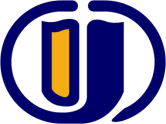 Atçılık ve Antrenörlük Programı Ders Bilgi FormuDersin Öğretim Üyesi: Öğr. Gör. Kevser ÜNİmza:  										Tarih:            ESOGÜ MAHMUDİYE MESLEK YÜKSEKOKULUAtçılık ve Antrenörlük Programı Ders Bilgi FormuDersin Öğretim Üyesi: Yrd. Doç. Dr. D. Ümit ŞİRİNİmza:  										Tarih:                         ESOGÜ MAHMUDİYE MESLEK YÜKSEKOKULUAtçılık ve Antrenörlük Programı Ders Bilgi FormuDersin Öğretim Üyesi: Öğr. Gör. Adem ASLANİmza:  	Tarih:    ESOGÜ MAHMUDİYE MESLEK YÜKSEKOKULUAtçılık ve Antrenörlük Programı Ders Bilgi FormuDersin Öğretim Üyesi: Prof. Dr. Muhammet ALANİmza:  	Tarih:   ESOGÜ MAHMUDİYE MESLEK YÜKSEKOKULUAtçılık ve Antrenörlük Programı Ders Bilgi FormuDersin Öğretim Üyesi:  Öğr. Gör. Derviş ÖZTÜRKİmza: 	 Tarih: ESOGÜ MAHMUDİYE MESLEK YÜKSEKOKULUAtçılık ve Antrenörlük Programı Ders Bilgi FormuDersin Öğretim Üyesi: Öğr. Gör. Adem ASLANİmza:  	Tarih:    ESOGÜ MAHMUDİYE MESLEK YÜKSEKOKULUAtçılık ve Antrenörlük Programı Ders Bilgi FormuDersin Öğretim Üyesi:   Öğr. Gör. Ahmet KARAMANİmza: 	 Tarih:ESOGÜ MAHMUDİYE MESLEK YÜKSEKOKULUBölümü Ders Bilgi FormuDersin Öğretim Üyesi:   Öğr. Gör. Ahmet KARAMANİmza:	Tarih:ESOGÜ MAHMUDİYE MESLEK YÜKSEKOKULUAtçılık ve Antrenörlük Programı Ders Bilgi FormuDersin Öğretim Üyesi:   Öğr. Gör. M. Tekin KOÇKARİmza: 	 	Tarih:ESOGÜ MAHMUDİYE MESLEK YÜKSEKOKULUBölümü Ders Bilgi FormuDersin Öğretim Üyesi:   Öğr. Gör. Ahmet KARAMANİmza: 	 	Tarih:ESOGÜ MAHMUDİYE MESLEK YÜKSEKOKULUAtçılık ve Antrenörlük Programı Ders Bilgi FormuDersin Öğretim Üyesi:   Öğr. Gör. Sibel DANIŞANİmza: 	 	Tarih:ESOGÜ MAHMUDİYE MESLEK YÜKSEKOKULUBölümü Ders Bilgi FormuDersin Öğretim Üyesi:   Öğr. Gör. Serkan ULUKOLİmza: 	 	Tarih: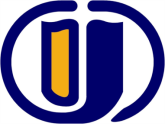 	ESOGÜ MAHMUDİYE MESLEK YÜKSEKOKULUBölümü Ders Bilgi FormuDersin Öğretim Üyesi:   Okutman Özgür KOÇAKİmza: 	 	Tarih:ESOGÜ MAHMUDİYE MESLEK YÜKSEKOKULUAtçılık ve Antrenörlük Programı Ders Bilgi FormuDersin Öğretim Üyesi: Öğr. Gör. M. Tekin KOÇKARİmza:  		Tarih:         ESOGÜ MAHMUDİYE MESLEK YÜKSEKOKULUAtçılık ve Antrenörlük Programı Ders Bilgi FormuDersin Öğretim Üyesi: Öğr. Gör. Sibel DANIŞANİmza:  		Tarih:       ESOGÜ MAHMUDİYE MESLEK YÜKSEKOKULUAtçılık ve Antrenörlük Programı Ders Bilgi FormuDersin Öğretim Üyesi:  Öğr. Gör. Adem ASLAN İmza: 	 	Tarih: ESOGÜ MAHMUDİYE MESLEK YÜKSEKOKULUBölümü Ders Bilgi FormuDersin Öğretim Üyesi:   Öğr. Gör. Ahmet KARAMANİmza: 	 	Tarih:ESOGÜ MAHMUDİYE MESLEK YÜKSEKOKULUAtçılık ve Antrenörlük Programı Ders Bilgi FormuDersin Öğretim Üyesi:   Öğr. Gör. Derviş ÖZTÜRKİmza: 	 	Tarih:ESOGÜ MAHMUDİYE MESLEK YÜKSEKOKULUAtçılık ve Antrenörlük Programı Ders Bilgi FormuDersin Öğretim Üyesi:   Öğr. Gör. Ahmet KARAMANİmza: 	 	Tarih:ESOGÜ MAHMUDİYE MESLEK YÜKSEKOKULUAtçılık ve Antrenörlük Programı Ders Bilgi FormuDersin Öğretim Üyesi:   Öğr. Gör. Derviş ÖZTÜRKİmza: 	 	Tarih:ESOGÜ MAHMUDİYE MESLEK YÜKSEKOKULUAtçılık ve Antrenörlük Programı Ders Bilgi FormuDersin Öğretim Üyesi: Öğr. Gör. Sibel DANIŞANİmza:  		Tarih:       ESOGÜ MAHMUDİYE MESLEK YÜKSEKOKULUBölümü Ders Bilgi FormuDersin Öğretim Üyesi:   Öğr. Gör. Sibel DANIŞANİmza: 	 	Tarih:ESOGÜ MAHMUDİYE MESLEK YÜKSEKOKULUAtçılık ve Antrenörlük Programı Ders Bilgi FormuDersin Öğretim Üyesi: Öğr. Gör. Kevser ÜNİmza:  		Tarih:          ESOGÜ MAHMUDİYE MESLEK YÜKSEKOKULUBölümü Ders Bilgi FormuDersin Öğretim Üyesi:   Öğr. Gör. Serkan ULUKOLİmza: 	 	Tarih:ESOGÜ MAHMUDİYE MESLEK YÜKSEKOKULUAtçılık ve Antrenörlük Programı Ders Bilgi FormuDersin Öğretim Üyesi:   Okutman Özgür KOÇAKİmza: 	 	Tarih:ESOGÜ MAHMUDİYE MESLEK YÜKSEKOKULUAtçılık ve Antrenörlük Programı Ders Bilgi FormuDersin Öğretim Üyesi:   Yrd. Doç. Dr. Cüneyt TOKMAKİmza: 		Tarih: ESOGÜ MAHMUDİYE MESLEK YÜKSEKOKULUAtçılık ve Antrenörlük Programı Ders Bilgi FormuDersin Öğretim Üyesi:  Öğr. Gör. Derviş ÖZTÜRKİmza: 	 	Tarih: ESOGÜ MAHMUDİYE MESLEK YÜKSEKOKULUAtçılık ve Antrenörlük Programı Ders Bilgi FormuDersin Öğretim Üyesi:   Öğr. Gör. H. Hakan ALTUĞİmza: 	 	Tarih: ESOGÜ MAHMUDİYE MESLEK YÜKSEKOKULUAtçılık ve Antrenörlük Programı Ders Bilgi FormuDersin Öğretim Üyesi:   Öğr. Gör. Derviş ÖZTÜRKİmza: 	 	Tarih: ESOGÜ MAHMUDİYE MESLEK YÜKSEKOKULUAtçılık ve Antrenörlük Programı Ders Bilgi FormuDersin Öğretim Üyesi: Öğr. Gör. Ahmet KARAMAN  İmza: 	 	Tarih: ESOGÜ MAHMUDİYE MESLEK YÜKSEKOKULUAtçılık ve Antrenörlük Programı Ders Bilgi FormuDersin Öğretim Üyesi:   Doç. Dr. Ahmet ÇABUKİmza: 	 	Tarih: ESOGÜ MAHMUDİYE MESLEK YÜKSEKOKULUAtçılık ve Antrenörlük Programı Ders Bilgi FormuDersin Öğretim Üyesi:   Prof. Dr. Muhammet ALANİmza: 	 	Tarih: ESOGÜ MAHMUDİYE MESLEK YÜKSEKOKULUAtçılık ve Antrenörlük Programı Ders Bilgi FormuDersin Öğretim Üyesi:   Öğr. Gör. Ahmet KARAMANİmza: 	 	Tarih: ESOGÜ MAHMUDİYE MESLEK YÜKSEKOKULUAtçılık ve Antrenörlük Programı Ders Bilgi FormuDersin Öğretim Üyesi:  Yrd. Doç. Dr. Hakan ÇALIŞKAN İmza: 	 	Tarih: ESOGÜ MAHMUDİYE MESLEK YÜKSEKOKULUAtçılık ve Antrenörlük Programı Ders Bilgi FormuDersin Öğretim Üyesi:   Öğr. Gör. H. Hakan ALTUĞİmza: 	 	Tarih: ESOGÜ MAHMUDİYE MESLEK YÜKSEKOKULUAtçılık ve Antrenörlük Programı Ders Bilgi FormuDersin Öğretim Üyesi: Öğr. Gör. Adem ASLAN  İmza: 	 	Tarih: ESOGÜ MAHMUDİYE MESLEK YÜKSEKOKULUAtçılık ve Antrenörlük Programı Ders Bilgi FormuDersin Öğretim Üyesi: Öğr. Gör. Akın KARAPINARİmza: 	 	Tarih: ESOGÜ MAHMUDİYE MESLEK YÜKSEKOKULUAtçılık ve Antrenörlük Programı Ders Bilgi FormuDersin Öğretim Üyesi:   Öğr. Gör. Gürkan ÇALIŞKANİmza: 	 	Tarih: ESOGÜ MAHMUDİYE MESLEK YÜKSEKOKULUBölümü Ders Bilgi FormuDersin Öğretim Üyesi:   Öğr. Gör. Derviş ÖZTÜRKİmza: 	 	Tarih: ESOGÜ MAHMUDİYE MESLEK YÜKSEKOKULUAtçılık ve Antrenörlük Programı Ders Bilgi FormuDersin Öğretim Üyesi: Öğr. Gör. Ahmet KARAMAN  İmza: 	 	Tarih: ESOGÜ MAHMUDİYE MESLEK YÜKSEKOKULUAtçılık ve Antrenörlük Programı Ders Bilgi FormuDersin Öğretim Üyesi:  Öğr. Gör. Ahmet KARAMAN İmza: 	 	Tarih: ESOGÜ Mahmudiye MYO Atçılık ve AntrenörlüğüProgramı Ders Bilgi FormuDersin Öğretim Üyesi:   Prof. Dr. Muhammet ALANİmza: 	 	Tarih: ESOGÜ MAHMUDİYE MESLEK YÜKSEKOKULUAtçılık ve Antrenörlük Programı Ders Bilgi FormuDersin Öğretim Üyesi:  Öğr. Gör. M. Tekin KOÇKARİmza: 	 	Tarih:ESOGÜ MAHMUDİYE MESLEK YÜKSEKOKULUAtçılık ve Antrenörlük Programı Ders Bilgi FormuDersin Öğretim Üyesi: Yrd. Doç. Dr. Hakan ÇALIŞKANİmza: 	 	Tarih: 1. Yıl1. Yıl1. Yıl1. Yıl1. Yıl1. YılKoduDers AdıAKTSD+U+LZ/SDiliGüz DönemiGüz DönemiGüz DönemiGüz DönemiGüz DönemiGüz Dönemi231311001At Anatomisi32-2-0ZTürkçe231311002At Fizyolojisi22-0-0ZTürkçe231311003Atçılığa Giriş ve Tarihçesi22-0-0ZTürkçe231311004At Donanım ve Ekipmanı11-0-0ZTürkçe231311005At ve Ahır Bakımı-I20-4-0ZTürkçe231311006Binicilik-I 32-2-0ZTürkçe231311007Atlarda Davranış 22-2-0ZTürkçe231311008Dünyada Atçılık Uygulamaları22-0-0ZTürkçe231311009Atlarda Temel Eğitim-I42-2-0ZTürkçe231311010Temel Bilgi Teknolojisi Kullanımı22-2-0ZTürkçe231311011Atatürk İlke. ve İnkılap Tarihi-I22-0-0ZTürkçe231311012Türk Dili-I22-0-0ZTürkçe231311013Yabancı Dil (İngilizce)-I33-0-0ZİngilizceGüz Dönemi Toplamı :Güz Dönemi Toplamı :30KoduDers AdıAKTSD+U+LZ/SDiliBahar DönemiBahar DönemiBahar DönemiBahar DönemiBahar DönemiBahar Dönemi231312001At Irkları Ve Dağılımı 22-0-0ZTürkçe231312002At Beslenmesi32-2-0ZTürkçe231312003At Ve Ahır Bakımı-II20-4-0ZTürkçe231312004Atlarda Temel Eğitim-II42-2-0ZTürkçe231312005Nalbantlık ve Nal Kullanım Tekniği-I30-2-0ZTürkçe231312006Binicilik-II32-2-0ZTürkçe231312007Haracılık ve Meracılık22-0-0ZTürkçe231312008Atçılık Meslek Sağlığı ve Hijyen11-0-0ZTürkçe231312009Temel Bilgisayar Bilimleri 32-2-0ZTürkçe231312010Atatürk İlkeleri Ve İnkılap Tarihi-II22-0-0ZTürkçe231312011Türk Dili-II22-0-0ZTürkçe231312012Yabancı Dil (İngilizce)-II33-0-0ZİngilizceBahar Dönemi Toplamı :Bahar Dönemi Toplamı :30YIL TOPLAMI :YIL TOPLAMI :602. Yıl2. Yıl2. Yıl2. Yıl2. Yıl2. YılKoduDers AdıAKTSD+U+LZ/SDiliGüz DönemiGüz DönemiGüz DönemiGüz DönemiGüz DönemiGüz Dönemi231313001Atçılık İşletme Ekonomisi 42-0-0ZTürkçe231313002Nalbantlık ve Nal Kullanım Tekniği-II30-3-0ZTürkçe231313003At Yarış Pistleri ve Yöneticiliği32-0-0ZTürkçe231313004At ve Ahır Bakımı-III20-4-0ZTürkçe231313005Binicilik-III32-2-0ZTürkçe231313006At Mikrobiyolojisi32-0-0ZTürkçe231313007At Ayak Hastalıkları42-2-0ZTürkçe231313008At Antrenörlüğü-I52-2-0ZTürkçe231313009Kişisel Gelişim ve Davranış32-0-0ZTürkçeGüz Dönemi Toplamı :Güz Dönemi Toplamı :30KoduDers AdıAKTSD+U+LZ/SDiliBahar DönemiBahar DönemiBahar DönemiBahar DönemiBahar DönemiBahar Dönemi231314001At Kazalarında İlk Yardım32-1-0ZTürkçe231314002Yarış Atı ve Yetiştiricilik Mevzuatı32-0-0ZTürkçe231314003Genel Muhasebe42-0-0ZTürkçe231314004Atçılık İşletme Hukuku42-0-0ZTürkçe231314005At ve Ahır Bakımı-IV20-4-0ZTürkçe231314006Binicilik-IV32-2-0ZTürkçe231314007At Antrenörlüğü-II52-2-0ZTürkçe231314008Tohumlama ve Gebelik 32-1-0ZTürkçe231314009Toplumsal Duyarlılık31-0-0ZTürkçe231014001Tesis Tasarım Ve Yönetimi32-0-0ZTürkçeBahar Dönemi Toplamı :Bahar Dönemi Toplamı :33YIL TOPLAMI :YIL TOPLAMI :123DÖNEMGÜZDERSİN KODUDERSİN KODU231311011231311011231311011231311011DERSİN ADIDERSİN ADIDERSİN ADIDERSİN ADIATATÜRK İLKE VE İNKILAP TAR.-IATATÜRK İLKE VE İNKILAP TAR.-IATATÜRK İLKE VE İNKILAP TAR.-IYARIYILHAFTALIK DERS SAATİHAFTALIK DERS SAATİHAFTALIK DERS SAATİHAFTALIK DERS SAATİHAFTALIK DERS SAATİHAFTALIK DERS SAATİDERSİNDERSİNDERSİNDERSİNDERSİNDERSİNYARIYILTeorikTeorikUygulamaLaboratuarLaboratuarLaboratuarKredisiAKTSTÜRÜTÜRÜTÜRÜDİLİ1 2200 0 0  22ZORUNLU (x )  SEÇMELİ (   )ZORUNLU (x )  SEÇMELİ (   )ZORUNLU (x )  SEÇMELİ (   )TürkçeDEĞERLENDİRME ÖLÇÜTLERİDEĞERLENDİRME ÖLÇÜTLERİDEĞERLENDİRME ÖLÇÜTLERİDEĞERLENDİRME ÖLÇÜTLERİDEĞERLENDİRME ÖLÇÜTLERİDEĞERLENDİRME ÖLÇÜTLERİDEĞERLENDİRME ÖLÇÜTLERİDEĞERLENDİRME ÖLÇÜTLERİDEĞERLENDİRME ÖLÇÜTLERİDEĞERLENDİRME ÖLÇÜTLERİDEĞERLENDİRME ÖLÇÜTLERİDEĞERLENDİRME ÖLÇÜTLERİDEĞERLENDİRME ÖLÇÜTLERİYARIYIL İÇİYARIYIL İÇİYARIYIL İÇİYARIYIL İÇİYARIYIL İÇİFaaliyet türüFaaliyet türüFaaliyet türüFaaliyet türüFaaliyet türüFaaliyet türüSayı%YARIYIL İÇİYARIYIL İÇİYARIYIL İÇİYARIYIL İÇİYARIYIL İÇİI. Ara SınavI. Ara SınavI. Ara SınavI. Ara SınavI. Ara SınavI. Ara Sınav1 40 YARIYIL İÇİYARIYIL İÇİYARIYIL İÇİYARIYIL İÇİYARIYIL İÇİII. Ara SınavII. Ara SınavII. Ara SınavII. Ara SınavII. Ara SınavII. Ara SınavYARIYIL İÇİYARIYIL İÇİYARIYIL İÇİYARIYIL İÇİYARIYIL İÇİKısa SınavKısa SınavKısa SınavKısa SınavKısa SınavKısa SınavYARIYIL İÇİYARIYIL İÇİYARIYIL İÇİYARIYIL İÇİYARIYIL İÇİÖdevÖdevÖdevÖdevÖdevÖdevYARIYIL İÇİYARIYIL İÇİYARIYIL İÇİYARIYIL İÇİYARIYIL İÇİProjeProjeProjeProjeProjeProjeYARIYIL İÇİYARIYIL İÇİYARIYIL İÇİYARIYIL İÇİYARIYIL İÇİRaporRaporRaporRaporRaporRaporYARIYIL İÇİYARIYIL İÇİYARIYIL İÇİYARIYIL İÇİYARIYIL İÇİDiğer (………)Diğer (………)Diğer (………)Diğer (………)Diğer (………)Diğer (………)YARIYIL SONU SINAVIYARIYIL SONU SINAVIYARIYIL SONU SINAVIYARIYIL SONU SINAVIYARIYIL SONU SINAVI160 VARSA ÖNERİLEN ÖNKOŞUL(LAR)VARSA ÖNERİLEN ÖNKOŞUL(LAR)VARSA ÖNERİLEN ÖNKOŞUL(LAR)VARSA ÖNERİLEN ÖNKOŞUL(LAR)VARSA ÖNERİLEN ÖNKOŞUL(LAR)DERSİN KISA İÇERİĞİDERSİN KISA İÇERİĞİDERSİN KISA İÇERİĞİDERSİN KISA İÇERİĞİDERSİN KISA İÇERİĞİTarihsel yöntem ve kavramlar. Osmanlı Devleti'nin çöküş süreci ve modernleşme çabaları. Birinci Dünya Savaşı süreci, Mondros Mütarekesi ve sonrasında yaşanan gelişmeler..Tarihsel yöntem ve kavramlar. Osmanlı Devleti'nin çöküş süreci ve modernleşme çabaları. Birinci Dünya Savaşı süreci, Mondros Mütarekesi ve sonrasında yaşanan gelişmeler..Tarihsel yöntem ve kavramlar. Osmanlı Devleti'nin çöküş süreci ve modernleşme çabaları. Birinci Dünya Savaşı süreci, Mondros Mütarekesi ve sonrasında yaşanan gelişmeler..Tarihsel yöntem ve kavramlar. Osmanlı Devleti'nin çöküş süreci ve modernleşme çabaları. Birinci Dünya Savaşı süreci, Mondros Mütarekesi ve sonrasında yaşanan gelişmeler..Tarihsel yöntem ve kavramlar. Osmanlı Devleti'nin çöküş süreci ve modernleşme çabaları. Birinci Dünya Savaşı süreci, Mondros Mütarekesi ve sonrasında yaşanan gelişmeler..Tarihsel yöntem ve kavramlar. Osmanlı Devleti'nin çöküş süreci ve modernleşme çabaları. Birinci Dünya Savaşı süreci, Mondros Mütarekesi ve sonrasında yaşanan gelişmeler..Tarihsel yöntem ve kavramlar. Osmanlı Devleti'nin çöküş süreci ve modernleşme çabaları. Birinci Dünya Savaşı süreci, Mondros Mütarekesi ve sonrasında yaşanan gelişmeler..Tarihsel yöntem ve kavramlar. Osmanlı Devleti'nin çöküş süreci ve modernleşme çabaları. Birinci Dünya Savaşı süreci, Mondros Mütarekesi ve sonrasında yaşanan gelişmeler..DERSİN AMAÇLARIDERSİN AMAÇLARIDERSİN AMAÇLARIDERSİN AMAÇLARIDERSİN AMAÇLARIDersin amacı, Atatürkçü düşünceyi gerçek yönüyle tanıtmak ve güncelleştirerek yaşatmaya katkıda bulunmaktır.Dersin amacı, Atatürkçü düşünceyi gerçek yönüyle tanıtmak ve güncelleştirerek yaşatmaya katkıda bulunmaktır.Dersin amacı, Atatürkçü düşünceyi gerçek yönüyle tanıtmak ve güncelleştirerek yaşatmaya katkıda bulunmaktır.Dersin amacı, Atatürkçü düşünceyi gerçek yönüyle tanıtmak ve güncelleştirerek yaşatmaya katkıda bulunmaktır.Dersin amacı, Atatürkçü düşünceyi gerçek yönüyle tanıtmak ve güncelleştirerek yaşatmaya katkıda bulunmaktır.Dersin amacı, Atatürkçü düşünceyi gerçek yönüyle tanıtmak ve güncelleştirerek yaşatmaya katkıda bulunmaktır.Dersin amacı, Atatürkçü düşünceyi gerçek yönüyle tanıtmak ve güncelleştirerek yaşatmaya katkıda bulunmaktır.Dersin amacı, Atatürkçü düşünceyi gerçek yönüyle tanıtmak ve güncelleştirerek yaşatmaya katkıda bulunmaktır.DERSİN MESLEK EĞİTİMİNİ SAĞLAMAYA YÖNELİK KATKISIDERSİN MESLEK EĞİTİMİNİ SAĞLAMAYA YÖNELİK KATKISIDERSİN MESLEK EĞİTİMİNİ SAĞLAMAYA YÖNELİK KATKISIDERSİN MESLEK EĞİTİMİNİ SAĞLAMAYA YÖNELİK KATKISIDERSİN MESLEK EĞİTİMİNİ SAĞLAMAYA YÖNELİK KATKISIÜlkenin hangi tarihsel süreçlerden geçtiğini bilerek hizmet etme azmi kazandırmakÜlkenin hangi tarihsel süreçlerden geçtiğini bilerek hizmet etme azmi kazandırmakÜlkenin hangi tarihsel süreçlerden geçtiğini bilerek hizmet etme azmi kazandırmakÜlkenin hangi tarihsel süreçlerden geçtiğini bilerek hizmet etme azmi kazandırmakÜlkenin hangi tarihsel süreçlerden geçtiğini bilerek hizmet etme azmi kazandırmakÜlkenin hangi tarihsel süreçlerden geçtiğini bilerek hizmet etme azmi kazandırmakÜlkenin hangi tarihsel süreçlerden geçtiğini bilerek hizmet etme azmi kazandırmakÜlkenin hangi tarihsel süreçlerden geçtiğini bilerek hizmet etme azmi kazandırmakDERSİN ÖĞRENİM ÇIKTILARIDERSİN ÖĞRENİM ÇIKTILARIDERSİN ÖĞRENİM ÇIKTILARIDERSİN ÖĞRENİM ÇIKTILARIDERSİN ÖĞRENİM ÇIKTILARITarihsel yöntem ve kavramlar hakkında bilgi sahibi olmak. Avrupa'da yaşanan devrimler ile Osmanlı modernleşme çabalarını karşılaştırmalı olarak analiz edebilmek. Birinci Dünya Savaşı ve sonrası hakkında bilgi sahibi olmak.Tarihsel yöntem ve kavramlar hakkında bilgi sahibi olmak. Avrupa'da yaşanan devrimler ile Osmanlı modernleşme çabalarını karşılaştırmalı olarak analiz edebilmek. Birinci Dünya Savaşı ve sonrası hakkında bilgi sahibi olmak.Tarihsel yöntem ve kavramlar hakkında bilgi sahibi olmak. Avrupa'da yaşanan devrimler ile Osmanlı modernleşme çabalarını karşılaştırmalı olarak analiz edebilmek. Birinci Dünya Savaşı ve sonrası hakkında bilgi sahibi olmak.Tarihsel yöntem ve kavramlar hakkında bilgi sahibi olmak. Avrupa'da yaşanan devrimler ile Osmanlı modernleşme çabalarını karşılaştırmalı olarak analiz edebilmek. Birinci Dünya Savaşı ve sonrası hakkında bilgi sahibi olmak.Tarihsel yöntem ve kavramlar hakkında bilgi sahibi olmak. Avrupa'da yaşanan devrimler ile Osmanlı modernleşme çabalarını karşılaştırmalı olarak analiz edebilmek. Birinci Dünya Savaşı ve sonrası hakkında bilgi sahibi olmak.Tarihsel yöntem ve kavramlar hakkında bilgi sahibi olmak. Avrupa'da yaşanan devrimler ile Osmanlı modernleşme çabalarını karşılaştırmalı olarak analiz edebilmek. Birinci Dünya Savaşı ve sonrası hakkında bilgi sahibi olmak.Tarihsel yöntem ve kavramlar hakkında bilgi sahibi olmak. Avrupa'da yaşanan devrimler ile Osmanlı modernleşme çabalarını karşılaştırmalı olarak analiz edebilmek. Birinci Dünya Savaşı ve sonrası hakkında bilgi sahibi olmak.Tarihsel yöntem ve kavramlar hakkında bilgi sahibi olmak. Avrupa'da yaşanan devrimler ile Osmanlı modernleşme çabalarını karşılaştırmalı olarak analiz edebilmek. Birinci Dünya Savaşı ve sonrası hakkında bilgi sahibi olmak.TEMEL DERS KİTABITEMEL DERS KİTABITEMEL DERS KİTABITEMEL DERS KİTABITEMEL DERS KİTABIAli İhsan Gencer, Sabahattin Özel, Türk İnkılap Tarihi, 13bs., İstanbul, Der, 2009.Ali İhsan Gencer, Sabahattin Özel, Türk İnkılap Tarihi, 13bs., İstanbul, Der, 2009.Ali İhsan Gencer, Sabahattin Özel, Türk İnkılap Tarihi, 13bs., İstanbul, Der, 2009.Ali İhsan Gencer, Sabahattin Özel, Türk İnkılap Tarihi, 13bs., İstanbul, Der, 2009.Ali İhsan Gencer, Sabahattin Özel, Türk İnkılap Tarihi, 13bs., İstanbul, Der, 2009.Ali İhsan Gencer, Sabahattin Özel, Türk İnkılap Tarihi, 13bs., İstanbul, Der, 2009.Ali İhsan Gencer, Sabahattin Özel, Türk İnkılap Tarihi, 13bs., İstanbul, Der, 2009.Ali İhsan Gencer, Sabahattin Özel, Türk İnkılap Tarihi, 13bs., İstanbul, Der, 2009.YARDIMCI KAYNAKLARYARDIMCI KAYNAKLARYARDIMCI KAYNAKLARYARDIMCI KAYNAKLARYARDIMCI KAYNAKLARBernard Lewis, Modern Türkiye'nin Doğuşu, Ankara, 1970Mustafa Kemal Atatürk, Nutuk, İnkılap Kitabevi, İstanbul, 2009.Hamza Eroğlu, Türk İnkılap Tarihi, İstanbul, 1982.Bernard Lewis, Modern Türkiye'nin Doğuşu, Ankara, 1970Mustafa Kemal Atatürk, Nutuk, İnkılap Kitabevi, İstanbul, 2009.Hamza Eroğlu, Türk İnkılap Tarihi, İstanbul, 1982.Bernard Lewis, Modern Türkiye'nin Doğuşu, Ankara, 1970Mustafa Kemal Atatürk, Nutuk, İnkılap Kitabevi, İstanbul, 2009.Hamza Eroğlu, Türk İnkılap Tarihi, İstanbul, 1982.Bernard Lewis, Modern Türkiye'nin Doğuşu, Ankara, 1970Mustafa Kemal Atatürk, Nutuk, İnkılap Kitabevi, İstanbul, 2009.Hamza Eroğlu, Türk İnkılap Tarihi, İstanbul, 1982.Bernard Lewis, Modern Türkiye'nin Doğuşu, Ankara, 1970Mustafa Kemal Atatürk, Nutuk, İnkılap Kitabevi, İstanbul, 2009.Hamza Eroğlu, Türk İnkılap Tarihi, İstanbul, 1982.Bernard Lewis, Modern Türkiye'nin Doğuşu, Ankara, 1970Mustafa Kemal Atatürk, Nutuk, İnkılap Kitabevi, İstanbul, 2009.Hamza Eroğlu, Türk İnkılap Tarihi, İstanbul, 1982.Bernard Lewis, Modern Türkiye'nin Doğuşu, Ankara, 1970Mustafa Kemal Atatürk, Nutuk, İnkılap Kitabevi, İstanbul, 2009.Hamza Eroğlu, Türk İnkılap Tarihi, İstanbul, 1982.Bernard Lewis, Modern Türkiye'nin Doğuşu, Ankara, 1970Mustafa Kemal Atatürk, Nutuk, İnkılap Kitabevi, İstanbul, 2009.Hamza Eroğlu, Türk İnkılap Tarihi, İstanbul, 1982.DERSTE GEREKLİ ARAÇ VE GEREÇLERDERSTE GEREKLİ ARAÇ VE GEREÇLERDERSTE GEREKLİ ARAÇ VE GEREÇLERDERSTE GEREKLİ ARAÇ VE GEREÇLERDERSTE GEREKLİ ARAÇ VE GEREÇLERProjeksiyon aletiProjeksiyon aletiProjeksiyon aletiProjeksiyon aletiProjeksiyon aletiProjeksiyon aletiProjeksiyon aletiProjeksiyon aletiDERSİN HAFTALIK PLANIDERSİN HAFTALIK PLANIHAFTAİŞLENEN KONULAR1Temel kavramlar hakkında bilgi verilmesi ve Türk İnkılâbının stratejisi2Osmanlı Devleti'nin yıkılışını ve Türk İnkılâbını hazırlayan sebeplere toplu bir bakış3Modernleşme ve Osmanlı toplumu4Avrupa’da devrimler çağı ve Osmanlı İmparatorluğu5Osmanlı Devleti'nin son dönemindeki fikir akımları6Avrupa ve Osmanlı tarihi açısından I. Dünya Savaşı ve Mondros Mütarekesinin imzalanması7İşgaller, Tepkiler ve Cemiyetler8Millî Mücadele için ilk adım ve Kongreler yoluyla teşkilatlanma9Son Osmanlı Meclis-i Mebusan'nın toplanması, Misak-ı Millî'nin kabulü ve İstanbul'un işgali10Türkiye Büyük Millet Meclisi'nin açılışı, Meclisin yapısı, çıkardığı yasalar ve faaliyetleri11San Remo Konferansı, Sevr Anlaşması, Sevr'de Ermeni ve Kürdistan meselesi, Sevr Anlaşması'nda bugüne yönelik tehditler, Doğu ve Güney cephelerindeki durum12Kuva-yı Milliye'nin tasfiyesi ve düzenli ordunun kuruluşu, Yunan genel taarruzu ve Batı Cephesi'ndeki savaşlar13Kuva-yı Milliye'nin tasfiyesi ve düzenli ordunun kuruluşu, Yunan genel taarruzu ve Batı Cephesi'ndeki savaşlar14Mustafa Kemal Paşa'nın Başkomutanlığı, Tekâlif-i Milliye emirleri, Sakarya Savaşı ve sonrasındaki dış politika gelişmeleri15,16NOATÇILIK VE ANTRENÖRLÜK  PROGRAM ÇIKTISI 3211Yaşam boyu öğrenmenin önemini benimseyerek, atçılık konusunda gelişmeleri izleyerek kendini geliştirebilme becerisiX2Mesleği ile ilgili alanlarda kuramsal ve uygulamalı bilgilere sahip olabilme becerisiX3Karşılaştığı sorunları tanımlayabilme, analiz edebilme ve çözüm önerileri geliştirebilme becerisi.X4Alanında edindiği temel düzeydeki kuramsal, uygulamalı bilgileri aynı alanda veya aynı düzeydeki başka bir alanda kullanabilme becerisiX5Alanında karşılaştığı sorunları tanımlayabilme, analiz edebilme ve çözüm önerileri geliştirebilme becerisiX6Türkçe sözlü ve yazılı etkin iletişim kurma becerileri X7Bilgiye erişebilme, bilim ve teknolojideki gelişmeleri izleme ve kendini sürekli yenileme becerisiX8Mesleki ve etik sorumluluk bilinciX9Bireysel ve ekip olarak çalışabilme becerisiX10Atla ve dolayısıyla tüm canlılarla empati kurabilme, sabırlı ve sevecen olabilme becerisiX11Değişime ve yeniliğe karşı açık tutuma sahip olma becerisiX12İnsan ve hayvan hakları konusunda bilinç sahibi olabilme becerisiX13Kalite, çevre bilinci, iş sağlığı ve güvenliği konularında yeterli bilince sahip olma becerisiX1:Hiç Katkısı Yok. 2:Kısmen Katkısı Var. 3:Tam Katkısı Var.1:Hiç Katkısı Yok. 2:Kısmen Katkısı Var. 3:Tam Katkısı Var.1:Hiç Katkısı Yok. 2:Kısmen Katkısı Var. 3:Tam Katkısı Var.1:Hiç Katkısı Yok. 2:Kısmen Katkısı Var. 3:Tam Katkısı Var.1:Hiç Katkısı Yok. 2:Kısmen Katkısı Var. 3:Tam Katkısı Var.DÖNEMGÜZDERSİN KODUDERSİN KODU231311001231311001231311001231311001DERSİN ADIDERSİN ADIDERSİN ADIDERSİN ADIAT ANATOMİSİAT ANATOMİSİAT ANATOMİSİYARIYILHAFTALIK DERS SAATİHAFTALIK DERS SAATİHAFTALIK DERS SAATİHAFTALIK DERS SAATİHAFTALIK DERS SAATİHAFTALIK DERS SAATİDERSİNDERSİNDERSİNDERSİNDERSİNDERSİNYARIYILTeorikTeorikUygulamaLaboratuarLaboratuarLaboratuarKredisiAKTSTÜRÜTÜRÜTÜRÜDİLİ1 2220 0 0  33ZORUNLU (x )  SEÇMELİ (   )ZORUNLU (x )  SEÇMELİ (   )ZORUNLU (x )  SEÇMELİ (   )TürkçeDEĞERLENDİRME ÖLÇÜTLERİDEĞERLENDİRME ÖLÇÜTLERİDEĞERLENDİRME ÖLÇÜTLERİDEĞERLENDİRME ÖLÇÜTLERİDEĞERLENDİRME ÖLÇÜTLERİDEĞERLENDİRME ÖLÇÜTLERİDEĞERLENDİRME ÖLÇÜTLERİDEĞERLENDİRME ÖLÇÜTLERİDEĞERLENDİRME ÖLÇÜTLERİDEĞERLENDİRME ÖLÇÜTLERİDEĞERLENDİRME ÖLÇÜTLERİDEĞERLENDİRME ÖLÇÜTLERİDEĞERLENDİRME ÖLÇÜTLERİYARIYIL İÇİYARIYIL İÇİYARIYIL İÇİYARIYIL İÇİYARIYIL İÇİFaaliyet türüFaaliyet türüFaaliyet türüFaaliyet türüFaaliyet türüFaaliyet türüSayı%YARIYIL İÇİYARIYIL İÇİYARIYIL İÇİYARIYIL İÇİYARIYIL İÇİI. Ara SınavI. Ara SınavI. Ara SınavI. Ara SınavI. Ara SınavI. Ara Sınav1 40 YARIYIL İÇİYARIYIL İÇİYARIYIL İÇİYARIYIL İÇİYARIYIL İÇİII. Ara SınavII. Ara SınavII. Ara SınavII. Ara SınavII. Ara SınavII. Ara SınavYARIYIL İÇİYARIYIL İÇİYARIYIL İÇİYARIYIL İÇİYARIYIL İÇİKısa SınavKısa SınavKısa SınavKısa SınavKısa SınavKısa SınavYARIYIL İÇİYARIYIL İÇİYARIYIL İÇİYARIYIL İÇİYARIYIL İÇİÖdevÖdevÖdevÖdevÖdevÖdevYARIYIL İÇİYARIYIL İÇİYARIYIL İÇİYARIYIL İÇİYARIYIL İÇİProjeProjeProjeProjeProjeProjeYARIYIL İÇİYARIYIL İÇİYARIYIL İÇİYARIYIL İÇİYARIYIL İÇİRaporRaporRaporRaporRaporRaporYARIYIL İÇİYARIYIL İÇİYARIYIL İÇİYARIYIL İÇİYARIYIL İÇİDiğer (………)Diğer (………)Diğer (………)Diğer (………)Diğer (………)Diğer (………)YARIYIL SONU SINAVIYARIYIL SONU SINAVIYARIYIL SONU SINAVIYARIYIL SONU SINAVIYARIYIL SONU SINAVI160 VARSA ÖNERİLEN ÖNKOŞUL(LAR)VARSA ÖNERİLEN ÖNKOŞUL(LAR)VARSA ÖNERİLEN ÖNKOŞUL(LAR)VARSA ÖNERİLEN ÖNKOŞUL(LAR)VARSA ÖNERİLEN ÖNKOŞUL(LAR)DERSİN KISA İÇERİĞİDERSİN KISA İÇERİĞİDERSİN KISA İÇERİĞİDERSİN KISA İÇERİĞİDERSİN KISA İÇERİĞİAt anatosinde terminoloji, atlarda lokomotor, ürogenital sistem, sindirim, solunum, dolaşım, sinir sistemi ve tırnak anatomisiAt anatosinde terminoloji, atlarda lokomotor, ürogenital sistem, sindirim, solunum, dolaşım, sinir sistemi ve tırnak anatomisiAt anatosinde terminoloji, atlarda lokomotor, ürogenital sistem, sindirim, solunum, dolaşım, sinir sistemi ve tırnak anatomisiAt anatosinde terminoloji, atlarda lokomotor, ürogenital sistem, sindirim, solunum, dolaşım, sinir sistemi ve tırnak anatomisiAt anatosinde terminoloji, atlarda lokomotor, ürogenital sistem, sindirim, solunum, dolaşım, sinir sistemi ve tırnak anatomisiAt anatosinde terminoloji, atlarda lokomotor, ürogenital sistem, sindirim, solunum, dolaşım, sinir sistemi ve tırnak anatomisiAt anatosinde terminoloji, atlarda lokomotor, ürogenital sistem, sindirim, solunum, dolaşım, sinir sistemi ve tırnak anatomisiAt anatosinde terminoloji, atlarda lokomotor, ürogenital sistem, sindirim, solunum, dolaşım, sinir sistemi ve tırnak anatomisiDERSİN AMAÇLARIDERSİN AMAÇLARIDERSİN AMAÇLARIDERSİN AMAÇLARIDERSİN AMAÇLARITemel anatomi terminolojisini vermek, atın tüm vücut kısımlarının tanıtılarak, atların doğru kullanımı ve korunması konularında öğrencilerin bilgi sahibi olmaları amaçlanmıştır.Temel anatomi terminolojisini vermek, atın tüm vücut kısımlarının tanıtılarak, atların doğru kullanımı ve korunması konularında öğrencilerin bilgi sahibi olmaları amaçlanmıştır.Temel anatomi terminolojisini vermek, atın tüm vücut kısımlarının tanıtılarak, atların doğru kullanımı ve korunması konularında öğrencilerin bilgi sahibi olmaları amaçlanmıştır.Temel anatomi terminolojisini vermek, atın tüm vücut kısımlarının tanıtılarak, atların doğru kullanımı ve korunması konularında öğrencilerin bilgi sahibi olmaları amaçlanmıştır.Temel anatomi terminolojisini vermek, atın tüm vücut kısımlarının tanıtılarak, atların doğru kullanımı ve korunması konularında öğrencilerin bilgi sahibi olmaları amaçlanmıştır.Temel anatomi terminolojisini vermek, atın tüm vücut kısımlarının tanıtılarak, atların doğru kullanımı ve korunması konularında öğrencilerin bilgi sahibi olmaları amaçlanmıştır.Temel anatomi terminolojisini vermek, atın tüm vücut kısımlarının tanıtılarak, atların doğru kullanımı ve korunması konularında öğrencilerin bilgi sahibi olmaları amaçlanmıştır.Temel anatomi terminolojisini vermek, atın tüm vücut kısımlarının tanıtılarak, atların doğru kullanımı ve korunması konularında öğrencilerin bilgi sahibi olmaları amaçlanmıştır.DERSİN MESLEK EĞİTİMİNİ SAĞLAMAYA YÖNELİK KATKISIDERSİN MESLEK EĞİTİMİNİ SAĞLAMAYA YÖNELİK KATKISIDERSİN MESLEK EĞİTİMİNİ SAĞLAMAYA YÖNELİK KATKISIDERSİN MESLEK EĞİTİMİNİ SAĞLAMAYA YÖNELİK KATKISIDERSİN MESLEK EĞİTİMİNİ SAĞLAMAYA YÖNELİK KATKISIAt anatomisinin öğrenilmesi egzersiz ve spor fizyolojisi çalışmalarına temel oluşturacak, atı antrene etmek konusunda yardımcı olacaktır.At anatomisinin öğrenilmesi egzersiz ve spor fizyolojisi çalışmalarına temel oluşturacak, atı antrene etmek konusunda yardımcı olacaktır.At anatomisinin öğrenilmesi egzersiz ve spor fizyolojisi çalışmalarına temel oluşturacak, atı antrene etmek konusunda yardımcı olacaktır.At anatomisinin öğrenilmesi egzersiz ve spor fizyolojisi çalışmalarına temel oluşturacak, atı antrene etmek konusunda yardımcı olacaktır.At anatomisinin öğrenilmesi egzersiz ve spor fizyolojisi çalışmalarına temel oluşturacak, atı antrene etmek konusunda yardımcı olacaktır.At anatomisinin öğrenilmesi egzersiz ve spor fizyolojisi çalışmalarına temel oluşturacak, atı antrene etmek konusunda yardımcı olacaktır.At anatomisinin öğrenilmesi egzersiz ve spor fizyolojisi çalışmalarına temel oluşturacak, atı antrene etmek konusunda yardımcı olacaktır.At anatomisinin öğrenilmesi egzersiz ve spor fizyolojisi çalışmalarına temel oluşturacak, atı antrene etmek konusunda yardımcı olacaktır.DERSİN ÖĞRENİM ÇIKTILARIDERSİN ÖĞRENİM ÇIKTILARIDERSİN ÖĞRENİM ÇIKTILARIDERSİN ÖĞRENİM ÇIKTILARIDERSİN ÖĞRENİM ÇIKTILARISistemlerin işleyişini ve önemini öğrenmek. Vücut kısımlarının anatomik oluşumlarının öğretilmesi. Atlarda anatomi terminolojisine hakim olmak sahada öğrencinin kavramlara yabancı kalmamasını sağlayacaktır.Sistemlerin işleyişini ve önemini öğrenmek. Vücut kısımlarının anatomik oluşumlarının öğretilmesi. Atlarda anatomi terminolojisine hakim olmak sahada öğrencinin kavramlara yabancı kalmamasını sağlayacaktır.Sistemlerin işleyişini ve önemini öğrenmek. Vücut kısımlarının anatomik oluşumlarının öğretilmesi. Atlarda anatomi terminolojisine hakim olmak sahada öğrencinin kavramlara yabancı kalmamasını sağlayacaktır.Sistemlerin işleyişini ve önemini öğrenmek. Vücut kısımlarının anatomik oluşumlarının öğretilmesi. Atlarda anatomi terminolojisine hakim olmak sahada öğrencinin kavramlara yabancı kalmamasını sağlayacaktır.Sistemlerin işleyişini ve önemini öğrenmek. Vücut kısımlarının anatomik oluşumlarının öğretilmesi. Atlarda anatomi terminolojisine hakim olmak sahada öğrencinin kavramlara yabancı kalmamasını sağlayacaktır.Sistemlerin işleyişini ve önemini öğrenmek. Vücut kısımlarının anatomik oluşumlarının öğretilmesi. Atlarda anatomi terminolojisine hakim olmak sahada öğrencinin kavramlara yabancı kalmamasını sağlayacaktır.Sistemlerin işleyişini ve önemini öğrenmek. Vücut kısımlarının anatomik oluşumlarının öğretilmesi. Atlarda anatomi terminolojisine hakim olmak sahada öğrencinin kavramlara yabancı kalmamasını sağlayacaktır.Sistemlerin işleyişini ve önemini öğrenmek. Vücut kısımlarının anatomik oluşumlarının öğretilmesi. Atlarda anatomi terminolojisine hakim olmak sahada öğrencinin kavramlara yabancı kalmamasını sağlayacaktır.TEMEL DERS KİTABITEMEL DERS KİTABITEMEL DERS KİTABITEMEL DERS KİTABITEMEL DERS KİTABIDursun N., Veteriner Anatomi-I, Medisan Yayınevi, Ankara, 1994.Dursun N., Veteriner Anatomi-I, Medisan Yayınevi, Ankara, 1994.Dursun N., Veteriner Anatomi-I, Medisan Yayınevi, Ankara, 1994.Dursun N., Veteriner Anatomi-I, Medisan Yayınevi, Ankara, 1994.Dursun N., Veteriner Anatomi-I, Medisan Yayınevi, Ankara, 1994.Dursun N., Veteriner Anatomi-I, Medisan Yayınevi, Ankara, 1994.Dursun N., Veteriner Anatomi-I, Medisan Yayınevi, Ankara, 1994.Dursun N., Veteriner Anatomi-I, Medisan Yayınevi, Ankara, 1994.YARDIMCI KAYNAKLARYARDIMCI KAYNAKLARYARDIMCI KAYNAKLARYARDIMCI KAYNAKLARYARDIMCI KAYNAKLAR1- Bahadır A., Yıldız H., Veteriner Anatomi-Hareket Sistemi, Ezgi Kitapevi, Bursa, 2004. 2- Dursun N., Veteriner Anatomi-I, Medisan Yayınevi, Ankara, 1994. 3- Özgüden T., Yıldız B., Veteriner Anatomi, Sinir Sistemi, U.Ü. Vet. Fak. Yayınları, Bursa, 1997. 4- Constaninescu G.M., Clinical Anatomy for Small Animal Practitioners,Iowa State Press, Iowa,2002. 5- Constaninescu G.M., Constaninescu I.A., Clinical Dissection Guide for Large Animals, Iowa State Press, Iowa,2004. 5- Nickel R., Schummer A., Seiferle E., The Anatomy of the Domestic Animals Volume-I Verlag Paul Parey, Berlin – Hamburg, 1986. 1- Bahadır A., Yıldız H., Veteriner Anatomi-Hareket Sistemi, Ezgi Kitapevi, Bursa, 2004. 2- Dursun N., Veteriner Anatomi-I, Medisan Yayınevi, Ankara, 1994. 3- Özgüden T., Yıldız B., Veteriner Anatomi, Sinir Sistemi, U.Ü. Vet. Fak. Yayınları, Bursa, 1997. 4- Constaninescu G.M., Clinical Anatomy for Small Animal Practitioners,Iowa State Press, Iowa,2002. 5- Constaninescu G.M., Constaninescu I.A., Clinical Dissection Guide for Large Animals, Iowa State Press, Iowa,2004. 5- Nickel R., Schummer A., Seiferle E., The Anatomy of the Domestic Animals Volume-I Verlag Paul Parey, Berlin – Hamburg, 1986. 1- Bahadır A., Yıldız H., Veteriner Anatomi-Hareket Sistemi, Ezgi Kitapevi, Bursa, 2004. 2- Dursun N., Veteriner Anatomi-I, Medisan Yayınevi, Ankara, 1994. 3- Özgüden T., Yıldız B., Veteriner Anatomi, Sinir Sistemi, U.Ü. Vet. Fak. Yayınları, Bursa, 1997. 4- Constaninescu G.M., Clinical Anatomy for Small Animal Practitioners,Iowa State Press, Iowa,2002. 5- Constaninescu G.M., Constaninescu I.A., Clinical Dissection Guide for Large Animals, Iowa State Press, Iowa,2004. 5- Nickel R., Schummer A., Seiferle E., The Anatomy of the Domestic Animals Volume-I Verlag Paul Parey, Berlin – Hamburg, 1986. 1- Bahadır A., Yıldız H., Veteriner Anatomi-Hareket Sistemi, Ezgi Kitapevi, Bursa, 2004. 2- Dursun N., Veteriner Anatomi-I, Medisan Yayınevi, Ankara, 1994. 3- Özgüden T., Yıldız B., Veteriner Anatomi, Sinir Sistemi, U.Ü. Vet. Fak. Yayınları, Bursa, 1997. 4- Constaninescu G.M., Clinical Anatomy for Small Animal Practitioners,Iowa State Press, Iowa,2002. 5- Constaninescu G.M., Constaninescu I.A., Clinical Dissection Guide for Large Animals, Iowa State Press, Iowa,2004. 5- Nickel R., Schummer A., Seiferle E., The Anatomy of the Domestic Animals Volume-I Verlag Paul Parey, Berlin – Hamburg, 1986. 1- Bahadır A., Yıldız H., Veteriner Anatomi-Hareket Sistemi, Ezgi Kitapevi, Bursa, 2004. 2- Dursun N., Veteriner Anatomi-I, Medisan Yayınevi, Ankara, 1994. 3- Özgüden T., Yıldız B., Veteriner Anatomi, Sinir Sistemi, U.Ü. Vet. Fak. Yayınları, Bursa, 1997. 4- Constaninescu G.M., Clinical Anatomy for Small Animal Practitioners,Iowa State Press, Iowa,2002. 5- Constaninescu G.M., Constaninescu I.A., Clinical Dissection Guide for Large Animals, Iowa State Press, Iowa,2004. 5- Nickel R., Schummer A., Seiferle E., The Anatomy of the Domestic Animals Volume-I Verlag Paul Parey, Berlin – Hamburg, 1986. 1- Bahadır A., Yıldız H., Veteriner Anatomi-Hareket Sistemi, Ezgi Kitapevi, Bursa, 2004. 2- Dursun N., Veteriner Anatomi-I, Medisan Yayınevi, Ankara, 1994. 3- Özgüden T., Yıldız B., Veteriner Anatomi, Sinir Sistemi, U.Ü. Vet. Fak. Yayınları, Bursa, 1997. 4- Constaninescu G.M., Clinical Anatomy for Small Animal Practitioners,Iowa State Press, Iowa,2002. 5- Constaninescu G.M., Constaninescu I.A., Clinical Dissection Guide for Large Animals, Iowa State Press, Iowa,2004. 5- Nickel R., Schummer A., Seiferle E., The Anatomy of the Domestic Animals Volume-I Verlag Paul Parey, Berlin – Hamburg, 1986. 1- Bahadır A., Yıldız H., Veteriner Anatomi-Hareket Sistemi, Ezgi Kitapevi, Bursa, 2004. 2- Dursun N., Veteriner Anatomi-I, Medisan Yayınevi, Ankara, 1994. 3- Özgüden T., Yıldız B., Veteriner Anatomi, Sinir Sistemi, U.Ü. Vet. Fak. Yayınları, Bursa, 1997. 4- Constaninescu G.M., Clinical Anatomy for Small Animal Practitioners,Iowa State Press, Iowa,2002. 5- Constaninescu G.M., Constaninescu I.A., Clinical Dissection Guide for Large Animals, Iowa State Press, Iowa,2004. 5- Nickel R., Schummer A., Seiferle E., The Anatomy of the Domestic Animals Volume-I Verlag Paul Parey, Berlin – Hamburg, 1986. 1- Bahadır A., Yıldız H., Veteriner Anatomi-Hareket Sistemi, Ezgi Kitapevi, Bursa, 2004. 2- Dursun N., Veteriner Anatomi-I, Medisan Yayınevi, Ankara, 1994. 3- Özgüden T., Yıldız B., Veteriner Anatomi, Sinir Sistemi, U.Ü. Vet. Fak. Yayınları, Bursa, 1997. 4- Constaninescu G.M., Clinical Anatomy for Small Animal Practitioners,Iowa State Press, Iowa,2002. 5- Constaninescu G.M., Constaninescu I.A., Clinical Dissection Guide for Large Animals, Iowa State Press, Iowa,2004. 5- Nickel R., Schummer A., Seiferle E., The Anatomy of the Domestic Animals Volume-I Verlag Paul Parey, Berlin – Hamburg, 1986. DERSTE GEREKLİ ARAÇ VE GEREÇLERDERSTE GEREKLİ ARAÇ VE GEREÇLERDERSTE GEREKLİ ARAÇ VE GEREÇLERDERSTE GEREKLİ ARAÇ VE GEREÇLERDERSTE GEREKLİ ARAÇ VE GEREÇLERÖğretim üyesinin ders anlatırken kullanacağı sunu donanımı, anatomi laboratuarındaki iskelet materyaliÖğretim üyesinin ders anlatırken kullanacağı sunu donanımı, anatomi laboratuarındaki iskelet materyaliÖğretim üyesinin ders anlatırken kullanacağı sunu donanımı, anatomi laboratuarındaki iskelet materyaliÖğretim üyesinin ders anlatırken kullanacağı sunu donanımı, anatomi laboratuarındaki iskelet materyaliÖğretim üyesinin ders anlatırken kullanacağı sunu donanımı, anatomi laboratuarındaki iskelet materyaliÖğretim üyesinin ders anlatırken kullanacağı sunu donanımı, anatomi laboratuarındaki iskelet materyaliÖğretim üyesinin ders anlatırken kullanacağı sunu donanımı, anatomi laboratuarındaki iskelet materyaliÖğretim üyesinin ders anlatırken kullanacağı sunu donanımı, anatomi laboratuarındaki iskelet materyaliDERSİN HAFTALIK PLANIDERSİN HAFTALIK PLANIHAFTAİŞLENEN KONULAR1Anatomiye Giriş, Terminoloji2Atların Lokomotor Sistemi3Atların Lokomotor Sistemi4Atların Sindirim Sistemi5Atların Sindirim Sistemi6Atların Solunum Sistemi7Atların Solunum Sistemi8Atların Ürogenital Sistemi9Atların Ürogenital Sistemi10Atların Dolaşım Sistemi11Atların Dolaşım Sistemi12Atların Sinir Sistemi13Atların Sinir Sistemi14Tırnak Anatomisi15,16NOATÇILIK VE ANTRENÖRLÜK  PROGRAM ÇIKTISI 3211Yaşam boyu öğrenmenin önemini benimseyerek, atçılık konusunda gelişmeleri izleyerek kendini geliştirebilme becerisix 2Mesleği ile ilgili alanlarda kuramsal ve uygulamalı bilgilere sahip olabilme becerisix 3Karşılaştığı sorunları tanımlayabilme, analiz edebilme ve çözüm önerileri geliştirebilme becerisi.X4Alanında edindiği temel düzeydeki kuramsal, uygulamalı bilgileri aynı alanda veya aynı düzeydeki başka bir alanda kullanabilme becerisix  5Alanında karşılaştığı sorunları tanımlayabilme, analiz edebilme ve çözüm önerileri geliştirebilme becerisix 6Türkçe sözlü ve yazılı etkin iletişim kurma becerileri x7Bilgiye erişebilme, bilim ve teknolojideki gelişmeleri izleme ve kendini sürekli yenileme becerisix 8Mesleki ve etik sorumluluk bilincix 9Bireysel ve ekip olarak çalışabilme becerisix10Atla ve dolayısıyla tüm canlılarla empati kurabilme, sabırlı ve sevecen olabilme becerisix 11Değişime ve yeniliğe karşı açık tutuma sahip olma becerisix12İnsan ve hayvan hakları konusunda bilinç sahibi olabilme becerisiX13Kalite, çevre bilinci, iş sağlığı ve güvenliği konularında yeterli bilince sahip olma becerisiX1:Hiç Katkısı Yok. 2:Kısmen Katkısı Var. 3:Tam Katkısı Var.1:Hiç Katkısı Yok. 2:Kısmen Katkısı Var. 3:Tam Katkısı Var.1:Hiç Katkısı Yok. 2:Kısmen Katkısı Var. 3:Tam Katkısı Var.1:Hiç Katkısı Yok. 2:Kısmen Katkısı Var. 3:Tam Katkısı Var.1:Hiç Katkısı Yok. 2:Kısmen Katkısı Var. 3:Tam Katkısı Var.DÖNEMGÜZDERSİN KODUDERSİN KODU 231311004 231311004 231311004 231311004DERSİN ADIDERSİN ADIDERSİN ADIDERSİN ADIAT DONANIM VE EKİPMANIAT DONANIM VE EKİPMANIAT DONANIM VE EKİPMANIYARIYILHAFTALIK DERS SAATİHAFTALIK DERS SAATİHAFTALIK DERS SAATİHAFTALIK DERS SAATİHAFTALIK DERS SAATİHAFTALIK DERS SAATİDERSİNDERSİNDERSİNDERSİNDERSİNDERSİNYARIYILTeorikTeorikUygulamaLaboratuarLaboratuarLaboratuarKredisiAKTSTÜRÜTÜRÜTÜRÜDİLİ11 1 0 - - -1 1 ZORUNLU (X )  SEÇMELİ (   )ZORUNLU (X )  SEÇMELİ (   )ZORUNLU (X )  SEÇMELİ (   )TürkçeDEĞERLENDİRME ÖLÇÜTLERİDEĞERLENDİRME ÖLÇÜTLERİDEĞERLENDİRME ÖLÇÜTLERİDEĞERLENDİRME ÖLÇÜTLERİDEĞERLENDİRME ÖLÇÜTLERİDEĞERLENDİRME ÖLÇÜTLERİDEĞERLENDİRME ÖLÇÜTLERİDEĞERLENDİRME ÖLÇÜTLERİDEĞERLENDİRME ÖLÇÜTLERİDEĞERLENDİRME ÖLÇÜTLERİDEĞERLENDİRME ÖLÇÜTLERİDEĞERLENDİRME ÖLÇÜTLERİDEĞERLENDİRME ÖLÇÜTLERİYARIYIL İÇİYARIYIL İÇİYARIYIL İÇİYARIYIL İÇİYARIYIL İÇİFaaliyet türüFaaliyet türüFaaliyet türüFaaliyet türüFaaliyet türüFaaliyet türüSayı%YARIYIL İÇİYARIYIL İÇİYARIYIL İÇİYARIYIL İÇİYARIYIL İÇİI. Ara SınavI. Ara SınavI. Ara SınavI. Ara SınavI. Ara SınavI. Ara Sınav1 40 YARIYIL İÇİYARIYIL İÇİYARIYIL İÇİYARIYIL İÇİYARIYIL İÇİII. Ara SınavII. Ara SınavII. Ara SınavII. Ara SınavII. Ara SınavII. Ara SınavYARIYIL İÇİYARIYIL İÇİYARIYIL İÇİYARIYIL İÇİYARIYIL İÇİKısa SınavKısa SınavKısa SınavKısa SınavKısa SınavKısa SınavYARIYIL İÇİYARIYIL İÇİYARIYIL İÇİYARIYIL İÇİYARIYIL İÇİÖdevÖdevÖdevÖdevÖdevÖdevYARIYIL İÇİYARIYIL İÇİYARIYIL İÇİYARIYIL İÇİYARIYIL İÇİProjeProjeProjeProjeProjeProjeYARIYIL İÇİYARIYIL İÇİYARIYIL İÇİYARIYIL İÇİYARIYIL İÇİRaporRaporRaporRaporRaporRaporYARIYIL İÇİYARIYIL İÇİYARIYIL İÇİYARIYIL İÇİYARIYIL İÇİDiğer (………)Diğer (………)Diğer (………)Diğer (………)Diğer (………)Diğer (………)YARIYIL SONU SINAVIYARIYIL SONU SINAVIYARIYIL SONU SINAVIYARIYIL SONU SINAVIYARIYIL SONU SINAVIYazılıYazılıYazılıYazılıYazılıYazılı1 60 VARSA ÖNERİLEN ÖNKOŞUL(LAR)VARSA ÖNERİLEN ÖNKOŞUL(LAR)VARSA ÖNERİLEN ÖNKOŞUL(LAR)VARSA ÖNERİLEN ÖNKOŞUL(LAR)VARSA ÖNERİLEN ÖNKOŞUL(LAR)DERSİN KISA İÇERİĞİDERSİN KISA İÇERİĞİDERSİN KISA İÇERİĞİDERSİN KISA İÇERİĞİDERSİN KISA İÇERİĞİAt donanım ve ekipmanlarının kullanım amaçlarına göre tanıtılması ile bakım ve onarımlarını içermektedir.At donanım ve ekipmanlarının kullanım amaçlarına göre tanıtılması ile bakım ve onarımlarını içermektedir.At donanım ve ekipmanlarının kullanım amaçlarına göre tanıtılması ile bakım ve onarımlarını içermektedir.At donanım ve ekipmanlarının kullanım amaçlarına göre tanıtılması ile bakım ve onarımlarını içermektedir.At donanım ve ekipmanlarının kullanım amaçlarına göre tanıtılması ile bakım ve onarımlarını içermektedir.At donanım ve ekipmanlarının kullanım amaçlarına göre tanıtılması ile bakım ve onarımlarını içermektedir.At donanım ve ekipmanlarının kullanım amaçlarına göre tanıtılması ile bakım ve onarımlarını içermektedir.At donanım ve ekipmanlarının kullanım amaçlarına göre tanıtılması ile bakım ve onarımlarını içermektedir.DERSİN AMAÇLARIDERSİN AMAÇLARIDERSİN AMAÇLARIDERSİN AMAÇLARIDERSİN AMAÇLARIAtın doğru çalıştırılmasında ve binişe hazır hale getirilmesinde kullanılacak donanım ve ekipmanlarını öğreterek, atın ve binicinin güvenliğini sağlamaktır.Atın doğru çalıştırılmasında ve binişe hazır hale getirilmesinde kullanılacak donanım ve ekipmanlarını öğreterek, atın ve binicinin güvenliğini sağlamaktır.Atın doğru çalıştırılmasında ve binişe hazır hale getirilmesinde kullanılacak donanım ve ekipmanlarını öğreterek, atın ve binicinin güvenliğini sağlamaktır.Atın doğru çalıştırılmasında ve binişe hazır hale getirilmesinde kullanılacak donanım ve ekipmanlarını öğreterek, atın ve binicinin güvenliğini sağlamaktır.Atın doğru çalıştırılmasında ve binişe hazır hale getirilmesinde kullanılacak donanım ve ekipmanlarını öğreterek, atın ve binicinin güvenliğini sağlamaktır.Atın doğru çalıştırılmasında ve binişe hazır hale getirilmesinde kullanılacak donanım ve ekipmanlarını öğreterek, atın ve binicinin güvenliğini sağlamaktır.Atın doğru çalıştırılmasında ve binişe hazır hale getirilmesinde kullanılacak donanım ve ekipmanlarını öğreterek, atın ve binicinin güvenliğini sağlamaktır.Atın doğru çalıştırılmasında ve binişe hazır hale getirilmesinde kullanılacak donanım ve ekipmanlarını öğreterek, atın ve binicinin güvenliğini sağlamaktır.DERSİN MESLEK EĞİTİMİNİ SAĞLAMAYA YÖNELİK KATKISIDERSİN MESLEK EĞİTİMİNİ SAĞLAMAYA YÖNELİK KATKISIDERSİN MESLEK EĞİTİMİNİ SAĞLAMAYA YÖNELİK KATKISIDERSİN MESLEK EĞİTİMİNİ SAĞLAMAYA YÖNELİK KATKISIDERSİN MESLEK EĞİTİMİNİ SAĞLAMAYA YÖNELİK KATKISIKullanılan malzemelerin niteliklerini, maliyetlerini öğrenerek, ihtiyaca göre malzeme kullanım bilgi ve becerisini sağlama, işletme giderleri açısından önemini kavrayacaklardır.Kullanılan malzemelerin niteliklerini, maliyetlerini öğrenerek, ihtiyaca göre malzeme kullanım bilgi ve becerisini sağlama, işletme giderleri açısından önemini kavrayacaklardır.Kullanılan malzemelerin niteliklerini, maliyetlerini öğrenerek, ihtiyaca göre malzeme kullanım bilgi ve becerisini sağlama, işletme giderleri açısından önemini kavrayacaklardır.Kullanılan malzemelerin niteliklerini, maliyetlerini öğrenerek, ihtiyaca göre malzeme kullanım bilgi ve becerisini sağlama, işletme giderleri açısından önemini kavrayacaklardır.Kullanılan malzemelerin niteliklerini, maliyetlerini öğrenerek, ihtiyaca göre malzeme kullanım bilgi ve becerisini sağlama, işletme giderleri açısından önemini kavrayacaklardır.Kullanılan malzemelerin niteliklerini, maliyetlerini öğrenerek, ihtiyaca göre malzeme kullanım bilgi ve becerisini sağlama, işletme giderleri açısından önemini kavrayacaklardır.Kullanılan malzemelerin niteliklerini, maliyetlerini öğrenerek, ihtiyaca göre malzeme kullanım bilgi ve becerisini sağlama, işletme giderleri açısından önemini kavrayacaklardır.Kullanılan malzemelerin niteliklerini, maliyetlerini öğrenerek, ihtiyaca göre malzeme kullanım bilgi ve becerisini sağlama, işletme giderleri açısından önemini kavrayacaklardır.DERSİN ÖĞRENİM ÇIKTILARIDERSİN ÖĞRENİM ÇIKTILARIDERSİN ÖĞRENİM ÇIKTILARIDERSİN ÖĞRENİM ÇIKTILARIDERSİN ÖĞRENİM ÇIKTILARIÇalıştırılacak at için donanım ve ekipmanlarını kullanabilme becerisi,Atı kapamayı öğrenmeAt donanım ve ekipmanlarının bakım ve onarma becerisi kazandırmaÇalıştırılacak at için donanım ve ekipmanlarını kullanabilme becerisi,Atı kapamayı öğrenmeAt donanım ve ekipmanlarının bakım ve onarma becerisi kazandırmaÇalıştırılacak at için donanım ve ekipmanlarını kullanabilme becerisi,Atı kapamayı öğrenmeAt donanım ve ekipmanlarının bakım ve onarma becerisi kazandırmaÇalıştırılacak at için donanım ve ekipmanlarını kullanabilme becerisi,Atı kapamayı öğrenmeAt donanım ve ekipmanlarının bakım ve onarma becerisi kazandırmaÇalıştırılacak at için donanım ve ekipmanlarını kullanabilme becerisi,Atı kapamayı öğrenmeAt donanım ve ekipmanlarının bakım ve onarma becerisi kazandırmaÇalıştırılacak at için donanım ve ekipmanlarını kullanabilme becerisi,Atı kapamayı öğrenmeAt donanım ve ekipmanlarının bakım ve onarma becerisi kazandırmaÇalıştırılacak at için donanım ve ekipmanlarını kullanabilme becerisi,Atı kapamayı öğrenmeAt donanım ve ekipmanlarının bakım ve onarma becerisi kazandırmaÇalıştırılacak at için donanım ve ekipmanlarını kullanabilme becerisi,Atı kapamayı öğrenmeAt donanım ve ekipmanlarının bakım ve onarma becerisi kazandırmaTEMEL DERS KİTABITEMEL DERS KİTABITEMEL DERS KİTABITEMEL DERS KİTABITEMEL DERS KİTABI BİNİCİLİK I (At, Bakım ve Donanım) Alb. Özkan TEMURLENK, Öğün Yayın evi 1996 BİNİCİLİK I (At, Bakım ve Donanım) Alb. Özkan TEMURLENK, Öğün Yayın evi 1996 BİNİCİLİK I (At, Bakım ve Donanım) Alb. Özkan TEMURLENK, Öğün Yayın evi 1996 BİNİCİLİK I (At, Bakım ve Donanım) Alb. Özkan TEMURLENK, Öğün Yayın evi 1996 BİNİCİLİK I (At, Bakım ve Donanım) Alb. Özkan TEMURLENK, Öğün Yayın evi 1996 BİNİCİLİK I (At, Bakım ve Donanım) Alb. Özkan TEMURLENK, Öğün Yayın evi 1996 BİNİCİLİK I (At, Bakım ve Donanım) Alb. Özkan TEMURLENK, Öğün Yayın evi 1996 BİNİCİLİK I (At, Bakım ve Donanım) Alb. Özkan TEMURLENK, Öğün Yayın evi 1996YARDIMCI KAYNAKLARYARDIMCI KAYNAKLARYARDIMCI KAYNAKLARYARDIMCI KAYNAKLARYARDIMCI KAYNAKLAR Binici Olmak Ders Kitabı 2 (Türkiye binicilik federasyonu eğitim yayınları 2009) Binici Olmak Ders Kitabı 2 (Türkiye binicilik federasyonu eğitim yayınları 2009) Binici Olmak Ders Kitabı 2 (Türkiye binicilik federasyonu eğitim yayınları 2009) Binici Olmak Ders Kitabı 2 (Türkiye binicilik federasyonu eğitim yayınları 2009) Binici Olmak Ders Kitabı 2 (Türkiye binicilik federasyonu eğitim yayınları 2009) Binici Olmak Ders Kitabı 2 (Türkiye binicilik federasyonu eğitim yayınları 2009) Binici Olmak Ders Kitabı 2 (Türkiye binicilik federasyonu eğitim yayınları 2009) Binici Olmak Ders Kitabı 2 (Türkiye binicilik federasyonu eğitim yayınları 2009)DERSTE GEREKLİ ARAÇ VE GEREÇLERDERSTE GEREKLİ ARAÇ VE GEREÇLERDERSTE GEREKLİ ARAÇ VE GEREÇLERDERSTE GEREKLİ ARAÇ VE GEREÇLERDERSTE GEREKLİ ARAÇ VE GEREÇLER Tüm kullanılan at donanım ve ekipmanları ile düz koşuda kullanılan malzemeler. Tüm kullanılan at donanım ve ekipmanları ile düz koşuda kullanılan malzemeler. Tüm kullanılan at donanım ve ekipmanları ile düz koşuda kullanılan malzemeler. Tüm kullanılan at donanım ve ekipmanları ile düz koşuda kullanılan malzemeler. Tüm kullanılan at donanım ve ekipmanları ile düz koşuda kullanılan malzemeler. Tüm kullanılan at donanım ve ekipmanları ile düz koşuda kullanılan malzemeler. Tüm kullanılan at donanım ve ekipmanları ile düz koşuda kullanılan malzemeler. Tüm kullanılan at donanım ve ekipmanları ile düz koşuda kullanılan malzemeler.DERSİN HAFTALIK PLANIDERSİN HAFTALIK PLANIHAFTAİŞLENEN KONULAR1At donanım ve ekipmanlarının gerekliliğinin açıklanması2Yuların takılması3Başlığın parçaları ve başlık çeşitleri4Başlığın takılması5Eyer ve çeşitleri6Eyerin ata takılması7Jambonun tanıtımı ve ata uygulanması8Continentalin tanıtımı ve ata uygulanması9 Gague ve yan kayışların tanıtımı ve ata uygulanması10 Martingal ve çeşitleri11 Ayak koruyucu donatımlar 12 At donanımlarında deri, metal ve bez aksamlarının bakımı13 Tımar malzemelerinin temizliği ve bakımı14 Atın binişe hazır hale getirilmesi (Atın kapatılması)15,16NOATÇILIK VE ANTRENÖRLÜK  PROGRAM ÇIKTISI 3211Yaşam boyu öğrenmenin önemini benimseyerek, atçılık konusunda gelişmeleri izleyerek kendini geliştirebilme becerisi X2Mesleği ile ilgili alanlarda kuramsal ve uygulamalı bilgilere sahip olabilme becerisiX3Karşılaştığı sorunları tanımlayabilme, analiz edebilme ve çözüm önerileri geliştirebilme becerisi.X4Alanında edindiği temel düzeydeki kuramsal, uygulamalı bilgileri aynı alanda veya aynı düzeydeki başka bir alanda kullanabilme becerisiX 5Alanında karşılaştığı sorunları tanımlayabilme, analiz edebilme ve çözüm önerileri geliştirebilme becerisiX6Türkçe sözlü ve yazılı etkin iletişim kurma becerileri  X7Bilgiye erişebilme, bilim ve teknolojideki gelişmeleri izleme ve kendini sürekli yenileme becerisiX8Mesleki ve etik sorumluluk bilinciX9Bireysel ve ekip olarak çalışabilme becerisiX10Atla ve dolayısıyla tüm canlılarla empati kurabilme, sabırlı ve sevecen olabilme becerisiX11Değişime ve yeniliğe karşı açık tutuma sahip olma becerisiX12İnsan ve hayvan hakları konusunda bilinç sahibi olabilme becerisiX13Kalite, çevre bilinci, iş sağlığı ve güvenliği konularında yeterli bilince sahip olma becerisiX1:Hiç Katkısı Yok. 2:Kısmen Katkısı Var. 3:Tam Katkısı Var.1:Hiç Katkısı Yok. 2:Kısmen Katkısı Var. 3:Tam Katkısı Var.1:Hiç Katkısı Yok. 2:Kısmen Katkısı Var. 3:Tam Katkısı Var.1:Hiç Katkısı Yok. 2:Kısmen Katkısı Var. 3:Tam Katkısı Var.1:Hiç Katkısı Yok. 2:Kısmen Katkısı Var. 3:Tam Katkısı Var.DÖNEM GÜZDERSİN KODUDERSİN KODU 231311002 231311002 231311002 231311002DERSİN ADIDERSİN ADIDERSİN ADIDERSİN ADIAT FİZYOLOJİSİAT FİZYOLOJİSİAT FİZYOLOJİSİYARIYILHAFTALIK DERS SAATİHAFTALIK DERS SAATİHAFTALIK DERS SAATİHAFTALIK DERS SAATİHAFTALIK DERS SAATİHAFTALIK DERS SAATİDERSİNDERSİNDERSİNDERSİNDERSİNDERSİNYARIYILTeorikTeorikUygulamaLaboratuarLaboratuarLaboratuarKredisiAKTSTÜRÜTÜRÜTÜRÜDİLİ1 2 2 00 0 0 2 2 ZORUNLU (x )  SEÇMELİ (   )ZORUNLU (x )  SEÇMELİ (   )ZORUNLU (x )  SEÇMELİ (   )TürkçeDEĞERLENDİRME ÖLÇÜTLERİDEĞERLENDİRME ÖLÇÜTLERİDEĞERLENDİRME ÖLÇÜTLERİDEĞERLENDİRME ÖLÇÜTLERİDEĞERLENDİRME ÖLÇÜTLERİDEĞERLENDİRME ÖLÇÜTLERİDEĞERLENDİRME ÖLÇÜTLERİDEĞERLENDİRME ÖLÇÜTLERİDEĞERLENDİRME ÖLÇÜTLERİDEĞERLENDİRME ÖLÇÜTLERİDEĞERLENDİRME ÖLÇÜTLERİDEĞERLENDİRME ÖLÇÜTLERİDEĞERLENDİRME ÖLÇÜTLERİYARIYIL İÇİYARIYIL İÇİYARIYIL İÇİYARIYIL İÇİYARIYIL İÇİFaaliyet türüFaaliyet türüFaaliyet türüFaaliyet türüFaaliyet türüFaaliyet türüSayı%YARIYIL İÇİYARIYIL İÇİYARIYIL İÇİYARIYIL İÇİYARIYIL İÇİI. Ara SınavI. Ara SınavI. Ara SınavI. Ara SınavI. Ara SınavI. Ara Sınav1 40 YARIYIL İÇİYARIYIL İÇİYARIYIL İÇİYARIYIL İÇİYARIYIL İÇİII. Ara SınavII. Ara SınavII. Ara SınavII. Ara SınavII. Ara SınavII. Ara SınavYARIYIL İÇİYARIYIL İÇİYARIYIL İÇİYARIYIL İÇİYARIYIL İÇİKısa SınavKısa SınavKısa SınavKısa SınavKısa SınavKısa SınavYARIYIL İÇİYARIYIL İÇİYARIYIL İÇİYARIYIL İÇİYARIYIL İÇİÖdevÖdevÖdevÖdevÖdevÖdevYARIYIL İÇİYARIYIL İÇİYARIYIL İÇİYARIYIL İÇİYARIYIL İÇİProjeProjeProjeProjeProjeProjeYARIYIL İÇİYARIYIL İÇİYARIYIL İÇİYARIYIL İÇİYARIYIL İÇİRaporRaporRaporRaporRaporRaporYARIYIL İÇİYARIYIL İÇİYARIYIL İÇİYARIYIL İÇİYARIYIL İÇİDiğer (………)Diğer (………)Diğer (………)Diğer (………)Diğer (………)Diğer (………)YARIYIL SONU SINAVIYARIYIL SONU SINAVIYARIYIL SONU SINAVIYARIYIL SONU SINAVIYARIYIL SONU SINAVI160 VARSA ÖNERİLEN ÖNKOŞUL(LAR)VARSA ÖNERİLEN ÖNKOŞUL(LAR)VARSA ÖNERİLEN ÖNKOŞUL(LAR)VARSA ÖNERİLEN ÖNKOŞUL(LAR)VARSA ÖNERİLEN ÖNKOŞUL(LAR)DERSİN KISA İÇERİĞİDERSİN KISA İÇERİĞİDERSİN KISA İÇERİĞİDERSİN KISA İÇERİĞİDERSİN KISA İÇERİĞİüreme organlarının anatomisidoğum kanalı, dişi üreme sistemierkek üreme sistemipubertas ve seksüel sikluslaratlarda sindirim fizyolojisi su ve elektrolitlerdehidrasyonsusuzluğa adaptasyonvücut sıvılarındaki elektrolitleregzersiz fizyolojisikalp vurum sayısı, nabız ve nabız almaatta normal vücut ısısısolunum fizyolojisiçözeltilerin fizyokimyasal özellikleri difüzyon, ozmoz, ozmotik basınç, çözeltilerin tonisitesi, alyuvarların ozmotik kırılganlığıüreme organlarının anatomisidoğum kanalı, dişi üreme sistemierkek üreme sistemipubertas ve seksüel sikluslaratlarda sindirim fizyolojisi su ve elektrolitlerdehidrasyonsusuzluğa adaptasyonvücut sıvılarındaki elektrolitleregzersiz fizyolojisikalp vurum sayısı, nabız ve nabız almaatta normal vücut ısısısolunum fizyolojisiçözeltilerin fizyokimyasal özellikleri difüzyon, ozmoz, ozmotik basınç, çözeltilerin tonisitesi, alyuvarların ozmotik kırılganlığıüreme organlarının anatomisidoğum kanalı, dişi üreme sistemierkek üreme sistemipubertas ve seksüel sikluslaratlarda sindirim fizyolojisi su ve elektrolitlerdehidrasyonsusuzluğa adaptasyonvücut sıvılarındaki elektrolitleregzersiz fizyolojisikalp vurum sayısı, nabız ve nabız almaatta normal vücut ısısısolunum fizyolojisiçözeltilerin fizyokimyasal özellikleri difüzyon, ozmoz, ozmotik basınç, çözeltilerin tonisitesi, alyuvarların ozmotik kırılganlığıüreme organlarının anatomisidoğum kanalı, dişi üreme sistemierkek üreme sistemipubertas ve seksüel sikluslaratlarda sindirim fizyolojisi su ve elektrolitlerdehidrasyonsusuzluğa adaptasyonvücut sıvılarındaki elektrolitleregzersiz fizyolojisikalp vurum sayısı, nabız ve nabız almaatta normal vücut ısısısolunum fizyolojisiçözeltilerin fizyokimyasal özellikleri difüzyon, ozmoz, ozmotik basınç, çözeltilerin tonisitesi, alyuvarların ozmotik kırılganlığıüreme organlarının anatomisidoğum kanalı, dişi üreme sistemierkek üreme sistemipubertas ve seksüel sikluslaratlarda sindirim fizyolojisi su ve elektrolitlerdehidrasyonsusuzluğa adaptasyonvücut sıvılarındaki elektrolitleregzersiz fizyolojisikalp vurum sayısı, nabız ve nabız almaatta normal vücut ısısısolunum fizyolojisiçözeltilerin fizyokimyasal özellikleri difüzyon, ozmoz, ozmotik basınç, çözeltilerin tonisitesi, alyuvarların ozmotik kırılganlığıüreme organlarının anatomisidoğum kanalı, dişi üreme sistemierkek üreme sistemipubertas ve seksüel sikluslaratlarda sindirim fizyolojisi su ve elektrolitlerdehidrasyonsusuzluğa adaptasyonvücut sıvılarındaki elektrolitleregzersiz fizyolojisikalp vurum sayısı, nabız ve nabız almaatta normal vücut ısısısolunum fizyolojisiçözeltilerin fizyokimyasal özellikleri difüzyon, ozmoz, ozmotik basınç, çözeltilerin tonisitesi, alyuvarların ozmotik kırılganlığıüreme organlarının anatomisidoğum kanalı, dişi üreme sistemierkek üreme sistemipubertas ve seksüel sikluslaratlarda sindirim fizyolojisi su ve elektrolitlerdehidrasyonsusuzluğa adaptasyonvücut sıvılarındaki elektrolitleregzersiz fizyolojisikalp vurum sayısı, nabız ve nabız almaatta normal vücut ısısısolunum fizyolojisiçözeltilerin fizyokimyasal özellikleri difüzyon, ozmoz, ozmotik basınç, çözeltilerin tonisitesi, alyuvarların ozmotik kırılganlığıüreme organlarının anatomisidoğum kanalı, dişi üreme sistemierkek üreme sistemipubertas ve seksüel sikluslaratlarda sindirim fizyolojisi su ve elektrolitlerdehidrasyonsusuzluğa adaptasyonvücut sıvılarındaki elektrolitleregzersiz fizyolojisikalp vurum sayısı, nabız ve nabız almaatta normal vücut ısısısolunum fizyolojisiçözeltilerin fizyokimyasal özellikleri difüzyon, ozmoz, ozmotik basınç, çözeltilerin tonisitesi, alyuvarların ozmotik kırılganlığıDERSİN AMAÇLARIDERSİN AMAÇLARIDERSİN AMAÇLARIDERSİN AMAÇLARIDERSİN AMAÇLARIDersin amacı öğrenciye ders içeriği konuları özellikle de sahada pratik yapılabilenleri öğretmektir.Dersin amacı öğrenciye ders içeriği konuları özellikle de sahada pratik yapılabilenleri öğretmektir.Dersin amacı öğrenciye ders içeriği konuları özellikle de sahada pratik yapılabilenleri öğretmektir.Dersin amacı öğrenciye ders içeriği konuları özellikle de sahada pratik yapılabilenleri öğretmektir.Dersin amacı öğrenciye ders içeriği konuları özellikle de sahada pratik yapılabilenleri öğretmektir.Dersin amacı öğrenciye ders içeriği konuları özellikle de sahada pratik yapılabilenleri öğretmektir.Dersin amacı öğrenciye ders içeriği konuları özellikle de sahada pratik yapılabilenleri öğretmektir.Dersin amacı öğrenciye ders içeriği konuları özellikle de sahada pratik yapılabilenleri öğretmektir.DERSİN MESLEK EĞİTİMİNİ SAĞLAMAYA YÖNELİK KATKISIDERSİN MESLEK EĞİTİMİNİ SAĞLAMAYA YÖNELİK KATKISIDERSİN MESLEK EĞİTİMİNİ SAĞLAMAYA YÖNELİK KATKISIDERSİN MESLEK EĞİTİMİNİ SAĞLAMAYA YÖNELİK KATKISIDERSİN MESLEK EĞİTİMİNİ SAĞLAMAYA YÖNELİK KATKISIAnlatılan konular mümkün olduğunca at ile ilişkilendirildiğinden veya bizzat atlarla ilgili olduğundan mesleki eğitime önemli katkı sağlamaktadır.Anlatılan konular mümkün olduğunca at ile ilişkilendirildiğinden veya bizzat atlarla ilgili olduğundan mesleki eğitime önemli katkı sağlamaktadır.Anlatılan konular mümkün olduğunca at ile ilişkilendirildiğinden veya bizzat atlarla ilgili olduğundan mesleki eğitime önemli katkı sağlamaktadır.Anlatılan konular mümkün olduğunca at ile ilişkilendirildiğinden veya bizzat atlarla ilgili olduğundan mesleki eğitime önemli katkı sağlamaktadır.Anlatılan konular mümkün olduğunca at ile ilişkilendirildiğinden veya bizzat atlarla ilgili olduğundan mesleki eğitime önemli katkı sağlamaktadır.Anlatılan konular mümkün olduğunca at ile ilişkilendirildiğinden veya bizzat atlarla ilgili olduğundan mesleki eğitime önemli katkı sağlamaktadır.Anlatılan konular mümkün olduğunca at ile ilişkilendirildiğinden veya bizzat atlarla ilgili olduğundan mesleki eğitime önemli katkı sağlamaktadır.Anlatılan konular mümkün olduğunca at ile ilişkilendirildiğinden veya bizzat atlarla ilgili olduğundan mesleki eğitime önemli katkı sağlamaktadır.DERSİN ÖĞRENİM ÇIKTILARIDERSİN ÖĞRENİM ÇIKTILARIDERSİN ÖĞRENİM ÇIKTILARIDERSİN ÖĞRENİM ÇIKTILARIDERSİN ÖĞRENİM ÇIKTILARI Kısa içeriği yukarıda verilen konuların öğrenilmesidir. Kısa içeriği yukarıda verilen konuların öğrenilmesidir. Kısa içeriği yukarıda verilen konuların öğrenilmesidir. Kısa içeriği yukarıda verilen konuların öğrenilmesidir. Kısa içeriği yukarıda verilen konuların öğrenilmesidir. Kısa içeriği yukarıda verilen konuların öğrenilmesidir. Kısa içeriği yukarıda verilen konuların öğrenilmesidir. Kısa içeriği yukarıda verilen konuların öğrenilmesidir.TEMEL DERS KİTABITEMEL DERS KİTABITEMEL DERS KİTABITEMEL DERS KİTABITEMEL DERS KİTABIProf. Dr. Muhammet Alan’ın konularla ilgili hazırlamış olduğu ders notları. Prof. Dr. Muhammet Alan’ın konularla ilgili hazırlamış olduğu ders notları. Prof. Dr. Muhammet Alan’ın konularla ilgili hazırlamış olduğu ders notları. Prof. Dr. Muhammet Alan’ın konularla ilgili hazırlamış olduğu ders notları. Prof. Dr. Muhammet Alan’ın konularla ilgili hazırlamış olduğu ders notları. Prof. Dr. Muhammet Alan’ın konularla ilgili hazırlamış olduğu ders notları. Prof. Dr. Muhammet Alan’ın konularla ilgili hazırlamış olduğu ders notları. Prof. Dr. Muhammet Alan’ın konularla ilgili hazırlamış olduğu ders notları. YARDIMCI KAYNAKLARYARDIMCI KAYNAKLARYARDIMCI KAYNAKLARYARDIMCI KAYNAKLARYARDIMCI KAYNAKLARAlaçam E (Editor)(1997) Evcil Hayvanlarda Doğum ve İnfertilite. Medisan, Ankara.Yıldız S (Çeviri Editörü), 2003, Dukes Veteriner Fizyoloji (Editör: WO Reece), Medipres Matbaacılık Yayıncılık Ltd. Şti., Malatya.Yılmaz B, 1999, Hormonlar ve Üreme Fizyolojisi, Feryal Matbaacılık, Ankara.Alaçam E (Editor)(1997) Evcil Hayvanlarda Doğum ve İnfertilite. Medisan, Ankara.Yıldız S (Çeviri Editörü), 2003, Dukes Veteriner Fizyoloji (Editör: WO Reece), Medipres Matbaacılık Yayıncılık Ltd. Şti., Malatya.Yılmaz B, 1999, Hormonlar ve Üreme Fizyolojisi, Feryal Matbaacılık, Ankara.Alaçam E (Editor)(1997) Evcil Hayvanlarda Doğum ve İnfertilite. Medisan, Ankara.Yıldız S (Çeviri Editörü), 2003, Dukes Veteriner Fizyoloji (Editör: WO Reece), Medipres Matbaacılık Yayıncılık Ltd. Şti., Malatya.Yılmaz B, 1999, Hormonlar ve Üreme Fizyolojisi, Feryal Matbaacılık, Ankara.Alaçam E (Editor)(1997) Evcil Hayvanlarda Doğum ve İnfertilite. Medisan, Ankara.Yıldız S (Çeviri Editörü), 2003, Dukes Veteriner Fizyoloji (Editör: WO Reece), Medipres Matbaacılık Yayıncılık Ltd. Şti., Malatya.Yılmaz B, 1999, Hormonlar ve Üreme Fizyolojisi, Feryal Matbaacılık, Ankara.Alaçam E (Editor)(1997) Evcil Hayvanlarda Doğum ve İnfertilite. Medisan, Ankara.Yıldız S (Çeviri Editörü), 2003, Dukes Veteriner Fizyoloji (Editör: WO Reece), Medipres Matbaacılık Yayıncılık Ltd. Şti., Malatya.Yılmaz B, 1999, Hormonlar ve Üreme Fizyolojisi, Feryal Matbaacılık, Ankara.Alaçam E (Editor)(1997) Evcil Hayvanlarda Doğum ve İnfertilite. Medisan, Ankara.Yıldız S (Çeviri Editörü), 2003, Dukes Veteriner Fizyoloji (Editör: WO Reece), Medipres Matbaacılık Yayıncılık Ltd. Şti., Malatya.Yılmaz B, 1999, Hormonlar ve Üreme Fizyolojisi, Feryal Matbaacılık, Ankara.Alaçam E (Editor)(1997) Evcil Hayvanlarda Doğum ve İnfertilite. Medisan, Ankara.Yıldız S (Çeviri Editörü), 2003, Dukes Veteriner Fizyoloji (Editör: WO Reece), Medipres Matbaacılık Yayıncılık Ltd. Şti., Malatya.Yılmaz B, 1999, Hormonlar ve Üreme Fizyolojisi, Feryal Matbaacılık, Ankara.Alaçam E (Editor)(1997) Evcil Hayvanlarda Doğum ve İnfertilite. Medisan, Ankara.Yıldız S (Çeviri Editörü), 2003, Dukes Veteriner Fizyoloji (Editör: WO Reece), Medipres Matbaacılık Yayıncılık Ltd. Şti., Malatya.Yılmaz B, 1999, Hormonlar ve Üreme Fizyolojisi, Feryal Matbaacılık, Ankara.DERSTE GEREKLİ ARAÇ VE GEREÇLERDERSTE GEREKLİ ARAÇ VE GEREÇLERDERSTE GEREKLİ ARAÇ VE GEREÇLERDERSTE GEREKLİ ARAÇ VE GEREÇLERDERSTE GEREKLİ ARAÇ VE GEREÇLERÖğretim üyesinin ders anlatırken kullanacağı sunu donanımından başka özel bir araç-gerece ihtiyaç yoktur.Öğretim üyesinin ders anlatırken kullanacağı sunu donanımından başka özel bir araç-gerece ihtiyaç yoktur.Öğretim üyesinin ders anlatırken kullanacağı sunu donanımından başka özel bir araç-gerece ihtiyaç yoktur.Öğretim üyesinin ders anlatırken kullanacağı sunu donanımından başka özel bir araç-gerece ihtiyaç yoktur.Öğretim üyesinin ders anlatırken kullanacağı sunu donanımından başka özel bir araç-gerece ihtiyaç yoktur.Öğretim üyesinin ders anlatırken kullanacağı sunu donanımından başka özel bir araç-gerece ihtiyaç yoktur.Öğretim üyesinin ders anlatırken kullanacağı sunu donanımından başka özel bir araç-gerece ihtiyaç yoktur.Öğretim üyesinin ders anlatırken kullanacağı sunu donanımından başka özel bir araç-gerece ihtiyaç yoktur.DERSİN HAFTALIK PLANIDERSİN HAFTALIK PLANIHAFTAİŞLENEN KONULAR1üreme organlarının anatomisi, doğum kanalı2dişi üreme sistemi3erkek üreme sistemi4pubertas ve seksüel sikluslar5atlarda sindirim fizyolojisi 6su ve elektrolitler7dehidrasyon8ARASINAV9susuzluğa adaptasyon, vücut sıvılarındaki elektrolitler10egzersiz fizyolojisi11kalp vurum sayısı, nabız ve nabız alma, atta normal vücut ısısı12solunum fizyolojisi13çözeltilerin fizyokimyasal özellikleri 14difüzyon, ozmoz, ozmotik basınç, çözeltilerin tonisitesi, alyuvarların ozmotik kırılganlığı15,16NOATÇILIK VE ANTRENÖRLÜK  PROGRAM ÇIKTISI 3211Yaşam boyu öğrenmenin önemini benimseyerek, atçılık konusunda gelişmeleri izleyerek kendini geliştirebilme becerisiX 2Mesleği ile ilgili alanlarda kuramsal ve uygulamalı bilgilere sahip olabilme becerisiX 3Karşılaştığı sorunları tanımlayabilme, analiz edebilme ve çözüm önerileri geliştirebilme becerisi.X4Alanında edindiği temel düzeydeki kuramsal, uygulamalı bilgileri aynı alanda veya aynı düzeydeki başka bir alanda kullanabilme becerisiX 5Alanında karşılaştığı sorunları tanımlayabilme, analiz edebilme ve çözüm önerileri geliştirebilme becerisiX 6Türkçe sözlü ve yazılı etkin iletişim kurma becerileri X7Bilgiye erişebilme, bilim ve teknolojideki gelişmeleri izleme ve kendini sürekli yenileme becerisiX 8Mesleki ve etik sorumluluk bilinciX 9Bireysel ve ekip olarak çalışabilme becerisiX 10Atla ve dolayısıyla tüm canlılarla empati kurabilme, sabırlı ve sevecen olabilme becerisiX 11Değişime ve yeniliğe karşı açık tutuma sahip olma becerisiX12İnsan ve hayvan hakları konusunda bilinç sahibi olabilme becerisiX13Kalite, çevre bilinci, iş sağlığı ve güvenliği konularında yeterli bilince sahip olma becerisiX1:Hiç Katkısı Yok. 2:Kısmen Katkısı Var. 3:Tam Katkısı Var.1:Hiç Katkısı Yok. 2:Kısmen Katkısı Var. 3:Tam Katkısı Var.1:Hiç Katkısı Yok. 2:Kısmen Katkısı Var. 3:Tam Katkısı Var.1:Hiç Katkısı Yok. 2:Kısmen Katkısı Var. 3:Tam Katkısı Var.1:Hiç Katkısı Yok. 2:Kısmen Katkısı Var. 3:Tam Katkısı Var.DÖNEMGÜZDERSİN KODUDERSİN KODU 231311003 231311003 231311003 231311003DERSİN ADIDERSİN ADIDERSİN ADIDERSİN ADIATÇILIĞA GİRİŞ VE TARİHÇEATÇILIĞA GİRİŞ VE TARİHÇEATÇILIĞA GİRİŞ VE TARİHÇEYARIYILHAFTALIK DERS SAATİHAFTALIK DERS SAATİHAFTALIK DERS SAATİHAFTALIK DERS SAATİHAFTALIK DERS SAATİHAFTALIK DERS SAATİDERSİNDERSİNDERSİNDERSİNDERSİNDERSİNYARIYILTeorikTeorikUygulamaLaboratuarLaboratuarLaboratuarKredisiAKTSTÜRÜTÜRÜTÜRÜDİLİ12 2 0 - - -2 2 ZORUNLU (X )  SEÇMELİ (   )ZORUNLU (X )  SEÇMELİ (   )ZORUNLU (X )  SEÇMELİ (   )TürkçeDEĞERLENDİRME ÖLÇÜTLERİDEĞERLENDİRME ÖLÇÜTLERİDEĞERLENDİRME ÖLÇÜTLERİDEĞERLENDİRME ÖLÇÜTLERİDEĞERLENDİRME ÖLÇÜTLERİDEĞERLENDİRME ÖLÇÜTLERİDEĞERLENDİRME ÖLÇÜTLERİDEĞERLENDİRME ÖLÇÜTLERİDEĞERLENDİRME ÖLÇÜTLERİDEĞERLENDİRME ÖLÇÜTLERİDEĞERLENDİRME ÖLÇÜTLERİDEĞERLENDİRME ÖLÇÜTLERİDEĞERLENDİRME ÖLÇÜTLERİYARIYIL İÇİYARIYIL İÇİYARIYIL İÇİYARIYIL İÇİYARIYIL İÇİFaaliyet türüFaaliyet türüFaaliyet türüFaaliyet türüFaaliyet türüFaaliyet türüSayı%YARIYIL İÇİYARIYIL İÇİYARIYIL İÇİYARIYIL İÇİYARIYIL İÇİI. Ara SınavI. Ara SınavI. Ara SınavI. Ara SınavI. Ara SınavI. Ara Sınav1 40 YARIYIL İÇİYARIYIL İÇİYARIYIL İÇİYARIYIL İÇİYARIYIL İÇİII. Ara SınavII. Ara SınavII. Ara SınavII. Ara SınavII. Ara SınavII. Ara SınavYARIYIL İÇİYARIYIL İÇİYARIYIL İÇİYARIYIL İÇİYARIYIL İÇİKısa SınavKısa SınavKısa SınavKısa SınavKısa SınavKısa SınavYARIYIL İÇİYARIYIL İÇİYARIYIL İÇİYARIYIL İÇİYARIYIL İÇİÖdevÖdevÖdevÖdevÖdevÖdevYARIYIL İÇİYARIYIL İÇİYARIYIL İÇİYARIYIL İÇİYARIYIL İÇİProjeProjeProjeProjeProjeProjeYARIYIL İÇİYARIYIL İÇİYARIYIL İÇİYARIYIL İÇİYARIYIL İÇİRaporRaporRaporRaporRaporRaporYARIYIL İÇİYARIYIL İÇİYARIYIL İÇİYARIYIL İÇİYARIYIL İÇİDiğer (………)Diğer (………)Diğer (………)Diğer (………)Diğer (………)Diğer (………)YARIYIL SONU SINAVIYARIYIL SONU SINAVIYARIYIL SONU SINAVIYARIYIL SONU SINAVIYARIYIL SONU SINAVIYazılıYazılıYazılıYazılıYazılıYazılı1 60 VARSA ÖNERİLEN ÖNKOŞUL(LAR)VARSA ÖNERİLEN ÖNKOŞUL(LAR)VARSA ÖNERİLEN ÖNKOŞUL(LAR)VARSA ÖNERİLEN ÖNKOŞUL(LAR)VARSA ÖNERİLEN ÖNKOŞUL(LAR)DERSİN KISA İÇERİĞİDERSİN KISA İÇERİĞİDERSİN KISA İÇERİĞİDERSİN KISA İÇERİĞİDERSİN KISA İÇERİĞİAt ve atçılığın gelişim süreci, toplumların gelişmesi üzerine etkileri, tarihten günümüze atçılığın değişimi ve bugünü, Anadolu’da yetişen at ırkları ve Türkiye’de yetiştirilen İngiliz ve Arap atları konularında teorik eğitimleri kapsamaktadır.At ve atçılığın gelişim süreci, toplumların gelişmesi üzerine etkileri, tarihten günümüze atçılığın değişimi ve bugünü, Anadolu’da yetişen at ırkları ve Türkiye’de yetiştirilen İngiliz ve Arap atları konularında teorik eğitimleri kapsamaktadır.At ve atçılığın gelişim süreci, toplumların gelişmesi üzerine etkileri, tarihten günümüze atçılığın değişimi ve bugünü, Anadolu’da yetişen at ırkları ve Türkiye’de yetiştirilen İngiliz ve Arap atları konularında teorik eğitimleri kapsamaktadır.At ve atçılığın gelişim süreci, toplumların gelişmesi üzerine etkileri, tarihten günümüze atçılığın değişimi ve bugünü, Anadolu’da yetişen at ırkları ve Türkiye’de yetiştirilen İngiliz ve Arap atları konularında teorik eğitimleri kapsamaktadır.At ve atçılığın gelişim süreci, toplumların gelişmesi üzerine etkileri, tarihten günümüze atçılığın değişimi ve bugünü, Anadolu’da yetişen at ırkları ve Türkiye’de yetiştirilen İngiliz ve Arap atları konularında teorik eğitimleri kapsamaktadır.At ve atçılığın gelişim süreci, toplumların gelişmesi üzerine etkileri, tarihten günümüze atçılığın değişimi ve bugünü, Anadolu’da yetişen at ırkları ve Türkiye’de yetiştirilen İngiliz ve Arap atları konularında teorik eğitimleri kapsamaktadır.At ve atçılığın gelişim süreci, toplumların gelişmesi üzerine etkileri, tarihten günümüze atçılığın değişimi ve bugünü, Anadolu’da yetişen at ırkları ve Türkiye’de yetiştirilen İngiliz ve Arap atları konularında teorik eğitimleri kapsamaktadır.At ve atçılığın gelişim süreci, toplumların gelişmesi üzerine etkileri, tarihten günümüze atçılığın değişimi ve bugünü, Anadolu’da yetişen at ırkları ve Türkiye’de yetiştirilen İngiliz ve Arap atları konularında teorik eğitimleri kapsamaktadır.DERSİN AMAÇLARIDERSİN AMAÇLARIDERSİN AMAÇLARIDERSİN AMAÇLARIDERSİN AMAÇLARIAtçılığa giriş ve atçılığın tarihçesinin öğretilmesiAtçılığa giriş ve atçılığın tarihçesinin öğretilmesiAtçılığa giriş ve atçılığın tarihçesinin öğretilmesiAtçılığa giriş ve atçılığın tarihçesinin öğretilmesiAtçılığa giriş ve atçılığın tarihçesinin öğretilmesiAtçılığa giriş ve atçılığın tarihçesinin öğretilmesiAtçılığa giriş ve atçılığın tarihçesinin öğretilmesiAtçılığa giriş ve atçılığın tarihçesinin öğretilmesiDERSİN MESLEK EĞİTİMİNİ SAĞLAMAYA YÖNELİK KATKISIDERSİN MESLEK EĞİTİMİNİ SAĞLAMAYA YÖNELİK KATKISIDERSİN MESLEK EĞİTİMİNİ SAĞLAMAYA YÖNELİK KATKISIDERSİN MESLEK EĞİTİMİNİ SAĞLAMAYA YÖNELİK KATKISIDERSİN MESLEK EĞİTİMİNİ SAĞLAMAYA YÖNELİK KATKISI Toplumların gelişmelerinde atın yerini öğrenerek, ata gereken önemi verme Toplumların gelişmelerinde atın yerini öğrenerek, ata gereken önemi verme Toplumların gelişmelerinde atın yerini öğrenerek, ata gereken önemi verme Toplumların gelişmelerinde atın yerini öğrenerek, ata gereken önemi verme Toplumların gelişmelerinde atın yerini öğrenerek, ata gereken önemi verme Toplumların gelişmelerinde atın yerini öğrenerek, ata gereken önemi verme Toplumların gelişmelerinde atın yerini öğrenerek, ata gereken önemi verme Toplumların gelişmelerinde atın yerini öğrenerek, ata gereken önemi vermeDERSİN ÖĞRENİM ÇIKTILARIDERSİN ÖĞRENİM ÇIKTILARIDERSİN ÖĞRENİM ÇIKTILARIDERSİN ÖĞRENİM ÇIKTILARIDERSİN ÖĞRENİM ÇIKTILARIAtın gelişim sürecini incelemekAtlı kültürlerin önemini kavramakUygarlıklar ve atlar üzerine olan gelişmeleri analiz edebilmeAtçılık konusundaki gelişmeleri takip ederek, çözüm önerileri geliştirebilme becerisi kazandırmak.Atın gelişim sürecini incelemekAtlı kültürlerin önemini kavramakUygarlıklar ve atlar üzerine olan gelişmeleri analiz edebilmeAtçılık konusundaki gelişmeleri takip ederek, çözüm önerileri geliştirebilme becerisi kazandırmak.Atın gelişim sürecini incelemekAtlı kültürlerin önemini kavramakUygarlıklar ve atlar üzerine olan gelişmeleri analiz edebilmeAtçılık konusundaki gelişmeleri takip ederek, çözüm önerileri geliştirebilme becerisi kazandırmak.Atın gelişim sürecini incelemekAtlı kültürlerin önemini kavramakUygarlıklar ve atlar üzerine olan gelişmeleri analiz edebilmeAtçılık konusundaki gelişmeleri takip ederek, çözüm önerileri geliştirebilme becerisi kazandırmak.Atın gelişim sürecini incelemekAtlı kültürlerin önemini kavramakUygarlıklar ve atlar üzerine olan gelişmeleri analiz edebilmeAtçılık konusundaki gelişmeleri takip ederek, çözüm önerileri geliştirebilme becerisi kazandırmak.Atın gelişim sürecini incelemekAtlı kültürlerin önemini kavramakUygarlıklar ve atlar üzerine olan gelişmeleri analiz edebilmeAtçılık konusundaki gelişmeleri takip ederek, çözüm önerileri geliştirebilme becerisi kazandırmak.Atın gelişim sürecini incelemekAtlı kültürlerin önemini kavramakUygarlıklar ve atlar üzerine olan gelişmeleri analiz edebilmeAtçılık konusundaki gelişmeleri takip ederek, çözüm önerileri geliştirebilme becerisi kazandırmak.Atın gelişim sürecini incelemekAtlı kültürlerin önemini kavramakUygarlıklar ve atlar üzerine olan gelişmeleri analiz edebilmeAtçılık konusundaki gelişmeleri takip ederek, çözüm önerileri geliştirebilme becerisi kazandırmak.TEMEL DERS KİTABITEMEL DERS KİTABITEMEL DERS KİTABITEMEL DERS KİTABITEMEL DERS KİTABIEMİROĞLU K., YÜKSEL A., Yoldaşımız At, YKY, İstanbul, 2002.EMİROĞLU K., YÜKSEL A., Yoldaşımız At, YKY, İstanbul, 2002.EMİROĞLU K., YÜKSEL A., Yoldaşımız At, YKY, İstanbul, 2002.EMİROĞLU K., YÜKSEL A., Yoldaşımız At, YKY, İstanbul, 2002.EMİROĞLU K., YÜKSEL A., Yoldaşımız At, YKY, İstanbul, 2002.EMİROĞLU K., YÜKSEL A., Yoldaşımız At, YKY, İstanbul, 2002.EMİROĞLU K., YÜKSEL A., Yoldaşımız At, YKY, İstanbul, 2002.EMİROĞLU K., YÜKSEL A., Yoldaşımız At, YKY, İstanbul, 2002.YARDIMCI KAYNAKLARYARDIMCI KAYNAKLARYARDIMCI KAYNAKLARYARDIMCI KAYNAKLARYARDIMCI KAYNAKLARDERSTE GEREKLİ ARAÇ VE GEREÇLERDERSTE GEREKLİ ARAÇ VE GEREÇLERDERSTE GEREKLİ ARAÇ VE GEREÇLERDERSTE GEREKLİ ARAÇ VE GEREÇLERDERSTE GEREKLİ ARAÇ VE GEREÇLERBilgisayar ve projeksiyon aletiBilgisayar ve projeksiyon aletiBilgisayar ve projeksiyon aletiBilgisayar ve projeksiyon aletiBilgisayar ve projeksiyon aletiBilgisayar ve projeksiyon aletiBilgisayar ve projeksiyon aletiBilgisayar ve projeksiyon aletiDERSİN HAFTALIK PLANIDERSİN HAFTALIK PLANIHAFTAİŞLENEN KONULAR1At ve insan 2Atın evrimi3Atın donu, yürüyüşü ve kullanım amacına göre atlar4Uygarlıklar ve atlar üzerine5At kültürünün sonu6Osmanlının atları ve atlıları7At siyaseti8Osmanlıda ilk at yarışları 9Geleneksel sporlarımızın bugünü10Cumhuriyet döneminde atçılık politikaları11Anadolu’da at ırkları12Tigem ve haralar13Geçmişten günümüze Binicilik Federasyonu 14Bugün atçılığımız15,16NOATÇILIK VE ANTRENÖRLÜK  PROGRAM ÇIKTISI 3211Yaşam boyu öğrenmenin önemini benimseyerek, atçılık konusunda gelişmeleri izleyerek kendini geliştirebilme becerisiX 2Mesleği ile ilgili alanlarda kuramsal ve uygulamalı bilgilere sahip olabilme becerisiX3Karşılaştığı sorunları tanımlayabilme, analiz edebilme ve çözüm önerileri geliştirebilme becerisi.X 4Alanında edindiği temel düzeydeki kuramsal, uygulamalı bilgileri aynı alanda veya aynı düzeydeki başka bir alanda kullanabilme becerisi X5Alanında karşılaştığı sorunları tanımlayabilme, analiz edebilme ve çözüm önerileri geliştirebilme becerisiX6Türkçe sözlü ve yazılı etkin iletişim kurma becerileri X 7Bilgiye erişebilme, bilim ve teknolojideki gelişmeleri izleme ve kendini sürekli yenileme becerisiX 8Mesleki ve etik sorumluluk bilinciX9Bireysel ve ekip olarak çalışabilme becerisiX10Atla ve dolayısıyla tüm canlılarla empati kurabilme, sabırlı ve sevecen olabilme becerisiX 11Değişime ve yeniliğe karşı açık tutuma sahip olma becerisiX12İnsan ve hayvan hakları konusunda bilinç sahibi olabilme becerisiX13Kalite, çevre bilinci, iş sağlığı ve güvenliği konularında yeterli bilince sahip olma becerisiX1:Hiç Katkısı Yok. 2:Kısmen Katkısı Var. 3:Tam Katkısı Var.1:Hiç Katkısı Yok. 2:Kısmen Katkısı Var. 3:Tam Katkısı Var.1:Hiç Katkısı Yok. 2:Kısmen Katkısı Var. 3:Tam Katkısı Var.1:Hiç Katkısı Yok. 2:Kısmen Katkısı Var. 3:Tam Katkısı Var.1:Hiç Katkısı Yok. 2:Kısmen Katkısı Var. 3:Tam Katkısı Var.DÖNEM GÜZDERSİN KODUDERSİN KODU 231311005 231311005 231311005 231311005DERSİN ADIDERSİN ADIDERSİN ADIDERSİN ADIAT VE AHIR BAKIMI-IAT VE AHIR BAKIMI-IAT VE AHIR BAKIMI-IYARIYILHAFTALIK DERS SAATİHAFTALIK DERS SAATİHAFTALIK DERS SAATİHAFTALIK DERS SAATİHAFTALIK DERS SAATİHAFTALIK DERS SAATİDERSİNDERSİNDERSİNDERSİNDERSİNDERSİNYARIYILTeorikTeorikUygulamaLaboratuarLaboratuarLaboratuarKredisiAKTSTÜRÜTÜRÜTÜRÜDİLİ 10 0  4 - - -2 2 ZORUNLU ( X)  SEÇMELİ (   )ZORUNLU ( X)  SEÇMELİ (   )ZORUNLU ( X)  SEÇMELİ (   )TürkçeDEĞERLENDİRME ÖLÇÜTLERİDEĞERLENDİRME ÖLÇÜTLERİDEĞERLENDİRME ÖLÇÜTLERİDEĞERLENDİRME ÖLÇÜTLERİDEĞERLENDİRME ÖLÇÜTLERİDEĞERLENDİRME ÖLÇÜTLERİDEĞERLENDİRME ÖLÇÜTLERİDEĞERLENDİRME ÖLÇÜTLERİDEĞERLENDİRME ÖLÇÜTLERİDEĞERLENDİRME ÖLÇÜTLERİDEĞERLENDİRME ÖLÇÜTLERİDEĞERLENDİRME ÖLÇÜTLERİDEĞERLENDİRME ÖLÇÜTLERİYARIYIL İÇİYARIYIL İÇİYARIYIL İÇİYARIYIL İÇİYARIYIL İÇİFaaliyet türüFaaliyet türüFaaliyet türüFaaliyet türüFaaliyet türüFaaliyet türüSayı%YARIYIL İÇİYARIYIL İÇİYARIYIL İÇİYARIYIL İÇİYARIYIL İÇİI. Ara SınavI. Ara SınavI. Ara SınavI. Ara SınavI. Ara SınavI. Ara Sınav140 YARIYIL İÇİYARIYIL İÇİYARIYIL İÇİYARIYIL İÇİYARIYIL İÇİII. Ara SınavII. Ara SınavII. Ara SınavII. Ara SınavII. Ara SınavII. Ara SınavYARIYIL İÇİYARIYIL İÇİYARIYIL İÇİYARIYIL İÇİYARIYIL İÇİKısa SınavKısa SınavKısa SınavKısa SınavKısa SınavKısa SınavYARIYIL İÇİYARIYIL İÇİYARIYIL İÇİYARIYIL İÇİYARIYIL İÇİÖdevÖdevÖdevÖdevÖdevÖdevYARIYIL İÇİYARIYIL İÇİYARIYIL İÇİYARIYIL İÇİYARIYIL İÇİProjeProjeProjeProjeProjeProjeYARIYIL İÇİYARIYIL İÇİYARIYIL İÇİYARIYIL İÇİYARIYIL İÇİRaporRaporRaporRaporRaporRaporYARIYIL İÇİYARIYIL İÇİYARIYIL İÇİYARIYIL İÇİYARIYIL İÇİDiğer (………)Diğer (………)Diğer (………)Diğer (………)Diğer (………)Diğer (………)YARIYIL SONU SINAVIYARIYIL SONU SINAVIYARIYIL SONU SINAVIYARIYIL SONU SINAVIYARIYIL SONU SINAVIUygulamaUygulamaUygulamaUygulamaUygulamaUygulama 1 60VARSA ÖNERİLEN ÖNKOŞUL(LAR)VARSA ÖNERİLEN ÖNKOŞUL(LAR)VARSA ÖNERİLEN ÖNKOŞUL(LAR)VARSA ÖNERİLEN ÖNKOŞUL(LAR)VARSA ÖNERİLEN ÖNKOŞUL(LAR)Öğrenciler tulum, çizme, eldiven ile uygulama sahasında olmalıdır.Öğrenciler tulum, çizme, eldiven ile uygulama sahasında olmalıdır.Öğrenciler tulum, çizme, eldiven ile uygulama sahasında olmalıdır.Öğrenciler tulum, çizme, eldiven ile uygulama sahasında olmalıdır.Öğrenciler tulum, çizme, eldiven ile uygulama sahasında olmalıdır.Öğrenciler tulum, çizme, eldiven ile uygulama sahasında olmalıdır.Öğrenciler tulum, çizme, eldiven ile uygulama sahasında olmalıdır.Öğrenciler tulum, çizme, eldiven ile uygulama sahasında olmalıdır.DERSİN KISA İÇERİĞİDERSİN KISA İÇERİĞİDERSİN KISA İÇERİĞİDERSİN KISA İÇERİĞİDERSİN KISA İÇERİĞİAtçılık tesis tanıtımı, tesiste uyulması gereken kurallar, ata yaklaşma kuralları, tesis temizliği, at temel bakımı.Atçılık tesis tanıtımı, tesiste uyulması gereken kurallar, ata yaklaşma kuralları, tesis temizliği, at temel bakımı.Atçılık tesis tanıtımı, tesiste uyulması gereken kurallar, ata yaklaşma kuralları, tesis temizliği, at temel bakımı.Atçılık tesis tanıtımı, tesiste uyulması gereken kurallar, ata yaklaşma kuralları, tesis temizliği, at temel bakımı.Atçılık tesis tanıtımı, tesiste uyulması gereken kurallar, ata yaklaşma kuralları, tesis temizliği, at temel bakımı.Atçılık tesis tanıtımı, tesiste uyulması gereken kurallar, ata yaklaşma kuralları, tesis temizliği, at temel bakımı.Atçılık tesis tanıtımı, tesiste uyulması gereken kurallar, ata yaklaşma kuralları, tesis temizliği, at temel bakımı.Atçılık tesis tanıtımı, tesiste uyulması gereken kurallar, ata yaklaşma kuralları, tesis temizliği, at temel bakımı.DERSİN AMAÇLARIDERSİN AMAÇLARIDERSİN AMAÇLARIDERSİN AMAÇLARIDERSİN AMAÇLARIAtların ve barınakların bakımı ile ilgili temel prensiplerin teorik ve pratik olarak öğretilmesi amaçlanmıştır.Atların ve barınakların bakımı ile ilgili temel prensiplerin teorik ve pratik olarak öğretilmesi amaçlanmıştır.Atların ve barınakların bakımı ile ilgili temel prensiplerin teorik ve pratik olarak öğretilmesi amaçlanmıştır.Atların ve barınakların bakımı ile ilgili temel prensiplerin teorik ve pratik olarak öğretilmesi amaçlanmıştır.Atların ve barınakların bakımı ile ilgili temel prensiplerin teorik ve pratik olarak öğretilmesi amaçlanmıştır.Atların ve barınakların bakımı ile ilgili temel prensiplerin teorik ve pratik olarak öğretilmesi amaçlanmıştır.Atların ve barınakların bakımı ile ilgili temel prensiplerin teorik ve pratik olarak öğretilmesi amaçlanmıştır.Atların ve barınakların bakımı ile ilgili temel prensiplerin teorik ve pratik olarak öğretilmesi amaçlanmıştır.DERSİN MESLEK EĞİTİMİNİ SAĞLAMAYA YÖNELİK KATKISIDERSİN MESLEK EĞİTİMİNİ SAĞLAMAYA YÖNELİK KATKISIDERSİN MESLEK EĞİTİMİNİ SAĞLAMAYA YÖNELİK KATKISIDERSİN MESLEK EĞİTİMİNİ SAĞLAMAYA YÖNELİK KATKISIDERSİN MESLEK EĞİTİMİNİ SAĞLAMAYA YÖNELİK KATKISI Uygulamalı eğitim vererek mesleki tecrübe ve deneyim kazandırmak Uygulamalı eğitim vererek mesleki tecrübe ve deneyim kazandırmak Uygulamalı eğitim vererek mesleki tecrübe ve deneyim kazandırmak Uygulamalı eğitim vererek mesleki tecrübe ve deneyim kazandırmak Uygulamalı eğitim vererek mesleki tecrübe ve deneyim kazandırmak Uygulamalı eğitim vererek mesleki tecrübe ve deneyim kazandırmak Uygulamalı eğitim vererek mesleki tecrübe ve deneyim kazandırmak Uygulamalı eğitim vererek mesleki tecrübe ve deneyim kazandırmakDERSİN ÖĞRENİM ÇIKTILARIDERSİN ÖĞRENİM ÇIKTILARIDERSİN ÖĞRENİM ÇIKTILARIDERSİN ÖĞRENİM ÇIKTILARIDERSİN ÖĞRENİM ÇIKTILARIAta yaklaşma ve ihtiyaçlarını karşılayabilme, zapturapta alınabilmesi, sevk ve idare edebilme yeteneklerini karayacaklardır.Ata yaklaşma ve ihtiyaçlarını karşılayabilme, zapturapta alınabilmesi, sevk ve idare edebilme yeteneklerini karayacaklardır.Ata yaklaşma ve ihtiyaçlarını karşılayabilme, zapturapta alınabilmesi, sevk ve idare edebilme yeteneklerini karayacaklardır.Ata yaklaşma ve ihtiyaçlarını karşılayabilme, zapturapta alınabilmesi, sevk ve idare edebilme yeteneklerini karayacaklardır.Ata yaklaşma ve ihtiyaçlarını karşılayabilme, zapturapta alınabilmesi, sevk ve idare edebilme yeteneklerini karayacaklardır.Ata yaklaşma ve ihtiyaçlarını karşılayabilme, zapturapta alınabilmesi, sevk ve idare edebilme yeteneklerini karayacaklardır.Ata yaklaşma ve ihtiyaçlarını karşılayabilme, zapturapta alınabilmesi, sevk ve idare edebilme yeteneklerini karayacaklardır.Ata yaklaşma ve ihtiyaçlarını karşılayabilme, zapturapta alınabilmesi, sevk ve idare edebilme yeteneklerini karayacaklardır.TEMEL DERS KİTABITEMEL DERS KİTABITEMEL DERS KİTABITEMEL DERS KİTABITEMEL DERS KİTABI Binicilik I (At, Bakım ve Donatım) Alb. Özkan TEMURLENK, Öğün Yayın evi 1996 Binicilik I (At, Bakım ve Donatım) Alb. Özkan TEMURLENK, Öğün Yayın evi 1996 Binicilik I (At, Bakım ve Donatım) Alb. Özkan TEMURLENK, Öğün Yayın evi 1996 Binicilik I (At, Bakım ve Donatım) Alb. Özkan TEMURLENK, Öğün Yayın evi 1996 Binicilik I (At, Bakım ve Donatım) Alb. Özkan TEMURLENK, Öğün Yayın evi 1996 Binicilik I (At, Bakım ve Donatım) Alb. Özkan TEMURLENK, Öğün Yayın evi 1996 Binicilik I (At, Bakım ve Donatım) Alb. Özkan TEMURLENK, Öğün Yayın evi 1996 Binicilik I (At, Bakım ve Donatım) Alb. Özkan TEMURLENK, Öğün Yayın evi 1996YARDIMCI KAYNAKLARYARDIMCI KAYNAKLARYARDIMCI KAYNAKLARYARDIMCI KAYNAKLARYARDIMCI KAYNAKLAR At Yetiştiriciliği, Prof. Dr. Rafet ARPACIK, Ankara 1994. At Yetiştiriciliği, Prof. Dr. Rafet ARPACIK, Ankara 1994. At Yetiştiriciliği, Prof. Dr. Rafet ARPACIK, Ankara 1994. At Yetiştiriciliği, Prof. Dr. Rafet ARPACIK, Ankara 1994. At Yetiştiriciliği, Prof. Dr. Rafet ARPACIK, Ankara 1994. At Yetiştiriciliği, Prof. Dr. Rafet ARPACIK, Ankara 1994. At Yetiştiriciliği, Prof. Dr. Rafet ARPACIK, Ankara 1994. At Yetiştiriciliği, Prof. Dr. Rafet ARPACIK, Ankara 1994.DERSTE GEREKLİ ARAÇ VE GEREÇLERDERSTE GEREKLİ ARAÇ VE GEREÇLERDERSTE GEREKLİ ARAÇ VE GEREÇLERDERSTE GEREKLİ ARAÇ VE GEREÇLERDERSTE GEREKLİ ARAÇ VE GEREÇLER Tımar malzemeleri, tesis bakım malzemeleri Tımar malzemeleri, tesis bakım malzemeleri Tımar malzemeleri, tesis bakım malzemeleri Tımar malzemeleri, tesis bakım malzemeleri Tımar malzemeleri, tesis bakım malzemeleri Tımar malzemeleri, tesis bakım malzemeleri Tımar malzemeleri, tesis bakım malzemeleri Tımar malzemeleri, tesis bakım malzemeleriDERSİN HAFTALIK PLANIDERSİN HAFTALIK PLANIHAFTAİŞLENEN KONULAR1At ve at tesisleri hakkında genel bilgiler2Atların davranış biçimleri, ata yaklaşma, atın tehlikeli bölgeleri3Atların yaşam alanları ( Doğal yaşam, ahırlar, padoklar )4At bakım malzemelerinin tanıtımı 5Atlarda tımar, yıkama, ayak bakımı ve kuyruk yele bakımı6Tımar malzemelerinin bakımı ve temizliği7Atlarda tıraş8Tavlanın genel özelliklerinin tanıtımı9Tavlada günlük çalışma düzeninin öğretilmesi10Tavla bakım malzemelerinin tanıtımı11Tavlanın bakım, temizliği ve haşarata karşı mücadele12Tavla çevre düzenlenmesi13Padok ve manejin tanıtımı ve bakımı14Tavla, padok ve manej genel bakım uygulaması15,16NOATÇILIK VE ANTRENÖRLÜK  PROGRAM ÇIKTISI 3211Yaşam boyu öğrenmenin önemini benimseyerek, atçılık konusunda gelişmeleri izleyerek kendini geliştirebilme becerisi X2Mesleği ile ilgili alanlarda kuramsal ve uygulamalı bilgilere sahip olabilme becerisiX 3Karşılaştığı sorunları tanımlayabilme, analiz edebilme ve çözüm önerileri geliştirebilme becerisi.X4Alanında edindiği temel düzeydeki kuramsal, uygulamalı bilgileri aynı alanda veya aynı düzeydeki başka bir alanda kullanabilme becerisiX5Türkçe sözlü ve yazılı etkin iletişim kurma becerileri  X6Bilgiye erişebilme, bilim ve teknolojideki gelişmeleri izleme ve kendini sürekli yenileme becerisiX7Mesleki ve etik sorumluluk bilinciX8Bireysel ve ekip olarak çalışabilme becerisiX9Atla ve dolayısıyla tüm canlılarla empati kurabilme, sabırlı ve sevecen olabilme becerisiX 10Değişime ve yeniliğe karşı açık tutuma sahip olma becerisiX11İnsan ve hayvan hakları konusunda bilinç sahibi olabilme becerisiX12Kalite, çevre bilinci, iş sağlığı ve güvenliği konularında yeterli bilince sahip olma becerisiX1:Hiç Katkısı Yok. 2:Kısmen Katkısı Var. 3:Tam Katkısı Var.1:Hiç Katkısı Yok. 2:Kısmen Katkısı Var. 3:Tam Katkısı Var.1:Hiç Katkısı Yok. 2:Kısmen Katkısı Var. 3:Tam Katkısı Var.1:Hiç Katkısı Yok. 2:Kısmen Katkısı Var. 3:Tam Katkısı Var.1:Hiç Katkısı Yok. 2:Kısmen Katkısı Var. 3:Tam Katkısı Var.DÖNEMGÜZDERSİN KODUDERSİN KODU 231311006 231311006 231311006 231311006DERSİN ADIDERSİN ADIDERSİN ADIDERSİN ADIBİNİCİLİK- IBİNİCİLİK- IBİNİCİLİK- IYARIYILHAFTALIK DERS SAATİHAFTALIK DERS SAATİHAFTALIK DERS SAATİHAFTALIK DERS SAATİHAFTALIK DERS SAATİHAFTALIK DERS SAATİDERSİNDERSİNDERSİNDERSİNDERSİNDERSİNYARIYILTeorikTeorikUygulamaLaboratuarLaboratuarLaboratuarKredisiAKTSTÜRÜTÜRÜTÜRÜDİLİ12 2 2 - - -3 3 ZORUNLU (X )  SEÇMELİ (   )ZORUNLU (X )  SEÇMELİ (   )ZORUNLU (X )  SEÇMELİ (   )TürkçeDEĞERLENDİRME ÖLÇÜTLERİDEĞERLENDİRME ÖLÇÜTLERİDEĞERLENDİRME ÖLÇÜTLERİDEĞERLENDİRME ÖLÇÜTLERİDEĞERLENDİRME ÖLÇÜTLERİDEĞERLENDİRME ÖLÇÜTLERİDEĞERLENDİRME ÖLÇÜTLERİDEĞERLENDİRME ÖLÇÜTLERİDEĞERLENDİRME ÖLÇÜTLERİDEĞERLENDİRME ÖLÇÜTLERİDEĞERLENDİRME ÖLÇÜTLERİDEĞERLENDİRME ÖLÇÜTLERİDEĞERLENDİRME ÖLÇÜTLERİYARIYIL İÇİYARIYIL İÇİYARIYIL İÇİYARIYIL İÇİYARIYIL İÇİFaaliyet türüFaaliyet türüFaaliyet türüFaaliyet türüFaaliyet türüFaaliyet türüSayı%YARIYIL İÇİYARIYIL İÇİYARIYIL İÇİYARIYIL İÇİYARIYIL İÇİI. Ara SınavI. Ara SınavI. Ara SınavI. Ara SınavI. Ara SınavI. Ara Sınav40 YARIYIL İÇİYARIYIL İÇİYARIYIL İÇİYARIYIL İÇİYARIYIL İÇİII. Ara SınavII. Ara SınavII. Ara SınavII. Ara SınavII. Ara SınavII. Ara SınavYARIYIL İÇİYARIYIL İÇİYARIYIL İÇİYARIYIL İÇİYARIYIL İÇİKısa SınavKısa SınavKısa SınavKısa SınavKısa SınavKısa SınavYARIYIL İÇİYARIYIL İÇİYARIYIL İÇİYARIYIL İÇİYARIYIL İÇİÖdevÖdevÖdevÖdevÖdevÖdevYARIYIL İÇİYARIYIL İÇİYARIYIL İÇİYARIYIL İÇİYARIYIL İÇİProjeProjeProjeProjeProjeProjeYARIYIL İÇİYARIYIL İÇİYARIYIL İÇİYARIYIL İÇİYARIYIL İÇİRaporRaporRaporRaporRaporRaporYARIYIL İÇİYARIYIL İÇİYARIYIL İÇİYARIYIL İÇİYARIYIL İÇİDiğer (………)Diğer (………)Diğer (………)Diğer (………)Diğer (………)Diğer (………)YARIYIL SONU SINAVIYARIYIL SONU SINAVIYARIYIL SONU SINAVIYARIYIL SONU SINAVIYARIYIL SONU SINAVIYazılıYazılıYazılıYazılıYazılıYazılı60 VARSA ÖNERİLEN ÖNKOŞUL(LAR)VARSA ÖNERİLEN ÖNKOŞUL(LAR)VARSA ÖNERİLEN ÖNKOŞUL(LAR)VARSA ÖNERİLEN ÖNKOŞUL(LAR)VARSA ÖNERİLEN ÖNKOŞUL(LAR) Öğrenci ve atların gerekli donanımlarıyla çalışma alanında hazır olmaları. Öğrenci ve atların gerekli donanımlarıyla çalışma alanında hazır olmaları. Öğrenci ve atların gerekli donanımlarıyla çalışma alanında hazır olmaları. Öğrenci ve atların gerekli donanımlarıyla çalışma alanında hazır olmaları. Öğrenci ve atların gerekli donanımlarıyla çalışma alanında hazır olmaları. Öğrenci ve atların gerekli donanımlarıyla çalışma alanında hazır olmaları. Öğrenci ve atların gerekli donanımlarıyla çalışma alanında hazır olmaları. Öğrenci ve atların gerekli donanımlarıyla çalışma alanında hazır olmaları.DERSİN KISA İÇERİĞİDERSİN KISA İÇERİĞİDERSİN KISA İÇERİĞİDERSİN KISA İÇERİĞİDERSİN KISA İÇERİĞİBinicilik için atın sahip olması gereken özellikleri, atların çalışma alanları ve özellikleri, biniş için gerekli olan at ve binici donatım ve ekipmanları, atın  yedekte sevk edilmesi, atlardaki yürüyüş şekilleri, binicilikte ata uygulanan yardımlar, binicilikte denge, uyum ve yumuşaklık, atla dengeli bir biçimde hareket etme.Binicilik için atın sahip olması gereken özellikleri, atların çalışma alanları ve özellikleri, biniş için gerekli olan at ve binici donatım ve ekipmanları, atın  yedekte sevk edilmesi, atlardaki yürüyüş şekilleri, binicilikte ata uygulanan yardımlar, binicilikte denge, uyum ve yumuşaklık, atla dengeli bir biçimde hareket etme.Binicilik için atın sahip olması gereken özellikleri, atların çalışma alanları ve özellikleri, biniş için gerekli olan at ve binici donatım ve ekipmanları, atın  yedekte sevk edilmesi, atlardaki yürüyüş şekilleri, binicilikte ata uygulanan yardımlar, binicilikte denge, uyum ve yumuşaklık, atla dengeli bir biçimde hareket etme.Binicilik için atın sahip olması gereken özellikleri, atların çalışma alanları ve özellikleri, biniş için gerekli olan at ve binici donatım ve ekipmanları, atın  yedekte sevk edilmesi, atlardaki yürüyüş şekilleri, binicilikte ata uygulanan yardımlar, binicilikte denge, uyum ve yumuşaklık, atla dengeli bir biçimde hareket etme.Binicilik için atın sahip olması gereken özellikleri, atların çalışma alanları ve özellikleri, biniş için gerekli olan at ve binici donatım ve ekipmanları, atın  yedekte sevk edilmesi, atlardaki yürüyüş şekilleri, binicilikte ata uygulanan yardımlar, binicilikte denge, uyum ve yumuşaklık, atla dengeli bir biçimde hareket etme.Binicilik için atın sahip olması gereken özellikleri, atların çalışma alanları ve özellikleri, biniş için gerekli olan at ve binici donatım ve ekipmanları, atın  yedekte sevk edilmesi, atlardaki yürüyüş şekilleri, binicilikte ata uygulanan yardımlar, binicilikte denge, uyum ve yumuşaklık, atla dengeli bir biçimde hareket etme.Binicilik için atın sahip olması gereken özellikleri, atların çalışma alanları ve özellikleri, biniş için gerekli olan at ve binici donatım ve ekipmanları, atın  yedekte sevk edilmesi, atlardaki yürüyüş şekilleri, binicilikte ata uygulanan yardımlar, binicilikte denge, uyum ve yumuşaklık, atla dengeli bir biçimde hareket etme.Binicilik için atın sahip olması gereken özellikleri, atların çalışma alanları ve özellikleri, biniş için gerekli olan at ve binici donatım ve ekipmanları, atın  yedekte sevk edilmesi, atlardaki yürüyüş şekilleri, binicilikte ata uygulanan yardımlar, binicilikte denge, uyum ve yumuşaklık, atla dengeli bir biçimde hareket etme.DERSİN AMAÇLARIDERSİN AMAÇLARIDERSİN AMAÇLARIDERSİN AMAÇLARIDERSİN AMAÇLARIAtın bir yerden bir yere sevk ve idaresinin yapılması, atı kapayarak binmek ve biniş esnasında atla denge ve uyum içerisinde yumuşaklığı sağlayarak birlikte hareket edebilme.Atın bir yerden bir yere sevk ve idaresinin yapılması, atı kapayarak binmek ve biniş esnasında atla denge ve uyum içerisinde yumuşaklığı sağlayarak birlikte hareket edebilme.Atın bir yerden bir yere sevk ve idaresinin yapılması, atı kapayarak binmek ve biniş esnasında atla denge ve uyum içerisinde yumuşaklığı sağlayarak birlikte hareket edebilme.Atın bir yerden bir yere sevk ve idaresinin yapılması, atı kapayarak binmek ve biniş esnasında atla denge ve uyum içerisinde yumuşaklığı sağlayarak birlikte hareket edebilme.Atın bir yerden bir yere sevk ve idaresinin yapılması, atı kapayarak binmek ve biniş esnasında atla denge ve uyum içerisinde yumuşaklığı sağlayarak birlikte hareket edebilme.Atın bir yerden bir yere sevk ve idaresinin yapılması, atı kapayarak binmek ve biniş esnasında atla denge ve uyum içerisinde yumuşaklığı sağlayarak birlikte hareket edebilme.Atın bir yerden bir yere sevk ve idaresinin yapılması, atı kapayarak binmek ve biniş esnasında atla denge ve uyum içerisinde yumuşaklığı sağlayarak birlikte hareket edebilme.Atın bir yerden bir yere sevk ve idaresinin yapılması, atı kapayarak binmek ve biniş esnasında atla denge ve uyum içerisinde yumuşaklığı sağlayarak birlikte hareket edebilme.DERSİN MESLEK EĞİTİMİNİ SAĞLAMAYA YÖNELİK KATKISIDERSİN MESLEK EĞİTİMİNİ SAĞLAMAYA YÖNELİK KATKISIDERSİN MESLEK EĞİTİMİNİ SAĞLAMAYA YÖNELİK KATKISIDERSİN MESLEK EĞİTİMİNİ SAĞLAMAYA YÖNELİK KATKISIDERSİN MESLEK EĞİTİMİNİ SAĞLAMAYA YÖNELİK KATKISITemel binicilik kavramlarını öğrenip uygulayarak, bir üst düzey için alt yapı oluşturmakTemel binicilik kavramlarını öğrenip uygulayarak, bir üst düzey için alt yapı oluşturmakTemel binicilik kavramlarını öğrenip uygulayarak, bir üst düzey için alt yapı oluşturmakTemel binicilik kavramlarını öğrenip uygulayarak, bir üst düzey için alt yapı oluşturmakTemel binicilik kavramlarını öğrenip uygulayarak, bir üst düzey için alt yapı oluşturmakTemel binicilik kavramlarını öğrenip uygulayarak, bir üst düzey için alt yapı oluşturmakTemel binicilik kavramlarını öğrenip uygulayarak, bir üst düzey için alt yapı oluşturmakTemel binicilik kavramlarını öğrenip uygulayarak, bir üst düzey için alt yapı oluşturmakDERSİN ÖĞRENİM ÇIKTILARIDERSİN ÖĞRENİM ÇIKTILARIDERSİN ÖĞRENİM ÇIKTILARIDERSİN ÖĞRENİM ÇIKTILARIDERSİN ÖĞRENİM ÇIKTILARIAtın temel donanımlarını tanıma, Atın çalışma alanları hakkında genel bilgi edinme,Atla iyi bir iletişim sağlayarak onu, binerek veya yerde iken sevk ve idaresini yapabilme.Atın temel donanımlarını tanıma, Atın çalışma alanları hakkında genel bilgi edinme,Atla iyi bir iletişim sağlayarak onu, binerek veya yerde iken sevk ve idaresini yapabilme.Atın temel donanımlarını tanıma, Atın çalışma alanları hakkında genel bilgi edinme,Atla iyi bir iletişim sağlayarak onu, binerek veya yerde iken sevk ve idaresini yapabilme.Atın temel donanımlarını tanıma, Atın çalışma alanları hakkında genel bilgi edinme,Atla iyi bir iletişim sağlayarak onu, binerek veya yerde iken sevk ve idaresini yapabilme.Atın temel donanımlarını tanıma, Atın çalışma alanları hakkında genel bilgi edinme,Atla iyi bir iletişim sağlayarak onu, binerek veya yerde iken sevk ve idaresini yapabilme.Atın temel donanımlarını tanıma, Atın çalışma alanları hakkında genel bilgi edinme,Atla iyi bir iletişim sağlayarak onu, binerek veya yerde iken sevk ve idaresini yapabilme.Atın temel donanımlarını tanıma, Atın çalışma alanları hakkında genel bilgi edinme,Atla iyi bir iletişim sağlayarak onu, binerek veya yerde iken sevk ve idaresini yapabilme.Atın temel donanımlarını tanıma, Atın çalışma alanları hakkında genel bilgi edinme,Atla iyi bir iletişim sağlayarak onu, binerek veya yerde iken sevk ve idaresini yapabilme.TEMEL DERS KİTABITEMEL DERS KİTABITEMEL DERS KİTABITEMEL DERS KİTABITEMEL DERS KİTABIBinicilik-1, Tnk.Alb.Özkan TEMURLENK-ANKARA-1996Binicilik-1, Tnk.Alb.Özkan TEMURLENK-ANKARA-1996Binicilik-1, Tnk.Alb.Özkan TEMURLENK-ANKARA-1996Binicilik-1, Tnk.Alb.Özkan TEMURLENK-ANKARA-1996Binicilik-1, Tnk.Alb.Özkan TEMURLENK-ANKARA-1996Binicilik-1, Tnk.Alb.Özkan TEMURLENK-ANKARA-1996Binicilik-1, Tnk.Alb.Özkan TEMURLENK-ANKARA-1996Binicilik-1, Tnk.Alb.Özkan TEMURLENK-ANKARA-1996YARDIMCI KAYNAKLARYARDIMCI KAYNAKLARYARDIMCI KAYNAKLARYARDIMCI KAYNAKLARYARDIMCI KAYNAKLARBinici olmak -TBF yayınlarıBinici olmak -TBF yayınlarıBinici olmak -TBF yayınlarıBinici olmak -TBF yayınlarıBinici olmak -TBF yayınlarıBinici olmak -TBF yayınlarıBinici olmak -TBF yayınlarıBinici olmak -TBF yayınlarıDERSTE GEREKLİ ARAÇ VE GEREÇLERDERSTE GEREKLİ ARAÇ VE GEREÇLERDERSTE GEREKLİ ARAÇ VE GEREÇLERDERSTE GEREKLİ ARAÇ VE GEREÇLERDERSTE GEREKLİ ARAÇ VE GEREÇLERAt ve binici donatım ve ekipmanları, sevk ipiAt ve binici donatım ve ekipmanları, sevk ipiAt ve binici donatım ve ekipmanları, sevk ipiAt ve binici donatım ve ekipmanları, sevk ipiAt ve binici donatım ve ekipmanları, sevk ipiAt ve binici donatım ve ekipmanları, sevk ipiAt ve binici donatım ve ekipmanları, sevk ipiAt ve binici donatım ve ekipmanları, sevk ipiDERSİN HAFTALIK PLANIDERSİN HAFTALIK PLANIHAFTAİŞLENEN KONULAR1Binicilik hakkında genel bilgiler2Atın tanıtımı ve binicilikte kullanılacak atların özellikleri3Atların Çalışma Alanları4Manej, manej kuralları ve manej hareketleri5At ve binici donanım ve ekipmanlarının tanıtımı  6Atlarda yürüyüş şekilleri (adeta, süratli, dörtnal)7Atların yedekte sevki8Doğru oturuş 9Temel uyarı ve yardımlar (baldır, ağırlık, dizgin yardımları)10Yardımcı uyarı ve yardımlar (kamçı, mahmuz, ses yardımları)11Yardımcı malzemelerin tanıtılması, takılması ve kullanılması12Arazide ve manejde ata binme (adetada)13Binişte denge-uyum-yumuşaklık14Binişte uyarı ve yardımların müşterek kullanılması15,16NOATÇILIK VE ANTRENÖRLÜK  PROGRAM ÇIKTISI 3211Yaşam boyu öğrenmenin önemini benimseyerek, atçılık konusunda gelişmeleri izleyerek kendini geliştirebilme becerisiX2Mesleği ile ilgili alanlarda kuramsal ve uygulamalı bilgilere sahip olabilme becerisi X3Karşılaştığı sorunları tanımlayabilme, analiz edebilme ve çözüm önerileri geliştirebilme becerisi.X4Alanında edindiği temel düzeydeki kuramsal, uygulamalı bilgileri aynı alanda veya aynı düzeydeki başka bir alanda kullanabilme becerisiX  5Alanında karşılaştığı sorunları tanımlayabilme, analiz edebilme ve çözüm önerileri geliştirebilme becerisiX6Türkçe sözlü ve yazılı etkin iletişim kurma becerileri X7Bilgiye erişebilme, bilim ve teknolojideki gelişmeleri izleme ve kendini sürekli yenileme becerisiX 8Mesleki ve etik sorumluluk bilinciX9Bireysel ve ekip olarak çalışabilme becerisiX 10Atla ve dolayısıyla tüm canlılarla empati kurabilme, sabırlı ve sevecen olabilme becerisiX11Değişime ve yeniliğe karşı açık tutuma sahip olma becerisiX12İnsan ve hayvan hakları konusunda bilinç sahibi olabilme becerisiX13Kalite, çevre bilinci, iş sağlığı ve güvenliği konularında yeterli bilince sahip olma becerisiX1:Hiç Katkısı Yok. 2:Kısmen Katkısı Var. 3:Tam Katkısı Var.1:Hiç Katkısı Yok. 2:Kısmen Katkısı Var. 3:Tam Katkısı Var.1:Hiç Katkısı Yok. 2:Kısmen Katkısı Var. 3:Tam Katkısı Var.1:Hiç Katkısı Yok. 2:Kısmen Katkısı Var. 3:Tam Katkısı Var.1:Hiç Katkısı Yok. 2:Kısmen Katkısı Var. 3:Tam Katkısı Var.DÖNEMGÜZDERSİN KODUDERSİN KODU 231311007 231311007 231311007 231311007DERSİN ADIDERSİN ADIDERSİN ADIDERSİN ADIATLARDA DAVRANIŞATLARDA DAVRANIŞATLARDA DAVRANIŞYARIYILHAFTALIK DERS SAATİHAFTALIK DERS SAATİHAFTALIK DERS SAATİHAFTALIK DERS SAATİHAFTALIK DERS SAATİHAFTALIK DERS SAATİDERSİNDERSİNDERSİNDERSİNDERSİNDERSİNYARIYILTeorikTeorikUygulamaLaboratuarLaboratuarLaboratuarKredisiAKTSTÜRÜTÜRÜTÜRÜDİLİ12 2 2 - - -22 ZORUNLU (X )  SEÇMELİ (   )ZORUNLU (X )  SEÇMELİ (   )ZORUNLU (X )  SEÇMELİ (   )TürkçeDEĞERLENDİRME ÖLÇÜTLERİDEĞERLENDİRME ÖLÇÜTLERİDEĞERLENDİRME ÖLÇÜTLERİDEĞERLENDİRME ÖLÇÜTLERİDEĞERLENDİRME ÖLÇÜTLERİDEĞERLENDİRME ÖLÇÜTLERİDEĞERLENDİRME ÖLÇÜTLERİDEĞERLENDİRME ÖLÇÜTLERİDEĞERLENDİRME ÖLÇÜTLERİDEĞERLENDİRME ÖLÇÜTLERİDEĞERLENDİRME ÖLÇÜTLERİDEĞERLENDİRME ÖLÇÜTLERİDEĞERLENDİRME ÖLÇÜTLERİYARIYIL İÇİYARIYIL İÇİYARIYIL İÇİYARIYIL İÇİYARIYIL İÇİFaaliyet türüFaaliyet türüFaaliyet türüFaaliyet türüFaaliyet türüFaaliyet türüSayı%YARIYIL İÇİYARIYIL İÇİYARIYIL İÇİYARIYIL İÇİYARIYIL İÇİI. Ara SınavI. Ara SınavI. Ara SınavI. Ara SınavI. Ara SınavI. Ara Sınav40 YARIYIL İÇİYARIYIL İÇİYARIYIL İÇİYARIYIL İÇİYARIYIL İÇİII. Ara SınavII. Ara SınavII. Ara SınavII. Ara SınavII. Ara SınavII. Ara SınavYARIYIL İÇİYARIYIL İÇİYARIYIL İÇİYARIYIL İÇİYARIYIL İÇİKısa SınavKısa SınavKısa SınavKısa SınavKısa SınavKısa SınavYARIYIL İÇİYARIYIL İÇİYARIYIL İÇİYARIYIL İÇİYARIYIL İÇİÖdevÖdevÖdevÖdevÖdevÖdevYARIYIL İÇİYARIYIL İÇİYARIYIL İÇİYARIYIL İÇİYARIYIL İÇİProjeProjeProjeProjeProjeProjeYARIYIL İÇİYARIYIL İÇİYARIYIL İÇİYARIYIL İÇİYARIYIL İÇİRaporRaporRaporRaporRaporRaporYARIYIL İÇİYARIYIL İÇİYARIYIL İÇİYARIYIL İÇİYARIYIL İÇİDiğer (………)Diğer (………)Diğer (………)Diğer (………)Diğer (………)Diğer (………)YARIYIL SONU SINAVIYARIYIL SONU SINAVIYARIYIL SONU SINAVIYARIYIL SONU SINAVIYARIYIL SONU SINAVIYazılıYazılıYazılıYazılıYazılıYazılı60 VARSA ÖNERİLEN ÖNKOŞUL(LAR)VARSA ÖNERİLEN ÖNKOŞUL(LAR)VARSA ÖNERİLEN ÖNKOŞUL(LAR)VARSA ÖNERİLEN ÖNKOŞUL(LAR)VARSA ÖNERİLEN ÖNKOŞUL(LAR)DERSİN KISA İÇERİĞİDERSİN KISA İÇERİĞİDERSİN KISA İÇERİĞİDERSİN KISA İÇERİĞİDERSİN KISA İÇERİĞİAtlarda davranış ve çeşitleri ile bu davranışların nedenlerinin incelenmesi.Atlarda davranış ve çeşitleri ile bu davranışların nedenlerinin incelenmesi.Atlarda davranış ve çeşitleri ile bu davranışların nedenlerinin incelenmesi.Atlarda davranış ve çeşitleri ile bu davranışların nedenlerinin incelenmesi.Atlarda davranış ve çeşitleri ile bu davranışların nedenlerinin incelenmesi.Atlarda davranış ve çeşitleri ile bu davranışların nedenlerinin incelenmesi.Atlarda davranış ve çeşitleri ile bu davranışların nedenlerinin incelenmesi.Atlarda davranış ve çeşitleri ile bu davranışların nedenlerinin incelenmesi.DERSİN AMAÇLARIDERSİN AMAÇLARIDERSİN AMAÇLARIDERSİN AMAÇLARIDERSİN AMAÇLARIDavranış biçimleri atın yönetimini, eğitimini, iş ve yarış performansını etkileyeceğinden Atlarda davranış konusunun öğretilmesi amaçlanmaktadır.Davranış biçimleri atın yönetimini, eğitimini, iş ve yarış performansını etkileyeceğinden Atlarda davranış konusunun öğretilmesi amaçlanmaktadır.Davranış biçimleri atın yönetimini, eğitimini, iş ve yarış performansını etkileyeceğinden Atlarda davranış konusunun öğretilmesi amaçlanmaktadır.Davranış biçimleri atın yönetimini, eğitimini, iş ve yarış performansını etkileyeceğinden Atlarda davranış konusunun öğretilmesi amaçlanmaktadır.Davranış biçimleri atın yönetimini, eğitimini, iş ve yarış performansını etkileyeceğinden Atlarda davranış konusunun öğretilmesi amaçlanmaktadır.Davranış biçimleri atın yönetimini, eğitimini, iş ve yarış performansını etkileyeceğinden Atlarda davranış konusunun öğretilmesi amaçlanmaktadır.Davranış biçimleri atın yönetimini, eğitimini, iş ve yarış performansını etkileyeceğinden Atlarda davranış konusunun öğretilmesi amaçlanmaktadır.Davranış biçimleri atın yönetimini, eğitimini, iş ve yarış performansını etkileyeceğinden Atlarda davranış konusunun öğretilmesi amaçlanmaktadır.DERSİN MESLEK EĞİTİMİNİ SAĞLAMAYA YÖNELİK KATKISIDERSİN MESLEK EĞİTİMİNİ SAĞLAMAYA YÖNELİK KATKISIDERSİN MESLEK EĞİTİMİNİ SAĞLAMAYA YÖNELİK KATKISIDERSİN MESLEK EĞİTİMİNİ SAĞLAMAYA YÖNELİK KATKISIDERSİN MESLEK EĞİTİMİNİ SAĞLAMAYA YÖNELİK KATKISIAt davranışlarında neden-sonuç ilişkisi kurarak çözüm aramaAt davranışlarında neden-sonuç ilişkisi kurarak çözüm aramaAt davranışlarında neden-sonuç ilişkisi kurarak çözüm aramaAt davranışlarında neden-sonuç ilişkisi kurarak çözüm aramaAt davranışlarında neden-sonuç ilişkisi kurarak çözüm aramaAt davranışlarında neden-sonuç ilişkisi kurarak çözüm aramaAt davranışlarında neden-sonuç ilişkisi kurarak çözüm aramaAt davranışlarında neden-sonuç ilişkisi kurarak çözüm aramaDERSİN ÖĞRENİM ÇIKTILARIDERSİN ÖĞRENİM ÇIKTILARIDERSİN ÖĞRENİM ÇIKTILARIDERSİN ÖĞRENİM ÇIKTILARIDERSİN ÖĞRENİM ÇIKTILARIAt ile iletişim kurabilme becerisiAtlardaki davranış ve çeşitlerinin öğrenilmesiAnormal davranışların nedenlerini açıklayabilmeDış etkenlerden kaynaklanan istenmeyen davranışların öğrenilmesiAt ile iletişim kurabilme becerisiAtlardaki davranış ve çeşitlerinin öğrenilmesiAnormal davranışların nedenlerini açıklayabilmeDış etkenlerden kaynaklanan istenmeyen davranışların öğrenilmesiAt ile iletişim kurabilme becerisiAtlardaki davranış ve çeşitlerinin öğrenilmesiAnormal davranışların nedenlerini açıklayabilmeDış etkenlerden kaynaklanan istenmeyen davranışların öğrenilmesiAt ile iletişim kurabilme becerisiAtlardaki davranış ve çeşitlerinin öğrenilmesiAnormal davranışların nedenlerini açıklayabilmeDış etkenlerden kaynaklanan istenmeyen davranışların öğrenilmesiAt ile iletişim kurabilme becerisiAtlardaki davranış ve çeşitlerinin öğrenilmesiAnormal davranışların nedenlerini açıklayabilmeDış etkenlerden kaynaklanan istenmeyen davranışların öğrenilmesiAt ile iletişim kurabilme becerisiAtlardaki davranış ve çeşitlerinin öğrenilmesiAnormal davranışların nedenlerini açıklayabilmeDış etkenlerden kaynaklanan istenmeyen davranışların öğrenilmesiAt ile iletişim kurabilme becerisiAtlardaki davranış ve çeşitlerinin öğrenilmesiAnormal davranışların nedenlerini açıklayabilmeDış etkenlerden kaynaklanan istenmeyen davranışların öğrenilmesiAt ile iletişim kurabilme becerisiAtlardaki davranış ve çeşitlerinin öğrenilmesiAnormal davranışların nedenlerini açıklayabilmeDış etkenlerden kaynaklanan istenmeyen davranışların öğrenilmesiTEMEL DERS KİTABITEMEL DERS KİTABITEMEL DERS KİTABITEMEL DERS KİTABITEMEL DERS KİTABIYALÇIN E, Atlarda Stereotipik Davranışlar, Uludag Univ. J. Fac. Vet. Med., 28 (2009), 2: 49-53Cooper J.J., Mason G.J., 1998. The identification of abnormal behaviour and behaviour problems in stabled horses and their relationship to horsewelfare: a comparative review. Eq Vet J Suppl, 27, 5–9.Dodman N.H., Shuster L., Patronek G.J., Kinney L., 2004. Pharmacologic treatment of equine selfmutilation. Intern. J Appl Res Vet Med 2, 90–98.(Kaynakların Türkçe çevirilerinden yararlanışmıştır. )YALÇIN E, Atlarda Stereotipik Davranışlar, Uludag Univ. J. Fac. Vet. Med., 28 (2009), 2: 49-53Cooper J.J., Mason G.J., 1998. The identification of abnormal behaviour and behaviour problems in stabled horses and their relationship to horsewelfare: a comparative review. Eq Vet J Suppl, 27, 5–9.Dodman N.H., Shuster L., Patronek G.J., Kinney L., 2004. Pharmacologic treatment of equine selfmutilation. Intern. J Appl Res Vet Med 2, 90–98.(Kaynakların Türkçe çevirilerinden yararlanışmıştır. )YALÇIN E, Atlarda Stereotipik Davranışlar, Uludag Univ. J. Fac. Vet. Med., 28 (2009), 2: 49-53Cooper J.J., Mason G.J., 1998. The identification of abnormal behaviour and behaviour problems in stabled horses and their relationship to horsewelfare: a comparative review. Eq Vet J Suppl, 27, 5–9.Dodman N.H., Shuster L., Patronek G.J., Kinney L., 2004. Pharmacologic treatment of equine selfmutilation. Intern. J Appl Res Vet Med 2, 90–98.(Kaynakların Türkçe çevirilerinden yararlanışmıştır. )YALÇIN E, Atlarda Stereotipik Davranışlar, Uludag Univ. J. Fac. Vet. Med., 28 (2009), 2: 49-53Cooper J.J., Mason G.J., 1998. The identification of abnormal behaviour and behaviour problems in stabled horses and their relationship to horsewelfare: a comparative review. Eq Vet J Suppl, 27, 5–9.Dodman N.H., Shuster L., Patronek G.J., Kinney L., 2004. Pharmacologic treatment of equine selfmutilation. Intern. J Appl Res Vet Med 2, 90–98.(Kaynakların Türkçe çevirilerinden yararlanışmıştır. )YALÇIN E, Atlarda Stereotipik Davranışlar, Uludag Univ. J. Fac. Vet. Med., 28 (2009), 2: 49-53Cooper J.J., Mason G.J., 1998. The identification of abnormal behaviour and behaviour problems in stabled horses and their relationship to horsewelfare: a comparative review. Eq Vet J Suppl, 27, 5–9.Dodman N.H., Shuster L., Patronek G.J., Kinney L., 2004. Pharmacologic treatment of equine selfmutilation. Intern. J Appl Res Vet Med 2, 90–98.(Kaynakların Türkçe çevirilerinden yararlanışmıştır. )YALÇIN E, Atlarda Stereotipik Davranışlar, Uludag Univ. J. Fac. Vet. Med., 28 (2009), 2: 49-53Cooper J.J., Mason G.J., 1998. The identification of abnormal behaviour and behaviour problems in stabled horses and their relationship to horsewelfare: a comparative review. Eq Vet J Suppl, 27, 5–9.Dodman N.H., Shuster L., Patronek G.J., Kinney L., 2004. Pharmacologic treatment of equine selfmutilation. Intern. J Appl Res Vet Med 2, 90–98.(Kaynakların Türkçe çevirilerinden yararlanışmıştır. )YALÇIN E, Atlarda Stereotipik Davranışlar, Uludag Univ. J. Fac. Vet. Med., 28 (2009), 2: 49-53Cooper J.J., Mason G.J., 1998. The identification of abnormal behaviour and behaviour problems in stabled horses and their relationship to horsewelfare: a comparative review. Eq Vet J Suppl, 27, 5–9.Dodman N.H., Shuster L., Patronek G.J., Kinney L., 2004. Pharmacologic treatment of equine selfmutilation. Intern. J Appl Res Vet Med 2, 90–98.(Kaynakların Türkçe çevirilerinden yararlanışmıştır. )YALÇIN E, Atlarda Stereotipik Davranışlar, Uludag Univ. J. Fac. Vet. Med., 28 (2009), 2: 49-53Cooper J.J., Mason G.J., 1998. The identification of abnormal behaviour and behaviour problems in stabled horses and their relationship to horsewelfare: a comparative review. Eq Vet J Suppl, 27, 5–9.Dodman N.H., Shuster L., Patronek G.J., Kinney L., 2004. Pharmacologic treatment of equine selfmutilation. Intern. J Appl Res Vet Med 2, 90–98.(Kaynakların Türkçe çevirilerinden yararlanışmıştır. )YARDIMCI KAYNAKLARYARDIMCI KAYNAKLARYARDIMCI KAYNAKLARYARDIMCI KAYNAKLARYARDIMCI KAYNAKLARDERSTE GEREKLİ ARAÇ VE GEREÇLERDERSTE GEREKLİ ARAÇ VE GEREÇLERDERSTE GEREKLİ ARAÇ VE GEREÇLERDERSTE GEREKLİ ARAÇ VE GEREÇLERDERSTE GEREKLİ ARAÇ VE GEREÇLERDERSİN HAFTALIK PLANIDERSİN HAFTALIK PLANIHAFTAİŞLENEN KONULAR1Davranış bilimi hakkında genel bilgiler2Atlarda davranış ve çeşitleri3Atlarda normal davranışlar: Kavga (dövüş), Taklit, Arkadaşlık, Analık 4Atlarda normal davranışlar: İnceleme, Seksüel, Barınak Arama, Sağlık, Görme, Uyuma5Başlıca anormal davranışlar; Atın Biniciyi Üstünden Atması6Başlıca anormal davranışlar; Atın İleri Sürülememesi ve Geri Geri Gitmesi7Binek Atlarda İstenmeyen Davranışların Gelişmesi ve Çözümlenmesi8Atın Karakterinden Kaynaklanan Davranışlar9Dış Etkenlerden Kaynaklanan İstenmeyen Davranışlar10Rahatsızlık ve Acı Veren Durumlardan Kaynaklanan Davranışlar, 11Fiziki Yetersizliklerden Kaynaklanan Davranışlar ve öğretilmiş çaresizlik12İstenmeyen davranışların insani nedenleri13Ata dayalı istenmeyen davranışlar14Binek Atlarda İstenmeyen Davranışların Gelişmesi ve Çözümlenmesi15,16NOATÇILIK VE ANTRENÖRLÜK  PROGRAM ÇIKTISI 3211Yaşam boyu öğrenmenin önemini benimseyerek, atçılık konusunda gelişmeleri izleyerek kendini geliştirebilme becerisiX2Mesleği ile ilgili alanlarda kuramsal ve uygulamalı bilgilere sahip olabilme becerisi X3Karşılaştığı sorunları tanımlayabilme, analiz edebilme ve çözüm önerileri geliştirebilme becerisi.X4Alanında edindiği temel düzeydeki kuramsal, uygulamalı bilgileri aynı alanda veya aynı düzeydeki başka bir alanda kullanabilme becerisiX  5Alanında karşılaştığı sorunları tanımlayabilme, analiz edebilme ve çözüm önerileri geliştirebilme becerisiX6Türkçe sözlü ve yazılı etkin iletişim kurma becerileri X7Bilgiye erişebilme, bilim ve teknolojideki gelişmeleri izleme ve kendini sürekli yenileme becerisiX 8Mesleki ve etik sorumluluk bilinciX9Bireysel ve ekip olarak çalışabilme becerisiX 10Atla ve dolayısıyla tüm canlılarla empati kurabilme, sabırlı ve sevecen olabilme becerisiX11Değişime ve yeniliğe karşı açık tutuma sahip olma becerisiX12İnsan ve hayvan hakları konusunda bilinç sahibi olabilme becerisiX13Kalite, çevre bilinci, iş sağlığı ve güvenliği konularında yeterli bilince sahip olma becerisiX1:Hiç Katkısı Yok. 2:Kısmen Katkısı Var. 3:Tam Katkısı Var.1:Hiç Katkısı Yok. 2:Kısmen Katkısı Var. 3:Tam Katkısı Var.1:Hiç Katkısı Yok. 2:Kısmen Katkısı Var. 3:Tam Katkısı Var.1:Hiç Katkısı Yok. 2:Kısmen Katkısı Var. 3:Tam Katkısı Var.1:Hiç Katkısı Yok. 2:Kısmen Katkısı Var. 3:Tam Katkısı Var.DÖNEMGÜZDERSİN KODUDERSİN KODU 231311008 231311008 231311008 231311008DERSİN ADIDERSİN ADIDERSİN ADIDERSİN ADIDÜNYADA ATÇILIK UYGULAMALARIDÜNYADA ATÇILIK UYGULAMALARIDÜNYADA ATÇILIK UYGULAMALARIYARIYILHAFTALIK DERS SAATİHAFTALIK DERS SAATİHAFTALIK DERS SAATİHAFTALIK DERS SAATİHAFTALIK DERS SAATİHAFTALIK DERS SAATİDERSİNDERSİNDERSİNDERSİNDERSİNDERSİNYARIYILTeorikTeorikUygulamaLaboratuarLaboratuarLaboratuarKredisiAKTSTÜRÜTÜRÜTÜRÜDİLİ12 2 0 - - -2 2 ZORUNLU (X )  SEÇMELİ (   )ZORUNLU (X )  SEÇMELİ (   )ZORUNLU (X )  SEÇMELİ (   )TürkçeDEĞERLENDİRME ÖLÇÜTLERİDEĞERLENDİRME ÖLÇÜTLERİDEĞERLENDİRME ÖLÇÜTLERİDEĞERLENDİRME ÖLÇÜTLERİDEĞERLENDİRME ÖLÇÜTLERİDEĞERLENDİRME ÖLÇÜTLERİDEĞERLENDİRME ÖLÇÜTLERİDEĞERLENDİRME ÖLÇÜTLERİDEĞERLENDİRME ÖLÇÜTLERİDEĞERLENDİRME ÖLÇÜTLERİDEĞERLENDİRME ÖLÇÜTLERİDEĞERLENDİRME ÖLÇÜTLERİDEĞERLENDİRME ÖLÇÜTLERİYARIYIL İÇİYARIYIL İÇİYARIYIL İÇİYARIYIL İÇİYARIYIL İÇİFaaliyet türüFaaliyet türüFaaliyet türüFaaliyet türüFaaliyet türüFaaliyet türüSayı%YARIYIL İÇİYARIYIL İÇİYARIYIL İÇİYARIYIL İÇİYARIYIL İÇİI. Ara SınavI. Ara SınavI. Ara SınavI. Ara SınavI. Ara SınavI. Ara Sınav 140 YARIYIL İÇİYARIYIL İÇİYARIYIL İÇİYARIYIL İÇİYARIYIL İÇİII. Ara SınavII. Ara SınavII. Ara SınavII. Ara SınavII. Ara SınavII. Ara SınavYARIYIL İÇİYARIYIL İÇİYARIYIL İÇİYARIYIL İÇİYARIYIL İÇİKısa SınavKısa SınavKısa SınavKısa SınavKısa SınavKısa SınavYARIYIL İÇİYARIYIL İÇİYARIYIL İÇİYARIYIL İÇİYARIYIL İÇİÖdevÖdevÖdevÖdevÖdevÖdevYARIYIL İÇİYARIYIL İÇİYARIYIL İÇİYARIYIL İÇİYARIYIL İÇİProjeProjeProjeProjeProjeProjeYARIYIL İÇİYARIYIL İÇİYARIYIL İÇİYARIYIL İÇİYARIYIL İÇİRaporRaporRaporRaporRaporRaporYARIYIL İÇİYARIYIL İÇİYARIYIL İÇİYARIYIL İÇİYARIYIL İÇİDiğer (………)Diğer (………)Diğer (………)Diğer (………)Diğer (………)Diğer (………)YARIYIL SONU SINAVIYARIYIL SONU SINAVIYARIYIL SONU SINAVIYARIYIL SONU SINAVIYARIYIL SONU SINAVIYazılıYazılıYazılıYazılıYazılıYazılı1 60 VARSA ÖNERİLEN ÖNKOŞUL(LAR)VARSA ÖNERİLEN ÖNKOŞUL(LAR)VARSA ÖNERİLEN ÖNKOŞUL(LAR)VARSA ÖNERİLEN ÖNKOŞUL(LAR)VARSA ÖNERİLEN ÖNKOŞUL(LAR) Öğrenciler düzenli olarak derslere katılmakla ve tartışmalarda yer almakla yükümlüdürler. Aynı zamanda verilen ödevleri hazırlayarak ve alan çalışmalarına katılacak, belirtilen kaynak kitapları okuyacaklardır. Öğrenciler düzenli olarak derslere katılmakla ve tartışmalarda yer almakla yükümlüdürler. Aynı zamanda verilen ödevleri hazırlayarak ve alan çalışmalarına katılacak, belirtilen kaynak kitapları okuyacaklardır. Öğrenciler düzenli olarak derslere katılmakla ve tartışmalarda yer almakla yükümlüdürler. Aynı zamanda verilen ödevleri hazırlayarak ve alan çalışmalarına katılacak, belirtilen kaynak kitapları okuyacaklardır. Öğrenciler düzenli olarak derslere katılmakla ve tartışmalarda yer almakla yükümlüdürler. Aynı zamanda verilen ödevleri hazırlayarak ve alan çalışmalarına katılacak, belirtilen kaynak kitapları okuyacaklardır. Öğrenciler düzenli olarak derslere katılmakla ve tartışmalarda yer almakla yükümlüdürler. Aynı zamanda verilen ödevleri hazırlayarak ve alan çalışmalarına katılacak, belirtilen kaynak kitapları okuyacaklardır. Öğrenciler düzenli olarak derslere katılmakla ve tartışmalarda yer almakla yükümlüdürler. Aynı zamanda verilen ödevleri hazırlayarak ve alan çalışmalarına katılacak, belirtilen kaynak kitapları okuyacaklardır. Öğrenciler düzenli olarak derslere katılmakla ve tartışmalarda yer almakla yükümlüdürler. Aynı zamanda verilen ödevleri hazırlayarak ve alan çalışmalarına katılacak, belirtilen kaynak kitapları okuyacaklardır. Öğrenciler düzenli olarak derslere katılmakla ve tartışmalarda yer almakla yükümlüdürler. Aynı zamanda verilen ödevleri hazırlayarak ve alan çalışmalarına katılacak, belirtilen kaynak kitapları okuyacaklardır.DERSİN KISA İÇERİĞİDERSİN KISA İÇERİĞİDERSİN KISA İÇERİĞİDERSİN KISA İÇERİĞİDERSİN KISA İÇERİĞİDünyadaki atçılık ile ilgili yapılan uygulamaların genel özelliklerinin, tarihçesinin, sınıflamalarının ve türlerinin öğretilmesine yöneliktir.Dünyadaki atçılık ile ilgili yapılan uygulamaların genel özelliklerinin, tarihçesinin, sınıflamalarının ve türlerinin öğretilmesine yöneliktir.Dünyadaki atçılık ile ilgili yapılan uygulamaların genel özelliklerinin, tarihçesinin, sınıflamalarının ve türlerinin öğretilmesine yöneliktir.Dünyadaki atçılık ile ilgili yapılan uygulamaların genel özelliklerinin, tarihçesinin, sınıflamalarının ve türlerinin öğretilmesine yöneliktir.Dünyadaki atçılık ile ilgili yapılan uygulamaların genel özelliklerinin, tarihçesinin, sınıflamalarının ve türlerinin öğretilmesine yöneliktir.Dünyadaki atçılık ile ilgili yapılan uygulamaların genel özelliklerinin, tarihçesinin, sınıflamalarının ve türlerinin öğretilmesine yöneliktir.Dünyadaki atçılık ile ilgili yapılan uygulamaların genel özelliklerinin, tarihçesinin, sınıflamalarının ve türlerinin öğretilmesine yöneliktir.Dünyadaki atçılık ile ilgili yapılan uygulamaların genel özelliklerinin, tarihçesinin, sınıflamalarının ve türlerinin öğretilmesine yöneliktir.DERSİN AMAÇLARIDERSİN AMAÇLARIDERSİN AMAÇLARIDERSİN AMAÇLARIDERSİN AMAÇLARIDünyadaki atçılık uygulamalarının gelişim süreçlerini, uygulama biçimlerini ve kurallarını seçilmiş örneklerle anlatmak ve kavratmak Dünyadaki atçılık uygulamalarının gelişim süreçlerini, uygulama biçimlerini ve kurallarını seçilmiş örneklerle anlatmak ve kavratmak Dünyadaki atçılık uygulamalarının gelişim süreçlerini, uygulama biçimlerini ve kurallarını seçilmiş örneklerle anlatmak ve kavratmak Dünyadaki atçılık uygulamalarının gelişim süreçlerini, uygulama biçimlerini ve kurallarını seçilmiş örneklerle anlatmak ve kavratmak Dünyadaki atçılık uygulamalarının gelişim süreçlerini, uygulama biçimlerini ve kurallarını seçilmiş örneklerle anlatmak ve kavratmak Dünyadaki atçılık uygulamalarının gelişim süreçlerini, uygulama biçimlerini ve kurallarını seçilmiş örneklerle anlatmak ve kavratmak Dünyadaki atçılık uygulamalarının gelişim süreçlerini, uygulama biçimlerini ve kurallarını seçilmiş örneklerle anlatmak ve kavratmak Dünyadaki atçılık uygulamalarının gelişim süreçlerini, uygulama biçimlerini ve kurallarını seçilmiş örneklerle anlatmak ve kavratmak DERSİN MESLEK EĞİTİMİNİ SAĞLAMAYA YÖNELİK KATKISIDERSİN MESLEK EĞİTİMİNİ SAĞLAMAYA YÖNELİK KATKISIDERSİN MESLEK EĞİTİMİNİ SAĞLAMAYA YÖNELİK KATKISIDERSİN MESLEK EĞİTİMİNİ SAĞLAMAYA YÖNELİK KATKISIDERSİN MESLEK EĞİTİMİNİ SAĞLAMAYA YÖNELİK KATKISIDünyadaki atçılıkla ilgili farklı etkinlikleri takip ederek gelişmeyi sağlama.Dünyadaki atçılıkla ilgili farklı etkinlikleri takip ederek gelişmeyi sağlama.Dünyadaki atçılıkla ilgili farklı etkinlikleri takip ederek gelişmeyi sağlama.Dünyadaki atçılıkla ilgili farklı etkinlikleri takip ederek gelişmeyi sağlama.Dünyadaki atçılıkla ilgili farklı etkinlikleri takip ederek gelişmeyi sağlama.Dünyadaki atçılıkla ilgili farklı etkinlikleri takip ederek gelişmeyi sağlama.Dünyadaki atçılıkla ilgili farklı etkinlikleri takip ederek gelişmeyi sağlama.Dünyadaki atçılıkla ilgili farklı etkinlikleri takip ederek gelişmeyi sağlama.DERSİN ÖĞRENİM ÇIKTILARIDERSİN ÖĞRENİM ÇIKTILARIDERSİN ÖĞRENİM ÇIKTILARIDERSİN ÖĞRENİM ÇIKTILARIDERSİN ÖĞRENİM ÇIKTILARIDünyadaki atçılıkla ilgili uygulamaları takip ederek, bu uygulamaların yapılabilirliğini hayata geçirebilme yeteneğini kazandırma.Dünyadaki atçılıkla ilgili uygulamaları takip ederek, bu uygulamaların yapılabilirliğini hayata geçirebilme yeteneğini kazandırma.Dünyadaki atçılıkla ilgili uygulamaları takip ederek, bu uygulamaların yapılabilirliğini hayata geçirebilme yeteneğini kazandırma.Dünyadaki atçılıkla ilgili uygulamaları takip ederek, bu uygulamaların yapılabilirliğini hayata geçirebilme yeteneğini kazandırma.Dünyadaki atçılıkla ilgili uygulamaları takip ederek, bu uygulamaların yapılabilirliğini hayata geçirebilme yeteneğini kazandırma.Dünyadaki atçılıkla ilgili uygulamaları takip ederek, bu uygulamaların yapılabilirliğini hayata geçirebilme yeteneğini kazandırma.Dünyadaki atçılıkla ilgili uygulamaları takip ederek, bu uygulamaların yapılabilirliğini hayata geçirebilme yeteneğini kazandırma.Dünyadaki atçılıkla ilgili uygulamaları takip ederek, bu uygulamaların yapılabilirliğini hayata geçirebilme yeteneğini kazandırma.TEMEL DERS KİTABITEMEL DERS KİTABITEMEL DERS KİTABITEMEL DERS KİTABITEMEL DERS KİTABIKOÇKAR, M. Tekin Dünyada At ırkları ve Dağılımlımı Ders Notları, ESOGÜ, 2008KOÇKAR, M. Tekin Dünyada Atçılık  Uygulamaları Ders Notları, ESOGÜ, 2088KOÇKAR, M. Tekin Dünyada At ırkları ve Dağılımlımı Ders Notları, ESOGÜ, 2008KOÇKAR, M. Tekin Dünyada Atçılık  Uygulamaları Ders Notları, ESOGÜ, 2088KOÇKAR, M. Tekin Dünyada At ırkları ve Dağılımlımı Ders Notları, ESOGÜ, 2008KOÇKAR, M. Tekin Dünyada Atçılık  Uygulamaları Ders Notları, ESOGÜ, 2088KOÇKAR, M. Tekin Dünyada At ırkları ve Dağılımlımı Ders Notları, ESOGÜ, 2008KOÇKAR, M. Tekin Dünyada Atçılık  Uygulamaları Ders Notları, ESOGÜ, 2088KOÇKAR, M. Tekin Dünyada At ırkları ve Dağılımlımı Ders Notları, ESOGÜ, 2008KOÇKAR, M. Tekin Dünyada Atçılık  Uygulamaları Ders Notları, ESOGÜ, 2088KOÇKAR, M. Tekin Dünyada At ırkları ve Dağılımlımı Ders Notları, ESOGÜ, 2008KOÇKAR, M. Tekin Dünyada Atçılık  Uygulamaları Ders Notları, ESOGÜ, 2088KOÇKAR, M. Tekin Dünyada At ırkları ve Dağılımlımı Ders Notları, ESOGÜ, 2008KOÇKAR, M. Tekin Dünyada Atçılık  Uygulamaları Ders Notları, ESOGÜ, 2088KOÇKAR, M. Tekin Dünyada At ırkları ve Dağılımlımı Ders Notları, ESOGÜ, 2008KOÇKAR, M. Tekin Dünyada Atçılık  Uygulamaları Ders Notları, ESOGÜ, 2088YARDIMCI KAYNAKLARYARDIMCI KAYNAKLARYARDIMCI KAYNAKLARYARDIMCI KAYNAKLARYARDIMCI KAYNAKLARARPACIK, R., At Yetiştiriciliği, 2. Baskı, Şahin Matbaası, Ankara, 1996EMİROĞLU, Kudret; YÜKSEL, Ahmet. Yoldaşımız At, Yapı Kredi Kültür Sanat Yayınları, İstanbul, 2003.ARPACIK, R., At Yetiştiriciliği, 2. Baskı, Şahin Matbaası, Ankara, 1996EMİROĞLU, Kudret; YÜKSEL, Ahmet. Yoldaşımız At, Yapı Kredi Kültür Sanat Yayınları, İstanbul, 2003.ARPACIK, R., At Yetiştiriciliği, 2. Baskı, Şahin Matbaası, Ankara, 1996EMİROĞLU, Kudret; YÜKSEL, Ahmet. Yoldaşımız At, Yapı Kredi Kültür Sanat Yayınları, İstanbul, 2003.ARPACIK, R., At Yetiştiriciliği, 2. Baskı, Şahin Matbaası, Ankara, 1996EMİROĞLU, Kudret; YÜKSEL, Ahmet. Yoldaşımız At, Yapı Kredi Kültür Sanat Yayınları, İstanbul, 2003.ARPACIK, R., At Yetiştiriciliği, 2. Baskı, Şahin Matbaası, Ankara, 1996EMİROĞLU, Kudret; YÜKSEL, Ahmet. Yoldaşımız At, Yapı Kredi Kültür Sanat Yayınları, İstanbul, 2003.ARPACIK, R., At Yetiştiriciliği, 2. Baskı, Şahin Matbaası, Ankara, 1996EMİROĞLU, Kudret; YÜKSEL, Ahmet. Yoldaşımız At, Yapı Kredi Kültür Sanat Yayınları, İstanbul, 2003.ARPACIK, R., At Yetiştiriciliği, 2. Baskı, Şahin Matbaası, Ankara, 1996EMİROĞLU, Kudret; YÜKSEL, Ahmet. Yoldaşımız At, Yapı Kredi Kültür Sanat Yayınları, İstanbul, 2003.ARPACIK, R., At Yetiştiriciliği, 2. Baskı, Şahin Matbaası, Ankara, 1996EMİROĞLU, Kudret; YÜKSEL, Ahmet. Yoldaşımız At, Yapı Kredi Kültür Sanat Yayınları, İstanbul, 2003.DERSTE GEREKLİ ARAÇ VE GEREÇLERDERSTE GEREKLİ ARAÇ VE GEREÇLERDERSTE GEREKLİ ARAÇ VE GEREÇLERDERSTE GEREKLİ ARAÇ VE GEREÇLERDERSTE GEREKLİ ARAÇ VE GEREÇLERProjeksiyon, Bilgisayar.Projeksiyon, Bilgisayar.Projeksiyon, Bilgisayar.Projeksiyon, Bilgisayar.Projeksiyon, Bilgisayar.Projeksiyon, Bilgisayar.Projeksiyon, Bilgisayar.Projeksiyon, Bilgisayar.DERSİN HAFTALIK PLANIDERSİN HAFTALIK PLANIHAFTAİŞLENEN KONULAR1Ders kaynaklarının tanıtılması2Atlı oyunlar: Uluslararası Oyunlar, Bireysel ve Takım Oyunları: Rodeo, Fox Hunting, Polo, Tent Pegging, Push Ball, Horse Ball.3Atlı oyunlar: Geleneksel Oyunlar, bireysel ve takım oyunları: Arkan tartış, At Omuraulaştırıu, Audarıspak, Cirit, Boy Sultançikov, Buzkaşi, Cigitovka4Atlı Sporlar: Uluslararası Sporlar: Dressage (At Terbiyesi), Show Jumping (Engel Atlama), Cross Country (Arazi Parkuru), Endurance (Dayanıklılık), Eventing (Üç gün Yarışı- Konkur Komple), Riding- Hacking (Biniş), Reining (Dizginleme)5Atlı Sporlar: Uluslararası Sporlar: Vaulting (Atlı Jimnastik), Driving- Harness (Araba Sürüşü), Combined Driving (Kombine Sürüş), Pleasure Driving (Keyif Sürüşü), 6Atlı Sporlar: Uluslararası Sporlar: Recreational Driving (Eğlence Sürüşü), Pony Club (Çocuk Binicilik Kulübü), Tetrathlon (Dört Branş Yarışı), Para- Equestrian (Bedensel engelliler Atlı Sporları)7Atlı Sporlar: Geleneksel Sporlar: Cigitovka8At Yarışları: Uluslararası Yarışlar: Düz Koşu Yarışları (Racing), Açık Yarış, Vadeli Yarış, Muayyen İkramiyeli Yarış,  Yekunlu Yarış, Maç, Handikap Yarışları, Şartlı Yarış,  9At Yarışları: Uluslararası Yarışlar: Engelli Yarışlar (Steeplechase), Tırıs At Yarışları,  Düz Tırıs Yarış (Trotter Racing), Arabalı Tırıs Yarış (Harness Trotter Racing)10At Yarışları: Geleneksel Yarışlar: Rahvan At Yarışları, Alman Bayga11Atlı İş ve Gösteriler: Yük Taşıtma, Yük Çektirme (Arabaya Koşma), Hypoteraphy (Atlı Terapi), Çobanlık,  Atlı Sirkler, Tiyatro ve Sinema Endüstrisi12Atlı İş ve Gösteriler: Binicilik Okulları: İspanyol Binicilik Okulları, Fransız Versailles Binicilik Okulu, Fransız Saumur Binicilik Okulu13Atlı İş ve Gösteriler: Binicilik Okulları: Avusturya Majestic White Horses Binicilik Akademisi, 14Atlı İş ve Gösteriler: Binicilik Okulları: Rus Nevzorov Binicilik Okulu (Hot Ecole), Atlı iş ve Gösteriler: Atlı Güvenlik15,16NOATÇILIK VE ANTRENÖRLÜK  PROGRAM ÇIKTISI 3211Yaşam boyu öğrenmenin önemini benimseyerek, atçılık konusunda gelişmeleri izleyerek kendini geliştirebilme becerisiX 2Mesleği ile ilgili alanlarda kuramsal ve uygulamalı bilgilere sahip olabilme becerisi X3Karşılaştığı sorunları tanımlayabilme, analiz edebilme ve çözüm önerileri geliştirebilme becerisi.X4Alanında edindiği temel düzeydeki kuramsal, uygulamalı bilgileri aynı alanda veya aynı düzeydeki başka bir alanda kullanabilme becerisiX  5Alanında karşılaştığı sorunları tanımlayabilme, analiz edebilme ve çözüm önerileri geliştirebilme becerisiX6Türkçe sözlü ve yazılı etkin iletişim kurma becerileri X7Bilgiye erişebilme, bilim ve teknolojideki gelişmeleri izleme ve kendini sürekli yenileme becerisi X8Mesleki ve etik sorumluluk bilinciX9Bireysel ve ekip olarak çalışabilme becerisiX10Atla ve dolayısıyla tüm canlılarla empati kurabilme, sabırlı ve sevecen olabilme becerisiX 11Değişime ve yeniliğe karşı açık tutuma sahip olma becerisiX12İnsan ve hayvan hakları konusunda bilinç sahibi olabilme becerisiX13Kalite, çevre bilinci, iş sağlığı ve güvenliği konularında yeterli bilince sahip olma becerisiX1:Hiç Katkısı Yok. 2:Kısmen Katkısı Var. 3:Tam Katkısı Var.1:Hiç Katkısı Yok. 2:Kısmen Katkısı Var. 3:Tam Katkısı Var.1:Hiç Katkısı Yok. 2:Kısmen Katkısı Var. 3:Tam Katkısı Var.1:Hiç Katkısı Yok. 2:Kısmen Katkısı Var. 3:Tam Katkısı Var.1:Hiç Katkısı Yok. 2:Kısmen Katkısı Var. 3:Tam Katkısı Var.DÖNEMGÜZDERSİN KODUDERSİN KODU 231311003 231311003 231311003 231311003DERSİN ADIDERSİN ADIDERSİN ADIDERSİN ADIATLARDA TEMEL EĞİTİM-IATLARDA TEMEL EĞİTİM-IATLARDA TEMEL EĞİTİM-IYARIYILHAFTALIK DERS SAATİHAFTALIK DERS SAATİHAFTALIK DERS SAATİHAFTALIK DERS SAATİHAFTALIK DERS SAATİHAFTALIK DERS SAATİDERSİNDERSİNDERSİNDERSİNDERSİNDERSİNYARIYILTeorikTeorikUygulamaLaboratuarLaboratuarLaboratuarKredisiAKTSTÜRÜTÜRÜTÜRÜDİLİ12 2 2 - - -34ZORUNLU (X )  SEÇMELİ (   )ZORUNLU (X )  SEÇMELİ (   )ZORUNLU (X )  SEÇMELİ (   )TürkçeDEĞERLENDİRME ÖLÇÜTLERİDEĞERLENDİRME ÖLÇÜTLERİDEĞERLENDİRME ÖLÇÜTLERİDEĞERLENDİRME ÖLÇÜTLERİDEĞERLENDİRME ÖLÇÜTLERİDEĞERLENDİRME ÖLÇÜTLERİDEĞERLENDİRME ÖLÇÜTLERİDEĞERLENDİRME ÖLÇÜTLERİDEĞERLENDİRME ÖLÇÜTLERİDEĞERLENDİRME ÖLÇÜTLERİDEĞERLENDİRME ÖLÇÜTLERİDEĞERLENDİRME ÖLÇÜTLERİDEĞERLENDİRME ÖLÇÜTLERİYARIYIL İÇİYARIYIL İÇİYARIYIL İÇİYARIYIL İÇİYARIYIL İÇİFaaliyet türüFaaliyet türüFaaliyet türüFaaliyet türüFaaliyet türüFaaliyet türüSayı%YARIYIL İÇİYARIYIL İÇİYARIYIL İÇİYARIYIL İÇİYARIYIL İÇİI. Ara SınavI. Ara SınavI. Ara SınavI. Ara SınavI. Ara SınavI. Ara Sınav1 40 YARIYIL İÇİYARIYIL İÇİYARIYIL İÇİYARIYIL İÇİYARIYIL İÇİII. Ara SınavII. Ara SınavII. Ara SınavII. Ara SınavII. Ara SınavII. Ara SınavYARIYIL İÇİYARIYIL İÇİYARIYIL İÇİYARIYIL İÇİYARIYIL İÇİKısa SınavKısa SınavKısa SınavKısa SınavKısa SınavKısa SınavYARIYIL İÇİYARIYIL İÇİYARIYIL İÇİYARIYIL İÇİYARIYIL İÇİÖdevÖdevÖdevÖdevÖdevÖdevYARIYIL İÇİYARIYIL İÇİYARIYIL İÇİYARIYIL İÇİYARIYIL İÇİProjeProjeProjeProjeProjeProjeYARIYIL İÇİYARIYIL İÇİYARIYIL İÇİYARIYIL İÇİYARIYIL İÇİRaporRaporRaporRaporRaporRaporYARIYIL İÇİYARIYIL İÇİYARIYIL İÇİYARIYIL İÇİYARIYIL İÇİDiğer (………)Diğer (………)Diğer (………)Diğer (………)Diğer (………)Diğer (………)YARIYIL SONU SINAVIYARIYIL SONU SINAVIYARIYIL SONU SINAVIYARIYIL SONU SINAVIYARIYIL SONU SINAVIYazılıYazılıYazılıYazılıYazılıYazılı1 60 VARSA ÖNERİLEN ÖNKOŞUL(LAR)VARSA ÖNERİLEN ÖNKOŞUL(LAR)VARSA ÖNERİLEN ÖNKOŞUL(LAR)VARSA ÖNERİLEN ÖNKOŞUL(LAR)VARSA ÖNERİLEN ÖNKOŞUL(LAR) Öğrenci ve atların gerekli donatımlarıyla eğitim alanında eğitimin gerektiği koşulların malzeme, araç ve gereçlerin hazır olması, bakım malzemeleri ve bakımları.  Öğrenci ve atların gerekli donatımlarıyla eğitim alanında eğitimin gerektiği koşulların malzeme, araç ve gereçlerin hazır olması, bakım malzemeleri ve bakımları.  Öğrenci ve atların gerekli donatımlarıyla eğitim alanında eğitimin gerektiği koşulların malzeme, araç ve gereçlerin hazır olması, bakım malzemeleri ve bakımları.  Öğrenci ve atların gerekli donatımlarıyla eğitim alanında eğitimin gerektiği koşulların malzeme, araç ve gereçlerin hazır olması, bakım malzemeleri ve bakımları.  Öğrenci ve atların gerekli donatımlarıyla eğitim alanında eğitimin gerektiği koşulların malzeme, araç ve gereçlerin hazır olması, bakım malzemeleri ve bakımları.  Öğrenci ve atların gerekli donatımlarıyla eğitim alanında eğitimin gerektiği koşulların malzeme, araç ve gereçlerin hazır olması, bakım malzemeleri ve bakımları.  Öğrenci ve atların gerekli donatımlarıyla eğitim alanında eğitimin gerektiği koşulların malzeme, araç ve gereçlerin hazır olması, bakım malzemeleri ve bakımları.  Öğrenci ve atların gerekli donatımlarıyla eğitim alanında eğitimin gerektiği koşulların malzeme, araç ve gereçlerin hazır olması, bakım malzemeleri ve bakımları. DERSİN KISA İÇERİĞİDERSİN KISA İÇERİĞİDERSİN KISA İÇERİĞİDERSİN KISA İÇERİĞİDERSİN KISA İÇERİĞİ Temel yürüyüş şekilleri, at terbiyesi ve ilk iletişim kurma becerilerini geliştirmek için temel eğitimi hedeflemektedir. Temel yürüyüş şekilleri, at terbiyesi ve ilk iletişim kurma becerilerini geliştirmek için temel eğitimi hedeflemektedir. Temel yürüyüş şekilleri, at terbiyesi ve ilk iletişim kurma becerilerini geliştirmek için temel eğitimi hedeflemektedir. Temel yürüyüş şekilleri, at terbiyesi ve ilk iletişim kurma becerilerini geliştirmek için temel eğitimi hedeflemektedir. Temel yürüyüş şekilleri, at terbiyesi ve ilk iletişim kurma becerilerini geliştirmek için temel eğitimi hedeflemektedir. Temel yürüyüş şekilleri, at terbiyesi ve ilk iletişim kurma becerilerini geliştirmek için temel eğitimi hedeflemektedir. Temel yürüyüş şekilleri, at terbiyesi ve ilk iletişim kurma becerilerini geliştirmek için temel eğitimi hedeflemektedir. Temel yürüyüş şekilleri, at terbiyesi ve ilk iletişim kurma becerilerini geliştirmek için temel eğitimi hedeflemektedir.DERSİN AMAÇLARIDERSİN AMAÇLARIDERSİN AMAÇLARIDERSİN AMAÇLARIDERSİN AMAÇLARI Atçılık ve binicilik dallarında kullanılacak her atın en yararlı şekilde ve uzun süre kullanımı için, doğumundan başlayarak uzun ve yorucu ortak bir eğitim döneminden geçmesi gerekmektedir. Eğitim ise bilgili, sabırlı ve deneyimli eğiticiler tarafından, programlı ve metotlu terbiyenin uygulanmasıyla gerçekleşir. Dolayısıyla bu ders yetiştirilecek at eğiticilerinin aşağıdaki konu ve kapsamlarda ortak bilgilenmeyi sağlar. Atçılık ve binicilik dallarında kullanılacak her atın en yararlı şekilde ve uzun süre kullanımı için, doğumundan başlayarak uzun ve yorucu ortak bir eğitim döneminden geçmesi gerekmektedir. Eğitim ise bilgili, sabırlı ve deneyimli eğiticiler tarafından, programlı ve metotlu terbiyenin uygulanmasıyla gerçekleşir. Dolayısıyla bu ders yetiştirilecek at eğiticilerinin aşağıdaki konu ve kapsamlarda ortak bilgilenmeyi sağlar. Atçılık ve binicilik dallarında kullanılacak her atın en yararlı şekilde ve uzun süre kullanımı için, doğumundan başlayarak uzun ve yorucu ortak bir eğitim döneminden geçmesi gerekmektedir. Eğitim ise bilgili, sabırlı ve deneyimli eğiticiler tarafından, programlı ve metotlu terbiyenin uygulanmasıyla gerçekleşir. Dolayısıyla bu ders yetiştirilecek at eğiticilerinin aşağıdaki konu ve kapsamlarda ortak bilgilenmeyi sağlar. Atçılık ve binicilik dallarında kullanılacak her atın en yararlı şekilde ve uzun süre kullanımı için, doğumundan başlayarak uzun ve yorucu ortak bir eğitim döneminden geçmesi gerekmektedir. Eğitim ise bilgili, sabırlı ve deneyimli eğiticiler tarafından, programlı ve metotlu terbiyenin uygulanmasıyla gerçekleşir. Dolayısıyla bu ders yetiştirilecek at eğiticilerinin aşağıdaki konu ve kapsamlarda ortak bilgilenmeyi sağlar. Atçılık ve binicilik dallarında kullanılacak her atın en yararlı şekilde ve uzun süre kullanımı için, doğumundan başlayarak uzun ve yorucu ortak bir eğitim döneminden geçmesi gerekmektedir. Eğitim ise bilgili, sabırlı ve deneyimli eğiticiler tarafından, programlı ve metotlu terbiyenin uygulanmasıyla gerçekleşir. Dolayısıyla bu ders yetiştirilecek at eğiticilerinin aşağıdaki konu ve kapsamlarda ortak bilgilenmeyi sağlar. Atçılık ve binicilik dallarında kullanılacak her atın en yararlı şekilde ve uzun süre kullanımı için, doğumundan başlayarak uzun ve yorucu ortak bir eğitim döneminden geçmesi gerekmektedir. Eğitim ise bilgili, sabırlı ve deneyimli eğiticiler tarafından, programlı ve metotlu terbiyenin uygulanmasıyla gerçekleşir. Dolayısıyla bu ders yetiştirilecek at eğiticilerinin aşağıdaki konu ve kapsamlarda ortak bilgilenmeyi sağlar. Atçılık ve binicilik dallarında kullanılacak her atın en yararlı şekilde ve uzun süre kullanımı için, doğumundan başlayarak uzun ve yorucu ortak bir eğitim döneminden geçmesi gerekmektedir. Eğitim ise bilgili, sabırlı ve deneyimli eğiticiler tarafından, programlı ve metotlu terbiyenin uygulanmasıyla gerçekleşir. Dolayısıyla bu ders yetiştirilecek at eğiticilerinin aşağıdaki konu ve kapsamlarda ortak bilgilenmeyi sağlar. Atçılık ve binicilik dallarında kullanılacak her atın en yararlı şekilde ve uzun süre kullanımı için, doğumundan başlayarak uzun ve yorucu ortak bir eğitim döneminden geçmesi gerekmektedir. Eğitim ise bilgili, sabırlı ve deneyimli eğiticiler tarafından, programlı ve metotlu terbiyenin uygulanmasıyla gerçekleşir. Dolayısıyla bu ders yetiştirilecek at eğiticilerinin aşağıdaki konu ve kapsamlarda ortak bilgilenmeyi sağlar.DERSİN MESLEK EĞİTİMİNİ SAĞLAMAYA YÖNELİK KATKISIDERSİN MESLEK EĞİTİMİNİ SAĞLAMAYA YÖNELİK KATKISIDERSİN MESLEK EĞİTİMİNİ SAĞLAMAYA YÖNELİK KATKISIDERSİN MESLEK EĞİTİMİNİ SAĞLAMAYA YÖNELİK KATKISIDERSİN MESLEK EĞİTİMİNİ SAĞLAMAYA YÖNELİK KATKISI Atın temel eğitimindeki kriterler dikkate alınıp hareket edildiğinde başarı sağlanacaktır. Atın temel eğitimindeki kriterler dikkate alınıp hareket edildiğinde başarı sağlanacaktır. Atın temel eğitimindeki kriterler dikkate alınıp hareket edildiğinde başarı sağlanacaktır. Atın temel eğitimindeki kriterler dikkate alınıp hareket edildiğinde başarı sağlanacaktır. Atın temel eğitimindeki kriterler dikkate alınıp hareket edildiğinde başarı sağlanacaktır. Atın temel eğitimindeki kriterler dikkate alınıp hareket edildiğinde başarı sağlanacaktır. Atın temel eğitimindeki kriterler dikkate alınıp hareket edildiğinde başarı sağlanacaktır. Atın temel eğitimindeki kriterler dikkate alınıp hareket edildiğinde başarı sağlanacaktır.DERSİN ÖĞRENİM ÇIKTILARIDERSİN ÖĞRENİM ÇIKTILARIDERSİN ÖĞRENİM ÇIKTILARIDERSİN ÖĞRENİM ÇIKTILARIDERSİN ÖĞRENİM ÇIKTILARI Atla empati kurabilme ve sabırlı olma Atla empati kurabilme ve sabırlı olma Atla empati kurabilme ve sabırlı olma Atla empati kurabilme ve sabırlı olma Atla empati kurabilme ve sabırlı olma Atla empati kurabilme ve sabırlı olma Atla empati kurabilme ve sabırlı olma Atla empati kurabilme ve sabırlı olmaTEMEL DERS KİTABITEMEL DERS KİTABITEMEL DERS KİTABITEMEL DERS KİTABITEMEL DERS KİTABI BİNİCİLİK II (At Terbiyesi Eğitimi) Alb. Özkan TEMURLENK, Öğün Yayın evi 1996 BİNİCİLİK II (At Terbiyesi Eğitimi) Alb. Özkan TEMURLENK, Öğün Yayın evi 1996 BİNİCİLİK II (At Terbiyesi Eğitimi) Alb. Özkan TEMURLENK, Öğün Yayın evi 1996 BİNİCİLİK II (At Terbiyesi Eğitimi) Alb. Özkan TEMURLENK, Öğün Yayın evi 1996 BİNİCİLİK II (At Terbiyesi Eğitimi) Alb. Özkan TEMURLENK, Öğün Yayın evi 1996 BİNİCİLİK II (At Terbiyesi Eğitimi) Alb. Özkan TEMURLENK, Öğün Yayın evi 1996 BİNİCİLİK II (At Terbiyesi Eğitimi) Alb. Özkan TEMURLENK, Öğün Yayın evi 1996 BİNİCİLİK II (At Terbiyesi Eğitimi) Alb. Özkan TEMURLENK, Öğün Yayın evi 1996YARDIMCI KAYNAKLARYARDIMCI KAYNAKLARYARDIMCI KAYNAKLARYARDIMCI KAYNAKLARYARDIMCI KAYNAKLAR BİNİCİLİK KILAVUZU-1, Alman Binicilik Federasyonu Yardımcı Kitabı, Çeviri: Tnk. Bnb. Sinan ÖZBEK BİNİCİLİK KILAVUZU-1, Alman Binicilik Federasyonu Yardımcı Kitabı, Çeviri: Tnk. Bnb. Sinan ÖZBEK BİNİCİLİK KILAVUZU-1, Alman Binicilik Federasyonu Yardımcı Kitabı, Çeviri: Tnk. Bnb. Sinan ÖZBEK BİNİCİLİK KILAVUZU-1, Alman Binicilik Federasyonu Yardımcı Kitabı, Çeviri: Tnk. Bnb. Sinan ÖZBEK BİNİCİLİK KILAVUZU-1, Alman Binicilik Federasyonu Yardımcı Kitabı, Çeviri: Tnk. Bnb. Sinan ÖZBEK BİNİCİLİK KILAVUZU-1, Alman Binicilik Federasyonu Yardımcı Kitabı, Çeviri: Tnk. Bnb. Sinan ÖZBEK BİNİCİLİK KILAVUZU-1, Alman Binicilik Federasyonu Yardımcı Kitabı, Çeviri: Tnk. Bnb. Sinan ÖZBEK BİNİCİLİK KILAVUZU-1, Alman Binicilik Federasyonu Yardımcı Kitabı, Çeviri: Tnk. Bnb. Sinan ÖZBEKDERSTE GEREKLİ ARAÇ VE GEREÇLERDERSTE GEREKLİ ARAÇ VE GEREÇLERDERSTE GEREKLİ ARAÇ VE GEREÇLERDERSTE GEREKLİ ARAÇ VE GEREÇLERDERSTE GEREKLİ ARAÇ VE GEREÇLER At donanım ve ekipmanları At donanım ve ekipmanları At donanım ve ekipmanları At donanım ve ekipmanları At donanım ve ekipmanları At donanım ve ekipmanları At donanım ve ekipmanları At donanım ve ekipmanlarıDERSİN HAFTALIK PLANIDERSİN HAFTALIK PLANIHAFTAİŞLENEN KONULAR1 At terbiyesinden amaç ve yöntemler, eğitim süreleri ve aşamaları2 At terbiyesi genel kuralları3 Tay eğitimi4 At kapatmaya alıştırma5 Çılbırda çalışma (Lonj)6 Serbest çalışma (kulvar, Şerit)7 Serbest çalışma uygulatması8 Yedekte eğitim9 İlk biniş (ağırlığa alıştırma)10 İlk iletişim kurma (uyarı ve yardımlara alıştırma)11 Adetada kaveleto mesafeleri ve çalışması 12 Süratlide kaveleto mesafeleri ve çalışması13 Dörtnalda kaveleto mesafeleri ve çalışması14 Biniş uygulamaları15,16NOATÇILIK VE ANTRENÖRLÜK  PROGRAM ÇIKTISI 3211Yaşam boyu öğrenmenin önemini benimseyerek, atçılık konusunda gelişmeleri izleyerek kendini geliştirebilme becerisiX 2Mesleği ile ilgili alanlarda kuramsal ve uygulamalı bilgilere sahip olabilme becerisiX 3Karşılaştığı sorunları tanımlayabilme, analiz edebilme ve çözüm önerileri geliştirebilme becerisi.X4Alanında edindiği temel düzeydeki kuramsal, uygulamalı bilgileri aynı alanda veya aynı düzeydeki başka bir alanda kullanabilme becerisiX 5Alanında karşılaştığı sorunları tanımlayabilme, analiz edebilme ve çözüm önerileri geliştirebilme becerisiX6Türkçe sözlü ve yazılı etkin iletişim kurma becerileri X 7Bilgiye erişebilme, bilim ve teknolojideki gelişmeleri izleme ve kendini sürekli yenileme becerisi X8Mesleki ve etik sorumluluk bilinciX9Bireysel ve ekip olarak çalışabilme becerisiX10Atla ve dolayısıyla tüm canlılarla empati kurabilme, sabırlı ve sevecen olabilme becerisiX 11Değişime ve yeniliğe karşı açık tutuma sahip olma becerisiX12İnsan ve hayvan hakları konusunda bilinç sahibi olabilme becerisiX13Kalite, çevre bilinci, iş sağlığı ve güvenliği konularında yeterli bilince sahip olma becerisiX1:Hiç Katkısı Yok. 2:Kısmen Katkısı Var. 3:Tam Katkısı Var.1:Hiç Katkısı Yok. 2:Kısmen Katkısı Var. 3:Tam Katkısı Var.1:Hiç Katkısı Yok. 2:Kısmen Katkısı Var. 3:Tam Katkısı Var.1:Hiç Katkısı Yok. 2:Kısmen Katkısı Var. 3:Tam Katkısı Var.1:Hiç Katkısı Yok. 2:Kısmen Katkısı Var. 3:Tam Katkısı Var.DÖNEMGÜZDERSİN KODUDERSİN KODU 231311010 231311010 231311010 231311010DERSİN ADIDERSİN ADIDERSİN ADIDERSİN ADITEMEL BİLGİ TEKNOLOJİSİ KULLANIMITEMEL BİLGİ TEKNOLOJİSİ KULLANIMITEMEL BİLGİ TEKNOLOJİSİ KULLANIMIYARIYILHAFTALIK DERS SAATİHAFTALIK DERS SAATİHAFTALIK DERS SAATİHAFTALIK DERS SAATİHAFTALIK DERS SAATİHAFTALIK DERS SAATİDERSİNDERSİNDERSİNDERSİNDERSİNDERSİNYARIYILTeorikTeorikUygulamaLaboratuarLaboratuarLaboratuarKredisiAKTSTÜRÜTÜRÜTÜRÜDİLİ12 2 2 - - -0 2 ZORUNLU (X )  SEÇMELİ (   )ZORUNLU (X )  SEÇMELİ (   )ZORUNLU (X )  SEÇMELİ (   )TürkçeDEĞERLENDİRME ÖLÇÜTLERİDEĞERLENDİRME ÖLÇÜTLERİDEĞERLENDİRME ÖLÇÜTLERİDEĞERLENDİRME ÖLÇÜTLERİDEĞERLENDİRME ÖLÇÜTLERİDEĞERLENDİRME ÖLÇÜTLERİDEĞERLENDİRME ÖLÇÜTLERİDEĞERLENDİRME ÖLÇÜTLERİDEĞERLENDİRME ÖLÇÜTLERİDEĞERLENDİRME ÖLÇÜTLERİDEĞERLENDİRME ÖLÇÜTLERİDEĞERLENDİRME ÖLÇÜTLERİDEĞERLENDİRME ÖLÇÜTLERİYARIYIL İÇİYARIYIL İÇİYARIYIL İÇİYARIYIL İÇİYARIYIL İÇİFaaliyet türüFaaliyet türüFaaliyet türüFaaliyet türüFaaliyet türüFaaliyet türüSayı%YARIYIL İÇİYARIYIL İÇİYARIYIL İÇİYARIYIL İÇİYARIYIL İÇİI. Ara SınavI. Ara SınavI. Ara SınavI. Ara SınavI. Ara SınavI. Ara Sınav 140 YARIYIL İÇİYARIYIL İÇİYARIYIL İÇİYARIYIL İÇİYARIYIL İÇİII. Ara SınavII. Ara SınavII. Ara SınavII. Ara SınavII. Ara SınavII. Ara SınavYARIYIL İÇİYARIYIL İÇİYARIYIL İÇİYARIYIL İÇİYARIYIL İÇİKısa SınavKısa SınavKısa SınavKısa SınavKısa SınavKısa SınavYARIYIL İÇİYARIYIL İÇİYARIYIL İÇİYARIYIL İÇİYARIYIL İÇİÖdevÖdevÖdevÖdevÖdevÖdevYARIYIL İÇİYARIYIL İÇİYARIYIL İÇİYARIYIL İÇİYARIYIL İÇİProjeProjeProjeProjeProjeProjeYARIYIL İÇİYARIYIL İÇİYARIYIL İÇİYARIYIL İÇİYARIYIL İÇİRaporRaporRaporRaporRaporRaporYARIYIL İÇİYARIYIL İÇİYARIYIL İÇİYARIYIL İÇİYARIYIL İÇİDiğer (………)Diğer (………)Diğer (………)Diğer (………)Diğer (………)Diğer (………)YARIYIL SONU SINAVIYARIYIL SONU SINAVIYARIYIL SONU SINAVIYARIYIL SONU SINAVIYARIYIL SONU SINAVIYazılıYazılıYazılıYazılıYazılıYazılı 160 VARSA ÖNERİLEN ÖNKOŞUL(LAR)VARSA ÖNERİLEN ÖNKOŞUL(LAR)VARSA ÖNERİLEN ÖNKOŞUL(LAR)VARSA ÖNERİLEN ÖNKOŞUL(LAR)VARSA ÖNERİLEN ÖNKOŞUL(LAR)DERSİN KISA İÇERİĞİDERSİN KISA İÇERİĞİDERSİN KISA İÇERİĞİDERSİN KISA İÇERİĞİDERSİN KISA İÇERİĞİTemel bilgi teknolojileri kavramı, donanım ve sistem araçları, yasa, güvenlik, bilgi ve iletişim yöntemlerini içermektedir.Temel bilgi teknolojileri kavramı, donanım ve sistem araçları, yasa, güvenlik, bilgi ve iletişim yöntemlerini içermektedir.Temel bilgi teknolojileri kavramı, donanım ve sistem araçları, yasa, güvenlik, bilgi ve iletişim yöntemlerini içermektedir.Temel bilgi teknolojileri kavramı, donanım ve sistem araçları, yasa, güvenlik, bilgi ve iletişim yöntemlerini içermektedir.Temel bilgi teknolojileri kavramı, donanım ve sistem araçları, yasa, güvenlik, bilgi ve iletişim yöntemlerini içermektedir.Temel bilgi teknolojileri kavramı, donanım ve sistem araçları, yasa, güvenlik, bilgi ve iletişim yöntemlerini içermektedir.Temel bilgi teknolojileri kavramı, donanım ve sistem araçları, yasa, güvenlik, bilgi ve iletişim yöntemlerini içermektedir.Temel bilgi teknolojileri kavramı, donanım ve sistem araçları, yasa, güvenlik, bilgi ve iletişim yöntemlerini içermektedir.DERSİN AMAÇLARIDERSİN AMAÇLARIDERSİN AMAÇLARIDERSİN AMAÇLARIDERSİN AMAÇLARIEğitim ve iş yaşantısı boyunca öğrencinin aktif olarak kullandığı yada kullanacağı bilgi teknolojilerini tanıma ve meslek yaşantısında başarılı şekilde kullanabilmesini sağlamak.Eğitim ve iş yaşantısı boyunca öğrencinin aktif olarak kullandığı yada kullanacağı bilgi teknolojilerini tanıma ve meslek yaşantısında başarılı şekilde kullanabilmesini sağlamak.Eğitim ve iş yaşantısı boyunca öğrencinin aktif olarak kullandığı yada kullanacağı bilgi teknolojilerini tanıma ve meslek yaşantısında başarılı şekilde kullanabilmesini sağlamak.Eğitim ve iş yaşantısı boyunca öğrencinin aktif olarak kullandığı yada kullanacağı bilgi teknolojilerini tanıma ve meslek yaşantısında başarılı şekilde kullanabilmesini sağlamak.Eğitim ve iş yaşantısı boyunca öğrencinin aktif olarak kullandığı yada kullanacağı bilgi teknolojilerini tanıma ve meslek yaşantısında başarılı şekilde kullanabilmesini sağlamak.Eğitim ve iş yaşantısı boyunca öğrencinin aktif olarak kullandığı yada kullanacağı bilgi teknolojilerini tanıma ve meslek yaşantısında başarılı şekilde kullanabilmesini sağlamak.Eğitim ve iş yaşantısı boyunca öğrencinin aktif olarak kullandığı yada kullanacağı bilgi teknolojilerini tanıma ve meslek yaşantısında başarılı şekilde kullanabilmesini sağlamak.Eğitim ve iş yaşantısı boyunca öğrencinin aktif olarak kullandığı yada kullanacağı bilgi teknolojilerini tanıma ve meslek yaşantısında başarılı şekilde kullanabilmesini sağlamak.DERSİN MESLEK EĞİTİMİNİ SAĞLAMAYA YÖNELİK KATKISIDERSİN MESLEK EĞİTİMİNİ SAĞLAMAYA YÖNELİK KATKISIDERSİN MESLEK EĞİTİMİNİ SAĞLAMAYA YÖNELİK KATKISIDERSİN MESLEK EĞİTİMİNİ SAĞLAMAYA YÖNELİK KATKISIDERSİN MESLEK EĞİTİMİNİ SAĞLAMAYA YÖNELİK KATKISIMesleki öğrenimde kullanacağı yöntemlere katkı sağlayacak ve başarısını artıracaktır.Mesleki öğrenimde kullanacağı yöntemlere katkı sağlayacak ve başarısını artıracaktır.Mesleki öğrenimde kullanacağı yöntemlere katkı sağlayacak ve başarısını artıracaktır.Mesleki öğrenimde kullanacağı yöntemlere katkı sağlayacak ve başarısını artıracaktır.Mesleki öğrenimde kullanacağı yöntemlere katkı sağlayacak ve başarısını artıracaktır.Mesleki öğrenimde kullanacağı yöntemlere katkı sağlayacak ve başarısını artıracaktır.Mesleki öğrenimde kullanacağı yöntemlere katkı sağlayacak ve başarısını artıracaktır.Mesleki öğrenimde kullanacağı yöntemlere katkı sağlayacak ve başarısını artıracaktır.DERSİN ÖĞRENİM ÇIKTILARIDERSİN ÖĞRENİM ÇIKTILARIDERSİN ÖĞRENİM ÇIKTILARIDERSİN ÖĞRENİM ÇIKTILARIDERSİN ÖĞRENİM ÇIKTILARIMeslek yaşamında görev aldığı işletmelerde yada kendi iş sahip olduğu tesiste uygulayarak verimliliği artırma ve teknolojiden yararlanma.Meslek yaşamında görev aldığı işletmelerde yada kendi iş sahip olduğu tesiste uygulayarak verimliliği artırma ve teknolojiden yararlanma.Meslek yaşamında görev aldığı işletmelerde yada kendi iş sahip olduğu tesiste uygulayarak verimliliği artırma ve teknolojiden yararlanma.Meslek yaşamında görev aldığı işletmelerde yada kendi iş sahip olduğu tesiste uygulayarak verimliliği artırma ve teknolojiden yararlanma.Meslek yaşamında görev aldığı işletmelerde yada kendi iş sahip olduğu tesiste uygulayarak verimliliği artırma ve teknolojiden yararlanma.Meslek yaşamında görev aldığı işletmelerde yada kendi iş sahip olduğu tesiste uygulayarak verimliliği artırma ve teknolojiden yararlanma.Meslek yaşamında görev aldığı işletmelerde yada kendi iş sahip olduğu tesiste uygulayarak verimliliği artırma ve teknolojiden yararlanma.Meslek yaşamında görev aldığı işletmelerde yada kendi iş sahip olduğu tesiste uygulayarak verimliliği artırma ve teknolojiden yararlanma.TEMEL DERS KİTABITEMEL DERS KİTABITEMEL DERS KİTABITEMEL DERS KİTABITEMEL DERS KİTABITemel Bilgisayar eğitimi, Yrd. Doç. Dr. İsmail EKİNCİOĞLU, Haziran 2007Temel Bilgisayar eğitimi, Yrd. Doç. Dr. İsmail EKİNCİOĞLU, Haziran 2007Temel Bilgisayar eğitimi, Yrd. Doç. Dr. İsmail EKİNCİOĞLU, Haziran 2007Temel Bilgisayar eğitimi, Yrd. Doç. Dr. İsmail EKİNCİOĞLU, Haziran 2007Temel Bilgisayar eğitimi, Yrd. Doç. Dr. İsmail EKİNCİOĞLU, Haziran 2007Temel Bilgisayar eğitimi, Yrd. Doç. Dr. İsmail EKİNCİOĞLU, Haziran 2007Temel Bilgisayar eğitimi, Yrd. Doç. Dr. İsmail EKİNCİOĞLU, Haziran 2007Temel Bilgisayar eğitimi, Yrd. Doç. Dr. İsmail EKİNCİOĞLU, Haziran 2007YARDIMCI KAYNAKLARYARDIMCI KAYNAKLARYARDIMCI KAYNAKLARYARDIMCI KAYNAKLARYARDIMCI KAYNAKLARDERSTE GEREKLİ ARAÇ VE GEREÇLERDERSTE GEREKLİ ARAÇ VE GEREÇLERDERSTE GEREKLİ ARAÇ VE GEREÇLERDERSTE GEREKLİ ARAÇ VE GEREÇLERDERSTE GEREKLİ ARAÇ VE GEREÇLERProjeksiyon cihazıProjeksiyon cihazıProjeksiyon cihazıProjeksiyon cihazıProjeksiyon cihazıProjeksiyon cihazıProjeksiyon cihazıProjeksiyon cihazıDERSİN HAFTALIK PLANIDERSİN HAFTALIK PLANIHAFTAİŞLENEN KONULAR1Bilgi Teknolojisinde Genel Kavramlar2Bilgi Teknolojilerinin Hayatımızdaki Alanlara Etkileri3Bilgi teknoloji çeşitliliği4Bilgisayar teknolojileri5Donanım ve Sistem Araçları6Yazılım 7Görsel araçlar 8Yazılı araçlar 9Bilgi ve İletişim10İnternet11Sunum hazırlama ve teknikleri12Broşür hazırlama13Sağlık, Güvenlik ve Çevre14Telif, Yasa15,16NOATÇILIK VE ANTRENÖRLÜK  PROGRAM ÇIKTISI 3211Yaşam boyu öğrenmenin önemini benimseyerek, atçılık konusunda gelişmeleri izleyerek kendini geliştirebilme becerisiX 2Mesleği ile ilgili alanlarda kuramsal ve uygulamalı bilgilere sahip olabilme becerisi X3Karşılaştığı sorunları tanımlayabilme, analiz edebilme ve çözüm önerileri geliştirebilme becerisi.X 4Alanında edindiği temel düzeydeki kuramsal, uygulamalı bilgileri aynı alanda veya aynı düzeydeki başka bir alanda kullanabilme becerisiX 5Alanında karşılaştığı sorunları tanımlayabilme, analiz edebilme ve çözüm önerileri geliştirebilme becerisiX6Türkçe sözlü ve yazılı etkin iletişim kurma becerileri  X7Bilgiye erişebilme, bilim ve teknolojideki gelişmeleri izleme ve kendini sürekli yenileme becerisi X8Mesleki ve etik sorumluluk bilinciX9Bireysel ve ekip olarak çalışabilme becerisiX10Atla ve dolayısıyla tüm canlılarla empati kurabilme, sabırlı ve sevecen olabilme becerisi X11Değişime ve yeniliğe karşı açık tutuma sahip olma becerisiX12İnsan ve hayvan hakları konusunda bilinç sahibi olabilme becerisiX13Kalite, çevre bilinci, iş sağlığı ve güvenliği konularında yeterli bilince sahip olma becerisiX1:Hiç Katkısı Yok. 2:Kısmen Katkısı Var. 3:Tam Katkısı Var.1:Hiç Katkısı Yok. 2:Kısmen Katkısı Var. 3:Tam Katkısı Var.1:Hiç Katkısı Yok. 2:Kısmen Katkısı Var. 3:Tam Katkısı Var.1:Hiç Katkısı Yok. 2:Kısmen Katkısı Var. 3:Tam Katkısı Var.1:Hiç Katkısı Yok. 2:Kısmen Katkısı Var. 3:Tam Katkısı Var.DÖNEMGÜZDERSİN KODUDERSİN KODU 231311012 231311012 231311012 231311012DERSİN ADIDERSİN ADIDERSİN ADIDERSİN ADITÜRK DİLİ-ITÜRK DİLİ-ITÜRK DİLİ-IYARIYILHAFTALIK DERS SAATİHAFTALIK DERS SAATİHAFTALIK DERS SAATİHAFTALIK DERS SAATİHAFTALIK DERS SAATİHAFTALIK DERS SAATİDERSİNDERSİNDERSİNDERSİNDERSİNDERSİNYARIYILTeorikTeorikUygulamaLaboratuarLaboratuarLaboratuarKredisiAKTSTÜRÜTÜRÜTÜRÜDİLİ12 2 - - - -02 ZORUNLU (X )  SEÇMELİ (   )ZORUNLU (X )  SEÇMELİ (   )ZORUNLU (X )  SEÇMELİ (   )TürkçeDEĞERLENDİRME ÖLÇÜTLERİDEĞERLENDİRME ÖLÇÜTLERİDEĞERLENDİRME ÖLÇÜTLERİDEĞERLENDİRME ÖLÇÜTLERİDEĞERLENDİRME ÖLÇÜTLERİDEĞERLENDİRME ÖLÇÜTLERİDEĞERLENDİRME ÖLÇÜTLERİDEĞERLENDİRME ÖLÇÜTLERİDEĞERLENDİRME ÖLÇÜTLERİDEĞERLENDİRME ÖLÇÜTLERİDEĞERLENDİRME ÖLÇÜTLERİDEĞERLENDİRME ÖLÇÜTLERİDEĞERLENDİRME ÖLÇÜTLERİYARIYIL İÇİYARIYIL İÇİYARIYIL İÇİYARIYIL İÇİYARIYIL İÇİFaaliyet türüFaaliyet türüFaaliyet türüFaaliyet türüFaaliyet türüFaaliyet türüSayı%YARIYIL İÇİYARIYIL İÇİYARIYIL İÇİYARIYIL İÇİYARIYIL İÇİI. Ara SınavI. Ara SınavI. Ara SınavI. Ara SınavI. Ara SınavI. Ara Sınav 140 YARIYIL İÇİYARIYIL İÇİYARIYIL İÇİYARIYIL İÇİYARIYIL İÇİII. Ara SınavII. Ara SınavII. Ara SınavII. Ara SınavII. Ara SınavII. Ara SınavYARIYIL İÇİYARIYIL İÇİYARIYIL İÇİYARIYIL İÇİYARIYIL İÇİKısa SınavKısa SınavKısa SınavKısa SınavKısa SınavKısa SınavYARIYIL İÇİYARIYIL İÇİYARIYIL İÇİYARIYIL İÇİYARIYIL İÇİÖdevÖdevÖdevÖdevÖdevÖdevYARIYIL İÇİYARIYIL İÇİYARIYIL İÇİYARIYIL İÇİYARIYIL İÇİProjeProjeProjeProjeProjeProjeYARIYIL İÇİYARIYIL İÇİYARIYIL İÇİYARIYIL İÇİYARIYIL İÇİRaporRaporRaporRaporRaporRaporYARIYIL İÇİYARIYIL İÇİYARIYIL İÇİYARIYIL İÇİYARIYIL İÇİDiğer (………)Diğer (………)Diğer (………)Diğer (………)Diğer (………)Diğer (………)YARIYIL SONU SINAVIYARIYIL SONU SINAVIYARIYIL SONU SINAVIYARIYIL SONU SINAVIYARIYIL SONU SINAVIYazılıYazılıYazılıYazılıYazılıYazılı 160 VARSA ÖNERİLEN ÖNKOŞUL(LAR)VARSA ÖNERİLEN ÖNKOŞUL(LAR)VARSA ÖNERİLEN ÖNKOŞUL(LAR)VARSA ÖNERİLEN ÖNKOŞUL(LAR)VARSA ÖNERİLEN ÖNKOŞUL(LAR)DERSİN KISA İÇERİĞİDERSİN KISA İÇERİĞİDERSİN KISA İÇERİĞİDERSİN KISA İÇERİĞİDERSİN KISA İÇERİĞİTürk Dili dersinde dil, kültür; dil-kültür ilişkisi, medeniyet-kültür farklılıkları, Türk Dilinin tarihi gelişimi, Dünya dilleri arasındaki yeri, ses özellikleri, cümle bilgisi; ağız, şive, lehçe; imla ve noktalama uygulamaları, yazılı ve sözlü kompozisyon türleri ve bu türler üzerinde çalışmalar yapılacaktır.Türk Dili dersinde dil, kültür; dil-kültür ilişkisi, medeniyet-kültür farklılıkları, Türk Dilinin tarihi gelişimi, Dünya dilleri arasındaki yeri, ses özellikleri, cümle bilgisi; ağız, şive, lehçe; imla ve noktalama uygulamaları, yazılı ve sözlü kompozisyon türleri ve bu türler üzerinde çalışmalar yapılacaktır.Türk Dili dersinde dil, kültür; dil-kültür ilişkisi, medeniyet-kültür farklılıkları, Türk Dilinin tarihi gelişimi, Dünya dilleri arasındaki yeri, ses özellikleri, cümle bilgisi; ağız, şive, lehçe; imla ve noktalama uygulamaları, yazılı ve sözlü kompozisyon türleri ve bu türler üzerinde çalışmalar yapılacaktır.Türk Dili dersinde dil, kültür; dil-kültür ilişkisi, medeniyet-kültür farklılıkları, Türk Dilinin tarihi gelişimi, Dünya dilleri arasındaki yeri, ses özellikleri, cümle bilgisi; ağız, şive, lehçe; imla ve noktalama uygulamaları, yazılı ve sözlü kompozisyon türleri ve bu türler üzerinde çalışmalar yapılacaktır.Türk Dili dersinde dil, kültür; dil-kültür ilişkisi, medeniyet-kültür farklılıkları, Türk Dilinin tarihi gelişimi, Dünya dilleri arasındaki yeri, ses özellikleri, cümle bilgisi; ağız, şive, lehçe; imla ve noktalama uygulamaları, yazılı ve sözlü kompozisyon türleri ve bu türler üzerinde çalışmalar yapılacaktır.Türk Dili dersinde dil, kültür; dil-kültür ilişkisi, medeniyet-kültür farklılıkları, Türk Dilinin tarihi gelişimi, Dünya dilleri arasındaki yeri, ses özellikleri, cümle bilgisi; ağız, şive, lehçe; imla ve noktalama uygulamaları, yazılı ve sözlü kompozisyon türleri ve bu türler üzerinde çalışmalar yapılacaktır.Türk Dili dersinde dil, kültür; dil-kültür ilişkisi, medeniyet-kültür farklılıkları, Türk Dilinin tarihi gelişimi, Dünya dilleri arasındaki yeri, ses özellikleri, cümle bilgisi; ağız, şive, lehçe; imla ve noktalama uygulamaları, yazılı ve sözlü kompozisyon türleri ve bu türler üzerinde çalışmalar yapılacaktır.Türk Dili dersinde dil, kültür; dil-kültür ilişkisi, medeniyet-kültür farklılıkları, Türk Dilinin tarihi gelişimi, Dünya dilleri arasındaki yeri, ses özellikleri, cümle bilgisi; ağız, şive, lehçe; imla ve noktalama uygulamaları, yazılı ve sözlü kompozisyon türleri ve bu türler üzerinde çalışmalar yapılacaktır.DERSİN AMAÇLARIDERSİN AMAÇLARIDERSİN AMAÇLARIDERSİN AMAÇLARIDERSİN AMAÇLARITürkçenin şekil bilgisini kavratıp, imlâ-noktalama işaretlerinin yerinde kullanılmasını sağlamak, cümlenin ögelerini ve çeşitlerini kavratmak, anlatım bozukluğu yapmadan yazma ve konuşma becerisini kazandırmak, topluluk önünde sunum yapabilme becerisini kazandırmak, bilimsel metinleri inceleyip not çıkarma becerisini kazandırmaktır. Türkçenin şekil bilgisini kavratıp, imlâ-noktalama işaretlerinin yerinde kullanılmasını sağlamak, cümlenin ögelerini ve çeşitlerini kavratmak, anlatım bozukluğu yapmadan yazma ve konuşma becerisini kazandırmak, topluluk önünde sunum yapabilme becerisini kazandırmak, bilimsel metinleri inceleyip not çıkarma becerisini kazandırmaktır. Türkçenin şekil bilgisini kavratıp, imlâ-noktalama işaretlerinin yerinde kullanılmasını sağlamak, cümlenin ögelerini ve çeşitlerini kavratmak, anlatım bozukluğu yapmadan yazma ve konuşma becerisini kazandırmak, topluluk önünde sunum yapabilme becerisini kazandırmak, bilimsel metinleri inceleyip not çıkarma becerisini kazandırmaktır. Türkçenin şekil bilgisini kavratıp, imlâ-noktalama işaretlerinin yerinde kullanılmasını sağlamak, cümlenin ögelerini ve çeşitlerini kavratmak, anlatım bozukluğu yapmadan yazma ve konuşma becerisini kazandırmak, topluluk önünde sunum yapabilme becerisini kazandırmak, bilimsel metinleri inceleyip not çıkarma becerisini kazandırmaktır. Türkçenin şekil bilgisini kavratıp, imlâ-noktalama işaretlerinin yerinde kullanılmasını sağlamak, cümlenin ögelerini ve çeşitlerini kavratmak, anlatım bozukluğu yapmadan yazma ve konuşma becerisini kazandırmak, topluluk önünde sunum yapabilme becerisini kazandırmak, bilimsel metinleri inceleyip not çıkarma becerisini kazandırmaktır. Türkçenin şekil bilgisini kavratıp, imlâ-noktalama işaretlerinin yerinde kullanılmasını sağlamak, cümlenin ögelerini ve çeşitlerini kavratmak, anlatım bozukluğu yapmadan yazma ve konuşma becerisini kazandırmak, topluluk önünde sunum yapabilme becerisini kazandırmak, bilimsel metinleri inceleyip not çıkarma becerisini kazandırmaktır. Türkçenin şekil bilgisini kavratıp, imlâ-noktalama işaretlerinin yerinde kullanılmasını sağlamak, cümlenin ögelerini ve çeşitlerini kavratmak, anlatım bozukluğu yapmadan yazma ve konuşma becerisini kazandırmak, topluluk önünde sunum yapabilme becerisini kazandırmak, bilimsel metinleri inceleyip not çıkarma becerisini kazandırmaktır. Türkçenin şekil bilgisini kavratıp, imlâ-noktalama işaretlerinin yerinde kullanılmasını sağlamak, cümlenin ögelerini ve çeşitlerini kavratmak, anlatım bozukluğu yapmadan yazma ve konuşma becerisini kazandırmak, topluluk önünde sunum yapabilme becerisini kazandırmak, bilimsel metinleri inceleyip not çıkarma becerisini kazandırmaktır. DERSİN MESLEK EĞİTİMİNİ SAĞLAMAYA YÖNELİK KATKISIDERSİN MESLEK EĞİTİMİNİ SAĞLAMAYA YÖNELİK KATKISIDERSİN MESLEK EĞİTİMİNİ SAĞLAMAYA YÖNELİK KATKISIDERSİN MESLEK EĞİTİMİNİ SAĞLAMAYA YÖNELİK KATKISIDERSİN MESLEK EĞİTİMİNİ SAĞLAMAYA YÖNELİK KATKISITürkçeyi kurallarına uygun. düzgün ve etkin kullanarak iş arkadaşlarıyla, meslektaşlarıyla ve toplumun tüm bireyleriyle sağlıklı iletişim kurarak mesleki alanda ilerleme sağlayacaktır.Türkçeyi kurallarına uygun. düzgün ve etkin kullanarak iş arkadaşlarıyla, meslektaşlarıyla ve toplumun tüm bireyleriyle sağlıklı iletişim kurarak mesleki alanda ilerleme sağlayacaktır.Türkçeyi kurallarına uygun. düzgün ve etkin kullanarak iş arkadaşlarıyla, meslektaşlarıyla ve toplumun tüm bireyleriyle sağlıklı iletişim kurarak mesleki alanda ilerleme sağlayacaktır.Türkçeyi kurallarına uygun. düzgün ve etkin kullanarak iş arkadaşlarıyla, meslektaşlarıyla ve toplumun tüm bireyleriyle sağlıklı iletişim kurarak mesleki alanda ilerleme sağlayacaktır.Türkçeyi kurallarına uygun. düzgün ve etkin kullanarak iş arkadaşlarıyla, meslektaşlarıyla ve toplumun tüm bireyleriyle sağlıklı iletişim kurarak mesleki alanda ilerleme sağlayacaktır.Türkçeyi kurallarına uygun. düzgün ve etkin kullanarak iş arkadaşlarıyla, meslektaşlarıyla ve toplumun tüm bireyleriyle sağlıklı iletişim kurarak mesleki alanda ilerleme sağlayacaktır.Türkçeyi kurallarına uygun. düzgün ve etkin kullanarak iş arkadaşlarıyla, meslektaşlarıyla ve toplumun tüm bireyleriyle sağlıklı iletişim kurarak mesleki alanda ilerleme sağlayacaktır.Türkçeyi kurallarına uygun. düzgün ve etkin kullanarak iş arkadaşlarıyla, meslektaşlarıyla ve toplumun tüm bireyleriyle sağlıklı iletişim kurarak mesleki alanda ilerleme sağlayacaktır.DERSİN ÖĞRENİM ÇIKTILARIDERSİN ÖĞRENİM ÇIKTILARIDERSİN ÖĞRENİM ÇIKTILARIDERSİN ÖĞRENİM ÇIKTILARIDERSİN ÖĞRENİM ÇIKTILARIİletişim, dil ve kültür ilişkisini; Türkçenin özelliklerini, tarihini ve dünya dilleri arasındaki yerini, Türkçenin ses özelliklerini kavrama; yazım (imlâ) ve noktalama kurallarını kavrama-uygulama, (metin bağlamında) kelime, cümle ve paragrafı kavrama; ?ses-kelime-cümle-paragraf-metin? İlişkisini yapısalcı yaklaşımla değerlendirme-kavrama; anlatım ve özelliklerini kavrama; kelime çeşitlerini anlatım türleriyle ilişkilendirerek kavrama, okuma ve yazma kültürüyle ilgili temel becerileri kazanma-geliştirme.İletişim, dil ve kültür ilişkisini; Türkçenin özelliklerini, tarihini ve dünya dilleri arasındaki yerini, Türkçenin ses özelliklerini kavrama; yazım (imlâ) ve noktalama kurallarını kavrama-uygulama, (metin bağlamında) kelime, cümle ve paragrafı kavrama; ?ses-kelime-cümle-paragraf-metin? İlişkisini yapısalcı yaklaşımla değerlendirme-kavrama; anlatım ve özelliklerini kavrama; kelime çeşitlerini anlatım türleriyle ilişkilendirerek kavrama, okuma ve yazma kültürüyle ilgili temel becerileri kazanma-geliştirme.İletişim, dil ve kültür ilişkisini; Türkçenin özelliklerini, tarihini ve dünya dilleri arasındaki yerini, Türkçenin ses özelliklerini kavrama; yazım (imlâ) ve noktalama kurallarını kavrama-uygulama, (metin bağlamında) kelime, cümle ve paragrafı kavrama; ?ses-kelime-cümle-paragraf-metin? İlişkisini yapısalcı yaklaşımla değerlendirme-kavrama; anlatım ve özelliklerini kavrama; kelime çeşitlerini anlatım türleriyle ilişkilendirerek kavrama, okuma ve yazma kültürüyle ilgili temel becerileri kazanma-geliştirme.İletişim, dil ve kültür ilişkisini; Türkçenin özelliklerini, tarihini ve dünya dilleri arasındaki yerini, Türkçenin ses özelliklerini kavrama; yazım (imlâ) ve noktalama kurallarını kavrama-uygulama, (metin bağlamında) kelime, cümle ve paragrafı kavrama; ?ses-kelime-cümle-paragraf-metin? İlişkisini yapısalcı yaklaşımla değerlendirme-kavrama; anlatım ve özelliklerini kavrama; kelime çeşitlerini anlatım türleriyle ilişkilendirerek kavrama, okuma ve yazma kültürüyle ilgili temel becerileri kazanma-geliştirme.İletişim, dil ve kültür ilişkisini; Türkçenin özelliklerini, tarihini ve dünya dilleri arasındaki yerini, Türkçenin ses özelliklerini kavrama; yazım (imlâ) ve noktalama kurallarını kavrama-uygulama, (metin bağlamında) kelime, cümle ve paragrafı kavrama; ?ses-kelime-cümle-paragraf-metin? İlişkisini yapısalcı yaklaşımla değerlendirme-kavrama; anlatım ve özelliklerini kavrama; kelime çeşitlerini anlatım türleriyle ilişkilendirerek kavrama, okuma ve yazma kültürüyle ilgili temel becerileri kazanma-geliştirme.İletişim, dil ve kültür ilişkisini; Türkçenin özelliklerini, tarihini ve dünya dilleri arasındaki yerini, Türkçenin ses özelliklerini kavrama; yazım (imlâ) ve noktalama kurallarını kavrama-uygulama, (metin bağlamında) kelime, cümle ve paragrafı kavrama; ?ses-kelime-cümle-paragraf-metin? İlişkisini yapısalcı yaklaşımla değerlendirme-kavrama; anlatım ve özelliklerini kavrama; kelime çeşitlerini anlatım türleriyle ilişkilendirerek kavrama, okuma ve yazma kültürüyle ilgili temel becerileri kazanma-geliştirme.İletişim, dil ve kültür ilişkisini; Türkçenin özelliklerini, tarihini ve dünya dilleri arasındaki yerini, Türkçenin ses özelliklerini kavrama; yazım (imlâ) ve noktalama kurallarını kavrama-uygulama, (metin bağlamında) kelime, cümle ve paragrafı kavrama; ?ses-kelime-cümle-paragraf-metin? İlişkisini yapısalcı yaklaşımla değerlendirme-kavrama; anlatım ve özelliklerini kavrama; kelime çeşitlerini anlatım türleriyle ilişkilendirerek kavrama, okuma ve yazma kültürüyle ilgili temel becerileri kazanma-geliştirme.İletişim, dil ve kültür ilişkisini; Türkçenin özelliklerini, tarihini ve dünya dilleri arasındaki yerini, Türkçenin ses özelliklerini kavrama; yazım (imlâ) ve noktalama kurallarını kavrama-uygulama, (metin bağlamında) kelime, cümle ve paragrafı kavrama; ?ses-kelime-cümle-paragraf-metin? İlişkisini yapısalcı yaklaşımla değerlendirme-kavrama; anlatım ve özelliklerini kavrama; kelime çeşitlerini anlatım türleriyle ilişkilendirerek kavrama, okuma ve yazma kültürüyle ilgili temel becerileri kazanma-geliştirme.TEMEL DERS KİTABITEMEL DERS KİTABITEMEL DERS KİTABITEMEL DERS KİTABITEMEL DERS KİTABITürkçe Ders Notları Türkçe Ders Notları Türkçe Ders Notları Türkçe Ders Notları Türkçe Ders Notları Türkçe Ders Notları Türkçe Ders Notları Türkçe Ders Notları YARDIMCI KAYNAKLARYARDIMCI KAYNAKLARYARDIMCI KAYNAKLARYARDIMCI KAYNAKLARYARDIMCI KAYNAKLARYükseköğretim Öğrencileri İçin Türk Dili Kompozisyon Bilgileri, YÖK Matbaası, Ankara.ERGİN, Muharrem, Üniversiteler İçin Türk Dili, Bayrak Yayınları,2004.Yükseköğretim Öğrencileri İçin Türk Dili Kompozisyon Bilgileri, YÖK Matbaası, Ankara.ERGİN, Muharrem, Üniversiteler İçin Türk Dili, Bayrak Yayınları,2004.Yükseköğretim Öğrencileri İçin Türk Dili Kompozisyon Bilgileri, YÖK Matbaası, Ankara.ERGİN, Muharrem, Üniversiteler İçin Türk Dili, Bayrak Yayınları,2004.Yükseköğretim Öğrencileri İçin Türk Dili Kompozisyon Bilgileri, YÖK Matbaası, Ankara.ERGİN, Muharrem, Üniversiteler İçin Türk Dili, Bayrak Yayınları,2004.Yükseköğretim Öğrencileri İçin Türk Dili Kompozisyon Bilgileri, YÖK Matbaası, Ankara.ERGİN, Muharrem, Üniversiteler İçin Türk Dili, Bayrak Yayınları,2004.Yükseköğretim Öğrencileri İçin Türk Dili Kompozisyon Bilgileri, YÖK Matbaası, Ankara.ERGİN, Muharrem, Üniversiteler İçin Türk Dili, Bayrak Yayınları,2004.Yükseköğretim Öğrencileri İçin Türk Dili Kompozisyon Bilgileri, YÖK Matbaası, Ankara.ERGİN, Muharrem, Üniversiteler İçin Türk Dili, Bayrak Yayınları,2004.Yükseköğretim Öğrencileri İçin Türk Dili Kompozisyon Bilgileri, YÖK Matbaası, Ankara.ERGİN, Muharrem, Üniversiteler İçin Türk Dili, Bayrak Yayınları,2004.DERSTE GEREKLİ ARAÇ VE GEREÇLERDERSTE GEREKLİ ARAÇ VE GEREÇLERDERSTE GEREKLİ ARAÇ VE GEREÇLERDERSTE GEREKLİ ARAÇ VE GEREÇLERDERSTE GEREKLİ ARAÇ VE GEREÇLERBilgisayar, projeksiyonBilgisayar, projeksiyonBilgisayar, projeksiyonBilgisayar, projeksiyonBilgisayar, projeksiyonBilgisayar, projeksiyonBilgisayar, projeksiyonBilgisayar, projeksiyonDERSİN HAFTALIK PLANIDERSİN HAFTALIK PLANIHAFTAİŞLENEN KONULAR1Dilin tanımı ve Dünya dilleri 2Türk Dili'nin tarihî gelişimi  3Türkçede sesler ve sınıflandırılması.4Yazım Kuralları  5Noktalama işaretleri 6Anlatım bozuklukları 7İletişim araçlarında karşılaşılan anlatım bozuklukları 8Kelimede yapı (kökler ve ekler)9Kelime grupları10Cümlenin ögeleri, Cümlede anlam11İmlâ ve noktalama.12Pragraf ve Paragrafta anlatım biçimleri13Dilekçe ve öz geçmiş yazımı14Grup huzurunda konuşma becerisi kazanma ve heyecanın giderilmesine katkıdabulunacak seminer çalışmaları15,16NOATÇILIK VE ANTRENÖRLÜK  PROGRAM ÇIKTISI 3211Yaşam boyu öğrenmenin önemini benimseyerek, atçılık konusunda gelişmeleri izleyerek kendini geliştirebilme becerisiX2Mesleği ile ilgili alanlarda kuramsal ve uygulamalı bilgilere sahip olabilme becerisiX3Karşılaştığı sorunları tanımlayabilme, analiz edebilme ve çözüm önerileri geliştirebilme becerisi.X4Alanında edindiği temel düzeydeki kuramsal, uygulamalı bilgileri aynı alanda veya aynı düzeydeki başka bir alanda kullanabilme becerisiX5Alanında karşılaştığı sorunları tanımlayabilme, analiz edebilme ve çözüm önerileri geliştirebilme becerisiX6Türkçe sözlü ve yazılı etkin iletişim kurma becerileri X7Bilgiye erişebilme, bilim ve teknolojideki gelişmeleri izleme ve kendini sürekli yenileme becerisiX8Mesleki ve etik sorumluluk bilinciX9Bireysel ve ekip olarak çalışabilme becerisiX10Atla ve dolayısıyla tüm canlılarla empati kurabilme, sabırlı ve sevecen olabilme becerisiX11Değişime ve yeniliğe karşı açık tutuma sahip olma becerisiX12İnsan ve hayvan hakları konusunda bilinç sahibi olabilme becerisiX13Kalite, çevre bilinci, iş sağlığı ve güvenliği konularında yeterli bilince sahip olma becerisiX1:Hiç Katkısı Yok. 2:Kısmen Katkısı Var. 3:Tam Katkısı Var.1:Hiç Katkısı Yok. 2:Kısmen Katkısı Var. 3:Tam Katkısı Var.1:Hiç Katkısı Yok. 2:Kısmen Katkısı Var. 3:Tam Katkısı Var.1:Hiç Katkısı Yok. 2:Kısmen Katkısı Var. 3:Tam Katkısı Var.1:Hiç Katkısı Yok. 2:Kısmen Katkısı Var. 3:Tam Katkısı Var.DÖNEMGÜZDERSİN KODUDERSİN KODU 231311013 231311013 231311013 231311013DERSİN ADIDERSİN ADIDERSİN ADIDERSİN ADIYABANCI DİL (İNGİLİZCE)-IYABANCI DİL (İNGİLİZCE)-IYABANCI DİL (İNGİLİZCE)-IYARIYILHAFTALIK DERS SAATİHAFTALIK DERS SAATİHAFTALIK DERS SAATİHAFTALIK DERS SAATİHAFTALIK DERS SAATİHAFTALIK DERS SAATİDERSİNDERSİNDERSİNDERSİNDERSİNDERSİNYARIYILTeorikTeorikUygulamaLaboratuarLaboratuarLaboratuarKredisiAKTSTÜRÜTÜRÜTÜRÜDİLİ133- - - -03 ZORUNLU (X )  SEÇMELİ (   )ZORUNLU (X )  SEÇMELİ (   )ZORUNLU (X )  SEÇMELİ (   )TürkçeDEĞERLENDİRME ÖLÇÜTLERİDEĞERLENDİRME ÖLÇÜTLERİDEĞERLENDİRME ÖLÇÜTLERİDEĞERLENDİRME ÖLÇÜTLERİDEĞERLENDİRME ÖLÇÜTLERİDEĞERLENDİRME ÖLÇÜTLERİDEĞERLENDİRME ÖLÇÜTLERİDEĞERLENDİRME ÖLÇÜTLERİDEĞERLENDİRME ÖLÇÜTLERİDEĞERLENDİRME ÖLÇÜTLERİDEĞERLENDİRME ÖLÇÜTLERİDEĞERLENDİRME ÖLÇÜTLERİDEĞERLENDİRME ÖLÇÜTLERİYARIYIL İÇİYARIYIL İÇİYARIYIL İÇİYARIYIL İÇİYARIYIL İÇİFaaliyet türüFaaliyet türüFaaliyet türüFaaliyet türüFaaliyet türüFaaliyet türüSayı%YARIYIL İÇİYARIYIL İÇİYARIYIL İÇİYARIYIL İÇİYARIYIL İÇİI. Ara SınavI. Ara SınavI. Ara SınavI. Ara SınavI. Ara SınavI. Ara Sınav 140 YARIYIL İÇİYARIYIL İÇİYARIYIL İÇİYARIYIL İÇİYARIYIL İÇİII. Ara SınavII. Ara SınavII. Ara SınavII. Ara SınavII. Ara SınavII. Ara SınavYARIYIL İÇİYARIYIL İÇİYARIYIL İÇİYARIYIL İÇİYARIYIL İÇİKısa SınavKısa SınavKısa SınavKısa SınavKısa SınavKısa SınavYARIYIL İÇİYARIYIL İÇİYARIYIL İÇİYARIYIL İÇİYARIYIL İÇİÖdevÖdevÖdevÖdevÖdevÖdevYARIYIL İÇİYARIYIL İÇİYARIYIL İÇİYARIYIL İÇİYARIYIL İÇİProjeProjeProjeProjeProjeProjeYARIYIL İÇİYARIYIL İÇİYARIYIL İÇİYARIYIL İÇİYARIYIL İÇİRaporRaporRaporRaporRaporRaporYARIYIL İÇİYARIYIL İÇİYARIYIL İÇİYARIYIL İÇİYARIYIL İÇİDiğer (………)Diğer (………)Diğer (………)Diğer (………)Diğer (………)Diğer (………)YARIYIL SONU SINAVIYARIYIL SONU SINAVIYARIYIL SONU SINAVIYARIYIL SONU SINAVIYARIYIL SONU SINAVIYazılıYazılıYazılıYazılıYazılıYazılı 160 VARSA ÖNERİLEN ÖNKOŞUL(LAR)VARSA ÖNERİLEN ÖNKOŞUL(LAR)VARSA ÖNERİLEN ÖNKOŞUL(LAR)VARSA ÖNERİLEN ÖNKOŞUL(LAR)VARSA ÖNERİLEN ÖNKOŞUL(LAR)DERSİN KISA İÇERİĞİDERSİN KISA İÇERİĞİDERSİN KISA İÇERİĞİDERSİN KISA İÇERİĞİDERSİN KISA İÇERİĞİİngilizcede geçmiş zaman, gelecek zaman, yakın geçmiş zaman, sıfatlarda derecelendirme, kelime bilgisi ile konuları pekiştirmeye yönelik sözlü yazılı alıştırmalar çözmek. İngilizcede geçmiş zaman, gelecek zaman, yakın geçmiş zaman, sıfatlarda derecelendirme, kelime bilgisi ile konuları pekiştirmeye yönelik sözlü yazılı alıştırmalar çözmek. İngilizcede geçmiş zaman, gelecek zaman, yakın geçmiş zaman, sıfatlarda derecelendirme, kelime bilgisi ile konuları pekiştirmeye yönelik sözlü yazılı alıştırmalar çözmek. İngilizcede geçmiş zaman, gelecek zaman, yakın geçmiş zaman, sıfatlarda derecelendirme, kelime bilgisi ile konuları pekiştirmeye yönelik sözlü yazılı alıştırmalar çözmek. İngilizcede geçmiş zaman, gelecek zaman, yakın geçmiş zaman, sıfatlarda derecelendirme, kelime bilgisi ile konuları pekiştirmeye yönelik sözlü yazılı alıştırmalar çözmek. İngilizcede geçmiş zaman, gelecek zaman, yakın geçmiş zaman, sıfatlarda derecelendirme, kelime bilgisi ile konuları pekiştirmeye yönelik sözlü yazılı alıştırmalar çözmek. İngilizcede geçmiş zaman, gelecek zaman, yakın geçmiş zaman, sıfatlarda derecelendirme, kelime bilgisi ile konuları pekiştirmeye yönelik sözlü yazılı alıştırmalar çözmek. İngilizcede geçmiş zaman, gelecek zaman, yakın geçmiş zaman, sıfatlarda derecelendirme, kelime bilgisi ile konuları pekiştirmeye yönelik sözlü yazılı alıştırmalar çözmek. DERSİN AMAÇLARIDERSİN AMAÇLARIDERSİN AMAÇLARIDERSİN AMAÇLARIDERSİN AMAÇLARIBasit düzeyde zamanların kelime bilgisi ve konuşma becerisinin de katkılarıyla öğrencilerin kendini ifade edebilmesi amaçlanmaktadır. Basit düzeyde zamanların kelime bilgisi ve konuşma becerisinin de katkılarıyla öğrencilerin kendini ifade edebilmesi amaçlanmaktadır. Basit düzeyde zamanların kelime bilgisi ve konuşma becerisinin de katkılarıyla öğrencilerin kendini ifade edebilmesi amaçlanmaktadır. Basit düzeyde zamanların kelime bilgisi ve konuşma becerisinin de katkılarıyla öğrencilerin kendini ifade edebilmesi amaçlanmaktadır. Basit düzeyde zamanların kelime bilgisi ve konuşma becerisinin de katkılarıyla öğrencilerin kendini ifade edebilmesi amaçlanmaktadır. Basit düzeyde zamanların kelime bilgisi ve konuşma becerisinin de katkılarıyla öğrencilerin kendini ifade edebilmesi amaçlanmaktadır. Basit düzeyde zamanların kelime bilgisi ve konuşma becerisinin de katkılarıyla öğrencilerin kendini ifade edebilmesi amaçlanmaktadır. Basit düzeyde zamanların kelime bilgisi ve konuşma becerisinin de katkılarıyla öğrencilerin kendini ifade edebilmesi amaçlanmaktadır. DERSİN MESLEK EĞİTİMİNİ SAĞLAMAYA YÖNELİK KATKISIDERSİN MESLEK EĞİTİMİNİ SAĞLAMAYA YÖNELİK KATKISIDERSİN MESLEK EĞİTİMİNİ SAĞLAMAYA YÖNELİK KATKISIDERSİN MESLEK EĞİTİMİNİ SAĞLAMAYA YÖNELİK KATKISIDERSİN MESLEK EĞİTİMİNİ SAĞLAMAYA YÖNELİK KATKISIYabancı dil bilgisi ile mesleki bilgilerini aktarım ve paylaşım yapabilir. Mesleğe yönelik yabancı kaynak tarayıp kişisel gelişimine katkı sağlayabilir. Yabancı dil bilgisi ile mesleki bilgilerini aktarım ve paylaşım yapabilir. Mesleğe yönelik yabancı kaynak tarayıp kişisel gelişimine katkı sağlayabilir. Yabancı dil bilgisi ile mesleki bilgilerini aktarım ve paylaşım yapabilir. Mesleğe yönelik yabancı kaynak tarayıp kişisel gelişimine katkı sağlayabilir. Yabancı dil bilgisi ile mesleki bilgilerini aktarım ve paylaşım yapabilir. Mesleğe yönelik yabancı kaynak tarayıp kişisel gelişimine katkı sağlayabilir. Yabancı dil bilgisi ile mesleki bilgilerini aktarım ve paylaşım yapabilir. Mesleğe yönelik yabancı kaynak tarayıp kişisel gelişimine katkı sağlayabilir. Yabancı dil bilgisi ile mesleki bilgilerini aktarım ve paylaşım yapabilir. Mesleğe yönelik yabancı kaynak tarayıp kişisel gelişimine katkı sağlayabilir. Yabancı dil bilgisi ile mesleki bilgilerini aktarım ve paylaşım yapabilir. Mesleğe yönelik yabancı kaynak tarayıp kişisel gelişimine katkı sağlayabilir. Yabancı dil bilgisi ile mesleki bilgilerini aktarım ve paylaşım yapabilir. Mesleğe yönelik yabancı kaynak tarayıp kişisel gelişimine katkı sağlayabilir. DERSİN ÖĞRENİM ÇIKTILARIDERSİN ÖĞRENİM ÇIKTILARIDERSİN ÖĞRENİM ÇIKTILARIDERSİN ÖĞRENİM ÇIKTILARIDERSİN ÖĞRENİM ÇIKTILARIBu dersi başarıyla tamamlayan öğrenciler basit İngilizce metinleri okuyabilecek ve anlayabileceklerdir.Bu dersi başarıyla tamamlayan öğrenciler basit İngilizce metinleri okuyabilecek ve anlayabileceklerdir.Bu dersi başarıyla tamamlayan öğrenciler basit İngilizce metinleri okuyabilecek ve anlayabileceklerdir.Bu dersi başarıyla tamamlayan öğrenciler basit İngilizce metinleri okuyabilecek ve anlayabileceklerdir.Bu dersi başarıyla tamamlayan öğrenciler basit İngilizce metinleri okuyabilecek ve anlayabileceklerdir.Bu dersi başarıyla tamamlayan öğrenciler basit İngilizce metinleri okuyabilecek ve anlayabileceklerdir.Bu dersi başarıyla tamamlayan öğrenciler basit İngilizce metinleri okuyabilecek ve anlayabileceklerdir.Bu dersi başarıyla tamamlayan öğrenciler basit İngilizce metinleri okuyabilecek ve anlayabileceklerdir.TEMEL DERS KİTABITEMEL DERS KİTABITEMEL DERS KİTABITEMEL DERS KİTABITEMEL DERS KİTABIEssential Grammar in Use, Raymound MurphyEssential Grammar in Use, Raymound MurphyEssential Grammar in Use, Raymound MurphyEssential Grammar in Use, Raymound MurphyEssential Grammar in Use, Raymound MurphyEssential Grammar in Use, Raymound MurphyEssential Grammar in Use, Raymound MurphyEssential Grammar in Use, Raymound MurphyYARDIMCI KAYNAKLARYARDIMCI KAYNAKLARYARDIMCI KAYNAKLARYARDIMCI KAYNAKLARYARDIMCI KAYNAKLARİngilizce dil bilgisi kitapları, internetİngilizce dil bilgisi kitapları, internetİngilizce dil bilgisi kitapları, internetİngilizce dil bilgisi kitapları, internetİngilizce dil bilgisi kitapları, internetİngilizce dil bilgisi kitapları, internetİngilizce dil bilgisi kitapları, internetİngilizce dil bilgisi kitapları, internetDERSTE GEREKLİ ARAÇ VE GEREÇLERDERSTE GEREKLİ ARAÇ VE GEREÇLERDERSTE GEREKLİ ARAÇ VE GEREÇLERDERSTE GEREKLİ ARAÇ VE GEREÇLERDERSTE GEREKLİ ARAÇ VE GEREÇLERProjeksiyon aleti, bilgisayarProjeksiyon aleti, bilgisayarProjeksiyon aleti, bilgisayarProjeksiyon aleti, bilgisayarProjeksiyon aleti, bilgisayarProjeksiyon aleti, bilgisayarProjeksiyon aleti, bilgisayarProjeksiyon aleti, bilgisayarDERSİN HAFTALIK PLANIDERSİN HAFTALIK PLANIHAFTAİŞLENEN KONULAR1Dersin tanıtımı, ders içeriği, kitaplar ve hedefler2Past to be kullanım ve alıştırmalar3Simple past tense giriş4Simple past tense de soru sorma cevap verme olumsuz cümle yapısı5What’s the weather like soru sorma ve cevap verme           6Genel Tekrar7Be going to future gelecek zaman yapısına giriş   8Gelecek zaman soru sorma olumsuz cümle yapma9Camparative Adjectives sıfatların derecelendirilmesi10Superlatives Sıfatların enleri11Quantifiers miktar belirleyiciler12Present Perfect tense giriş13Present perfect tense soru sorma olumsuz cümle yapma14Genel Tekrar15,16NOATÇILIK VE ANTRENÖRLÜK  PROGRAM ÇIKTISI 3211Yaşam boyu öğrenmenin önemini benimseyerek, atçılık konusunda gelişmeleri izleyerek kendini geliştirebilme becerisiX2Mesleği ile ilgili alanlarda kuramsal ve uygulamalı bilgilere sahip olabilme becerisiX3Karşılaştığı sorunları tanımlayabilme, analiz edebilme ve çözüm önerileri geliştirebilme becerisi.X4Alanında edindiği temel düzeydeki kuramsal, uygulamalı bilgileri aynı alanda veya aynı düzeydeki başka bir alanda kullanabilme becerisiX 5Alanında karşılaştığı sorunları tanımlayabilme, analiz edebilme ve çözüm önerileri geliştirebilme becerisiX 6Türkçe sözlü ve yazılı etkin iletişim kurma becerileri  X7Bilgiye erişebilme, bilim ve teknolojideki gelişmeleri izleme ve kendini sürekli yenileme becerisiX 8Mesleki ve etik sorumluluk bilinciX9Bireysel ve ekip olarak çalışabilme becerisiX10Atla ve dolayısıyla tüm canlılarla empati kurabilme, sabırlı ve sevecen olabilme becerisiX 11Değişime ve yeniliğe karşı açık tutuma sahip olma becerisiX12İnsan ve hayvan hakları konusunda bilinç sahibi olabilme becerisiX13Kalite, çevre bilinci, iş sağlığı ve güvenliği konularında yeterli bilince sahip olma becerisiX1:Hiç Katkısı Yok. 2:Kısmen Katkısı Var. 3:Tam Katkısı Var.1:Hiç Katkısı Yok. 2:Kısmen Katkısı Var. 3:Tam Katkısı Var.1:Hiç Katkısı Yok. 2:Kısmen Katkısı Var. 3:Tam Katkısı Var.1:Hiç Katkısı Yok. 2:Kısmen Katkısı Var. 3:Tam Katkısı Var.1:Hiç Katkısı Yok. 2:Kısmen Katkısı Var. 3:Tam Katkısı Var.DÖNEMBAHARDERSİN KODUDERSİN KODU231312001231312001231312001231312001DERSİN ADIDERSİN ADIDERSİN ADIDERSİN ADIAT IRKLARI VE DAĞILIMIAT IRKLARI VE DAĞILIMIAT IRKLARI VE DAĞILIMIYARIYILHAFTALIK DERS SAATİHAFTALIK DERS SAATİHAFTALIK DERS SAATİHAFTALIK DERS SAATİHAFTALIK DERS SAATİHAFTALIK DERS SAATİDERSİNDERSİNDERSİNDERSİNDERSİNDERSİNYARIYILTeorikTeorikUygulamaLaboratuarLaboratuarLaboratuarKredisiAKTSTÜRÜTÜRÜTÜRÜDİLİ22 2 0 - - -22ZORUNLU (X )  SEÇMELİ (   )ZORUNLU (X )  SEÇMELİ (   )ZORUNLU (X )  SEÇMELİ (   )TürkçeDEĞERLENDİRME ÖLÇÜTLERİDEĞERLENDİRME ÖLÇÜTLERİDEĞERLENDİRME ÖLÇÜTLERİDEĞERLENDİRME ÖLÇÜTLERİDEĞERLENDİRME ÖLÇÜTLERİDEĞERLENDİRME ÖLÇÜTLERİDEĞERLENDİRME ÖLÇÜTLERİDEĞERLENDİRME ÖLÇÜTLERİDEĞERLENDİRME ÖLÇÜTLERİDEĞERLENDİRME ÖLÇÜTLERİDEĞERLENDİRME ÖLÇÜTLERİDEĞERLENDİRME ÖLÇÜTLERİDEĞERLENDİRME ÖLÇÜTLERİYARIYIL İÇİYARIYIL İÇİYARIYIL İÇİYARIYIL İÇİYARIYIL İÇİFaaliyet türüFaaliyet türüFaaliyet türüFaaliyet türüFaaliyet türüFaaliyet türüSayı%YARIYIL İÇİYARIYIL İÇİYARIYIL İÇİYARIYIL İÇİYARIYIL İÇİI. Ara SınavI. Ara SınavI. Ara SınavI. Ara SınavI. Ara SınavI. Ara Sınav1 40 YARIYIL İÇİYARIYIL İÇİYARIYIL İÇİYARIYIL İÇİYARIYIL İÇİII. Ara SınavII. Ara SınavII. Ara SınavII. Ara SınavII. Ara SınavII. Ara SınavYARIYIL İÇİYARIYIL İÇİYARIYIL İÇİYARIYIL İÇİYARIYIL İÇİKısa SınavKısa SınavKısa SınavKısa SınavKısa SınavKısa SınavYARIYIL İÇİYARIYIL İÇİYARIYIL İÇİYARIYIL İÇİYARIYIL İÇİÖdevÖdevÖdevÖdevÖdevÖdevYARIYIL İÇİYARIYIL İÇİYARIYIL İÇİYARIYIL İÇİYARIYIL İÇİProjeProjeProjeProjeProjeProjeYARIYIL İÇİYARIYIL İÇİYARIYIL İÇİYARIYIL İÇİYARIYIL İÇİRaporRaporRaporRaporRaporRaporYARIYIL İÇİYARIYIL İÇİYARIYIL İÇİYARIYIL İÇİYARIYIL İÇİDiğer (………)Diğer (………)Diğer (………)Diğer (………)Diğer (………)Diğer (………)YARIYIL SONU SINAVIYARIYIL SONU SINAVIYARIYIL SONU SINAVIYARIYIL SONU SINAVIYARIYIL SONU SINAVIYazılıYazılıYazılıYazılıYazılıYazılı1 60 VARSA ÖNERİLEN ÖNKOŞUL(LAR)VARSA ÖNERİLEN ÖNKOŞUL(LAR)VARSA ÖNERİLEN ÖNKOŞUL(LAR)VARSA ÖNERİLEN ÖNKOŞUL(LAR)VARSA ÖNERİLEN ÖNKOŞUL(LAR) Öğrenciler düzenli olarak derslere katılmakla ve tartışmalarda yer almakla yükümlüdürler. Aynı zamanda verilen ödevleri hazırlayarak ve alan çalışmalarına katılacak, belirtilen kaynak kitapları okuyacaklardır. Öğrenciler düzenli olarak derslere katılmakla ve tartışmalarda yer almakla yükümlüdürler. Aynı zamanda verilen ödevleri hazırlayarak ve alan çalışmalarına katılacak, belirtilen kaynak kitapları okuyacaklardır. Öğrenciler düzenli olarak derslere katılmakla ve tartışmalarda yer almakla yükümlüdürler. Aynı zamanda verilen ödevleri hazırlayarak ve alan çalışmalarına katılacak, belirtilen kaynak kitapları okuyacaklardır. Öğrenciler düzenli olarak derslere katılmakla ve tartışmalarda yer almakla yükümlüdürler. Aynı zamanda verilen ödevleri hazırlayarak ve alan çalışmalarına katılacak, belirtilen kaynak kitapları okuyacaklardır. Öğrenciler düzenli olarak derslere katılmakla ve tartışmalarda yer almakla yükümlüdürler. Aynı zamanda verilen ödevleri hazırlayarak ve alan çalışmalarına katılacak, belirtilen kaynak kitapları okuyacaklardır. Öğrenciler düzenli olarak derslere katılmakla ve tartışmalarda yer almakla yükümlüdürler. Aynı zamanda verilen ödevleri hazırlayarak ve alan çalışmalarına katılacak, belirtilen kaynak kitapları okuyacaklardır. Öğrenciler düzenli olarak derslere katılmakla ve tartışmalarda yer almakla yükümlüdürler. Aynı zamanda verilen ödevleri hazırlayarak ve alan çalışmalarına katılacak, belirtilen kaynak kitapları okuyacaklardır. Öğrenciler düzenli olarak derslere katılmakla ve tartışmalarda yer almakla yükümlüdürler. Aynı zamanda verilen ödevleri hazırlayarak ve alan çalışmalarına katılacak, belirtilen kaynak kitapları okuyacaklardır.DERSİN KISA İÇERİĞİDERSİN KISA İÇERİĞİDERSİN KISA İÇERİĞİDERSİN KISA İÇERİĞİDERSİN KISA İÇERİĞİDünyadaki at ırklarının genel özelliklerinin, tarihçesinin, sınıflamalarının ve cinslerin öğretilmesine yöneliktir.Dünyadaki at ırklarının genel özelliklerinin, tarihçesinin, sınıflamalarının ve cinslerin öğretilmesine yöneliktir.Dünyadaki at ırklarının genel özelliklerinin, tarihçesinin, sınıflamalarının ve cinslerin öğretilmesine yöneliktir.Dünyadaki at ırklarının genel özelliklerinin, tarihçesinin, sınıflamalarının ve cinslerin öğretilmesine yöneliktir.Dünyadaki at ırklarının genel özelliklerinin, tarihçesinin, sınıflamalarının ve cinslerin öğretilmesine yöneliktir.Dünyadaki at ırklarının genel özelliklerinin, tarihçesinin, sınıflamalarının ve cinslerin öğretilmesine yöneliktir.Dünyadaki at ırklarının genel özelliklerinin, tarihçesinin, sınıflamalarının ve cinslerin öğretilmesine yöneliktir.Dünyadaki at ırklarının genel özelliklerinin, tarihçesinin, sınıflamalarının ve cinslerin öğretilmesine yöneliktir.DERSİN AMAÇLARIDERSİN AMAÇLARIDERSİN AMAÇLARIDERSİN AMAÇLARIDERSİN AMAÇLARIAt ırklarının oluşum sürecini, seçilmiş örneklerle anlatmak ve kavratmaktır.At ırklarının oluşum sürecini, seçilmiş örneklerle anlatmak ve kavratmaktır.At ırklarının oluşum sürecini, seçilmiş örneklerle anlatmak ve kavratmaktır.At ırklarının oluşum sürecini, seçilmiş örneklerle anlatmak ve kavratmaktır.At ırklarının oluşum sürecini, seçilmiş örneklerle anlatmak ve kavratmaktır.At ırklarının oluşum sürecini, seçilmiş örneklerle anlatmak ve kavratmaktır.At ırklarının oluşum sürecini, seçilmiş örneklerle anlatmak ve kavratmaktır.At ırklarının oluşum sürecini, seçilmiş örneklerle anlatmak ve kavratmaktır.DERSİN MESLEK EĞİTİMİNİ SAĞLAMAYA YÖNELİK KATKISIDERSİN MESLEK EĞİTİMİNİ SAĞLAMAYA YÖNELİK KATKISIDERSİN MESLEK EĞİTİMİNİ SAĞLAMAYA YÖNELİK KATKISIDERSİN MESLEK EĞİTİMİNİ SAĞLAMAYA YÖNELİK KATKISIDERSİN MESLEK EĞİTİMİNİ SAĞLAMAYA YÖNELİK KATKISIHangi coğrafyada hangi tür at ırklarının yaşadığı veya yaşayabileceği konularında öğrenciye teorik eğitim vermekHangi coğrafyada hangi tür at ırklarının yaşadığı veya yaşayabileceği konularında öğrenciye teorik eğitim vermekHangi coğrafyada hangi tür at ırklarının yaşadığı veya yaşayabileceği konularında öğrenciye teorik eğitim vermekHangi coğrafyada hangi tür at ırklarının yaşadığı veya yaşayabileceği konularında öğrenciye teorik eğitim vermekHangi coğrafyada hangi tür at ırklarının yaşadığı veya yaşayabileceği konularında öğrenciye teorik eğitim vermekHangi coğrafyada hangi tür at ırklarının yaşadığı veya yaşayabileceği konularında öğrenciye teorik eğitim vermekHangi coğrafyada hangi tür at ırklarının yaşadığı veya yaşayabileceği konularında öğrenciye teorik eğitim vermekHangi coğrafyada hangi tür at ırklarının yaşadığı veya yaşayabileceği konularında öğrenciye teorik eğitim vermekDERSİN ÖĞRENİM ÇIKTILARIDERSİN ÖĞRENİM ÇIKTILARIDERSİN ÖĞRENİM ÇIKTILARIDERSİN ÖĞRENİM ÇIKTILARIDERSİN ÖĞRENİM ÇIKTILARIDünyada ve ülkemizde yetiştirilen at ırklarını ayırıcı özelliklerini göz önünde tutarak tanıtmak.Dünyada ve ülkemizde yetiştirilen at ırklarını ayırıcı özelliklerini göz önünde tutarak tanıtmak.Dünyada ve ülkemizde yetiştirilen at ırklarını ayırıcı özelliklerini göz önünde tutarak tanıtmak.Dünyada ve ülkemizde yetiştirilen at ırklarını ayırıcı özelliklerini göz önünde tutarak tanıtmak.Dünyada ve ülkemizde yetiştirilen at ırklarını ayırıcı özelliklerini göz önünde tutarak tanıtmak.Dünyada ve ülkemizde yetiştirilen at ırklarını ayırıcı özelliklerini göz önünde tutarak tanıtmak.Dünyada ve ülkemizde yetiştirilen at ırklarını ayırıcı özelliklerini göz önünde tutarak tanıtmak.Dünyada ve ülkemizde yetiştirilen at ırklarını ayırıcı özelliklerini göz önünde tutarak tanıtmak.TEMEL DERS KİTABITEMEL DERS KİTABITEMEL DERS KİTABITEMEL DERS KİTABITEMEL DERS KİTABIKOÇKAR, M. Tekin. Dünyada At Irkları ve Dağılımı, ESOGÜ, 2012.KOÇKAR, M. Tekin. Dünyada At Irkları ve Dağılımı, ESOGÜ, 2012.KOÇKAR, M. Tekin. Dünyada At Irkları ve Dağılımı, ESOGÜ, 2012.KOÇKAR, M. Tekin. Dünyada At Irkları ve Dağılımı, ESOGÜ, 2012.KOÇKAR, M. Tekin. Dünyada At Irkları ve Dağılımı, ESOGÜ, 2012.KOÇKAR, M. Tekin. Dünyada At Irkları ve Dağılımı, ESOGÜ, 2012.KOÇKAR, M. Tekin. Dünyada At Irkları ve Dağılımı, ESOGÜ, 2012.KOÇKAR, M. Tekin. Dünyada At Irkları ve Dağılımı, ESOGÜ, 2012.YARDIMCI KAYNAKLARYARDIMCI KAYNAKLARYARDIMCI KAYNAKLARYARDIMCI KAYNAKLARYARDIMCI KAYNAKLARYARKIN, T., Uzunyayla Atları, Ankara Üniversitesi Ziraat Fakültesi:40, Ankara Üniversitesi Basımevi,1953.GÜLEÇ, Ertuğrul. Türk  At Irkları, Anadolu At Irklarını Yaşatma ve Geliştirme Derneği Yayını, 1995.YARKIN, T., Uzunyayla Atları, Ankara Üniversitesi Ziraat Fakültesi:40, Ankara Üniversitesi Basımevi,1953.GÜLEÇ, Ertuğrul. Türk  At Irkları, Anadolu At Irklarını Yaşatma ve Geliştirme Derneği Yayını, 1995.YARKIN, T., Uzunyayla Atları, Ankara Üniversitesi Ziraat Fakültesi:40, Ankara Üniversitesi Basımevi,1953.GÜLEÇ, Ertuğrul. Türk  At Irkları, Anadolu At Irklarını Yaşatma ve Geliştirme Derneği Yayını, 1995.YARKIN, T., Uzunyayla Atları, Ankara Üniversitesi Ziraat Fakültesi:40, Ankara Üniversitesi Basımevi,1953.GÜLEÇ, Ertuğrul. Türk  At Irkları, Anadolu At Irklarını Yaşatma ve Geliştirme Derneği Yayını, 1995.YARKIN, T., Uzunyayla Atları, Ankara Üniversitesi Ziraat Fakültesi:40, Ankara Üniversitesi Basımevi,1953.GÜLEÇ, Ertuğrul. Türk  At Irkları, Anadolu At Irklarını Yaşatma ve Geliştirme Derneği Yayını, 1995.YARKIN, T., Uzunyayla Atları, Ankara Üniversitesi Ziraat Fakültesi:40, Ankara Üniversitesi Basımevi,1953.GÜLEÇ, Ertuğrul. Türk  At Irkları, Anadolu At Irklarını Yaşatma ve Geliştirme Derneği Yayını, 1995.YARKIN, T., Uzunyayla Atları, Ankara Üniversitesi Ziraat Fakültesi:40, Ankara Üniversitesi Basımevi,1953.GÜLEÇ, Ertuğrul. Türk  At Irkları, Anadolu At Irklarını Yaşatma ve Geliştirme Derneği Yayını, 1995.YARKIN, T., Uzunyayla Atları, Ankara Üniversitesi Ziraat Fakültesi:40, Ankara Üniversitesi Basımevi,1953.GÜLEÇ, Ertuğrul. Türk  At Irkları, Anadolu At Irklarını Yaşatma ve Geliştirme Derneği Yayını, 1995.DERSTE GEREKLİ ARAÇ VE GEREÇLERDERSTE GEREKLİ ARAÇ VE GEREÇLERDERSTE GEREKLİ ARAÇ VE GEREÇLERDERSTE GEREKLİ ARAÇ VE GEREÇLERDERSTE GEREKLİ ARAÇ VE GEREÇLERData projeksiyon, bilgisayarData projeksiyon, bilgisayarData projeksiyon, bilgisayarData projeksiyon, bilgisayarData projeksiyon, bilgisayarData projeksiyon, bilgisayarData projeksiyon, bilgisayarData projeksiyon, bilgisayarDERSİN HAFTALIK PLANIDERSİN HAFTALIK PLANIHAFTAİŞLENEN KONULAR1Ders kaynaklarının tanıtılması2Atın Evrimi3At Irklarının Sınıflandırılması ve Ülkelere Göre Dağılımı4Anadolu At Irkları5Arap Atları6Avrupa Atları (İngiliz atları, Hollanda atları)7Avrupa Atları (İspanyol, Portekiz ve İtalyan atları)8Avrupa Atları (Alman ve Avusturya At Irkları, Büyük Britanya atları)9Rusya At Irkları, Kafkasya At Irkları (Karaçay, Kabardin, Terek atları)10Asya At ırkları11Ağır Yük Atları (Draft Horses)12Amerikan At ırkları13Uzak Doğu Atları14Afrika Atları, Avusturalya Atları15,16NOATÇILIK VE ANTRENÖRLÜK  PROGRAM ÇIKTISI 3211Yaşam boyu öğrenmenin önemini benimseyerek, atçılık konusunda gelişmeleri izleyerek kendini geliştirebilme becerisiX 2Mesleği ile ilgili alanlarda kuramsal ve uygulamalı bilgilere sahip olabilme becerisi X3Karşılaştığı sorunları tanımlayabilme, analiz edebilme ve çözüm önerileri geliştirebilme becerisi.X 4Alanında edindiği temel düzeydeki kuramsal, uygulamalı bilgileri aynı alanda veya aynı düzeydeki başka bir alanda kullanabilme becerisi X5Alanında karşılaştığı sorunları tanımlayabilme, analiz edebilme ve çözüm önerileri geliştirebilme becerisiX 6Türkçe sözlü ve yazılı etkin iletişim kurma becerileri  X7Bilgiye erişebilme, bilim ve teknolojideki gelişmeleri izleme ve kendini sürekli yenileme becerisiX 8Mesleki ve etik sorumluluk bilinciX9Bireysel ve ekip olarak çalışabilme becerisi X10Atla ve dolayısıyla tüm canlılarla empati kurabilme, sabırlı ve sevecen olabilme becerisiX 11Değişime ve yeniliğe karşı açık tutuma sahip olma becerisiX12İnsan ve hayvan hakları konusunda bilinç sahibi olabilme becerisiX13Kalite, çevre bilinci, iş sağlığı ve güvenliği konularında yeterli bilince sahip olma becerisi1:Hiç Katkısı Yok. 2:Kısmen Katkısı Var. 3:Tam Katkısı Var.1:Hiç Katkısı Yok. 2:Kısmen Katkısı Var. 3:Tam Katkısı Var.1:Hiç Katkısı Yok. 2:Kısmen Katkısı Var. 3:Tam Katkısı Var.1:Hiç Katkısı Yok. 2:Kısmen Katkısı Var. 3:Tam Katkısı Var.1:Hiç Katkısı Yok. 2:Kısmen Katkısı Var. 3:Tam Katkısı Var.DÖNEM BAHARDERSİN KODUDERSİN KODU 231312002 231312002 231312002 231312002DERSİN ADIDERSİN ADIDERSİN ADIDERSİN ADIAT BESLENMESİAT BESLENMESİAT BESLENMESİYARIYILHAFTALIK DERS SAATİHAFTALIK DERS SAATİHAFTALIK DERS SAATİHAFTALIK DERS SAATİHAFTALIK DERS SAATİHAFTALIK DERS SAATİDERSİNDERSİNDERSİNDERSİNDERSİNDERSİNYARIYILTeorikTeorikUygulamaLaboratuarLaboratuarLaboratuarKredisiAKTSTÜRÜTÜRÜTÜRÜDİLİ2 2 2 20 0 0 3 3 ZORUNLU (x )  SEÇMELİ (   )ZORUNLU (x )  SEÇMELİ (   )ZORUNLU (x )  SEÇMELİ (   )TürkçeDEĞERLENDİRME ÖLÇÜTLERİDEĞERLENDİRME ÖLÇÜTLERİDEĞERLENDİRME ÖLÇÜTLERİDEĞERLENDİRME ÖLÇÜTLERİDEĞERLENDİRME ÖLÇÜTLERİDEĞERLENDİRME ÖLÇÜTLERİDEĞERLENDİRME ÖLÇÜTLERİDEĞERLENDİRME ÖLÇÜTLERİDEĞERLENDİRME ÖLÇÜTLERİDEĞERLENDİRME ÖLÇÜTLERİDEĞERLENDİRME ÖLÇÜTLERİDEĞERLENDİRME ÖLÇÜTLERİDEĞERLENDİRME ÖLÇÜTLERİYARIYIL İÇİYARIYIL İÇİYARIYIL İÇİYARIYIL İÇİYARIYIL İÇİFaaliyet türüFaaliyet türüFaaliyet türüFaaliyet türüFaaliyet türüFaaliyet türüSayı%YARIYIL İÇİYARIYIL İÇİYARIYIL İÇİYARIYIL İÇİYARIYIL İÇİI. Ara SınavI. Ara SınavI. Ara SınavI. Ara SınavI. Ara SınavI. Ara Sınav1 40 YARIYIL İÇİYARIYIL İÇİYARIYIL İÇİYARIYIL İÇİYARIYIL İÇİII. Ara SınavII. Ara SınavII. Ara SınavII. Ara SınavII. Ara SınavII. Ara SınavYARIYIL İÇİYARIYIL İÇİYARIYIL İÇİYARIYIL İÇİYARIYIL İÇİKısa SınavKısa SınavKısa SınavKısa SınavKısa SınavKısa SınavYARIYIL İÇİYARIYIL İÇİYARIYIL İÇİYARIYIL İÇİYARIYIL İÇİÖdevÖdevÖdevÖdevÖdevÖdevYARIYIL İÇİYARIYIL İÇİYARIYIL İÇİYARIYIL İÇİYARIYIL İÇİProjeProjeProjeProjeProjeProjeYARIYIL İÇİYARIYIL İÇİYARIYIL İÇİYARIYIL İÇİYARIYIL İÇİRaporRaporRaporRaporRaporRaporYARIYIL İÇİYARIYIL İÇİYARIYIL İÇİYARIYIL İÇİYARIYIL İÇİDiğer (………)Diğer (………)Diğer (………)Diğer (………)Diğer (………)Diğer (………)YARIYIL SONU SINAVIYARIYIL SONU SINAVIYARIYIL SONU SINAVIYARIYIL SONU SINAVIYARIYIL SONU SINAVI160 VARSA ÖNERİLEN ÖNKOŞUL(LAR)VARSA ÖNERİLEN ÖNKOŞUL(LAR)VARSA ÖNERİLEN ÖNKOŞUL(LAR)VARSA ÖNERİLEN ÖNKOŞUL(LAR)VARSA ÖNERİLEN ÖNKOŞUL(LAR)DERSİN KISA İÇERİĞİDERSİN KISA İÇERİĞİDERSİN KISA İÇERİĞİDERSİN KISA İÇERİĞİDERSİN KISA İÇERİĞİAtlarda sindirim fizyolojisi, ağızda sindirim, mide sindirim, ince bağırsakta sindirim, kalın bağırsakta sindirim, besin maddeleri, karbonhidratlar, proteinler, yağlar, su, vitaminler, mineral elementler, tayların beslenmesi, kısrakların beslenmesi, spor atlarının beslenmesi, aygırların beslenmesi, at beslemede kullanılan yemler,  genel yemleme kuralları, atlarda yapılan yemleme hatalarıAtlarda sindirim fizyolojisi, ağızda sindirim, mide sindirim, ince bağırsakta sindirim, kalın bağırsakta sindirim, besin maddeleri, karbonhidratlar, proteinler, yağlar, su, vitaminler, mineral elementler, tayların beslenmesi, kısrakların beslenmesi, spor atlarının beslenmesi, aygırların beslenmesi, at beslemede kullanılan yemler,  genel yemleme kuralları, atlarda yapılan yemleme hatalarıAtlarda sindirim fizyolojisi, ağızda sindirim, mide sindirim, ince bağırsakta sindirim, kalın bağırsakta sindirim, besin maddeleri, karbonhidratlar, proteinler, yağlar, su, vitaminler, mineral elementler, tayların beslenmesi, kısrakların beslenmesi, spor atlarının beslenmesi, aygırların beslenmesi, at beslemede kullanılan yemler,  genel yemleme kuralları, atlarda yapılan yemleme hatalarıAtlarda sindirim fizyolojisi, ağızda sindirim, mide sindirim, ince bağırsakta sindirim, kalın bağırsakta sindirim, besin maddeleri, karbonhidratlar, proteinler, yağlar, su, vitaminler, mineral elementler, tayların beslenmesi, kısrakların beslenmesi, spor atlarının beslenmesi, aygırların beslenmesi, at beslemede kullanılan yemler,  genel yemleme kuralları, atlarda yapılan yemleme hatalarıAtlarda sindirim fizyolojisi, ağızda sindirim, mide sindirim, ince bağırsakta sindirim, kalın bağırsakta sindirim, besin maddeleri, karbonhidratlar, proteinler, yağlar, su, vitaminler, mineral elementler, tayların beslenmesi, kısrakların beslenmesi, spor atlarının beslenmesi, aygırların beslenmesi, at beslemede kullanılan yemler,  genel yemleme kuralları, atlarda yapılan yemleme hatalarıAtlarda sindirim fizyolojisi, ağızda sindirim, mide sindirim, ince bağırsakta sindirim, kalın bağırsakta sindirim, besin maddeleri, karbonhidratlar, proteinler, yağlar, su, vitaminler, mineral elementler, tayların beslenmesi, kısrakların beslenmesi, spor atlarının beslenmesi, aygırların beslenmesi, at beslemede kullanılan yemler,  genel yemleme kuralları, atlarda yapılan yemleme hatalarıAtlarda sindirim fizyolojisi, ağızda sindirim, mide sindirim, ince bağırsakta sindirim, kalın bağırsakta sindirim, besin maddeleri, karbonhidratlar, proteinler, yağlar, su, vitaminler, mineral elementler, tayların beslenmesi, kısrakların beslenmesi, spor atlarının beslenmesi, aygırların beslenmesi, at beslemede kullanılan yemler,  genel yemleme kuralları, atlarda yapılan yemleme hatalarıAtlarda sindirim fizyolojisi, ağızda sindirim, mide sindirim, ince bağırsakta sindirim, kalın bağırsakta sindirim, besin maddeleri, karbonhidratlar, proteinler, yağlar, su, vitaminler, mineral elementler, tayların beslenmesi, kısrakların beslenmesi, spor atlarının beslenmesi, aygırların beslenmesi, at beslemede kullanılan yemler,  genel yemleme kuralları, atlarda yapılan yemleme hatalarıDERSİN AMAÇLARIDERSİN AMAÇLARIDERSİN AMAÇLARIDERSİN AMAÇLARIDERSİN AMAÇLARIAtın yaşına, cinsine, yaptığı işe uygun olarak sağlıklı beslenme niteliklerinin belirlenebilmesini sağlamak.Atın yaşına, cinsine, yaptığı işe uygun olarak sağlıklı beslenme niteliklerinin belirlenebilmesini sağlamak.Atın yaşına, cinsine, yaptığı işe uygun olarak sağlıklı beslenme niteliklerinin belirlenebilmesini sağlamak.Atın yaşına, cinsine, yaptığı işe uygun olarak sağlıklı beslenme niteliklerinin belirlenebilmesini sağlamak.Atın yaşına, cinsine, yaptığı işe uygun olarak sağlıklı beslenme niteliklerinin belirlenebilmesini sağlamak.Atın yaşına, cinsine, yaptığı işe uygun olarak sağlıklı beslenme niteliklerinin belirlenebilmesini sağlamak.Atın yaşına, cinsine, yaptığı işe uygun olarak sağlıklı beslenme niteliklerinin belirlenebilmesini sağlamak.Atın yaşına, cinsine, yaptığı işe uygun olarak sağlıklı beslenme niteliklerinin belirlenebilmesini sağlamak.DERSİN MESLEK EĞİTİMİNİ SAĞLAMAYA YÖNELİK KATKISIDERSİN MESLEK EĞİTİMİNİ SAĞLAMAYA YÖNELİK KATKISIDERSİN MESLEK EĞİTİMİNİ SAĞLAMAYA YÖNELİK KATKISIDERSİN MESLEK EĞİTİMİNİ SAĞLAMAYA YÖNELİK KATKISIDERSİN MESLEK EĞİTİMİNİ SAĞLAMAYA YÖNELİK KATKISIAtın rasyon hazırlığının öğrenci tarafından öğrenilmesi hem atın sağlığı hem de işletme maliyetlerini etkileyecektir. Atın rasyon hazırlığının öğrenci tarafından öğrenilmesi hem atın sağlığı hem de işletme maliyetlerini etkileyecektir. Atın rasyon hazırlığının öğrenci tarafından öğrenilmesi hem atın sağlığı hem de işletme maliyetlerini etkileyecektir. Atın rasyon hazırlığının öğrenci tarafından öğrenilmesi hem atın sağlığı hem de işletme maliyetlerini etkileyecektir. Atın rasyon hazırlığının öğrenci tarafından öğrenilmesi hem atın sağlığı hem de işletme maliyetlerini etkileyecektir. Atın rasyon hazırlığının öğrenci tarafından öğrenilmesi hem atın sağlığı hem de işletme maliyetlerini etkileyecektir. Atın rasyon hazırlığının öğrenci tarafından öğrenilmesi hem atın sağlığı hem de işletme maliyetlerini etkileyecektir. Atın rasyon hazırlığının öğrenci tarafından öğrenilmesi hem atın sağlığı hem de işletme maliyetlerini etkileyecektir. DERSİN ÖĞRENİM ÇIKTILARIDERSİN ÖĞRENİM ÇIKTILARIDERSİN ÖĞRENİM ÇIKTILARIDERSİN ÖĞRENİM ÇIKTILARIDERSİN ÖĞRENİM ÇIKTILARIAtlarda Sindirim Fizyolojisini, Besin Maddelerini; Tayların, Kısrakların, Spor Atlarının ve Aygırların Beslenmesini; At Beslemede Kullanılan Yemleri,  Genel Yemleme Kurallarını ve Atlarda Yapılan Yemleme Hatalarını öğrenmek.Atlarda Sindirim Fizyolojisini, Besin Maddelerini; Tayların, Kısrakların, Spor Atlarının ve Aygırların Beslenmesini; At Beslemede Kullanılan Yemleri,  Genel Yemleme Kurallarını ve Atlarda Yapılan Yemleme Hatalarını öğrenmek.Atlarda Sindirim Fizyolojisini, Besin Maddelerini; Tayların, Kısrakların, Spor Atlarının ve Aygırların Beslenmesini; At Beslemede Kullanılan Yemleri,  Genel Yemleme Kurallarını ve Atlarda Yapılan Yemleme Hatalarını öğrenmek.Atlarda Sindirim Fizyolojisini, Besin Maddelerini; Tayların, Kısrakların, Spor Atlarının ve Aygırların Beslenmesini; At Beslemede Kullanılan Yemleri,  Genel Yemleme Kurallarını ve Atlarda Yapılan Yemleme Hatalarını öğrenmek.Atlarda Sindirim Fizyolojisini, Besin Maddelerini; Tayların, Kısrakların, Spor Atlarının ve Aygırların Beslenmesini; At Beslemede Kullanılan Yemleri,  Genel Yemleme Kurallarını ve Atlarda Yapılan Yemleme Hatalarını öğrenmek.Atlarda Sindirim Fizyolojisini, Besin Maddelerini; Tayların, Kısrakların, Spor Atlarının ve Aygırların Beslenmesini; At Beslemede Kullanılan Yemleri,  Genel Yemleme Kurallarını ve Atlarda Yapılan Yemleme Hatalarını öğrenmek.Atlarda Sindirim Fizyolojisini, Besin Maddelerini; Tayların, Kısrakların, Spor Atlarının ve Aygırların Beslenmesini; At Beslemede Kullanılan Yemleri,  Genel Yemleme Kurallarını ve Atlarda Yapılan Yemleme Hatalarını öğrenmek.Atlarda Sindirim Fizyolojisini, Besin Maddelerini; Tayların, Kısrakların, Spor Atlarının ve Aygırların Beslenmesini; At Beslemede Kullanılan Yemleri,  Genel Yemleme Kurallarını ve Atlarda Yapılan Yemleme Hatalarını öğrenmek.TEMEL DERS KİTABITEMEL DERS KİTABITEMEL DERS KİTABITEMEL DERS KİTABITEMEL DERS KİTABIAdnan ŞEHU, At Besleme- 2002Adnan ŞEHU, At Besleme- 2002Adnan ŞEHU, At Besleme- 2002Adnan ŞEHU, At Besleme- 2002Adnan ŞEHU, At Besleme- 2002Adnan ŞEHU, At Besleme- 2002Adnan ŞEHU, At Besleme- 2002Adnan ŞEHU, At Besleme- 2002YARDIMCI KAYNAKLARYARDIMCI KAYNAKLARYARDIMCI KAYNAKLARYARDIMCI KAYNAKLARYARDIMCI KAYNAKLAR1. Adnan ŞEHU, At Besleme- 20022. Ahmet ERGÜN, Sakir Doğan TUNCER, İrfan ÇOLPAN, Sakine YALÇIN, Gültekin YILDIZ, M.Kemal KÜÇÜKERSAN, Seher KÜÇÜKERSAN, Adnan ŞEHU,  Hayvan Besleme ve Beslenme Hastalıkları – 20083. Veteriner ve Ziraat Fakülteleri Hayvan Besleme Kitapları ve Ders Notları1. Adnan ŞEHU, At Besleme- 20022. Ahmet ERGÜN, Sakir Doğan TUNCER, İrfan ÇOLPAN, Sakine YALÇIN, Gültekin YILDIZ, M.Kemal KÜÇÜKERSAN, Seher KÜÇÜKERSAN, Adnan ŞEHU,  Hayvan Besleme ve Beslenme Hastalıkları – 20083. Veteriner ve Ziraat Fakülteleri Hayvan Besleme Kitapları ve Ders Notları1. Adnan ŞEHU, At Besleme- 20022. Ahmet ERGÜN, Sakir Doğan TUNCER, İrfan ÇOLPAN, Sakine YALÇIN, Gültekin YILDIZ, M.Kemal KÜÇÜKERSAN, Seher KÜÇÜKERSAN, Adnan ŞEHU,  Hayvan Besleme ve Beslenme Hastalıkları – 20083. Veteriner ve Ziraat Fakülteleri Hayvan Besleme Kitapları ve Ders Notları1. Adnan ŞEHU, At Besleme- 20022. Ahmet ERGÜN, Sakir Doğan TUNCER, İrfan ÇOLPAN, Sakine YALÇIN, Gültekin YILDIZ, M.Kemal KÜÇÜKERSAN, Seher KÜÇÜKERSAN, Adnan ŞEHU,  Hayvan Besleme ve Beslenme Hastalıkları – 20083. Veteriner ve Ziraat Fakülteleri Hayvan Besleme Kitapları ve Ders Notları1. Adnan ŞEHU, At Besleme- 20022. Ahmet ERGÜN, Sakir Doğan TUNCER, İrfan ÇOLPAN, Sakine YALÇIN, Gültekin YILDIZ, M.Kemal KÜÇÜKERSAN, Seher KÜÇÜKERSAN, Adnan ŞEHU,  Hayvan Besleme ve Beslenme Hastalıkları – 20083. Veteriner ve Ziraat Fakülteleri Hayvan Besleme Kitapları ve Ders Notları1. Adnan ŞEHU, At Besleme- 20022. Ahmet ERGÜN, Sakir Doğan TUNCER, İrfan ÇOLPAN, Sakine YALÇIN, Gültekin YILDIZ, M.Kemal KÜÇÜKERSAN, Seher KÜÇÜKERSAN, Adnan ŞEHU,  Hayvan Besleme ve Beslenme Hastalıkları – 20083. Veteriner ve Ziraat Fakülteleri Hayvan Besleme Kitapları ve Ders Notları1. Adnan ŞEHU, At Besleme- 20022. Ahmet ERGÜN, Sakir Doğan TUNCER, İrfan ÇOLPAN, Sakine YALÇIN, Gültekin YILDIZ, M.Kemal KÜÇÜKERSAN, Seher KÜÇÜKERSAN, Adnan ŞEHU,  Hayvan Besleme ve Beslenme Hastalıkları – 20083. Veteriner ve Ziraat Fakülteleri Hayvan Besleme Kitapları ve Ders Notları1. Adnan ŞEHU, At Besleme- 20022. Ahmet ERGÜN, Sakir Doğan TUNCER, İrfan ÇOLPAN, Sakine YALÇIN, Gültekin YILDIZ, M.Kemal KÜÇÜKERSAN, Seher KÜÇÜKERSAN, Adnan ŞEHU,  Hayvan Besleme ve Beslenme Hastalıkları – 20083. Veteriner ve Ziraat Fakülteleri Hayvan Besleme Kitapları ve Ders NotlarıDERSTE GEREKLİ ARAÇ VE GEREÇLERDERSTE GEREKLİ ARAÇ VE GEREÇLERDERSTE GEREKLİ ARAÇ VE GEREÇLERDERSTE GEREKLİ ARAÇ VE GEREÇLERDERSTE GEREKLİ ARAÇ VE GEREÇLERÖğretim üyesinin ders anlatırken kullanacağı sunu donanımı, yem örnekleri, at sindirim sistemi kadavra örneğiÖğretim üyesinin ders anlatırken kullanacağı sunu donanımı, yem örnekleri, at sindirim sistemi kadavra örneğiÖğretim üyesinin ders anlatırken kullanacağı sunu donanımı, yem örnekleri, at sindirim sistemi kadavra örneğiÖğretim üyesinin ders anlatırken kullanacağı sunu donanımı, yem örnekleri, at sindirim sistemi kadavra örneğiÖğretim üyesinin ders anlatırken kullanacağı sunu donanımı, yem örnekleri, at sindirim sistemi kadavra örneğiÖğretim üyesinin ders anlatırken kullanacağı sunu donanımı, yem örnekleri, at sindirim sistemi kadavra örneğiÖğretim üyesinin ders anlatırken kullanacağı sunu donanımı, yem örnekleri, at sindirim sistemi kadavra örneğiÖğretim üyesinin ders anlatırken kullanacağı sunu donanımı, yem örnekleri, at sindirim sistemi kadavra örneğiDERSİN HAFTALIK PLANIDERSİN HAFTALIK PLANIHAFTAİŞLENEN KONULAR1Atlarda Sindirim Fizyolojisi2Ağızda Sindirim, Mide Sindirimi, İnce Bağırsak Sindirimi, Kalın Bağırsak Sindirimi3Besin Maddeleri, Karbonhidratlar4Proteinler, Yağlar, Su, Vitaminler, Mineral Elementler,5At Beslemede Kullanılan Yemler6At Beslemede Kullanılan Yemler7Genel Yemleme Kuralları, Atlarda Yapılan Yemleme Hataları8Tayların Beslenmesi9Tayların Beslenmesi10Kısrakların Beslenmesi11Kısrakların Beslenmesi12Aygırların Beslenmesi13Spor Atlarının Beslenmesi14Spor Atlarının Beslenmesi15,16NOATÇILIK VE ANTRENÖRLÜK  PROGRAM ÇIKTISI 3211Yaşam boyu öğrenmenin önemini benimseyerek, atçılık konusunda gelişmeleri izleyerek kendini geliştirebilme becerisix 2Mesleği ile ilgili alanlarda kuramsal ve uygulamalı bilgilere sahip olabilme becerisix 3Karşılaştığı sorunları tanımlayabilme, analiz edebilme ve çözüm önerileri geliştirebilme becerisi.x4Alanında edindiği temel düzeydeki kuramsal, uygulamalı bilgileri aynı alanda veya aynı düzeydeki başka bir alanda kullanabilme becerisix  5Alanında karşılaştığı sorunları tanımlayabilme, analiz edebilme ve çözüm önerileri geliştirebilme becerisix 6Türkçe sözlü ve yazılı etkin iletişim kurma becerileri x7Bilgiye erişebilme, bilim ve teknolojideki gelişmeleri izleme ve kendini sürekli yenileme becerisix 8Mesleki ve etik sorumluluk bilincix 9Bireysel ve ekip olarak çalışabilme becerisix10Atla ve dolayısıyla tüm canlılarla empati kurabilme, sabırlı ve sevecen olabilme becerisix 11Değişime ve yeniliğe karşı açık tutuma sahip olma becerisix12İnsan ve hayvan hakları konusunda bilinç sahibi olabilme becerisix13Kalite, çevre bilinci, iş sağlığı ve güvenliği konularında yeterli bilince sahip olma becerisix1:Hiç Katkısı Yok. 2:Kısmen Katkısı Var. 3:Tam Katkısı Var.1:Hiç Katkısı Yok. 2:Kısmen Katkısı Var. 3:Tam Katkısı Var.1:Hiç Katkısı Yok. 2:Kısmen Katkısı Var. 3:Tam Katkısı Var.1:Hiç Katkısı Yok. 2:Kısmen Katkısı Var. 3:Tam Katkısı Var.1:Hiç Katkısı Yok. 2:Kısmen Katkısı Var. 3:Tam Katkısı Var.DÖNEM BAHARDERSİN KODUDERSİN KODU 231312003 231312003 231312003 231312003DERSİN ADIDERSİN ADIDERSİN ADIDERSİN ADIAT VE AHIR BAKIMI-IIAT VE AHIR BAKIMI-IIAT VE AHIR BAKIMI-IIYARIYILHAFTALIK DERS SAATİHAFTALIK DERS SAATİHAFTALIK DERS SAATİHAFTALIK DERS SAATİHAFTALIK DERS SAATİHAFTALIK DERS SAATİDERSİNDERSİNDERSİNDERSİNDERSİNDERSİNYARIYILTeorikTeorikUygulamaLaboratuarLaboratuarLaboratuarKredisiAKTSTÜRÜTÜRÜTÜRÜDİLİ2 0 0 4  - - -2 2 ZORUNLU (X )  SEÇMELİ (   )ZORUNLU (X )  SEÇMELİ (   )ZORUNLU (X )  SEÇMELİ (   )TürkçeDEĞERLENDİRME ÖLÇÜTLERİDEĞERLENDİRME ÖLÇÜTLERİDEĞERLENDİRME ÖLÇÜTLERİDEĞERLENDİRME ÖLÇÜTLERİDEĞERLENDİRME ÖLÇÜTLERİDEĞERLENDİRME ÖLÇÜTLERİDEĞERLENDİRME ÖLÇÜTLERİDEĞERLENDİRME ÖLÇÜTLERİDEĞERLENDİRME ÖLÇÜTLERİDEĞERLENDİRME ÖLÇÜTLERİDEĞERLENDİRME ÖLÇÜTLERİDEĞERLENDİRME ÖLÇÜTLERİDEĞERLENDİRME ÖLÇÜTLERİYARIYIL İÇİYARIYIL İÇİYARIYIL İÇİYARIYIL İÇİYARIYIL İÇİFaaliyet türüFaaliyet türüFaaliyet türüFaaliyet türüFaaliyet türüFaaliyet türüSayı%YARIYIL İÇİYARIYIL İÇİYARIYIL İÇİYARIYIL İÇİYARIYIL İÇİI. Ara SınavI. Ara SınavI. Ara SınavI. Ara SınavI. Ara SınavI. Ara Sınav 1 40YARIYIL İÇİYARIYIL İÇİYARIYIL İÇİYARIYIL İÇİYARIYIL İÇİII. Ara SınavII. Ara SınavII. Ara SınavII. Ara SınavII. Ara SınavII. Ara SınavYARIYIL İÇİYARIYIL İÇİYARIYIL İÇİYARIYIL İÇİYARIYIL İÇİKısa SınavKısa SınavKısa SınavKısa SınavKısa SınavKısa SınavYARIYIL İÇİYARIYIL İÇİYARIYIL İÇİYARIYIL İÇİYARIYIL İÇİÖdevÖdevÖdevÖdevÖdevÖdevYARIYIL İÇİYARIYIL İÇİYARIYIL İÇİYARIYIL İÇİYARIYIL İÇİProjeProjeProjeProjeProjeProjeYARIYIL İÇİYARIYIL İÇİYARIYIL İÇİYARIYIL İÇİYARIYIL İÇİRaporRaporRaporRaporRaporRaporYARIYIL İÇİYARIYIL İÇİYARIYIL İÇİYARIYIL İÇİYARIYIL İÇİDiğer (………)Diğer (………)Diğer (………)Diğer (………)Diğer (………)Diğer (………)YARIYIL SONU SINAVIYARIYIL SONU SINAVIYARIYIL SONU SINAVIYARIYIL SONU SINAVIYARIYIL SONU SINAVIUygulamaUygulamaUygulamaUygulamaUygulamaUygulama 160 VARSA ÖNERİLEN ÖNKOŞUL(LAR)VARSA ÖNERİLEN ÖNKOŞUL(LAR)VARSA ÖNERİLEN ÖNKOŞUL(LAR)VARSA ÖNERİLEN ÖNKOŞUL(LAR)VARSA ÖNERİLEN ÖNKOŞUL(LAR)Öğrencilerin tulum, çizme ve eldiven ile çalışma alanında hazır olmaları.Öğrencilerin tulum, çizme ve eldiven ile çalışma alanında hazır olmaları.Öğrencilerin tulum, çizme ve eldiven ile çalışma alanında hazır olmaları.Öğrencilerin tulum, çizme ve eldiven ile çalışma alanında hazır olmaları.Öğrencilerin tulum, çizme ve eldiven ile çalışma alanında hazır olmaları.Öğrencilerin tulum, çizme ve eldiven ile çalışma alanında hazır olmaları.Öğrencilerin tulum, çizme ve eldiven ile çalışma alanında hazır olmaları.Öğrencilerin tulum, çizme ve eldiven ile çalışma alanında hazır olmaları.DERSİN KISA İÇERİĞİDERSİN KISA İÇERİĞİDERSİN KISA İÇERİĞİDERSİN KISA İÇERİĞİDERSİN KISA İÇERİĞİTesis bakımı, işletme kuralları, sorumluluklar, malzeme bakımı, atın rasyonunun düzenlenmesi, açık ve kapalı alanlarının düzenlenmesi, atların günlük çalıştırılması ve bakımları.Tesis bakımı, işletme kuralları, sorumluluklar, malzeme bakımı, atın rasyonunun düzenlenmesi, açık ve kapalı alanlarının düzenlenmesi, atların günlük çalıştırılması ve bakımları.Tesis bakımı, işletme kuralları, sorumluluklar, malzeme bakımı, atın rasyonunun düzenlenmesi, açık ve kapalı alanlarının düzenlenmesi, atların günlük çalıştırılması ve bakımları.Tesis bakımı, işletme kuralları, sorumluluklar, malzeme bakımı, atın rasyonunun düzenlenmesi, açık ve kapalı alanlarının düzenlenmesi, atların günlük çalıştırılması ve bakımları.Tesis bakımı, işletme kuralları, sorumluluklar, malzeme bakımı, atın rasyonunun düzenlenmesi, açık ve kapalı alanlarının düzenlenmesi, atların günlük çalıştırılması ve bakımları.Tesis bakımı, işletme kuralları, sorumluluklar, malzeme bakımı, atın rasyonunun düzenlenmesi, açık ve kapalı alanlarının düzenlenmesi, atların günlük çalıştırılması ve bakımları.Tesis bakımı, işletme kuralları, sorumluluklar, malzeme bakımı, atın rasyonunun düzenlenmesi, açık ve kapalı alanlarının düzenlenmesi, atların günlük çalıştırılması ve bakımları.Tesis bakımı, işletme kuralları, sorumluluklar, malzeme bakımı, atın rasyonunun düzenlenmesi, açık ve kapalı alanlarının düzenlenmesi, atların günlük çalıştırılması ve bakımları.DERSİN AMAÇLARIDERSİN AMAÇLARIDERSİN AMAÇLARIDERSİN AMAÇLARIDERSİN AMAÇLARITesislerde çalışma, iş paylaşımı ve işletmede temel kuralların uygulanması. Atların cinsine, yaşına, yapısına ve çalışma durumuna göre temel bakım prensiplerinin öğretilmesiTesislerde çalışma, iş paylaşımı ve işletmede temel kuralların uygulanması. Atların cinsine, yaşına, yapısına ve çalışma durumuna göre temel bakım prensiplerinin öğretilmesiTesislerde çalışma, iş paylaşımı ve işletmede temel kuralların uygulanması. Atların cinsine, yaşına, yapısına ve çalışma durumuna göre temel bakım prensiplerinin öğretilmesiTesislerde çalışma, iş paylaşımı ve işletmede temel kuralların uygulanması. Atların cinsine, yaşına, yapısına ve çalışma durumuna göre temel bakım prensiplerinin öğretilmesiTesislerde çalışma, iş paylaşımı ve işletmede temel kuralların uygulanması. Atların cinsine, yaşına, yapısına ve çalışma durumuna göre temel bakım prensiplerinin öğretilmesiTesislerde çalışma, iş paylaşımı ve işletmede temel kuralların uygulanması. Atların cinsine, yaşına, yapısına ve çalışma durumuna göre temel bakım prensiplerinin öğretilmesiTesislerde çalışma, iş paylaşımı ve işletmede temel kuralların uygulanması. Atların cinsine, yaşına, yapısına ve çalışma durumuna göre temel bakım prensiplerinin öğretilmesiTesislerde çalışma, iş paylaşımı ve işletmede temel kuralların uygulanması. Atların cinsine, yaşına, yapısına ve çalışma durumuna göre temel bakım prensiplerinin öğretilmesiDERSİN MESLEK EĞİTİMİNİ SAĞLAMAYA YÖNELİK KATKISIDERSİN MESLEK EĞİTİMİNİ SAĞLAMAYA YÖNELİK KATKISIDERSİN MESLEK EĞİTİMİNİ SAĞLAMAYA YÖNELİK KATKISIDERSİN MESLEK EĞİTİMİNİ SAĞLAMAYA YÖNELİK KATKISIDERSİN MESLEK EĞİTİMİNİ SAĞLAMAYA YÖNELİK KATKISIÖğrenci edindiği bilgi ve tecrübeyle çalışacağı işletmelerde temel faaliyetleri yürüterek sektöre uyum sağlayacaktır.Öğrenci edindiği bilgi ve tecrübeyle çalışacağı işletmelerde temel faaliyetleri yürüterek sektöre uyum sağlayacaktır.Öğrenci edindiği bilgi ve tecrübeyle çalışacağı işletmelerde temel faaliyetleri yürüterek sektöre uyum sağlayacaktır.Öğrenci edindiği bilgi ve tecrübeyle çalışacağı işletmelerde temel faaliyetleri yürüterek sektöre uyum sağlayacaktır.Öğrenci edindiği bilgi ve tecrübeyle çalışacağı işletmelerde temel faaliyetleri yürüterek sektöre uyum sağlayacaktır.Öğrenci edindiği bilgi ve tecrübeyle çalışacağı işletmelerde temel faaliyetleri yürüterek sektöre uyum sağlayacaktır.Öğrenci edindiği bilgi ve tecrübeyle çalışacağı işletmelerde temel faaliyetleri yürüterek sektöre uyum sağlayacaktır.Öğrenci edindiği bilgi ve tecrübeyle çalışacağı işletmelerde temel faaliyetleri yürüterek sektöre uyum sağlayacaktır.DERSİN ÖĞRENİM ÇIKTILARIDERSİN ÖĞRENİM ÇIKTILARIDERSİN ÖĞRENİM ÇIKTILARIDERSİN ÖĞRENİM ÇIKTILARIDERSİN ÖĞRENİM ÇIKTILARIÖğrenci, attan istediği performansı alabilmesi için temel prensiplerini bilerek uygulamaya koyacaktır.Öğrenci, attan istediği performansı alabilmesi için temel prensiplerini bilerek uygulamaya koyacaktır.Öğrenci, attan istediği performansı alabilmesi için temel prensiplerini bilerek uygulamaya koyacaktır.Öğrenci, attan istediği performansı alabilmesi için temel prensiplerini bilerek uygulamaya koyacaktır.Öğrenci, attan istediği performansı alabilmesi için temel prensiplerini bilerek uygulamaya koyacaktır.Öğrenci, attan istediği performansı alabilmesi için temel prensiplerini bilerek uygulamaya koyacaktır.Öğrenci, attan istediği performansı alabilmesi için temel prensiplerini bilerek uygulamaya koyacaktır.Öğrenci, attan istediği performansı alabilmesi için temel prensiplerini bilerek uygulamaya koyacaktır.TEMEL DERS KİTABITEMEL DERS KİTABITEMEL DERS KİTABITEMEL DERS KİTABITEMEL DERS KİTABI Binicilik I “At Bakım ve Donatım”, Özkan TEMURLENK, Ankara,1996. Binicilik I “At Bakım ve Donatım”, Özkan TEMURLENK, Ankara,1996. Binicilik I “At Bakım ve Donatım”, Özkan TEMURLENK, Ankara,1996. Binicilik I “At Bakım ve Donatım”, Özkan TEMURLENK, Ankara,1996. Binicilik I “At Bakım ve Donatım”, Özkan TEMURLENK, Ankara,1996. Binicilik I “At Bakım ve Donatım”, Özkan TEMURLENK, Ankara,1996. Binicilik I “At Bakım ve Donatım”, Özkan TEMURLENK, Ankara,1996. Binicilik I “At Bakım ve Donatım”, Özkan TEMURLENK, Ankara,1996.YARDIMCI KAYNAKLARYARDIMCI KAYNAKLARYARDIMCI KAYNAKLARYARDIMCI KAYNAKLARYARDIMCI KAYNAKLAR At Yetiştiriciliği, Prof. Dr. Rafet ARPACIK, Ankara, 1994. At Yetiştiriciliği, Prof. Dr. Rafet ARPACIK, Ankara, 1994. At Yetiştiriciliği, Prof. Dr. Rafet ARPACIK, Ankara, 1994. At Yetiştiriciliği, Prof. Dr. Rafet ARPACIK, Ankara, 1994. At Yetiştiriciliği, Prof. Dr. Rafet ARPACIK, Ankara, 1994. At Yetiştiriciliği, Prof. Dr. Rafet ARPACIK, Ankara, 1994. At Yetiştiriciliği, Prof. Dr. Rafet ARPACIK, Ankara, 1994. At Yetiştiriciliği, Prof. Dr. Rafet ARPACIK, Ankara, 1994.DERSTE GEREKLİ ARAÇ VE GEREÇLERDERSTE GEREKLİ ARAÇ VE GEREÇLERDERSTE GEREKLİ ARAÇ VE GEREÇLERDERSTE GEREKLİ ARAÇ VE GEREÇLERDERSTE GEREKLİ ARAÇ VE GEREÇLERDERSİN HAFTALIK PLANIDERSİN HAFTALIK PLANIHAFTAİŞLENEN KONULAR1Tesis bakım kuralları2Ekip çalışmasının önemi3At temel bakımları, tımar4Atların yıkanması5Tırnak temizliği ve bakımı6Rasyon düzenlenmesinin uygulanması7Atlarda sevk ve idare8At bakım malzemelerinin temizliği9At donanım malzemelerinin bakımı10Padok temizliği11Manej temizliği12Tavla temizliği13Malzeme düzeni14Tesis düzeni ve kuralların kontrolü15,16NOATÇILIK VE ANTRENÖRLÜK  PROGRAM ÇIKTISI 3211Yaşam boyu öğrenmenin önemini benimseyerek, atçılık konusunda gelişmeleri izleyerek kendini geliştirebilme becerisi X2Mesleği ile ilgili alanlarda kuramsal ve uygulamalı bilgilere sahip olabilme becerisi X3Karşılaştığı sorunları tanımlayabilme, analiz edebilme ve çözüm önerileri geliştirebilme becerisi.X4Alanında edindiği temel düzeydeki kuramsal, uygulamalı bilgileri aynı alanda veya aynı düzeydeki başka bir alanda kullanabilme becerisiX 5Alanında karşılaştığı sorunları tanımlayabilme, analiz edebilme ve çözüm önerileri geliştirebilme becerisiX 6Türkçe sözlü ve yazılı etkin iletişim kurma becerileri X7Bilgiye erişebilme, bilim ve teknolojideki gelişmeleri izleme ve kendini sürekli yenileme becerisiX8Mesleki ve etik sorumluluk bilinciX9Bireysel ve ekip olarak çalışabilme becerisiX10Atla ve dolayısıyla tüm canlılarla empati kurabilme, sabırlı ve sevecen olabilme becerisi X11Değişime ve yeniliğe karşı açık tutuma sahip olma becerisiX12İnsan ve hayvan hakları konusunda bilinç sahibi olabilme becerisiX13Kalite, çevre bilinci, iş sağlığı ve güvenliği konularında yeterli bilince sahip olma becerisiX1:Hiç Katkısı Yok. 2:Kısmen Katkısı Var. 3:Tam Katkısı Var.1:Hiç Katkısı Yok. 2:Kısmen Katkısı Var. 3:Tam Katkısı Var.1:Hiç Katkısı Yok. 2:Kısmen Katkısı Var. 3:Tam Katkısı Var.1:Hiç Katkısı Yok. 2:Kısmen Katkısı Var. 3:Tam Katkısı Var.1:Hiç Katkısı Yok. 2:Kısmen Katkısı Var. 3:Tam Katkısı Var.DÖNEMBAHARDERSİN KODUDERSİN KODU 231312004 231312004 231312004 231312004DERSİN ADIDERSİN ADIDERSİN ADIDERSİN ADIATLARDA TEMEL EĞİTİM-IIATLARDA TEMEL EĞİTİM-IIATLARDA TEMEL EĞİTİM-IIYARIYILHAFTALIK DERS SAATİHAFTALIK DERS SAATİHAFTALIK DERS SAATİHAFTALIK DERS SAATİHAFTALIK DERS SAATİHAFTALIK DERS SAATİDERSİNDERSİNDERSİNDERSİNDERSİNDERSİNYARIYILTeorikTeorikUygulamaLaboratuarLaboratuarLaboratuarKredisiAKTSTÜRÜTÜRÜTÜRÜDİLİ2 222  - - -34 ZORUNLU (X )  SEÇMELİ (   )ZORUNLU (X )  SEÇMELİ (   )ZORUNLU (X )  SEÇMELİ (   )TürkçeDEĞERLENDİRME ÖLÇÜTLERİDEĞERLENDİRME ÖLÇÜTLERİDEĞERLENDİRME ÖLÇÜTLERİDEĞERLENDİRME ÖLÇÜTLERİDEĞERLENDİRME ÖLÇÜTLERİDEĞERLENDİRME ÖLÇÜTLERİDEĞERLENDİRME ÖLÇÜTLERİDEĞERLENDİRME ÖLÇÜTLERİDEĞERLENDİRME ÖLÇÜTLERİDEĞERLENDİRME ÖLÇÜTLERİDEĞERLENDİRME ÖLÇÜTLERİDEĞERLENDİRME ÖLÇÜTLERİDEĞERLENDİRME ÖLÇÜTLERİYARIYIL İÇİYARIYIL İÇİYARIYIL İÇİYARIYIL İÇİYARIYIL İÇİFaaliyet türüFaaliyet türüFaaliyet türüFaaliyet türüFaaliyet türüFaaliyet türüSayı%YARIYIL İÇİYARIYIL İÇİYARIYIL İÇİYARIYIL İÇİYARIYIL İÇİI. Ara SınavI. Ara SınavI. Ara SınavI. Ara SınavI. Ara SınavI. Ara Sınav 140 YARIYIL İÇİYARIYIL İÇİYARIYIL İÇİYARIYIL İÇİYARIYIL İÇİII. Ara SınavII. Ara SınavII. Ara SınavII. Ara SınavII. Ara SınavII. Ara SınavYARIYIL İÇİYARIYIL İÇİYARIYIL İÇİYARIYIL İÇİYARIYIL İÇİKısa SınavKısa SınavKısa SınavKısa SınavKısa SınavKısa SınavYARIYIL İÇİYARIYIL İÇİYARIYIL İÇİYARIYIL İÇİYARIYIL İÇİÖdevÖdevÖdevÖdevÖdevÖdevYARIYIL İÇİYARIYIL İÇİYARIYIL İÇİYARIYIL İÇİYARIYIL İÇİProjeProjeProjeProjeProjeProjeYARIYIL İÇİYARIYIL İÇİYARIYIL İÇİYARIYIL İÇİYARIYIL İÇİRaporRaporRaporRaporRaporRaporYARIYIL İÇİYARIYIL İÇİYARIYIL İÇİYARIYIL İÇİYARIYIL İÇİDiğer (………)Diğer (………)Diğer (………)Diğer (………)Diğer (………)Diğer (………)YARIYIL SONU SINAVIYARIYIL SONU SINAVIYARIYIL SONU SINAVIYARIYIL SONU SINAVIYARIYIL SONU SINAVIYazılıYazılıYazılıYazılıYazılıYazılı 1 60VARSA ÖNERİLEN ÖNKOŞUL(LAR)VARSA ÖNERİLEN ÖNKOŞUL(LAR)VARSA ÖNERİLEN ÖNKOŞUL(LAR)VARSA ÖNERİLEN ÖNKOŞUL(LAR)VARSA ÖNERİLEN ÖNKOŞUL(LAR) Öğrenci ve atların gerekli donatımlarıyla eğitim alanında eğitimin gerektiği koşulların malzeme, araç ve gereçlerin hazır olması. Öğrenci ve atların gerekli donatımlarıyla eğitim alanında eğitimin gerektiği koşulların malzeme, araç ve gereçlerin hazır olması. Öğrenci ve atların gerekli donatımlarıyla eğitim alanında eğitimin gerektiği koşulların malzeme, araç ve gereçlerin hazır olması. Öğrenci ve atların gerekli donatımlarıyla eğitim alanında eğitimin gerektiği koşulların malzeme, araç ve gereçlerin hazır olması. Öğrenci ve atların gerekli donatımlarıyla eğitim alanında eğitimin gerektiği koşulların malzeme, araç ve gereçlerin hazır olması. Öğrenci ve atların gerekli donatımlarıyla eğitim alanında eğitimin gerektiği koşulların malzeme, araç ve gereçlerin hazır olması. Öğrenci ve atların gerekli donatımlarıyla eğitim alanında eğitimin gerektiği koşulların malzeme, araç ve gereçlerin hazır olması. Öğrenci ve atların gerekli donatımlarıyla eğitim alanında eğitimin gerektiği koşulların malzeme, araç ve gereçlerin hazır olması.DERSİN KISA İÇERİĞİDERSİN KISA İÇERİĞİDERSİN KISA İÇERİĞİDERSİN KISA İÇERİĞİDERSİN KISA İÇERİĞİAtta tempo, yumuşaklık, atın potansiyelinin artırılması, doğru yönlendirme, hataların önlenmesi, giderilmesi.Atta tempo, yumuşaklık, atın potansiyelinin artırılması, doğru yönlendirme, hataların önlenmesi, giderilmesi.Atta tempo, yumuşaklık, atın potansiyelinin artırılması, doğru yönlendirme, hataların önlenmesi, giderilmesi.Atta tempo, yumuşaklık, atın potansiyelinin artırılması, doğru yönlendirme, hataların önlenmesi, giderilmesi.Atta tempo, yumuşaklık, atın potansiyelinin artırılması, doğru yönlendirme, hataların önlenmesi, giderilmesi.Atta tempo, yumuşaklık, atın potansiyelinin artırılması, doğru yönlendirme, hataların önlenmesi, giderilmesi.Atta tempo, yumuşaklık, atın potansiyelinin artırılması, doğru yönlendirme, hataların önlenmesi, giderilmesi.Atta tempo, yumuşaklık, atın potansiyelinin artırılması, doğru yönlendirme, hataların önlenmesi, giderilmesi.DERSİN AMAÇLARIDERSİN AMAÇLARIDERSİN AMAÇLARIDERSİN AMAÇLARIDERSİN AMAÇLARI Atçılık ve binicilik dallarında kullanılacak her atın en yararlı şekilde ve uzun süre kullanımı için, doğumundan başlayarak uzun ve yorucu ortak bir eğitim döneminden geçmesi gerekmektedir. Eğitim ise bilgili, sabırlı ve deneyimli eğiticiler tarafından, programlı ve metotlu terbiyenin uygulanmasıyla gerçekleşir. Dolayısıyla bu ders yetiştirilecek at eğiticilerinin aşağıdaki konu ve kapsamlarda ortak bilgilenmeyi sağlar. Atçılık ve binicilik dallarında kullanılacak her atın en yararlı şekilde ve uzun süre kullanımı için, doğumundan başlayarak uzun ve yorucu ortak bir eğitim döneminden geçmesi gerekmektedir. Eğitim ise bilgili, sabırlı ve deneyimli eğiticiler tarafından, programlı ve metotlu terbiyenin uygulanmasıyla gerçekleşir. Dolayısıyla bu ders yetiştirilecek at eğiticilerinin aşağıdaki konu ve kapsamlarda ortak bilgilenmeyi sağlar. Atçılık ve binicilik dallarında kullanılacak her atın en yararlı şekilde ve uzun süre kullanımı için, doğumundan başlayarak uzun ve yorucu ortak bir eğitim döneminden geçmesi gerekmektedir. Eğitim ise bilgili, sabırlı ve deneyimli eğiticiler tarafından, programlı ve metotlu terbiyenin uygulanmasıyla gerçekleşir. Dolayısıyla bu ders yetiştirilecek at eğiticilerinin aşağıdaki konu ve kapsamlarda ortak bilgilenmeyi sağlar. Atçılık ve binicilik dallarında kullanılacak her atın en yararlı şekilde ve uzun süre kullanımı için, doğumundan başlayarak uzun ve yorucu ortak bir eğitim döneminden geçmesi gerekmektedir. Eğitim ise bilgili, sabırlı ve deneyimli eğiticiler tarafından, programlı ve metotlu terbiyenin uygulanmasıyla gerçekleşir. Dolayısıyla bu ders yetiştirilecek at eğiticilerinin aşağıdaki konu ve kapsamlarda ortak bilgilenmeyi sağlar. Atçılık ve binicilik dallarında kullanılacak her atın en yararlı şekilde ve uzun süre kullanımı için, doğumundan başlayarak uzun ve yorucu ortak bir eğitim döneminden geçmesi gerekmektedir. Eğitim ise bilgili, sabırlı ve deneyimli eğiticiler tarafından, programlı ve metotlu terbiyenin uygulanmasıyla gerçekleşir. Dolayısıyla bu ders yetiştirilecek at eğiticilerinin aşağıdaki konu ve kapsamlarda ortak bilgilenmeyi sağlar. Atçılık ve binicilik dallarında kullanılacak her atın en yararlı şekilde ve uzun süre kullanımı için, doğumundan başlayarak uzun ve yorucu ortak bir eğitim döneminden geçmesi gerekmektedir. Eğitim ise bilgili, sabırlı ve deneyimli eğiticiler tarafından, programlı ve metotlu terbiyenin uygulanmasıyla gerçekleşir. Dolayısıyla bu ders yetiştirilecek at eğiticilerinin aşağıdaki konu ve kapsamlarda ortak bilgilenmeyi sağlar. Atçılık ve binicilik dallarında kullanılacak her atın en yararlı şekilde ve uzun süre kullanımı için, doğumundan başlayarak uzun ve yorucu ortak bir eğitim döneminden geçmesi gerekmektedir. Eğitim ise bilgili, sabırlı ve deneyimli eğiticiler tarafından, programlı ve metotlu terbiyenin uygulanmasıyla gerçekleşir. Dolayısıyla bu ders yetiştirilecek at eğiticilerinin aşağıdaki konu ve kapsamlarda ortak bilgilenmeyi sağlar. Atçılık ve binicilik dallarında kullanılacak her atın en yararlı şekilde ve uzun süre kullanımı için, doğumundan başlayarak uzun ve yorucu ortak bir eğitim döneminden geçmesi gerekmektedir. Eğitim ise bilgili, sabırlı ve deneyimli eğiticiler tarafından, programlı ve metotlu terbiyenin uygulanmasıyla gerçekleşir. Dolayısıyla bu ders yetiştirilecek at eğiticilerinin aşağıdaki konu ve kapsamlarda ortak bilgilenmeyi sağlar.DERSİN MESLEK EĞİTİMİNİ SAĞLAMAYA YÖNELİK KATKISIDERSİN MESLEK EĞİTİMİNİ SAĞLAMAYA YÖNELİK KATKISIDERSİN MESLEK EĞİTİMİNİ SAĞLAMAYA YÖNELİK KATKISIDERSİN MESLEK EĞİTİMİNİ SAĞLAMAYA YÖNELİK KATKISIDERSİN MESLEK EĞİTİMİNİ SAĞLAMAYA YÖNELİK KATKISI İhtiyaç duyulan branşa göre atların çalıştırılarak hazırlanması İhtiyaç duyulan branşa göre atların çalıştırılarak hazırlanması İhtiyaç duyulan branşa göre atların çalıştırılarak hazırlanması İhtiyaç duyulan branşa göre atların çalıştırılarak hazırlanması İhtiyaç duyulan branşa göre atların çalıştırılarak hazırlanması İhtiyaç duyulan branşa göre atların çalıştırılarak hazırlanması İhtiyaç duyulan branşa göre atların çalıştırılarak hazırlanması İhtiyaç duyulan branşa göre atların çalıştırılarak hazırlanmasıDERSİN ÖĞRENİM ÇIKTILARIDERSİN ÖĞRENİM ÇIKTILARIDERSİN ÖĞRENİM ÇIKTILARIDERSİN ÖĞRENİM ÇIKTILARIDERSİN ÖĞRENİM ÇIKTILARI Tempo, yumuşaklık, istinat, içtepi, ileri gidicilik, doğru tanzim ve topluluk kavramlarının ata doğru bir şekilde uygulayarak yaptırılması. Tempo, yumuşaklık, istinat, içtepi, ileri gidicilik, doğru tanzim ve topluluk kavramlarının ata doğru bir şekilde uygulayarak yaptırılması. Tempo, yumuşaklık, istinat, içtepi, ileri gidicilik, doğru tanzim ve topluluk kavramlarının ata doğru bir şekilde uygulayarak yaptırılması. Tempo, yumuşaklık, istinat, içtepi, ileri gidicilik, doğru tanzim ve topluluk kavramlarının ata doğru bir şekilde uygulayarak yaptırılması. Tempo, yumuşaklık, istinat, içtepi, ileri gidicilik, doğru tanzim ve topluluk kavramlarının ata doğru bir şekilde uygulayarak yaptırılması. Tempo, yumuşaklık, istinat, içtepi, ileri gidicilik, doğru tanzim ve topluluk kavramlarının ata doğru bir şekilde uygulayarak yaptırılması. Tempo, yumuşaklık, istinat, içtepi, ileri gidicilik, doğru tanzim ve topluluk kavramlarının ata doğru bir şekilde uygulayarak yaptırılması. Tempo, yumuşaklık, istinat, içtepi, ileri gidicilik, doğru tanzim ve topluluk kavramlarının ata doğru bir şekilde uygulayarak yaptırılması.TEMEL DERS KİTABITEMEL DERS KİTABITEMEL DERS KİTABITEMEL DERS KİTABITEMEL DERS KİTABI BİNİCİLİK II (At Terbiyesi Eğitimi) Alb. Özkan TEMURLENK, Öğün Yayın evi 1996 BİNİCİLİK II (At Terbiyesi Eğitimi) Alb. Özkan TEMURLENK, Öğün Yayın evi 1996 BİNİCİLİK II (At Terbiyesi Eğitimi) Alb. Özkan TEMURLENK, Öğün Yayın evi 1996 BİNİCİLİK II (At Terbiyesi Eğitimi) Alb. Özkan TEMURLENK, Öğün Yayın evi 1996 BİNİCİLİK II (At Terbiyesi Eğitimi) Alb. Özkan TEMURLENK, Öğün Yayın evi 1996 BİNİCİLİK II (At Terbiyesi Eğitimi) Alb. Özkan TEMURLENK, Öğün Yayın evi 1996 BİNİCİLİK II (At Terbiyesi Eğitimi) Alb. Özkan TEMURLENK, Öğün Yayın evi 1996 BİNİCİLİK II (At Terbiyesi Eğitimi) Alb. Özkan TEMURLENK, Öğün Yayın evi 1996YARDIMCI KAYNAKLARYARDIMCI KAYNAKLARYARDIMCI KAYNAKLARYARDIMCI KAYNAKLARYARDIMCI KAYNAKLAR BİNİCİLİK KILAVUZU-1, Alman Binicilik Federasyonu Yardımcı Kitabı, Çeviri: Tnk. Bnb. Sinan ÖZBEK BİNİCİLİK KILAVUZU-1, Alman Binicilik Federasyonu Yardımcı Kitabı, Çeviri: Tnk. Bnb. Sinan ÖZBEK BİNİCİLİK KILAVUZU-1, Alman Binicilik Federasyonu Yardımcı Kitabı, Çeviri: Tnk. Bnb. Sinan ÖZBEK BİNİCİLİK KILAVUZU-1, Alman Binicilik Federasyonu Yardımcı Kitabı, Çeviri: Tnk. Bnb. Sinan ÖZBEK BİNİCİLİK KILAVUZU-1, Alman Binicilik Federasyonu Yardımcı Kitabı, Çeviri: Tnk. Bnb. Sinan ÖZBEK BİNİCİLİK KILAVUZU-1, Alman Binicilik Federasyonu Yardımcı Kitabı, Çeviri: Tnk. Bnb. Sinan ÖZBEK BİNİCİLİK KILAVUZU-1, Alman Binicilik Federasyonu Yardımcı Kitabı, Çeviri: Tnk. Bnb. Sinan ÖZBEK BİNİCİLİK KILAVUZU-1, Alman Binicilik Federasyonu Yardımcı Kitabı, Çeviri: Tnk. Bnb. Sinan ÖZBEKDERSTE GEREKLİ ARAÇ VE GEREÇLERDERSTE GEREKLİ ARAÇ VE GEREÇLERDERSTE GEREKLİ ARAÇ VE GEREÇLERDERSTE GEREKLİ ARAÇ VE GEREÇLERDERSTE GEREKLİ ARAÇ VE GEREÇLER At donanım ve ekipmanı At donanım ve ekipmanı At donanım ve ekipmanı At donanım ve ekipmanı At donanım ve ekipmanı At donanım ve ekipmanı At donanım ve ekipmanı At donanım ve ekipmanıDERSİN HAFTALIK PLANIDERSİN HAFTALIK PLANIHAFTAİŞLENEN KONULAR1 Atta tempo	2 Atın yürüyüşlerini açmak  ve kısaltmak3 Atta temponun uzatılması ve kısaltılması4 Atta yumuşaklık5 Atta yumuşaklığın akıcılığını etkileyen etkenler6 Atta istinat7 Atta istinat çeşitleri8 Atta içtepi (vuru, empülsiyon, atın hareket potansiyelini artırmak)9 Atta ileri gidicilik, salınım (yaylanma, esneme)10 Atta doğru tanzim11 Atta çarpıklığın önlenmesi12 Atta topluluk      13 Toplulukta atın dış görünüşü ve bunun korunması1415,16NOATÇILIK VE ANTRENÖRLÜK  PROGRAM ÇIKTISI 3211Yaşam boyu öğrenmenin önemini benimseyerek, atçılık konusunda gelişmeleri izleyerek kendini geliştirebilme becerisi X2Mesleği ile ilgili alanlarda kuramsal ve uygulamalı bilgilere sahip olabilme becerisi X3Karşılaştığı sorunları tanımlayabilme, analiz edebilme ve çözüm önerileri geliştirebilme becerisi.X4Alanında edindiği temel düzeydeki kuramsal, uygulamalı bilgileri aynı alanda veya aynı düzeydeki başka bir alanda kullanabilme becerisiX 5Alanında karşılaştığı sorunları tanımlayabilme, analiz edebilme ve çözüm önerileri geliştirebilme becerisiX 6Türkçe sözlü ve yazılı etkin iletişim kurma becerileri X7Bilgiye erişebilme, bilim ve teknolojideki gelişmeleri izleme ve kendini sürekli yenileme becerisiX 8Mesleki ve etik sorumluluk bilinciX9Bireysel ve ekip olarak çalışabilme becerisiX10Atla ve dolayısıyla tüm canlılarla empati kurabilme, sabırlı ve sevecen olabilme becerisi X11Değişime ve yeniliğe karşı açık tutuma sahip olma becerisiX12İnsan ve hayvan hakları konusunda bilinç sahibi olabilme becerisiX13Kalite, çevre bilinci, iş sağlığı ve güvenliği konularında yeterli bilince sahip olma becerisiX1:Hiç Katkısı Yok. 2:Kısmen Katkısı Var. 3:Tam Katkısı Var.1:Hiç Katkısı Yok. 2:Kısmen Katkısı Var. 3:Tam Katkısı Var.1:Hiç Katkısı Yok. 2:Kısmen Katkısı Var. 3:Tam Katkısı Var.1:Hiç Katkısı Yok. 2:Kısmen Katkısı Var. 3:Tam Katkısı Var.1:Hiç Katkısı Yok. 2:Kısmen Katkısı Var. 3:Tam Katkısı Var.DÖNEMBAHARDERSİN KODUDERSİN KODU 231312005 231312005 231312005 231312005DERSİN ADIDERSİN ADIDERSİN ADIDERSİN ADINALBANTLIK VE NAL KULLANIMI-INALBANTLIK VE NAL KULLANIMI-INALBANTLIK VE NAL KULLANIMI-IYARIYILHAFTALIK DERS SAATİHAFTALIK DERS SAATİHAFTALIK DERS SAATİHAFTALIK DERS SAATİHAFTALIK DERS SAATİHAFTALIK DERS SAATİDERSİNDERSİNDERSİNDERSİNDERSİNDERSİNYARIYILTeorikTeorikUygulamaLaboratuarLaboratuarLaboratuarKredisiAKTSTÜRÜTÜRÜTÜRÜDİLİ20 0 2 - - -2 3 ZORUNLU (X )  SEÇMELİ (   )ZORUNLU (X )  SEÇMELİ (   )ZORUNLU (X )  SEÇMELİ (   )TürkçeDEĞERLENDİRME ÖLÇÜTLERİDEĞERLENDİRME ÖLÇÜTLERİDEĞERLENDİRME ÖLÇÜTLERİDEĞERLENDİRME ÖLÇÜTLERİDEĞERLENDİRME ÖLÇÜTLERİDEĞERLENDİRME ÖLÇÜTLERİDEĞERLENDİRME ÖLÇÜTLERİDEĞERLENDİRME ÖLÇÜTLERİDEĞERLENDİRME ÖLÇÜTLERİDEĞERLENDİRME ÖLÇÜTLERİDEĞERLENDİRME ÖLÇÜTLERİDEĞERLENDİRME ÖLÇÜTLERİDEĞERLENDİRME ÖLÇÜTLERİYARIYIL İÇİYARIYIL İÇİYARIYIL İÇİYARIYIL İÇİYARIYIL İÇİFaaliyet türüFaaliyet türüFaaliyet türüFaaliyet türüFaaliyet türüFaaliyet türüSayı%YARIYIL İÇİYARIYIL İÇİYARIYIL İÇİYARIYIL İÇİYARIYIL İÇİI. Ara SınavI. Ara SınavI. Ara SınavI. Ara SınavI. Ara SınavI. Ara Sınav1 40 YARIYIL İÇİYARIYIL İÇİYARIYIL İÇİYARIYIL İÇİYARIYIL İÇİII. Ara SınavII. Ara SınavII. Ara SınavII. Ara SınavII. Ara SınavII. Ara SınavYARIYIL İÇİYARIYIL İÇİYARIYIL İÇİYARIYIL İÇİYARIYIL İÇİKısa SınavKısa SınavKısa SınavKısa SınavKısa SınavKısa SınavYARIYIL İÇİYARIYIL İÇİYARIYIL İÇİYARIYIL İÇİYARIYIL İÇİÖdevÖdevÖdevÖdevÖdevÖdevYARIYIL İÇİYARIYIL İÇİYARIYIL İÇİYARIYIL İÇİYARIYIL İÇİProjeProjeProjeProjeProjeProjeYARIYIL İÇİYARIYIL İÇİYARIYIL İÇİYARIYIL İÇİYARIYIL İÇİRaporRaporRaporRaporRaporRaporYARIYIL İÇİYARIYIL İÇİYARIYIL İÇİYARIYIL İÇİYARIYIL İÇİDiğer (………)Diğer (………)Diğer (………)Diğer (………)Diğer (………)Diğer (………)YARIYIL SONU SINAVIYARIYIL SONU SINAVIYARIYIL SONU SINAVIYARIYIL SONU SINAVIYARIYIL SONU SINAVIYazılıYazılıYazılıYazılıYazılıYazılı1 60 VARSA ÖNERİLEN ÖNKOŞUL(LAR)VARSA ÖNERİLEN ÖNKOŞUL(LAR)VARSA ÖNERİLEN ÖNKOŞUL(LAR)VARSA ÖNERİLEN ÖNKOŞUL(LAR)VARSA ÖNERİLEN ÖNKOŞUL(LAR)DERSİN KISA İÇERİĞİDERSİN KISA İÇERİĞİDERSİN KISA İÇERİĞİDERSİN KISA İÇERİĞİDERSİN KISA İÇERİĞİAtın tırnak yapısını ve mekaniğini anlama, nallama işlemi için gerekli olan bilgi ve malzeme donanımın tanıtımı, atı nallamaya hazırlık işlemleri. Atın tırnak yapısını ve mekaniğini anlama, nallama işlemi için gerekli olan bilgi ve malzeme donanımın tanıtımı, atı nallamaya hazırlık işlemleri. Atın tırnak yapısını ve mekaniğini anlama, nallama işlemi için gerekli olan bilgi ve malzeme donanımın tanıtımı, atı nallamaya hazırlık işlemleri. Atın tırnak yapısını ve mekaniğini anlama, nallama işlemi için gerekli olan bilgi ve malzeme donanımın tanıtımı, atı nallamaya hazırlık işlemleri. Atın tırnak yapısını ve mekaniğini anlama, nallama işlemi için gerekli olan bilgi ve malzeme donanımın tanıtımı, atı nallamaya hazırlık işlemleri. Atın tırnak yapısını ve mekaniğini anlama, nallama işlemi için gerekli olan bilgi ve malzeme donanımın tanıtımı, atı nallamaya hazırlık işlemleri. Atın tırnak yapısını ve mekaniğini anlama, nallama işlemi için gerekli olan bilgi ve malzeme donanımın tanıtımı, atı nallamaya hazırlık işlemleri. Atın tırnak yapısını ve mekaniğini anlama, nallama işlemi için gerekli olan bilgi ve malzeme donanımın tanıtımı, atı nallamaya hazırlık işlemleri. DERSİN AMAÇLARIDERSİN AMAÇLARIDERSİN AMAÇLARIDERSİN AMAÇLARIDERSİN AMAÇLARIAyak ve tırnağın yapısı ile tırnağa uygulanacak işlemler, tırnak için kullanılan malzemeleri tanıtmak amaçlanmıştır.Ayak ve tırnağın yapısı ile tırnağa uygulanacak işlemler, tırnak için kullanılan malzemeleri tanıtmak amaçlanmıştır.Ayak ve tırnağın yapısı ile tırnağa uygulanacak işlemler, tırnak için kullanılan malzemeleri tanıtmak amaçlanmıştır.Ayak ve tırnağın yapısı ile tırnağa uygulanacak işlemler, tırnak için kullanılan malzemeleri tanıtmak amaçlanmıştır.Ayak ve tırnağın yapısı ile tırnağa uygulanacak işlemler, tırnak için kullanılan malzemeleri tanıtmak amaçlanmıştır.Ayak ve tırnağın yapısı ile tırnağa uygulanacak işlemler, tırnak için kullanılan malzemeleri tanıtmak amaçlanmıştır.Ayak ve tırnağın yapısı ile tırnağa uygulanacak işlemler, tırnak için kullanılan malzemeleri tanıtmak amaçlanmıştır.Ayak ve tırnağın yapısı ile tırnağa uygulanacak işlemler, tırnak için kullanılan malzemeleri tanıtmak amaçlanmıştır.DERSİN MESLEK EĞİTİMİNİ SAĞLAMAYA YÖNELİK KATKISIDERSİN MESLEK EĞİTİMİNİ SAĞLAMAYA YÖNELİK KATKISIDERSİN MESLEK EĞİTİMİNİ SAĞLAMAYA YÖNELİK KATKISIDERSİN MESLEK EĞİTİMİNİ SAĞLAMAYA YÖNELİK KATKISIDERSİN MESLEK EĞİTİMİNİ SAĞLAMAYA YÖNELİK KATKISIAntrenörlük eğitiminin yanında nalbantlık ve nal kullanım tekniğinin verilmesi ile çalıştığı tesiste karşılaşabileceği ayak sorunlarına karşı doğru müdahale kontrolünü yapabilme becerisi elde edecektir.Antrenörlük eğitiminin yanında nalbantlık ve nal kullanım tekniğinin verilmesi ile çalıştığı tesiste karşılaşabileceği ayak sorunlarına karşı doğru müdahale kontrolünü yapabilme becerisi elde edecektir.Antrenörlük eğitiminin yanında nalbantlık ve nal kullanım tekniğinin verilmesi ile çalıştığı tesiste karşılaşabileceği ayak sorunlarına karşı doğru müdahale kontrolünü yapabilme becerisi elde edecektir.Antrenörlük eğitiminin yanında nalbantlık ve nal kullanım tekniğinin verilmesi ile çalıştığı tesiste karşılaşabileceği ayak sorunlarına karşı doğru müdahale kontrolünü yapabilme becerisi elde edecektir.Antrenörlük eğitiminin yanında nalbantlık ve nal kullanım tekniğinin verilmesi ile çalıştığı tesiste karşılaşabileceği ayak sorunlarına karşı doğru müdahale kontrolünü yapabilme becerisi elde edecektir.Antrenörlük eğitiminin yanında nalbantlık ve nal kullanım tekniğinin verilmesi ile çalıştığı tesiste karşılaşabileceği ayak sorunlarına karşı doğru müdahale kontrolünü yapabilme becerisi elde edecektir.Antrenörlük eğitiminin yanında nalbantlık ve nal kullanım tekniğinin verilmesi ile çalıştığı tesiste karşılaşabileceği ayak sorunlarına karşı doğru müdahale kontrolünü yapabilme becerisi elde edecektir.Antrenörlük eğitiminin yanında nalbantlık ve nal kullanım tekniğinin verilmesi ile çalıştığı tesiste karşılaşabileceği ayak sorunlarına karşı doğru müdahale kontrolünü yapabilme becerisi elde edecektir.DERSİN ÖĞRENİM ÇIKTILARIDERSİN ÖĞRENİM ÇIKTILARIDERSİN ÖĞRENİM ÇIKTILARIDERSİN ÖĞRENİM ÇIKTILARIDERSİN ÖĞRENİM ÇIKTILARIAta yaklaşabilme ve ayak alabilme becerisiAyak yapısı hakkında genel bilgileri ile birlikte tırnaktaki anatomik bozuklukları görebilme becerisiNalbantlık ve nal hazırlama için gerekli olan malzemeleri gerektiğinde etkin bir şekilde kullanabilme becerisi kazandırmaktır.Ata yaklaşabilme ve ayak alabilme becerisiAyak yapısı hakkında genel bilgileri ile birlikte tırnaktaki anatomik bozuklukları görebilme becerisiNalbantlık ve nal hazırlama için gerekli olan malzemeleri gerektiğinde etkin bir şekilde kullanabilme becerisi kazandırmaktır.Ata yaklaşabilme ve ayak alabilme becerisiAyak yapısı hakkında genel bilgileri ile birlikte tırnaktaki anatomik bozuklukları görebilme becerisiNalbantlık ve nal hazırlama için gerekli olan malzemeleri gerektiğinde etkin bir şekilde kullanabilme becerisi kazandırmaktır.Ata yaklaşabilme ve ayak alabilme becerisiAyak yapısı hakkında genel bilgileri ile birlikte tırnaktaki anatomik bozuklukları görebilme becerisiNalbantlık ve nal hazırlama için gerekli olan malzemeleri gerektiğinde etkin bir şekilde kullanabilme becerisi kazandırmaktır.Ata yaklaşabilme ve ayak alabilme becerisiAyak yapısı hakkında genel bilgileri ile birlikte tırnaktaki anatomik bozuklukları görebilme becerisiNalbantlık ve nal hazırlama için gerekli olan malzemeleri gerektiğinde etkin bir şekilde kullanabilme becerisi kazandırmaktır.Ata yaklaşabilme ve ayak alabilme becerisiAyak yapısı hakkında genel bilgileri ile birlikte tırnaktaki anatomik bozuklukları görebilme becerisiNalbantlık ve nal hazırlama için gerekli olan malzemeleri gerektiğinde etkin bir şekilde kullanabilme becerisi kazandırmaktır.Ata yaklaşabilme ve ayak alabilme becerisiAyak yapısı hakkında genel bilgileri ile birlikte tırnaktaki anatomik bozuklukları görebilme becerisiNalbantlık ve nal hazırlama için gerekli olan malzemeleri gerektiğinde etkin bir şekilde kullanabilme becerisi kazandırmaktır.Ata yaklaşabilme ve ayak alabilme becerisiAyak yapısı hakkında genel bilgileri ile birlikte tırnaktaki anatomik bozuklukları görebilme becerisiNalbantlık ve nal hazırlama için gerekli olan malzemeleri gerektiğinde etkin bir şekilde kullanabilme becerisi kazandırmaktır.TEMEL DERS KİTABITEMEL DERS KİTABITEMEL DERS KİTABITEMEL DERS KİTABITEMEL DERS KİTABIAt Ortopedisi , Doç.Dr.Bahattin KOÇ,Doç.Dr.Zeki ALKAN-Medisan Yayınevi-1994 Atın nallanması ve ayak hastalıkları, Cemal BÜKE, Ankara.At Ortopedisi , Doç.Dr.Bahattin KOÇ,Doç.Dr.Zeki ALKAN-Medisan Yayınevi-1994 Atın nallanması ve ayak hastalıkları, Cemal BÜKE, Ankara.At Ortopedisi , Doç.Dr.Bahattin KOÇ,Doç.Dr.Zeki ALKAN-Medisan Yayınevi-1994 Atın nallanması ve ayak hastalıkları, Cemal BÜKE, Ankara.At Ortopedisi , Doç.Dr.Bahattin KOÇ,Doç.Dr.Zeki ALKAN-Medisan Yayınevi-1994 Atın nallanması ve ayak hastalıkları, Cemal BÜKE, Ankara.At Ortopedisi , Doç.Dr.Bahattin KOÇ,Doç.Dr.Zeki ALKAN-Medisan Yayınevi-1994 Atın nallanması ve ayak hastalıkları, Cemal BÜKE, Ankara.At Ortopedisi , Doç.Dr.Bahattin KOÇ,Doç.Dr.Zeki ALKAN-Medisan Yayınevi-1994 Atın nallanması ve ayak hastalıkları, Cemal BÜKE, Ankara.At Ortopedisi , Doç.Dr.Bahattin KOÇ,Doç.Dr.Zeki ALKAN-Medisan Yayınevi-1994 Atın nallanması ve ayak hastalıkları, Cemal BÜKE, Ankara.At Ortopedisi , Doç.Dr.Bahattin KOÇ,Doç.Dr.Zeki ALKAN-Medisan Yayınevi-1994 Atın nallanması ve ayak hastalıkları, Cemal BÜKE, Ankara.YARDIMCI KAYNAKLARYARDIMCI KAYNAKLARYARDIMCI KAYNAKLARYARDIMCI KAYNAKLARYARDIMCI KAYNAKLARAmeli nalbantlık ve ayak hastalıkları, Muzaffer Bekman, İstanbulAmeli nalbantlık ve ayak hastalıkları, Muzaffer Bekman, İstanbulAmeli nalbantlık ve ayak hastalıkları, Muzaffer Bekman, İstanbulAmeli nalbantlık ve ayak hastalıkları, Muzaffer Bekman, İstanbulAmeli nalbantlık ve ayak hastalıkları, Muzaffer Bekman, İstanbulAmeli nalbantlık ve ayak hastalıkları, Muzaffer Bekman, İstanbulAmeli nalbantlık ve ayak hastalıkları, Muzaffer Bekman, İstanbulAmeli nalbantlık ve ayak hastalıkları, Muzaffer Bekman, İstanbulDERSTE GEREKLİ ARAÇ VE GEREÇLERDERSTE GEREKLİ ARAÇ VE GEREÇLERDERSTE GEREKLİ ARAÇ VE GEREÇLERDERSTE GEREKLİ ARAÇ VE GEREÇLERDERSTE GEREKLİ ARAÇ VE GEREÇLERNalbantlık malzemeleriNalbantlık malzemeleriNalbantlık malzemeleriNalbantlık malzemeleriNalbantlık malzemeleriNalbantlık malzemeleriNalbantlık malzemeleriNalbantlık malzemeleriDERSİN HAFTALIK PLANIDERSİN HAFTALIK PLANIHAFTAİŞLENEN KONULAR1Atta tırnağın önemi2Tırnağın anatomik ve fiziksel özellikleri3Sağlam tırnağın özellikleri 4Tırnağın mekanik çalışması5Ayak yapısının adım ve gidiş yönü üzerine etkileri6Ayakta görülen anomalilerin tespit yöntemi7At nallarının sınıflandırılması8Nal mıhlarının sınıflandırılması9Nal hazırlama malzemeleri ve kullanımı10Nalbantlık malzemeleri ve kullanım şekli11Ata yaklaşım ve ayak tutma12Yontmaya (tuvalet) başlangıç ve ölçü alma13Normal bir tırnağın yontulması ve nal seçimi14Tırnağa nal çakma uygulaması15,16NOATÇILIK VE ANTRENÖRLÜK  PROGRAM ÇIKTISI 3211Yaşam boyu öğrenmenin önemini benimseyerek, atçılık konusunda gelişmeleri izleyerek kendini geliştirebilme becerisiX2Mesleği ile ilgili alanlarda kuramsal ve uygulamalı bilgilere sahip olabilme becerisiX3Karşılaştığı sorunları tanımlayabilme, analiz edebilme ve çözüm önerileri geliştirebilme becerisi.X4Alanında edindiği temel düzeydeki kuramsal, uygulamalı bilgileri aynı alanda veya aynı düzeydeki başka bir alanda kullanabilme becerisiX5Alanında karşılaştığı sorunları tanımlayabilme, analiz edebilme ve çözüm önerileri geliştirebilme becerisiX6Türkçe sözlü ve yazılı etkin iletişim kurma becerileri X7Bilgiye erişebilme, bilim ve teknolojideki gelişmeleri izleme ve kendini sürekli yenileme becerisiX8Mesleki ve etik sorumluluk bilinciX9Bireysel ve ekip olarak çalışabilme becerisiX10Atla ve dolayısıyla tüm canlılarla empati kurabilme, sabırlı ve sevecen olabilme becerisiX11Değişime ve yeniliğe karşı açık tutuma sahip olma becerisiX12İnsan ve hayvan hakları konusunda bilinç sahibi olabilme becerisiX13Kalite, çevre bilinci, iş sağlığı ve güvenliği konularında yeterli bilince sahip olma becerisiX1:Hiç Katkısı Yok. 2:Kısmen Katkısı Var. 3:Tam Katkısı Var.1:Hiç Katkısı Yok. 2:Kısmen Katkısı Var. 3:Tam Katkısı Var.1:Hiç Katkısı Yok. 2:Kısmen Katkısı Var. 3:Tam Katkısı Var.1:Hiç Katkısı Yok. 2:Kısmen Katkısı Var. 3:Tam Katkısı Var.1:Hiç Katkısı Yok. 2:Kısmen Katkısı Var. 3:Tam Katkısı Var.DÖNEMBAHARDERSİN KODUDERSİN KODU 231312006 231312006 231312006 231312006DERSİN ADIDERSİN ADIDERSİN ADIDERSİN ADIBİNİCİLİK- IIBİNİCİLİK- IIBİNİCİLİK- IIYARIYILHAFTALIK DERS SAATİHAFTALIK DERS SAATİHAFTALIK DERS SAATİHAFTALIK DERS SAATİHAFTALIK DERS SAATİHAFTALIK DERS SAATİDERSİNDERSİNDERSİNDERSİNDERSİNDERSİNYARIYILTeorikTeorikUygulamaLaboratuarLaboratuarLaboratuarKredisiAKTSTÜRÜTÜRÜTÜRÜDİLİ22 2 2 - - -3 3 ZORUNLU (X )  SEÇMELİ (   )ZORUNLU (X )  SEÇMELİ (   )ZORUNLU (X )  SEÇMELİ (   )TürkçeDEĞERLENDİRME ÖLÇÜTLERİDEĞERLENDİRME ÖLÇÜTLERİDEĞERLENDİRME ÖLÇÜTLERİDEĞERLENDİRME ÖLÇÜTLERİDEĞERLENDİRME ÖLÇÜTLERİDEĞERLENDİRME ÖLÇÜTLERİDEĞERLENDİRME ÖLÇÜTLERİDEĞERLENDİRME ÖLÇÜTLERİDEĞERLENDİRME ÖLÇÜTLERİDEĞERLENDİRME ÖLÇÜTLERİDEĞERLENDİRME ÖLÇÜTLERİDEĞERLENDİRME ÖLÇÜTLERİDEĞERLENDİRME ÖLÇÜTLERİYARIYIL İÇİYARIYIL İÇİYARIYIL İÇİYARIYIL İÇİYARIYIL İÇİFaaliyet türüFaaliyet türüFaaliyet türüFaaliyet türüFaaliyet türüFaaliyet türüSayı%YARIYIL İÇİYARIYIL İÇİYARIYIL İÇİYARIYIL İÇİYARIYIL İÇİI. Ara SınavI. Ara SınavI. Ara SınavI. Ara SınavI. Ara SınavI. Ara Sınav40 YARIYIL İÇİYARIYIL İÇİYARIYIL İÇİYARIYIL İÇİYARIYIL İÇİII. Ara SınavII. Ara SınavII. Ara SınavII. Ara SınavII. Ara SınavII. Ara SınavYARIYIL İÇİYARIYIL İÇİYARIYIL İÇİYARIYIL İÇİYARIYIL İÇİKısa SınavKısa SınavKısa SınavKısa SınavKısa SınavKısa SınavYARIYIL İÇİYARIYIL İÇİYARIYIL İÇİYARIYIL İÇİYARIYIL İÇİÖdevÖdevÖdevÖdevÖdevÖdevYARIYIL İÇİYARIYIL İÇİYARIYIL İÇİYARIYIL İÇİYARIYIL İÇİProjeProjeProjeProjeProjeProjeYARIYIL İÇİYARIYIL İÇİYARIYIL İÇİYARIYIL İÇİYARIYIL İÇİRaporRaporRaporRaporRaporRaporYARIYIL İÇİYARIYIL İÇİYARIYIL İÇİYARIYIL İÇİYARIYIL İÇİDiğer (………)Diğer (………)Diğer (………)Diğer (………)Diğer (………)Diğer (………)YARIYIL SONU SINAVIYARIYIL SONU SINAVIYARIYIL SONU SINAVIYARIYIL SONU SINAVIYARIYIL SONU SINAVIYazılıYazılıYazılıYazılıYazılıYazılı60 VARSA ÖNERİLEN ÖNKOŞUL(LAR)VARSA ÖNERİLEN ÖNKOŞUL(LAR)VARSA ÖNERİLEN ÖNKOŞUL(LAR)VARSA ÖNERİLEN ÖNKOŞUL(LAR)VARSA ÖNERİLEN ÖNKOŞUL(LAR) Öğrenci ve atların gerekli donanımlarıyla çalışma alanında hazır olmaları. Öğrenci ve atların gerekli donanımlarıyla çalışma alanında hazır olmaları. Öğrenci ve atların gerekli donanımlarıyla çalışma alanında hazır olmaları. Öğrenci ve atların gerekli donanımlarıyla çalışma alanında hazır olmaları. Öğrenci ve atların gerekli donanımlarıyla çalışma alanında hazır olmaları. Öğrenci ve atların gerekli donanımlarıyla çalışma alanında hazır olmaları. Öğrenci ve atların gerekli donanımlarıyla çalışma alanında hazır olmaları. Öğrenci ve atların gerekli donanımlarıyla çalışma alanında hazır olmaları.DERSİN KISA İÇERİĞİDERSİN KISA İÇERİĞİDERSİN KISA İÇERİĞİDERSİN KISA İÇERİĞİDERSİN KISA İÇERİĞİBinicilik hissinin geliştirilmesi, at terbiyesi eğitim şablonu, yürüyüş şekillerinde dönüşler, oturuş şekilleri.Binicilik hissinin geliştirilmesi, at terbiyesi eğitim şablonu, yürüyüş şekillerinde dönüşler, oturuş şekilleri.Binicilik hissinin geliştirilmesi, at terbiyesi eğitim şablonu, yürüyüş şekillerinde dönüşler, oturuş şekilleri.Binicilik hissinin geliştirilmesi, at terbiyesi eğitim şablonu, yürüyüş şekillerinde dönüşler, oturuş şekilleri.Binicilik hissinin geliştirilmesi, at terbiyesi eğitim şablonu, yürüyüş şekillerinde dönüşler, oturuş şekilleri.Binicilik hissinin geliştirilmesi, at terbiyesi eğitim şablonu, yürüyüş şekillerinde dönüşler, oturuş şekilleri.Binicilik hissinin geliştirilmesi, at terbiyesi eğitim şablonu, yürüyüş şekillerinde dönüşler, oturuş şekilleri.Binicilik hissinin geliştirilmesi, at terbiyesi eğitim şablonu, yürüyüş şekillerinde dönüşler, oturuş şekilleri.DERSİN AMAÇLARIDERSİN AMAÇLARIDERSİN AMAÇLARIDERSİN AMAÇLARIDERSİN AMAÇLARIBinicilik hissinin geliştirilerek atın ileri gidiciliğini bozmadan at terbiyesi eğitim şablonuna uyarak taşıcı gücün geliştirilmesini sağlamak.Binicilik hissinin geliştirilerek atın ileri gidiciliğini bozmadan at terbiyesi eğitim şablonuna uyarak taşıcı gücün geliştirilmesini sağlamak.Binicilik hissinin geliştirilerek atın ileri gidiciliğini bozmadan at terbiyesi eğitim şablonuna uyarak taşıcı gücün geliştirilmesini sağlamak.Binicilik hissinin geliştirilerek atın ileri gidiciliğini bozmadan at terbiyesi eğitim şablonuna uyarak taşıcı gücün geliştirilmesini sağlamak.Binicilik hissinin geliştirilerek atın ileri gidiciliğini bozmadan at terbiyesi eğitim şablonuna uyarak taşıcı gücün geliştirilmesini sağlamak.Binicilik hissinin geliştirilerek atın ileri gidiciliğini bozmadan at terbiyesi eğitim şablonuna uyarak taşıcı gücün geliştirilmesini sağlamak.Binicilik hissinin geliştirilerek atın ileri gidiciliğini bozmadan at terbiyesi eğitim şablonuna uyarak taşıcı gücün geliştirilmesini sağlamak.Binicilik hissinin geliştirilerek atın ileri gidiciliğini bozmadan at terbiyesi eğitim şablonuna uyarak taşıcı gücün geliştirilmesini sağlamak.DERSİN MESLEK EĞİTİMİNİ SAĞLAMAYA YÖNELİK KATKISIDERSİN MESLEK EĞİTİMİNİ SAĞLAMAYA YÖNELİK KATKISIDERSİN MESLEK EĞİTİMİNİ SAĞLAMAYA YÖNELİK KATKISIDERSİN MESLEK EĞİTİMİNİ SAĞLAMAYA YÖNELİK KATKISIDERSİN MESLEK EĞİTİMİNİ SAĞLAMAYA YÖNELİK KATKISIOturuş şekillerinin öğrenilerek diğer branşlar için alt yapı oluşturulması ile Atın doğru çalıştırılmasını öğrenerek ihtiyaç duyulan branşa göre at eğitilmesinin sağlanması.Oturuş şekillerinin öğrenilerek diğer branşlar için alt yapı oluşturulması ile Atın doğru çalıştırılmasını öğrenerek ihtiyaç duyulan branşa göre at eğitilmesinin sağlanması.Oturuş şekillerinin öğrenilerek diğer branşlar için alt yapı oluşturulması ile Atın doğru çalıştırılmasını öğrenerek ihtiyaç duyulan branşa göre at eğitilmesinin sağlanması.Oturuş şekillerinin öğrenilerek diğer branşlar için alt yapı oluşturulması ile Atın doğru çalıştırılmasını öğrenerek ihtiyaç duyulan branşa göre at eğitilmesinin sağlanması.Oturuş şekillerinin öğrenilerek diğer branşlar için alt yapı oluşturulması ile Atın doğru çalıştırılmasını öğrenerek ihtiyaç duyulan branşa göre at eğitilmesinin sağlanması.Oturuş şekillerinin öğrenilerek diğer branşlar için alt yapı oluşturulması ile Atın doğru çalıştırılmasını öğrenerek ihtiyaç duyulan branşa göre at eğitilmesinin sağlanması.Oturuş şekillerinin öğrenilerek diğer branşlar için alt yapı oluşturulması ile Atın doğru çalıştırılmasını öğrenerek ihtiyaç duyulan branşa göre at eğitilmesinin sağlanması.Oturuş şekillerinin öğrenilerek diğer branşlar için alt yapı oluşturulması ile Atın doğru çalıştırılmasını öğrenerek ihtiyaç duyulan branşa göre at eğitilmesinin sağlanması.DERSİN ÖĞRENİM ÇIKTILARIDERSİN ÖĞRENİM ÇIKTILARIDERSİN ÖĞRENİM ÇIKTILARIDERSİN ÖĞRENİM ÇIKTILARIDERSİN ÖĞRENİM ÇIKTILARIBinicilik hissinin geliştirilmesi,Yürüyüş şekillerinde dönüşleri yapabilme,Tempo, yumuşaklık, irtibat, içtepi, doğruluk, topluluk kavramlarının öğrenilmasiOturuş şekillerinin öğrenilmesi Binicilik hissinin geliştirilmesi,Yürüyüş şekillerinde dönüşleri yapabilme,Tempo, yumuşaklık, irtibat, içtepi, doğruluk, topluluk kavramlarının öğrenilmasiOturuş şekillerinin öğrenilmesi Binicilik hissinin geliştirilmesi,Yürüyüş şekillerinde dönüşleri yapabilme,Tempo, yumuşaklık, irtibat, içtepi, doğruluk, topluluk kavramlarının öğrenilmasiOturuş şekillerinin öğrenilmesi Binicilik hissinin geliştirilmesi,Yürüyüş şekillerinde dönüşleri yapabilme,Tempo, yumuşaklık, irtibat, içtepi, doğruluk, topluluk kavramlarının öğrenilmasiOturuş şekillerinin öğrenilmesi Binicilik hissinin geliştirilmesi,Yürüyüş şekillerinde dönüşleri yapabilme,Tempo, yumuşaklık, irtibat, içtepi, doğruluk, topluluk kavramlarının öğrenilmasiOturuş şekillerinin öğrenilmesi Binicilik hissinin geliştirilmesi,Yürüyüş şekillerinde dönüşleri yapabilme,Tempo, yumuşaklık, irtibat, içtepi, doğruluk, topluluk kavramlarının öğrenilmasiOturuş şekillerinin öğrenilmesi Binicilik hissinin geliştirilmesi,Yürüyüş şekillerinde dönüşleri yapabilme,Tempo, yumuşaklık, irtibat, içtepi, doğruluk, topluluk kavramlarının öğrenilmasiOturuş şekillerinin öğrenilmesi Binicilik hissinin geliştirilmesi,Yürüyüş şekillerinde dönüşleri yapabilme,Tempo, yumuşaklık, irtibat, içtepi, doğruluk, topluluk kavramlarının öğrenilmasiOturuş şekillerinin öğrenilmesi TEMEL DERS KİTABITEMEL DERS KİTABITEMEL DERS KİTABITEMEL DERS KİTABITEMEL DERS KİTABIBinicilik-2, Tnk.Alb.Özkan TEMURLENK-ANKARA-1996Binicilik-2, Tnk.Alb.Özkan TEMURLENK-ANKARA-1996Binicilik-2, Tnk.Alb.Özkan TEMURLENK-ANKARA-1996Binicilik-2, Tnk.Alb.Özkan TEMURLENK-ANKARA-1996Binicilik-2, Tnk.Alb.Özkan TEMURLENK-ANKARA-1996Binicilik-2, Tnk.Alb.Özkan TEMURLENK-ANKARA-1996Binicilik-2, Tnk.Alb.Özkan TEMURLENK-ANKARA-1996Binicilik-2, Tnk.Alb.Özkan TEMURLENK-ANKARA-1996YARDIMCI KAYNAKLARYARDIMCI KAYNAKLARYARDIMCI KAYNAKLARYARDIMCI KAYNAKLARYARDIMCI KAYNAKLARDERSTE GEREKLİ ARAÇ VE GEREÇLERDERSTE GEREKLİ ARAÇ VE GEREÇLERDERSTE GEREKLİ ARAÇ VE GEREÇLERDERSTE GEREKLİ ARAÇ VE GEREÇLERDERSTE GEREKLİ ARAÇ VE GEREÇLERAt ve binici donatım ve ekipmanlarıAt ve binici donatım ve ekipmanlarıAt ve binici donatım ve ekipmanlarıAt ve binici donatım ve ekipmanlarıAt ve binici donatım ve ekipmanlarıAt ve binici donatım ve ekipmanlarıAt ve binici donatım ve ekipmanlarıAt ve binici donatım ve ekipmanlarıDERSİN HAFTALIK PLANIDERSİN HAFTALIK PLANIHAFTAİŞLENEN KONULAR1Ata Binmeden Önce Yapılması Gerekenler2Binicilik Hissi Ve Atla İletişim Kurma3Ata Yardımsız Binmek Ve İnmek4Adeta da Biniş Ve Dönüşler 5Süratlide Biniş Ve Dönüşler6Attan İndikten Sonra Yapılması Gerekenler7Tempo, Yumuşaklık, İstinat8İç Tepi (Vuruş-Tempo)9İleri Gidicilik, Yaylanma10Doğru Tanzim Ve Uygulanışı11Topluluk (Atın Dış Görünüşü Nasıl Olmalı)12Dresajda Oturuşu 13Atlamada Oturuşu14Oturuş uygulamaları15,16NOATÇILIK VE ANTRENÖRLÜK  PROGRAM ÇIKTISI 3211Yaşam boyu öğrenmenin önemini benimseyerek, atçılık konusunda gelişmeleri izleyerek kendini geliştirebilme becerisiX2Mesleği ile ilgili alanlarda kuramsal ve uygulamalı bilgilere sahip olabilme becerisiX3Karşılaştığı sorunları tanımlayabilme, analiz edebilme ve çözüm önerileri geliştirebilme becerisi.X4Alanında edindiği temel düzeydeki kuramsal, uygulamalı bilgileri aynı alanda veya aynı düzeydeki başka bir alanda kullanabilme becerisiX5Alanında karşılaştığı sorunları tanımlayabilme, analiz edebilme ve çözüm önerileri geliştirebilme becerisiX6Türkçe sözlü ve yazılı etkin iletişim kurma becerileri X7Bilgiye erişebilme, bilim ve teknolojideki gelişmeleri izleme ve kendini sürekli yenileme becerisiX 8Mesleki ve etik sorumluluk bilinciX9Bireysel ve ekip olarak çalışabilme becerisX10Atla ve dolayısıyla tüm canlılarla empati kurabilme, sabırlı ve sevecen olabilme becerisiX11Değişime ve yeniliğe karşı açık tutuma sahip olma becerisiX12İnsan ve hayvan hakları konusunda bilinç sahibi olabilme becerisiX13Kalite, çevre bilinci, iş sağlığı ve güvenliği konularında yeterli bilince sahip olma becerisiX1:Hiç Katkısı Yok. 2:Kısmen Katkısı Var. 3:Tam Katkısı Var.1:Hiç Katkısı Yok. 2:Kısmen Katkısı Var. 3:Tam Katkısı Var.1:Hiç Katkısı Yok. 2:Kısmen Katkısı Var. 3:Tam Katkısı Var.1:Hiç Katkısı Yok. 2:Kısmen Katkısı Var. 3:Tam Katkısı Var.1:Hiç Katkısı Yok. 2:Kısmen Katkısı Var. 3:Tam Katkısı Var.DÖNEMBAHARDERSİN KODUDERSİN KODU 231312007 231312007 231312007 231312007DERSİN ADIDERSİN ADIDERSİN ADIDERSİN ADIHARACILIK VE MERACILIKHARACILIK VE MERACILIKHARACILIK VE MERACILIKYARIYILHAFTALIK DERS SAATİHAFTALIK DERS SAATİHAFTALIK DERS SAATİHAFTALIK DERS SAATİHAFTALIK DERS SAATİHAFTALIK DERS SAATİDERSİNDERSİNDERSİNDERSİNDERSİNDERSİNYARIYILTeorikTeorikUygulamaLaboratuarLaboratuarLaboratuarKredisiAKTSTÜRÜTÜRÜTÜRÜDİLİ22 2 0 - - -2 2 ZORUNLU (X )  SEÇMELİ (   )ZORUNLU (X )  SEÇMELİ (   )ZORUNLU (X )  SEÇMELİ (   )TürkçeDEĞERLENDİRME ÖLÇÜTLERİDEĞERLENDİRME ÖLÇÜTLERİDEĞERLENDİRME ÖLÇÜTLERİDEĞERLENDİRME ÖLÇÜTLERİDEĞERLENDİRME ÖLÇÜTLERİDEĞERLENDİRME ÖLÇÜTLERİDEĞERLENDİRME ÖLÇÜTLERİDEĞERLENDİRME ÖLÇÜTLERİDEĞERLENDİRME ÖLÇÜTLERİDEĞERLENDİRME ÖLÇÜTLERİDEĞERLENDİRME ÖLÇÜTLERİDEĞERLENDİRME ÖLÇÜTLERİDEĞERLENDİRME ÖLÇÜTLERİYARIYIL İÇİYARIYIL İÇİYARIYIL İÇİYARIYIL İÇİYARIYIL İÇİFaaliyet türüFaaliyet türüFaaliyet türüFaaliyet türüFaaliyet türüFaaliyet türüSayı%YARIYIL İÇİYARIYIL İÇİYARIYIL İÇİYARIYIL İÇİYARIYIL İÇİI. Ara SınavI. Ara SınavI. Ara SınavI. Ara SınavI. Ara SınavI. Ara Sınav1 40 YARIYIL İÇİYARIYIL İÇİYARIYIL İÇİYARIYIL İÇİYARIYIL İÇİII. Ara SınavII. Ara SınavII. Ara SınavII. Ara SınavII. Ara SınavII. Ara SınavYARIYIL İÇİYARIYIL İÇİYARIYIL İÇİYARIYIL İÇİYARIYIL İÇİKısa SınavKısa SınavKısa SınavKısa SınavKısa SınavKısa SınavYARIYIL İÇİYARIYIL İÇİYARIYIL İÇİYARIYIL İÇİYARIYIL İÇİÖdevÖdevÖdevÖdevÖdevÖdevYARIYIL İÇİYARIYIL İÇİYARIYIL İÇİYARIYIL İÇİYARIYIL İÇİProjeProjeProjeProjeProjeProjeYARIYIL İÇİYARIYIL İÇİYARIYIL İÇİYARIYIL İÇİYARIYIL İÇİRaporRaporRaporRaporRaporRaporYARIYIL İÇİYARIYIL İÇİYARIYIL İÇİYARIYIL İÇİYARIYIL İÇİDiğer (………)Diğer (………)Diğer (………)Diğer (………)Diğer (………)Diğer (………)YARIYIL SONU SINAVIYARIYIL SONU SINAVIYARIYIL SONU SINAVIYARIYIL SONU SINAVIYARIYIL SONU SINAVIYazılıYazılıYazılıYazılıYazılıYazılı1 60 VARSA ÖNERİLEN ÖNKOŞUL(LAR)VARSA ÖNERİLEN ÖNKOŞUL(LAR)VARSA ÖNERİLEN ÖNKOŞUL(LAR)VARSA ÖNERİLEN ÖNKOŞUL(LAR)VARSA ÖNERİLEN ÖNKOŞUL(LAR)DERSİN KISA İÇERİĞİDERSİN KISA İÇERİĞİDERSİN KISA İÇERİĞİDERSİN KISA İÇERİĞİDERSİN KISA İÇERİĞİÇayır, mera ve yaylaların tanıtımı, sınıflandırılması bakım ve önemi, haranın nerelere ve nasıl kurulacağı konularında teorik eğitim verilir.Çayır, mera ve yaylaların tanıtımı, sınıflandırılması bakım ve önemi, haranın nerelere ve nasıl kurulacağı konularında teorik eğitim verilir.Çayır, mera ve yaylaların tanıtımı, sınıflandırılması bakım ve önemi, haranın nerelere ve nasıl kurulacağı konularında teorik eğitim verilir.Çayır, mera ve yaylaların tanıtımı, sınıflandırılması bakım ve önemi, haranın nerelere ve nasıl kurulacağı konularında teorik eğitim verilir.Çayır, mera ve yaylaların tanıtımı, sınıflandırılması bakım ve önemi, haranın nerelere ve nasıl kurulacağı konularında teorik eğitim verilir.Çayır, mera ve yaylaların tanıtımı, sınıflandırılması bakım ve önemi, haranın nerelere ve nasıl kurulacağı konularında teorik eğitim verilir.Çayır, mera ve yaylaların tanıtımı, sınıflandırılması bakım ve önemi, haranın nerelere ve nasıl kurulacağı konularında teorik eğitim verilir.Çayır, mera ve yaylaların tanıtımı, sınıflandırılması bakım ve önemi, haranın nerelere ve nasıl kurulacağı konularında teorik eğitim verilir.DERSİN AMAÇLARIDERSİN AMAÇLARIDERSİN AMAÇLARIDERSİN AMAÇLARIDERSİN AMAÇLARIAt üretimi, bakımı, yetiştiriciliği alanlarında haracılık önemli yer tutar. Haraların ekonomik kullanımında, meracılık ayrılmaz bir parçasıdır. Öğrencilerin bu konularda bilgi ve tecrübe edinmesi amaçlanmıştır.At üretimi, bakımı, yetiştiriciliği alanlarında haracılık önemli yer tutar. Haraların ekonomik kullanımında, meracılık ayrılmaz bir parçasıdır. Öğrencilerin bu konularda bilgi ve tecrübe edinmesi amaçlanmıştır.At üretimi, bakımı, yetiştiriciliği alanlarında haracılık önemli yer tutar. Haraların ekonomik kullanımında, meracılık ayrılmaz bir parçasıdır. Öğrencilerin bu konularda bilgi ve tecrübe edinmesi amaçlanmıştır.At üretimi, bakımı, yetiştiriciliği alanlarında haracılık önemli yer tutar. Haraların ekonomik kullanımında, meracılık ayrılmaz bir parçasıdır. Öğrencilerin bu konularda bilgi ve tecrübe edinmesi amaçlanmıştır.At üretimi, bakımı, yetiştiriciliği alanlarında haracılık önemli yer tutar. Haraların ekonomik kullanımında, meracılık ayrılmaz bir parçasıdır. Öğrencilerin bu konularda bilgi ve tecrübe edinmesi amaçlanmıştır.At üretimi, bakımı, yetiştiriciliği alanlarında haracılık önemli yer tutar. Haraların ekonomik kullanımında, meracılık ayrılmaz bir parçasıdır. Öğrencilerin bu konularda bilgi ve tecrübe edinmesi amaçlanmıştır.At üretimi, bakımı, yetiştiriciliği alanlarında haracılık önemli yer tutar. Haraların ekonomik kullanımında, meracılık ayrılmaz bir parçasıdır. Öğrencilerin bu konularda bilgi ve tecrübe edinmesi amaçlanmıştır.At üretimi, bakımı, yetiştiriciliği alanlarında haracılık önemli yer tutar. Haraların ekonomik kullanımında, meracılık ayrılmaz bir parçasıdır. Öğrencilerin bu konularda bilgi ve tecrübe edinmesi amaçlanmıştır.DERSİN MESLEK EĞİTİMİNİ SAĞLAMAYA YÖNELİK KATKISIDERSİN MESLEK EĞİTİMİNİ SAĞLAMAYA YÖNELİK KATKISIDERSİN MESLEK EĞİTİMİNİ SAĞLAMAYA YÖNELİK KATKISIDERSİN MESLEK EĞİTİMİNİ SAĞLAMAYA YÖNELİK KATKISIDERSİN MESLEK EĞİTİMİNİ SAĞLAMAYA YÖNELİK KATKISIÇevre bilincini kazandırmak, bireysel ve ekip olarak çalışabilmeÇevre bilincini kazandırmak, bireysel ve ekip olarak çalışabilmeÇevre bilincini kazandırmak, bireysel ve ekip olarak çalışabilmeÇevre bilincini kazandırmak, bireysel ve ekip olarak çalışabilmeÇevre bilincini kazandırmak, bireysel ve ekip olarak çalışabilmeÇevre bilincini kazandırmak, bireysel ve ekip olarak çalışabilmeÇevre bilincini kazandırmak, bireysel ve ekip olarak çalışabilmeÇevre bilincini kazandırmak, bireysel ve ekip olarak çalışabilmeDERSİN ÖĞRENİM ÇIKTILARIDERSİN ÖĞRENİM ÇIKTILARIDERSİN ÖĞRENİM ÇIKTILARIDERSİN ÖĞRENİM ÇIKTILARIDERSİN ÖĞRENİM ÇIKTILARIİş gücünde maliyeti azaltmak ve performanslı besinler elde etmek İş gücünde maliyeti azaltmak ve performanslı besinler elde etmek İş gücünde maliyeti azaltmak ve performanslı besinler elde etmek İş gücünde maliyeti azaltmak ve performanslı besinler elde etmek İş gücünde maliyeti azaltmak ve performanslı besinler elde etmek İş gücünde maliyeti azaltmak ve performanslı besinler elde etmek İş gücünde maliyeti azaltmak ve performanslı besinler elde etmek İş gücünde maliyeti azaltmak ve performanslı besinler elde etmek TEMEL DERS KİTABITEMEL DERS KİTABITEMEL DERS KİTABITEMEL DERS KİTABITEMEL DERS KİTABIDr. Sabahaddin ÜNAL, Dr. Sema YAMAN, Çayır-mera, yem bitkileri, silo yemleri ve yem üretimi, Tarım ve Köy İşleri Bakanlığı,2005Dr. Sabahaddin ÜNAL, Dr. Sema YAMAN, Çayır-mera, yem bitkileri, silo yemleri ve yem üretimi, Tarım ve Köy İşleri Bakanlığı,2005Dr. Sabahaddin ÜNAL, Dr. Sema YAMAN, Çayır-mera, yem bitkileri, silo yemleri ve yem üretimi, Tarım ve Köy İşleri Bakanlığı,2005Dr. Sabahaddin ÜNAL, Dr. Sema YAMAN, Çayır-mera, yem bitkileri, silo yemleri ve yem üretimi, Tarım ve Köy İşleri Bakanlığı,2005Dr. Sabahaddin ÜNAL, Dr. Sema YAMAN, Çayır-mera, yem bitkileri, silo yemleri ve yem üretimi, Tarım ve Köy İşleri Bakanlığı,2005Dr. Sabahaddin ÜNAL, Dr. Sema YAMAN, Çayır-mera, yem bitkileri, silo yemleri ve yem üretimi, Tarım ve Köy İşleri Bakanlığı,2005Dr. Sabahaddin ÜNAL, Dr. Sema YAMAN, Çayır-mera, yem bitkileri, silo yemleri ve yem üretimi, Tarım ve Köy İşleri Bakanlığı,2005Dr. Sabahaddin ÜNAL, Dr. Sema YAMAN, Çayır-mera, yem bitkileri, silo yemleri ve yem üretimi, Tarım ve Köy İşleri Bakanlığı,2005YARDIMCI KAYNAKLARYARDIMCI KAYNAKLARYARDIMCI KAYNAKLARYARDIMCI KAYNAKLARYARDIMCI KAYNAKLARYem bitkileri yetiştiriciliği, Tarım ve Köy İşleri Bakanlığı,2006Yem bitkileri yetiştiriciliği, Tarım ve Köy İşleri Bakanlığı,2006Yem bitkileri yetiştiriciliği, Tarım ve Köy İşleri Bakanlığı,2006Yem bitkileri yetiştiriciliği, Tarım ve Köy İşleri Bakanlığı,2006Yem bitkileri yetiştiriciliği, Tarım ve Köy İşleri Bakanlığı,2006Yem bitkileri yetiştiriciliği, Tarım ve Köy İşleri Bakanlığı,2006Yem bitkileri yetiştiriciliği, Tarım ve Köy İşleri Bakanlığı,2006Yem bitkileri yetiştiriciliği, Tarım ve Köy İşleri Bakanlığı,2006DERSTE GEREKLİ ARAÇ VE GEREÇLERDERSTE GEREKLİ ARAÇ VE GEREÇLERDERSTE GEREKLİ ARAÇ VE GEREÇLERDERSTE GEREKLİ ARAÇ VE GEREÇLERDERSTE GEREKLİ ARAÇ VE GEREÇLERProjeksiyon aleti, bilgisayarProjeksiyon aleti, bilgisayarProjeksiyon aleti, bilgisayarProjeksiyon aleti, bilgisayarProjeksiyon aleti, bilgisayarProjeksiyon aleti, bilgisayarProjeksiyon aleti, bilgisayarProjeksiyon aleti, bilgisayarDERSİN HAFTALIK PLANIDERSİN HAFTALIK PLANIHAFTAİŞLENEN KONULAR1Çayır ve mera kültürü hakkında genel bilgiler2Çayır ve mera ekolojisi3Çayır ve mera kültürünün bitki fizyolojisi ile ilişkisi4Otlatma amenajmanı  5Otlatma sistemleri6Çayır alanlarından faydalanma7Çayır ve mera ıslahı8Çayır ve meraların gübrelenmesi9Baklagiller ve buğdaygiller yem bitkileri10Yem üretimi11Toprak-su muhafaza yöntemleri  12Çayır meraların bakımı13Türkiye’deki haralar ve tarihi14Haraların kuruluş, işletme aşaması ve işin yürüyüş şeması15,16NOATÇILIK VE ANTRENÖRLÜK  PROGRAM ÇIKTISI 3211Yaşam boyu öğrenmenin önemini benimseyerek, atçılık konusunda gelişmeleri izleyerek kendini geliştirebilme becerisi X2Mesleği ile ilgili alanlarda kuramsal ve uygulamalı bilgilere sahip olabilme becerisiX 3Karşılaştığı sorunları tanımlayabilme, analiz edebilme ve çözüm önerileri geliştirebilme becerisi. X4Alanında edindiği temel düzeydeki kuramsal, uygulamalı bilgileri aynı alanda veya aynı düzeydeki başka bir alanda kullanabilme becerisi X5Alanında karşılaştığı sorunları tanımlayabilme, analiz edebilme ve çözüm önerileri geliştirebilme becerisiX6Türkçe sözlü ve yazılı etkin iletişim kurma becerileri X7Bilgiye erişebilme, bilim ve teknolojideki gelişmeleri izleme ve kendini sürekli yenileme becerisi X8Mesleki ve etik sorumluluk bilinciX9Bireysel ve ekip olarak çalışabilme becerisiX10Atla ve dolayısıyla tüm canlılarla empati kurabilme, sabırlı ve sevecen olabilme becerisiX 11Değişime ve yeniliğe karşı açık tutuma sahip olma becerisiX12İnsan ve hayvan hakları konusunda bilinç sahibi olabilme becerisiX13Kalite, çevre bilinci, iş sağlığı ve güvenliği konularında yeterli bilince sahip olma becerisiX1:Hiç Katkısı Yok. 2:Kısmen Katkısı Var. 3:Tam Katkısı Var.1:Hiç Katkısı Yok. 2:Kısmen Katkısı Var. 3:Tam Katkısı Var.1:Hiç Katkısı Yok. 2:Kısmen Katkısı Var. 3:Tam Katkısı Var.1:Hiç Katkısı Yok. 2:Kısmen Katkısı Var. 3:Tam Katkısı Var.1:Hiç Katkısı Yok. 2:Kısmen Katkısı Var. 3:Tam Katkısı Var.DÖNEMBAHARDERSİN KODUDERSİN KODU 231312008 231312008 231312008 231312008DERSİN ADIDERSİN ADIDERSİN ADIDERSİN ADIATÇILIK MESLEK SAĞLIĞI VE HİJYENATÇILIK MESLEK SAĞLIĞI VE HİJYENATÇILIK MESLEK SAĞLIĞI VE HİJYENYARIYILHAFTALIK DERS SAATİHAFTALIK DERS SAATİHAFTALIK DERS SAATİHAFTALIK DERS SAATİHAFTALIK DERS SAATİHAFTALIK DERS SAATİDERSİNDERSİNDERSİNDERSİNDERSİNDERSİNYARIYILTeorikTeorikUygulamaLaboratuarLaboratuarLaboratuarKredisiAKTSTÜRÜTÜRÜTÜRÜDİLİ21 1 0 - - -1 1 ZORUNLU (X )  SEÇMELİ (   )ZORUNLU (X )  SEÇMELİ (   )ZORUNLU (X )  SEÇMELİ (   )TürkçeDEĞERLENDİRME ÖLÇÜTLERİDEĞERLENDİRME ÖLÇÜTLERİDEĞERLENDİRME ÖLÇÜTLERİDEĞERLENDİRME ÖLÇÜTLERİDEĞERLENDİRME ÖLÇÜTLERİDEĞERLENDİRME ÖLÇÜTLERİDEĞERLENDİRME ÖLÇÜTLERİDEĞERLENDİRME ÖLÇÜTLERİDEĞERLENDİRME ÖLÇÜTLERİDEĞERLENDİRME ÖLÇÜTLERİDEĞERLENDİRME ÖLÇÜTLERİDEĞERLENDİRME ÖLÇÜTLERİDEĞERLENDİRME ÖLÇÜTLERİYARIYIL İÇİYARIYIL İÇİYARIYIL İÇİYARIYIL İÇİYARIYIL İÇİFaaliyet türüFaaliyet türüFaaliyet türüFaaliyet türüFaaliyet türüFaaliyet türüSayı%YARIYIL İÇİYARIYIL İÇİYARIYIL İÇİYARIYIL İÇİYARIYIL İÇİI. Ara SınavI. Ara SınavI. Ara SınavI. Ara SınavI. Ara SınavI. Ara Sınav 140 YARIYIL İÇİYARIYIL İÇİYARIYIL İÇİYARIYIL İÇİYARIYIL İÇİII. Ara SınavII. Ara SınavII. Ara SınavII. Ara SınavII. Ara SınavII. Ara SınavYARIYIL İÇİYARIYIL İÇİYARIYIL İÇİYARIYIL İÇİYARIYIL İÇİKısa SınavKısa SınavKısa SınavKısa SınavKısa SınavKısa SınavYARIYIL İÇİYARIYIL İÇİYARIYIL İÇİYARIYIL İÇİYARIYIL İÇİÖdevÖdevÖdevÖdevÖdevÖdevYARIYIL İÇİYARIYIL İÇİYARIYIL İÇİYARIYIL İÇİYARIYIL İÇİProjeProjeProjeProjeProjeProjeYARIYIL İÇİYARIYIL İÇİYARIYIL İÇİYARIYIL İÇİYARIYIL İÇİRaporRaporRaporRaporRaporRaporYARIYIL İÇİYARIYIL İÇİYARIYIL İÇİYARIYIL İÇİYARIYIL İÇİDiğer (………)Diğer (………)Diğer (………)Diğer (………)Diğer (………)Diğer (………)1YARIYIL SONU SINAVIYARIYIL SONU SINAVIYARIYIL SONU SINAVIYARIYIL SONU SINAVIYARIYIL SONU SINAVIYazılıYazılıYazılıYazılıYazılıYazılı60 VARSA ÖNERİLEN ÖNKOŞUL(LAR)VARSA ÖNERİLEN ÖNKOŞUL(LAR)VARSA ÖNERİLEN ÖNKOŞUL(LAR)VARSA ÖNERİLEN ÖNKOŞUL(LAR)VARSA ÖNERİLEN ÖNKOŞUL(LAR)DERSİN KISA İÇERİĞİDERSİN KISA İÇERİĞİDERSİN KISA İÇERİĞİDERSİN KISA İÇERİĞİDERSİN KISA İÇERİĞİAtlarda hastalık oluşturabilecek etmenleri, çeşitli kimyasal maddeler (dezenfektanlar) kullanarak ortamdan uzaklaştırılması. Atlarda ve atçılık ile ilgili, tesislerde at ve insan için etkili olabilecek etmenler, mücadele ve önlemler ile kullanılan malzemelerAtlarda hastalık oluşturabilecek etmenleri, çeşitli kimyasal maddeler (dezenfektanlar) kullanarak ortamdan uzaklaştırılması. Atlarda ve atçılık ile ilgili, tesislerde at ve insan için etkili olabilecek etmenler, mücadele ve önlemler ile kullanılan malzemelerAtlarda hastalık oluşturabilecek etmenleri, çeşitli kimyasal maddeler (dezenfektanlar) kullanarak ortamdan uzaklaştırılması. Atlarda ve atçılık ile ilgili, tesislerde at ve insan için etkili olabilecek etmenler, mücadele ve önlemler ile kullanılan malzemelerAtlarda hastalık oluşturabilecek etmenleri, çeşitli kimyasal maddeler (dezenfektanlar) kullanarak ortamdan uzaklaştırılması. Atlarda ve atçılık ile ilgili, tesislerde at ve insan için etkili olabilecek etmenler, mücadele ve önlemler ile kullanılan malzemelerAtlarda hastalık oluşturabilecek etmenleri, çeşitli kimyasal maddeler (dezenfektanlar) kullanarak ortamdan uzaklaştırılması. Atlarda ve atçılık ile ilgili, tesislerde at ve insan için etkili olabilecek etmenler, mücadele ve önlemler ile kullanılan malzemelerAtlarda hastalık oluşturabilecek etmenleri, çeşitli kimyasal maddeler (dezenfektanlar) kullanarak ortamdan uzaklaştırılması. Atlarda ve atçılık ile ilgili, tesislerde at ve insan için etkili olabilecek etmenler, mücadele ve önlemler ile kullanılan malzemelerAtlarda hastalık oluşturabilecek etmenleri, çeşitli kimyasal maddeler (dezenfektanlar) kullanarak ortamdan uzaklaştırılması. Atlarda ve atçılık ile ilgili, tesislerde at ve insan için etkili olabilecek etmenler, mücadele ve önlemler ile kullanılan malzemelerAtlarda hastalık oluşturabilecek etmenleri, çeşitli kimyasal maddeler (dezenfektanlar) kullanarak ortamdan uzaklaştırılması. Atlarda ve atçılık ile ilgili, tesislerde at ve insan için etkili olabilecek etmenler, mücadele ve önlemler ile kullanılan malzemelerDERSİN AMAÇLARIDERSİN AMAÇLARIDERSİN AMAÇLARIDERSİN AMAÇLARIDERSİN AMAÇLARIÖğreniciye çalışma sahasında hem kendi hem de atlar için sağlık sorunu yaratacak etmenleri tanımayı ve tedbirleri almayı öğrenme amaçlanmıştır.Öğreniciye çalışma sahasında hem kendi hem de atlar için sağlık sorunu yaratacak etmenleri tanımayı ve tedbirleri almayı öğrenme amaçlanmıştır.Öğreniciye çalışma sahasında hem kendi hem de atlar için sağlık sorunu yaratacak etmenleri tanımayı ve tedbirleri almayı öğrenme amaçlanmıştır.Öğreniciye çalışma sahasında hem kendi hem de atlar için sağlık sorunu yaratacak etmenleri tanımayı ve tedbirleri almayı öğrenme amaçlanmıştır.Öğreniciye çalışma sahasında hem kendi hem de atlar için sağlık sorunu yaratacak etmenleri tanımayı ve tedbirleri almayı öğrenme amaçlanmıştır.Öğreniciye çalışma sahasında hem kendi hem de atlar için sağlık sorunu yaratacak etmenleri tanımayı ve tedbirleri almayı öğrenme amaçlanmıştır.Öğreniciye çalışma sahasında hem kendi hem de atlar için sağlık sorunu yaratacak etmenleri tanımayı ve tedbirleri almayı öğrenme amaçlanmıştır.Öğreniciye çalışma sahasında hem kendi hem de atlar için sağlık sorunu yaratacak etmenleri tanımayı ve tedbirleri almayı öğrenme amaçlanmıştır.DERSİN MESLEK EĞİTİMİNİ SAĞLAMAYA YÖNELİK KATKISIDERSİN MESLEK EĞİTİMİNİ SAĞLAMAYA YÖNELİK KATKISIDERSİN MESLEK EĞİTİMİNİ SAĞLAMAYA YÖNELİK KATKISIDERSİN MESLEK EĞİTİMİNİ SAĞLAMAYA YÖNELİK KATKISIDERSİN MESLEK EĞİTİMİNİ SAĞLAMAYA YÖNELİK KATKISIDezenfeksiyon işlemlerini ve tesis temizliğini gerçekleştirebileceklerdir.Dezenfeksiyon işlemlerini ve tesis temizliğini gerçekleştirebileceklerdir.Dezenfeksiyon işlemlerini ve tesis temizliğini gerçekleştirebileceklerdir.Dezenfeksiyon işlemlerini ve tesis temizliğini gerçekleştirebileceklerdir.Dezenfeksiyon işlemlerini ve tesis temizliğini gerçekleştirebileceklerdir.Dezenfeksiyon işlemlerini ve tesis temizliğini gerçekleştirebileceklerdir.Dezenfeksiyon işlemlerini ve tesis temizliğini gerçekleştirebileceklerdir.Dezenfeksiyon işlemlerini ve tesis temizliğini gerçekleştirebileceklerdir.DERSİN ÖĞRENİM ÇIKTILARIDERSİN ÖĞRENİM ÇIKTILARIDERSİN ÖĞRENİM ÇIKTILARIDERSİN ÖĞRENİM ÇIKTILARIDERSİN ÖĞRENİM ÇIKTILARIHastalık riskleri ve sonuçları ile alınacak önlemler, işletme maliyetlerine kısa ve uzun vadede olumlu katkılarının sağlayabimeHastalık riskleri ve sonuçları ile alınacak önlemler, işletme maliyetlerine kısa ve uzun vadede olumlu katkılarının sağlayabimeHastalık riskleri ve sonuçları ile alınacak önlemler, işletme maliyetlerine kısa ve uzun vadede olumlu katkılarının sağlayabimeHastalık riskleri ve sonuçları ile alınacak önlemler, işletme maliyetlerine kısa ve uzun vadede olumlu katkılarının sağlayabimeHastalık riskleri ve sonuçları ile alınacak önlemler, işletme maliyetlerine kısa ve uzun vadede olumlu katkılarının sağlayabimeHastalık riskleri ve sonuçları ile alınacak önlemler, işletme maliyetlerine kısa ve uzun vadede olumlu katkılarının sağlayabimeHastalık riskleri ve sonuçları ile alınacak önlemler, işletme maliyetlerine kısa ve uzun vadede olumlu katkılarının sağlayabimeHastalık riskleri ve sonuçları ile alınacak önlemler, işletme maliyetlerine kısa ve uzun vadede olumlu katkılarının sağlayabimeTEMEL DERS KİTABITEMEL DERS KİTABITEMEL DERS KİTABITEMEL DERS KİTABITEMEL DERS KİTABIKlinik Pratikte At Hekimliği, Reubn J. Rose, David R. Hodgson.Klinik Pratikte At Hekimliği, Reubn J. Rose, David R. Hodgson.Klinik Pratikte At Hekimliği, Reubn J. Rose, David R. Hodgson.Klinik Pratikte At Hekimliği, Reubn J. Rose, David R. Hodgson.Klinik Pratikte At Hekimliği, Reubn J. Rose, David R. Hodgson.Klinik Pratikte At Hekimliği, Reubn J. Rose, David R. Hodgson.Klinik Pratikte At Hekimliği, Reubn J. Rose, David R. Hodgson.Klinik Pratikte At Hekimliği, Reubn J. Rose, David R. Hodgson.YARDIMCI KAYNAKLARYARDIMCI KAYNAKLARYARDIMCI KAYNAKLARYARDIMCI KAYNAKLARYARDIMCI KAYNAKLARAt Hastalıkları ve Lokal Enjeksiyonlar, Dr. Mustafa ALTUNTAŞAt Hastalıkları ve Lokal Enjeksiyonlar, Dr. Mustafa ALTUNTAŞAt Hastalıkları ve Lokal Enjeksiyonlar, Dr. Mustafa ALTUNTAŞAt Hastalıkları ve Lokal Enjeksiyonlar, Dr. Mustafa ALTUNTAŞAt Hastalıkları ve Lokal Enjeksiyonlar, Dr. Mustafa ALTUNTAŞAt Hastalıkları ve Lokal Enjeksiyonlar, Dr. Mustafa ALTUNTAŞAt Hastalıkları ve Lokal Enjeksiyonlar, Dr. Mustafa ALTUNTAŞAt Hastalıkları ve Lokal Enjeksiyonlar, Dr. Mustafa ALTUNTAŞDERSTE GEREKLİ ARAÇ VE GEREÇLERDERSTE GEREKLİ ARAÇ VE GEREÇLERDERSTE GEREKLİ ARAÇ VE GEREÇLERDERSTE GEREKLİ ARAÇ VE GEREÇLERDERSTE GEREKLİ ARAÇ VE GEREÇLERProjeksiyon aleti.Projeksiyon aleti.Projeksiyon aleti.Projeksiyon aleti.Projeksiyon aleti.Projeksiyon aleti.Projeksiyon aleti.Projeksiyon aleti.DERSİN HAFTALIK PLANIDERSİN HAFTALIK PLANIHAFTAİŞLENEN KONULAR1Hastalıklara karşı önlemler2Atın temizliğinde kullanılan malzemelerin dezenfeksiyonu3Tavlanın dezenfeksiyon4Spesifik patojen etkilerine karşı dezenfeksiyon5Özel uygulamalar6Dezenfeksiyon dinamikleri ve etki malzemeleri7Antiseptik ve dezenfektanlar8Antimikrobiyal fiziksel etkenler9Kritik kontrol noktalarında tehlike analizi10Zoonotik infeksiyonlar11Artropodlarla taşınan hastalıklar ve kontaminasyon yöntemleri12Kemirgenlerin taşıdığı hastalıklar ve kontaminasyon yöntemleri13Paraziter hastalılardan korunma yolları14Alınan önlemlerin mali kazanımı15,16NOATÇILIK VE ANTRENÖRLÜK  PROGRAM ÇIKTISI 3211Yaşam boyu öğrenmenin önemini benimseyerek, atçılık konusunda gelişmeleri izleyerek kendini geliştirebilme becerisi X2Mesleği ile ilgili alanlarda kuramsal ve uygulamalı bilgilere sahip olabilme becerisiX 3Karşılaştığı sorunları tanımlayabilme, analiz edebilme ve çözüm önerileri geliştirebilme becerisi.X4Alanında edindiği temel düzeydeki kuramsal, uygulamalı bilgileri aynı alanda veya aynı düzeydeki başka bir alanda kullanabilme becerisiX 5Alanında karşılaştığı sorunları tanımlayabilme, analiz edebilme ve çözüm önerileri geliştirebilme becerisiX6Türkçe sözlü ve yazılı etkin iletişim kurma becerileri X 7Bilgiye erişebilme, bilim ve teknolojideki gelişmeleri izleme ve kendini sürekli yenileme becerisiX 8Mesleki ve etik sorumluluk bilinciX9Bireysel ve ekip olarak çalışabilme becerisiX10Atla ve dolayısıyla tüm canlılarla empati kurabilme, sabırlı ve sevecen olabilme becerisi X11Değişime ve yeniliğe karşı açık tutuma sahip olma becerisiX12İnsan ve hayvan hakları konusunda bilinç sahibi olabilme becerisiX13Kalite, çevre bilinci, iş sağlığı ve güvenliği konularında yeterli bilince sahip olma becerisiX1:Hiç Katkısı Yok. 2:Kısmen Katkısı Var. 3:Tam Katkısı Var.1:Hiç Katkısı Yok. 2:Kısmen Katkısı Var. 3:Tam Katkısı Var.1:Hiç Katkısı Yok. 2:Kısmen Katkısı Var. 3:Tam Katkısı Var.1:Hiç Katkısı Yok. 2:Kısmen Katkısı Var. 3:Tam Katkısı Var.1:Hiç Katkısı Yok. 2:Kısmen Katkısı Var. 3:Tam Katkısı Var.DÖNEMBAHARDERSİN KODUDERSİN KODU231312009231312009231312009231312009DERSİN ADIDERSİN ADIDERSİN ADIDERSİN ADITEMEL BİLGİSAYAR BİLİMLERİTEMEL BİLGİSAYAR BİLİMLERİTEMEL BİLGİSAYAR BİLİMLERİYARIYILHAFTALIK DERS SAATİHAFTALIK DERS SAATİHAFTALIK DERS SAATİHAFTALIK DERS SAATİHAFTALIK DERS SAATİHAFTALIK DERS SAATİDERSİNDERSİNDERSİNDERSİNDERSİNDERSİNYARIYILTeorikTeorikUygulamaLaboratuarLaboratuarLaboratuarKredisiAKTSTÜRÜTÜRÜTÜRÜDİLİ22 2 2 - - -3 3 ZORUNLU (X )  SEÇMELİ (   )ZORUNLU (X )  SEÇMELİ (   )ZORUNLU (X )  SEÇMELİ (   )TürkçeDEĞERLENDİRME ÖLÇÜTLERİDEĞERLENDİRME ÖLÇÜTLERİDEĞERLENDİRME ÖLÇÜTLERİDEĞERLENDİRME ÖLÇÜTLERİDEĞERLENDİRME ÖLÇÜTLERİDEĞERLENDİRME ÖLÇÜTLERİDEĞERLENDİRME ÖLÇÜTLERİDEĞERLENDİRME ÖLÇÜTLERİDEĞERLENDİRME ÖLÇÜTLERİDEĞERLENDİRME ÖLÇÜTLERİDEĞERLENDİRME ÖLÇÜTLERİDEĞERLENDİRME ÖLÇÜTLERİDEĞERLENDİRME ÖLÇÜTLERİYARIYIL İÇİYARIYIL İÇİYARIYIL İÇİYARIYIL İÇİYARIYIL İÇİFaaliyet türüFaaliyet türüFaaliyet türüFaaliyet türüFaaliyet türüFaaliyet türüSayı%YARIYIL İÇİYARIYIL İÇİYARIYIL İÇİYARIYIL İÇİYARIYIL İÇİI. Ara SınavI. Ara SınavI. Ara SınavI. Ara SınavI. Ara SınavI. Ara Sınav 140 YARIYIL İÇİYARIYIL İÇİYARIYIL İÇİYARIYIL İÇİYARIYIL İÇİII. Ara SınavII. Ara SınavII. Ara SınavII. Ara SınavII. Ara SınavII. Ara SınavYARIYIL İÇİYARIYIL İÇİYARIYIL İÇİYARIYIL İÇİYARIYIL İÇİKısa SınavKısa SınavKısa SınavKısa SınavKısa SınavKısa SınavYARIYIL İÇİYARIYIL İÇİYARIYIL İÇİYARIYIL İÇİYARIYIL İÇİÖdevÖdevÖdevÖdevÖdevÖdevYARIYIL İÇİYARIYIL İÇİYARIYIL İÇİYARIYIL İÇİYARIYIL İÇİProjeProjeProjeProjeProjeProjeYARIYIL İÇİYARIYIL İÇİYARIYIL İÇİYARIYIL İÇİYARIYIL İÇİRaporRaporRaporRaporRaporRaporYARIYIL İÇİYARIYIL İÇİYARIYIL İÇİYARIYIL İÇİYARIYIL İÇİDiğer (………)Diğer (………)Diğer (………)Diğer (………)Diğer (………)Diğer (………)YARIYIL SONU SINAVIYARIYIL SONU SINAVIYARIYIL SONU SINAVIYARIYIL SONU SINAVIYARIYIL SONU SINAVIYazılıYazılıYazılıYazılıYazılıYazılı 160 VARSA ÖNERİLEN ÖNKOŞUL(LAR)VARSA ÖNERİLEN ÖNKOŞUL(LAR)VARSA ÖNERİLEN ÖNKOŞUL(LAR)VARSA ÖNERİLEN ÖNKOŞUL(LAR)VARSA ÖNERİLEN ÖNKOŞUL(LAR)DERSİN KISA İÇERİĞİDERSİN KISA İÇERİĞİDERSİN KISA İÇERİĞİDERSİN KISA İÇERİĞİDERSİN KISA İÇERİĞİBilgisayarı ve parçalarını tanıyarak, ofis programlarını teorik-uygulamalı olarak öğretmek.Bilgisayarı ve parçalarını tanıyarak, ofis programlarını teorik-uygulamalı olarak öğretmek.Bilgisayarı ve parçalarını tanıyarak, ofis programlarını teorik-uygulamalı olarak öğretmek.Bilgisayarı ve parçalarını tanıyarak, ofis programlarını teorik-uygulamalı olarak öğretmek.Bilgisayarı ve parçalarını tanıyarak, ofis programlarını teorik-uygulamalı olarak öğretmek.Bilgisayarı ve parçalarını tanıyarak, ofis programlarını teorik-uygulamalı olarak öğretmek.Bilgisayarı ve parçalarını tanıyarak, ofis programlarını teorik-uygulamalı olarak öğretmek.Bilgisayarı ve parçalarını tanıyarak, ofis programlarını teorik-uygulamalı olarak öğretmek.DERSİN AMAÇLARIDERSİN AMAÇLARIDERSİN AMAÇLARIDERSİN AMAÇLARIDERSİN AMAÇLARIBilgisayarın işleyişini kavrayabilme, Windows işletim sisteminde temel işlevleri yapabilme, ofis programlarını temel düzeyde kullanabilme. Bu amaçla, her bilgisayar kullanıcısının ihtiyaç duyabileceği temel konular seçilerek bu ders kapsamında anlatılmaktadır.Bilgisayarın işleyişini kavrayabilme, Windows işletim sisteminde temel işlevleri yapabilme, ofis programlarını temel düzeyde kullanabilme. Bu amaçla, her bilgisayar kullanıcısının ihtiyaç duyabileceği temel konular seçilerek bu ders kapsamında anlatılmaktadır.Bilgisayarın işleyişini kavrayabilme, Windows işletim sisteminde temel işlevleri yapabilme, ofis programlarını temel düzeyde kullanabilme. Bu amaçla, her bilgisayar kullanıcısının ihtiyaç duyabileceği temel konular seçilerek bu ders kapsamında anlatılmaktadır.Bilgisayarın işleyişini kavrayabilme, Windows işletim sisteminde temel işlevleri yapabilme, ofis programlarını temel düzeyde kullanabilme. Bu amaçla, her bilgisayar kullanıcısının ihtiyaç duyabileceği temel konular seçilerek bu ders kapsamında anlatılmaktadır.Bilgisayarın işleyişini kavrayabilme, Windows işletim sisteminde temel işlevleri yapabilme, ofis programlarını temel düzeyde kullanabilme. Bu amaçla, her bilgisayar kullanıcısının ihtiyaç duyabileceği temel konular seçilerek bu ders kapsamında anlatılmaktadır.Bilgisayarın işleyişini kavrayabilme, Windows işletim sisteminde temel işlevleri yapabilme, ofis programlarını temel düzeyde kullanabilme. Bu amaçla, her bilgisayar kullanıcısının ihtiyaç duyabileceği temel konular seçilerek bu ders kapsamında anlatılmaktadır.Bilgisayarın işleyişini kavrayabilme, Windows işletim sisteminde temel işlevleri yapabilme, ofis programlarını temel düzeyde kullanabilme. Bu amaçla, her bilgisayar kullanıcısının ihtiyaç duyabileceği temel konular seçilerek bu ders kapsamında anlatılmaktadır.Bilgisayarın işleyişini kavrayabilme, Windows işletim sisteminde temel işlevleri yapabilme, ofis programlarını temel düzeyde kullanabilme. Bu amaçla, her bilgisayar kullanıcısının ihtiyaç duyabileceği temel konular seçilerek bu ders kapsamında anlatılmaktadır.DERSİN MESLEK EĞİTİMİNİ SAĞLAMAYA YÖNELİK KATKISIDERSİN MESLEK EĞİTİMİNİ SAĞLAMAYA YÖNELİK KATKISIDERSİN MESLEK EĞİTİMİNİ SAĞLAMAYA YÖNELİK KATKISIDERSİN MESLEK EĞİTİMİNİ SAĞLAMAYA YÖNELİK KATKISIDERSİN MESLEK EĞİTİMİNİ SAĞLAMAYA YÖNELİK KATKISIÇalıştığı kurumda bilgi ve teknolojiyi kullanarak faaliyetleri düzenlemekÇalıştığı kurumda bilgi ve teknolojiyi kullanarak faaliyetleri düzenlemekÇalıştığı kurumda bilgi ve teknolojiyi kullanarak faaliyetleri düzenlemekÇalıştığı kurumda bilgi ve teknolojiyi kullanarak faaliyetleri düzenlemekÇalıştığı kurumda bilgi ve teknolojiyi kullanarak faaliyetleri düzenlemekÇalıştığı kurumda bilgi ve teknolojiyi kullanarak faaliyetleri düzenlemekÇalıştığı kurumda bilgi ve teknolojiyi kullanarak faaliyetleri düzenlemekÇalıştığı kurumda bilgi ve teknolojiyi kullanarak faaliyetleri düzenlemekDERSİN ÖĞRENİM ÇIKTILARIDERSİN ÖĞRENİM ÇIKTILARIDERSİN ÖĞRENİM ÇIKTILARIDERSİN ÖĞRENİM ÇIKTILARIDERSİN ÖĞRENİM ÇIKTILARIBilgisayarı tanımakBilgisayarın işlevini ve işgücü kapasitesini yorumlayabilmekTeknolojik gelişmeleri anında ve uygulamalı olarak görmekKarşılaştığı sorunları analiz ederek ve çözüm önerileri geliştirebilme becerisi kazandırmakBilgiye erişebilme, bilim ve teknolojideki gelişmeleri izleme ve kendini sürekli yenileme becerisini bir yaşam tarzı haline getirebilmekBilgisayarı tanımakBilgisayarın işlevini ve işgücü kapasitesini yorumlayabilmekTeknolojik gelişmeleri anında ve uygulamalı olarak görmekKarşılaştığı sorunları analiz ederek ve çözüm önerileri geliştirebilme becerisi kazandırmakBilgiye erişebilme, bilim ve teknolojideki gelişmeleri izleme ve kendini sürekli yenileme becerisini bir yaşam tarzı haline getirebilmekBilgisayarı tanımakBilgisayarın işlevini ve işgücü kapasitesini yorumlayabilmekTeknolojik gelişmeleri anında ve uygulamalı olarak görmekKarşılaştığı sorunları analiz ederek ve çözüm önerileri geliştirebilme becerisi kazandırmakBilgiye erişebilme, bilim ve teknolojideki gelişmeleri izleme ve kendini sürekli yenileme becerisini bir yaşam tarzı haline getirebilmekBilgisayarı tanımakBilgisayarın işlevini ve işgücü kapasitesini yorumlayabilmekTeknolojik gelişmeleri anında ve uygulamalı olarak görmekKarşılaştığı sorunları analiz ederek ve çözüm önerileri geliştirebilme becerisi kazandırmakBilgiye erişebilme, bilim ve teknolojideki gelişmeleri izleme ve kendini sürekli yenileme becerisini bir yaşam tarzı haline getirebilmekBilgisayarı tanımakBilgisayarın işlevini ve işgücü kapasitesini yorumlayabilmekTeknolojik gelişmeleri anında ve uygulamalı olarak görmekKarşılaştığı sorunları analiz ederek ve çözüm önerileri geliştirebilme becerisi kazandırmakBilgiye erişebilme, bilim ve teknolojideki gelişmeleri izleme ve kendini sürekli yenileme becerisini bir yaşam tarzı haline getirebilmekBilgisayarı tanımakBilgisayarın işlevini ve işgücü kapasitesini yorumlayabilmekTeknolojik gelişmeleri anında ve uygulamalı olarak görmekKarşılaştığı sorunları analiz ederek ve çözüm önerileri geliştirebilme becerisi kazandırmakBilgiye erişebilme, bilim ve teknolojideki gelişmeleri izleme ve kendini sürekli yenileme becerisini bir yaşam tarzı haline getirebilmekBilgisayarı tanımakBilgisayarın işlevini ve işgücü kapasitesini yorumlayabilmekTeknolojik gelişmeleri anında ve uygulamalı olarak görmekKarşılaştığı sorunları analiz ederek ve çözüm önerileri geliştirebilme becerisi kazandırmakBilgiye erişebilme, bilim ve teknolojideki gelişmeleri izleme ve kendini sürekli yenileme becerisini bir yaşam tarzı haline getirebilmekBilgisayarı tanımakBilgisayarın işlevini ve işgücü kapasitesini yorumlayabilmekTeknolojik gelişmeleri anında ve uygulamalı olarak görmekKarşılaştığı sorunları analiz ederek ve çözüm önerileri geliştirebilme becerisi kazandırmakBilgiye erişebilme, bilim ve teknolojideki gelişmeleri izleme ve kendini sürekli yenileme becerisini bir yaşam tarzı haline getirebilmekTEMEL DERS KİTABITEMEL DERS KİTABITEMEL DERS KİTABITEMEL DERS KİTABITEMEL DERS KİTABIERGÜL N., ARAT T., Temel Bilgisayar Teknolojileri Kullanımı ve Bilgisayar Bilimleri, Eğitim Kitap eviERGÜL N., ARAT T., Temel Bilgisayar Teknolojileri Kullanımı ve Bilgisayar Bilimleri, Eğitim Kitap eviERGÜL N., ARAT T., Temel Bilgisayar Teknolojileri Kullanımı ve Bilgisayar Bilimleri, Eğitim Kitap eviERGÜL N., ARAT T., Temel Bilgisayar Teknolojileri Kullanımı ve Bilgisayar Bilimleri, Eğitim Kitap eviERGÜL N., ARAT T., Temel Bilgisayar Teknolojileri Kullanımı ve Bilgisayar Bilimleri, Eğitim Kitap eviERGÜL N., ARAT T., Temel Bilgisayar Teknolojileri Kullanımı ve Bilgisayar Bilimleri, Eğitim Kitap eviERGÜL N., ARAT T., Temel Bilgisayar Teknolojileri Kullanımı ve Bilgisayar Bilimleri, Eğitim Kitap eviERGÜL N., ARAT T., Temel Bilgisayar Teknolojileri Kullanımı ve Bilgisayar Bilimleri, Eğitim Kitap eviYARDIMCI KAYNAKLARYARDIMCI KAYNAKLARYARDIMCI KAYNAKLARYARDIMCI KAYNAKLARYARDIMCI KAYNAKLARDERSTE GEREKLİ ARAÇ VE GEREÇLERDERSTE GEREKLİ ARAÇ VE GEREÇLERDERSTE GEREKLİ ARAÇ VE GEREÇLERDERSTE GEREKLİ ARAÇ VE GEREÇLERDERSTE GEREKLİ ARAÇ VE GEREÇLERBilgisayar ve projeksiyon cihazıBilgisayar ve projeksiyon cihazıBilgisayar ve projeksiyon cihazıBilgisayar ve projeksiyon cihazıBilgisayar ve projeksiyon cihazıBilgisayar ve projeksiyon cihazıBilgisayar ve projeksiyon cihazıBilgisayar ve projeksiyon cihazıDERSİN HAFTALIK PLANIDERSİN HAFTALIK PLANIHAFTAİŞLENEN KONULAR1Bilgisayara giriş, bilgisayarın tanımı ve tarihçesi2Bilgisayarın bölümleri3Windows işletim sistemi (masaüstü ve ayrıntıları)4Microsoft Word'e Giriş, Word Menülerinin, Araç Çubukları ve Kısa Yol Tuşlarının Tanıtımı5Microsoft powerpoint’e giriş, arabirim öğeleri, görünümleri6Bir slaytın içeriği, slaytlarda çalışmak7Microsoft Excel’e giriş,8Microsoft Excel’e de hücre, satır, sütun ve sayfalar üzerinde seçme, taşıma, kopyalama, ekleme işlemleri9Excel’de temel işlevler10Excel’de formül oluşturmak ve muhasebe tabloları hazırlamak11Hücrelerde veri işlemleri, verilerin sınıflandırılması ve grafik oluşturmak12Web sayfası tasarımı (tanımı, planlanması,)13Web sayfası tasarımı (yapılandırılması ve yayınlanması)14Frontpage menü tanımları, form uygulamaları ile çalışmak15,16NOATÇILIK VE ANTRENÖRLÜK  PROGRAM ÇIKTISI 3211Yaşam boyu öğrenmenin önemini benimseyerek, atçılık konusunda gelişmeleri izleyerek kendini geliştirebilme becerisiX 2Mesleği ile ilgili alanlarda kuramsal ve uygulamalı bilgilere sahip olabilme becerisi X3Karşılaştığı sorunları tanımlayabilme, analiz edebilme ve çözüm önerileri geliştirebilme becerisi.X 4Alanında edindiği temel düzeydeki kuramsal, uygulamalı bilgileri aynı alanda veya aynı düzeydeki başka bir alanda kullanabilme becerisiX 5Alanında karşılaştığı sorunları tanımlayabilme, analiz edebilme ve çözüm önerileri geliştirebilme becerisiX6Türkçe sözlü ve yazılı etkin iletişim kurma becerileri  X7Bilgiye erişebilme, bilim ve teknolojideki gelişmeleri izleme ve kendini sürekli yenileme becerisi X8Mesleki ve etik sorumluluk bilinciX9Bireysel ve ekip olarak çalışabilme becerisiX10Atla ve dolayısıyla tüm canlılarla empati kurabilme, sabırlı ve sevecen olabilme becerisi X11Değişime ve yeniliğe karşı açık tutuma sahip olma becerisiX12İnsan ve hayvan hakları konusunda bilinç sahibi olabilme becerisiX13Kalite, çevre bilinci, iş sağlığı ve güvenliği konularında yeterli bilince sahip olma becerisiX1:Hiç Katkısı Yok. 2:Kısmen Katkısı Var. 3:Tam Katkısı Var.1:Hiç Katkısı Yok. 2:Kısmen Katkısı Var. 3:Tam Katkısı Var.1:Hiç Katkısı Yok. 2:Kısmen Katkısı Var. 3:Tam Katkısı Var.1:Hiç Katkısı Yok. 2:Kısmen Katkısı Var. 3:Tam Katkısı Var.1:Hiç Katkısı Yok. 2:Kısmen Katkısı Var. 3:Tam Katkısı Var.DÖNEMBAHARDERSİN KODUDERSİN KODU231312010231312010231312010231312010DERSİN ADIDERSİN ADIDERSİN ADIDERSİN ADIATATÜRK İLKE VE İNKILAP TAR.-IIATATÜRK İLKE VE İNKILAP TAR.-IIATATÜRK İLKE VE İNKILAP TAR.-IIYARIYILHAFTALIK DERS SAATİHAFTALIK DERS SAATİHAFTALIK DERS SAATİHAFTALIK DERS SAATİHAFTALIK DERS SAATİHAFTALIK DERS SAATİDERSİNDERSİNDERSİNDERSİNDERSİNDERSİNYARIYILTeorikTeorikUygulamaLaboratuarLaboratuarLaboratuarKredisiAKTSTÜRÜTÜRÜTÜRÜDİLİ2 2200 0 0  22ZORUNLU (x )  SEÇMELİ (   )ZORUNLU (x )  SEÇMELİ (   )ZORUNLU (x )  SEÇMELİ (   )TürkçeDEĞERLENDİRME ÖLÇÜTLERİDEĞERLENDİRME ÖLÇÜTLERİDEĞERLENDİRME ÖLÇÜTLERİDEĞERLENDİRME ÖLÇÜTLERİDEĞERLENDİRME ÖLÇÜTLERİDEĞERLENDİRME ÖLÇÜTLERİDEĞERLENDİRME ÖLÇÜTLERİDEĞERLENDİRME ÖLÇÜTLERİDEĞERLENDİRME ÖLÇÜTLERİDEĞERLENDİRME ÖLÇÜTLERİDEĞERLENDİRME ÖLÇÜTLERİDEĞERLENDİRME ÖLÇÜTLERİDEĞERLENDİRME ÖLÇÜTLERİYARIYIL İÇİYARIYIL İÇİYARIYIL İÇİYARIYIL İÇİYARIYIL İÇİFaaliyet türüFaaliyet türüFaaliyet türüFaaliyet türüFaaliyet türüFaaliyet türüSayı%YARIYIL İÇİYARIYIL İÇİYARIYIL İÇİYARIYIL İÇİYARIYIL İÇİI. Ara SınavI. Ara SınavI. Ara SınavI. Ara SınavI. Ara SınavI. Ara Sınav1 40 YARIYIL İÇİYARIYIL İÇİYARIYIL İÇİYARIYIL İÇİYARIYIL İÇİII. Ara SınavII. Ara SınavII. Ara SınavII. Ara SınavII. Ara SınavII. Ara SınavYARIYIL İÇİYARIYIL İÇİYARIYIL İÇİYARIYIL İÇİYARIYIL İÇİKısa SınavKısa SınavKısa SınavKısa SınavKısa SınavKısa SınavYARIYIL İÇİYARIYIL İÇİYARIYIL İÇİYARIYIL İÇİYARIYIL İÇİÖdevÖdevÖdevÖdevÖdevÖdevYARIYIL İÇİYARIYIL İÇİYARIYIL İÇİYARIYIL İÇİYARIYIL İÇİProjeProjeProjeProjeProjeProjeYARIYIL İÇİYARIYIL İÇİYARIYIL İÇİYARIYIL İÇİYARIYIL İÇİRaporRaporRaporRaporRaporRaporYARIYIL İÇİYARIYIL İÇİYARIYIL İÇİYARIYIL İÇİYARIYIL İÇİDiğer (………)Diğer (………)Diğer (………)Diğer (………)Diğer (………)Diğer (………)YARIYIL SONU SINAVIYARIYIL SONU SINAVIYARIYIL SONU SINAVIYARIYIL SONU SINAVIYARIYIL SONU SINAVI160 VARSA ÖNERİLEN ÖNKOŞUL(LAR)VARSA ÖNERİLEN ÖNKOŞUL(LAR)VARSA ÖNERİLEN ÖNKOŞUL(LAR)VARSA ÖNERİLEN ÖNKOŞUL(LAR)VARSA ÖNERİLEN ÖNKOŞUL(LAR)DERSİN KISA İÇERİĞİDERSİN KISA İÇERİĞİDERSİN KISA İÇERİĞİDERSİN KISA İÇERİĞİDERSİN KISA İÇERİĞİMilli Mücadele'nin örgütlenme süreci (Amasya Genelgesi, Kongreler, TBMM'nin açılması) konularında bilgi sahibi olmak. Kurtuluş Savaşı'ndaki cepheler ve sonuçları konusunda bilgilenmek. Yeni Türkiye Devleti'nin kuruluş sürecini ve ilkelerini kavramak.Milli Mücadele'nin örgütlenme süreci (Amasya Genelgesi, Kongreler, TBMM'nin açılması) konularında bilgi sahibi olmak. Kurtuluş Savaşı'ndaki cepheler ve sonuçları konusunda bilgilenmek. Yeni Türkiye Devleti'nin kuruluş sürecini ve ilkelerini kavramak.Milli Mücadele'nin örgütlenme süreci (Amasya Genelgesi, Kongreler, TBMM'nin açılması) konularında bilgi sahibi olmak. Kurtuluş Savaşı'ndaki cepheler ve sonuçları konusunda bilgilenmek. Yeni Türkiye Devleti'nin kuruluş sürecini ve ilkelerini kavramak.Milli Mücadele'nin örgütlenme süreci (Amasya Genelgesi, Kongreler, TBMM'nin açılması) konularında bilgi sahibi olmak. Kurtuluş Savaşı'ndaki cepheler ve sonuçları konusunda bilgilenmek. Yeni Türkiye Devleti'nin kuruluş sürecini ve ilkelerini kavramak.Milli Mücadele'nin örgütlenme süreci (Amasya Genelgesi, Kongreler, TBMM'nin açılması) konularında bilgi sahibi olmak. Kurtuluş Savaşı'ndaki cepheler ve sonuçları konusunda bilgilenmek. Yeni Türkiye Devleti'nin kuruluş sürecini ve ilkelerini kavramak.Milli Mücadele'nin örgütlenme süreci (Amasya Genelgesi, Kongreler, TBMM'nin açılması) konularında bilgi sahibi olmak. Kurtuluş Savaşı'ndaki cepheler ve sonuçları konusunda bilgilenmek. Yeni Türkiye Devleti'nin kuruluş sürecini ve ilkelerini kavramak.Milli Mücadele'nin örgütlenme süreci (Amasya Genelgesi, Kongreler, TBMM'nin açılması) konularında bilgi sahibi olmak. Kurtuluş Savaşı'ndaki cepheler ve sonuçları konusunda bilgilenmek. Yeni Türkiye Devleti'nin kuruluş sürecini ve ilkelerini kavramak.Milli Mücadele'nin örgütlenme süreci (Amasya Genelgesi, Kongreler, TBMM'nin açılması) konularında bilgi sahibi olmak. Kurtuluş Savaşı'ndaki cepheler ve sonuçları konusunda bilgilenmek. Yeni Türkiye Devleti'nin kuruluş sürecini ve ilkelerini kavramak.DERSİN AMAÇLARIDERSİN AMAÇLARIDERSİN AMAÇLARIDERSİN AMAÇLARIDERSİN AMAÇLARIAtatürkçü düşünceyi gerçek yönüyle tanıtmak ve güncelleştirerek yaşatmaya katkıda bulunmaktır.Atatürkçü düşünceyi gerçek yönüyle tanıtmak ve güncelleştirerek yaşatmaya katkıda bulunmaktır.Atatürkçü düşünceyi gerçek yönüyle tanıtmak ve güncelleştirerek yaşatmaya katkıda bulunmaktır.Atatürkçü düşünceyi gerçek yönüyle tanıtmak ve güncelleştirerek yaşatmaya katkıda bulunmaktır.Atatürkçü düşünceyi gerçek yönüyle tanıtmak ve güncelleştirerek yaşatmaya katkıda bulunmaktır.Atatürkçü düşünceyi gerçek yönüyle tanıtmak ve güncelleştirerek yaşatmaya katkıda bulunmaktır.Atatürkçü düşünceyi gerçek yönüyle tanıtmak ve güncelleştirerek yaşatmaya katkıda bulunmaktır.Atatürkçü düşünceyi gerçek yönüyle tanıtmak ve güncelleştirerek yaşatmaya katkıda bulunmaktır.DERSİN MESLEK EĞİTİMİNİ SAĞLAMAYA YÖNELİK KATKISIDERSİN MESLEK EĞİTİMİNİ SAĞLAMAYA YÖNELİK KATKISIDERSİN MESLEK EĞİTİMİNİ SAĞLAMAYA YÖNELİK KATKISIDERSİN MESLEK EĞİTİMİNİ SAĞLAMAYA YÖNELİK KATKISIDERSİN MESLEK EĞİTİMİNİ SAĞLAMAYA YÖNELİK KATKISIÜlkenin hangi tarihsel süreçlerden geçtiğini bilerek hizmet etme azmi kazandırmakÜlkenin hangi tarihsel süreçlerden geçtiğini bilerek hizmet etme azmi kazandırmakÜlkenin hangi tarihsel süreçlerden geçtiğini bilerek hizmet etme azmi kazandırmakÜlkenin hangi tarihsel süreçlerden geçtiğini bilerek hizmet etme azmi kazandırmakÜlkenin hangi tarihsel süreçlerden geçtiğini bilerek hizmet etme azmi kazandırmakÜlkenin hangi tarihsel süreçlerden geçtiğini bilerek hizmet etme azmi kazandırmakÜlkenin hangi tarihsel süreçlerden geçtiğini bilerek hizmet etme azmi kazandırmakÜlkenin hangi tarihsel süreçlerden geçtiğini bilerek hizmet etme azmi kazandırmakDERSİN ÖĞRENİM ÇIKTILARIDERSİN ÖĞRENİM ÇIKTILARIDERSİN ÖĞRENİM ÇIKTILARIDERSİN ÖĞRENİM ÇIKTILARIDERSİN ÖĞRENİM ÇIKTILARIMilli Mücadele'deki gelişmeleri doğru bir şekilde kavramak. 
Yeni Türkiye Devleti'nin kuruluşu sırasındaki olaylar hakkında bilgi sahibi olmak. Milli Mücadele'deki gelişmeleri doğru bir şekilde kavramak. 
Yeni Türkiye Devleti'nin kuruluşu sırasındaki olaylar hakkında bilgi sahibi olmak. Milli Mücadele'deki gelişmeleri doğru bir şekilde kavramak. 
Yeni Türkiye Devleti'nin kuruluşu sırasındaki olaylar hakkında bilgi sahibi olmak. Milli Mücadele'deki gelişmeleri doğru bir şekilde kavramak. 
Yeni Türkiye Devleti'nin kuruluşu sırasındaki olaylar hakkında bilgi sahibi olmak. Milli Mücadele'deki gelişmeleri doğru bir şekilde kavramak. 
Yeni Türkiye Devleti'nin kuruluşu sırasındaki olaylar hakkında bilgi sahibi olmak. Milli Mücadele'deki gelişmeleri doğru bir şekilde kavramak. 
Yeni Türkiye Devleti'nin kuruluşu sırasındaki olaylar hakkında bilgi sahibi olmak. Milli Mücadele'deki gelişmeleri doğru bir şekilde kavramak. 
Yeni Türkiye Devleti'nin kuruluşu sırasındaki olaylar hakkında bilgi sahibi olmak. Milli Mücadele'deki gelişmeleri doğru bir şekilde kavramak. 
Yeni Türkiye Devleti'nin kuruluşu sırasındaki olaylar hakkında bilgi sahibi olmak. TEMEL DERS KİTABITEMEL DERS KİTABITEMEL DERS KİTABITEMEL DERS KİTABITEMEL DERS KİTABIHamza Eroğlu, Türk İnkılap Tarihi, İstanbul, 1982Hamza Eroğlu, Türk İnkılap Tarihi, İstanbul, 1982Hamza Eroğlu, Türk İnkılap Tarihi, İstanbul, 1982Hamza Eroğlu, Türk İnkılap Tarihi, İstanbul, 1982Hamza Eroğlu, Türk İnkılap Tarihi, İstanbul, 1982Hamza Eroğlu, Türk İnkılap Tarihi, İstanbul, 1982Hamza Eroğlu, Türk İnkılap Tarihi, İstanbul, 1982Hamza Eroğlu, Türk İnkılap Tarihi, İstanbul, 1982YARDIMCI KAYNAKLARYARDIMCI KAYNAKLARYARDIMCI KAYNAKLARYARDIMCI KAYNAKLARYARDIMCI KAYNAKLARLord Kinross, Atatürk Bir Milletin Yeniden Doğuşu, çev.Necdet Sander, 12.bs., İstanbul, 1994.Ali İhsan Gencer, Sabahattin Özel, Türk İnkılap Tarihi, 13bs., İstanbul, Der, 2009.Lord Kinross, Atatürk Bir Milletin Yeniden Doğuşu, çev.Necdet Sander, 12.bs., İstanbul, 1994.Ali İhsan Gencer, Sabahattin Özel, Türk İnkılap Tarihi, 13bs., İstanbul, Der, 2009.Lord Kinross, Atatürk Bir Milletin Yeniden Doğuşu, çev.Necdet Sander, 12.bs., İstanbul, 1994.Ali İhsan Gencer, Sabahattin Özel, Türk İnkılap Tarihi, 13bs., İstanbul, Der, 2009.Lord Kinross, Atatürk Bir Milletin Yeniden Doğuşu, çev.Necdet Sander, 12.bs., İstanbul, 1994.Ali İhsan Gencer, Sabahattin Özel, Türk İnkılap Tarihi, 13bs., İstanbul, Der, 2009.Lord Kinross, Atatürk Bir Milletin Yeniden Doğuşu, çev.Necdet Sander, 12.bs., İstanbul, 1994.Ali İhsan Gencer, Sabahattin Özel, Türk İnkılap Tarihi, 13bs., İstanbul, Der, 2009.Lord Kinross, Atatürk Bir Milletin Yeniden Doğuşu, çev.Necdet Sander, 12.bs., İstanbul, 1994.Ali İhsan Gencer, Sabahattin Özel, Türk İnkılap Tarihi, 13bs., İstanbul, Der, 2009.Lord Kinross, Atatürk Bir Milletin Yeniden Doğuşu, çev.Necdet Sander, 12.bs., İstanbul, 1994.Ali İhsan Gencer, Sabahattin Özel, Türk İnkılap Tarihi, 13bs., İstanbul, Der, 2009.Lord Kinross, Atatürk Bir Milletin Yeniden Doğuşu, çev.Necdet Sander, 12.bs., İstanbul, 1994.Ali İhsan Gencer, Sabahattin Özel, Türk İnkılap Tarihi, 13bs., İstanbul, Der, 2009.DERSTE GEREKLİ ARAÇ VE GEREÇLERDERSTE GEREKLİ ARAÇ VE GEREÇLERDERSTE GEREKLİ ARAÇ VE GEREÇLERDERSTE GEREKLİ ARAÇ VE GEREÇLERDERSTE GEREKLİ ARAÇ VE GEREÇLERProjeksiyon aletiProjeksiyon aletiProjeksiyon aletiProjeksiyon aletiProjeksiyon aletiProjeksiyon aletiProjeksiyon aletiProjeksiyon aletiDERSİN HAFTALIK PLANIDERSİN HAFTALIK PLANIHAFTAİŞLENEN KONULAR1Siyasî alanda yapılan inkılâplar2Terakkiperver Cumhuriyet Fırkası'nın kuruluşu, Şeyh Sait İsyanı3Atatürk'ün yurt gezileri, Serbest Cumhuriyet Fırkası'nın kuruluşu, İzmir mitingi, Fırkanın kapanışı41924 Anayasası, diğer anayasalar, Hukuk alanındaki gelişmeler, Toplumsal hayatın düzenlenmesi ile ilgili inkılâplar5Eğitim ve Kültür alanında gerçekleştirilen inkılâplar6İzmir İktisat Kongresi, Cumhuriyetin ilk yıllarında ekonomi politikası7Atatürk döneminde Türk dış politikası8Atatürkçü Düşünce Sistemi'nin tanımı, kapsamı, Atatürk İlkeleri9Hilafetin kaldırılması ve Laik Devletin gelişimi10Yeni Türkiye, Siyasal Devrim ve Toplumsal Yansımalar11Yeni Türkiye'de Ekonomik Gelişme ve Ekonomi Siyasası1212 Eylül 1980'den günümüze Türkiye'de iç siyaset gelişmeler131960'dan günümüze Türkiye'nin dış politikası14Türkiye'nin jeopolitik konumu, bundan kaynaklanan tehditler, XXI. Yüzyılda Türkiye'nin çağdaşlaşmasına yönelik beklentiler15,16NOATÇILIK VE ANTRENÖRLÜK  PROGRAM ÇIKTISI 3211Yaşam boyu öğrenmenin önemini benimseyerek, atçılık konusunda gelişmeleri izleyerek kendini geliştirebilme becerisiX2Mesleği ile ilgili alanlarda kuramsal ve uygulamalı bilgilere sahip olabilme becerisiX3Karşılaştığı sorunları tanımlayabilme, analiz edebilme ve çözüm önerileri geliştirebilme becerisi.X4Alanında edindiği temel düzeydeki kuramsal, uygulamalı bilgileri aynı alanda veya aynı düzeydeki başka bir alanda kullanabilme becerisiX5Alanında karşılaştığı sorunları tanımlayabilme, analiz edebilme ve çözüm önerileri geliştirebilme becerisiX6Türkçe sözlü ve yazılı etkin iletişim kurma becerileri X7Bilgiye erişebilme, bilim ve teknolojideki gelişmeleri izleme ve kendini sürekli yenileme becerisiX8Mesleki ve etik sorumluluk bilinciX9Bireysel ve ekip olarak çalışabilme becerisiX10Atla ve dolayısıyla tüm canlılarla empati kurabilme, sabırlı ve sevecen olabilme becerisiX11Değişime ve yeniliğe karşı açık tutuma sahip olma becerisiX12İnsan ve hayvan hakları konusunda bilinç sahibi olabilme becerisiX13Kalite, çevre bilinci, iş sağlığı ve güvenliği konularında yeterli bilince sahip olma becerisiX1:Hiç Katkısı Yok. 2:Kısmen Katkısı Var. 3:Tam Katkısı Var.1:Hiç Katkısı Yok. 2:Kısmen Katkısı Var. 3:Tam Katkısı Var.1:Hiç Katkısı Yok. 2:Kısmen Katkısı Var. 3:Tam Katkısı Var.1:Hiç Katkısı Yok. 2:Kısmen Katkısı Var. 3:Tam Katkısı Var.1:Hiç Katkısı Yok. 2:Kısmen Katkısı Var. 3:Tam Katkısı Var.DÖNEMBAHARDERSİN KODUDERSİN KODU 231312011 231312011 231312011 231312011DERSİN ADIDERSİN ADIDERSİN ADIDERSİN ADITÜRK DİLİ-IITÜRK DİLİ-IITÜRK DİLİ-IIYARIYILHAFTALIK DERS SAATİHAFTALIK DERS SAATİHAFTALIK DERS SAATİHAFTALIK DERS SAATİHAFTALIK DERS SAATİHAFTALIK DERS SAATİDERSİNDERSİNDERSİNDERSİNDERSİNDERSİNYARIYILTeorikTeorikUygulamaLaboratuarLaboratuarLaboratuarKredisiAKTSTÜRÜTÜRÜTÜRÜDİLİ22 2 - - - -02 ZORUNLU (X )  SEÇMELİ (   )ZORUNLU (X )  SEÇMELİ (   )ZORUNLU (X )  SEÇMELİ (   )TürkçeDEĞERLENDİRME ÖLÇÜTLERİDEĞERLENDİRME ÖLÇÜTLERİDEĞERLENDİRME ÖLÇÜTLERİDEĞERLENDİRME ÖLÇÜTLERİDEĞERLENDİRME ÖLÇÜTLERİDEĞERLENDİRME ÖLÇÜTLERİDEĞERLENDİRME ÖLÇÜTLERİDEĞERLENDİRME ÖLÇÜTLERİDEĞERLENDİRME ÖLÇÜTLERİDEĞERLENDİRME ÖLÇÜTLERİDEĞERLENDİRME ÖLÇÜTLERİDEĞERLENDİRME ÖLÇÜTLERİDEĞERLENDİRME ÖLÇÜTLERİYARIYIL İÇİYARIYIL İÇİYARIYIL İÇİYARIYIL İÇİYARIYIL İÇİFaaliyet türüFaaliyet türüFaaliyet türüFaaliyet türüFaaliyet türüFaaliyet türüSayı%YARIYIL İÇİYARIYIL İÇİYARIYIL İÇİYARIYIL İÇİYARIYIL İÇİI. Ara SınavI. Ara SınavI. Ara SınavI. Ara SınavI. Ara SınavI. Ara Sınav 140 YARIYIL İÇİYARIYIL İÇİYARIYIL İÇİYARIYIL İÇİYARIYIL İÇİII. Ara SınavII. Ara SınavII. Ara SınavII. Ara SınavII. Ara SınavII. Ara SınavYARIYIL İÇİYARIYIL İÇİYARIYIL İÇİYARIYIL İÇİYARIYIL İÇİKısa SınavKısa SınavKısa SınavKısa SınavKısa SınavKısa SınavYARIYIL İÇİYARIYIL İÇİYARIYIL İÇİYARIYIL İÇİYARIYIL İÇİÖdevÖdevÖdevÖdevÖdevÖdevYARIYIL İÇİYARIYIL İÇİYARIYIL İÇİYARIYIL İÇİYARIYIL İÇİProjeProjeProjeProjeProjeProjeYARIYIL İÇİYARIYIL İÇİYARIYIL İÇİYARIYIL İÇİYARIYIL İÇİRaporRaporRaporRaporRaporRaporYARIYIL İÇİYARIYIL İÇİYARIYIL İÇİYARIYIL İÇİYARIYIL İÇİDiğer (………)Diğer (………)Diğer (………)Diğer (………)Diğer (………)Diğer (………)YARIYIL SONU SINAVIYARIYIL SONU SINAVIYARIYIL SONU SINAVIYARIYIL SONU SINAVIYARIYIL SONU SINAVIYazılıYazılıYazılıYazılıYazılıYazılı 160 VARSA ÖNERİLEN ÖNKOŞUL(LAR)VARSA ÖNERİLEN ÖNKOŞUL(LAR)VARSA ÖNERİLEN ÖNKOŞUL(LAR)VARSA ÖNERİLEN ÖNKOŞUL(LAR)VARSA ÖNERİLEN ÖNKOŞUL(LAR)DERSİN KISA İÇERİĞİDERSİN KISA İÇERİĞİDERSİN KISA İÇERİĞİDERSİN KISA İÇERİĞİDERSİN KISA İÇERİĞİKompozisyonda anlatım şekilleri: Sözlü ve yazılı anlatım, Türkçede isim ve fiil çekimleri, anlam ve vazife bakımından kelimeler ( isimler-sıfatlar-zarflar-zamirler-fiiller-edatlar), cümlenin unsurları, cümle tahlili, edebiyat ve düşünce dünyası ile ilgili eserlerin okunup incelenmesi.Kompozisyonda anlatım şekilleri: Sözlü ve yazılı anlatım, Türkçede isim ve fiil çekimleri, anlam ve vazife bakımından kelimeler ( isimler-sıfatlar-zarflar-zamirler-fiiller-edatlar), cümlenin unsurları, cümle tahlili, edebiyat ve düşünce dünyası ile ilgili eserlerin okunup incelenmesi.Kompozisyonda anlatım şekilleri: Sözlü ve yazılı anlatım, Türkçede isim ve fiil çekimleri, anlam ve vazife bakımından kelimeler ( isimler-sıfatlar-zarflar-zamirler-fiiller-edatlar), cümlenin unsurları, cümle tahlili, edebiyat ve düşünce dünyası ile ilgili eserlerin okunup incelenmesi.Kompozisyonda anlatım şekilleri: Sözlü ve yazılı anlatım, Türkçede isim ve fiil çekimleri, anlam ve vazife bakımından kelimeler ( isimler-sıfatlar-zarflar-zamirler-fiiller-edatlar), cümlenin unsurları, cümle tahlili, edebiyat ve düşünce dünyası ile ilgili eserlerin okunup incelenmesi.Kompozisyonda anlatım şekilleri: Sözlü ve yazılı anlatım, Türkçede isim ve fiil çekimleri, anlam ve vazife bakımından kelimeler ( isimler-sıfatlar-zarflar-zamirler-fiiller-edatlar), cümlenin unsurları, cümle tahlili, edebiyat ve düşünce dünyası ile ilgili eserlerin okunup incelenmesi.Kompozisyonda anlatım şekilleri: Sözlü ve yazılı anlatım, Türkçede isim ve fiil çekimleri, anlam ve vazife bakımından kelimeler ( isimler-sıfatlar-zarflar-zamirler-fiiller-edatlar), cümlenin unsurları, cümle tahlili, edebiyat ve düşünce dünyası ile ilgili eserlerin okunup incelenmesi.Kompozisyonda anlatım şekilleri: Sözlü ve yazılı anlatım, Türkçede isim ve fiil çekimleri, anlam ve vazife bakımından kelimeler ( isimler-sıfatlar-zarflar-zamirler-fiiller-edatlar), cümlenin unsurları, cümle tahlili, edebiyat ve düşünce dünyası ile ilgili eserlerin okunup incelenmesi.Kompozisyonda anlatım şekilleri: Sözlü ve yazılı anlatım, Türkçede isim ve fiil çekimleri, anlam ve vazife bakımından kelimeler ( isimler-sıfatlar-zarflar-zamirler-fiiller-edatlar), cümlenin unsurları, cümle tahlili, edebiyat ve düşünce dünyası ile ilgili eserlerin okunup incelenmesi.DERSİN AMAÇLARIDERSİN AMAÇLARIDERSİN AMAÇLARIDERSİN AMAÇLARIDERSİN AMAÇLARIYükseköğrenimini tamamlamış olan her gence anadilinin yapı ve işleyiş özelliklerini gereğince kavratabilmek. Dil - düşünce bağlantısı açısından yazılı ve sözlü anlatım vasıtası olarak Türkçeyi doğru ve güzel kullanabilme yeteneği kazandırabilmek. Öğretimde birleştirici ve bütünleştirici bir dili hâkim kılmak, ana dili şuuruna sahip gençler yetiştirmektir.Yükseköğrenimini tamamlamış olan her gence anadilinin yapı ve işleyiş özelliklerini gereğince kavratabilmek. Dil - düşünce bağlantısı açısından yazılı ve sözlü anlatım vasıtası olarak Türkçeyi doğru ve güzel kullanabilme yeteneği kazandırabilmek. Öğretimde birleştirici ve bütünleştirici bir dili hâkim kılmak, ana dili şuuruna sahip gençler yetiştirmektir.Yükseköğrenimini tamamlamış olan her gence anadilinin yapı ve işleyiş özelliklerini gereğince kavratabilmek. Dil - düşünce bağlantısı açısından yazılı ve sözlü anlatım vasıtası olarak Türkçeyi doğru ve güzel kullanabilme yeteneği kazandırabilmek. Öğretimde birleştirici ve bütünleştirici bir dili hâkim kılmak, ana dili şuuruna sahip gençler yetiştirmektir.Yükseköğrenimini tamamlamış olan her gence anadilinin yapı ve işleyiş özelliklerini gereğince kavratabilmek. Dil - düşünce bağlantısı açısından yazılı ve sözlü anlatım vasıtası olarak Türkçeyi doğru ve güzel kullanabilme yeteneği kazandırabilmek. Öğretimde birleştirici ve bütünleştirici bir dili hâkim kılmak, ana dili şuuruna sahip gençler yetiştirmektir.Yükseköğrenimini tamamlamış olan her gence anadilinin yapı ve işleyiş özelliklerini gereğince kavratabilmek. Dil - düşünce bağlantısı açısından yazılı ve sözlü anlatım vasıtası olarak Türkçeyi doğru ve güzel kullanabilme yeteneği kazandırabilmek. Öğretimde birleştirici ve bütünleştirici bir dili hâkim kılmak, ana dili şuuruna sahip gençler yetiştirmektir.Yükseköğrenimini tamamlamış olan her gence anadilinin yapı ve işleyiş özelliklerini gereğince kavratabilmek. Dil - düşünce bağlantısı açısından yazılı ve sözlü anlatım vasıtası olarak Türkçeyi doğru ve güzel kullanabilme yeteneği kazandırabilmek. Öğretimde birleştirici ve bütünleştirici bir dili hâkim kılmak, ana dili şuuruna sahip gençler yetiştirmektir.Yükseköğrenimini tamamlamış olan her gence anadilinin yapı ve işleyiş özelliklerini gereğince kavratabilmek. Dil - düşünce bağlantısı açısından yazılı ve sözlü anlatım vasıtası olarak Türkçeyi doğru ve güzel kullanabilme yeteneği kazandırabilmek. Öğretimde birleştirici ve bütünleştirici bir dili hâkim kılmak, ana dili şuuruna sahip gençler yetiştirmektir.Yükseköğrenimini tamamlamış olan her gence anadilinin yapı ve işleyiş özelliklerini gereğince kavratabilmek. Dil - düşünce bağlantısı açısından yazılı ve sözlü anlatım vasıtası olarak Türkçeyi doğru ve güzel kullanabilme yeteneği kazandırabilmek. Öğretimde birleştirici ve bütünleştirici bir dili hâkim kılmak, ana dili şuuruna sahip gençler yetiştirmektir.DERSİN MESLEK EĞİTİMİNİ SAĞLAMAYA YÖNELİK KATKISIDERSİN MESLEK EĞİTİMİNİ SAĞLAMAYA YÖNELİK KATKISIDERSİN MESLEK EĞİTİMİNİ SAĞLAMAYA YÖNELİK KATKISIDERSİN MESLEK EĞİTİMİNİ SAĞLAMAYA YÖNELİK KATKISIDERSİN MESLEK EĞİTİMİNİ SAĞLAMAYA YÖNELİK KATKISIKendini iyi ifade ederek mesleki bilgi ve tecrübelerini arttırabilecektir.Kendini iyi ifade ederek mesleki bilgi ve tecrübelerini arttırabilecektir.Kendini iyi ifade ederek mesleki bilgi ve tecrübelerini arttırabilecektir.Kendini iyi ifade ederek mesleki bilgi ve tecrübelerini arttırabilecektir.Kendini iyi ifade ederek mesleki bilgi ve tecrübelerini arttırabilecektir.Kendini iyi ifade ederek mesleki bilgi ve tecrübelerini arttırabilecektir.Kendini iyi ifade ederek mesleki bilgi ve tecrübelerini arttırabilecektir.Kendini iyi ifade ederek mesleki bilgi ve tecrübelerini arttırabilecektir.DERSİN ÖĞRENİM ÇIKTILARIDERSİN ÖĞRENİM ÇIKTILARIDERSİN ÖĞRENİM ÇIKTILARIDERSİN ÖĞRENİM ÇIKTILARIDERSİN ÖĞRENİM ÇIKTILARIİletişim, dil ve kültür ilişkisini; Türkçenin özelliklerini, tarihini ve dünya dilleri arasındaki yerini, Türkçenin ses özelliklerini kavrama; yazım (imlâ) ve noktalama kurallarını kavrama-uygulama, (metin bağlamında) kelime, cümle ve paragrafı kavrama; (ses-kelime-cümle-paragraf-metin) ilişkisini yapısalcı yaklaşımla değerlendirme-kavrama; anlatım ve özelliklerini kavrama; kelime çeşitlerini anlatım türleriyle ilişkilendirerek kavrama, okuma ve yazma kültürüyle ilgili temel becerileri kazanma-geliştirme.İletişim, dil ve kültür ilişkisini; Türkçenin özelliklerini, tarihini ve dünya dilleri arasındaki yerini, Türkçenin ses özelliklerini kavrama; yazım (imlâ) ve noktalama kurallarını kavrama-uygulama, (metin bağlamında) kelime, cümle ve paragrafı kavrama; (ses-kelime-cümle-paragraf-metin) ilişkisini yapısalcı yaklaşımla değerlendirme-kavrama; anlatım ve özelliklerini kavrama; kelime çeşitlerini anlatım türleriyle ilişkilendirerek kavrama, okuma ve yazma kültürüyle ilgili temel becerileri kazanma-geliştirme.İletişim, dil ve kültür ilişkisini; Türkçenin özelliklerini, tarihini ve dünya dilleri arasındaki yerini, Türkçenin ses özelliklerini kavrama; yazım (imlâ) ve noktalama kurallarını kavrama-uygulama, (metin bağlamında) kelime, cümle ve paragrafı kavrama; (ses-kelime-cümle-paragraf-metin) ilişkisini yapısalcı yaklaşımla değerlendirme-kavrama; anlatım ve özelliklerini kavrama; kelime çeşitlerini anlatım türleriyle ilişkilendirerek kavrama, okuma ve yazma kültürüyle ilgili temel becerileri kazanma-geliştirme.İletişim, dil ve kültür ilişkisini; Türkçenin özelliklerini, tarihini ve dünya dilleri arasındaki yerini, Türkçenin ses özelliklerini kavrama; yazım (imlâ) ve noktalama kurallarını kavrama-uygulama, (metin bağlamında) kelime, cümle ve paragrafı kavrama; (ses-kelime-cümle-paragraf-metin) ilişkisini yapısalcı yaklaşımla değerlendirme-kavrama; anlatım ve özelliklerini kavrama; kelime çeşitlerini anlatım türleriyle ilişkilendirerek kavrama, okuma ve yazma kültürüyle ilgili temel becerileri kazanma-geliştirme.İletişim, dil ve kültür ilişkisini; Türkçenin özelliklerini, tarihini ve dünya dilleri arasındaki yerini, Türkçenin ses özelliklerini kavrama; yazım (imlâ) ve noktalama kurallarını kavrama-uygulama, (metin bağlamında) kelime, cümle ve paragrafı kavrama; (ses-kelime-cümle-paragraf-metin) ilişkisini yapısalcı yaklaşımla değerlendirme-kavrama; anlatım ve özelliklerini kavrama; kelime çeşitlerini anlatım türleriyle ilişkilendirerek kavrama, okuma ve yazma kültürüyle ilgili temel becerileri kazanma-geliştirme.İletişim, dil ve kültür ilişkisini; Türkçenin özelliklerini, tarihini ve dünya dilleri arasındaki yerini, Türkçenin ses özelliklerini kavrama; yazım (imlâ) ve noktalama kurallarını kavrama-uygulama, (metin bağlamında) kelime, cümle ve paragrafı kavrama; (ses-kelime-cümle-paragraf-metin) ilişkisini yapısalcı yaklaşımla değerlendirme-kavrama; anlatım ve özelliklerini kavrama; kelime çeşitlerini anlatım türleriyle ilişkilendirerek kavrama, okuma ve yazma kültürüyle ilgili temel becerileri kazanma-geliştirme.İletişim, dil ve kültür ilişkisini; Türkçenin özelliklerini, tarihini ve dünya dilleri arasındaki yerini, Türkçenin ses özelliklerini kavrama; yazım (imlâ) ve noktalama kurallarını kavrama-uygulama, (metin bağlamında) kelime, cümle ve paragrafı kavrama; (ses-kelime-cümle-paragraf-metin) ilişkisini yapısalcı yaklaşımla değerlendirme-kavrama; anlatım ve özelliklerini kavrama; kelime çeşitlerini anlatım türleriyle ilişkilendirerek kavrama, okuma ve yazma kültürüyle ilgili temel becerileri kazanma-geliştirme.İletişim, dil ve kültür ilişkisini; Türkçenin özelliklerini, tarihini ve dünya dilleri arasındaki yerini, Türkçenin ses özelliklerini kavrama; yazım (imlâ) ve noktalama kurallarını kavrama-uygulama, (metin bağlamında) kelime, cümle ve paragrafı kavrama; (ses-kelime-cümle-paragraf-metin) ilişkisini yapısalcı yaklaşımla değerlendirme-kavrama; anlatım ve özelliklerini kavrama; kelime çeşitlerini anlatım türleriyle ilişkilendirerek kavrama, okuma ve yazma kültürüyle ilgili temel becerileri kazanma-geliştirme.TEMEL DERS KİTABITEMEL DERS KİTABITEMEL DERS KİTABITEMEL DERS KİTABITEMEL DERS KİTABIERGİN Muharrem , Üniversiteler İçin Türk DiliERGİN Muharrem , Üniversiteler İçin Türk DiliERGİN Muharrem , Üniversiteler İçin Türk DiliERGİN Muharrem , Üniversiteler İçin Türk DiliERGİN Muharrem , Üniversiteler İçin Türk DiliERGİN Muharrem , Üniversiteler İçin Türk DiliERGİN Muharrem , Üniversiteler İçin Türk DiliERGİN Muharrem , Üniversiteler İçin Türk DiliYARDIMCI KAYNAKLARYARDIMCI KAYNAKLARYARDIMCI KAYNAKLARYARDIMCI KAYNAKLARYARDIMCI KAYNAKLARDERSTE GEREKLİ ARAÇ VE GEREÇLERDERSTE GEREKLİ ARAÇ VE GEREÇLERDERSTE GEREKLİ ARAÇ VE GEREÇLERDERSTE GEREKLİ ARAÇ VE GEREÇLERDERSTE GEREKLİ ARAÇ VE GEREÇLERBilgisayar, projeksiyonBilgisayar, projeksiyonBilgisayar, projeksiyonBilgisayar, projeksiyonBilgisayar, projeksiyonBilgisayar, projeksiyonBilgisayar, projeksiyonBilgisayar, projeksiyonDERSİN HAFTALIK PLANIDERSİN HAFTALIK PLANIHAFTAİŞLENEN KONULAR1Kompozisyonda anlatım şekilleri2Hikâye , tasvir3Bilimsel Yazılar4Türkçede  isim  çekimleri5Türkçede fiil çekimleri6Anlam ve vazife bakımından kelimeler- isimler, sıfatlar, zarflar7Zamirler, fiiller, edatlar8Cümlenin unsurları9Cümle tahlili ve uygulaması10Edebiyat ve düşünce dünyası  ile ilgili  eserlerin  okunup incelenmesi11Edebiyat ve düşünce dünyası  ile ilgili  eserlerin  okunup incelenmesi12Retorik uygulamalar13Dili Etkili Kullanma Çalışmaları14İş Hayatında Dilin Önemi15,16NOATÇILIK VE ANTRENÖRLÜK  PROGRAM ÇIKTISI 3211Yaşam boyu öğrenmenin önemini benimseyerek, atçılık konusunda gelişmeleri izleyerek kendini geliştirebilme becerisiX2Mesleği ile ilgili alanlarda kuramsal ve uygulamalı bilgilere sahip olabilme becerisiX3Karşılaştığı sorunları tanımlayabilme, analiz edebilme ve çözüm önerileri geliştirebilme becerisi.X4Alanında edindiği temel düzeydeki kuramsal, uygulamalı bilgileri aynı alanda veya aynı düzeydeki başka bir alanda kullanabilme becerisiX5Alanında karşılaştığı sorunları tanımlayabilme, analiz edebilme ve çözüm önerileri geliştirebilme becerisiX6Türkçe sözlü ve yazılı etkin iletişim kurma becerileri X7Bilgiye erişebilme, bilim ve teknolojideki gelişmeleri izleme ve kendini sürekli yenileme becerisiX8Mesleki ve etik sorumluluk bilinciX9Bireysel ve ekip olarak çalışabilme becerisiX10Atla ve dolayısıyla tüm canlılarla empati kurabilme, sabırlı ve sevecen olabilme becerisiX11Değişime ve yeniliğe karşı açık tutuma sahip olma becerisiX12İnsan ve hayvan hakları konusunda bilinç sahibi olabilme becerisiX13Kalite, çevre bilinci, iş sağlığı ve güvenliği konularında yeterli bilince sahip olma becerisiX1:Hiç Katkısı Yok. 2:Kısmen Katkısı Var. 3:Tam Katkısı Var.1:Hiç Katkısı Yok. 2:Kısmen Katkısı Var. 3:Tam Katkısı Var.1:Hiç Katkısı Yok. 2:Kısmen Katkısı Var. 3:Tam Katkısı Var.1:Hiç Katkısı Yok. 2:Kısmen Katkısı Var. 3:Tam Katkısı Var.1:Hiç Katkısı Yok. 2:Kısmen Katkısı Var. 3:Tam Katkısı Var.DÖNEMBAHARDERSİN KODUDERSİN KODU231312012231312012231312012231312012DERSİN ADIDERSİN ADIDERSİN ADIDERSİN ADIYABANCI DİL (İNGİLİZCE)-IIYABANCI DİL (İNGİLİZCE)-IIYABANCI DİL (İNGİLİZCE)-IIYARIYILHAFTALIK DERS SAATİHAFTALIK DERS SAATİHAFTALIK DERS SAATİHAFTALIK DERS SAATİHAFTALIK DERS SAATİHAFTALIK DERS SAATİDERSİNDERSİNDERSİNDERSİNDERSİNDERSİNYARIYILTeorikTeorikUygulamaLaboratuarLaboratuarLaboratuarKredisiAKTSTÜRÜTÜRÜTÜRÜDİLİ1 3300 0 0 03ZORUNLU (x )  SEÇMELİ (   )ZORUNLU (x )  SEÇMELİ (   )ZORUNLU (x )  SEÇMELİ (   )TürkçeDEĞERLENDİRME ÖLÇÜTLERİDEĞERLENDİRME ÖLÇÜTLERİDEĞERLENDİRME ÖLÇÜTLERİDEĞERLENDİRME ÖLÇÜTLERİDEĞERLENDİRME ÖLÇÜTLERİDEĞERLENDİRME ÖLÇÜTLERİDEĞERLENDİRME ÖLÇÜTLERİDEĞERLENDİRME ÖLÇÜTLERİDEĞERLENDİRME ÖLÇÜTLERİDEĞERLENDİRME ÖLÇÜTLERİDEĞERLENDİRME ÖLÇÜTLERİDEĞERLENDİRME ÖLÇÜTLERİDEĞERLENDİRME ÖLÇÜTLERİYARIYIL İÇİYARIYIL İÇİYARIYIL İÇİYARIYIL İÇİYARIYIL İÇİFaaliyet türüFaaliyet türüFaaliyet türüFaaliyet türüFaaliyet türüFaaliyet türüSayı%YARIYIL İÇİYARIYIL İÇİYARIYIL İÇİYARIYIL İÇİYARIYIL İÇİI. Ara SınavI. Ara SınavI. Ara SınavI. Ara SınavI. Ara SınavI. Ara Sınav1 40 YARIYIL İÇİYARIYIL İÇİYARIYIL İÇİYARIYIL İÇİYARIYIL İÇİII. Ara SınavII. Ara SınavII. Ara SınavII. Ara SınavII. Ara SınavII. Ara SınavYARIYIL İÇİYARIYIL İÇİYARIYIL İÇİYARIYIL İÇİYARIYIL İÇİKısa SınavKısa SınavKısa SınavKısa SınavKısa SınavKısa SınavYARIYIL İÇİYARIYIL İÇİYARIYIL İÇİYARIYIL İÇİYARIYIL İÇİÖdevÖdevÖdevÖdevÖdevÖdevYARIYIL İÇİYARIYIL İÇİYARIYIL İÇİYARIYIL İÇİYARIYIL İÇİProjeProjeProjeProjeProjeProjeYARIYIL İÇİYARIYIL İÇİYARIYIL İÇİYARIYIL İÇİYARIYIL İÇİRaporRaporRaporRaporRaporRaporYARIYIL İÇİYARIYIL İÇİYARIYIL İÇİYARIYIL İÇİYARIYIL İÇİDiğer (………)Diğer (………)Diğer (………)Diğer (………)Diğer (………)Diğer (………)YARIYIL SONU SINAVIYARIYIL SONU SINAVIYARIYIL SONU SINAVIYARIYIL SONU SINAVIYARIYIL SONU SINAVI160 VARSA ÖNERİLEN ÖNKOŞUL(LAR)VARSA ÖNERİLEN ÖNKOŞUL(LAR)VARSA ÖNERİLEN ÖNKOŞUL(LAR)VARSA ÖNERİLEN ÖNKOŞUL(LAR)VARSA ÖNERİLEN ÖNKOŞUL(LAR)DERSİN KISA İÇERİĞİDERSİN KISA İÇERİĞİDERSİN KISA İÇERİĞİDERSİN KISA İÇERİĞİDERSİN KISA İÇERİĞİDERSİN AMAÇLARIDERSİN AMAÇLARIDERSİN AMAÇLARIDERSİN AMAÇLARIDERSİN AMAÇLARIÖğrencilere temel dilbilgisi ve iletişim becerileri konusunda kendilerini ifade edecek kadar İngilizce öğretmektir. Başlangıç düzeyindeki İngilizce metinleri okuyup anlayabilmeÖğrencinin çevresi ve yakın çevresi hakkında konuşabilmesini sağlama. Çeşitli durumlarda (sokak, restaurant, otel, istasyon) gereken konuşma kalıplarını verebilmeÖğrencilere temel dilbilgisi ve iletişim becerileri konusunda kendilerini ifade edecek kadar İngilizce öğretmektir. Başlangıç düzeyindeki İngilizce metinleri okuyup anlayabilmeÖğrencinin çevresi ve yakın çevresi hakkında konuşabilmesini sağlama. Çeşitli durumlarda (sokak, restaurant, otel, istasyon) gereken konuşma kalıplarını verebilmeÖğrencilere temel dilbilgisi ve iletişim becerileri konusunda kendilerini ifade edecek kadar İngilizce öğretmektir. Başlangıç düzeyindeki İngilizce metinleri okuyup anlayabilmeÖğrencinin çevresi ve yakın çevresi hakkında konuşabilmesini sağlama. Çeşitli durumlarda (sokak, restaurant, otel, istasyon) gereken konuşma kalıplarını verebilmeÖğrencilere temel dilbilgisi ve iletişim becerileri konusunda kendilerini ifade edecek kadar İngilizce öğretmektir. Başlangıç düzeyindeki İngilizce metinleri okuyup anlayabilmeÖğrencinin çevresi ve yakın çevresi hakkında konuşabilmesini sağlama. Çeşitli durumlarda (sokak, restaurant, otel, istasyon) gereken konuşma kalıplarını verebilmeÖğrencilere temel dilbilgisi ve iletişim becerileri konusunda kendilerini ifade edecek kadar İngilizce öğretmektir. Başlangıç düzeyindeki İngilizce metinleri okuyup anlayabilmeÖğrencinin çevresi ve yakın çevresi hakkında konuşabilmesini sağlama. Çeşitli durumlarda (sokak, restaurant, otel, istasyon) gereken konuşma kalıplarını verebilmeÖğrencilere temel dilbilgisi ve iletişim becerileri konusunda kendilerini ifade edecek kadar İngilizce öğretmektir. Başlangıç düzeyindeki İngilizce metinleri okuyup anlayabilmeÖğrencinin çevresi ve yakın çevresi hakkında konuşabilmesini sağlama. Çeşitli durumlarda (sokak, restaurant, otel, istasyon) gereken konuşma kalıplarını verebilmeÖğrencilere temel dilbilgisi ve iletişim becerileri konusunda kendilerini ifade edecek kadar İngilizce öğretmektir. Başlangıç düzeyindeki İngilizce metinleri okuyup anlayabilmeÖğrencinin çevresi ve yakın çevresi hakkında konuşabilmesini sağlama. Çeşitli durumlarda (sokak, restaurant, otel, istasyon) gereken konuşma kalıplarını verebilmeÖğrencilere temel dilbilgisi ve iletişim becerileri konusunda kendilerini ifade edecek kadar İngilizce öğretmektir. Başlangıç düzeyindeki İngilizce metinleri okuyup anlayabilmeÖğrencinin çevresi ve yakın çevresi hakkında konuşabilmesini sağlama. Çeşitli durumlarda (sokak, restaurant, otel, istasyon) gereken konuşma kalıplarını verebilmeDERSİN MESLEK EĞİTİMİNİ SAĞLAMAYA YÖNELİK KATKISIDERSİN MESLEK EĞİTİMİNİ SAĞLAMAYA YÖNELİK KATKISIDERSİN MESLEK EĞİTİMİNİ SAĞLAMAYA YÖNELİK KATKISIDERSİN MESLEK EĞİTİMİNİ SAĞLAMAYA YÖNELİK KATKISIDERSİN MESLEK EĞİTİMİNİ SAĞLAMAYA YÖNELİK KATKISIYabancı dil bilgisi ile mesleki bilgilerini aktarım ve paylaşım yapabilir. Mesleğe yönelik yabancı kaynak tarayıp kişisel gelişimine katkı sağlayabilir. Yabancı dil bilgisi ile mesleki bilgilerini aktarım ve paylaşım yapabilir. Mesleğe yönelik yabancı kaynak tarayıp kişisel gelişimine katkı sağlayabilir. Yabancı dil bilgisi ile mesleki bilgilerini aktarım ve paylaşım yapabilir. Mesleğe yönelik yabancı kaynak tarayıp kişisel gelişimine katkı sağlayabilir. Yabancı dil bilgisi ile mesleki bilgilerini aktarım ve paylaşım yapabilir. Mesleğe yönelik yabancı kaynak tarayıp kişisel gelişimine katkı sağlayabilir. Yabancı dil bilgisi ile mesleki bilgilerini aktarım ve paylaşım yapabilir. Mesleğe yönelik yabancı kaynak tarayıp kişisel gelişimine katkı sağlayabilir. Yabancı dil bilgisi ile mesleki bilgilerini aktarım ve paylaşım yapabilir. Mesleğe yönelik yabancı kaynak tarayıp kişisel gelişimine katkı sağlayabilir. Yabancı dil bilgisi ile mesleki bilgilerini aktarım ve paylaşım yapabilir. Mesleğe yönelik yabancı kaynak tarayıp kişisel gelişimine katkı sağlayabilir. Yabancı dil bilgisi ile mesleki bilgilerini aktarım ve paylaşım yapabilir. Mesleğe yönelik yabancı kaynak tarayıp kişisel gelişimine katkı sağlayabilir. DERSİN ÖĞRENİM ÇIKTILARIDERSİN ÖĞRENİM ÇIKTILARIDERSİN ÖĞRENİM ÇIKTILARIDERSİN ÖĞRENİM ÇIKTILARIDERSİN ÖĞRENİM ÇIKTILARIBu dersi başarıyla tamamlayan öğrenciler basit İngilizce metinleri okuyabilecek ve anlayabileceklerdir.Bu dersi başarıyla tamamlayan öğrenciler basit İngilizce metinleri okuyabilecek ve anlayabileceklerdir.Bu dersi başarıyla tamamlayan öğrenciler basit İngilizce metinleri okuyabilecek ve anlayabileceklerdir.Bu dersi başarıyla tamamlayan öğrenciler basit İngilizce metinleri okuyabilecek ve anlayabileceklerdir.Bu dersi başarıyla tamamlayan öğrenciler basit İngilizce metinleri okuyabilecek ve anlayabileceklerdir.Bu dersi başarıyla tamamlayan öğrenciler basit İngilizce metinleri okuyabilecek ve anlayabileceklerdir.Bu dersi başarıyla tamamlayan öğrenciler basit İngilizce metinleri okuyabilecek ve anlayabileceklerdir.Bu dersi başarıyla tamamlayan öğrenciler basit İngilizce metinleri okuyabilecek ve anlayabileceklerdir.TEMEL DERS KİTABITEMEL DERS KİTABITEMEL DERS KİTABITEMEL DERS KİTABITEMEL DERS KİTABIEssential Grammar in Use, Raymound MurphyEssential Grammar in Use, Raymound MurphyEssential Grammar in Use, Raymound MurphyEssential Grammar in Use, Raymound MurphyEssential Grammar in Use, Raymound MurphyEssential Grammar in Use, Raymound MurphyEssential Grammar in Use, Raymound MurphyEssential Grammar in Use, Raymound MurphyYARDIMCI KAYNAKLARYARDIMCI KAYNAKLARYARDIMCI KAYNAKLARYARDIMCI KAYNAKLARYARDIMCI KAYNAKLARİngilizce dil bilgisi kitapları, internetİngilizce dil bilgisi kitapları, internetİngilizce dil bilgisi kitapları, internetİngilizce dil bilgisi kitapları, internetİngilizce dil bilgisi kitapları, internetİngilizce dil bilgisi kitapları, internetİngilizce dil bilgisi kitapları, internetİngilizce dil bilgisi kitapları, internetDERSTE GEREKLİ ARAÇ VE GEREÇLERDERSTE GEREKLİ ARAÇ VE GEREÇLERDERSTE GEREKLİ ARAÇ VE GEREÇLERDERSTE GEREKLİ ARAÇ VE GEREÇLERDERSTE GEREKLİ ARAÇ VE GEREÇLERProjeksiyon aleti, bilgisayarProjeksiyon aleti, bilgisayarProjeksiyon aleti, bilgisayarProjeksiyon aleti, bilgisayarProjeksiyon aleti, bilgisayarProjeksiyon aleti, bilgisayarProjeksiyon aleti, bilgisayarProjeksiyon aleti, bilgisayarDERSİN HAFTALIK PLANIDERSİN HAFTALIK PLANIHAFTAİŞLENEN KONULAR1The simple past and past perfect tense2Simple past and past perfect in time clauses3The past perfect contınouns tense4Past perfect contınouns or present contınuous5Future time (wıll/shall or be goıng to)6Use of future tense7Future tense in time clauses8The future continuous tense9Use of the future continuous tense10The future perfect tense11Use of the future perfect tense12The future perfect continuous tense13Use of the future perfect continuous tense14Tense agrement in time clauses15,16NOATÇILIK VE ANTRENÖRLÜK  PROGRAM ÇIKTISI 3211Yaşam boyu öğrenmenin önemini benimseyerek, atçılık konusunda gelişmeleri izleyerek kendini geliştirebilme becerisiX2Mesleği ile ilgili alanlarda kuramsal ve uygulamalı bilgilere sahip olabilme becerisiX3Karşılaştığı sorunları tanımlayabilme, analiz edebilme ve çözüm önerileri geliştirebilme becerisi.X4Alanında edindiği temel düzeydeki kuramsal, uygulamalı bilgileri aynı alanda veya aynı düzeydeki başka bir alanda kullanabilme becerisiX5Alanında karşılaştığı sorunları tanımlayabilme, analiz edebilme ve çözüm önerileri geliştirebilme becerisiX6Türkçe sözlü ve yazılı etkin iletişim kurma becerileri X7Bilgiye erişebilme, bilim ve teknolojideki gelişmeleri izleme ve kendini sürekli yenileme becerisiX8Mesleki ve etik sorumluluk bilinciX9Bireysel ve ekip olarak çalışabilme becerisiX10Atla ve dolayısıyla tüm canlılarla empati kurabilme, sabırlı ve sevecen olabilme becerisiX11Değişime ve yeniliğe karşı açık tutuma sahip olma becerisiX12İnsan ve hayvan hakları konusunda bilinç sahibi olabilme becerisiX13Kalite, çevre bilinci, iş sağlığı ve güvenliği konularında yeterli bilince sahip olma becerisiX1:Hiç Katkısı Yok. 2:Kısmen Katkısı Var. 3:Tam Katkısı Var.1:Hiç Katkısı Yok. 2:Kısmen Katkısı Var. 3:Tam Katkısı Var.1:Hiç Katkısı Yok. 2:Kısmen Katkısı Var. 3:Tam Katkısı Var.1:Hiç Katkısı Yok. 2:Kısmen Katkısı Var. 3:Tam Katkısı Var.1:Hiç Katkısı Yok. 2:Kısmen Katkısı Var. 3:Tam Katkısı Var.DÖNEM GÜZDERSİN KODUDERSİN KODU 231313001 231313001 231313001 231313001DERSİN ADIDERSİN ADIDERSİN ADIDERSİN ADIATÇILIK İŞLETME EKONOMİSİ ATÇILIK İŞLETME EKONOMİSİ ATÇILIK İŞLETME EKONOMİSİ YARIYILHAFTALIK DERS SAATİHAFTALIK DERS SAATİHAFTALIK DERS SAATİHAFTALIK DERS SAATİHAFTALIK DERS SAATİHAFTALIK DERS SAATİDERSİNDERSİNDERSİNDERSİNDERSİNDERSİNYARIYILTeorikTeorikUygulamaLaboratuarLaboratuarLaboratuarKredisiAKTSTÜRÜTÜRÜTÜRÜDİLİ3 2 20---24 ZORUNLU (x )  SEÇMELİ (   )ZORUNLU (x )  SEÇMELİ (   )ZORUNLU (x )  SEÇMELİ (   )TürkçeDEĞERLENDİRME ÖLÇÜTLERİDEĞERLENDİRME ÖLÇÜTLERİDEĞERLENDİRME ÖLÇÜTLERİDEĞERLENDİRME ÖLÇÜTLERİDEĞERLENDİRME ÖLÇÜTLERİDEĞERLENDİRME ÖLÇÜTLERİDEĞERLENDİRME ÖLÇÜTLERİDEĞERLENDİRME ÖLÇÜTLERİDEĞERLENDİRME ÖLÇÜTLERİDEĞERLENDİRME ÖLÇÜTLERİDEĞERLENDİRME ÖLÇÜTLERİDEĞERLENDİRME ÖLÇÜTLERİDEĞERLENDİRME ÖLÇÜTLERİYARIYIL İÇİYARIYIL İÇİYARIYIL İÇİYARIYIL İÇİYARIYIL İÇİFaaliyet türüFaaliyet türüFaaliyet türüFaaliyet türüFaaliyet türüFaaliyet türüSayı%YARIYIL İÇİYARIYIL İÇİYARIYIL İÇİYARIYIL İÇİYARIYIL İÇİI. Ara SınavI. Ara SınavI. Ara SınavI. Ara SınavI. Ara SınavI. Ara Sınav140 YARIYIL İÇİYARIYIL İÇİYARIYIL İÇİYARIYIL İÇİYARIYIL İÇİII. Ara SınavII. Ara SınavII. Ara SınavII. Ara SınavII. Ara SınavII. Ara SınavYARIYIL İÇİYARIYIL İÇİYARIYIL İÇİYARIYIL İÇİYARIYIL İÇİKısa SınavKısa SınavKısa SınavKısa SınavKısa SınavKısa SınavYARIYIL İÇİYARIYIL İÇİYARIYIL İÇİYARIYIL İÇİYARIYIL İÇİÖdevÖdevÖdevÖdevÖdevÖdevYARIYIL İÇİYARIYIL İÇİYARIYIL İÇİYARIYIL İÇİYARIYIL İÇİProjeProjeProjeProjeProjeProjeYARIYIL İÇİYARIYIL İÇİYARIYIL İÇİYARIYIL İÇİYARIYIL İÇİRaporRaporRaporRaporRaporRaporYARIYIL İÇİYARIYIL İÇİYARIYIL İÇİYARIYIL İÇİYARIYIL İÇİDiğer (………)Diğer (………)Diğer (………)Diğer (………)Diğer (………)Diğer (………)YARIYIL SONU SINAVIYARIYIL SONU SINAVIYARIYIL SONU SINAVIYARIYIL SONU SINAVIYARIYIL SONU SINAVIYazılıYazılıYazılıYazılıYazılıYazılı 160 VARSA ÖNERİLEN ÖNKOŞUL(LAR)VARSA ÖNERİLEN ÖNKOŞUL(LAR)VARSA ÖNERİLEN ÖNKOŞUL(LAR)VARSA ÖNERİLEN ÖNKOŞUL(LAR)VARSA ÖNERİLEN ÖNKOŞUL(LAR) Yok Yok Yok Yok Yok Yok Yok YokDERSİN KISA İÇERİĞİDERSİN KISA İÇERİĞİDERSİN KISA İÇERİĞİDERSİN KISA İÇERİĞİDERSİN KISA İÇERİĞİ Atçılık ile ilgili işletmecilik yapabilme bilgisi, işletmecilik ve işletme ekonomisi ile ilgili bilgiler. Atçılık ile ilgili işletmecilik yapabilme bilgisi, işletmecilik ve işletme ekonomisi ile ilgili bilgiler. Atçılık ile ilgili işletmecilik yapabilme bilgisi, işletmecilik ve işletme ekonomisi ile ilgili bilgiler. Atçılık ile ilgili işletmecilik yapabilme bilgisi, işletmecilik ve işletme ekonomisi ile ilgili bilgiler. Atçılık ile ilgili işletmecilik yapabilme bilgisi, işletmecilik ve işletme ekonomisi ile ilgili bilgiler. Atçılık ile ilgili işletmecilik yapabilme bilgisi, işletmecilik ve işletme ekonomisi ile ilgili bilgiler. Atçılık ile ilgili işletmecilik yapabilme bilgisi, işletmecilik ve işletme ekonomisi ile ilgili bilgiler. Atçılık ile ilgili işletmecilik yapabilme bilgisi, işletmecilik ve işletme ekonomisi ile ilgili bilgiler.DERSİN AMAÇLARIDERSİN AMAÇLARIDERSİN AMAÇLARIDERSİN AMAÇLARIDERSİN AMAÇLARI İşletmecilik bilgisi ve işletme ekonomisi ile ilgili kavramların atçılık alanı dikkate alınarak öğretilmesi. Sektörler itibarı ile girişimcilik bilgileri, işletme kurma aşamaları, işletmelerin genel işleyişi hakkında bilgiler vermek. İşletmecilik bilgisi ve işletme ekonomisi ile ilgili kavramların atçılık alanı dikkate alınarak öğretilmesi. Sektörler itibarı ile girişimcilik bilgileri, işletme kurma aşamaları, işletmelerin genel işleyişi hakkında bilgiler vermek. İşletmecilik bilgisi ve işletme ekonomisi ile ilgili kavramların atçılık alanı dikkate alınarak öğretilmesi. Sektörler itibarı ile girişimcilik bilgileri, işletme kurma aşamaları, işletmelerin genel işleyişi hakkında bilgiler vermek. İşletmecilik bilgisi ve işletme ekonomisi ile ilgili kavramların atçılık alanı dikkate alınarak öğretilmesi. Sektörler itibarı ile girişimcilik bilgileri, işletme kurma aşamaları, işletmelerin genel işleyişi hakkında bilgiler vermek. İşletmecilik bilgisi ve işletme ekonomisi ile ilgili kavramların atçılık alanı dikkate alınarak öğretilmesi. Sektörler itibarı ile girişimcilik bilgileri, işletme kurma aşamaları, işletmelerin genel işleyişi hakkında bilgiler vermek. İşletmecilik bilgisi ve işletme ekonomisi ile ilgili kavramların atçılık alanı dikkate alınarak öğretilmesi. Sektörler itibarı ile girişimcilik bilgileri, işletme kurma aşamaları, işletmelerin genel işleyişi hakkında bilgiler vermek. İşletmecilik bilgisi ve işletme ekonomisi ile ilgili kavramların atçılık alanı dikkate alınarak öğretilmesi. Sektörler itibarı ile girişimcilik bilgileri, işletme kurma aşamaları, işletmelerin genel işleyişi hakkında bilgiler vermek. İşletmecilik bilgisi ve işletme ekonomisi ile ilgili kavramların atçılık alanı dikkate alınarak öğretilmesi. Sektörler itibarı ile girişimcilik bilgileri, işletme kurma aşamaları, işletmelerin genel işleyişi hakkında bilgiler vermek.DERSİN MESLEK EĞİTİMİNİ SAĞLAMAYA YÖNELİK KATKISIDERSİN MESLEK EĞİTİMİNİ SAĞLAMAYA YÖNELİK KATKISIDERSİN MESLEK EĞİTİMİNİ SAĞLAMAYA YÖNELİK KATKISIDERSİN MESLEK EĞİTİMİNİ SAĞLAMAYA YÖNELİK KATKISIDERSİN MESLEK EĞİTİMİNİ SAĞLAMAYA YÖNELİK KATKISI İşletmecilik ve ekonomi bilgisinin, atçılık işletmeleri açısından uygulanabilir olmasını sağlayacaktır. İşletmecilik ve ekonomi bilgisinin, atçılık işletmeleri açısından uygulanabilir olmasını sağlayacaktır. İşletmecilik ve ekonomi bilgisinin, atçılık işletmeleri açısından uygulanabilir olmasını sağlayacaktır. İşletmecilik ve ekonomi bilgisinin, atçılık işletmeleri açısından uygulanabilir olmasını sağlayacaktır. İşletmecilik ve ekonomi bilgisinin, atçılık işletmeleri açısından uygulanabilir olmasını sağlayacaktır. İşletmecilik ve ekonomi bilgisinin, atçılık işletmeleri açısından uygulanabilir olmasını sağlayacaktır. İşletmecilik ve ekonomi bilgisinin, atçılık işletmeleri açısından uygulanabilir olmasını sağlayacaktır. İşletmecilik ve ekonomi bilgisinin, atçılık işletmeleri açısından uygulanabilir olmasını sağlayacaktır.DERSİN ÖĞRENİM ÇIKTILARIDERSİN ÖĞRENİM ÇIKTILARIDERSİN ÖĞRENİM ÇIKTILARIDERSİN ÖĞRENİM ÇIKTILARIDERSİN ÖĞRENİM ÇIKTILARI1.İşletmecilik ile ilgili temel kavramları anlama,2.Ekonomik sistemleri kavrayarak işletmelerin içinde bulunduğu ekonomik sistemin farklılıklarını kavrayabilme,3.İşletmecilik alanının diğer bilim dalları ile olan ilişkisini kavrayabilme,4.İşletmeleri sınıflandırabilme,5.İşletme kurma ile ilgili gerekli aşamaları anlamak ve bu aşamaları gerçekleştirecek motivasyona sahip olmak,6.İşletmelerin temel fonksiyonlarını kavrayabilme ve izah edebilme.1.İşletmecilik ile ilgili temel kavramları anlama,2.Ekonomik sistemleri kavrayarak işletmelerin içinde bulunduğu ekonomik sistemin farklılıklarını kavrayabilme,3.İşletmecilik alanının diğer bilim dalları ile olan ilişkisini kavrayabilme,4.İşletmeleri sınıflandırabilme,5.İşletme kurma ile ilgili gerekli aşamaları anlamak ve bu aşamaları gerçekleştirecek motivasyona sahip olmak,6.İşletmelerin temel fonksiyonlarını kavrayabilme ve izah edebilme.1.İşletmecilik ile ilgili temel kavramları anlama,2.Ekonomik sistemleri kavrayarak işletmelerin içinde bulunduğu ekonomik sistemin farklılıklarını kavrayabilme,3.İşletmecilik alanının diğer bilim dalları ile olan ilişkisini kavrayabilme,4.İşletmeleri sınıflandırabilme,5.İşletme kurma ile ilgili gerekli aşamaları anlamak ve bu aşamaları gerçekleştirecek motivasyona sahip olmak,6.İşletmelerin temel fonksiyonlarını kavrayabilme ve izah edebilme.1.İşletmecilik ile ilgili temel kavramları anlama,2.Ekonomik sistemleri kavrayarak işletmelerin içinde bulunduğu ekonomik sistemin farklılıklarını kavrayabilme,3.İşletmecilik alanının diğer bilim dalları ile olan ilişkisini kavrayabilme,4.İşletmeleri sınıflandırabilme,5.İşletme kurma ile ilgili gerekli aşamaları anlamak ve bu aşamaları gerçekleştirecek motivasyona sahip olmak,6.İşletmelerin temel fonksiyonlarını kavrayabilme ve izah edebilme.1.İşletmecilik ile ilgili temel kavramları anlama,2.Ekonomik sistemleri kavrayarak işletmelerin içinde bulunduğu ekonomik sistemin farklılıklarını kavrayabilme,3.İşletmecilik alanının diğer bilim dalları ile olan ilişkisini kavrayabilme,4.İşletmeleri sınıflandırabilme,5.İşletme kurma ile ilgili gerekli aşamaları anlamak ve bu aşamaları gerçekleştirecek motivasyona sahip olmak,6.İşletmelerin temel fonksiyonlarını kavrayabilme ve izah edebilme.1.İşletmecilik ile ilgili temel kavramları anlama,2.Ekonomik sistemleri kavrayarak işletmelerin içinde bulunduğu ekonomik sistemin farklılıklarını kavrayabilme,3.İşletmecilik alanının diğer bilim dalları ile olan ilişkisini kavrayabilme,4.İşletmeleri sınıflandırabilme,5.İşletme kurma ile ilgili gerekli aşamaları anlamak ve bu aşamaları gerçekleştirecek motivasyona sahip olmak,6.İşletmelerin temel fonksiyonlarını kavrayabilme ve izah edebilme.1.İşletmecilik ile ilgili temel kavramları anlama,2.Ekonomik sistemleri kavrayarak işletmelerin içinde bulunduğu ekonomik sistemin farklılıklarını kavrayabilme,3.İşletmecilik alanının diğer bilim dalları ile olan ilişkisini kavrayabilme,4.İşletmeleri sınıflandırabilme,5.İşletme kurma ile ilgili gerekli aşamaları anlamak ve bu aşamaları gerçekleştirecek motivasyona sahip olmak,6.İşletmelerin temel fonksiyonlarını kavrayabilme ve izah edebilme.1.İşletmecilik ile ilgili temel kavramları anlama,2.Ekonomik sistemleri kavrayarak işletmelerin içinde bulunduğu ekonomik sistemin farklılıklarını kavrayabilme,3.İşletmecilik alanının diğer bilim dalları ile olan ilişkisini kavrayabilme,4.İşletmeleri sınıflandırabilme,5.İşletme kurma ile ilgili gerekli aşamaları anlamak ve bu aşamaları gerçekleştirecek motivasyona sahip olmak,6.İşletmelerin temel fonksiyonlarını kavrayabilme ve izah edebilme.TEMEL DERS KİTABITEMEL DERS KİTABITEMEL DERS KİTABITEMEL DERS KİTABITEMEL DERS KİTABI Temel İşletmecilik Bilgileri (Yrd. Doç. Dr. Erdal ÜNSALAN, Öğr. Gör. Bülent ŞİMŞEKER, Detay Yayıncılık)İşletme ve Yönetimi (Prof. Dr. Muammer DOĞAN, Nobel Yayıncılık)  Temel İşletmecilik Bilgileri (Yrd. Doç. Dr. Erdal ÜNSALAN, Öğr. Gör. Bülent ŞİMŞEKER, Detay Yayıncılık)İşletme ve Yönetimi (Prof. Dr. Muammer DOĞAN, Nobel Yayıncılık)  Temel İşletmecilik Bilgileri (Yrd. Doç. Dr. Erdal ÜNSALAN, Öğr. Gör. Bülent ŞİMŞEKER, Detay Yayıncılık)İşletme ve Yönetimi (Prof. Dr. Muammer DOĞAN, Nobel Yayıncılık)  Temel İşletmecilik Bilgileri (Yrd. Doç. Dr. Erdal ÜNSALAN, Öğr. Gör. Bülent ŞİMŞEKER, Detay Yayıncılık)İşletme ve Yönetimi (Prof. Dr. Muammer DOĞAN, Nobel Yayıncılık)  Temel İşletmecilik Bilgileri (Yrd. Doç. Dr. Erdal ÜNSALAN, Öğr. Gör. Bülent ŞİMŞEKER, Detay Yayıncılık)İşletme ve Yönetimi (Prof. Dr. Muammer DOĞAN, Nobel Yayıncılık)  Temel İşletmecilik Bilgileri (Yrd. Doç. Dr. Erdal ÜNSALAN, Öğr. Gör. Bülent ŞİMŞEKER, Detay Yayıncılık)İşletme ve Yönetimi (Prof. Dr. Muammer DOĞAN, Nobel Yayıncılık)  Temel İşletmecilik Bilgileri (Yrd. Doç. Dr. Erdal ÜNSALAN, Öğr. Gör. Bülent ŞİMŞEKER, Detay Yayıncılık)İşletme ve Yönetimi (Prof. Dr. Muammer DOĞAN, Nobel Yayıncılık)  Temel İşletmecilik Bilgileri (Yrd. Doç. Dr. Erdal ÜNSALAN, Öğr. Gör. Bülent ŞİMŞEKER, Detay Yayıncılık)İşletme ve Yönetimi (Prof. Dr. Muammer DOĞAN, Nobel Yayıncılık) YARDIMCI KAYNAKLARYARDIMCI KAYNAKLARYARDIMCI KAYNAKLARYARDIMCI KAYNAKLARYARDIMCI KAYNAKLAR Genel İşletme (Eyüp AKTEPE, Nobel Yayıncılık) Genel İşletme (Eyüp AKTEPE, Nobel Yayıncılık) Genel İşletme (Eyüp AKTEPE, Nobel Yayıncılık) Genel İşletme (Eyüp AKTEPE, Nobel Yayıncılık) Genel İşletme (Eyüp AKTEPE, Nobel Yayıncılık) Genel İşletme (Eyüp AKTEPE, Nobel Yayıncılık) Genel İşletme (Eyüp AKTEPE, Nobel Yayıncılık) Genel İşletme (Eyüp AKTEPE, Nobel Yayıncılık)DERSTE GEREKLİ ARAÇ VE GEREÇLERDERSTE GEREKLİ ARAÇ VE GEREÇLERDERSTE GEREKLİ ARAÇ VE GEREÇLERDERSTE GEREKLİ ARAÇ VE GEREÇLERDERSTE GEREKLİ ARAÇ VE GEREÇLER Yazı Tahtası, Sunumlar için Projeksiyon Cihazı, Bilgisayar vb. Yazı Tahtası, Sunumlar için Projeksiyon Cihazı, Bilgisayar vb. Yazı Tahtası, Sunumlar için Projeksiyon Cihazı, Bilgisayar vb. Yazı Tahtası, Sunumlar için Projeksiyon Cihazı, Bilgisayar vb. Yazı Tahtası, Sunumlar için Projeksiyon Cihazı, Bilgisayar vb. Yazı Tahtası, Sunumlar için Projeksiyon Cihazı, Bilgisayar vb. Yazı Tahtası, Sunumlar için Projeksiyon Cihazı, Bilgisayar vb. Yazı Tahtası, Sunumlar için Projeksiyon Cihazı, Bilgisayar vb.DERSİN HAFTALIK PLANIDERSİN HAFTALIK PLANIHAFTAİŞLENEN KONULAR1 İşletmecilik ve Ekonomi ile İlgili temel kavramlar2 İşletmecilik Biliminin Diğer Bilim Dalları ile İlişkisi3 İşletmelerin Kuruluş Amaçları ve Toplumdaki Yeri4İşletmelerin Çevresi (Makro ve Mikro Çevresel Faktörler) 5İşletmelerin Sınıflandırılması 6 Hukuki Yapılarına Göre İşletmeler7 İşletmelerde Çıkarların Korunması ve Şirket Birleşmeleri8 İşletme Kurma Çalışmaları (Uygun Yatırım Alanı Seçimi ve Ön Çalışma)9 İşletme Kurma Çalışmaları (Fizibilite Etüdü: Ekonomik, Teknik, Finansal, Yasal, Örgütsel Etüd)10 İşletme Fonksiyonlarına Giriş11 İşletmelerde Yönetim Fonksiyonu12 İşletmelerde Toplam Kalite Yönetimi13 İşletmelerde Pazarlama Fonksiyonu14 İşletmelerde Üretim Fonksiyonu15,16 İşletmelerde Diğer Fonksiyonlar (İnsan Kaynakları, AR-GE, Muhasebe)NOATÇILIK VE ANTRENÖRLÜK  PROGRAM ÇIKTISI 3211Yaşam boyu öğrenmenin önemini benimseyerek, atçılık konusunda gelişmeleri izleyerek kendini geliştirebilme becerisiX 2Mesleği ile ilgili alanlarda kuramsal ve uygulamalı bilgilere sahip olabilme becerisiX3Karşılaştığı sorunları tanımlayabilme, analiz edebilme ve çözüm önerileri geliştirebilme becerisi.X4Alanında edindiği temel düzeydeki kuramsal, uygulamalı bilgileri aynı alanda veya aynı düzeydeki başka bir alanda kullanabilme becerisi  X5Alanında karşılaştığı sorunları tanımlayabilme, analiz edebilme ve çözüm önerileri geliştirebilme becerisiX 6Türkçe sözlü ve yazılı etkin iletişim kurma becerileri X7Bilgiye erişebilme, bilim ve teknolojideki gelişmeleri izleme ve kendini sürekli yenileme becerisi X8Mesleki ve etik sorumluluk bilinciX9Bireysel ve ekip olarak çalışabilme becerisiX10Atla ve dolayısıyla tüm canlılarla empati kurabilme, sabırlı ve sevecen olabilme becerisiX 11Değişime ve yeniliğe karşı açık tutuma sahip olma becerisiX12İnsan ve hayvan hakları konusunda bilinç sahibi olabilme becerisiX13Kalite, çevre bilinci, iş sağlığı ve güvenliği konularında yeterli bilince sahip olma becerisiX1:Hiç Katkısı Yok. 2:Kısmen Katkısı Var. 3:Tam Katkısı Var.1:Hiç Katkısı Yok. 2:Kısmen Katkısı Var. 3:Tam Katkısı Var.1:Hiç Katkısı Yok. 2:Kısmen Katkısı Var. 3:Tam Katkısı Var.1:Hiç Katkısı Yok. 2:Kısmen Katkısı Var. 3:Tam Katkısı Var.1:Hiç Katkısı Yok. 2:Kısmen Katkısı Var. 3:Tam Katkısı Var.DÖNEMGÜZDERSİN KODUDERSİN KODU 231313002 231313002 231313002 231313002DERSİN ADIDERSİN ADIDERSİN ADIDERSİN ADINALBANTLIK VE NAL KULLANIMI-IINALBANTLIK VE NAL KULLANIMI-IINALBANTLIK VE NAL KULLANIMI-IIYARIYILHAFTALIK DERS SAATİHAFTALIK DERS SAATİHAFTALIK DERS SAATİHAFTALIK DERS SAATİHAFTALIK DERS SAATİHAFTALIK DERS SAATİDERSİNDERSİNDERSİNDERSİNDERSİNDERSİNYARIYILTeorikTeorikUygulamaLaboratuarLaboratuarLaboratuarKredisiAKTSTÜRÜTÜRÜTÜRÜDİLİ30 0 2 - - -2 3 ZORUNLU (X )  SEÇMELİ (   )ZORUNLU (X )  SEÇMELİ (   )ZORUNLU (X )  SEÇMELİ (   )TürkçeDEĞERLENDİRME ÖLÇÜTLERİDEĞERLENDİRME ÖLÇÜTLERİDEĞERLENDİRME ÖLÇÜTLERİDEĞERLENDİRME ÖLÇÜTLERİDEĞERLENDİRME ÖLÇÜTLERİDEĞERLENDİRME ÖLÇÜTLERİDEĞERLENDİRME ÖLÇÜTLERİDEĞERLENDİRME ÖLÇÜTLERİDEĞERLENDİRME ÖLÇÜTLERİDEĞERLENDİRME ÖLÇÜTLERİDEĞERLENDİRME ÖLÇÜTLERİDEĞERLENDİRME ÖLÇÜTLERİDEĞERLENDİRME ÖLÇÜTLERİYARIYIL İÇİYARIYIL İÇİYARIYIL İÇİYARIYIL İÇİYARIYIL İÇİFaaliyet türüFaaliyet türüFaaliyet türüFaaliyet türüFaaliyet türüFaaliyet türüSayı%YARIYIL İÇİYARIYIL İÇİYARIYIL İÇİYARIYIL İÇİYARIYIL İÇİI. Ara SınavI. Ara SınavI. Ara SınavI. Ara SınavI. Ara SınavI. Ara Sınav 140 YARIYIL İÇİYARIYIL İÇİYARIYIL İÇİYARIYIL İÇİYARIYIL İÇİII. Ara SınavII. Ara SınavII. Ara SınavII. Ara SınavII. Ara SınavII. Ara SınavYARIYIL İÇİYARIYIL İÇİYARIYIL İÇİYARIYIL İÇİYARIYIL İÇİKısa SınavKısa SınavKısa SınavKısa SınavKısa SınavKısa SınavYARIYIL İÇİYARIYIL İÇİYARIYIL İÇİYARIYIL İÇİYARIYIL İÇİÖdevÖdevÖdevÖdevÖdevÖdevYARIYIL İÇİYARIYIL İÇİYARIYIL İÇİYARIYIL İÇİYARIYIL İÇİProjeProjeProjeProjeProjeProjeYARIYIL İÇİYARIYIL İÇİYARIYIL İÇİYARIYIL İÇİYARIYIL İÇİRaporRaporRaporRaporRaporRaporYARIYIL İÇİYARIYIL İÇİYARIYIL İÇİYARIYIL İÇİYARIYIL İÇİDiğer (………)Diğer (………)Diğer (………)Diğer (………)Diğer (………)Diğer (………)YARIYIL SONU SINAVIYARIYIL SONU SINAVIYARIYIL SONU SINAVIYARIYIL SONU SINAVIYARIYIL SONU SINAVIYazılıYazılıYazılıYazılıYazılıYazılı1 60 VARSA ÖNERİLEN ÖNKOŞUL(LAR)VARSA ÖNERİLEN ÖNKOŞUL(LAR)VARSA ÖNERİLEN ÖNKOŞUL(LAR)VARSA ÖNERİLEN ÖNKOŞUL(LAR)VARSA ÖNERİLEN ÖNKOŞUL(LAR)DERSİN KISA İÇERİĞİDERSİN KISA İÇERİĞİDERSİN KISA İÇERİĞİDERSİN KISA İÇERİĞİDERSİN KISA İÇERİĞİAyak rahatsızlığı olan atlarda, tırnağa uygun nalın nasıl seçileceği, uygulanacağı ve önleyici tedbirler geliştirebilmek ve bunları uygulayabilmekAyak rahatsızlığı olan atlarda, tırnağa uygun nalın nasıl seçileceği, uygulanacağı ve önleyici tedbirler geliştirebilmek ve bunları uygulayabilmekAyak rahatsızlığı olan atlarda, tırnağa uygun nalın nasıl seçileceği, uygulanacağı ve önleyici tedbirler geliştirebilmek ve bunları uygulayabilmekAyak rahatsızlığı olan atlarda, tırnağa uygun nalın nasıl seçileceği, uygulanacağı ve önleyici tedbirler geliştirebilmek ve bunları uygulayabilmekAyak rahatsızlığı olan atlarda, tırnağa uygun nalın nasıl seçileceği, uygulanacağı ve önleyici tedbirler geliştirebilmek ve bunları uygulayabilmekAyak rahatsızlığı olan atlarda, tırnağa uygun nalın nasıl seçileceği, uygulanacağı ve önleyici tedbirler geliştirebilmek ve bunları uygulayabilmekAyak rahatsızlığı olan atlarda, tırnağa uygun nalın nasıl seçileceği, uygulanacağı ve önleyici tedbirler geliştirebilmek ve bunları uygulayabilmekAyak rahatsızlığı olan atlarda, tırnağa uygun nalın nasıl seçileceği, uygulanacağı ve önleyici tedbirler geliştirebilmek ve bunları uygulayabilmekDERSİN AMAÇLARIDERSİN AMAÇLARIDERSİN AMAÇLARIDERSİN AMAÇLARIDERSİN AMAÇLARIAtların tırnak rahatsızlıklarına göre nal seçimi ve uygulanması, oluşan tırnak sorunlarını çözmek amaçlanmıştır.Atların tırnak rahatsızlıklarına göre nal seçimi ve uygulanması, oluşan tırnak sorunlarını çözmek amaçlanmıştır.Atların tırnak rahatsızlıklarına göre nal seçimi ve uygulanması, oluşan tırnak sorunlarını çözmek amaçlanmıştır.Atların tırnak rahatsızlıklarına göre nal seçimi ve uygulanması, oluşan tırnak sorunlarını çözmek amaçlanmıştır.Atların tırnak rahatsızlıklarına göre nal seçimi ve uygulanması, oluşan tırnak sorunlarını çözmek amaçlanmıştır.Atların tırnak rahatsızlıklarına göre nal seçimi ve uygulanması, oluşan tırnak sorunlarını çözmek amaçlanmıştır.Atların tırnak rahatsızlıklarına göre nal seçimi ve uygulanması, oluşan tırnak sorunlarını çözmek amaçlanmıştır.Atların tırnak rahatsızlıklarına göre nal seçimi ve uygulanması, oluşan tırnak sorunlarını çözmek amaçlanmıştır.DERSİN MESLEK EĞİTİMİNİ SAĞLAMAYA YÖNELİK KATKISIDERSİN MESLEK EĞİTİMİNİ SAĞLAMAYA YÖNELİK KATKISIDERSİN MESLEK EĞİTİMİNİ SAĞLAMAYA YÖNELİK KATKISIDERSİN MESLEK EĞİTİMİNİ SAĞLAMAYA YÖNELİK KATKISIDERSİN MESLEK EĞİTİMİNİ SAĞLAMAYA YÖNELİK KATKISIMesleki alanda sıklıkla görebileceği tırnak rahatsızlıklarını çözebilecek ve nal yapma becerisini geliştirebilecektir.Mesleki alanda sıklıkla görebileceği tırnak rahatsızlıklarını çözebilecek ve nal yapma becerisini geliştirebilecektir.Mesleki alanda sıklıkla görebileceği tırnak rahatsızlıklarını çözebilecek ve nal yapma becerisini geliştirebilecektir.Mesleki alanda sıklıkla görebileceği tırnak rahatsızlıklarını çözebilecek ve nal yapma becerisini geliştirebilecektir.Mesleki alanda sıklıkla görebileceği tırnak rahatsızlıklarını çözebilecek ve nal yapma becerisini geliştirebilecektir.Mesleki alanda sıklıkla görebileceği tırnak rahatsızlıklarını çözebilecek ve nal yapma becerisini geliştirebilecektir.Mesleki alanda sıklıkla görebileceği tırnak rahatsızlıklarını çözebilecek ve nal yapma becerisini geliştirebilecektir.Mesleki alanda sıklıkla görebileceği tırnak rahatsızlıklarını çözebilecek ve nal yapma becerisini geliştirebilecektir.DERSİN ÖĞRENİM ÇIKTILARIDERSİN ÖĞRENİM ÇIKTILARIDERSİN ÖĞRENİM ÇIKTILARIDERSİN ÖĞRENİM ÇIKTILARIDERSİN ÖĞRENİM ÇIKTILARIAtlarda görülen tırnak rahatsızlıklarını tespit edebilmeAtların nal ihtiyacını belirleyebilmeAtlarda tırnak rahatsızlığına yönelik nal yapımı ve seçimi konularında beceri sahibi olmakAtlarda görülen tırnak rahatsızlıklarını tespit edebilmeAtların nal ihtiyacını belirleyebilmeAtlarda tırnak rahatsızlığına yönelik nal yapımı ve seçimi konularında beceri sahibi olmakAtlarda görülen tırnak rahatsızlıklarını tespit edebilmeAtların nal ihtiyacını belirleyebilmeAtlarda tırnak rahatsızlığına yönelik nal yapımı ve seçimi konularında beceri sahibi olmakAtlarda görülen tırnak rahatsızlıklarını tespit edebilmeAtların nal ihtiyacını belirleyebilmeAtlarda tırnak rahatsızlığına yönelik nal yapımı ve seçimi konularında beceri sahibi olmakAtlarda görülen tırnak rahatsızlıklarını tespit edebilmeAtların nal ihtiyacını belirleyebilmeAtlarda tırnak rahatsızlığına yönelik nal yapımı ve seçimi konularında beceri sahibi olmakAtlarda görülen tırnak rahatsızlıklarını tespit edebilmeAtların nal ihtiyacını belirleyebilmeAtlarda tırnak rahatsızlığına yönelik nal yapımı ve seçimi konularında beceri sahibi olmakAtlarda görülen tırnak rahatsızlıklarını tespit edebilmeAtların nal ihtiyacını belirleyebilmeAtlarda tırnak rahatsızlığına yönelik nal yapımı ve seçimi konularında beceri sahibi olmakAtlarda görülen tırnak rahatsızlıklarını tespit edebilmeAtların nal ihtiyacını belirleyebilmeAtlarda tırnak rahatsızlığına yönelik nal yapımı ve seçimi konularında beceri sahibi olmakTEMEL DERS KİTABITEMEL DERS KİTABITEMEL DERS KİTABITEMEL DERS KİTABITEMEL DERS KİTABIAt Ortopedisi, Doç.Dr.Bahattin KOÇ, Doç.Dr.Zeki ALKAN-Medisan Yayınevi-1994 Atın nallanması ve ayak hastalıkları, Cemal BÜKE, Ankara.At Ortopedisi, Doç.Dr.Bahattin KOÇ, Doç.Dr.Zeki ALKAN-Medisan Yayınevi-1994 Atın nallanması ve ayak hastalıkları, Cemal BÜKE, Ankara.At Ortopedisi, Doç.Dr.Bahattin KOÇ, Doç.Dr.Zeki ALKAN-Medisan Yayınevi-1994 Atın nallanması ve ayak hastalıkları, Cemal BÜKE, Ankara.At Ortopedisi, Doç.Dr.Bahattin KOÇ, Doç.Dr.Zeki ALKAN-Medisan Yayınevi-1994 Atın nallanması ve ayak hastalıkları, Cemal BÜKE, Ankara.At Ortopedisi, Doç.Dr.Bahattin KOÇ, Doç.Dr.Zeki ALKAN-Medisan Yayınevi-1994 Atın nallanması ve ayak hastalıkları, Cemal BÜKE, Ankara.At Ortopedisi, Doç.Dr.Bahattin KOÇ, Doç.Dr.Zeki ALKAN-Medisan Yayınevi-1994 Atın nallanması ve ayak hastalıkları, Cemal BÜKE, Ankara.At Ortopedisi, Doç.Dr.Bahattin KOÇ, Doç.Dr.Zeki ALKAN-Medisan Yayınevi-1994 Atın nallanması ve ayak hastalıkları, Cemal BÜKE, Ankara.At Ortopedisi, Doç.Dr.Bahattin KOÇ, Doç.Dr.Zeki ALKAN-Medisan Yayınevi-1994 Atın nallanması ve ayak hastalıkları, Cemal BÜKE, Ankara.YARDIMCI KAYNAKLARYARDIMCI KAYNAKLARYARDIMCI KAYNAKLARYARDIMCI KAYNAKLARYARDIMCI KAYNAKLARAmeli nalbantlık ve ayak hastalıkları, Muzaffer Bekman, İstanbulAmeli nalbantlık ve ayak hastalıkları, Muzaffer Bekman, İstanbulAmeli nalbantlık ve ayak hastalıkları, Muzaffer Bekman, İstanbulAmeli nalbantlık ve ayak hastalıkları, Muzaffer Bekman, İstanbulAmeli nalbantlık ve ayak hastalıkları, Muzaffer Bekman, İstanbulAmeli nalbantlık ve ayak hastalıkları, Muzaffer Bekman, İstanbulAmeli nalbantlık ve ayak hastalıkları, Muzaffer Bekman, İstanbulAmeli nalbantlık ve ayak hastalıkları, Muzaffer Bekman, İstanbulDERSTE GEREKLİ ARAÇ VE GEREÇLERDERSTE GEREKLİ ARAÇ VE GEREÇLERDERSTE GEREKLİ ARAÇ VE GEREÇLERDERSTE GEREKLİ ARAÇ VE GEREÇLERDERSTE GEREKLİ ARAÇ VE GEREÇLERNalbantlık malzemeleriNalbantlık malzemeleriNalbantlık malzemeleriNalbantlık malzemeleriNalbantlık malzemeleriNalbantlık malzemeleriNalbantlık malzemeleriNalbantlık malzemeleriDERSİN HAFTALIK PLANIDERSİN HAFTALIK PLANIHAFTAİŞLENEN KONULAR1Nallama teknikleri2Ortopedik nalların tanıtımı ve ortopedik nal seçimi3Ortopedik olarak tırnağın yontulması ve çakım teknikleri4Ortopedik tırnakta çakım işlemleri5Tırnakta konformasyona bağlı oluşan yürüyüş bozuklukları6Ortopedik olarak tırnağın yontulması ve nalların çakılması7Nal sökme işlemleri8Ağırlık merkezi değişmiş tırnağın yontulma (tuvalet) yöntemleri9Ayakta görülen anormalliklere göre tırnağın yontulması10Sıfır altı aylık tayların ayaklarında görülen problemler ve müdahale esasları11Bir buçuk yaşına kadar olan taylara yaklaşım ve müdahale12Nal perçinlenmesi ve olabilecek hatalar13Laminitiste yontma ve nallama14Atlarda tırnak bakım ürünleri15,16NOATÇILIK VE ANTRENÖRLÜK  PROGRAM ÇIKTISI 3211Yaşam boyu öğrenmenin önemini benimseyerek, atçılık konusunda gelişmeleri izleyerek kendini geliştirebilme becerisiX2Mesleği ile ilgili alanlarda kuramsal ve uygulamalı bilgilere sahip olabilme becerisiX3Karşılaştığı sorunları tanımlayabilme, analiz edebilme ve çözüm önerileri geliştirebilme becerisi.X4Alanında edindiği temel düzeydeki kuramsal, uygulamalı bilgileri aynı alanda veya aynı düzeydeki başka bir alanda kullanabilme becerisiX5Alanında karşılaştığı sorunları tanımlayabilme, analiz edebilme ve çözüm önerileri geliştirebilme becerisiX6Türkçe sözlü ve yazılı etkin iletişim kurma becerileri X7Bilgiye erişebilme, bilim ve teknolojideki gelişmeleri izleme ve kendini sürekli yenileme becerisiX8Mesleki ve etik sorumluluk bilinciX9Bireysel ve ekip olarak çalışabilme becerisiX10Atla ve dolayısıyla tüm canlılarla empati kurabilme, sabırlı ve sevecen olabilme becerisiX11Değişime ve yeniliğe karşı açık tutuma sahip olma becerisiX12İnsan ve hayvan hakları konusunda bilinç sahibi olabilme becerisiX13Kalite, çevre bilinci, iş sağlığı ve güvenliği konularında yeterli bilince sahip olma becerisiX1:Hiç Katkısı Yok. 2:Kısmen Katkısı Var. 3:Tam Katkısı Var.1:Hiç Katkısı Yok. 2:Kısmen Katkısı Var. 3:Tam Katkısı Var.1:Hiç Katkısı Yok. 2:Kısmen Katkısı Var. 3:Tam Katkısı Var.1:Hiç Katkısı Yok. 2:Kısmen Katkısı Var. 3:Tam Katkısı Var.1:Hiç Katkısı Yok. 2:Kısmen Katkısı Var. 3:Tam Katkısı Var.DÖNEMGÜZDERSİN KODUDERSİN KODU 231313003 231313003 231313003 231313003DERSİN ADIDERSİN ADIDERSİN ADIDERSİN ADIAT YARIŞ PİSTLERİ VE YÖNETİCİLİĞİAT YARIŞ PİSTLERİ VE YÖNETİCİLİĞİAT YARIŞ PİSTLERİ VE YÖNETİCİLİĞİYARIYILHAFTALIK DERS SAATİHAFTALIK DERS SAATİHAFTALIK DERS SAATİHAFTALIK DERS SAATİHAFTALIK DERS SAATİHAFTALIK DERS SAATİDERSİNDERSİNDERSİNDERSİNDERSİNDERSİNYARIYILTeorikTeorikUygulamaLaboratuarLaboratuarLaboratuarKredisiAKTSTÜRÜTÜRÜTÜRÜDİLİ32 2 0 - - -2 3 ZORUNLU (X )  SEÇMELİ (   )ZORUNLU (X )  SEÇMELİ (   )ZORUNLU (X )  SEÇMELİ (   )TürkçeDEĞERLENDİRME ÖLÇÜTLERİDEĞERLENDİRME ÖLÇÜTLERİDEĞERLENDİRME ÖLÇÜTLERİDEĞERLENDİRME ÖLÇÜTLERİDEĞERLENDİRME ÖLÇÜTLERİDEĞERLENDİRME ÖLÇÜTLERİDEĞERLENDİRME ÖLÇÜTLERİDEĞERLENDİRME ÖLÇÜTLERİDEĞERLENDİRME ÖLÇÜTLERİDEĞERLENDİRME ÖLÇÜTLERİDEĞERLENDİRME ÖLÇÜTLERİDEĞERLENDİRME ÖLÇÜTLERİDEĞERLENDİRME ÖLÇÜTLERİYARIYIL İÇİYARIYIL İÇİYARIYIL İÇİYARIYIL İÇİYARIYIL İÇİFaaliyet türüFaaliyet türüFaaliyet türüFaaliyet türüFaaliyet türüFaaliyet türüSayı%YARIYIL İÇİYARIYIL İÇİYARIYIL İÇİYARIYIL İÇİYARIYIL İÇİI. Ara SınavI. Ara SınavI. Ara SınavI. Ara SınavI. Ara SınavI. Ara Sınav1 40 YARIYIL İÇİYARIYIL İÇİYARIYIL İÇİYARIYIL İÇİYARIYIL İÇİII. Ara SınavII. Ara SınavII. Ara SınavII. Ara SınavII. Ara SınavII. Ara SınavYARIYIL İÇİYARIYIL İÇİYARIYIL İÇİYARIYIL İÇİYARIYIL İÇİKısa SınavKısa SınavKısa SınavKısa SınavKısa SınavKısa SınavYARIYIL İÇİYARIYIL İÇİYARIYIL İÇİYARIYIL İÇİYARIYIL İÇİÖdevÖdevÖdevÖdevÖdevÖdevYARIYIL İÇİYARIYIL İÇİYARIYIL İÇİYARIYIL İÇİYARIYIL İÇİProjeProjeProjeProjeProjeProjeYARIYIL İÇİYARIYIL İÇİYARIYIL İÇİYARIYIL İÇİYARIYIL İÇİRaporRaporRaporRaporRaporRaporYARIYIL İÇİYARIYIL İÇİYARIYIL İÇİYARIYIL İÇİYARIYIL İÇİDiğer (………)Diğer (………)Diğer (………)Diğer (………)Diğer (………)Diğer (………)YARIYIL SONU SINAVIYARIYIL SONU SINAVIYARIYIL SONU SINAVIYARIYIL SONU SINAVIYARIYIL SONU SINAVIYazılıYazılıYazılıYazılıYazılıYazılı 160 VARSA ÖNERİLEN ÖNKOŞUL(LAR)VARSA ÖNERİLEN ÖNKOŞUL(LAR)VARSA ÖNERİLEN ÖNKOŞUL(LAR)VARSA ÖNERİLEN ÖNKOŞUL(LAR)VARSA ÖNERİLEN ÖNKOŞUL(LAR)DERSİN KISA İÇERİĞİDERSİN KISA İÇERİĞİDERSİN KISA İÇERİĞİDERSİN KISA İÇERİĞİDERSİN KISA İÇERİĞİTürkiye’deki yarış pistlerinin ve çeşitlerinin bakımları, at yarışları hakkında kanun ve yönetmelikler.Türkiye’deki yarış pistlerinin ve çeşitlerinin bakımları, at yarışları hakkında kanun ve yönetmelikler.Türkiye’deki yarış pistlerinin ve çeşitlerinin bakımları, at yarışları hakkında kanun ve yönetmelikler.Türkiye’deki yarış pistlerinin ve çeşitlerinin bakımları, at yarışları hakkında kanun ve yönetmelikler.Türkiye’deki yarış pistlerinin ve çeşitlerinin bakımları, at yarışları hakkında kanun ve yönetmelikler.Türkiye’deki yarış pistlerinin ve çeşitlerinin bakımları, at yarışları hakkında kanun ve yönetmelikler.Türkiye’deki yarış pistlerinin ve çeşitlerinin bakımları, at yarışları hakkında kanun ve yönetmelikler.Türkiye’deki yarış pistlerinin ve çeşitlerinin bakımları, at yarışları hakkında kanun ve yönetmelikler.DERSİN AMAÇLARIDERSİN AMAÇLARIDERSİN AMAÇLARIDERSİN AMAÇLARIDERSİN AMAÇLARIÇeşitli yarış pistleri ve pistlere uygulanan bakımlar ile yarışlarda uyulması gereken kanunlar ve tüzükler hakkında bilgilenmeyi sağlamak.Çeşitli yarış pistleri ve pistlere uygulanan bakımlar ile yarışlarda uyulması gereken kanunlar ve tüzükler hakkında bilgilenmeyi sağlamak.Çeşitli yarış pistleri ve pistlere uygulanan bakımlar ile yarışlarda uyulması gereken kanunlar ve tüzükler hakkında bilgilenmeyi sağlamak.Çeşitli yarış pistleri ve pistlere uygulanan bakımlar ile yarışlarda uyulması gereken kanunlar ve tüzükler hakkında bilgilenmeyi sağlamak.Çeşitli yarış pistleri ve pistlere uygulanan bakımlar ile yarışlarda uyulması gereken kanunlar ve tüzükler hakkında bilgilenmeyi sağlamak.Çeşitli yarış pistleri ve pistlere uygulanan bakımlar ile yarışlarda uyulması gereken kanunlar ve tüzükler hakkında bilgilenmeyi sağlamak.Çeşitli yarış pistleri ve pistlere uygulanan bakımlar ile yarışlarda uyulması gereken kanunlar ve tüzükler hakkında bilgilenmeyi sağlamak.Çeşitli yarış pistleri ve pistlere uygulanan bakımlar ile yarışlarda uyulması gereken kanunlar ve tüzükler hakkında bilgilenmeyi sağlamak.DERSİN MESLEK EĞİTİMİNİ SAĞLAMAYA YÖNELİK KATKISIDERSİN MESLEK EĞİTİMİNİ SAĞLAMAYA YÖNELİK KATKISIDERSİN MESLEK EĞİTİMİNİ SAĞLAMAYA YÖNELİK KATKISIDERSİN MESLEK EĞİTİMİNİ SAĞLAMAYA YÖNELİK KATKISIDERSİN MESLEK EĞİTİMİNİ SAĞLAMAYA YÖNELİK KATKISIDüz koşu sahalarında çalışacak öğrencilerin sahada antrenör olarak görev ve sorumluluklarını bileceklerdir.Düz koşu sahalarında çalışacak öğrencilerin sahada antrenör olarak görev ve sorumluluklarını bileceklerdir.Düz koşu sahalarında çalışacak öğrencilerin sahada antrenör olarak görev ve sorumluluklarını bileceklerdir.Düz koşu sahalarında çalışacak öğrencilerin sahada antrenör olarak görev ve sorumluluklarını bileceklerdir.Düz koşu sahalarında çalışacak öğrencilerin sahada antrenör olarak görev ve sorumluluklarını bileceklerdir.Düz koşu sahalarında çalışacak öğrencilerin sahada antrenör olarak görev ve sorumluluklarını bileceklerdir.Düz koşu sahalarında çalışacak öğrencilerin sahada antrenör olarak görev ve sorumluluklarını bileceklerdir.Düz koşu sahalarında çalışacak öğrencilerin sahada antrenör olarak görev ve sorumluluklarını bileceklerdir.DERSİN ÖĞRENİM ÇIKTILARIDERSİN ÖĞRENİM ÇIKTILARIDERSİN ÖĞRENİM ÇIKTILARIDERSİN ÖĞRENİM ÇIKTILARIDERSİN ÖĞRENİM ÇIKTILARIKanun, tüzük, mevzuat ve yönetmeliğin temel kavramlarını açıklayabilmeYarış otoritesi ve yarış müessesinin görevlerini kavrayabilme
Yüksek Komiserler Kurulunun ile komiserler kurulunun görevlerini kavrayabilmeAntrenörlerin görevlerini ve kanunen sorumluluklarını kavrayabilmeKanun, tüzük, mevzuat ve yönetmeliğin temel kavramlarını açıklayabilmeYarış otoritesi ve yarış müessesinin görevlerini kavrayabilme
Yüksek Komiserler Kurulunun ile komiserler kurulunun görevlerini kavrayabilmeAntrenörlerin görevlerini ve kanunen sorumluluklarını kavrayabilmeKanun, tüzük, mevzuat ve yönetmeliğin temel kavramlarını açıklayabilmeYarış otoritesi ve yarış müessesinin görevlerini kavrayabilme
Yüksek Komiserler Kurulunun ile komiserler kurulunun görevlerini kavrayabilmeAntrenörlerin görevlerini ve kanunen sorumluluklarını kavrayabilmeKanun, tüzük, mevzuat ve yönetmeliğin temel kavramlarını açıklayabilmeYarış otoritesi ve yarış müessesinin görevlerini kavrayabilme
Yüksek Komiserler Kurulunun ile komiserler kurulunun görevlerini kavrayabilmeAntrenörlerin görevlerini ve kanunen sorumluluklarını kavrayabilmeKanun, tüzük, mevzuat ve yönetmeliğin temel kavramlarını açıklayabilmeYarış otoritesi ve yarış müessesinin görevlerini kavrayabilme
Yüksek Komiserler Kurulunun ile komiserler kurulunun görevlerini kavrayabilmeAntrenörlerin görevlerini ve kanunen sorumluluklarını kavrayabilmeKanun, tüzük, mevzuat ve yönetmeliğin temel kavramlarını açıklayabilmeYarış otoritesi ve yarış müessesinin görevlerini kavrayabilme
Yüksek Komiserler Kurulunun ile komiserler kurulunun görevlerini kavrayabilmeAntrenörlerin görevlerini ve kanunen sorumluluklarını kavrayabilmeKanun, tüzük, mevzuat ve yönetmeliğin temel kavramlarını açıklayabilmeYarış otoritesi ve yarış müessesinin görevlerini kavrayabilme
Yüksek Komiserler Kurulunun ile komiserler kurulunun görevlerini kavrayabilmeAntrenörlerin görevlerini ve kanunen sorumluluklarını kavrayabilmeKanun, tüzük, mevzuat ve yönetmeliğin temel kavramlarını açıklayabilmeYarış otoritesi ve yarış müessesinin görevlerini kavrayabilme
Yüksek Komiserler Kurulunun ile komiserler kurulunun görevlerini kavrayabilmeAntrenörlerin görevlerini ve kanunen sorumluluklarını kavrayabilmeTEMEL DERS KİTABITEMEL DERS KİTABITEMEL DERS KİTABITEMEL DERS KİTABITEMEL DERS KİTABIYarış atı ve yetiştiricilik mevzuatı, TJK yayınlarıYarış atı ve yetiştiricilik mevzuatı, TJK yayınlarıYarış atı ve yetiştiricilik mevzuatı, TJK yayınlarıYarış atı ve yetiştiricilik mevzuatı, TJK yayınlarıYarış atı ve yetiştiricilik mevzuatı, TJK yayınlarıYarış atı ve yetiştiricilik mevzuatı, TJK yayınlarıYarış atı ve yetiştiricilik mevzuatı, TJK yayınlarıYarış atı ve yetiştiricilik mevzuatı, TJK yayınlarıYARDIMCI KAYNAKLARYARDIMCI KAYNAKLARYARDIMCI KAYNAKLARYARDIMCI KAYNAKLARYARDIMCI KAYNAKLARDERSTE GEREKLİ ARAÇ VE GEREÇLERDERSTE GEREKLİ ARAÇ VE GEREÇLERDERSTE GEREKLİ ARAÇ VE GEREÇLERDERSTE GEREKLİ ARAÇ VE GEREÇLERDERSTE GEREKLİ ARAÇ VE GEREÇLERBilgisayar ve projeksiyonBilgisayar ve projeksiyonBilgisayar ve projeksiyonBilgisayar ve projeksiyonBilgisayar ve projeksiyonBilgisayar ve projeksiyonBilgisayar ve projeksiyonBilgisayar ve projeksiyonDERSİN HAFTALIK PLANIDERSİN HAFTALIK PLANIHAFTAİŞLENEN KONULAR1Türkiye’deki yarış pistlerinin tanıtılması2Çim pistler ve çim pistlerde uygulanan bakım (genel) programları3Çim pistlerde yarış sezonunda uygulanan bakımlar4Çim pistlerde yarış sezonu harici uygulanan bakımlar5Kum pistler6Kuvartz kumu+elyaf+stabilizer karışımlı yarış pistleri 7Kuvartz kumu+elyaf+stabilizer karışımlı yarış pistleri ve uygulanan bakımlar8Doğal dere kumu yarış ve idman pistleri9Doğal dere kumu yarış ve idman pistlerine uygulanan bakımlar10Pist bilgilendirme formları ve kayıtlar11Antremanlarla ilgili at çalıştırma prensipleri12At yarışları kanunu13At yarışları  tüzüğü14At yarışları  tüzüğü15,16NOATÇILIK VE ANTRENÖRLÜK  PROGRAM ÇIKTISI 3211Yaşam boyu öğrenmenin önemini benimseyerek, atçılık konusunda gelişmeleri izleyerek kendini geliştirebilme becerisi X2Mesleği ile ilgili alanlarda kuramsal ve uygulamalı bilgilere sahip olabilme becerisi X3Karşılaştığı sorunları tanımlayabilme, analiz edebilme ve çözüm önerileri geliştirebilme becerisi.X4Alanında edindiği temel düzeydeki kuramsal, uygulamalı bilgileri aynı alanda veya aynı düzeydeki başka bir alanda kullanabilme becerisi X5Alanında karşılaştığı sorunları tanımlayabilme, analiz edebilme ve çözüm önerileri geliştirebilme becerisiX6Türkçe sözlü ve yazılı etkin iletişim kurma becerileri X7Bilgiye erişebilme, bilim ve teknolojideki gelişmeleri izleme ve kendini sürekli yenileme becerisi X8Mesleki ve etik sorumluluk bilinciX9Bireysel ve ekip olarak çalışabilme becerisiX10Atla ve dolayısıyla tüm canlılarla empati kurabilme, sabırlı ve sevecen olabilme becerisi X11Değişime ve yeniliğe karşı açık tutuma sahip olma becerisiX12İnsan ve hayvan hakları konusunda bilinç sahibi olabilme becerisiX13Kalite, çevre bilinci, iş sağlığı ve güvenliği konularında yeterli bilince sahip olma becerisiX1:Hiç Katkısı Yok. 2:Kısmen Katkısı Var. 3:Tam Katkısı Var.1:Hiç Katkısı Yok. 2:Kısmen Katkısı Var. 3:Tam Katkısı Var.1:Hiç Katkısı Yok. 2:Kısmen Katkısı Var. 3:Tam Katkısı Var.1:Hiç Katkısı Yok. 2:Kısmen Katkısı Var. 3:Tam Katkısı Var.1:Hiç Katkısı Yok. 2:Kısmen Katkısı Var. 3:Tam Katkısı Var.DÖNEMGÜZDERSİN KODUDERSİN KODU 231313004 231313004 231313004 231313004DERSİN ADIDERSİN ADIDERSİN ADIDERSİN ADIAT VE AHIR BAKIMI-IIIAT VE AHIR BAKIMI-IIIAT VE AHIR BAKIMI-IIIYARIYILHAFTALIK DERS SAATİHAFTALIK DERS SAATİHAFTALIK DERS SAATİHAFTALIK DERS SAATİHAFTALIK DERS SAATİHAFTALIK DERS SAATİDERSİNDERSİNDERSİNDERSİNDERSİNDERSİNYARIYILTeorikTeorikUygulamaLaboratuarLaboratuarLaboratuarKredisiAKTSTÜRÜTÜRÜTÜRÜDİLİ30 0 4  - - -2 2 ZORUNLU (X )  SEÇMELİ (   )ZORUNLU (X )  SEÇMELİ (   )ZORUNLU (X )  SEÇMELİ (   )TürkçeDEĞERLENDİRME ÖLÇÜTLERİDEĞERLENDİRME ÖLÇÜTLERİDEĞERLENDİRME ÖLÇÜTLERİDEĞERLENDİRME ÖLÇÜTLERİDEĞERLENDİRME ÖLÇÜTLERİDEĞERLENDİRME ÖLÇÜTLERİDEĞERLENDİRME ÖLÇÜTLERİDEĞERLENDİRME ÖLÇÜTLERİDEĞERLENDİRME ÖLÇÜTLERİDEĞERLENDİRME ÖLÇÜTLERİDEĞERLENDİRME ÖLÇÜTLERİDEĞERLENDİRME ÖLÇÜTLERİDEĞERLENDİRME ÖLÇÜTLERİYARIYIL İÇİYARIYIL İÇİYARIYIL İÇİYARIYIL İÇİYARIYIL İÇİFaaliyet türüFaaliyet türüFaaliyet türüFaaliyet türüFaaliyet türüFaaliyet türüSayı%YARIYIL İÇİYARIYIL İÇİYARIYIL İÇİYARIYIL İÇİYARIYIL İÇİI. Ara SınavI. Ara SınavI. Ara SınavI. Ara SınavI. Ara SınavI. Ara Sınav1  40YARIYIL İÇİYARIYIL İÇİYARIYIL İÇİYARIYIL İÇİYARIYIL İÇİII. Ara SınavII. Ara SınavII. Ara SınavII. Ara SınavII. Ara SınavII. Ara SınavYARIYIL İÇİYARIYIL İÇİYARIYIL İÇİYARIYIL İÇİYARIYIL İÇİKısa SınavKısa SınavKısa SınavKısa SınavKısa SınavKısa SınavYARIYIL İÇİYARIYIL İÇİYARIYIL İÇİYARIYIL İÇİYARIYIL İÇİÖdevÖdevÖdevÖdevÖdevÖdevYARIYIL İÇİYARIYIL İÇİYARIYIL İÇİYARIYIL İÇİYARIYIL İÇİProjeProjeProjeProjeProjeProjeYARIYIL İÇİYARIYIL İÇİYARIYIL İÇİYARIYIL İÇİYARIYIL İÇİRaporRaporRaporRaporRaporRaporYARIYIL İÇİYARIYIL İÇİYARIYIL İÇİYARIYIL İÇİYARIYIL İÇİDiğer (………)Diğer (………)Diğer (………)Diğer (………)Diğer (………)Diğer (………)1YARIYIL SONU SINAVIYARIYIL SONU SINAVIYARIYIL SONU SINAVIYARIYIL SONU SINAVIYARIYIL SONU SINAVIUygulamaUygulamaUygulamaUygulamaUygulamaUygulama60 VARSA ÖNERİLEN ÖNKOŞUL(LAR)VARSA ÖNERİLEN ÖNKOŞUL(LAR)VARSA ÖNERİLEN ÖNKOŞUL(LAR)VARSA ÖNERİLEN ÖNKOŞUL(LAR)VARSA ÖNERİLEN ÖNKOŞUL(LAR)DERSİN KISA İÇERİĞİDERSİN KISA İÇERİĞİDERSİN KISA İÇERİĞİDERSİN KISA İÇERİĞİDERSİN KISA İÇERİĞİAtlarda fiziksel kontrol, kötü davranış ve nedenleri, at sağlığını korumada koruyucu önlemler, atlarda paraziter hastalıklardan korunma yolları, temel ilk yardım ve pansuman ile ilgili bilgiler.Atlarda fiziksel kontrol, kötü davranış ve nedenleri, at sağlığını korumada koruyucu önlemler, atlarda paraziter hastalıklardan korunma yolları, temel ilk yardım ve pansuman ile ilgili bilgiler.Atlarda fiziksel kontrol, kötü davranış ve nedenleri, at sağlığını korumada koruyucu önlemler, atlarda paraziter hastalıklardan korunma yolları, temel ilk yardım ve pansuman ile ilgili bilgiler.Atlarda fiziksel kontrol, kötü davranış ve nedenleri, at sağlığını korumada koruyucu önlemler, atlarda paraziter hastalıklardan korunma yolları, temel ilk yardım ve pansuman ile ilgili bilgiler.Atlarda fiziksel kontrol, kötü davranış ve nedenleri, at sağlığını korumada koruyucu önlemler, atlarda paraziter hastalıklardan korunma yolları, temel ilk yardım ve pansuman ile ilgili bilgiler.Atlarda fiziksel kontrol, kötü davranış ve nedenleri, at sağlığını korumada koruyucu önlemler, atlarda paraziter hastalıklardan korunma yolları, temel ilk yardım ve pansuman ile ilgili bilgiler.Atlarda fiziksel kontrol, kötü davranış ve nedenleri, at sağlığını korumada koruyucu önlemler, atlarda paraziter hastalıklardan korunma yolları, temel ilk yardım ve pansuman ile ilgili bilgiler.Atlarda fiziksel kontrol, kötü davranış ve nedenleri, at sağlığını korumada koruyucu önlemler, atlarda paraziter hastalıklardan korunma yolları, temel ilk yardım ve pansuman ile ilgili bilgiler.DERSİN AMAÇLARIDERSİN AMAÇLARIDERSİN AMAÇLARIDERSİN AMAÇLARIDERSİN AMAÇLARISağlıklı ve sağlıksız bir atın ayrımını yaparak veteriner gelene kadar ön müdahaleyi yapabilme.Sağlıklı ve sağlıksız bir atın ayrımını yaparak veteriner gelene kadar ön müdahaleyi yapabilme.Sağlıklı ve sağlıksız bir atın ayrımını yaparak veteriner gelene kadar ön müdahaleyi yapabilme.Sağlıklı ve sağlıksız bir atın ayrımını yaparak veteriner gelene kadar ön müdahaleyi yapabilme.Sağlıklı ve sağlıksız bir atın ayrımını yaparak veteriner gelene kadar ön müdahaleyi yapabilme.Sağlıklı ve sağlıksız bir atın ayrımını yaparak veteriner gelene kadar ön müdahaleyi yapabilme.Sağlıklı ve sağlıksız bir atın ayrımını yaparak veteriner gelene kadar ön müdahaleyi yapabilme.Sağlıklı ve sağlıksız bir atın ayrımını yaparak veteriner gelene kadar ön müdahaleyi yapabilme.DERSİN MESLEK EĞİTİMİNİ SAĞLAMAYA YÖNELİK KATKISIDERSİN MESLEK EĞİTİMİNİ SAĞLAMAYA YÖNELİK KATKISIDERSİN MESLEK EĞİTİMİNİ SAĞLAMAYA YÖNELİK KATKISIDERSİN MESLEK EĞİTİMİNİ SAĞLAMAYA YÖNELİK KATKISIDERSİN MESLEK EĞİTİMİNİ SAĞLAMAYA YÖNELİK KATKISIAtlarda karşılaştığı sorunları tanımlayabilecek, analiz edebilecek ve çözüm önerileri geliştirebilecektir.Atlarda karşılaştığı sorunları tanımlayabilecek, analiz edebilecek ve çözüm önerileri geliştirebilecektir.Atlarda karşılaştığı sorunları tanımlayabilecek, analiz edebilecek ve çözüm önerileri geliştirebilecektir.Atlarda karşılaştığı sorunları tanımlayabilecek, analiz edebilecek ve çözüm önerileri geliştirebilecektir.Atlarda karşılaştığı sorunları tanımlayabilecek, analiz edebilecek ve çözüm önerileri geliştirebilecektir.Atlarda karşılaştığı sorunları tanımlayabilecek, analiz edebilecek ve çözüm önerileri geliştirebilecektir.Atlarda karşılaştığı sorunları tanımlayabilecek, analiz edebilecek ve çözüm önerileri geliştirebilecektir.Atlarda karşılaştığı sorunları tanımlayabilecek, analiz edebilecek ve çözüm önerileri geliştirebilecektir.DERSİN ÖĞRENİM ÇIKTILARIDERSİN ÖĞRENİM ÇIKTILARIDERSİN ÖĞRENİM ÇIKTILARIDERSİN ÖĞRENİM ÇIKTILARIDERSİN ÖĞRENİM ÇIKTILARISağlıklı bir atın fiziksel özelliklerini tanımlayabilmeSağlığı bozuk atlardaki belirtileri tanımlayabilme Atlarda kolik belirtileri ve alınması gereken önlemlerAtlarda ağız ve ayak bakımının önemini anlamaYaralanmalarda pansuman yapabilme.Sağlıklı bir atın fiziksel özelliklerini tanımlayabilmeSağlığı bozuk atlardaki belirtileri tanımlayabilme Atlarda kolik belirtileri ve alınması gereken önlemlerAtlarda ağız ve ayak bakımının önemini anlamaYaralanmalarda pansuman yapabilme.Sağlıklı bir atın fiziksel özelliklerini tanımlayabilmeSağlığı bozuk atlardaki belirtileri tanımlayabilme Atlarda kolik belirtileri ve alınması gereken önlemlerAtlarda ağız ve ayak bakımının önemini anlamaYaralanmalarda pansuman yapabilme.Sağlıklı bir atın fiziksel özelliklerini tanımlayabilmeSağlığı bozuk atlardaki belirtileri tanımlayabilme Atlarda kolik belirtileri ve alınması gereken önlemlerAtlarda ağız ve ayak bakımının önemini anlamaYaralanmalarda pansuman yapabilme.Sağlıklı bir atın fiziksel özelliklerini tanımlayabilmeSağlığı bozuk atlardaki belirtileri tanımlayabilme Atlarda kolik belirtileri ve alınması gereken önlemlerAtlarda ağız ve ayak bakımının önemini anlamaYaralanmalarda pansuman yapabilme.Sağlıklı bir atın fiziksel özelliklerini tanımlayabilmeSağlığı bozuk atlardaki belirtileri tanımlayabilme Atlarda kolik belirtileri ve alınması gereken önlemlerAtlarda ağız ve ayak bakımının önemini anlamaYaralanmalarda pansuman yapabilme.Sağlıklı bir atın fiziksel özelliklerini tanımlayabilmeSağlığı bozuk atlardaki belirtileri tanımlayabilme Atlarda kolik belirtileri ve alınması gereken önlemlerAtlarda ağız ve ayak bakımının önemini anlamaYaralanmalarda pansuman yapabilme.Sağlıklı bir atın fiziksel özelliklerini tanımlayabilmeSağlığı bozuk atlardaki belirtileri tanımlayabilme Atlarda kolik belirtileri ve alınması gereken önlemlerAtlarda ağız ve ayak bakımının önemini anlamaYaralanmalarda pansuman yapabilme.TEMEL DERS KİTABITEMEL DERS KİTABITEMEL DERS KİTABITEMEL DERS KİTABITEMEL DERS KİTABIKlinik Pratikte At Hekimliği, Reuben J.ROSE,David R.HODGSON-MediPress-2004Klinik Pratikte At Hekimliği, Reuben J.ROSE,David R.HODGSON-MediPress-2004Klinik Pratikte At Hekimliği, Reuben J.ROSE,David R.HODGSON-MediPress-2004Klinik Pratikte At Hekimliği, Reuben J.ROSE,David R.HODGSON-MediPress-2004Klinik Pratikte At Hekimliği, Reuben J.ROSE,David R.HODGSON-MediPress-2004Klinik Pratikte At Hekimliği, Reuben J.ROSE,David R.HODGSON-MediPress-2004Klinik Pratikte At Hekimliği, Reuben J.ROSE,David R.HODGSON-MediPress-2004Klinik Pratikte At Hekimliği, Reuben J.ROSE,David R.HODGSON-MediPress-2004YARDIMCI KAYNAKLARYARDIMCI KAYNAKLARYARDIMCI KAYNAKLARYARDIMCI KAYNAKLARYARDIMCI KAYNAKLAR At Hastalıkları ve Lokal Enjeksiyonlar, Dr.Mustafa ALTUNTAŞBinicilik-IV, Tnk.Alb.Özkan TEMURLENK-ANKARA-1996 At Hastalıkları ve Lokal Enjeksiyonlar, Dr.Mustafa ALTUNTAŞBinicilik-IV, Tnk.Alb.Özkan TEMURLENK-ANKARA-1996 At Hastalıkları ve Lokal Enjeksiyonlar, Dr.Mustafa ALTUNTAŞBinicilik-IV, Tnk.Alb.Özkan TEMURLENK-ANKARA-1996 At Hastalıkları ve Lokal Enjeksiyonlar, Dr.Mustafa ALTUNTAŞBinicilik-IV, Tnk.Alb.Özkan TEMURLENK-ANKARA-1996 At Hastalıkları ve Lokal Enjeksiyonlar, Dr.Mustafa ALTUNTAŞBinicilik-IV, Tnk.Alb.Özkan TEMURLENK-ANKARA-1996 At Hastalıkları ve Lokal Enjeksiyonlar, Dr.Mustafa ALTUNTAŞBinicilik-IV, Tnk.Alb.Özkan TEMURLENK-ANKARA-1996 At Hastalıkları ve Lokal Enjeksiyonlar, Dr.Mustafa ALTUNTAŞBinicilik-IV, Tnk.Alb.Özkan TEMURLENK-ANKARA-1996 At Hastalıkları ve Lokal Enjeksiyonlar, Dr.Mustafa ALTUNTAŞBinicilik-IV, Tnk.Alb.Özkan TEMURLENK-ANKARA-1996DERSTE GEREKLİ ARAÇ VE GEREÇLERDERSTE GEREKLİ ARAÇ VE GEREÇLERDERSTE GEREKLİ ARAÇ VE GEREÇLERDERSTE GEREKLİ ARAÇ VE GEREÇLERDERSTE GEREKLİ ARAÇ VE GEREÇLER İlk Yardım seti, sterilizasyon malzemeleri İlk Yardım seti, sterilizasyon malzemeleri İlk Yardım seti, sterilizasyon malzemeleri İlk Yardım seti, sterilizasyon malzemeleri İlk Yardım seti, sterilizasyon malzemeleri İlk Yardım seti, sterilizasyon malzemeleri İlk Yardım seti, sterilizasyon malzemeleri İlk Yardım seti, sterilizasyon malzemeleriDERSİN HAFTALIK PLANIDERSİN HAFTALIK PLANIHAFTAİŞLENEN KONULAR1Sağlıklı bir atın fiziksel özellikleri2Atın vücut yapısındaki anatomik bozukluklar3Atlarda sağlık belirtileri 4Sağlığı bozuk atlarda belirtiler 5Atlarda kolik ve nedenleri6Atlarda bulaşıcı hastalıklar7Atlarda enfeksiyon8Atlarda parazit kontrolü9Atlara oral (ağızdan)  ilaç verilmesi10Atlarda enjeksiyon uygulamaları11Atlarda pansuman12Atlarda bandajlama13Atlarda ağız ve ayak bakımı14Atlarda sıfat işlemleri15,16NOATÇILIK VE ANTRENÖRLÜK  PROGRAM ÇIKTISI 3211Yaşam boyu öğrenmenin önemini benimseyerek, atçılık konusunda gelişmeleri izleyerek kendini geliştirebilme becerisiX 2Mesleği ile ilgili alanlarda kuramsal ve uygulamalı bilgilere sahip olabilme becerisiX 3Karşılaştığı sorunları tanımlayabilme, analiz edebilme ve çözüm önerileri geliştirebilme becerisi.X4Alanında edindiği temel düzeydeki kuramsal, uygulamalı bilgileri aynı alanda veya aynı düzeydeki başka bir alanda kullanabilme becerisi X5Alanında karşılaştığı sorunları tanımlayabilme, analiz edebilme ve çözüm önerileri geliştirebilme becerisiX6Türkçe sözlü ve yazılı etkin iletişim kurma becerileri X7Bilgiye erişebilme, bilim ve teknolojideki gelişmeleri izleme ve kendini sürekli yenileme becerisiX 8Mesleki ve etik sorumluluk bilinciX9Bireysel ve ekip olarak çalışabilme becerisiX10Atla ve dolayısıyla tüm canlılarla empati kurabilme, sabırlı ve sevecen olabilme becerisiX 11Değişime ve yeniliğe karşı açık tutuma sahip olma becerisiX12İnsan ve hayvan hakları konusunda bilinç sahibi olabilme becerisiX13Kalite, çevre bilinci, iş sağlığı ve güvenliği konularında yeterli bilince sahip olma becerisiX1:Hiç Katkısı Yok. 2:Kısmen Katkısı Var. 3:Tam Katkısı Var.1:Hiç Katkısı Yok. 2:Kısmen Katkısı Var. 3:Tam Katkısı Var.1:Hiç Katkısı Yok. 2:Kısmen Katkısı Var. 3:Tam Katkısı Var.1:Hiç Katkısı Yok. 2:Kısmen Katkısı Var. 3:Tam Katkısı Var.1:Hiç Katkısı Yok. 2:Kısmen Katkısı Var. 3:Tam Katkısı Var.DÖNEMGÜZDERSİN KODUDERSİN KODU 231313005 231313005 231313005 231313005DERSİN ADIDERSİN ADIDERSİN ADIDERSİN ADIBİNİCİLİK-IIIBİNİCİLİK-IIIBİNİCİLİK-IIIYARIYILHAFTALIK DERS SAATİHAFTALIK DERS SAATİHAFTALIK DERS SAATİHAFTALIK DERS SAATİHAFTALIK DERS SAATİHAFTALIK DERS SAATİDERSİNDERSİNDERSİNDERSİNDERSİNDERSİNYARIYILTeorikTeorikUygulamaLaboratuarLaboratuarLaboratuarKredisiAKTSTÜRÜTÜRÜTÜRÜDİLİ3222 - - -3 3 ZORUNLU (X )  SEÇMELİ (   )ZORUNLU (X )  SEÇMELİ (   )ZORUNLU (X )  SEÇMELİ (   )TürkçeDEĞERLENDİRME ÖLÇÜTLERİDEĞERLENDİRME ÖLÇÜTLERİDEĞERLENDİRME ÖLÇÜTLERİDEĞERLENDİRME ÖLÇÜTLERİDEĞERLENDİRME ÖLÇÜTLERİDEĞERLENDİRME ÖLÇÜTLERİDEĞERLENDİRME ÖLÇÜTLERİDEĞERLENDİRME ÖLÇÜTLERİDEĞERLENDİRME ÖLÇÜTLERİDEĞERLENDİRME ÖLÇÜTLERİDEĞERLENDİRME ÖLÇÜTLERİDEĞERLENDİRME ÖLÇÜTLERİDEĞERLENDİRME ÖLÇÜTLERİYARIYIL İÇİYARIYIL İÇİYARIYIL İÇİYARIYIL İÇİYARIYIL İÇİFaaliyet türüFaaliyet türüFaaliyet türüFaaliyet türüFaaliyet türüFaaliyet türüSayı%YARIYIL İÇİYARIYIL İÇİYARIYIL İÇİYARIYIL İÇİYARIYIL İÇİI. Ara SınavI. Ara SınavI. Ara SınavI. Ara SınavI. Ara SınavI. Ara Sınav 140 YARIYIL İÇİYARIYIL İÇİYARIYIL İÇİYARIYIL İÇİYARIYIL İÇİII. Ara SınavII. Ara SınavII. Ara SınavII. Ara SınavII. Ara SınavII. Ara SınavYARIYIL İÇİYARIYIL İÇİYARIYIL İÇİYARIYIL İÇİYARIYIL İÇİKısa SınavKısa SınavKısa SınavKısa SınavKısa SınavKısa SınavYARIYIL İÇİYARIYIL İÇİYARIYIL İÇİYARIYIL İÇİYARIYIL İÇİÖdevÖdevÖdevÖdevÖdevÖdevYARIYIL İÇİYARIYIL İÇİYARIYIL İÇİYARIYIL İÇİYARIYIL İÇİProjeProjeProjeProjeProjeProjeYARIYIL İÇİYARIYIL İÇİYARIYIL İÇİYARIYIL İÇİYARIYIL İÇİRaporRaporRaporRaporRaporRaporYARIYIL İÇİYARIYIL İÇİYARIYIL İÇİYARIYIL İÇİYARIYIL İÇİDiğer (………)Diğer (………)Diğer (………)Diğer (………)Diğer (………)Diğer (………)YARIYIL SONU SINAVIYARIYIL SONU SINAVIYARIYIL SONU SINAVIYARIYIL SONU SINAVIYARIYIL SONU SINAVIYazılıYazılıYazılıYazılıYazılıYazılı1 60 VARSA ÖNERİLEN ÖNKOŞUL(LAR)VARSA ÖNERİLEN ÖNKOŞUL(LAR)VARSA ÖNERİLEN ÖNKOŞUL(LAR)VARSA ÖNERİLEN ÖNKOŞUL(LAR)VARSA ÖNERİLEN ÖNKOŞUL(LAR) Öğrenci ve atların gerekli donanımlarıyla çalışma alanında hazır olmaları. Öğrenci ve atların gerekli donanımlarıyla çalışma alanında hazır olmaları. Öğrenci ve atların gerekli donanımlarıyla çalışma alanında hazır olmaları. Öğrenci ve atların gerekli donanımlarıyla çalışma alanında hazır olmaları. Öğrenci ve atların gerekli donanımlarıyla çalışma alanında hazır olmaları. Öğrenci ve atların gerekli donanımlarıyla çalışma alanında hazır olmaları. Öğrenci ve atların gerekli donanımlarıyla çalışma alanında hazır olmaları. Öğrenci ve atların gerekli donanımlarıyla çalışma alanında hazır olmaları.DERSİN KISA İÇERİĞİDERSİN KISA İÇERİĞİDERSİN KISA İÇERİĞİDERSİN KISA İÇERİĞİDERSİN KISA İÇERİĞİTemel at eğitimi ve atlarda adeta, süratli ve dörtnal çalışmalarıTemel at eğitimi ve atlarda adeta, süratli ve dörtnal çalışmalarıTemel at eğitimi ve atlarda adeta, süratli ve dörtnal çalışmalarıTemel at eğitimi ve atlarda adeta, süratli ve dörtnal çalışmalarıTemel at eğitimi ve atlarda adeta, süratli ve dörtnal çalışmalarıTemel at eğitimi ve atlarda adeta, süratli ve dörtnal çalışmalarıTemel at eğitimi ve atlarda adeta, süratli ve dörtnal çalışmalarıTemel at eğitimi ve atlarda adeta, süratli ve dörtnal çalışmalarıDERSİN AMAÇLARIDERSİN AMAÇLARIDERSİN AMAÇLARIDERSİN AMAÇLARIDERSİN AMAÇLARIÖğrencilere adeta, süratli ve dörtnal çalışmalarındaki mesafelerini öğreterek atı uzatma çalışmalarını sağlamak.Öğrencilere adeta, süratli ve dörtnal çalışmalarındaki mesafelerini öğreterek atı uzatma çalışmalarını sağlamak.Öğrencilere adeta, süratli ve dörtnal çalışmalarındaki mesafelerini öğreterek atı uzatma çalışmalarını sağlamak.Öğrencilere adeta, süratli ve dörtnal çalışmalarındaki mesafelerini öğreterek atı uzatma çalışmalarını sağlamak.Öğrencilere adeta, süratli ve dörtnal çalışmalarındaki mesafelerini öğreterek atı uzatma çalışmalarını sağlamak.Öğrencilere adeta, süratli ve dörtnal çalışmalarındaki mesafelerini öğreterek atı uzatma çalışmalarını sağlamak.Öğrencilere adeta, süratli ve dörtnal çalışmalarındaki mesafelerini öğreterek atı uzatma çalışmalarını sağlamak.Öğrencilere adeta, süratli ve dörtnal çalışmalarındaki mesafelerini öğreterek atı uzatma çalışmalarını sağlamak.DERSİN MESLEK EĞİTİMİNİ SAĞLAMAYA YÖNELİK KATKISIDERSİN MESLEK EĞİTİMİNİ SAĞLAMAYA YÖNELİK KATKISIDERSİN MESLEK EĞİTİMİNİ SAĞLAMAYA YÖNELİK KATKISIDERSİN MESLEK EĞİTİMİNİ SAĞLAMAYA YÖNELİK KATKISIDERSİN MESLEK EĞİTİMİNİ SAĞLAMAYA YÖNELİK KATKISITemel binicilik eğitiminde karşılaşacağı sorunları çözmek.Temel binicilik eğitiminde karşılaşacağı sorunları çözmek.Temel binicilik eğitiminde karşılaşacağı sorunları çözmek.Temel binicilik eğitiminde karşılaşacağı sorunları çözmek.Temel binicilik eğitiminde karşılaşacağı sorunları çözmek.Temel binicilik eğitiminde karşılaşacağı sorunları çözmek.Temel binicilik eğitiminde karşılaşacağı sorunları çözmek.Temel binicilik eğitiminde karşılaşacağı sorunları çözmek.DERSİN ÖĞRENİM ÇIKTILARIDERSİN ÖĞRENİM ÇIKTILARIDERSİN ÖĞRENİM ÇIKTILARIDERSİN ÖĞRENİM ÇIKTILARIDERSİN ÖĞRENİM ÇIKTILARIAtla empati kurabilme becerisini geliştirmek ve atla iletişimi sağlamak.Türkiye’de yapılan yarışmaları tanımakAdet, süratli ve dörtnalda çalışma prensiplerini kavramakAtlara çeşitli çalışma şekillerini uygulayarak atın vücut yapısını sağlamlaştırmak.Atla empati kurabilme becerisini geliştirmek ve atla iletişimi sağlamak.Türkiye’de yapılan yarışmaları tanımakAdet, süratli ve dörtnalda çalışma prensiplerini kavramakAtlara çeşitli çalışma şekillerini uygulayarak atın vücut yapısını sağlamlaştırmak.Atla empati kurabilme becerisini geliştirmek ve atla iletişimi sağlamak.Türkiye’de yapılan yarışmaları tanımakAdet, süratli ve dörtnalda çalışma prensiplerini kavramakAtlara çeşitli çalışma şekillerini uygulayarak atın vücut yapısını sağlamlaştırmak.Atla empati kurabilme becerisini geliştirmek ve atla iletişimi sağlamak.Türkiye’de yapılan yarışmaları tanımakAdet, süratli ve dörtnalda çalışma prensiplerini kavramakAtlara çeşitli çalışma şekillerini uygulayarak atın vücut yapısını sağlamlaştırmak.Atla empati kurabilme becerisini geliştirmek ve atla iletişimi sağlamak.Türkiye’de yapılan yarışmaları tanımakAdet, süratli ve dörtnalda çalışma prensiplerini kavramakAtlara çeşitli çalışma şekillerini uygulayarak atın vücut yapısını sağlamlaştırmak.Atla empati kurabilme becerisini geliştirmek ve atla iletişimi sağlamak.Türkiye’de yapılan yarışmaları tanımakAdet, süratli ve dörtnalda çalışma prensiplerini kavramakAtlara çeşitli çalışma şekillerini uygulayarak atın vücut yapısını sağlamlaştırmak.Atla empati kurabilme becerisini geliştirmek ve atla iletişimi sağlamak.Türkiye’de yapılan yarışmaları tanımakAdet, süratli ve dörtnalda çalışma prensiplerini kavramakAtlara çeşitli çalışma şekillerini uygulayarak atın vücut yapısını sağlamlaştırmak.Atla empati kurabilme becerisini geliştirmek ve atla iletişimi sağlamak.Türkiye’de yapılan yarışmaları tanımakAdet, süratli ve dörtnalda çalışma prensiplerini kavramakAtlara çeşitli çalışma şekillerini uygulayarak atın vücut yapısını sağlamlaştırmak.TEMEL DERS KİTABITEMEL DERS KİTABITEMEL DERS KİTABITEMEL DERS KİTABITEMEL DERS KİTABIBinicilik-3, Tnk.Alb.Özkan TEMURLENK-ANKARA-1996Binicilik-3, Tnk.Alb.Özkan TEMURLENK-ANKARA-1996Binicilik-3, Tnk.Alb.Özkan TEMURLENK-ANKARA-1996Binicilik-3, Tnk.Alb.Özkan TEMURLENK-ANKARA-1996Binicilik-3, Tnk.Alb.Özkan TEMURLENK-ANKARA-1996Binicilik-3, Tnk.Alb.Özkan TEMURLENK-ANKARA-1996Binicilik-3, Tnk.Alb.Özkan TEMURLENK-ANKARA-1996Binicilik-3, Tnk.Alb.Özkan TEMURLENK-ANKARA-1996YARDIMCI KAYNAKLARYARDIMCI KAYNAKLARYARDIMCI KAYNAKLARYARDIMCI KAYNAKLARYARDIMCI KAYNAKLARDERSTE GEREKLİ ARAÇ VE GEREÇLERDERSTE GEREKLİ ARAÇ VE GEREÇLERDERSTE GEREKLİ ARAÇ VE GEREÇLERDERSTE GEREKLİ ARAÇ VE GEREÇLERDERSTE GEREKLİ ARAÇ VE GEREÇLERAt ve binici donanım ekipmanlarıAt ve binici donanım ekipmanlarıAt ve binici donanım ekipmanlarıAt ve binici donanım ekipmanlarıAt ve binici donanım ekipmanlarıAt ve binici donanım ekipmanlarıAt ve binici donanım ekipmanlarıAt ve binici donanım ekipmanlarıDERSİN HAFTALIK PLANIDERSİN HAFTALIK PLANIHAFTAİŞLENEN KONULAR1At Dostlarının Uyması Gereken Ahlaki Kurallar2Ata Vaziyet Verme ve Bükülüş3Köşe Dönüşlerinde Biniş Ve Yardımlar4Daire Değiştirme-Yan Değiştirme-Çark5Yılankavi Biniş6Yarım ve Tam Alıkomalar7Geri yürüyüş8İki İzli Hareketler- Baldıra Yumuşatma9Art Kısım (ayak) Üzerinde (etrafında) Dönüş, Keskin Geriye Dönüş10At terbiyesi eğitiminde genel aşamalar ve eğitim şablonu11adetada Kaveleto Mesafeleri Ve Çalışması12süratlide Kaveleto Mesafeleri Ve Çalışması13Dörtnalda Kaveleto Mesafeleri Ve Çalışması14Dairede Binicili Kaveleto Çalışması ve Atı Uzatma Çalışması15,16NOATÇILIK VE ANTRENÖRLÜK  PROGRAM ÇIKTISI 3211Yaşam boyu öğrenmenin önemini benimseyerek, atçılık konusunda gelişmeleri izleyerek kendini geliştirebilme becerisi X2Mesleği ile ilgili alanlarda kuramsal ve uygulamalı bilgilere sahip olabilme becerisi X3Karşılaştığı sorunları tanımlayabilme, analiz edebilme ve çözüm önerileri geliştirebilme becerisi.X4Alanında edindiği temel düzeydeki kuramsal, uygulamalı bilgileri aynı alanda veya aynı düzeydeki başka bir alanda kullanabilme becerisiX  5Alanında karşılaştığı sorunları tanımlayabilme, analiz edebilme ve çözüm önerileri geliştirebilme becerisiX6Türkçe sözlü ve yazılı etkin iletişim kurma becerileri X7Bilgiye erişebilme, bilim ve teknolojideki gelişmeleri izleme ve kendini sürekli yenileme becerisiX 8Mesleki ve etik sorumluluk bilinciX9Bireysel ve ekip olarak çalışabilme becerisiX10Atla ve dolayısıyla tüm canlılarla empati kurabilme, sabırlı ve sevecen olabilme becerisi X11Değişime ve yeniliğe karşı açık tutuma sahip olma becerisiX12İnsan ve hayvan hakları konusunda bilinç sahibi olabilme becerisiX13Kalite, çevre bilinci, iş sağlığı ve güvenliği konularında yeterli bilince sahip olma becerisiX1:Hiç Katkısı Yok. 2:Kısmen Katkısı Var. 3:Tam Katkısı Var.1:Hiç Katkısı Yok. 2:Kısmen Katkısı Var. 3:Tam Katkısı Var.1:Hiç Katkısı Yok. 2:Kısmen Katkısı Var. 3:Tam Katkısı Var.1:Hiç Katkısı Yok. 2:Kısmen Katkısı Var. 3:Tam Katkısı Var.1:Hiç Katkısı Yok. 2:Kısmen Katkısı Var. 3:Tam Katkısı Var.DÖNEMGÜZDERSİN KODUDERSİN KODU 231313006 231313006 231313006 231313006DERSİN ADIDERSİN ADIDERSİN ADIDERSİN ADIAT MİKROBİYOLOJİSİAT MİKROBİYOLOJİSİAT MİKROBİYOLOJİSİYARIYILHAFTALIK DERS SAATİHAFTALIK DERS SAATİHAFTALIK DERS SAATİHAFTALIK DERS SAATİHAFTALIK DERS SAATİHAFTALIK DERS SAATİDERSİNDERSİNDERSİNDERSİNDERSİNDERSİNYARIYILTeorikTeorikUygulamaLaboratuarLaboratuarLaboratuarKredisiAKTSTÜRÜTÜRÜTÜRÜDİLİ3220  - - -23 ZORUNLU (X )  SEÇMELİ (   )ZORUNLU (X )  SEÇMELİ (   )ZORUNLU (X )  SEÇMELİ (   )TürkçeDEĞERLENDİRME ÖLÇÜTLERİDEĞERLENDİRME ÖLÇÜTLERİDEĞERLENDİRME ÖLÇÜTLERİDEĞERLENDİRME ÖLÇÜTLERİDEĞERLENDİRME ÖLÇÜTLERİDEĞERLENDİRME ÖLÇÜTLERİDEĞERLENDİRME ÖLÇÜTLERİDEĞERLENDİRME ÖLÇÜTLERİDEĞERLENDİRME ÖLÇÜTLERİDEĞERLENDİRME ÖLÇÜTLERİDEĞERLENDİRME ÖLÇÜTLERİDEĞERLENDİRME ÖLÇÜTLERİDEĞERLENDİRME ÖLÇÜTLERİYARIYIL İÇİYARIYIL İÇİYARIYIL İÇİYARIYIL İÇİYARIYIL İÇİFaaliyet türüFaaliyet türüFaaliyet türüFaaliyet türüFaaliyet türüFaaliyet türüSayı%YARIYIL İÇİYARIYIL İÇİYARIYIL İÇİYARIYIL İÇİYARIYIL İÇİI. Ara SınavI. Ara SınavI. Ara SınavI. Ara SınavI. Ara SınavI. Ara Sınav 140 YARIYIL İÇİYARIYIL İÇİYARIYIL İÇİYARIYIL İÇİYARIYIL İÇİII. Ara SınavII. Ara SınavII. Ara SınavII. Ara SınavII. Ara SınavII. Ara SınavYARIYIL İÇİYARIYIL İÇİYARIYIL İÇİYARIYIL İÇİYARIYIL İÇİKısa SınavKısa SınavKısa SınavKısa SınavKısa SınavKısa SınavYARIYIL İÇİYARIYIL İÇİYARIYIL İÇİYARIYIL İÇİYARIYIL İÇİÖdevÖdevÖdevÖdevÖdevÖdevYARIYIL İÇİYARIYIL İÇİYARIYIL İÇİYARIYIL İÇİYARIYIL İÇİProjeProjeProjeProjeProjeProjeYARIYIL İÇİYARIYIL İÇİYARIYIL İÇİYARIYIL İÇİYARIYIL İÇİRaporRaporRaporRaporRaporRaporYARIYIL İÇİYARIYIL İÇİYARIYIL İÇİYARIYIL İÇİYARIYIL İÇİDiğer (………)Diğer (………)Diğer (………)Diğer (………)Diğer (………)Diğer (………)YARIYIL SONU SINAVIYARIYIL SONU SINAVIYARIYIL SONU SINAVIYARIYIL SONU SINAVIYARIYIL SONU SINAVIYazılıYazılıYazılıYazılıYazılıYazılı 1 60VARSA ÖNERİLEN ÖNKOŞUL(LAR)VARSA ÖNERİLEN ÖNKOŞUL(LAR)VARSA ÖNERİLEN ÖNKOŞUL(LAR)VARSA ÖNERİLEN ÖNKOŞUL(LAR)VARSA ÖNERİLEN ÖNKOŞUL(LAR)DERSİN KISA İÇERİĞİDERSİN KISA İÇERİĞİDERSİN KISA İÇERİĞİDERSİN KISA İÇERİĞİDERSİN KISA İÇERİĞİTemel hedefi mikroorganizmaların özellikleri, gelişme koşulları mikrobiyel üremenin kontrol altına alınması gibi konularda öğrenciye bilgi kazandırmaktır. Ayrıca mikrobiyel metabolizma, mikroorganizmaların sayımı, izolasyon ve bazı biyokimyasal özelliklerinin belirlenmesi gibi konular da detaylı olarak incelenmektedir. Temel hedefi mikroorganizmaların özellikleri, gelişme koşulları mikrobiyel üremenin kontrol altına alınması gibi konularda öğrenciye bilgi kazandırmaktır. Ayrıca mikrobiyel metabolizma, mikroorganizmaların sayımı, izolasyon ve bazı biyokimyasal özelliklerinin belirlenmesi gibi konular da detaylı olarak incelenmektedir. Temel hedefi mikroorganizmaların özellikleri, gelişme koşulları mikrobiyel üremenin kontrol altına alınması gibi konularda öğrenciye bilgi kazandırmaktır. Ayrıca mikrobiyel metabolizma, mikroorganizmaların sayımı, izolasyon ve bazı biyokimyasal özelliklerinin belirlenmesi gibi konular da detaylı olarak incelenmektedir. Temel hedefi mikroorganizmaların özellikleri, gelişme koşulları mikrobiyel üremenin kontrol altına alınması gibi konularda öğrenciye bilgi kazandırmaktır. Ayrıca mikrobiyel metabolizma, mikroorganizmaların sayımı, izolasyon ve bazı biyokimyasal özelliklerinin belirlenmesi gibi konular da detaylı olarak incelenmektedir. Temel hedefi mikroorganizmaların özellikleri, gelişme koşulları mikrobiyel üremenin kontrol altına alınması gibi konularda öğrenciye bilgi kazandırmaktır. Ayrıca mikrobiyel metabolizma, mikroorganizmaların sayımı, izolasyon ve bazı biyokimyasal özelliklerinin belirlenmesi gibi konular da detaylı olarak incelenmektedir. Temel hedefi mikroorganizmaların özellikleri, gelişme koşulları mikrobiyel üremenin kontrol altına alınması gibi konularda öğrenciye bilgi kazandırmaktır. Ayrıca mikrobiyel metabolizma, mikroorganizmaların sayımı, izolasyon ve bazı biyokimyasal özelliklerinin belirlenmesi gibi konular da detaylı olarak incelenmektedir. Temel hedefi mikroorganizmaların özellikleri, gelişme koşulları mikrobiyel üremenin kontrol altına alınması gibi konularda öğrenciye bilgi kazandırmaktır. Ayrıca mikrobiyel metabolizma, mikroorganizmaların sayımı, izolasyon ve bazı biyokimyasal özelliklerinin belirlenmesi gibi konular da detaylı olarak incelenmektedir. Temel hedefi mikroorganizmaların özellikleri, gelişme koşulları mikrobiyel üremenin kontrol altına alınması gibi konularda öğrenciye bilgi kazandırmaktır. Ayrıca mikrobiyel metabolizma, mikroorganizmaların sayımı, izolasyon ve bazı biyokimyasal özelliklerinin belirlenmesi gibi konular da detaylı olarak incelenmektedir. DERSİN AMAÇLARIDERSİN AMAÇLARIDERSİN AMAÇLARIDERSİN AMAÇLARIDERSİN AMAÇLARIMikrobiyal yaşam formlarını tanıtma. Mikroskopları öğrenciye tanıtma. Mikroskopla çalışma tekniğinin öğrenciye kazandırılmasıMikrobiyolojik örnek alma ve kültür yapma tekniklerinin öğretilmesi. Saf kültür hazırlama ve muhafaza yöntemlerinin aktarılması. Boyaların tanıtımı ve boyama yöntemlerinin öğretilmesi.Mikrobiyal yaşam formlarını tanıtma. Mikroskopları öğrenciye tanıtma. Mikroskopla çalışma tekniğinin öğrenciye kazandırılmasıMikrobiyolojik örnek alma ve kültür yapma tekniklerinin öğretilmesi. Saf kültür hazırlama ve muhafaza yöntemlerinin aktarılması. Boyaların tanıtımı ve boyama yöntemlerinin öğretilmesi.Mikrobiyal yaşam formlarını tanıtma. Mikroskopları öğrenciye tanıtma. Mikroskopla çalışma tekniğinin öğrenciye kazandırılmasıMikrobiyolojik örnek alma ve kültür yapma tekniklerinin öğretilmesi. Saf kültür hazırlama ve muhafaza yöntemlerinin aktarılması. Boyaların tanıtımı ve boyama yöntemlerinin öğretilmesi.Mikrobiyal yaşam formlarını tanıtma. Mikroskopları öğrenciye tanıtma. Mikroskopla çalışma tekniğinin öğrenciye kazandırılmasıMikrobiyolojik örnek alma ve kültür yapma tekniklerinin öğretilmesi. Saf kültür hazırlama ve muhafaza yöntemlerinin aktarılması. Boyaların tanıtımı ve boyama yöntemlerinin öğretilmesi.Mikrobiyal yaşam formlarını tanıtma. Mikroskopları öğrenciye tanıtma. Mikroskopla çalışma tekniğinin öğrenciye kazandırılmasıMikrobiyolojik örnek alma ve kültür yapma tekniklerinin öğretilmesi. Saf kültür hazırlama ve muhafaza yöntemlerinin aktarılması. Boyaların tanıtımı ve boyama yöntemlerinin öğretilmesi.Mikrobiyal yaşam formlarını tanıtma. Mikroskopları öğrenciye tanıtma. Mikroskopla çalışma tekniğinin öğrenciye kazandırılmasıMikrobiyolojik örnek alma ve kültür yapma tekniklerinin öğretilmesi. Saf kültür hazırlama ve muhafaza yöntemlerinin aktarılması. Boyaların tanıtımı ve boyama yöntemlerinin öğretilmesi.Mikrobiyal yaşam formlarını tanıtma. Mikroskopları öğrenciye tanıtma. Mikroskopla çalışma tekniğinin öğrenciye kazandırılmasıMikrobiyolojik örnek alma ve kültür yapma tekniklerinin öğretilmesi. Saf kültür hazırlama ve muhafaza yöntemlerinin aktarılması. Boyaların tanıtımı ve boyama yöntemlerinin öğretilmesi.Mikrobiyal yaşam formlarını tanıtma. Mikroskopları öğrenciye tanıtma. Mikroskopla çalışma tekniğinin öğrenciye kazandırılmasıMikrobiyolojik örnek alma ve kültür yapma tekniklerinin öğretilmesi. Saf kültür hazırlama ve muhafaza yöntemlerinin aktarılması. Boyaların tanıtımı ve boyama yöntemlerinin öğretilmesi.DERSİN MESLEK EĞİTİMİNİ SAĞLAMAYA YÖNELİK KATKISIDERSİN MESLEK EĞİTİMİNİ SAĞLAMAYA YÖNELİK KATKISIDERSİN MESLEK EĞİTİMİNİ SAĞLAMAYA YÖNELİK KATKISIDERSİN MESLEK EĞİTİMİNİ SAĞLAMAYA YÖNELİK KATKISIDERSİN MESLEK EĞİTİMİNİ SAĞLAMAYA YÖNELİK KATKISIMikrobiyolojik örnek alabilir, sterilizasyon yöntemlerini uygulayabilir, mikroorganizmaların ekim üretimini usulüne uygun şekilde yapabilir ve boyama yöntemlerini uygulayabilir. Mikrobiyolojik örnek alabilir, sterilizasyon yöntemlerini uygulayabilir, mikroorganizmaların ekim üretimini usulüne uygun şekilde yapabilir ve boyama yöntemlerini uygulayabilir. Mikrobiyolojik örnek alabilir, sterilizasyon yöntemlerini uygulayabilir, mikroorganizmaların ekim üretimini usulüne uygun şekilde yapabilir ve boyama yöntemlerini uygulayabilir. Mikrobiyolojik örnek alabilir, sterilizasyon yöntemlerini uygulayabilir, mikroorganizmaların ekim üretimini usulüne uygun şekilde yapabilir ve boyama yöntemlerini uygulayabilir. Mikrobiyolojik örnek alabilir, sterilizasyon yöntemlerini uygulayabilir, mikroorganizmaların ekim üretimini usulüne uygun şekilde yapabilir ve boyama yöntemlerini uygulayabilir. Mikrobiyolojik örnek alabilir, sterilizasyon yöntemlerini uygulayabilir, mikroorganizmaların ekim üretimini usulüne uygun şekilde yapabilir ve boyama yöntemlerini uygulayabilir. Mikrobiyolojik örnek alabilir, sterilizasyon yöntemlerini uygulayabilir, mikroorganizmaların ekim üretimini usulüne uygun şekilde yapabilir ve boyama yöntemlerini uygulayabilir. Mikrobiyolojik örnek alabilir, sterilizasyon yöntemlerini uygulayabilir, mikroorganizmaların ekim üretimini usulüne uygun şekilde yapabilir ve boyama yöntemlerini uygulayabilir. DERSİN ÖĞRENİM ÇIKTILARIDERSİN ÖĞRENİM ÇIKTILARIDERSİN ÖĞRENİM ÇIKTILARIDERSİN ÖĞRENİM ÇIKTILARIDERSİN ÖĞRENİM ÇIKTILARILaboratuar alet Mikrobiyolojik örnek alma, ekim üretim yöntemleri kavrama, sterilizasyon yöntemlerini öğrenme.  Test ve analiz bilgileri boyalar ve boyama yöntemleri.  Mikroorganizmaların tanıtmak. Mikroorganizmaların sayım yöntemlerini kavrayabilmesi sağlanır.Laboratuar alet Mikrobiyolojik örnek alma, ekim üretim yöntemleri kavrama, sterilizasyon yöntemlerini öğrenme.  Test ve analiz bilgileri boyalar ve boyama yöntemleri.  Mikroorganizmaların tanıtmak. Mikroorganizmaların sayım yöntemlerini kavrayabilmesi sağlanır.Laboratuar alet Mikrobiyolojik örnek alma, ekim üretim yöntemleri kavrama, sterilizasyon yöntemlerini öğrenme.  Test ve analiz bilgileri boyalar ve boyama yöntemleri.  Mikroorganizmaların tanıtmak. Mikroorganizmaların sayım yöntemlerini kavrayabilmesi sağlanır.Laboratuar alet Mikrobiyolojik örnek alma, ekim üretim yöntemleri kavrama, sterilizasyon yöntemlerini öğrenme.  Test ve analiz bilgileri boyalar ve boyama yöntemleri.  Mikroorganizmaların tanıtmak. Mikroorganizmaların sayım yöntemlerini kavrayabilmesi sağlanır.Laboratuar alet Mikrobiyolojik örnek alma, ekim üretim yöntemleri kavrama, sterilizasyon yöntemlerini öğrenme.  Test ve analiz bilgileri boyalar ve boyama yöntemleri.  Mikroorganizmaların tanıtmak. Mikroorganizmaların sayım yöntemlerini kavrayabilmesi sağlanır.Laboratuar alet Mikrobiyolojik örnek alma, ekim üretim yöntemleri kavrama, sterilizasyon yöntemlerini öğrenme.  Test ve analiz bilgileri boyalar ve boyama yöntemleri.  Mikroorganizmaların tanıtmak. Mikroorganizmaların sayım yöntemlerini kavrayabilmesi sağlanır.Laboratuar alet Mikrobiyolojik örnek alma, ekim üretim yöntemleri kavrama, sterilizasyon yöntemlerini öğrenme.  Test ve analiz bilgileri boyalar ve boyama yöntemleri.  Mikroorganizmaların tanıtmak. Mikroorganizmaların sayım yöntemlerini kavrayabilmesi sağlanır.Laboratuar alet Mikrobiyolojik örnek alma, ekim üretim yöntemleri kavrama, sterilizasyon yöntemlerini öğrenme.  Test ve analiz bilgileri boyalar ve boyama yöntemleri.  Mikroorganizmaların tanıtmak. Mikroorganizmaların sayım yöntemlerini kavrayabilmesi sağlanır.TEMEL DERS KİTABITEMEL DERS KİTABITEMEL DERS KİTABITEMEL DERS KİTABITEMEL DERS KİTABIGenel Mikrobiyoloji, Zihni Demirbağ, 2. baskı, 2011Genel Mikrobiyoloji Uygulama Teknikleri, Ayhan Temiz, 2010.Madigan, Michael T., John M. Martinko and Jack Parker,  Brock Biology of Microorganism.  9th Edition. Prentice Hall, 2000.Genel Mikrobiyoloji, Zihni Demirbağ, 2. baskı, 2011Genel Mikrobiyoloji Uygulama Teknikleri, Ayhan Temiz, 2010.Madigan, Michael T., John M. Martinko and Jack Parker,  Brock Biology of Microorganism.  9th Edition. Prentice Hall, 2000.Genel Mikrobiyoloji, Zihni Demirbağ, 2. baskı, 2011Genel Mikrobiyoloji Uygulama Teknikleri, Ayhan Temiz, 2010.Madigan, Michael T., John M. Martinko and Jack Parker,  Brock Biology of Microorganism.  9th Edition. Prentice Hall, 2000.Genel Mikrobiyoloji, Zihni Demirbağ, 2. baskı, 2011Genel Mikrobiyoloji Uygulama Teknikleri, Ayhan Temiz, 2010.Madigan, Michael T., John M. Martinko and Jack Parker,  Brock Biology of Microorganism.  9th Edition. Prentice Hall, 2000.Genel Mikrobiyoloji, Zihni Demirbağ, 2. baskı, 2011Genel Mikrobiyoloji Uygulama Teknikleri, Ayhan Temiz, 2010.Madigan, Michael T., John M. Martinko and Jack Parker,  Brock Biology of Microorganism.  9th Edition. Prentice Hall, 2000.Genel Mikrobiyoloji, Zihni Demirbağ, 2. baskı, 2011Genel Mikrobiyoloji Uygulama Teknikleri, Ayhan Temiz, 2010.Madigan, Michael T., John M. Martinko and Jack Parker,  Brock Biology of Microorganism.  9th Edition. Prentice Hall, 2000.Genel Mikrobiyoloji, Zihni Demirbağ, 2. baskı, 2011Genel Mikrobiyoloji Uygulama Teknikleri, Ayhan Temiz, 2010.Madigan, Michael T., John M. Martinko and Jack Parker,  Brock Biology of Microorganism.  9th Edition. Prentice Hall, 2000.Genel Mikrobiyoloji, Zihni Demirbağ, 2. baskı, 2011Genel Mikrobiyoloji Uygulama Teknikleri, Ayhan Temiz, 2010.Madigan, Michael T., John M. Martinko and Jack Parker,  Brock Biology of Microorganism.  9th Edition. Prentice Hall, 2000.YARDIMCI KAYNAKLARYARDIMCI KAYNAKLARYARDIMCI KAYNAKLARYARDIMCI KAYNAKLARYARDIMCI KAYNAKLARTemel Mikrobiyoloji, Mustafa Arda, Temel Mikrobiyoloji, Mustafa Arda, Temel Mikrobiyoloji, Mustafa Arda, Temel Mikrobiyoloji, Mustafa Arda, Temel Mikrobiyoloji, Mustafa Arda, Temel Mikrobiyoloji, Mustafa Arda, Temel Mikrobiyoloji, Mustafa Arda, Temel Mikrobiyoloji, Mustafa Arda, DERSTE GEREKLİ ARAÇ VE GEREÇLERDERSTE GEREKLİ ARAÇ VE GEREÇLERDERSTE GEREKLİ ARAÇ VE GEREÇLERDERSTE GEREKLİ ARAÇ VE GEREÇLERDERSTE GEREKLİ ARAÇ VE GEREÇLERÖğrenciye önerilen kaynak kitaplar, bilgisayar projeksiyon cihazı gibi görsel cihazlar.Öğrenciye önerilen kaynak kitaplar, bilgisayar projeksiyon cihazı gibi görsel cihazlar.Öğrenciye önerilen kaynak kitaplar, bilgisayar projeksiyon cihazı gibi görsel cihazlar.Öğrenciye önerilen kaynak kitaplar, bilgisayar projeksiyon cihazı gibi görsel cihazlar.Öğrenciye önerilen kaynak kitaplar, bilgisayar projeksiyon cihazı gibi görsel cihazlar.Öğrenciye önerilen kaynak kitaplar, bilgisayar projeksiyon cihazı gibi görsel cihazlar.Öğrenciye önerilen kaynak kitaplar, bilgisayar projeksiyon cihazı gibi görsel cihazlar.Öğrenciye önerilen kaynak kitaplar, bilgisayar projeksiyon cihazı gibi görsel cihazlar.DERSİN HAFTALIK PLANIDERSİN HAFTALIK PLANIHAFTAİŞLENEN KONULAR1Mikrobiyolojinin tarihçesi ve gelişimi2Mikrobiyoloji laboratuvarında uyulması gereken çalışma  kuralları, kullanılan araç ve gereçler, Sterilizasyon. Sterilizasyon yöntemleri. Besiyeri sterilizasyonu. Laboratuvar malzemeleri sterilizasyonu. Benmari, otoklav ve kullanımı.3Mikroskobun tanıtılması, Mikroskop ve kullanımı , Basit ışık mikroskobu.  Mikroskopla  çeşitleri, Mikroskop kullanımı ve çalışma teknikleri. Büyütme, açıklık sayısı ve  resolüsyon,4Mikroorganizmaların sınıflandırılması ve isimlendirilmesi5Bakterilerin genel özellikleri, Bakterilerde morfolojik inceleme, Bakteri morfolojisi. Makroskobik morfoloji. Mikroskobik morfoloji Bakterilerin üreme evreleri. Bakterilerin yapı ve fizyolojileri.6Preparatın mikroskopta incelenmesi, mikroorganizmalarda preparat hazırlama ve inceleme7Besiyerleri ve kullanım amacı, Besiyerleri, besiyeri çeşitleri. Besiyeri bileşimine giren temel maddeler. Besiyerlerinin sahip olması gereken özellikler.8Besiyeri hazırlık aşamaları. 9Besiyeri sterilizasyonu. Hazır ticari besiyerinin muhafazası. 10Mikroorganizmaların besin istekleri, Mikroorganizmaların çalışmaları üzerine etkili faktörler11Mikrobiyal üreme ve kontrol altına alınması, Mikroorganizmalar arasındaki ilişkiler12Mikroorganizma boyutları ve ölçme hakkında bilgi verilmesi, Besiyeri hazırlanması, ekim yapılması ve mikroorganizma sayımı13Mikrobiyolojik örnek alma ve kültür yapma. Saf kültür eldesi. Kültürlerin muhafazası. Boya ve boyama yöntemleri, Basit boyama. Gram boyama. Negatif boyama. Kapsül varlığının ortaya konması. Bakteri endosporları ve spor boyama Mikrobiyolojik sayım yöntemleri. Direkt sayım yöntemi ( Kültürel sayım yöntemleri. Direkt mikroskobik sayım yöntemleri). İndirekt sayım yöntemleri.14Mikroorganizmaların izolasyon ve bazı biyokimyasal özelliklerinin belirlenmesi, basit ve  Gram boyama yöntemi kullanılarak Escherichia coli ve Staphylococcus aureus ‘un mikroskopta incelenmesi. Negatif boyama yöntemi kullanılarak organizmalarının incelenmesi15,16NOATÇILIK VE ANTRENÖRLÜK  PROGRAM ÇIKTISI 3211Yaşam boyu öğrenmenin önemini benimseyerek, atçılık konusunda gelişmeleri izleyerek kendini geliştirebilme becerisi X2Mesleği ile ilgili alanlarda kuramsal ve uygulamalı bilgilere sahip olabilme becerisi X3Karşılaştığı sorunları tanımlayabilme, analiz edebilme ve çözüm önerileri geliştirebilme becerisi.X4Alanında edindiği temel düzeydeki kuramsal, uygulamalı bilgileri aynı alanda veya aynı düzeydeki başka bir alanda kullanabilme becerisiX 5Alanında karşılaştığı sorunları tanımlayabilme, analiz edebilme ve çözüm önerileri geliştirebilme becerisiX6Türkçe sözlü ve yazılı etkin iletişim kurma becerileri X7Bilgiye erişebilme, bilim ve teknolojideki gelişmeleri izleme ve kendini sürekli yenileme becerisiX8Mesleki ve etik sorumluluk bilinciX9Bireysel ve ekip olarak çalışabilme becerisiX10Atla ve dolayısıyla tüm canlılarla empati kurabilme, sabırlı ve sevecen olabilme becerisiX 11Değişime ve yeniliğe karşı açık tutuma sahip olma becerisiX12İnsan ve hayvan hakları konusunda bilinç sahibi olabilme becerisiX13Kalite, çevre bilinci, iş sağlığı ve güvenliği konularında yeterli bilince sahip olma becerisiX1:Hiç Katkısı Yok. 2:Kısmen Katkısı Var. 3:Tam Katkısı Var.1:Hiç Katkısı Yok. 2:Kısmen Katkısı Var. 3:Tam Katkısı Var.1:Hiç Katkısı Yok. 2:Kısmen Katkısı Var. 3:Tam Katkısı Var.1:Hiç Katkısı Yok. 2:Kısmen Katkısı Var. 3:Tam Katkısı Var.1:Hiç Katkısı Yok. 2:Kısmen Katkısı Var. 3:Tam Katkısı Var.DÖNEM GÜZDERSİN KODUDERSİN KODUDERSİN KODU 231313007 231313007 231313007 231313007 231313007DERSİN ADIDERSİN ADIDERSİN ADIDERSİN ADI AT AYAK HASTALIKLARI AT AYAK HASTALIKLARI AT AYAK HASTALIKLARIYARIYILHAFTALIK DERS SAATİHAFTALIK DERS SAATİHAFTALIK DERS SAATİHAFTALIK DERS SAATİHAFTALIK DERS SAATİHAFTALIK DERS SAATİHAFTALIK DERS SAATİHAFTALIK DERS SAATİDERSİNDERSİNDERSİNDERSİNDERSİNDERSİNYARIYILTeorikTeorikTeorikUygulamaLaboratuarLaboratuarLaboratuarLaboratuarKredisiAKTSTÜRÜTÜRÜTÜRÜDİLİ3 2 2 2 20 0 0 0 3 4 ZORUNLU (x )  SEÇMELİ (   )ZORUNLU (x )  SEÇMELİ (   )ZORUNLU (x )  SEÇMELİ (   )TürkçeDERSİN KATEGORİSİDERSİN KATEGORİSİDERSİN KATEGORİSİDERSİN KATEGORİSİDERSİN KATEGORİSİDERSİN KATEGORİSİDERSİN KATEGORİSİDERSİN KATEGORİSİDERSİN KATEGORİSİDERSİN KATEGORİSİDERSİN KATEGORİSİDERSİN KATEGORİSİDERSİN KATEGORİSİDERSİN KATEGORİSİDERSİN KATEGORİSİTemel BilimTemel BilimTemel MühendislikTemel MühendislikTemel MühendislikTemel MühendislikTemel MühendislikMakine Mühendisliği [Önemli düzeyde tasarım içeriyorsa () koyunuz.]Makine Mühendisliği [Önemli düzeyde tasarım içeriyorsa () koyunuz.]Makine Mühendisliği [Önemli düzeyde tasarım içeriyorsa () koyunuz.]Makine Mühendisliği [Önemli düzeyde tasarım içeriyorsa () koyunuz.]Makine Mühendisliği [Önemli düzeyde tasarım içeriyorsa () koyunuz.]Makine Mühendisliği [Önemli düzeyde tasarım içeriyorsa () koyunuz.]Makine Mühendisliği [Önemli düzeyde tasarım içeriyorsa () koyunuz.]Sosyal BilimxxDEĞERLENDİRME ÖLÇÜTLERİDEĞERLENDİRME ÖLÇÜTLERİDEĞERLENDİRME ÖLÇÜTLERİDEĞERLENDİRME ÖLÇÜTLERİDEĞERLENDİRME ÖLÇÜTLERİDEĞERLENDİRME ÖLÇÜTLERİDEĞERLENDİRME ÖLÇÜTLERİDEĞERLENDİRME ÖLÇÜTLERİDEĞERLENDİRME ÖLÇÜTLERİDEĞERLENDİRME ÖLÇÜTLERİDEĞERLENDİRME ÖLÇÜTLERİDEĞERLENDİRME ÖLÇÜTLERİDEĞERLENDİRME ÖLÇÜTLERİDEĞERLENDİRME ÖLÇÜTLERİDEĞERLENDİRME ÖLÇÜTLERİYARIYIL İÇİYARIYIL İÇİYARIYIL İÇİYARIYIL İÇİYARIYIL İÇİYARIYIL İÇİFaaliyet türüFaaliyet türüFaaliyet türüFaaliyet türüFaaliyet türüFaaliyet türüFaaliyet türüSayı%YARIYIL İÇİYARIYIL İÇİYARIYIL İÇİYARIYIL İÇİYARIYIL İÇİYARIYIL İÇİI. Ara SınavI. Ara SınavI. Ara SınavI. Ara SınavI. Ara SınavI. Ara SınavI. Ara Sınav1 40 YARIYIL İÇİYARIYIL İÇİYARIYIL İÇİYARIYIL İÇİYARIYIL İÇİYARIYIL İÇİII. Ara SınavII. Ara SınavII. Ara SınavII. Ara SınavII. Ara SınavII. Ara SınavII. Ara SınavYARIYIL İÇİYARIYIL İÇİYARIYIL İÇİYARIYIL İÇİYARIYIL İÇİYARIYIL İÇİKısa SınavKısa SınavKısa SınavKısa SınavKısa SınavKısa SınavKısa SınavYARIYIL İÇİYARIYIL İÇİYARIYIL İÇİYARIYIL İÇİYARIYIL İÇİYARIYIL İÇİÖdevÖdevÖdevÖdevÖdevÖdevÖdevYARIYIL İÇİYARIYIL İÇİYARIYIL İÇİYARIYIL İÇİYARIYIL İÇİYARIYIL İÇİProjeProjeProjeProjeProjeProjeProjeYARIYIL İÇİYARIYIL İÇİYARIYIL İÇİYARIYIL İÇİYARIYIL İÇİYARIYIL İÇİRaporRaporRaporRaporRaporRaporRaporYARIYIL İÇİYARIYIL İÇİYARIYIL İÇİYARIYIL İÇİYARIYIL İÇİYARIYIL İÇİDiğer (………)Diğer (………)Diğer (………)Diğer (………)Diğer (………)Diğer (………)Diğer (………)YARIYIL SONU SINAVIYARIYIL SONU SINAVIYARIYIL SONU SINAVIYARIYIL SONU SINAVIYARIYIL SONU SINAVIYARIYIL SONU SINAVI160 VARSA ÖNERİLEN ÖNKOŞUL(LAR)VARSA ÖNERİLEN ÖNKOŞUL(LAR)VARSA ÖNERİLEN ÖNKOŞUL(LAR)VARSA ÖNERİLEN ÖNKOŞUL(LAR)VARSA ÖNERİLEN ÖNKOŞUL(LAR)VARSA ÖNERİLEN ÖNKOŞUL(LAR)DERSİN KISA İÇERİĞİDERSİN KISA İÇERİĞİDERSİN KISA İÇERİĞİDERSİN KISA İÇERİĞİDERSİN KISA İÇERİĞİDERSİN KISA İÇERİĞİSkeleton appendiculare, skeleton manus, ossa carpi, ossa metacarpalia ı-v, ossa digitorum manus, skeleton pedis, ossa tarsi, ossa metatarsalıa ı-v, ossa digitorum pedis, integumentum communae, tırnak, capsula ungulae (boynuz tırnak), corium ungulae (canlı tırnak), düzgün bir at tırnağının özellikleri, bozuk tırnak şekilleri, arpalama, ökçe eziği, mıh sıkması, mıh değmesi, sivri cisim batmaları, çatal çürüğü, ökçe darlığı, tırnak çatlağı, tırnak düşmesi, ayak ekleminin akut aseptik seröz yangısı, irinli ayak eklemi yangısı, kronik ayak eklemi yangısı, ayak ekleminin çıkığı, podotrochlitis, distal susam kemiğinin kırığı, processus extensorius'un hastalığı, üçüncü falanksın yangısı, üçüncü falanksın kırılması, cartilago ungulae'nin kemikleşmesi, şekerbaşı fistülü, koroner flegmon, artiküler veya periartiküler falangeal ekzostozlar, birinci falanks kırıkları, ikinci falanks kırıkları, bıcılgan.Skeleton appendiculare, skeleton manus, ossa carpi, ossa metacarpalia ı-v, ossa digitorum manus, skeleton pedis, ossa tarsi, ossa metatarsalıa ı-v, ossa digitorum pedis, integumentum communae, tırnak, capsula ungulae (boynuz tırnak), corium ungulae (canlı tırnak), düzgün bir at tırnağının özellikleri, bozuk tırnak şekilleri, arpalama, ökçe eziği, mıh sıkması, mıh değmesi, sivri cisim batmaları, çatal çürüğü, ökçe darlığı, tırnak çatlağı, tırnak düşmesi, ayak ekleminin akut aseptik seröz yangısı, irinli ayak eklemi yangısı, kronik ayak eklemi yangısı, ayak ekleminin çıkığı, podotrochlitis, distal susam kemiğinin kırığı, processus extensorius'un hastalığı, üçüncü falanksın yangısı, üçüncü falanksın kırılması, cartilago ungulae'nin kemikleşmesi, şekerbaşı fistülü, koroner flegmon, artiküler veya periartiküler falangeal ekzostozlar, birinci falanks kırıkları, ikinci falanks kırıkları, bıcılgan.Skeleton appendiculare, skeleton manus, ossa carpi, ossa metacarpalia ı-v, ossa digitorum manus, skeleton pedis, ossa tarsi, ossa metatarsalıa ı-v, ossa digitorum pedis, integumentum communae, tırnak, capsula ungulae (boynuz tırnak), corium ungulae (canlı tırnak), düzgün bir at tırnağının özellikleri, bozuk tırnak şekilleri, arpalama, ökçe eziği, mıh sıkması, mıh değmesi, sivri cisim batmaları, çatal çürüğü, ökçe darlığı, tırnak çatlağı, tırnak düşmesi, ayak ekleminin akut aseptik seröz yangısı, irinli ayak eklemi yangısı, kronik ayak eklemi yangısı, ayak ekleminin çıkığı, podotrochlitis, distal susam kemiğinin kırığı, processus extensorius'un hastalığı, üçüncü falanksın yangısı, üçüncü falanksın kırılması, cartilago ungulae'nin kemikleşmesi, şekerbaşı fistülü, koroner flegmon, artiküler veya periartiküler falangeal ekzostozlar, birinci falanks kırıkları, ikinci falanks kırıkları, bıcılgan.Skeleton appendiculare, skeleton manus, ossa carpi, ossa metacarpalia ı-v, ossa digitorum manus, skeleton pedis, ossa tarsi, ossa metatarsalıa ı-v, ossa digitorum pedis, integumentum communae, tırnak, capsula ungulae (boynuz tırnak), corium ungulae (canlı tırnak), düzgün bir at tırnağının özellikleri, bozuk tırnak şekilleri, arpalama, ökçe eziği, mıh sıkması, mıh değmesi, sivri cisim batmaları, çatal çürüğü, ökçe darlığı, tırnak çatlağı, tırnak düşmesi, ayak ekleminin akut aseptik seröz yangısı, irinli ayak eklemi yangısı, kronik ayak eklemi yangısı, ayak ekleminin çıkığı, podotrochlitis, distal susam kemiğinin kırığı, processus extensorius'un hastalığı, üçüncü falanksın yangısı, üçüncü falanksın kırılması, cartilago ungulae'nin kemikleşmesi, şekerbaşı fistülü, koroner flegmon, artiküler veya periartiküler falangeal ekzostozlar, birinci falanks kırıkları, ikinci falanks kırıkları, bıcılgan.Skeleton appendiculare, skeleton manus, ossa carpi, ossa metacarpalia ı-v, ossa digitorum manus, skeleton pedis, ossa tarsi, ossa metatarsalıa ı-v, ossa digitorum pedis, integumentum communae, tırnak, capsula ungulae (boynuz tırnak), corium ungulae (canlı tırnak), düzgün bir at tırnağının özellikleri, bozuk tırnak şekilleri, arpalama, ökçe eziği, mıh sıkması, mıh değmesi, sivri cisim batmaları, çatal çürüğü, ökçe darlığı, tırnak çatlağı, tırnak düşmesi, ayak ekleminin akut aseptik seröz yangısı, irinli ayak eklemi yangısı, kronik ayak eklemi yangısı, ayak ekleminin çıkığı, podotrochlitis, distal susam kemiğinin kırığı, processus extensorius'un hastalığı, üçüncü falanksın yangısı, üçüncü falanksın kırılması, cartilago ungulae'nin kemikleşmesi, şekerbaşı fistülü, koroner flegmon, artiküler veya periartiküler falangeal ekzostozlar, birinci falanks kırıkları, ikinci falanks kırıkları, bıcılgan.Skeleton appendiculare, skeleton manus, ossa carpi, ossa metacarpalia ı-v, ossa digitorum manus, skeleton pedis, ossa tarsi, ossa metatarsalıa ı-v, ossa digitorum pedis, integumentum communae, tırnak, capsula ungulae (boynuz tırnak), corium ungulae (canlı tırnak), düzgün bir at tırnağının özellikleri, bozuk tırnak şekilleri, arpalama, ökçe eziği, mıh sıkması, mıh değmesi, sivri cisim batmaları, çatal çürüğü, ökçe darlığı, tırnak çatlağı, tırnak düşmesi, ayak ekleminin akut aseptik seröz yangısı, irinli ayak eklemi yangısı, kronik ayak eklemi yangısı, ayak ekleminin çıkığı, podotrochlitis, distal susam kemiğinin kırığı, processus extensorius'un hastalığı, üçüncü falanksın yangısı, üçüncü falanksın kırılması, cartilago ungulae'nin kemikleşmesi, şekerbaşı fistülü, koroner flegmon, artiküler veya periartiküler falangeal ekzostozlar, birinci falanks kırıkları, ikinci falanks kırıkları, bıcılgan.Skeleton appendiculare, skeleton manus, ossa carpi, ossa metacarpalia ı-v, ossa digitorum manus, skeleton pedis, ossa tarsi, ossa metatarsalıa ı-v, ossa digitorum pedis, integumentum communae, tırnak, capsula ungulae (boynuz tırnak), corium ungulae (canlı tırnak), düzgün bir at tırnağının özellikleri, bozuk tırnak şekilleri, arpalama, ökçe eziği, mıh sıkması, mıh değmesi, sivri cisim batmaları, çatal çürüğü, ökçe darlığı, tırnak çatlağı, tırnak düşmesi, ayak ekleminin akut aseptik seröz yangısı, irinli ayak eklemi yangısı, kronik ayak eklemi yangısı, ayak ekleminin çıkığı, podotrochlitis, distal susam kemiğinin kırığı, processus extensorius'un hastalığı, üçüncü falanksın yangısı, üçüncü falanksın kırılması, cartilago ungulae'nin kemikleşmesi, şekerbaşı fistülü, koroner flegmon, artiküler veya periartiküler falangeal ekzostozlar, birinci falanks kırıkları, ikinci falanks kırıkları, bıcılgan.Skeleton appendiculare, skeleton manus, ossa carpi, ossa metacarpalia ı-v, ossa digitorum manus, skeleton pedis, ossa tarsi, ossa metatarsalıa ı-v, ossa digitorum pedis, integumentum communae, tırnak, capsula ungulae (boynuz tırnak), corium ungulae (canlı tırnak), düzgün bir at tırnağının özellikleri, bozuk tırnak şekilleri, arpalama, ökçe eziği, mıh sıkması, mıh değmesi, sivri cisim batmaları, çatal çürüğü, ökçe darlığı, tırnak çatlağı, tırnak düşmesi, ayak ekleminin akut aseptik seröz yangısı, irinli ayak eklemi yangısı, kronik ayak eklemi yangısı, ayak ekleminin çıkığı, podotrochlitis, distal susam kemiğinin kırığı, processus extensorius'un hastalığı, üçüncü falanksın yangısı, üçüncü falanksın kırılması, cartilago ungulae'nin kemikleşmesi, şekerbaşı fistülü, koroner flegmon, artiküler veya periartiküler falangeal ekzostozlar, birinci falanks kırıkları, ikinci falanks kırıkları, bıcılgan.Skeleton appendiculare, skeleton manus, ossa carpi, ossa metacarpalia ı-v, ossa digitorum manus, skeleton pedis, ossa tarsi, ossa metatarsalıa ı-v, ossa digitorum pedis, integumentum communae, tırnak, capsula ungulae (boynuz tırnak), corium ungulae (canlı tırnak), düzgün bir at tırnağının özellikleri, bozuk tırnak şekilleri, arpalama, ökçe eziği, mıh sıkması, mıh değmesi, sivri cisim batmaları, çatal çürüğü, ökçe darlığı, tırnak çatlağı, tırnak düşmesi, ayak ekleminin akut aseptik seröz yangısı, irinli ayak eklemi yangısı, kronik ayak eklemi yangısı, ayak ekleminin çıkığı, podotrochlitis, distal susam kemiğinin kırığı, processus extensorius'un hastalığı, üçüncü falanksın yangısı, üçüncü falanksın kırılması, cartilago ungulae'nin kemikleşmesi, şekerbaşı fistülü, koroner flegmon, artiküler veya periartiküler falangeal ekzostozlar, birinci falanks kırıkları, ikinci falanks kırıkları, bıcılgan.DERSİN AMAÇLARIDERSİN AMAÇLARIDERSİN AMAÇLARIDERSİN AMAÇLARIDERSİN AMAÇLARIDERSİN AMAÇLARIDersin amacı öğrenciye ders içeriği konuları özellikle de sahada daha çok karşılaşabilecekleri hastalıkları öğretmektir. Dersin amacı öğrenciye ders içeriği konuları özellikle de sahada daha çok karşılaşabilecekleri hastalıkları öğretmektir. Dersin amacı öğrenciye ders içeriği konuları özellikle de sahada daha çok karşılaşabilecekleri hastalıkları öğretmektir. Dersin amacı öğrenciye ders içeriği konuları özellikle de sahada daha çok karşılaşabilecekleri hastalıkları öğretmektir. Dersin amacı öğrenciye ders içeriği konuları özellikle de sahada daha çok karşılaşabilecekleri hastalıkları öğretmektir. Dersin amacı öğrenciye ders içeriği konuları özellikle de sahada daha çok karşılaşabilecekleri hastalıkları öğretmektir. Dersin amacı öğrenciye ders içeriği konuları özellikle de sahada daha çok karşılaşabilecekleri hastalıkları öğretmektir. Dersin amacı öğrenciye ders içeriği konuları özellikle de sahada daha çok karşılaşabilecekleri hastalıkları öğretmektir. Dersin amacı öğrenciye ders içeriği konuları özellikle de sahada daha çok karşılaşabilecekleri hastalıkları öğretmektir. DERSİN MESLEK EĞİTİMİNİ SAĞLAMAYA YÖNELİK KATKISIDERSİN MESLEK EĞİTİMİNİ SAĞLAMAYA YÖNELİK KATKISIDERSİN MESLEK EĞİTİMİNİ SAĞLAMAYA YÖNELİK KATKISIDERSİN MESLEK EĞİTİMİNİ SAĞLAMAYA YÖNELİK KATKISIDERSİN MESLEK EĞİTİMİNİ SAĞLAMAYA YÖNELİK KATKISIDERSİN MESLEK EĞİTİMİNİ SAĞLAMAYA YÖNELİK KATKISIAnlatılan konuların meslek eğitimine katkıları oldukça yüksek düzeydedir.Anlatılan konuların meslek eğitimine katkıları oldukça yüksek düzeydedir.Anlatılan konuların meslek eğitimine katkıları oldukça yüksek düzeydedir.Anlatılan konuların meslek eğitimine katkıları oldukça yüksek düzeydedir.Anlatılan konuların meslek eğitimine katkıları oldukça yüksek düzeydedir.Anlatılan konuların meslek eğitimine katkıları oldukça yüksek düzeydedir.Anlatılan konuların meslek eğitimine katkıları oldukça yüksek düzeydedir.Anlatılan konuların meslek eğitimine katkıları oldukça yüksek düzeydedir.Anlatılan konuların meslek eğitimine katkıları oldukça yüksek düzeydedir.DERSİN ÖĞRENİM ÇIKTILARIDERSİN ÖĞRENİM ÇIKTILARIDERSİN ÖĞRENİM ÇIKTILARIDERSİN ÖĞRENİM ÇIKTILARIDERSİN ÖĞRENİM ÇIKTILARIDERSİN ÖĞRENİM ÇIKTILARIAyağın anatomik yapısını öğrenmek, düzgün bir at tırnağının özelliklerini, bozuk tırnak şekillerini, arpalamayı, ökçe eziği, mıh sıkması, mıh değmesi, sivri cisim batmaları, çatal çürüğü, ökçe darlığı, tırnak çatlağı, tırnak düşmesi, ayak ekleminin akut aseptik seröz yangısı, irinli ayak eklemi yangısı, kronik ayak eklemi yangısı, ayak ekleminin çıkığı, podotrochlitis, distal susam kemiğinin kırığı, processus extensorius'un hastalığı, üçüncü falanksın yangısı, üçüncü falanksın kırılması, cartilago ungulae'nin kemikleşmesi, şekerbaşı fistülü, koroner flegmon, artiküler veya periartiküler falangeal ekzostozlar, birinci falanks kırıkları, ikinci falanks kırıkları ve bıcılgan hastalığını öğrenmek, bunlardan bir kısmını teşhis edebilmek,  koruyucu önlemler alabilmek ve bazı çok basit tedaviler uygulayabilmek.Ayağın anatomik yapısını öğrenmek, düzgün bir at tırnağının özelliklerini, bozuk tırnak şekillerini, arpalamayı, ökçe eziği, mıh sıkması, mıh değmesi, sivri cisim batmaları, çatal çürüğü, ökçe darlığı, tırnak çatlağı, tırnak düşmesi, ayak ekleminin akut aseptik seröz yangısı, irinli ayak eklemi yangısı, kronik ayak eklemi yangısı, ayak ekleminin çıkığı, podotrochlitis, distal susam kemiğinin kırığı, processus extensorius'un hastalığı, üçüncü falanksın yangısı, üçüncü falanksın kırılması, cartilago ungulae'nin kemikleşmesi, şekerbaşı fistülü, koroner flegmon, artiküler veya periartiküler falangeal ekzostozlar, birinci falanks kırıkları, ikinci falanks kırıkları ve bıcılgan hastalığını öğrenmek, bunlardan bir kısmını teşhis edebilmek,  koruyucu önlemler alabilmek ve bazı çok basit tedaviler uygulayabilmek.Ayağın anatomik yapısını öğrenmek, düzgün bir at tırnağının özelliklerini, bozuk tırnak şekillerini, arpalamayı, ökçe eziği, mıh sıkması, mıh değmesi, sivri cisim batmaları, çatal çürüğü, ökçe darlığı, tırnak çatlağı, tırnak düşmesi, ayak ekleminin akut aseptik seröz yangısı, irinli ayak eklemi yangısı, kronik ayak eklemi yangısı, ayak ekleminin çıkığı, podotrochlitis, distal susam kemiğinin kırığı, processus extensorius'un hastalığı, üçüncü falanksın yangısı, üçüncü falanksın kırılması, cartilago ungulae'nin kemikleşmesi, şekerbaşı fistülü, koroner flegmon, artiküler veya periartiküler falangeal ekzostozlar, birinci falanks kırıkları, ikinci falanks kırıkları ve bıcılgan hastalığını öğrenmek, bunlardan bir kısmını teşhis edebilmek,  koruyucu önlemler alabilmek ve bazı çok basit tedaviler uygulayabilmek.Ayağın anatomik yapısını öğrenmek, düzgün bir at tırnağının özelliklerini, bozuk tırnak şekillerini, arpalamayı, ökçe eziği, mıh sıkması, mıh değmesi, sivri cisim batmaları, çatal çürüğü, ökçe darlığı, tırnak çatlağı, tırnak düşmesi, ayak ekleminin akut aseptik seröz yangısı, irinli ayak eklemi yangısı, kronik ayak eklemi yangısı, ayak ekleminin çıkığı, podotrochlitis, distal susam kemiğinin kırığı, processus extensorius'un hastalığı, üçüncü falanksın yangısı, üçüncü falanksın kırılması, cartilago ungulae'nin kemikleşmesi, şekerbaşı fistülü, koroner flegmon, artiküler veya periartiküler falangeal ekzostozlar, birinci falanks kırıkları, ikinci falanks kırıkları ve bıcılgan hastalığını öğrenmek, bunlardan bir kısmını teşhis edebilmek,  koruyucu önlemler alabilmek ve bazı çok basit tedaviler uygulayabilmek.Ayağın anatomik yapısını öğrenmek, düzgün bir at tırnağının özelliklerini, bozuk tırnak şekillerini, arpalamayı, ökçe eziği, mıh sıkması, mıh değmesi, sivri cisim batmaları, çatal çürüğü, ökçe darlığı, tırnak çatlağı, tırnak düşmesi, ayak ekleminin akut aseptik seröz yangısı, irinli ayak eklemi yangısı, kronik ayak eklemi yangısı, ayak ekleminin çıkığı, podotrochlitis, distal susam kemiğinin kırığı, processus extensorius'un hastalığı, üçüncü falanksın yangısı, üçüncü falanksın kırılması, cartilago ungulae'nin kemikleşmesi, şekerbaşı fistülü, koroner flegmon, artiküler veya periartiküler falangeal ekzostozlar, birinci falanks kırıkları, ikinci falanks kırıkları ve bıcılgan hastalığını öğrenmek, bunlardan bir kısmını teşhis edebilmek,  koruyucu önlemler alabilmek ve bazı çok basit tedaviler uygulayabilmek.Ayağın anatomik yapısını öğrenmek, düzgün bir at tırnağının özelliklerini, bozuk tırnak şekillerini, arpalamayı, ökçe eziği, mıh sıkması, mıh değmesi, sivri cisim batmaları, çatal çürüğü, ökçe darlığı, tırnak çatlağı, tırnak düşmesi, ayak ekleminin akut aseptik seröz yangısı, irinli ayak eklemi yangısı, kronik ayak eklemi yangısı, ayak ekleminin çıkığı, podotrochlitis, distal susam kemiğinin kırığı, processus extensorius'un hastalığı, üçüncü falanksın yangısı, üçüncü falanksın kırılması, cartilago ungulae'nin kemikleşmesi, şekerbaşı fistülü, koroner flegmon, artiküler veya periartiküler falangeal ekzostozlar, birinci falanks kırıkları, ikinci falanks kırıkları ve bıcılgan hastalığını öğrenmek, bunlardan bir kısmını teşhis edebilmek,  koruyucu önlemler alabilmek ve bazı çok basit tedaviler uygulayabilmek.Ayağın anatomik yapısını öğrenmek, düzgün bir at tırnağının özelliklerini, bozuk tırnak şekillerini, arpalamayı, ökçe eziği, mıh sıkması, mıh değmesi, sivri cisim batmaları, çatal çürüğü, ökçe darlığı, tırnak çatlağı, tırnak düşmesi, ayak ekleminin akut aseptik seröz yangısı, irinli ayak eklemi yangısı, kronik ayak eklemi yangısı, ayak ekleminin çıkığı, podotrochlitis, distal susam kemiğinin kırığı, processus extensorius'un hastalığı, üçüncü falanksın yangısı, üçüncü falanksın kırılması, cartilago ungulae'nin kemikleşmesi, şekerbaşı fistülü, koroner flegmon, artiküler veya periartiküler falangeal ekzostozlar, birinci falanks kırıkları, ikinci falanks kırıkları ve bıcılgan hastalığını öğrenmek, bunlardan bir kısmını teşhis edebilmek,  koruyucu önlemler alabilmek ve bazı çok basit tedaviler uygulayabilmek.Ayağın anatomik yapısını öğrenmek, düzgün bir at tırnağının özelliklerini, bozuk tırnak şekillerini, arpalamayı, ökçe eziği, mıh sıkması, mıh değmesi, sivri cisim batmaları, çatal çürüğü, ökçe darlığı, tırnak çatlağı, tırnak düşmesi, ayak ekleminin akut aseptik seröz yangısı, irinli ayak eklemi yangısı, kronik ayak eklemi yangısı, ayak ekleminin çıkığı, podotrochlitis, distal susam kemiğinin kırığı, processus extensorius'un hastalığı, üçüncü falanksın yangısı, üçüncü falanksın kırılması, cartilago ungulae'nin kemikleşmesi, şekerbaşı fistülü, koroner flegmon, artiküler veya periartiküler falangeal ekzostozlar, birinci falanks kırıkları, ikinci falanks kırıkları ve bıcılgan hastalığını öğrenmek, bunlardan bir kısmını teşhis edebilmek,  koruyucu önlemler alabilmek ve bazı çok basit tedaviler uygulayabilmek.Ayağın anatomik yapısını öğrenmek, düzgün bir at tırnağının özelliklerini, bozuk tırnak şekillerini, arpalamayı, ökçe eziği, mıh sıkması, mıh değmesi, sivri cisim batmaları, çatal çürüğü, ökçe darlığı, tırnak çatlağı, tırnak düşmesi, ayak ekleminin akut aseptik seröz yangısı, irinli ayak eklemi yangısı, kronik ayak eklemi yangısı, ayak ekleminin çıkığı, podotrochlitis, distal susam kemiğinin kırığı, processus extensorius'un hastalığı, üçüncü falanksın yangısı, üçüncü falanksın kırılması, cartilago ungulae'nin kemikleşmesi, şekerbaşı fistülü, koroner flegmon, artiküler veya periartiküler falangeal ekzostozlar, birinci falanks kırıkları, ikinci falanks kırıkları ve bıcılgan hastalığını öğrenmek, bunlardan bir kısmını teşhis edebilmek,  koruyucu önlemler alabilmek ve bazı çok basit tedaviler uygulayabilmek.TEMEL DERS KİTABITEMEL DERS KİTABITEMEL DERS KİTABITEMEL DERS KİTABITEMEL DERS KİTABITEMEL DERS KİTABIProf. Dr. Muhammet Alan’ın konularla ilgili hazırlamış olduğu ders notları. Prof. Dr. Muhammet Alan’ın konularla ilgili hazırlamış olduğu ders notları. Prof. Dr. Muhammet Alan’ın konularla ilgili hazırlamış olduğu ders notları. Prof. Dr. Muhammet Alan’ın konularla ilgili hazırlamış olduğu ders notları. Prof. Dr. Muhammet Alan’ın konularla ilgili hazırlamış olduğu ders notları. Prof. Dr. Muhammet Alan’ın konularla ilgili hazırlamış olduğu ders notları. Prof. Dr. Muhammet Alan’ın konularla ilgili hazırlamış olduğu ders notları. Prof. Dr. Muhammet Alan’ın konularla ilgili hazırlamış olduğu ders notları. Prof. Dr. Muhammet Alan’ın konularla ilgili hazırlamış olduğu ders notları. YARDIMCI KAYNAKLARYARDIMCI KAYNAKLARYARDIMCI KAYNAKLARYARDIMCI KAYNAKLARYARDIMCI KAYNAKLARYARDIMCI KAYNAKLAR1.Ashdown, RR., Done, SH., Evans, SA. (2004) Color atlas of veterinary anatomy, volume 2, the horse, Mosby-Wolfe, Edinburg.2.Dursun, N. (2007) Veteriner Anatomi I. Medisan Yayınevi, Ankara.3.Dursun, N. (2007) Veteriner Anatomi III. Medisan Yayınevi, Ankara.4.Frandson, RD., Spurgeon, TL. (1992) Anatomy and physiology of farm animals. Lea and Febiger, Philadelphia.5.Yavru, N., Özkan, K., Elma, E. (          ) Ayak hastalıkları ve ortopedi.6.Yücel, R. (2007) Atların ortopedik hastalıkları. Aktif Yayıncılık.1.Ashdown, RR., Done, SH., Evans, SA. (2004) Color atlas of veterinary anatomy, volume 2, the horse, Mosby-Wolfe, Edinburg.2.Dursun, N. (2007) Veteriner Anatomi I. Medisan Yayınevi, Ankara.3.Dursun, N. (2007) Veteriner Anatomi III. Medisan Yayınevi, Ankara.4.Frandson, RD., Spurgeon, TL. (1992) Anatomy and physiology of farm animals. Lea and Febiger, Philadelphia.5.Yavru, N., Özkan, K., Elma, E. (          ) Ayak hastalıkları ve ortopedi.6.Yücel, R. (2007) Atların ortopedik hastalıkları. Aktif Yayıncılık.1.Ashdown, RR., Done, SH., Evans, SA. (2004) Color atlas of veterinary anatomy, volume 2, the horse, Mosby-Wolfe, Edinburg.2.Dursun, N. (2007) Veteriner Anatomi I. Medisan Yayınevi, Ankara.3.Dursun, N. (2007) Veteriner Anatomi III. Medisan Yayınevi, Ankara.4.Frandson, RD., Spurgeon, TL. (1992) Anatomy and physiology of farm animals. Lea and Febiger, Philadelphia.5.Yavru, N., Özkan, K., Elma, E. (          ) Ayak hastalıkları ve ortopedi.6.Yücel, R. (2007) Atların ortopedik hastalıkları. Aktif Yayıncılık.1.Ashdown, RR., Done, SH., Evans, SA. (2004) Color atlas of veterinary anatomy, volume 2, the horse, Mosby-Wolfe, Edinburg.2.Dursun, N. (2007) Veteriner Anatomi I. Medisan Yayınevi, Ankara.3.Dursun, N. (2007) Veteriner Anatomi III. Medisan Yayınevi, Ankara.4.Frandson, RD., Spurgeon, TL. (1992) Anatomy and physiology of farm animals. Lea and Febiger, Philadelphia.5.Yavru, N., Özkan, K., Elma, E. (          ) Ayak hastalıkları ve ortopedi.6.Yücel, R. (2007) Atların ortopedik hastalıkları. Aktif Yayıncılık.1.Ashdown, RR., Done, SH., Evans, SA. (2004) Color atlas of veterinary anatomy, volume 2, the horse, Mosby-Wolfe, Edinburg.2.Dursun, N. (2007) Veteriner Anatomi I. Medisan Yayınevi, Ankara.3.Dursun, N. (2007) Veteriner Anatomi III. Medisan Yayınevi, Ankara.4.Frandson, RD., Spurgeon, TL. (1992) Anatomy and physiology of farm animals. Lea and Febiger, Philadelphia.5.Yavru, N., Özkan, K., Elma, E. (          ) Ayak hastalıkları ve ortopedi.6.Yücel, R. (2007) Atların ortopedik hastalıkları. Aktif Yayıncılık.1.Ashdown, RR., Done, SH., Evans, SA. (2004) Color atlas of veterinary anatomy, volume 2, the horse, Mosby-Wolfe, Edinburg.2.Dursun, N. (2007) Veteriner Anatomi I. Medisan Yayınevi, Ankara.3.Dursun, N. (2007) Veteriner Anatomi III. Medisan Yayınevi, Ankara.4.Frandson, RD., Spurgeon, TL. (1992) Anatomy and physiology of farm animals. Lea and Febiger, Philadelphia.5.Yavru, N., Özkan, K., Elma, E. (          ) Ayak hastalıkları ve ortopedi.6.Yücel, R. (2007) Atların ortopedik hastalıkları. Aktif Yayıncılık.1.Ashdown, RR., Done, SH., Evans, SA. (2004) Color atlas of veterinary anatomy, volume 2, the horse, Mosby-Wolfe, Edinburg.2.Dursun, N. (2007) Veteriner Anatomi I. Medisan Yayınevi, Ankara.3.Dursun, N. (2007) Veteriner Anatomi III. Medisan Yayınevi, Ankara.4.Frandson, RD., Spurgeon, TL. (1992) Anatomy and physiology of farm animals. Lea and Febiger, Philadelphia.5.Yavru, N., Özkan, K., Elma, E. (          ) Ayak hastalıkları ve ortopedi.6.Yücel, R. (2007) Atların ortopedik hastalıkları. Aktif Yayıncılık.1.Ashdown, RR., Done, SH., Evans, SA. (2004) Color atlas of veterinary anatomy, volume 2, the horse, Mosby-Wolfe, Edinburg.2.Dursun, N. (2007) Veteriner Anatomi I. Medisan Yayınevi, Ankara.3.Dursun, N. (2007) Veteriner Anatomi III. Medisan Yayınevi, Ankara.4.Frandson, RD., Spurgeon, TL. (1992) Anatomy and physiology of farm animals. Lea and Febiger, Philadelphia.5.Yavru, N., Özkan, K., Elma, E. (          ) Ayak hastalıkları ve ortopedi.6.Yücel, R. (2007) Atların ortopedik hastalıkları. Aktif Yayıncılık.1.Ashdown, RR., Done, SH., Evans, SA. (2004) Color atlas of veterinary anatomy, volume 2, the horse, Mosby-Wolfe, Edinburg.2.Dursun, N. (2007) Veteriner Anatomi I. Medisan Yayınevi, Ankara.3.Dursun, N. (2007) Veteriner Anatomi III. Medisan Yayınevi, Ankara.4.Frandson, RD., Spurgeon, TL. (1992) Anatomy and physiology of farm animals. Lea and Febiger, Philadelphia.5.Yavru, N., Özkan, K., Elma, E. (          ) Ayak hastalıkları ve ortopedi.6.Yücel, R. (2007) Atların ortopedik hastalıkları. Aktif Yayıncılık.DERSTE GEREKLİ ARAÇ VE GEREÇLERDERSTE GEREKLİ ARAÇ VE GEREÇLERDERSTE GEREKLİ ARAÇ VE GEREÇLERDERSTE GEREKLİ ARAÇ VE GEREÇLERDERSTE GEREKLİ ARAÇ VE GEREÇLERDERSTE GEREKLİ ARAÇ VE GEREÇLERÖğretim üyesinin ders anlatırken kullanacağı sunu donanımından başka özel bir araç-gerece ihtiyaç yoktur.Öğretim üyesinin ders anlatırken kullanacağı sunu donanımından başka özel bir araç-gerece ihtiyaç yoktur.Öğretim üyesinin ders anlatırken kullanacağı sunu donanımından başka özel bir araç-gerece ihtiyaç yoktur.Öğretim üyesinin ders anlatırken kullanacağı sunu donanımından başka özel bir araç-gerece ihtiyaç yoktur.Öğretim üyesinin ders anlatırken kullanacağı sunu donanımından başka özel bir araç-gerece ihtiyaç yoktur.Öğretim üyesinin ders anlatırken kullanacağı sunu donanımından başka özel bir araç-gerece ihtiyaç yoktur.Öğretim üyesinin ders anlatırken kullanacağı sunu donanımından başka özel bir araç-gerece ihtiyaç yoktur.Öğretim üyesinin ders anlatırken kullanacağı sunu donanımından başka özel bir araç-gerece ihtiyaç yoktur.Öğretim üyesinin ders anlatırken kullanacağı sunu donanımından başka özel bir araç-gerece ihtiyaç yoktur.DERSİN HAFTALIK PLANIDERSİN HAFTALIK PLANIHAFTAİŞLENEN KONULAR1Skeleton appendiculare, skeleton manus, ossa carpi2Ossa metacarpalia ı-v, ossa digitorum manus3Skeleton pedis, ossa tarsi, ossa metatarsalıa ı-v4Ossa digitorum pedis, integumentum communae, tırnak, capsula ungulae (boynuz tırnak)5Corium ungulae (canlı tırnak), düzgün bir at tırnağının özellikleri, bozuk tırnak şekilleri6Arpalama7Ökçe eziği, mıh sıkması, mıh değmesi8Sivri cisim batmaları, çatal çürüğü, ökçe darlığı9Tırnak çatlağı, tırnak düşmesi, 10Ayak ekleminin akut aseptik seröz yangısı, irinli ayak eklemi yangısı,kronik ayak eklemi yangısı11Ayak ekleminin çıkığı, podotrochlitis12Distal susam kemiğinin kırığı, processus extensorius'un hastalığı, üçüncü falanksın yangısı, üçüncü falanksın kırılması13Cartilago ungulae'nin kemikleşmesi, şekerbaşı fistülü, koroner flegmon, artiküler veya periartiküler falangeal ekzostozlar14Birinci falanks kırıkları, ikinci falanks kırıkları, bıcılgan15,16NOATÇILIK VE ANTRENÖRLÜK  PROGRAM ÇIKTISI 3211Yaşam boyu öğrenmenin önemini benimseyerek, atçılık konusunda gelişmeleri izleyerek kendini geliştirebilme becerisiX 2Mesleği ile ilgili alanlarda kuramsal ve uygulamalı bilgilere sahip olabilme becerisiX 3Karşılaştığı sorunları tanımlayabilme, analiz edebilme ve çözüm önerileri geliştirebilme becerisi.X4Alanında edindiği temel düzeydeki kuramsal, uygulamalı bilgileri aynı alanda veya aynı düzeydeki başka bir alanda kullanabilme becerisiX 5Alanında karşılaştığı sorunları tanımlayabilme, analiz edebilme ve çözüm önerileri geliştirebilme becerisiX 6Türkçe sözlü ve yazılı etkin iletişim kurma becerileri X7Bilgiye erişebilme, bilim ve teknolojideki gelişmeleri izleme ve kendini sürekli yenileme becerisiX 8Mesleki ve etik sorumluluk bilinciX 9Bireysel ve ekip olarak çalışabilme becerisiX 10Atla ve dolayısıyla tüm canlılarla empati kurabilme, sabırlı ve sevecen olabilme becerisiX 11Değişime ve yeniliğe karşı açık tutuma sahip olma becerisiX12İnsan ve hayvan hakları konusunda bilinç sahibi olabilme becerisiX13Kalite, çevre bilinci, iş sağlığı ve güvenliği konularında yeterli bilince sahip olma becerisiX1:Hiç Katkısı Yok. 2:Kısmen Katkısı Var. 3:Tam Katkısı Var.1:Hiç Katkısı Yok. 2:Kısmen Katkısı Var. 3:Tam Katkısı Var.1:Hiç Katkısı Yok. 2:Kısmen Katkısı Var. 3:Tam Katkısı Var.1:Hiç Katkısı Yok. 2:Kısmen Katkısı Var. 3:Tam Katkısı Var.1:Hiç Katkısı Yok. 2:Kısmen Katkısı Var. 3:Tam Katkısı Var.DÖNEMGÜZDERSİN KODUDERSİN KODU 231313008 231313008 231313008 231313008DERSİN ADIDERSİN ADIDERSİN ADIDERSİN ADIAT ANTRENÖRLÜĞÜ-IAT ANTRENÖRLÜĞÜ-IAT ANTRENÖRLÜĞÜ-IYARIYILHAFTALIK DERS SAATİHAFTALIK DERS SAATİHAFTALIK DERS SAATİHAFTALIK DERS SAATİHAFTALIK DERS SAATİHAFTALIK DERS SAATİDERSİNDERSİNDERSİNDERSİNDERSİNDERSİNYARIYILTeorikTeorikUygulamaLaboratuarLaboratuarLaboratuarKredisiAKTSTÜRÜTÜRÜTÜRÜDİLİ3222  - - -35 ZORUNLU (X )  SEÇMELİ (   )ZORUNLU (X )  SEÇMELİ (   )ZORUNLU (X )  SEÇMELİ (   )TürkçeDEĞERLENDİRME ÖLÇÜTLERİDEĞERLENDİRME ÖLÇÜTLERİDEĞERLENDİRME ÖLÇÜTLERİDEĞERLENDİRME ÖLÇÜTLERİDEĞERLENDİRME ÖLÇÜTLERİDEĞERLENDİRME ÖLÇÜTLERİDEĞERLENDİRME ÖLÇÜTLERİDEĞERLENDİRME ÖLÇÜTLERİDEĞERLENDİRME ÖLÇÜTLERİDEĞERLENDİRME ÖLÇÜTLERİDEĞERLENDİRME ÖLÇÜTLERİDEĞERLENDİRME ÖLÇÜTLERİDEĞERLENDİRME ÖLÇÜTLERİYARIYIL İÇİYARIYIL İÇİYARIYIL İÇİYARIYIL İÇİYARIYIL İÇİFaaliyet türüFaaliyet türüFaaliyet türüFaaliyet türüFaaliyet türüFaaliyet türüSayı%YARIYIL İÇİYARIYIL İÇİYARIYIL İÇİYARIYIL İÇİYARIYIL İÇİI. Ara SınavI. Ara SınavI. Ara SınavI. Ara SınavI. Ara SınavI. Ara Sınav 140 YARIYIL İÇİYARIYIL İÇİYARIYIL İÇİYARIYIL İÇİYARIYIL İÇİII. Ara SınavII. Ara SınavII. Ara SınavII. Ara SınavII. Ara SınavII. Ara SınavYARIYIL İÇİYARIYIL İÇİYARIYIL İÇİYARIYIL İÇİYARIYIL İÇİKısa SınavKısa SınavKısa SınavKısa SınavKısa SınavKısa SınavYARIYIL İÇİYARIYIL İÇİYARIYIL İÇİYARIYIL İÇİYARIYIL İÇİÖdevÖdevÖdevÖdevÖdevÖdevYARIYIL İÇİYARIYIL İÇİYARIYIL İÇİYARIYIL İÇİYARIYIL İÇİProjeProjeProjeProjeProjeProjeYARIYIL İÇİYARIYIL İÇİYARIYIL İÇİYARIYIL İÇİYARIYIL İÇİRaporRaporRaporRaporRaporRaporYARIYIL İÇİYARIYIL İÇİYARIYIL İÇİYARIYIL İÇİYARIYIL İÇİDiğer (………)Diğer (………)Diğer (………)Diğer (………)Diğer (………)Diğer (………)YARIYIL SONU SINAVIYARIYIL SONU SINAVIYARIYIL SONU SINAVIYARIYIL SONU SINAVIYARIYIL SONU SINAVIYazılıYazılıYazılıYazılıYazılıYazılı 1 60VARSA ÖNERİLEN ÖNKOŞUL(LAR)VARSA ÖNERİLEN ÖNKOŞUL(LAR)VARSA ÖNERİLEN ÖNKOŞUL(LAR)VARSA ÖNERİLEN ÖNKOŞUL(LAR)VARSA ÖNERİLEN ÖNKOŞUL(LAR) At ve Ahır Bakımı I ve II derslerini başarmış olan öğrencilerin bu dersi almaları başarı için bir ön koşul olabilir.  At ve Ahır Bakımı I ve II derslerini başarmış olan öğrencilerin bu dersi almaları başarı için bir ön koşul olabilir.  At ve Ahır Bakımı I ve II derslerini başarmış olan öğrencilerin bu dersi almaları başarı için bir ön koşul olabilir.  At ve Ahır Bakımı I ve II derslerini başarmış olan öğrencilerin bu dersi almaları başarı için bir ön koşul olabilir.  At ve Ahır Bakımı I ve II derslerini başarmış olan öğrencilerin bu dersi almaları başarı için bir ön koşul olabilir.  At ve Ahır Bakımı I ve II derslerini başarmış olan öğrencilerin bu dersi almaları başarı için bir ön koşul olabilir.  At ve Ahır Bakımı I ve II derslerini başarmış olan öğrencilerin bu dersi almaları başarı için bir ön koşul olabilir.  At ve Ahır Bakımı I ve II derslerini başarmış olan öğrencilerin bu dersi almaları başarı için bir ön koşul olabilir. DERSİN KISA İÇERİĞİDERSİN KISA İÇERİĞİDERSİN KISA İÇERİĞİDERSİN KISA İÇERİĞİDERSİN KISA İÇERİĞİ Atların çalışmaları esnasında fizyolojik değişimlerini göz önünde tutarak değişik çalışma tiplerinin öğretilmesi. Atların çalışmaları esnasında fizyolojik değişimlerini göz önünde tutarak değişik çalışma tiplerinin öğretilmesi. Atların çalışmaları esnasında fizyolojik değişimlerini göz önünde tutarak değişik çalışma tiplerinin öğretilmesi. Atların çalışmaları esnasında fizyolojik değişimlerini göz önünde tutarak değişik çalışma tiplerinin öğretilmesi. Atların çalışmaları esnasında fizyolojik değişimlerini göz önünde tutarak değişik çalışma tiplerinin öğretilmesi. Atların çalışmaları esnasında fizyolojik değişimlerini göz önünde tutarak değişik çalışma tiplerinin öğretilmesi. Atların çalışmaları esnasında fizyolojik değişimlerini göz önünde tutarak değişik çalışma tiplerinin öğretilmesi. Atların çalışmaları esnasında fizyolojik değişimlerini göz önünde tutarak değişik çalışma tiplerinin öğretilmesi.DERSİN AMAÇLARIDERSİN AMAÇLARIDERSİN AMAÇLARIDERSİN AMAÇLARIDERSİN AMAÇLARIÖğrenciye, atın bir program dahilinde istenilecek işe uygun çalışma programı hazırlama ve uygulama becerisi kazandırma temel prensiplerini edindirmekÖğrenciye, atın bir program dahilinde istenilecek işe uygun çalışma programı hazırlama ve uygulama becerisi kazandırma temel prensiplerini edindirmekÖğrenciye, atın bir program dahilinde istenilecek işe uygun çalışma programı hazırlama ve uygulama becerisi kazandırma temel prensiplerini edindirmekÖğrenciye, atın bir program dahilinde istenilecek işe uygun çalışma programı hazırlama ve uygulama becerisi kazandırma temel prensiplerini edindirmekÖğrenciye, atın bir program dahilinde istenilecek işe uygun çalışma programı hazırlama ve uygulama becerisi kazandırma temel prensiplerini edindirmekÖğrenciye, atın bir program dahilinde istenilecek işe uygun çalışma programı hazırlama ve uygulama becerisi kazandırma temel prensiplerini edindirmekÖğrenciye, atın bir program dahilinde istenilecek işe uygun çalışma programı hazırlama ve uygulama becerisi kazandırma temel prensiplerini edindirmekÖğrenciye, atın bir program dahilinde istenilecek işe uygun çalışma programı hazırlama ve uygulama becerisi kazandırma temel prensiplerini edindirmekDERSİN MESLEK EĞİTİMİNİ SAĞLAMAYA YÖNELİK KATKISIDERSİN MESLEK EĞİTİMİNİ SAĞLAMAYA YÖNELİK KATKISIDERSİN MESLEK EĞİTİMİNİ SAĞLAMAYA YÖNELİK KATKISIDERSİN MESLEK EĞİTİMİNİ SAĞLAMAYA YÖNELİK KATKISIDERSİN MESLEK EĞİTİMİNİ SAĞLAMAYA YÖNELİK KATKISIÖğrenci atın doğru ve ihtiyaca göre çalıştırılmasını öğrenerek olası problemlerin önüne geçebilecek, bunun yanı sıra karşılaşılacak olası sorunlarla baş edebilecektir.Öğrenci atın doğru ve ihtiyaca göre çalıştırılmasını öğrenerek olası problemlerin önüne geçebilecek, bunun yanı sıra karşılaşılacak olası sorunlarla baş edebilecektir.Öğrenci atın doğru ve ihtiyaca göre çalıştırılmasını öğrenerek olası problemlerin önüne geçebilecek, bunun yanı sıra karşılaşılacak olası sorunlarla baş edebilecektir.Öğrenci atın doğru ve ihtiyaca göre çalıştırılmasını öğrenerek olası problemlerin önüne geçebilecek, bunun yanı sıra karşılaşılacak olası sorunlarla baş edebilecektir.Öğrenci atın doğru ve ihtiyaca göre çalıştırılmasını öğrenerek olası problemlerin önüne geçebilecek, bunun yanı sıra karşılaşılacak olası sorunlarla baş edebilecektir.Öğrenci atın doğru ve ihtiyaca göre çalıştırılmasını öğrenerek olası problemlerin önüne geçebilecek, bunun yanı sıra karşılaşılacak olası sorunlarla baş edebilecektir.Öğrenci atın doğru ve ihtiyaca göre çalıştırılmasını öğrenerek olası problemlerin önüne geçebilecek, bunun yanı sıra karşılaşılacak olası sorunlarla baş edebilecektir.Öğrenci atın doğru ve ihtiyaca göre çalıştırılmasını öğrenerek olası problemlerin önüne geçebilecek, bunun yanı sıra karşılaşılacak olası sorunlarla baş edebilecektir.DERSİN ÖĞRENİM ÇIKTILARIDERSİN ÖĞRENİM ÇIKTILARIDERSİN ÖĞRENİM ÇIKTILARIDERSİN ÖĞRENİM ÇIKTILARIDERSİN ÖĞRENİM ÇIKTILARINabzın önemi öğretilecekÇalışma öncesi ve sonrası nabız değişiklikleri gösterilecekÇalışma tipleri tanıtılacakKondisyonun önemi öğretilecek.Nabzın önemi öğretilecekÇalışma öncesi ve sonrası nabız değişiklikleri gösterilecekÇalışma tipleri tanıtılacakKondisyonun önemi öğretilecek.Nabzın önemi öğretilecekÇalışma öncesi ve sonrası nabız değişiklikleri gösterilecekÇalışma tipleri tanıtılacakKondisyonun önemi öğretilecek.Nabzın önemi öğretilecekÇalışma öncesi ve sonrası nabız değişiklikleri gösterilecekÇalışma tipleri tanıtılacakKondisyonun önemi öğretilecek.Nabzın önemi öğretilecekÇalışma öncesi ve sonrası nabız değişiklikleri gösterilecekÇalışma tipleri tanıtılacakKondisyonun önemi öğretilecek.Nabzın önemi öğretilecekÇalışma öncesi ve sonrası nabız değişiklikleri gösterilecekÇalışma tipleri tanıtılacakKondisyonun önemi öğretilecek.Nabzın önemi öğretilecekÇalışma öncesi ve sonrası nabız değişiklikleri gösterilecekÇalışma tipleri tanıtılacakKondisyonun önemi öğretilecek.Nabzın önemi öğretilecekÇalışma öncesi ve sonrası nabız değişiklikleri gösterilecekÇalışma tipleri tanıtılacakKondisyonun önemi öğretilecek.TEMEL DERS KİTABITEMEL DERS KİTABITEMEL DERS KİTABITEMEL DERS KİTABITEMEL DERS KİTABIBİNİCİLİK II (At Terbiyesi Eğitimi) Tnk. Alb. Özkan TEMURLENK, Öğün Yayın evi 1996.Süvari Yarışma Grubu Binicilik Notları(Hazırlayan: Yb. K.A.Von Ziegner-Alman Antrenör 1969).Antrenör Adaylarına Pratik Rehber, TJK yayınlarıBİNİCİLİK II (At Terbiyesi Eğitimi) Tnk. Alb. Özkan TEMURLENK, Öğün Yayın evi 1996.Süvari Yarışma Grubu Binicilik Notları(Hazırlayan: Yb. K.A.Von Ziegner-Alman Antrenör 1969).Antrenör Adaylarına Pratik Rehber, TJK yayınlarıBİNİCİLİK II (At Terbiyesi Eğitimi) Tnk. Alb. Özkan TEMURLENK, Öğün Yayın evi 1996.Süvari Yarışma Grubu Binicilik Notları(Hazırlayan: Yb. K.A.Von Ziegner-Alman Antrenör 1969).Antrenör Adaylarına Pratik Rehber, TJK yayınlarıBİNİCİLİK II (At Terbiyesi Eğitimi) Tnk. Alb. Özkan TEMURLENK, Öğün Yayın evi 1996.Süvari Yarışma Grubu Binicilik Notları(Hazırlayan: Yb. K.A.Von Ziegner-Alman Antrenör 1969).Antrenör Adaylarına Pratik Rehber, TJK yayınlarıBİNİCİLİK II (At Terbiyesi Eğitimi) Tnk. Alb. Özkan TEMURLENK, Öğün Yayın evi 1996.Süvari Yarışma Grubu Binicilik Notları(Hazırlayan: Yb. K.A.Von Ziegner-Alman Antrenör 1969).Antrenör Adaylarına Pratik Rehber, TJK yayınlarıBİNİCİLİK II (At Terbiyesi Eğitimi) Tnk. Alb. Özkan TEMURLENK, Öğün Yayın evi 1996.Süvari Yarışma Grubu Binicilik Notları(Hazırlayan: Yb. K.A.Von Ziegner-Alman Antrenör 1969).Antrenör Adaylarına Pratik Rehber, TJK yayınlarıBİNİCİLİK II (At Terbiyesi Eğitimi) Tnk. Alb. Özkan TEMURLENK, Öğün Yayın evi 1996.Süvari Yarışma Grubu Binicilik Notları(Hazırlayan: Yb. K.A.Von Ziegner-Alman Antrenör 1969).Antrenör Adaylarına Pratik Rehber, TJK yayınlarıBİNİCİLİK II (At Terbiyesi Eğitimi) Tnk. Alb. Özkan TEMURLENK, Öğün Yayın evi 1996.Süvari Yarışma Grubu Binicilik Notları(Hazırlayan: Yb. K.A.Von Ziegner-Alman Antrenör 1969).Antrenör Adaylarına Pratik Rehber, TJK yayınlarıYARDIMCI KAYNAKLARYARDIMCI KAYNAKLARYARDIMCI KAYNAKLARYARDIMCI KAYNAKLARYARDIMCI KAYNAKLAR Engel Atlayıcılarının Eğitim Notları (Anthony Paalman Çeviren: Yavuz Türkgenci-1984) Engel Atlayıcılarının Eğitim Notları (Anthony Paalman Çeviren: Yavuz Türkgenci-1984) Engel Atlayıcılarının Eğitim Notları (Anthony Paalman Çeviren: Yavuz Türkgenci-1984) Engel Atlayıcılarının Eğitim Notları (Anthony Paalman Çeviren: Yavuz Türkgenci-1984) Engel Atlayıcılarının Eğitim Notları (Anthony Paalman Çeviren: Yavuz Türkgenci-1984) Engel Atlayıcılarının Eğitim Notları (Anthony Paalman Çeviren: Yavuz Türkgenci-1984) Engel Atlayıcılarının Eğitim Notları (Anthony Paalman Çeviren: Yavuz Türkgenci-1984) Engel Atlayıcılarının Eğitim Notları (Anthony Paalman Çeviren: Yavuz Türkgenci-1984)DERSTE GEREKLİ ARAÇ VE GEREÇLERDERSTE GEREKLİ ARAÇ VE GEREÇLERDERSTE GEREKLİ ARAÇ VE GEREÇLERDERSTE GEREKLİ ARAÇ VE GEREÇLERDERSTE GEREKLİ ARAÇ VE GEREÇLER At donanım ve ekipmanı  At donanım ve ekipmanı  At donanım ve ekipmanı  At donanım ve ekipmanı  At donanım ve ekipmanı  At donanım ve ekipmanı  At donanım ve ekipmanı  At donanım ve ekipmanı DERSİN HAFTALIK PLANIDERSİN HAFTALIK PLANIHAFTAİŞLENEN KONULAR1Atlarda Nabız2Atlarda Nabız3Maksimum Nabız 4Maksimum Nabız5Aerobik Çalışma6Aerobik Çalışma7Aerobik çalışmalarda nabız değişiklikleri8Anaerobik Çalışma9Anaerobik Çalışma10İnterval Çalışma11İnterval Çalışma12Kondisyon 13Kondisyon14Antrenman programı hazırlama15,16NOATÇILIK VE ANTRENÖRLÜK  PROGRAM ÇIKTISI 3211Yaşam boyu öğrenmenin önemini benimseyerek, atçılık konusunda gelişmeleri izleyerek kendini geliştirebilme becerisi X2Mesleği ile ilgili alanlarda kuramsal ve uygulamalı bilgilere sahip olabilme becerisi X3Karşılaştığı sorunları tanımlayabilme, analiz edebilme ve çözüm önerileri geliştirebilme becerisi.X4Alanında edindiği temel düzeydeki kuramsal, uygulamalı bilgileri aynı alanda veya aynı düzeydeki başka bir alanda kullanabilme becerisiX 5Alanında karşılaştığı sorunları tanımlayabilme, analiz edebilme ve çözüm önerileri geliştirebilme becerisiX6Türkçe sözlü ve yazılı etkin iletişim kurma becerileri  X7Bilgiye erişebilme, bilim ve teknolojideki gelişmeleri izleme ve kendini sürekli yenileme becerisiX8Mesleki ve etik sorumluluk bilinciX9Bireysel ve ekip olarak çalışabilme becerisiX10Atla ve dolayısıyla tüm canlılarla empati kurabilme, sabırlı ve sevecen olabilme becerisiX11Değişime ve yeniliğe karşı açık tutuma sahip olma becerisiX12İnsan ve hayvan hakları konusunda bilinç sahibi olabilme becerisiX13Kalite, çevre bilinci, iş sağlığı ve güvenliği konularında yeterli bilince sahip olma becerisiX1:Hiç Katkısı Yok. 2:Kısmen Katkısı Var. 3:Tam Katkısı Var.1:Hiç Katkısı Yok. 2:Kısmen Katkısı Var. 3:Tam Katkısı Var.1:Hiç Katkısı Yok. 2:Kısmen Katkısı Var. 3:Tam Katkısı Var.1:Hiç Katkısı Yok. 2:Kısmen Katkısı Var. 3:Tam Katkısı Var.1:Hiç Katkısı Yok. 2:Kısmen Katkısı Var. 3:Tam Katkısı Var.DÖNEM GÜZDERSİN KODUDERSİN KODU 231313009 231313009 231313009 231313009DERSİN ADIDERSİN ADIDERSİN ADIDERSİN ADIKİŞİSEL GELİŞİM VE DAVRANIŞKİŞİSEL GELİŞİM VE DAVRANIŞKİŞİSEL GELİŞİM VE DAVRANIŞYARIYILHAFTALIK DERS SAATİHAFTALIK DERS SAATİHAFTALIK DERS SAATİHAFTALIK DERS SAATİHAFTALIK DERS SAATİHAFTALIK DERS SAATİDERSİNDERSİNDERSİNDERSİNDERSİNDERSİNYARIYILTeorikTeorikUygulamaLaboratuarLaboratuarLaboratuarKredisiAKTSTÜRÜTÜRÜTÜRÜDİLİ 32 2  0 - - -0 2 ZORUNLU ( X)  SEÇMELİ (   )ZORUNLU ( X)  SEÇMELİ (   )ZORUNLU ( X)  SEÇMELİ (   )TürkçeDEĞERLENDİRME ÖLÇÜTLERİDEĞERLENDİRME ÖLÇÜTLERİDEĞERLENDİRME ÖLÇÜTLERİDEĞERLENDİRME ÖLÇÜTLERİDEĞERLENDİRME ÖLÇÜTLERİDEĞERLENDİRME ÖLÇÜTLERİDEĞERLENDİRME ÖLÇÜTLERİDEĞERLENDİRME ÖLÇÜTLERİDEĞERLENDİRME ÖLÇÜTLERİDEĞERLENDİRME ÖLÇÜTLERİDEĞERLENDİRME ÖLÇÜTLERİDEĞERLENDİRME ÖLÇÜTLERİDEĞERLENDİRME ÖLÇÜTLERİYARIYIL İÇİYARIYIL İÇİYARIYIL İÇİYARIYIL İÇİYARIYIL İÇİFaaliyet türüFaaliyet türüFaaliyet türüFaaliyet türüFaaliyet türüFaaliyet türüSayı%YARIYIL İÇİYARIYIL İÇİYARIYIL İÇİYARIYIL İÇİYARIYIL İÇİI. Ara SınavI. Ara SınavI. Ara SınavI. Ara SınavI. Ara SınavI. Ara Sınav140 YARIYIL İÇİYARIYIL İÇİYARIYIL İÇİYARIYIL İÇİYARIYIL İÇİII. Ara SınavII. Ara SınavII. Ara SınavII. Ara SınavII. Ara SınavII. Ara SınavYARIYIL İÇİYARIYIL İÇİYARIYIL İÇİYARIYIL İÇİYARIYIL İÇİKısa SınavKısa SınavKısa SınavKısa SınavKısa SınavKısa SınavYARIYIL İÇİYARIYIL İÇİYARIYIL İÇİYARIYIL İÇİYARIYIL İÇİÖdevÖdevÖdevÖdevÖdevÖdevYARIYIL İÇİYARIYIL İÇİYARIYIL İÇİYARIYIL İÇİYARIYIL İÇİProjeProjeProjeProjeProjeProjeYARIYIL İÇİYARIYIL İÇİYARIYIL İÇİYARIYIL İÇİYARIYIL İÇİRaporRaporRaporRaporRaporRaporYARIYIL İÇİYARIYIL İÇİYARIYIL İÇİYARIYIL İÇİYARIYIL İÇİDiğer (………)Diğer (………)Diğer (………)Diğer (………)Diğer (………)Diğer (………)YARIYIL SONU SINAVIYARIYIL SONU SINAVIYARIYIL SONU SINAVIYARIYIL SONU SINAVIYARIYIL SONU SINAVIYazılıYazılıYazılıYazılıYazılıYazılı 1 60VARSA ÖNERİLEN ÖNKOŞUL(LAR)VARSA ÖNERİLEN ÖNKOŞUL(LAR)VARSA ÖNERİLEN ÖNKOŞUL(LAR)VARSA ÖNERİLEN ÖNKOŞUL(LAR)VARSA ÖNERİLEN ÖNKOŞUL(LAR)DERSİN KISA İÇERİĞİDERSİN KISA İÇERİĞİDERSİN KISA İÇERİĞİDERSİN KISA İÇERİĞİDERSİN KISA İÇERİĞİDavranış bilimi, toplumsal değerler, sosyal hayat ve kişisel iletişim, algı çeşitliliği, objektif düşünce, bilimsel yaklaşım, bireysel gelişim bu ders kapsamında anlatılacaktır. Davranış bilimi, toplumsal değerler, sosyal hayat ve kişisel iletişim, algı çeşitliliği, objektif düşünce, bilimsel yaklaşım, bireysel gelişim bu ders kapsamında anlatılacaktır. Davranış bilimi, toplumsal değerler, sosyal hayat ve kişisel iletişim, algı çeşitliliği, objektif düşünce, bilimsel yaklaşım, bireysel gelişim bu ders kapsamında anlatılacaktır. Davranış bilimi, toplumsal değerler, sosyal hayat ve kişisel iletişim, algı çeşitliliği, objektif düşünce, bilimsel yaklaşım, bireysel gelişim bu ders kapsamında anlatılacaktır. Davranış bilimi, toplumsal değerler, sosyal hayat ve kişisel iletişim, algı çeşitliliği, objektif düşünce, bilimsel yaklaşım, bireysel gelişim bu ders kapsamında anlatılacaktır. Davranış bilimi, toplumsal değerler, sosyal hayat ve kişisel iletişim, algı çeşitliliği, objektif düşünce, bilimsel yaklaşım, bireysel gelişim bu ders kapsamında anlatılacaktır. Davranış bilimi, toplumsal değerler, sosyal hayat ve kişisel iletişim, algı çeşitliliği, objektif düşünce, bilimsel yaklaşım, bireysel gelişim bu ders kapsamında anlatılacaktır. Davranış bilimi, toplumsal değerler, sosyal hayat ve kişisel iletişim, algı çeşitliliği, objektif düşünce, bilimsel yaklaşım, bireysel gelişim bu ders kapsamında anlatılacaktır. DERSİN AMAÇLARIDERSİN AMAÇLARIDERSİN AMAÇLARIDERSİN AMAÇLARIDERSİN AMAÇLARIÇalıştığı kurumda kendini ifade edebilecek, uyum sağlama yeteneği yüksek, kendine güvenen, zamanı etkili bir şekilde kullanma yeteneği sağlamayı amaçlar.Çalıştığı kurumda kendini ifade edebilecek, uyum sağlama yeteneği yüksek, kendine güvenen, zamanı etkili bir şekilde kullanma yeteneği sağlamayı amaçlar.Çalıştığı kurumda kendini ifade edebilecek, uyum sağlama yeteneği yüksek, kendine güvenen, zamanı etkili bir şekilde kullanma yeteneği sağlamayı amaçlar.Çalıştığı kurumda kendini ifade edebilecek, uyum sağlama yeteneği yüksek, kendine güvenen, zamanı etkili bir şekilde kullanma yeteneği sağlamayı amaçlar.Çalıştığı kurumda kendini ifade edebilecek, uyum sağlama yeteneği yüksek, kendine güvenen, zamanı etkili bir şekilde kullanma yeteneği sağlamayı amaçlar.Çalıştığı kurumda kendini ifade edebilecek, uyum sağlama yeteneği yüksek, kendine güvenen, zamanı etkili bir şekilde kullanma yeteneği sağlamayı amaçlar.Çalıştığı kurumda kendini ifade edebilecek, uyum sağlama yeteneği yüksek, kendine güvenen, zamanı etkili bir şekilde kullanma yeteneği sağlamayı amaçlar.Çalıştığı kurumda kendini ifade edebilecek, uyum sağlama yeteneği yüksek, kendine güvenen, zamanı etkili bir şekilde kullanma yeteneği sağlamayı amaçlar.DERSİN MESLEK EĞİTİMİNİ SAĞLAMAYA YÖNELİK KATKISIDERSİN MESLEK EĞİTİMİNİ SAĞLAMAYA YÖNELİK KATKISIDERSİN MESLEK EĞİTİMİNİ SAĞLAMAYA YÖNELİK KATKISIDERSİN MESLEK EĞİTİMİNİ SAĞLAMAYA YÖNELİK KATKISIDERSİN MESLEK EĞİTİMİNİ SAĞLAMAYA YÖNELİK KATKISIÖğrencilerin kendilerini çok yönlü geliştirmeleri amaçlanmaktadır.Öğrencilerin kendilerini çok yönlü geliştirmeleri amaçlanmaktadır.Öğrencilerin kendilerini çok yönlü geliştirmeleri amaçlanmaktadır.Öğrencilerin kendilerini çok yönlü geliştirmeleri amaçlanmaktadır.Öğrencilerin kendilerini çok yönlü geliştirmeleri amaçlanmaktadır.Öğrencilerin kendilerini çok yönlü geliştirmeleri amaçlanmaktadır.Öğrencilerin kendilerini çok yönlü geliştirmeleri amaçlanmaktadır.Öğrencilerin kendilerini çok yönlü geliştirmeleri amaçlanmaktadır.DERSİN ÖĞRENİM ÇIKTILARIDERSİN ÖĞRENİM ÇIKTILARIDERSİN ÖĞRENİM ÇIKTILARIDERSİN ÖĞRENİM ÇIKTILARIDERSİN ÖĞRENİM ÇIKTILARIPotansiyel yetenekler tanınarak, planlı ve programlı olmanın önemi kavranacakBaşarıya giden yolları öğrenecekBaşarıya giden yolları öğrenecekFarklı ve alternatif düşünmenin fark oluşturduğunu görecekMotivasyon kaynaklarınızı tanıyarak aktif olarak kullanacakÖğrenme kavramının inceliklerini kavrayarak, hayatınızın her safhasında öğrenme tekniklerini kullanmayı öğrenecekZamanı verimli kullanacak, stresini kontrol altına almayı öğrenecekPotansiyel yetenekler tanınarak, planlı ve programlı olmanın önemi kavranacakBaşarıya giden yolları öğrenecekBaşarıya giden yolları öğrenecekFarklı ve alternatif düşünmenin fark oluşturduğunu görecekMotivasyon kaynaklarınızı tanıyarak aktif olarak kullanacakÖğrenme kavramının inceliklerini kavrayarak, hayatınızın her safhasında öğrenme tekniklerini kullanmayı öğrenecekZamanı verimli kullanacak, stresini kontrol altına almayı öğrenecekPotansiyel yetenekler tanınarak, planlı ve programlı olmanın önemi kavranacakBaşarıya giden yolları öğrenecekBaşarıya giden yolları öğrenecekFarklı ve alternatif düşünmenin fark oluşturduğunu görecekMotivasyon kaynaklarınızı tanıyarak aktif olarak kullanacakÖğrenme kavramının inceliklerini kavrayarak, hayatınızın her safhasında öğrenme tekniklerini kullanmayı öğrenecekZamanı verimli kullanacak, stresini kontrol altına almayı öğrenecekPotansiyel yetenekler tanınarak, planlı ve programlı olmanın önemi kavranacakBaşarıya giden yolları öğrenecekBaşarıya giden yolları öğrenecekFarklı ve alternatif düşünmenin fark oluşturduğunu görecekMotivasyon kaynaklarınızı tanıyarak aktif olarak kullanacakÖğrenme kavramının inceliklerini kavrayarak, hayatınızın her safhasında öğrenme tekniklerini kullanmayı öğrenecekZamanı verimli kullanacak, stresini kontrol altına almayı öğrenecekPotansiyel yetenekler tanınarak, planlı ve programlı olmanın önemi kavranacakBaşarıya giden yolları öğrenecekBaşarıya giden yolları öğrenecekFarklı ve alternatif düşünmenin fark oluşturduğunu görecekMotivasyon kaynaklarınızı tanıyarak aktif olarak kullanacakÖğrenme kavramının inceliklerini kavrayarak, hayatınızın her safhasında öğrenme tekniklerini kullanmayı öğrenecekZamanı verimli kullanacak, stresini kontrol altına almayı öğrenecekPotansiyel yetenekler tanınarak, planlı ve programlı olmanın önemi kavranacakBaşarıya giden yolları öğrenecekBaşarıya giden yolları öğrenecekFarklı ve alternatif düşünmenin fark oluşturduğunu görecekMotivasyon kaynaklarınızı tanıyarak aktif olarak kullanacakÖğrenme kavramının inceliklerini kavrayarak, hayatınızın her safhasında öğrenme tekniklerini kullanmayı öğrenecekZamanı verimli kullanacak, stresini kontrol altına almayı öğrenecekPotansiyel yetenekler tanınarak, planlı ve programlı olmanın önemi kavranacakBaşarıya giden yolları öğrenecekBaşarıya giden yolları öğrenecekFarklı ve alternatif düşünmenin fark oluşturduğunu görecekMotivasyon kaynaklarınızı tanıyarak aktif olarak kullanacakÖğrenme kavramının inceliklerini kavrayarak, hayatınızın her safhasında öğrenme tekniklerini kullanmayı öğrenecekZamanı verimli kullanacak, stresini kontrol altına almayı öğrenecekPotansiyel yetenekler tanınarak, planlı ve programlı olmanın önemi kavranacakBaşarıya giden yolları öğrenecekBaşarıya giden yolları öğrenecekFarklı ve alternatif düşünmenin fark oluşturduğunu görecekMotivasyon kaynaklarınızı tanıyarak aktif olarak kullanacakÖğrenme kavramının inceliklerini kavrayarak, hayatınızın her safhasında öğrenme tekniklerini kullanmayı öğrenecekZamanı verimli kullanacak, stresini kontrol altına almayı öğrenecekTEMEL DERS KİTABITEMEL DERS KİTABITEMEL DERS KİTABITEMEL DERS KİTABITEMEL DERS KİTABIKişisel Gelişim Uygulamaları, Prof. Dr. Adnan KULAKSIZOĞLU, Nobel yayın dağıtım, 2003.Kişisel Gelişim Uygulamaları, Prof. Dr. Adnan KULAKSIZOĞLU, Nobel yayın dağıtım, 2003.Kişisel Gelişim Uygulamaları, Prof. Dr. Adnan KULAKSIZOĞLU, Nobel yayın dağıtım, 2003.Kişisel Gelişim Uygulamaları, Prof. Dr. Adnan KULAKSIZOĞLU, Nobel yayın dağıtım, 2003.Kişisel Gelişim Uygulamaları, Prof. Dr. Adnan KULAKSIZOĞLU, Nobel yayın dağıtım, 2003.Kişisel Gelişim Uygulamaları, Prof. Dr. Adnan KULAKSIZOĞLU, Nobel yayın dağıtım, 2003.Kişisel Gelişim Uygulamaları, Prof. Dr. Adnan KULAKSIZOĞLU, Nobel yayın dağıtım, 2003.Kişisel Gelişim Uygulamaları, Prof. Dr. Adnan KULAKSIZOĞLU, Nobel yayın dağıtım, 2003.YARDIMCI KAYNAKLARYARDIMCI KAYNAKLARYARDIMCI KAYNAKLARYARDIMCI KAYNAKLARYARDIMCI KAYNAKLARDERSTE GEREKLİ ARAÇ VE GEREÇLERDERSTE GEREKLİ ARAÇ VE GEREÇLERDERSTE GEREKLİ ARAÇ VE GEREÇLERDERSTE GEREKLİ ARAÇ VE GEREÇLERDERSTE GEREKLİ ARAÇ VE GEREÇLERDERSİN HAFTALIK PLANIDERSİN HAFTALIK PLANIHAFTAİŞLENEN KONULAR1Davranış Bilimi 2Toplumsal Değerler3Sosyal Hayat4İletişim5Bilimsel Yaklaşım6Bireysel Gelişim (Bedensel, Zihinsel, Ruhsal Özellikler)7Bireysel Gelişim (Kendini Tanıma)8Bireysel Gelişim (Kendini Geliştirme)9Kişisel Motivasyonu Sağlamak10Birlikte Çalıştığınız İş Arkadaşınızla Uyum Sağlamak11Etkili İletişim Becerileri12Yaptığınız İşlerde Özgüven Sahibi Olmak13Liderlik  14Zaman Yönetimi15,16NOATÇILIK VE ANTRENÖRLÜK  PROGRAM ÇIKTISI 3211Yaşam boyu öğrenmenin önemini benimseyerek, atçılık konusunda gelişmeleri izleyerek kendini geliştirebilme becerisiX2Mesleği ile ilgili alanlarda kuramsal ve uygulamalı bilgilere sahip olabilme becerisiX3Karşılaştığı sorunları tanımlayabilme, analiz edebilme ve çözüm önerileri geliştirebilme becerisi.X4Alanında edindiği temel düzeydeki kuramsal, uygulamalı bilgileri aynı alanda veya aynı düzeydeki başka bir alanda kullanabilme becerisiX5Türkçe sözlü ve yazılı etkin iletişim kurma becerileri X6Bilgiye erişebilme, bilim ve teknolojideki gelişmeleri izleme ve kendini sürekli yenileme becerisiX7Mesleki ve etik sorumluluk bilinciX8Bireysel ve ekip olarak çalışabilme becerisiX9Atla ve dolayısıyla tüm canlılarla empati kurabilme, sabırlı ve sevecen olabilme becerisiX10Değişime ve yeniliğe karşı açık tutuma sahip olma becerisiX11İnsan ve hayvan hakları konusunda bilinç sahibi olabilme becerisiX12Kalite, çevre bilinci, iş sağlığı ve güvenliği konularında yeterli bilince sahip olma becerisiX1:Hiç Katkısı Yok. 2:Kısmen Katkısı Var. 3:Tam Katkısı Var.1:Hiç Katkısı Yok. 2:Kısmen Katkısı Var. 3:Tam Katkısı Var.1:Hiç Katkısı Yok. 2:Kısmen Katkısı Var. 3:Tam Katkısı Var.1:Hiç Katkısı Yok. 2:Kısmen Katkısı Var. 3:Tam Katkısı Var.1:Hiç Katkısı Yok. 2:Kısmen Katkısı Var. 3:Tam Katkısı Var.DÖNEMBAHARDERSİN KODUDERSİN KODU 231314001 231314001 231314001 231314001DERSİN ADIDERSİN ADIDERSİN ADIDERSİN ADIAT KAZALARINDA İLK YARDIMAT KAZALARINDA İLK YARDIMAT KAZALARINDA İLK YARDIMYARIYILHAFTALIK DERS SAATİHAFTALIK DERS SAATİHAFTALIK DERS SAATİHAFTALIK DERS SAATİHAFTALIK DERS SAATİHAFTALIK DERS SAATİDERSİNDERSİNDERSİNDERSİNDERSİNDERSİNYARIYILTeorikTeorikUygulamaLaboratuarLaboratuarLaboratuarKredisiAKTSTÜRÜTÜRÜTÜRÜDİLİ42 2 1 - - -2 3 ZORUNLU (X )  SEÇMELİ (   )ZORUNLU (X )  SEÇMELİ (   )ZORUNLU (X )  SEÇMELİ (   )TürkçeDEĞERLENDİRME ÖLÇÜTLERİDEĞERLENDİRME ÖLÇÜTLERİDEĞERLENDİRME ÖLÇÜTLERİDEĞERLENDİRME ÖLÇÜTLERİDEĞERLENDİRME ÖLÇÜTLERİDEĞERLENDİRME ÖLÇÜTLERİDEĞERLENDİRME ÖLÇÜTLERİDEĞERLENDİRME ÖLÇÜTLERİDEĞERLENDİRME ÖLÇÜTLERİDEĞERLENDİRME ÖLÇÜTLERİDEĞERLENDİRME ÖLÇÜTLERİDEĞERLENDİRME ÖLÇÜTLERİDEĞERLENDİRME ÖLÇÜTLERİYARIYIL İÇİYARIYIL İÇİYARIYIL İÇİYARIYIL İÇİYARIYIL İÇİFaaliyet türüFaaliyet türüFaaliyet türüFaaliyet türüFaaliyet türüFaaliyet türüSayı%YARIYIL İÇİYARIYIL İÇİYARIYIL İÇİYARIYIL İÇİYARIYIL İÇİI. Ara SınavI. Ara SınavI. Ara SınavI. Ara SınavI. Ara SınavI. Ara Sınav1 40 YARIYIL İÇİYARIYIL İÇİYARIYIL İÇİYARIYIL İÇİYARIYIL İÇİII. Ara SınavII. Ara SınavII. Ara SınavII. Ara SınavII. Ara SınavII. Ara SınavYARIYIL İÇİYARIYIL İÇİYARIYIL İÇİYARIYIL İÇİYARIYIL İÇİKısa SınavKısa SınavKısa SınavKısa SınavKısa SınavKısa SınavYARIYIL İÇİYARIYIL İÇİYARIYIL İÇİYARIYIL İÇİYARIYIL İÇİÖdevÖdevÖdevÖdevÖdevÖdevYARIYIL İÇİYARIYIL İÇİYARIYIL İÇİYARIYIL İÇİYARIYIL İÇİProjeProjeProjeProjeProjeProjeYARIYIL İÇİYARIYIL İÇİYARIYIL İÇİYARIYIL İÇİYARIYIL İÇİRaporRaporRaporRaporRaporRaporYARIYIL İÇİYARIYIL İÇİYARIYIL İÇİYARIYIL İÇİYARIYIL İÇİDiğer (………)Diğer (………)Diğer (………)Diğer (………)Diğer (………)Diğer (………)YARIYIL SONU SINAVIYARIYIL SONU SINAVIYARIYIL SONU SINAVIYARIYIL SONU SINAVIYARIYIL SONU SINAVIYazılıYazılıYazılıYazılıYazılıYazılı 160 VARSA ÖNERİLEN ÖNKOŞUL(LAR)VARSA ÖNERİLEN ÖNKOŞUL(LAR)VARSA ÖNERİLEN ÖNKOŞUL(LAR)VARSA ÖNERİLEN ÖNKOŞUL(LAR)VARSA ÖNERİLEN ÖNKOŞUL(LAR)DERSİN KISA İÇERİĞİDERSİN KISA İÇERİĞİDERSİN KISA İÇERİĞİDERSİN KISA İÇERİĞİDERSİN KISA İÇERİĞİAtlarda kendi türündeki problemlerine göre (yaralar, kanamalar, kırıklar ve kırıklar) önleme tedbirleri - tedavi yöntemleri ve belli anatomik alanlar (örneğin göz) belli organ sistemleri ( düzensiz yem tüketimi, kolik-karın sancısı- gibi) belli başlı konuları içermektedir.Atlarda kendi türündeki problemlerine göre (yaralar, kanamalar, kırıklar ve kırıklar) önleme tedbirleri - tedavi yöntemleri ve belli anatomik alanlar (örneğin göz) belli organ sistemleri ( düzensiz yem tüketimi, kolik-karın sancısı- gibi) belli başlı konuları içermektedir.Atlarda kendi türündeki problemlerine göre (yaralar, kanamalar, kırıklar ve kırıklar) önleme tedbirleri - tedavi yöntemleri ve belli anatomik alanlar (örneğin göz) belli organ sistemleri ( düzensiz yem tüketimi, kolik-karın sancısı- gibi) belli başlı konuları içermektedir.Atlarda kendi türündeki problemlerine göre (yaralar, kanamalar, kırıklar ve kırıklar) önleme tedbirleri - tedavi yöntemleri ve belli anatomik alanlar (örneğin göz) belli organ sistemleri ( düzensiz yem tüketimi, kolik-karın sancısı- gibi) belli başlı konuları içermektedir.Atlarda kendi türündeki problemlerine göre (yaralar, kanamalar, kırıklar ve kırıklar) önleme tedbirleri - tedavi yöntemleri ve belli anatomik alanlar (örneğin göz) belli organ sistemleri ( düzensiz yem tüketimi, kolik-karın sancısı- gibi) belli başlı konuları içermektedir.Atlarda kendi türündeki problemlerine göre (yaralar, kanamalar, kırıklar ve kırıklar) önleme tedbirleri - tedavi yöntemleri ve belli anatomik alanlar (örneğin göz) belli organ sistemleri ( düzensiz yem tüketimi, kolik-karın sancısı- gibi) belli başlı konuları içermektedir.Atlarda kendi türündeki problemlerine göre (yaralar, kanamalar, kırıklar ve kırıklar) önleme tedbirleri - tedavi yöntemleri ve belli anatomik alanlar (örneğin göz) belli organ sistemleri ( düzensiz yem tüketimi, kolik-karın sancısı- gibi) belli başlı konuları içermektedir.Atlarda kendi türündeki problemlerine göre (yaralar, kanamalar, kırıklar ve kırıklar) önleme tedbirleri - tedavi yöntemleri ve belli anatomik alanlar (örneğin göz) belli organ sistemleri ( düzensiz yem tüketimi, kolik-karın sancısı- gibi) belli başlı konuları içermektedir.DERSİN AMAÇLARIDERSİN AMAÇLARIDERSİN AMAÇLARIDERSİN AMAÇLARIDERSİN AMAÇLARIVeteriner hekim ulaşıncaya kadar acil müdahale anındaki işlemleri kolaylaştırmak, çabuklaştırmak ve veteriner hekimin yapacaklarını desteklemeyi amaçlamaktadır.Veteriner hekim ulaşıncaya kadar acil müdahale anındaki işlemleri kolaylaştırmak, çabuklaştırmak ve veteriner hekimin yapacaklarını desteklemeyi amaçlamaktadır.Veteriner hekim ulaşıncaya kadar acil müdahale anındaki işlemleri kolaylaştırmak, çabuklaştırmak ve veteriner hekimin yapacaklarını desteklemeyi amaçlamaktadır.Veteriner hekim ulaşıncaya kadar acil müdahale anındaki işlemleri kolaylaştırmak, çabuklaştırmak ve veteriner hekimin yapacaklarını desteklemeyi amaçlamaktadır.Veteriner hekim ulaşıncaya kadar acil müdahale anındaki işlemleri kolaylaştırmak, çabuklaştırmak ve veteriner hekimin yapacaklarını desteklemeyi amaçlamaktadır.Veteriner hekim ulaşıncaya kadar acil müdahale anındaki işlemleri kolaylaştırmak, çabuklaştırmak ve veteriner hekimin yapacaklarını desteklemeyi amaçlamaktadır.Veteriner hekim ulaşıncaya kadar acil müdahale anındaki işlemleri kolaylaştırmak, çabuklaştırmak ve veteriner hekimin yapacaklarını desteklemeyi amaçlamaktadır.Veteriner hekim ulaşıncaya kadar acil müdahale anındaki işlemleri kolaylaştırmak, çabuklaştırmak ve veteriner hekimin yapacaklarını desteklemeyi amaçlamaktadır.DERSİN MESLEK EĞİTİMİNİ SAĞLAMAYA YÖNELİK KATKISIDERSİN MESLEK EĞİTİMİNİ SAĞLAMAYA YÖNELİK KATKISIDERSİN MESLEK EĞİTİMİNİ SAĞLAMAYA YÖNELİK KATKISIDERSİN MESLEK EĞİTİMİNİ SAĞLAMAYA YÖNELİK KATKISIDERSİN MESLEK EĞİTİMİNİ SAĞLAMAYA YÖNELİK KATKISIÖğrenciler bu derste edindikleri bilgiler yoluyla atlarının sorunlarını görerek, hekim gelene kadar toplayacakları bilgilerle ona yardımcı olabilirler.Öğrenciler bu derste edindikleri bilgiler yoluyla atlarının sorunlarını görerek, hekim gelene kadar toplayacakları bilgilerle ona yardımcı olabilirler.Öğrenciler bu derste edindikleri bilgiler yoluyla atlarının sorunlarını görerek, hekim gelene kadar toplayacakları bilgilerle ona yardımcı olabilirler.Öğrenciler bu derste edindikleri bilgiler yoluyla atlarının sorunlarını görerek, hekim gelene kadar toplayacakları bilgilerle ona yardımcı olabilirler.Öğrenciler bu derste edindikleri bilgiler yoluyla atlarının sorunlarını görerek, hekim gelene kadar toplayacakları bilgilerle ona yardımcı olabilirler.Öğrenciler bu derste edindikleri bilgiler yoluyla atlarının sorunlarını görerek, hekim gelene kadar toplayacakları bilgilerle ona yardımcı olabilirler.Öğrenciler bu derste edindikleri bilgiler yoluyla atlarının sorunlarını görerek, hekim gelene kadar toplayacakları bilgilerle ona yardımcı olabilirler.Öğrenciler bu derste edindikleri bilgiler yoluyla atlarının sorunlarını görerek, hekim gelene kadar toplayacakları bilgilerle ona yardımcı olabilirler.DERSİN ÖĞRENİM ÇIKTILARIDERSİN ÖĞRENİM ÇIKTILARIDERSİN ÖĞRENİM ÇIKTILARIDERSİN ÖĞRENİM ÇIKTILARIDERSİN ÖĞRENİM ÇIKTILARIAtlarda yaralanmaları önlemek için koruyucu önlemleri alabilme becerisini geliştirme.Atlarda yaralanmaları önlemek için koruyucu önlemleri alabilme becerisini geliştirme.Atlarda yaralanmaları önlemek için koruyucu önlemleri alabilme becerisini geliştirme.Atlarda yaralanmaları önlemek için koruyucu önlemleri alabilme becerisini geliştirme.Atlarda yaralanmaları önlemek için koruyucu önlemleri alabilme becerisini geliştirme.Atlarda yaralanmaları önlemek için koruyucu önlemleri alabilme becerisini geliştirme.Atlarda yaralanmaları önlemek için koruyucu önlemleri alabilme becerisini geliştirme.Atlarda yaralanmaları önlemek için koruyucu önlemleri alabilme becerisini geliştirme.TEMEL DERS KİTABITEMEL DERS KİTABITEMEL DERS KİTABITEMEL DERS KİTABITEMEL DERS KİTABIAtlar için ilk yardım rehberi, Dr. Elenaor KELLON, Manteg yayınları, 2005.Çeviri:Prof. Dr. M. Kemal KÜÇÜKERSAN, Araş. Gör. Hakan KÖKSAL, Vet. Hek. Kemal ÇAKIN. Ankara Üni. Vet. Fak. Ankara, 2008.Atlar için ilk yardım rehberi, Dr. Elenaor KELLON, Manteg yayınları, 2005.Çeviri:Prof. Dr. M. Kemal KÜÇÜKERSAN, Araş. Gör. Hakan KÖKSAL, Vet. Hek. Kemal ÇAKIN. Ankara Üni. Vet. Fak. Ankara, 2008.Atlar için ilk yardım rehberi, Dr. Elenaor KELLON, Manteg yayınları, 2005.Çeviri:Prof. Dr. M. Kemal KÜÇÜKERSAN, Araş. Gör. Hakan KÖKSAL, Vet. Hek. Kemal ÇAKIN. Ankara Üni. Vet. Fak. Ankara, 2008.Atlar için ilk yardım rehberi, Dr. Elenaor KELLON, Manteg yayınları, 2005.Çeviri:Prof. Dr. M. Kemal KÜÇÜKERSAN, Araş. Gör. Hakan KÖKSAL, Vet. Hek. Kemal ÇAKIN. Ankara Üni. Vet. Fak. Ankara, 2008.Atlar için ilk yardım rehberi, Dr. Elenaor KELLON, Manteg yayınları, 2005.Çeviri:Prof. Dr. M. Kemal KÜÇÜKERSAN, Araş. Gör. Hakan KÖKSAL, Vet. Hek. Kemal ÇAKIN. Ankara Üni. Vet. Fak. Ankara, 2008.Atlar için ilk yardım rehberi, Dr. Elenaor KELLON, Manteg yayınları, 2005.Çeviri:Prof. Dr. M. Kemal KÜÇÜKERSAN, Araş. Gör. Hakan KÖKSAL, Vet. Hek. Kemal ÇAKIN. Ankara Üni. Vet. Fak. Ankara, 2008.Atlar için ilk yardım rehberi, Dr. Elenaor KELLON, Manteg yayınları, 2005.Çeviri:Prof. Dr. M. Kemal KÜÇÜKERSAN, Araş. Gör. Hakan KÖKSAL, Vet. Hek. Kemal ÇAKIN. Ankara Üni. Vet. Fak. Ankara, 2008.Atlar için ilk yardım rehberi, Dr. Elenaor KELLON, Manteg yayınları, 2005.Çeviri:Prof. Dr. M. Kemal KÜÇÜKERSAN, Araş. Gör. Hakan KÖKSAL, Vet. Hek. Kemal ÇAKIN. Ankara Üni. Vet. Fak. Ankara, 2008.YARDIMCI KAYNAKLARYARDIMCI KAYNAKLARYARDIMCI KAYNAKLARYARDIMCI KAYNAKLARYARDIMCI KAYNAKLARKlinik Pratikte At Hekimliği, Reuben J.ROSE,David R.HODGSON-MediPress-2004.Klinik Pratikte At Hekimliği, Reuben J.ROSE,David R.HODGSON-MediPress-2004.Klinik Pratikte At Hekimliği, Reuben J.ROSE,David R.HODGSON-MediPress-2004.Klinik Pratikte At Hekimliği, Reuben J.ROSE,David R.HODGSON-MediPress-2004.Klinik Pratikte At Hekimliği, Reuben J.ROSE,David R.HODGSON-MediPress-2004.Klinik Pratikte At Hekimliği, Reuben J.ROSE,David R.HODGSON-MediPress-2004.Klinik Pratikte At Hekimliği, Reuben J.ROSE,David R.HODGSON-MediPress-2004.Klinik Pratikte At Hekimliği, Reuben J.ROSE,David R.HODGSON-MediPress-2004.DERSTE GEREKLİ ARAÇ VE GEREÇLERDERSTE GEREKLİ ARAÇ VE GEREÇLERDERSTE GEREKLİ ARAÇ VE GEREÇLERDERSTE GEREKLİ ARAÇ VE GEREÇLERDERSTE GEREKLİ ARAÇ VE GEREÇLERBilgisayar ve projeksiyon, at iskelet modeliBilgisayar ve projeksiyon, at iskelet modeliBilgisayar ve projeksiyon, at iskelet modeliBilgisayar ve projeksiyon, at iskelet modeliBilgisayar ve projeksiyon, at iskelet modeliBilgisayar ve projeksiyon, at iskelet modeliBilgisayar ve projeksiyon, at iskelet modeliBilgisayar ve projeksiyon, at iskelet modeliDERSİN HAFTALIK PLANIDERSİN HAFTALIK PLANIHAFTAİŞLENEN KONULAR1Sağlıklı bir atın fiziksel özellikleri ve atın normal fizyolojik değerleri2Hastalıklı ve yaralı atın zapturapta alınması3Atlarda yaralanmalar, kanamalar, kırıklar ve yanıklarda yapılabilecek tedaviler4Atlarda seyahat kazaları ve kapana kısılmış atlar5Beslenme hastalıkları/kolik, aşırı tahıl tüketimi ve laminitis problemi6Egzersiz ile ilgili problemler ve önleme tedbirleri7Atlarda davranış bozuklukları8Solunum problemleri, nöbet ve bayılma9Denge koordinasyon10Kafa ve boyun travmaları11Gözlerdeki genel rahatsızlıklar 12İdrar/ idrar yapmada bozukluklar13Soğuk ısırması ve donlara karşı alınabilecek önlemler ve tedavi şekilleri14Yıldırım ve elektrik çarpmasına karşı alınabilecek önlemler ve tedavi şekilleri15,16NOATÇILIK VE ANTRENÖRLÜK  PROGRAM ÇIKTISI 3211Yaşam boyu öğrenmenin önemini benimseyerek, atçılık konusunda gelişmeleri izleyerek kendini geliştirebilme becerisiX2Mesleği ile ilgili alanlarda kuramsal ve uygulamalı bilgilere sahip olabilme becerisiX3Karşılaştığı sorunları tanımlayabilme, analiz edebilme ve çözüm önerileri geliştirebilme becerisi.X4Alanında edindiği temel düzeydeki kuramsal, uygulamalı bilgileri aynı alanda veya aynı düzeydeki başka bir alanda kullanabilme becerisiX5Alanında karşılaştığı sorunları tanımlayabilme, analiz edebilme ve çözüm önerileri geliştirebilme becerisiX6Türkçe sözlü ve yazılı etkin iletişim kurma becerileri X7Bilgiye erişebilme, bilim ve teknolojideki gelişmeleri izleme ve kendini sürekli yenileme becerisiX8Mesleki ve etik sorumluluk bilinciX9Bireysel ve ekip olarak çalışabilme becerisiX10Atla ve dolayısıyla tüm canlılarla empati kurabilme, sabırlı ve sevecen olabilme becerisiX11Değişime ve yeniliğe karşı açık tutuma sahip olma becerisiX12İnsan ve hayvan hakları konusunda bilinç sahibi olabilme becerisiX13Kalite, çevre bilinci, iş sağlığı ve güvenliği konularında yeterli bilince sahip olma becerisiX1:Hiç Katkısı Yok. 2:Kısmen Katkısı Var. 3:Tam Katkısı Var.1:Hiç Katkısı Yok. 2:Kısmen Katkısı Var. 3:Tam Katkısı Var.1:Hiç Katkısı Yok. 2:Kısmen Katkısı Var. 3:Tam Katkısı Var.1:Hiç Katkısı Yok. 2:Kısmen Katkısı Var. 3:Tam Katkısı Var.1:Hiç Katkısı Yok. 2:Kısmen Katkısı Var. 3:Tam Katkısı Var.DÖNEMBAHARDERSİN KODUDERSİN KODU 231314002 231314002 231314002 231314002DERSİN ADIDERSİN ADIDERSİN ADIDERSİN ADIYARIŞ ATI VE YETİŞTİRİCİLİK  MEVZUATIYARIŞ ATI VE YETİŞTİRİCİLİK  MEVZUATIYARIŞ ATI VE YETİŞTİRİCİLİK  MEVZUATIYARIYILHAFTALIK DERS SAATİHAFTALIK DERS SAATİHAFTALIK DERS SAATİHAFTALIK DERS SAATİHAFTALIK DERS SAATİHAFTALIK DERS SAATİDERSİNDERSİNDERSİNDERSİNDERSİNDERSİNYARIYILTeorikTeorikUygulamaLaboratuarLaboratuarLaboratuarKredisiAKTSTÜRÜTÜRÜTÜRÜDİLİ42 2 0 - - -2 3 ZORUNLU (X )  SEÇMELİ (   )ZORUNLU (X )  SEÇMELİ (   )ZORUNLU (X )  SEÇMELİ (   )TürkçeDEĞERLENDİRME ÖLÇÜTLERİDEĞERLENDİRME ÖLÇÜTLERİDEĞERLENDİRME ÖLÇÜTLERİDEĞERLENDİRME ÖLÇÜTLERİDEĞERLENDİRME ÖLÇÜTLERİDEĞERLENDİRME ÖLÇÜTLERİDEĞERLENDİRME ÖLÇÜTLERİDEĞERLENDİRME ÖLÇÜTLERİDEĞERLENDİRME ÖLÇÜTLERİDEĞERLENDİRME ÖLÇÜTLERİDEĞERLENDİRME ÖLÇÜTLERİDEĞERLENDİRME ÖLÇÜTLERİDEĞERLENDİRME ÖLÇÜTLERİYARIYIL İÇİYARIYIL İÇİYARIYIL İÇİYARIYIL İÇİYARIYIL İÇİFaaliyet türüFaaliyet türüFaaliyet türüFaaliyet türüFaaliyet türüFaaliyet türüSayı%YARIYIL İÇİYARIYIL İÇİYARIYIL İÇİYARIYIL İÇİYARIYIL İÇİI. Ara SınavI. Ara SınavI. Ara SınavI. Ara SınavI. Ara SınavI. Ara Sınav40 YARIYIL İÇİYARIYIL İÇİYARIYIL İÇİYARIYIL İÇİYARIYIL İÇİII. Ara SınavII. Ara SınavII. Ara SınavII. Ara SınavII. Ara SınavII. Ara SınavYARIYIL İÇİYARIYIL İÇİYARIYIL İÇİYARIYIL İÇİYARIYIL İÇİKısa SınavKısa SınavKısa SınavKısa SınavKısa SınavKısa SınavYARIYIL İÇİYARIYIL İÇİYARIYIL İÇİYARIYIL İÇİYARIYIL İÇİÖdevÖdevÖdevÖdevÖdevÖdevYARIYIL İÇİYARIYIL İÇİYARIYIL İÇİYARIYIL İÇİYARIYIL İÇİProjeProjeProjeProjeProjeProjeYARIYIL İÇİYARIYIL İÇİYARIYIL İÇİYARIYIL İÇİYARIYIL İÇİRaporRaporRaporRaporRaporRaporYARIYIL İÇİYARIYIL İÇİYARIYIL İÇİYARIYIL İÇİYARIYIL İÇİDiğer (………)Diğer (………)Diğer (………)Diğer (………)Diğer (………)Diğer (………)YARIYIL SONU SINAVIYARIYIL SONU SINAVIYARIYIL SONU SINAVIYARIYIL SONU SINAVIYARIYIL SONU SINAVIYazılıYazılıYazılıYazılıYazılıYazılı60 VARSA ÖNERİLEN ÖNKOŞUL(LAR)VARSA ÖNERİLEN ÖNKOŞUL(LAR)VARSA ÖNERİLEN ÖNKOŞUL(LAR)VARSA ÖNERİLEN ÖNKOŞUL(LAR)VARSA ÖNERİLEN ÖNKOŞUL(LAR) Öğrenciler At Yarışları mevzuatını okumalı, değişiklikleri takip etmeliler. Öğrenciler At Yarışları mevzuatını okumalı, değişiklikleri takip etmeliler. Öğrenciler At Yarışları mevzuatını okumalı, değişiklikleri takip etmeliler. Öğrenciler At Yarışları mevzuatını okumalı, değişiklikleri takip etmeliler. Öğrenciler At Yarışları mevzuatını okumalı, değişiklikleri takip etmeliler. Öğrenciler At Yarışları mevzuatını okumalı, değişiklikleri takip etmeliler. Öğrenciler At Yarışları mevzuatını okumalı, değişiklikleri takip etmeliler. Öğrenciler At Yarışları mevzuatını okumalı, değişiklikleri takip etmeliler.DERSİN KISA İÇERİĞİDERSİN KISA İÇERİĞİDERSİN KISA İÇERİĞİDERSİN KISA İÇERİĞİDERSİN KISA İÇERİĞİKanun, tüzük, yönetmelik mevzuat gibi temel hukuk terimleri ile Türkiye'de at yarışları otoritesi ve mevzuatı hakkında bilgiyi içerir.Kanun, tüzük, yönetmelik mevzuat gibi temel hukuk terimleri ile Türkiye'de at yarışları otoritesi ve mevzuatı hakkında bilgiyi içerir.Kanun, tüzük, yönetmelik mevzuat gibi temel hukuk terimleri ile Türkiye'de at yarışları otoritesi ve mevzuatı hakkında bilgiyi içerir.Kanun, tüzük, yönetmelik mevzuat gibi temel hukuk terimleri ile Türkiye'de at yarışları otoritesi ve mevzuatı hakkında bilgiyi içerir.Kanun, tüzük, yönetmelik mevzuat gibi temel hukuk terimleri ile Türkiye'de at yarışları otoritesi ve mevzuatı hakkında bilgiyi içerir.Kanun, tüzük, yönetmelik mevzuat gibi temel hukuk terimleri ile Türkiye'de at yarışları otoritesi ve mevzuatı hakkında bilgiyi içerir.Kanun, tüzük, yönetmelik mevzuat gibi temel hukuk terimleri ile Türkiye'de at yarışları otoritesi ve mevzuatı hakkında bilgiyi içerir.Kanun, tüzük, yönetmelik mevzuat gibi temel hukuk terimleri ile Türkiye'de at yarışları otoritesi ve mevzuatı hakkında bilgiyi içerir.DERSİN AMAÇLARIDERSİN AMAÇLARIDERSİN AMAÇLARIDERSİN AMAÇLARIDERSİN AMAÇLARITürkiye' de at yarışları otoritesi ve At yarışları hakkında kanun, tüzük yönetmelikler hakkında bilgilenmeyi sağlarTürkiye' de at yarışları otoritesi ve At yarışları hakkında kanun, tüzük yönetmelikler hakkında bilgilenmeyi sağlarTürkiye' de at yarışları otoritesi ve At yarışları hakkında kanun, tüzük yönetmelikler hakkında bilgilenmeyi sağlarTürkiye' de at yarışları otoritesi ve At yarışları hakkında kanun, tüzük yönetmelikler hakkında bilgilenmeyi sağlarTürkiye' de at yarışları otoritesi ve At yarışları hakkında kanun, tüzük yönetmelikler hakkında bilgilenmeyi sağlarTürkiye' de at yarışları otoritesi ve At yarışları hakkında kanun, tüzük yönetmelikler hakkında bilgilenmeyi sağlarTürkiye' de at yarışları otoritesi ve At yarışları hakkında kanun, tüzük yönetmelikler hakkında bilgilenmeyi sağlarTürkiye' de at yarışları otoritesi ve At yarışları hakkında kanun, tüzük yönetmelikler hakkında bilgilenmeyi sağlarDERSİN MESLEK EĞİTİMİNİ SAĞLAMAYA YÖNELİK KATKISIDERSİN MESLEK EĞİTİMİNİ SAĞLAMAYA YÖNELİK KATKISIDERSİN MESLEK EĞİTİMİNİ SAĞLAMAYA YÖNELİK KATKISIDERSİN MESLEK EĞİTİMİNİ SAĞLAMAYA YÖNELİK KATKISIDERSİN MESLEK EĞİTİMİNİ SAĞLAMAYA YÖNELİK KATKISIDüz koşu sahalarında çalışacak öğrencilerin dikkat edecekleri hususları iyi belirleyerek, mevzuata uygun hareket edecekler.Düz koşu sahalarında çalışacak öğrencilerin dikkat edecekleri hususları iyi belirleyerek, mevzuata uygun hareket edecekler.Düz koşu sahalarında çalışacak öğrencilerin dikkat edecekleri hususları iyi belirleyerek, mevzuata uygun hareket edecekler.Düz koşu sahalarında çalışacak öğrencilerin dikkat edecekleri hususları iyi belirleyerek, mevzuata uygun hareket edecekler.Düz koşu sahalarında çalışacak öğrencilerin dikkat edecekleri hususları iyi belirleyerek, mevzuata uygun hareket edecekler.Düz koşu sahalarında çalışacak öğrencilerin dikkat edecekleri hususları iyi belirleyerek, mevzuata uygun hareket edecekler.Düz koşu sahalarında çalışacak öğrencilerin dikkat edecekleri hususları iyi belirleyerek, mevzuata uygun hareket edecekler.Düz koşu sahalarında çalışacak öğrencilerin dikkat edecekleri hususları iyi belirleyerek, mevzuata uygun hareket edecekler.DERSİN ÖĞRENİM ÇIKTILARIDERSİN ÖĞRENİM ÇIKTILARIDERSİN ÖĞRENİM ÇIKTILARIDERSİN ÖĞRENİM ÇIKTILARIDERSİN ÖĞRENİM ÇIKTILARIAt Yarışları ve kuralları hakkında bilgi sahibi olabilme.At Yarışları ve kuralları hakkında bilgi sahibi olabilme.At Yarışları ve kuralları hakkında bilgi sahibi olabilme.At Yarışları ve kuralları hakkında bilgi sahibi olabilme.At Yarışları ve kuralları hakkında bilgi sahibi olabilme.At Yarışları ve kuralları hakkında bilgi sahibi olabilme.At Yarışları ve kuralları hakkında bilgi sahibi olabilme.At Yarışları ve kuralları hakkında bilgi sahibi olabilme.TEMEL DERS KİTABITEMEL DERS KİTABITEMEL DERS KİTABITEMEL DERS KİTABITEMEL DERS KİTABIhttp://www.ykk.gov.trhttp://www.tarim.gov.trhttp://www.tjk.org.trhttp://www.ykk.gov.trhttp://www.tarim.gov.trhttp://www.tjk.org.trhttp://www.ykk.gov.trhttp://www.tarim.gov.trhttp://www.tjk.org.trhttp://www.ykk.gov.trhttp://www.tarim.gov.trhttp://www.tjk.org.trhttp://www.ykk.gov.trhttp://www.tarim.gov.trhttp://www.tjk.org.trhttp://www.ykk.gov.trhttp://www.tarim.gov.trhttp://www.tjk.org.trhttp://www.ykk.gov.trhttp://www.tarim.gov.trhttp://www.tjk.org.trhttp://www.ykk.gov.trhttp://www.tarim.gov.trhttp://www.tjk.org.trYARDIMCI KAYNAKLARYARDIMCI KAYNAKLARYARDIMCI KAYNAKLARYARDIMCI KAYNAKLARYARDIMCI KAYNAKLARDERSTE GEREKLİ ARAÇ VE GEREÇLERDERSTE GEREKLİ ARAÇ VE GEREÇLERDERSTE GEREKLİ ARAÇ VE GEREÇLERDERSTE GEREKLİ ARAÇ VE GEREÇLERDERSTE GEREKLİ ARAÇ VE GEREÇLERProjeksiyon, Bilgisayar.Projeksiyon, Bilgisayar.Projeksiyon, Bilgisayar.Projeksiyon, Bilgisayar.Projeksiyon, Bilgisayar.Projeksiyon, Bilgisayar.Projeksiyon, Bilgisayar.Projeksiyon, Bilgisayar.DERSİN HAFTALIK PLANIDERSİN HAFTALIK PLANIHAFTAİŞLENEN KONULAR1Dersin Tanıtımı ve kanun, tüzük,mevzuat ve yönetmelik tanımı ve hazırlanması2At yarışları hakkında kanun umumi hüküm ve tarifler3Tarım ve Köy işleri Bakanlığı ve Yarış müessesi4Yüksek Komiserler Kurulu ve Komiserler Kurulunun teşekkülü ve vazifeleri5Yarış hizmetleri ile alakalı diğer resmi vazifeliler (hakemler, handikaperler, veterinerler vs)6Antrenör, seyis ve jokeylerin lisansları hakkında bilgi7Ara Sınav8Antrenör, jokey ve jokey yamaklarının görevleri9Koşularda şikayet ve itirazlar10Koşularda Cezalar11Jokey kaza ve yardım sandığı12Doping Muayene yönetmeliği13Dopingli çıkan attan kanunen sorumlu olan kişiler ve bunlara verilen cezalar14Final15,16NOATÇILIK VE ANTRENÖRLÜK  PROGRAM ÇIKTISI 3211Yaşam boyu öğrenmenin önemini benimseyerek, atçılık konusunda gelişmeleri izleyerek kendini geliştirebilme becerisiX 2Mesleği ile ilgili alanlarda kuramsal ve uygulamalı bilgilere sahip olabilme becerisi X3Karşılaştığı sorunları tanımlayabilme, analiz edebilme ve çözüm önerileri geliştirebilme becerisi.X4Alanında edindiği temel düzeydeki kuramsal, uygulamalı bilgileri aynı alanda veya aynı düzeydeki başka bir alanda kullanabilme becerisiX  5Alanında karşılaştığı sorunları tanımlayabilme, analiz edebilme ve çözüm önerileri geliştirebilme becerisiX6Türkçe sözlü ve yazılı etkin iletişim kurma becerileri X7Bilgiye erişebilme, bilim ve teknolojideki gelişmeleri izleme ve kendini sürekli yenileme becerisiX 8Mesleki ve etik sorumluluk bilinciX9Bireysel ve ekip olarak çalışabilme becerisiX 10Atla ve dolayısıyla tüm canlılarla empati kurabilme, sabırlı ve sevecen olabilme becerisiX 11Değişime ve yeniliğe karşı açık tutuma sahip olma becerisiX12İnsan ve hayvan hakları konusunda bilinç sahibi olabilme becerisiX13Kalite, çevre bilinci, iş sağlığı ve güvenliği konularında yeterli bilince sahip olma becerisiX1:Hiç Katkısı Yok. 2:Kısmen Katkısı Var. 3:Tam Katkısı Var.1:Hiç Katkısı Yok. 2:Kısmen Katkısı Var. 3:Tam Katkısı Var.1:Hiç Katkısı Yok. 2:Kısmen Katkısı Var. 3:Tam Katkısı Var.1:Hiç Katkısı Yok. 2:Kısmen Katkısı Var. 3:Tam Katkısı Var.1:Hiç Katkısı Yok. 2:Kısmen Katkısı Var. 3:Tam Katkısı Var.DÖNEMBAHARDERSİN KODUDERSİN KODU 231314003 231314003 231314003 231314003DERSİN ADIDERSİN ADIDERSİN ADIDERSİN ADIGENEL MUHASEBEGENEL MUHASEBEGENEL MUHASEBEYARIYILHAFTALIK DERS SAATİHAFTALIK DERS SAATİHAFTALIK DERS SAATİHAFTALIK DERS SAATİHAFTALIK DERS SAATİHAFTALIK DERS SAATİDERSİNDERSİNDERSİNDERSİNDERSİNDERSİNYARIYILTeorikTeorikUygulamaLaboratuarLaboratuarLaboratuarKredisiAKTSTÜRÜTÜRÜTÜRÜDİLİ42 2 0 - - -2 4 ZORUNLU (X )  SEÇMELİ (   )ZORUNLU (X )  SEÇMELİ (   )ZORUNLU (X )  SEÇMELİ (   )TürkçeDEĞERLENDİRME ÖLÇÜTLERİDEĞERLENDİRME ÖLÇÜTLERİDEĞERLENDİRME ÖLÇÜTLERİDEĞERLENDİRME ÖLÇÜTLERİDEĞERLENDİRME ÖLÇÜTLERİDEĞERLENDİRME ÖLÇÜTLERİDEĞERLENDİRME ÖLÇÜTLERİDEĞERLENDİRME ÖLÇÜTLERİDEĞERLENDİRME ÖLÇÜTLERİDEĞERLENDİRME ÖLÇÜTLERİDEĞERLENDİRME ÖLÇÜTLERİDEĞERLENDİRME ÖLÇÜTLERİDEĞERLENDİRME ÖLÇÜTLERİYARIYIL İÇİYARIYIL İÇİYARIYIL İÇİYARIYIL İÇİYARIYIL İÇİFaaliyet türüFaaliyet türüFaaliyet türüFaaliyet türüFaaliyet türüFaaliyet türüSayı%YARIYIL İÇİYARIYIL İÇİYARIYIL İÇİYARIYIL İÇİYARIYIL İÇİI. Ara SınavI. Ara SınavI. Ara SınavI. Ara SınavI. Ara SınavI. Ara Sınav1 40 YARIYIL İÇİYARIYIL İÇİYARIYIL İÇİYARIYIL İÇİYARIYIL İÇİII. Ara SınavII. Ara SınavII. Ara SınavII. Ara SınavII. Ara SınavII. Ara SınavYARIYIL İÇİYARIYIL İÇİYARIYIL İÇİYARIYIL İÇİYARIYIL İÇİKısa SınavKısa SınavKısa SınavKısa SınavKısa SınavKısa SınavYARIYIL İÇİYARIYIL İÇİYARIYIL İÇİYARIYIL İÇİYARIYIL İÇİÖdevÖdevÖdevÖdevÖdevÖdevYARIYIL İÇİYARIYIL İÇİYARIYIL İÇİYARIYIL İÇİYARIYIL İÇİProjeProjeProjeProjeProjeProjeYARIYIL İÇİYARIYIL İÇİYARIYIL İÇİYARIYIL İÇİYARIYIL İÇİRaporRaporRaporRaporRaporRaporYARIYIL İÇİYARIYIL İÇİYARIYIL İÇİYARIYIL İÇİYARIYIL İÇİDiğer (………)Diğer (………)Diğer (………)Diğer (………)Diğer (………)Diğer (………)YARIYIL SONU SINAVIYARIYIL SONU SINAVIYARIYIL SONU SINAVIYARIYIL SONU SINAVIYARIYIL SONU SINAVIYazılıYazılıYazılıYazılıYazılıYazılı1 60 VARSA ÖNERİLEN ÖNKOŞUL(LAR)VARSA ÖNERİLEN ÖNKOŞUL(LAR)VARSA ÖNERİLEN ÖNKOŞUL(LAR)VARSA ÖNERİLEN ÖNKOŞUL(LAR)VARSA ÖNERİLEN ÖNKOŞUL(LAR)DERSİN KISA İÇERİĞİDERSİN KISA İÇERİĞİDERSİN KISA İÇERİĞİDERSİN KISA İÇERİĞİDERSİN KISA İÇERİĞİMuhasebenin temel kavramları ve genel kabul görmüş muhasebe ilkeleri, işletme ve muhasebe, muhasebe kayıt belgeleri, muhasebe süreci, günlük işlemler ve kayıtlanması.Muhasebenin temel kavramları ve genel kabul görmüş muhasebe ilkeleri, işletme ve muhasebe, muhasebe kayıt belgeleri, muhasebe süreci, günlük işlemler ve kayıtlanması.Muhasebenin temel kavramları ve genel kabul görmüş muhasebe ilkeleri, işletme ve muhasebe, muhasebe kayıt belgeleri, muhasebe süreci, günlük işlemler ve kayıtlanması.Muhasebenin temel kavramları ve genel kabul görmüş muhasebe ilkeleri, işletme ve muhasebe, muhasebe kayıt belgeleri, muhasebe süreci, günlük işlemler ve kayıtlanması.Muhasebenin temel kavramları ve genel kabul görmüş muhasebe ilkeleri, işletme ve muhasebe, muhasebe kayıt belgeleri, muhasebe süreci, günlük işlemler ve kayıtlanması.Muhasebenin temel kavramları ve genel kabul görmüş muhasebe ilkeleri, işletme ve muhasebe, muhasebe kayıt belgeleri, muhasebe süreci, günlük işlemler ve kayıtlanması.Muhasebenin temel kavramları ve genel kabul görmüş muhasebe ilkeleri, işletme ve muhasebe, muhasebe kayıt belgeleri, muhasebe süreci, günlük işlemler ve kayıtlanması.Muhasebenin temel kavramları ve genel kabul görmüş muhasebe ilkeleri, işletme ve muhasebe, muhasebe kayıt belgeleri, muhasebe süreci, günlük işlemler ve kayıtlanması.DERSİN AMAÇLARIDERSİN AMAÇLARIDERSİN AMAÇLARIDERSİN AMAÇLARIDERSİN AMAÇLARIÖğrencinin istihdam alanı içinde işletmenin ihtiyaç duyacağı temel maliyet, bütçe ve işletme mali yönetimi temel kavramlarına sahip olmaları amaçlanmaktadır.Öğrencinin istihdam alanı içinde işletmenin ihtiyaç duyacağı temel maliyet, bütçe ve işletme mali yönetimi temel kavramlarına sahip olmaları amaçlanmaktadır.Öğrencinin istihdam alanı içinde işletmenin ihtiyaç duyacağı temel maliyet, bütçe ve işletme mali yönetimi temel kavramlarına sahip olmaları amaçlanmaktadır.Öğrencinin istihdam alanı içinde işletmenin ihtiyaç duyacağı temel maliyet, bütçe ve işletme mali yönetimi temel kavramlarına sahip olmaları amaçlanmaktadır.Öğrencinin istihdam alanı içinde işletmenin ihtiyaç duyacağı temel maliyet, bütçe ve işletme mali yönetimi temel kavramlarına sahip olmaları amaçlanmaktadır.Öğrencinin istihdam alanı içinde işletmenin ihtiyaç duyacağı temel maliyet, bütçe ve işletme mali yönetimi temel kavramlarına sahip olmaları amaçlanmaktadır.Öğrencinin istihdam alanı içinde işletmenin ihtiyaç duyacağı temel maliyet, bütçe ve işletme mali yönetimi temel kavramlarına sahip olmaları amaçlanmaktadır.Öğrencinin istihdam alanı içinde işletmenin ihtiyaç duyacağı temel maliyet, bütçe ve işletme mali yönetimi temel kavramlarına sahip olmaları amaçlanmaktadır.DERSİN MESLEK EĞİTİMİNİ SAĞLAMAYA YÖNELİK KATKISIDERSİN MESLEK EĞİTİMİNİ SAĞLAMAYA YÖNELİK KATKISIDERSİN MESLEK EĞİTİMİNİ SAĞLAMAYA YÖNELİK KATKISIDERSİN MESLEK EĞİTİMİNİ SAĞLAMAYA YÖNELİK KATKISIDERSİN MESLEK EĞİTİMİNİ SAĞLAMAYA YÖNELİK KATKISIÖğrenciye çalıştığı tesisin girdilerini ve çıktılarını tutabilme becerisi sağlama.Öğrenciye çalıştığı tesisin girdilerini ve çıktılarını tutabilme becerisi sağlama.Öğrenciye çalıştığı tesisin girdilerini ve çıktılarını tutabilme becerisi sağlama.Öğrenciye çalıştığı tesisin girdilerini ve çıktılarını tutabilme becerisi sağlama.Öğrenciye çalıştığı tesisin girdilerini ve çıktılarını tutabilme becerisi sağlama.Öğrenciye çalıştığı tesisin girdilerini ve çıktılarını tutabilme becerisi sağlama.Öğrenciye çalıştığı tesisin girdilerini ve çıktılarını tutabilme becerisi sağlama.Öğrenciye çalıştığı tesisin girdilerini ve çıktılarını tutabilme becerisi sağlama.DERSİN ÖĞRENİM ÇIKTILARIDERSİN ÖĞRENİM ÇIKTILARIDERSİN ÖĞRENİM ÇIKTILARIDERSİN ÖĞRENİM ÇIKTILARIDERSİN ÖĞRENİM ÇIKTILARIMuhasebe ve işletme ile ilgili genel bilgiler, günlük işlemler ve kayıtlanması.Muhasebe ve işletme ile ilgili genel bilgiler, günlük işlemler ve kayıtlanması.Muhasebe ve işletme ile ilgili genel bilgiler, günlük işlemler ve kayıtlanması.Muhasebe ve işletme ile ilgili genel bilgiler, günlük işlemler ve kayıtlanması.Muhasebe ve işletme ile ilgili genel bilgiler, günlük işlemler ve kayıtlanması.Muhasebe ve işletme ile ilgili genel bilgiler, günlük işlemler ve kayıtlanması.Muhasebe ve işletme ile ilgili genel bilgiler, günlük işlemler ve kayıtlanması.Muhasebe ve işletme ile ilgili genel bilgiler, günlük işlemler ve kayıtlanması.TEMEL DERS KİTABITEMEL DERS KİTABITEMEL DERS KİTABITEMEL DERS KİTABITEMEL DERS KİTABIGenel Muhasebe – 1 , Yrd. Doç. Dr. Gülsevil Yıldız Eylül 2010 / 3. Baskı / 250 Syf.Genel Muhasebe – 1 , Yrd. Doç. Dr. Gülsevil Yıldız Eylül 2010 / 3. Baskı / 250 Syf.Genel Muhasebe – 1 , Yrd. Doç. Dr. Gülsevil Yıldız Eylül 2010 / 3. Baskı / 250 Syf.Genel Muhasebe – 1 , Yrd. Doç. Dr. Gülsevil Yıldız Eylül 2010 / 3. Baskı / 250 Syf.Genel Muhasebe – 1 , Yrd. Doç. Dr. Gülsevil Yıldız Eylül 2010 / 3. Baskı / 250 Syf.Genel Muhasebe – 1 , Yrd. Doç. Dr. Gülsevil Yıldız Eylül 2010 / 3. Baskı / 250 Syf.Genel Muhasebe – 1 , Yrd. Doç. Dr. Gülsevil Yıldız Eylül 2010 / 3. Baskı / 250 Syf.Genel Muhasebe – 1 , Yrd. Doç. Dr. Gülsevil Yıldız Eylül 2010 / 3. Baskı / 250 Syf.YARDIMCI KAYNAKLARYARDIMCI KAYNAKLARYARDIMCI KAYNAKLARYARDIMCI KAYNAKLARYARDIMCI KAYNAKLARDERSTE GEREKLİ ARAÇ VE GEREÇLERDERSTE GEREKLİ ARAÇ VE GEREÇLERDERSTE GEREKLİ ARAÇ VE GEREÇLERDERSTE GEREKLİ ARAÇ VE GEREÇLERDERSTE GEREKLİ ARAÇ VE GEREÇLERProjeksiyon, Bilgisayar.Projeksiyon, Bilgisayar.Projeksiyon, Bilgisayar.Projeksiyon, Bilgisayar.Projeksiyon, Bilgisayar.Projeksiyon, Bilgisayar.Projeksiyon, Bilgisayar.Projeksiyon, Bilgisayar.DERSİN HAFTALIK PLANIDERSİN HAFTALIK PLANIHAFTAİŞLENEN KONULAR1İşletme ile ilgili genel bilgiler2Muhasebe ile ilgili genel bilgiler3Muhasebenin temel kavramları  4Mali tablolar ilkeleri5Mali hareketlerdeki olayların mali tablolara etkileri6Temel muhasebe eşitliği ve hesapların işleyişi7Hesapların sınıflandırılması 8Tekdüzen hesap planı9Muhasebede kayıt belgeleri ve defterler10Muhasebe süreci11Hesapların açılış ve kayıtlanması12Günlük işlemler ve kayıtlanması I13Günlük işlemler ve kayıtlanması II14Günlük işlemler ve kayıtlanması III15,16NOATÇILIK VE ANTRENÖRLÜK  PROGRAM ÇIKTISI 3211Yaşam boyu öğrenmenin önemini benimseyerek, atçılık konusunda gelişmeleri izleyerek kendini geliştirebilme becerisiX2Mesleği ile ilgili alanlarda kuramsal ve uygulamalı bilgilere sahip olabilme becerisi X3Karşılaştığı sorunları tanımlayabilme, analiz edebilme ve çözüm önerileri geliştirebilme becerisi.X4Alanında edindiği temel düzeydeki kuramsal, uygulamalı bilgileri aynı alanda veya aynı düzeydeki başka bir alanda kullanabilme becerisiX  5Alanında karşılaştığı sorunları tanımlayabilme, analiz edebilme ve çözüm önerileri geliştirebilme becerisiX6Türkçe sözlü ve yazılı etkin iletişim kurma becerileri  X7Bilgiye erişebilme, bilim ve teknolojideki gelişmeleri izleme ve kendini sürekli yenileme becerisiX 8Mesleki ve etik sorumluluk bilinciX 9Bireysel ve ekip olarak çalışabilme becerisiX 10Atla ve dolayısıyla tüm canlılarla empati kurabilme, sabırlı ve sevecen olabilme becerisiX 11Değişime ve yeniliğe karşı açık tutuma sahip olma becerisiX12İnsan ve hayvan hakları konusunda bilinç sahibi olabilme becerisiX13Kalite, çevre bilinci, iş sağlığı ve güvenliği konularında yeterli bilince sahip olma becerisiX1:Hiç Katkısı Yok. 2:Kısmen Katkısı Var. 3:Tam Katkısı Var.1:Hiç Katkısı Yok. 2:Kısmen Katkısı Var. 3:Tam Katkısı Var.1:Hiç Katkısı Yok. 2:Kısmen Katkısı Var. 3:Tam Katkısı Var.1:Hiç Katkısı Yok. 2:Kısmen Katkısı Var. 3:Tam Katkısı Var.1:Hiç Katkısı Yok. 2:Kısmen Katkısı Var. 3:Tam Katkısı Var.DÖNEM BAHARDERSİN KODUDERSİN KODU 231314004 231314004 231314004 231314004DERSİN ADIDERSİN ADIDERSİN ADIDERSİN ADI AT İŞLETME HUKUKU AT İŞLETME HUKUKU AT İŞLETME HUKUKUYARIYILHAFTALIK DERS SAATİHAFTALIK DERS SAATİHAFTALIK DERS SAATİHAFTALIK DERS SAATİHAFTALIK DERS SAATİHAFTALIK DERS SAATİDERSİNDERSİNDERSİNDERSİNDERSİNDERSİNYARIYILTeorikTeorikUygulamaLaboratuarLaboratuarLaboratuarKredisiAKTSTÜRÜTÜRÜTÜRÜDİLİ 422 0- - -  2 4ZORUNLU (x )  SEÇMELİ (   )ZORUNLU (x )  SEÇMELİ (   )ZORUNLU (x )  SEÇMELİ (   )TürkçeDEĞERLENDİRME ÖLÇÜTLERİDEĞERLENDİRME ÖLÇÜTLERİDEĞERLENDİRME ÖLÇÜTLERİDEĞERLENDİRME ÖLÇÜTLERİDEĞERLENDİRME ÖLÇÜTLERİDEĞERLENDİRME ÖLÇÜTLERİDEĞERLENDİRME ÖLÇÜTLERİDEĞERLENDİRME ÖLÇÜTLERİDEĞERLENDİRME ÖLÇÜTLERİDEĞERLENDİRME ÖLÇÜTLERİDEĞERLENDİRME ÖLÇÜTLERİDEĞERLENDİRME ÖLÇÜTLERİDEĞERLENDİRME ÖLÇÜTLERİYARIYIL İÇİYARIYIL İÇİYARIYIL İÇİYARIYIL İÇİYARIYIL İÇİFaaliyet türüFaaliyet türüFaaliyet türüFaaliyet türüFaaliyet türüFaaliyet türüSayı%YARIYIL İÇİYARIYIL İÇİYARIYIL İÇİYARIYIL İÇİYARIYIL İÇİI. Ara SınavI. Ara SınavI. Ara SınavI. Ara SınavI. Ara SınavI. Ara Sınav 140 YARIYIL İÇİYARIYIL İÇİYARIYIL İÇİYARIYIL İÇİYARIYIL İÇİII. Ara SınavII. Ara SınavII. Ara SınavII. Ara SınavII. Ara SınavII. Ara SınavYARIYIL İÇİYARIYIL İÇİYARIYIL İÇİYARIYIL İÇİYARIYIL İÇİKısa SınavKısa SınavKısa SınavKısa SınavKısa SınavKısa SınavYARIYIL İÇİYARIYIL İÇİYARIYIL İÇİYARIYIL İÇİYARIYIL İÇİÖdevÖdevÖdevÖdevÖdevÖdevYARIYIL İÇİYARIYIL İÇİYARIYIL İÇİYARIYIL İÇİYARIYIL İÇİProjeProjeProjeProjeProjeProjeYARIYIL İÇİYARIYIL İÇİYARIYIL İÇİYARIYIL İÇİYARIYIL İÇİRaporRaporRaporRaporRaporRaporYARIYIL İÇİYARIYIL İÇİYARIYIL İÇİYARIYIL İÇİYARIYIL İÇİDiğer (………)Diğer (………)Diğer (………)Diğer (………)Diğer (………)Diğer (………)YARIYIL SONU SINAVIYARIYIL SONU SINAVIYARIYIL SONU SINAVIYARIYIL SONU SINAVIYARIYIL SONU SINAVIYazılıYazılıYazılıYazılıYazılıYazılı 160 VARSA ÖNERİLEN ÖNKOŞUL(LAR)VARSA ÖNERİLEN ÖNKOŞUL(LAR)VARSA ÖNERİLEN ÖNKOŞUL(LAR)VARSA ÖNERİLEN ÖNKOŞUL(LAR)VARSA ÖNERİLEN ÖNKOŞUL(LAR)DERSİN KISA İÇERİĞİDERSİN KISA İÇERİĞİDERSİN KISA İÇERİĞİDERSİN KISA İÇERİĞİDERSİN KISA İÇERİĞİ1-Temel hukuk bilgisi 2-Atçılığa ilişkin temel mevzuat bilgisi, (At Yarışları Hakkındaki Kanun ve diğer kanun ve yönetmeliklerin belli başlıları) 3-Attan kaynaklanabilecek tazminat sorumluluğu, cezai sorumluluk ve idari sorumluluk şartları 4- Ticari işletme karşısında atçılık çalışanının tacir ve işçi statüsünün doğurduğu yasal hak ve sorumlulukların belirlenmesi 1-Temel hukuk bilgisi 2-Atçılığa ilişkin temel mevzuat bilgisi, (At Yarışları Hakkındaki Kanun ve diğer kanun ve yönetmeliklerin belli başlıları) 3-Attan kaynaklanabilecek tazminat sorumluluğu, cezai sorumluluk ve idari sorumluluk şartları 4- Ticari işletme karşısında atçılık çalışanının tacir ve işçi statüsünün doğurduğu yasal hak ve sorumlulukların belirlenmesi 1-Temel hukuk bilgisi 2-Atçılığa ilişkin temel mevzuat bilgisi, (At Yarışları Hakkındaki Kanun ve diğer kanun ve yönetmeliklerin belli başlıları) 3-Attan kaynaklanabilecek tazminat sorumluluğu, cezai sorumluluk ve idari sorumluluk şartları 4- Ticari işletme karşısında atçılık çalışanının tacir ve işçi statüsünün doğurduğu yasal hak ve sorumlulukların belirlenmesi 1-Temel hukuk bilgisi 2-Atçılığa ilişkin temel mevzuat bilgisi, (At Yarışları Hakkındaki Kanun ve diğer kanun ve yönetmeliklerin belli başlıları) 3-Attan kaynaklanabilecek tazminat sorumluluğu, cezai sorumluluk ve idari sorumluluk şartları 4- Ticari işletme karşısında atçılık çalışanının tacir ve işçi statüsünün doğurduğu yasal hak ve sorumlulukların belirlenmesi 1-Temel hukuk bilgisi 2-Atçılığa ilişkin temel mevzuat bilgisi, (At Yarışları Hakkındaki Kanun ve diğer kanun ve yönetmeliklerin belli başlıları) 3-Attan kaynaklanabilecek tazminat sorumluluğu, cezai sorumluluk ve idari sorumluluk şartları 4- Ticari işletme karşısında atçılık çalışanının tacir ve işçi statüsünün doğurduğu yasal hak ve sorumlulukların belirlenmesi 1-Temel hukuk bilgisi 2-Atçılığa ilişkin temel mevzuat bilgisi, (At Yarışları Hakkındaki Kanun ve diğer kanun ve yönetmeliklerin belli başlıları) 3-Attan kaynaklanabilecek tazminat sorumluluğu, cezai sorumluluk ve idari sorumluluk şartları 4- Ticari işletme karşısında atçılık çalışanının tacir ve işçi statüsünün doğurduğu yasal hak ve sorumlulukların belirlenmesi 1-Temel hukuk bilgisi 2-Atçılığa ilişkin temel mevzuat bilgisi, (At Yarışları Hakkındaki Kanun ve diğer kanun ve yönetmeliklerin belli başlıları) 3-Attan kaynaklanabilecek tazminat sorumluluğu, cezai sorumluluk ve idari sorumluluk şartları 4- Ticari işletme karşısında atçılık çalışanının tacir ve işçi statüsünün doğurduğu yasal hak ve sorumlulukların belirlenmesi 1-Temel hukuk bilgisi 2-Atçılığa ilişkin temel mevzuat bilgisi, (At Yarışları Hakkındaki Kanun ve diğer kanun ve yönetmeliklerin belli başlıları) 3-Attan kaynaklanabilecek tazminat sorumluluğu, cezai sorumluluk ve idari sorumluluk şartları 4- Ticari işletme karşısında atçılık çalışanının tacir ve işçi statüsünün doğurduğu yasal hak ve sorumlulukların belirlenmesi DERSİN AMAÇLARIDERSİN AMAÇLARIDERSİN AMAÇLARIDERSİN AMAÇLARIDERSİN AMAÇLARI Temel hukuk,  temel işletme hukuku ve temel iş hukuku bilgisi ile birlikte, atçılık sektörünün kendisinden kaynaklanabilecek yasal risklerin asgariye indirilmesi, kişinin sektör içerisindeki, işletme içerisindeki ve at karşısındaki pozisyonu ve statüsünün yasal gereklerinin öğretilmesi dersin temel amacıdır. Temel hukuk,  temel işletme hukuku ve temel iş hukuku bilgisi ile birlikte, atçılık sektörünün kendisinden kaynaklanabilecek yasal risklerin asgariye indirilmesi, kişinin sektör içerisindeki, işletme içerisindeki ve at karşısındaki pozisyonu ve statüsünün yasal gereklerinin öğretilmesi dersin temel amacıdır. Temel hukuk,  temel işletme hukuku ve temel iş hukuku bilgisi ile birlikte, atçılık sektörünün kendisinden kaynaklanabilecek yasal risklerin asgariye indirilmesi, kişinin sektör içerisindeki, işletme içerisindeki ve at karşısındaki pozisyonu ve statüsünün yasal gereklerinin öğretilmesi dersin temel amacıdır. Temel hukuk,  temel işletme hukuku ve temel iş hukuku bilgisi ile birlikte, atçılık sektörünün kendisinden kaynaklanabilecek yasal risklerin asgariye indirilmesi, kişinin sektör içerisindeki, işletme içerisindeki ve at karşısındaki pozisyonu ve statüsünün yasal gereklerinin öğretilmesi dersin temel amacıdır. Temel hukuk,  temel işletme hukuku ve temel iş hukuku bilgisi ile birlikte, atçılık sektörünün kendisinden kaynaklanabilecek yasal risklerin asgariye indirilmesi, kişinin sektör içerisindeki, işletme içerisindeki ve at karşısındaki pozisyonu ve statüsünün yasal gereklerinin öğretilmesi dersin temel amacıdır. Temel hukuk,  temel işletme hukuku ve temel iş hukuku bilgisi ile birlikte, atçılık sektörünün kendisinden kaynaklanabilecek yasal risklerin asgariye indirilmesi, kişinin sektör içerisindeki, işletme içerisindeki ve at karşısındaki pozisyonu ve statüsünün yasal gereklerinin öğretilmesi dersin temel amacıdır. Temel hukuk,  temel işletme hukuku ve temel iş hukuku bilgisi ile birlikte, atçılık sektörünün kendisinden kaynaklanabilecek yasal risklerin asgariye indirilmesi, kişinin sektör içerisindeki, işletme içerisindeki ve at karşısındaki pozisyonu ve statüsünün yasal gereklerinin öğretilmesi dersin temel amacıdır. Temel hukuk,  temel işletme hukuku ve temel iş hukuku bilgisi ile birlikte, atçılık sektörünün kendisinden kaynaklanabilecek yasal risklerin asgariye indirilmesi, kişinin sektör içerisindeki, işletme içerisindeki ve at karşısındaki pozisyonu ve statüsünün yasal gereklerinin öğretilmesi dersin temel amacıdır.DERSİN MESLEK EĞİTİMİNİ SAĞLAMAYA YÖNELİK KATKISIDERSİN MESLEK EĞİTİMİNİ SAĞLAMAYA YÖNELİK KATKISIDERSİN MESLEK EĞİTİMİNİ SAĞLAMAYA YÖNELİK KATKISIDERSİN MESLEK EĞİTİMİNİ SAĞLAMAYA YÖNELİK KATKISIDERSİN MESLEK EĞİTİMİNİ SAĞLAMAYA YÖNELİK KATKISI Yasa karşısında sektör ve kişi ayrımı gözetilmeksizin, her yurttaş ve işletme potansiyel sorumlu ve sanık konumundadır. Bu potansiyelin kaynağı her sektörün ve yaşam şeklinin sınırlarının önceden nesnel - kişilik dışı, normatif bir çerçevesinin olmasıdır. Atçılık sektörü çalışanlarının da bu normatif çerçevenin -statünün gereklerini yerine getirmek suretiyle çalışmaları zorunludur.  Yasa karşısında sektör ve kişi ayrımı gözetilmeksizin, her yurttaş ve işletme potansiyel sorumlu ve sanık konumundadır. Bu potansiyelin kaynağı her sektörün ve yaşam şeklinin sınırlarının önceden nesnel - kişilik dışı, normatif bir çerçevesinin olmasıdır. Atçılık sektörü çalışanlarının da bu normatif çerçevenin -statünün gereklerini yerine getirmek suretiyle çalışmaları zorunludur.  Yasa karşısında sektör ve kişi ayrımı gözetilmeksizin, her yurttaş ve işletme potansiyel sorumlu ve sanık konumundadır. Bu potansiyelin kaynağı her sektörün ve yaşam şeklinin sınırlarının önceden nesnel - kişilik dışı, normatif bir çerçevesinin olmasıdır. Atçılık sektörü çalışanlarının da bu normatif çerçevenin -statünün gereklerini yerine getirmek suretiyle çalışmaları zorunludur.  Yasa karşısında sektör ve kişi ayrımı gözetilmeksizin, her yurttaş ve işletme potansiyel sorumlu ve sanık konumundadır. Bu potansiyelin kaynağı her sektörün ve yaşam şeklinin sınırlarının önceden nesnel - kişilik dışı, normatif bir çerçevesinin olmasıdır. Atçılık sektörü çalışanlarının da bu normatif çerçevenin -statünün gereklerini yerine getirmek suretiyle çalışmaları zorunludur.  Yasa karşısında sektör ve kişi ayrımı gözetilmeksizin, her yurttaş ve işletme potansiyel sorumlu ve sanık konumundadır. Bu potansiyelin kaynağı her sektörün ve yaşam şeklinin sınırlarının önceden nesnel - kişilik dışı, normatif bir çerçevesinin olmasıdır. Atçılık sektörü çalışanlarının da bu normatif çerçevenin -statünün gereklerini yerine getirmek suretiyle çalışmaları zorunludur.  Yasa karşısında sektör ve kişi ayrımı gözetilmeksizin, her yurttaş ve işletme potansiyel sorumlu ve sanık konumundadır. Bu potansiyelin kaynağı her sektörün ve yaşam şeklinin sınırlarının önceden nesnel - kişilik dışı, normatif bir çerçevesinin olmasıdır. Atçılık sektörü çalışanlarının da bu normatif çerçevenin -statünün gereklerini yerine getirmek suretiyle çalışmaları zorunludur.  Yasa karşısında sektör ve kişi ayrımı gözetilmeksizin, her yurttaş ve işletme potansiyel sorumlu ve sanık konumundadır. Bu potansiyelin kaynağı her sektörün ve yaşam şeklinin sınırlarının önceden nesnel - kişilik dışı, normatif bir çerçevesinin olmasıdır. Atçılık sektörü çalışanlarının da bu normatif çerçevenin -statünün gereklerini yerine getirmek suretiyle çalışmaları zorunludur.  Yasa karşısında sektör ve kişi ayrımı gözetilmeksizin, her yurttaş ve işletme potansiyel sorumlu ve sanık konumundadır. Bu potansiyelin kaynağı her sektörün ve yaşam şeklinin sınırlarının önceden nesnel - kişilik dışı, normatif bir çerçevesinin olmasıdır. Atçılık sektörü çalışanlarının da bu normatif çerçevenin -statünün gereklerini yerine getirmek suretiyle çalışmaları zorunludur. DERSİN ÖĞRENİM ÇIKTILARIDERSİN ÖĞRENİM ÇIKTILARIDERSİN ÖĞRENİM ÇIKTILARIDERSİN ÖĞRENİM ÇIKTILARIDERSİN ÖĞRENİM ÇIKTILARIMesleki ve etik sorumluluk bilinci kazandırmakMesleki ve etik sorumluluk bilinci kazandırmakMesleki ve etik sorumluluk bilinci kazandırmakMesleki ve etik sorumluluk bilinci kazandırmakMesleki ve etik sorumluluk bilinci kazandırmakMesleki ve etik sorumluluk bilinci kazandırmakMesleki ve etik sorumluluk bilinci kazandırmakMesleki ve etik sorumluluk bilinci kazandırmakTEMEL DERS KİTABITEMEL DERS KİTABITEMEL DERS KİTABITEMEL DERS KİTABITEMEL DERS KİTABI Temel kitap bulunmamaktadır. Hazırlıkları tarafımca yapılmaktadır. Temel kitap bulunmamaktadır. Hazırlıkları tarafımca yapılmaktadır. Temel kitap bulunmamaktadır. Hazırlıkları tarafımca yapılmaktadır. Temel kitap bulunmamaktadır. Hazırlıkları tarafımca yapılmaktadır. Temel kitap bulunmamaktadır. Hazırlıkları tarafımca yapılmaktadır. Temel kitap bulunmamaktadır. Hazırlıkları tarafımca yapılmaktadır. Temel kitap bulunmamaktadır. Hazırlıkları tarafımca yapılmaktadır. Temel kitap bulunmamaktadır. Hazırlıkları tarafımca yapılmaktadır.YARDIMCI KAYNAKLARYARDIMCI KAYNAKLARYARDIMCI KAYNAKLARYARDIMCI KAYNAKLARYARDIMCI KAYNAKLAR 1-Ticari İşletme Hukuku ( Prof. Dr. Sabih Arkan  )  2- İş Hukuku ( Doç Dr. Cevdet İlhan Günay ) 3- Borçlar Hukuku ( Prof Dr. Ahmet Kılıçoğlu )  ve Mevzuat  1-Ticari İşletme Hukuku ( Prof. Dr. Sabih Arkan  )  2- İş Hukuku ( Doç Dr. Cevdet İlhan Günay ) 3- Borçlar Hukuku ( Prof Dr. Ahmet Kılıçoğlu )  ve Mevzuat  1-Ticari İşletme Hukuku ( Prof. Dr. Sabih Arkan  )  2- İş Hukuku ( Doç Dr. Cevdet İlhan Günay ) 3- Borçlar Hukuku ( Prof Dr. Ahmet Kılıçoğlu )  ve Mevzuat  1-Ticari İşletme Hukuku ( Prof. Dr. Sabih Arkan  )  2- İş Hukuku ( Doç Dr. Cevdet İlhan Günay ) 3- Borçlar Hukuku ( Prof Dr. Ahmet Kılıçoğlu )  ve Mevzuat  1-Ticari İşletme Hukuku ( Prof. Dr. Sabih Arkan  )  2- İş Hukuku ( Doç Dr. Cevdet İlhan Günay ) 3- Borçlar Hukuku ( Prof Dr. Ahmet Kılıçoğlu )  ve Mevzuat  1-Ticari İşletme Hukuku ( Prof. Dr. Sabih Arkan  )  2- İş Hukuku ( Doç Dr. Cevdet İlhan Günay ) 3- Borçlar Hukuku ( Prof Dr. Ahmet Kılıçoğlu )  ve Mevzuat  1-Ticari İşletme Hukuku ( Prof. Dr. Sabih Arkan  )  2- İş Hukuku ( Doç Dr. Cevdet İlhan Günay ) 3- Borçlar Hukuku ( Prof Dr. Ahmet Kılıçoğlu )  ve Mevzuat  1-Ticari İşletme Hukuku ( Prof. Dr. Sabih Arkan  )  2- İş Hukuku ( Doç Dr. Cevdet İlhan Günay ) 3- Borçlar Hukuku ( Prof Dr. Ahmet Kılıçoğlu )  ve Mevzuat DERSTE GEREKLİ ARAÇ VE GEREÇLERDERSTE GEREKLİ ARAÇ VE GEREÇLERDERSTE GEREKLİ ARAÇ VE GEREÇLERDERSTE GEREKLİ ARAÇ VE GEREÇLERDERSTE GEREKLİ ARAÇ VE GEREÇLER Bilgisayar Bilgisayar Bilgisayar Bilgisayar Bilgisayar Bilgisayar Bilgisayar BilgisayarDERSİN HAFTALIK PLANIDERSİN HAFTALIK PLANIHAFTAİŞLENEN KONULAR1Hukuk nedir ve neden gereklidir.?2Temel hukuk dalları nelerdir?3At Yarışları Hakkındaki Kanun özelinde temel mevzuat bilgisi - idari yaptırım kavramı4Sorumluluk Hukukuna tanımı - Hukuki sorumluluğun ( tazminat sorumluluğunun) temel şartları - Kusur sorumluluğunun at ilgilisi bakımından uygulanması, dikkat edilmesi gerekenler,örnekler  5Hukuki sorumlulukta kusur ve kusursuz sorumluluk şartları - Hayvan sahibinin kusursuz sorumluluğu  ve  BK 56. maddesi’nin at sahibi ve ilgilileri bakımından uygulanması, örnekler6Cezai sorumluluk tanımı, At dolayısıyla doğabilecek cezai sorumluluğun şartları, suç - suçlu -sanık mağdur ve diğer temel kavramların anlamları , At dolayısıyla doğabilecek taksiren ve kasten işlenebilecek suçların tanım ve unsurları, örnekler7Atçılılık çalışanın içinde bulunabileceği yasal statülerin neler olabileceği  - Ticari işletmenin tanımı ve tacir statüsü8Tacir - ticari iş - ticari dava kavramlarının tanımı ve içeriği nedir ?9Tacir olmanın doğurduğu temel  hak ve sorumluluklar nelerdir?10İşçi statüsünün tanımı- işçinin temel hak ve sorumlulukları nelerdir?11Hayvanların Korunması Hakkındaki Kanun - idari yaptırım kavramı ve itiraz yolu12Adli ve idari makamlar ile yapılan yazışmalarda dikkat edilmesi gerekenler, kanun yollarına başvuru şekilleri hakkında genel bilgi13At işletmecisinin 3. kişilerle ( Hara-  pansiyon işletmesi  örneğinden yola çıkarak at sahipleri ile ) ilişkilerinde dikkat etmesi gerekenlerin tespiti14Genel tekrar, anlaşılmayan konular  ve sınav hakkında bilgi 15,16NOATÇILIK VE ANTRENÖRLÜK  PROGRAM ÇIKTISI 3211Yaşam boyu öğrenmenin önemini benimseyerek, atçılık konusunda gelişmeleri izleyerek kendini geliştirebilme becerisiX 2Mesleği ile ilgili alanlarda kuramsal ve uygulamalı bilgilere sahip olabilme becerisi X3Karşılaştığı sorunları tanımlayabilme, analiz edebilme ve çözüm önerileri geliştirebilme becerisi.X4Alanında edindiği temel düzeydeki kuramsal, uygulamalı bilgileri aynı alanda veya aynı düzeydeki başka bir alanda kullanabilme becerisiX 5Alanında karşılaştığı sorunları tanımlayabilme, analiz edebilme ve çözüm önerileri geliştirebilme becerisiX6Türkçe sözlü ve yazılı etkin iletişim kurma becerileri  X7Bilgiye erişebilme, bilim ve teknolojideki gelişmeleri izleme ve kendini sürekli yenileme becerisi X8Mesleki ve etik sorumluluk bilinciX9Bireysel ve ekip olarak çalışabilme becerisiX 10Atla ve dolayısıyla tüm canlılarla empati kurabilme, sabırlı ve sevecen olabilme becerisiX 11Değişime ve yeniliğe karşı açık tutuma sahip olma becerisiX12İnsan ve hayvan hakları konusunda bilinç sahibi olabilme becerisiX13Kalite, çevre bilinci, iş sağlığı ve güvenliği konularında yeterli bilince sahip olma becerisiX1:Hiç Katkısı Yok. 2:Kısmen Katkısı Var. 3:Tam Katkısı Var.1:Hiç Katkısı Yok. 2:Kısmen Katkısı Var. 3:Tam Katkısı Var.1:Hiç Katkısı Yok. 2:Kısmen Katkısı Var. 3:Tam Katkısı Var.1:Hiç Katkısı Yok. 2:Kısmen Katkısı Var. 3:Tam Katkısı Var.1:Hiç Katkısı Yok. 2:Kısmen Katkısı Var. 3:Tam Katkısı Var.DÖNEMBAHARDERSİN KODUDERSİN KODU 231314005 231314005 231314005 231314005DERSİN ADIDERSİN ADIDERSİN ADIDERSİN ADIAT VE AHIR BAKIMI-IVAT VE AHIR BAKIMI-IVAT VE AHIR BAKIMI-IVYARIYILHAFTALIK DERS SAATİHAFTALIK DERS SAATİHAFTALIK DERS SAATİHAFTALIK DERS SAATİHAFTALIK DERS SAATİHAFTALIK DERS SAATİDERSİNDERSİNDERSİNDERSİNDERSİNDERSİNYARIYILTeorikTeorikUygulamaLaboratuarLaboratuarLaboratuarKredisiAKTSTÜRÜTÜRÜTÜRÜDİLİ40 0 4  - - -2 2 ZORUNLU (X )  SEÇMELİ (   )ZORUNLU (X )  SEÇMELİ (   )ZORUNLU (X )  SEÇMELİ (   )TürkçeDEĞERLENDİRME ÖLÇÜTLERİDEĞERLENDİRME ÖLÇÜTLERİDEĞERLENDİRME ÖLÇÜTLERİDEĞERLENDİRME ÖLÇÜTLERİDEĞERLENDİRME ÖLÇÜTLERİDEĞERLENDİRME ÖLÇÜTLERİDEĞERLENDİRME ÖLÇÜTLERİDEĞERLENDİRME ÖLÇÜTLERİDEĞERLENDİRME ÖLÇÜTLERİDEĞERLENDİRME ÖLÇÜTLERİDEĞERLENDİRME ÖLÇÜTLERİDEĞERLENDİRME ÖLÇÜTLERİDEĞERLENDİRME ÖLÇÜTLERİYARIYIL İÇİYARIYIL İÇİYARIYIL İÇİYARIYIL İÇİYARIYIL İÇİFaaliyet türüFaaliyet türüFaaliyet türüFaaliyet türüFaaliyet türüFaaliyet türüSayı%YARIYIL İÇİYARIYIL İÇİYARIYIL İÇİYARIYIL İÇİYARIYIL İÇİI. Ara SınavI. Ara SınavI. Ara SınavI. Ara SınavI. Ara SınavI. Ara Sınav 1 40YARIYIL İÇİYARIYIL İÇİYARIYIL İÇİYARIYIL İÇİYARIYIL İÇİII. Ara SınavII. Ara SınavII. Ara SınavII. Ara SınavII. Ara SınavII. Ara SınavYARIYIL İÇİYARIYIL İÇİYARIYIL İÇİYARIYIL İÇİYARIYIL İÇİKısa SınavKısa SınavKısa SınavKısa SınavKısa SınavKısa SınavYARIYIL İÇİYARIYIL İÇİYARIYIL İÇİYARIYIL İÇİYARIYIL İÇİÖdevÖdevÖdevÖdevÖdevÖdevYARIYIL İÇİYARIYIL İÇİYARIYIL İÇİYARIYIL İÇİYARIYIL İÇİProjeProjeProjeProjeProjeProjeYARIYIL İÇİYARIYIL İÇİYARIYIL İÇİYARIYIL İÇİYARIYIL İÇİRaporRaporRaporRaporRaporRaporYARIYIL İÇİYARIYIL İÇİYARIYIL İÇİYARIYIL İÇİYARIYIL İÇİDiğer (………)Diğer (………)Diğer (………)Diğer (………)Diğer (………)Diğer (………)YARIYIL SONU SINAVIYARIYIL SONU SINAVIYARIYIL SONU SINAVIYARIYIL SONU SINAVIYARIYIL SONU SINAVIUygulamaUygulamaUygulamaUygulamaUygulamaUygulama1 60 VARSA ÖNERİLEN ÖNKOŞUL(LAR)VARSA ÖNERİLEN ÖNKOŞUL(LAR)VARSA ÖNERİLEN ÖNKOŞUL(LAR)VARSA ÖNERİLEN ÖNKOŞUL(LAR)VARSA ÖNERİLEN ÖNKOŞUL(LAR)DERSİN KISA İÇERİĞİDERSİN KISA İÇERİĞİDERSİN KISA İÇERİĞİDERSİN KISA İÇERİĞİDERSİN KISA İÇERİĞİAtların rasyonlarının hazırlaması, düzenlenmesi, tavla işleyiş şemaları hazırlama, tesis tasarım ve özellikleri, acil durum planları ve uygulayaAtların rasyonlarının hazırlaması, düzenlenmesi, tavla işleyiş şemaları hazırlama, tesis tasarım ve özellikleri, acil durum planları ve uygulayaAtların rasyonlarının hazırlaması, düzenlenmesi, tavla işleyiş şemaları hazırlama, tesis tasarım ve özellikleri, acil durum planları ve uygulayaAtların rasyonlarının hazırlaması, düzenlenmesi, tavla işleyiş şemaları hazırlama, tesis tasarım ve özellikleri, acil durum planları ve uygulayaAtların rasyonlarının hazırlaması, düzenlenmesi, tavla işleyiş şemaları hazırlama, tesis tasarım ve özellikleri, acil durum planları ve uygulayaAtların rasyonlarının hazırlaması, düzenlenmesi, tavla işleyiş şemaları hazırlama, tesis tasarım ve özellikleri, acil durum planları ve uygulayaAtların rasyonlarının hazırlaması, düzenlenmesi, tavla işleyiş şemaları hazırlama, tesis tasarım ve özellikleri, acil durum planları ve uygulayaAtların rasyonlarının hazırlaması, düzenlenmesi, tavla işleyiş şemaları hazırlama, tesis tasarım ve özellikleri, acil durum planları ve uygulayaDERSİN AMAÇLARIDERSİN AMAÇLARIDERSİN AMAÇLARIDERSİN AMAÇLARIDERSİN AMAÇLARIAtların beslenme düzenini ve tesisin genel işletme düzenini, acil durum planlarının hazırlanması ve tesis yapısına göre uygulama becerisi kazanmak.Atların beslenme düzenini ve tesisin genel işletme düzenini, acil durum planlarının hazırlanması ve tesis yapısına göre uygulama becerisi kazanmak.Atların beslenme düzenini ve tesisin genel işletme düzenini, acil durum planlarının hazırlanması ve tesis yapısına göre uygulama becerisi kazanmak.Atların beslenme düzenini ve tesisin genel işletme düzenini, acil durum planlarının hazırlanması ve tesis yapısına göre uygulama becerisi kazanmak.Atların beslenme düzenini ve tesisin genel işletme düzenini, acil durum planlarının hazırlanması ve tesis yapısına göre uygulama becerisi kazanmak.Atların beslenme düzenini ve tesisin genel işletme düzenini, acil durum planlarının hazırlanması ve tesis yapısına göre uygulama becerisi kazanmak.Atların beslenme düzenini ve tesisin genel işletme düzenini, acil durum planlarının hazırlanması ve tesis yapısına göre uygulama becerisi kazanmak.Atların beslenme düzenini ve tesisin genel işletme düzenini, acil durum planlarının hazırlanması ve tesis yapısına göre uygulama becerisi kazanmak.DERSİN MESLEK EĞİTİMİNİ SAĞLAMAYA YÖNELİK KATKISIDERSİN MESLEK EĞİTİMİNİ SAĞLAMAYA YÖNELİK KATKISIDERSİN MESLEK EĞİTİMİNİ SAĞLAMAYA YÖNELİK KATKISIDERSİN MESLEK EĞİTİMİNİ SAĞLAMAYA YÖNELİK KATKISIDERSİN MESLEK EĞİTİMİNİ SAĞLAMAYA YÖNELİK KATKISIÖğrenciye tesis yönetimi ve düzeni sağlama konusunda beceri kazandırma.Öğrenciye tesis yönetimi ve düzeni sağlama konusunda beceri kazandırma.Öğrenciye tesis yönetimi ve düzeni sağlama konusunda beceri kazandırma.Öğrenciye tesis yönetimi ve düzeni sağlama konusunda beceri kazandırma.Öğrenciye tesis yönetimi ve düzeni sağlama konusunda beceri kazandırma.Öğrenciye tesis yönetimi ve düzeni sağlama konusunda beceri kazandırma.Öğrenciye tesis yönetimi ve düzeni sağlama konusunda beceri kazandırma.Öğrenciye tesis yönetimi ve düzeni sağlama konusunda beceri kazandırma.DERSİN ÖĞRENİM ÇIKTILARIDERSİN ÖĞRENİM ÇIKTILARIDERSİN ÖĞRENİM ÇIKTILARIDERSİN ÖĞRENİM ÇIKTILARIDERSİN ÖĞRENİM ÇIKTILARIÖğrencilerin tavla tasarımı ve işleyiş şeması hakkında genel bilgilere sahip olma,Acil durumlarda karşılaştığı sorunları tanımlayabilme, analiz edebilme ve çözüm önerileri geliştirebilme becerisiÖğrencilerin tavla tasarımı ve işleyiş şeması hakkında genel bilgilere sahip olma,Acil durumlarda karşılaştığı sorunları tanımlayabilme, analiz edebilme ve çözüm önerileri geliştirebilme becerisiÖğrencilerin tavla tasarımı ve işleyiş şeması hakkında genel bilgilere sahip olma,Acil durumlarda karşılaştığı sorunları tanımlayabilme, analiz edebilme ve çözüm önerileri geliştirebilme becerisiÖğrencilerin tavla tasarımı ve işleyiş şeması hakkında genel bilgilere sahip olma,Acil durumlarda karşılaştığı sorunları tanımlayabilme, analiz edebilme ve çözüm önerileri geliştirebilme becerisiÖğrencilerin tavla tasarımı ve işleyiş şeması hakkında genel bilgilere sahip olma,Acil durumlarda karşılaştığı sorunları tanımlayabilme, analiz edebilme ve çözüm önerileri geliştirebilme becerisiÖğrencilerin tavla tasarımı ve işleyiş şeması hakkında genel bilgilere sahip olma,Acil durumlarda karşılaştığı sorunları tanımlayabilme, analiz edebilme ve çözüm önerileri geliştirebilme becerisiÖğrencilerin tavla tasarımı ve işleyiş şeması hakkında genel bilgilere sahip olma,Acil durumlarda karşılaştığı sorunları tanımlayabilme, analiz edebilme ve çözüm önerileri geliştirebilme becerisiÖğrencilerin tavla tasarımı ve işleyiş şeması hakkında genel bilgilere sahip olma,Acil durumlarda karşılaştığı sorunları tanımlayabilme, analiz edebilme ve çözüm önerileri geliştirebilme becerisiTEMEL DERS KİTABITEMEL DERS KİTABITEMEL DERS KİTABITEMEL DERS KİTABITEMEL DERS KİTABIKlinik Pratikte At Hekimliği, Reuben J.ROSE,David R.HODGSON-MediPress-2004Klinik Pratikte At Hekimliği, Reuben J.ROSE,David R.HODGSON-MediPress-2004Klinik Pratikte At Hekimliği, Reuben J.ROSE,David R.HODGSON-MediPress-2004Klinik Pratikte At Hekimliği, Reuben J.ROSE,David R.HODGSON-MediPress-2004Klinik Pratikte At Hekimliği, Reuben J.ROSE,David R.HODGSON-MediPress-2004Klinik Pratikte At Hekimliği, Reuben J.ROSE,David R.HODGSON-MediPress-2004Klinik Pratikte At Hekimliği, Reuben J.ROSE,David R.HODGSON-MediPress-2004Klinik Pratikte At Hekimliği, Reuben J.ROSE,David R.HODGSON-MediPress-2004YARDIMCI KAYNAKLARYARDIMCI KAYNAKLARYARDIMCI KAYNAKLARYARDIMCI KAYNAKLARYARDIMCI KAYNAKLARDERSTE GEREKLİ ARAÇ VE GEREÇLERDERSTE GEREKLİ ARAÇ VE GEREÇLERDERSTE GEREKLİ ARAÇ VE GEREÇLERDERSTE GEREKLİ ARAÇ VE GEREÇLERDERSTE GEREKLİ ARAÇ VE GEREÇLERDERSİN HAFTALIK PLANIDERSİN HAFTALIK PLANIHAFTAİŞLENEN KONULAR1Atların beslenmesi ve at gıdaları2Gıdalarda değişiklik ve kuru gıdalara geçiş3Atlarda yem hazırlanırken dikkat edilecek konular4Atların yemlenmesinde genel kurallar5Atlarda rasyon hazırlama6Süt taylarında ve sütten kesilmiş taylarda beslenme7Çalışmaya alınan taylarda beslenme8Aygırlar ve kısraklarda bakım, beslenme9Çalışmaya bağlı beslenme değişiklikleri10Tavla işleyiş şeması ve tesiste uyulması gereken kurallar11Tavla tasarımı12Otluk alanların genel seçimi ve otların saklanma koşulları13Yemlik alanlarının seçimi ve muhafaza koşulları14Acil durumlar (doğal afet, yangın) için görev tanımı ve dağılımı, acil durumlarda ilk yardım.15,16NOATÇILIK VE ANTRENÖRLÜK  PROGRAM ÇIKTISI 3211Yaşam boyu öğrenmenin önemini benimseyerek, atçılık konusunda gelişmeleri izleyerek kendini geliştirebilme becerisi X2Mesleği ile ilgili alanlarda kuramsal ve uygulamalı bilgilere sahip olabilme becerisi X3Karşılaştığı sorunları tanımlayabilme, analiz edebilme ve çözüm önerileri geliştirebilme becerisi.X4Alanında edindiği temel düzeydeki kuramsal, uygulamalı bilgileri aynı alanda veya aynı düzeydeki başka bir alanda kullanabilme becerisi  X5Alanında karşılaştığı sorunları tanımlayabilme, analiz edebilme ve çözüm önerileri geliştirebilme becerisiX6Türkçe sözlü ve yazılı etkin iletişim kurma becerileri  X7Bilgiye erişebilme, bilim ve teknolojideki gelişmeleri izleme ve kendini sürekli yenileme becerisi X8Mesleki ve etik sorumluluk bilinciX9Bireysel ve ekip olarak çalışabilme becerisiX10Atla ve dolayısıyla tüm canlılarla empati kurabilme, sabırlı ve sevecen olabilme becerisiX 11Değişime ve yeniliğe karşı açık tutuma sahip olma becerisiX12İnsan ve hayvan hakları konusunda bilinç sahibi olabilme becerisiX13Kalite, çevre bilinci, iş sağlığı ve güvenliği konularında yeterli bilince sahip olma becerisiX1:Hiç Katkısı Yok. 2:Kısmen Katkısı Var. 3:Tam Katkısı Var.1:Hiç Katkısı Yok. 2:Kısmen Katkısı Var. 3:Tam Katkısı Var.1:Hiç Katkısı Yok. 2:Kısmen Katkısı Var. 3:Tam Katkısı Var.1:Hiç Katkısı Yok. 2:Kısmen Katkısı Var. 3:Tam Katkısı Var.1:Hiç Katkısı Yok. 2:Kısmen Katkısı Var. 3:Tam Katkısı Var.DÖNEMBAHARDERSİN KODUDERSİN KODU 231314006 231314006 231314006 231314006DERSİN ADIDERSİN ADIDERSİN ADIDERSİN ADIBİNİCİLİK-IVBİNİCİLİK-IVBİNİCİLİK-IVYARIYILHAFTALIK DERS SAATİHAFTALIK DERS SAATİHAFTALIK DERS SAATİHAFTALIK DERS SAATİHAFTALIK DERS SAATİHAFTALIK DERS SAATİDERSİNDERSİNDERSİNDERSİNDERSİNDERSİNYARIYILTeorikTeorikUygulamaLaboratuarLaboratuarLaboratuarKredisiAKTSTÜRÜTÜRÜTÜRÜDİLİ4222 - - -3 3 ZORUNLU (X )  SEÇMELİ (   )ZORUNLU (X )  SEÇMELİ (   )ZORUNLU (X )  SEÇMELİ (   )TürkçeDEĞERLENDİRME ÖLÇÜTLERİDEĞERLENDİRME ÖLÇÜTLERİDEĞERLENDİRME ÖLÇÜTLERİDEĞERLENDİRME ÖLÇÜTLERİDEĞERLENDİRME ÖLÇÜTLERİDEĞERLENDİRME ÖLÇÜTLERİDEĞERLENDİRME ÖLÇÜTLERİDEĞERLENDİRME ÖLÇÜTLERİDEĞERLENDİRME ÖLÇÜTLERİDEĞERLENDİRME ÖLÇÜTLERİDEĞERLENDİRME ÖLÇÜTLERİDEĞERLENDİRME ÖLÇÜTLERİDEĞERLENDİRME ÖLÇÜTLERİYARIYIL İÇİYARIYIL İÇİYARIYIL İÇİYARIYIL İÇİYARIYIL İÇİFaaliyet türüFaaliyet türüFaaliyet türüFaaliyet türüFaaliyet türüFaaliyet türüSayı%YARIYIL İÇİYARIYIL İÇİYARIYIL İÇİYARIYIL İÇİYARIYIL İÇİI. Ara SınavI. Ara SınavI. Ara SınavI. Ara SınavI. Ara SınavI. Ara Sınav1 40 YARIYIL İÇİYARIYIL İÇİYARIYIL İÇİYARIYIL İÇİYARIYIL İÇİII. Ara SınavII. Ara SınavII. Ara SınavII. Ara SınavII. Ara SınavII. Ara SınavYARIYIL İÇİYARIYIL İÇİYARIYIL İÇİYARIYIL İÇİYARIYIL İÇİKısa SınavKısa SınavKısa SınavKısa SınavKısa SınavKısa SınavYARIYIL İÇİYARIYIL İÇİYARIYIL İÇİYARIYIL İÇİYARIYIL İÇİÖdevÖdevÖdevÖdevÖdevÖdevYARIYIL İÇİYARIYIL İÇİYARIYIL İÇİYARIYIL İÇİYARIYIL İÇİProjeProjeProjeProjeProjeProjeYARIYIL İÇİYARIYIL İÇİYARIYIL İÇİYARIYIL İÇİYARIYIL İÇİRaporRaporRaporRaporRaporRaporYARIYIL İÇİYARIYIL İÇİYARIYIL İÇİYARIYIL İÇİYARIYIL İÇİDiğer (………)Diğer (………)Diğer (………)Diğer (………)Diğer (………)Diğer (………)YARIYIL SONU SINAVIYARIYIL SONU SINAVIYARIYIL SONU SINAVIYARIYIL SONU SINAVIYARIYIL SONU SINAVIYazılıYazılıYazılıYazılıYazılıYazılı1 60 VARSA ÖNERİLEN ÖNKOŞUL(LAR)VARSA ÖNERİLEN ÖNKOŞUL(LAR)VARSA ÖNERİLEN ÖNKOŞUL(LAR)VARSA ÖNERİLEN ÖNKOŞUL(LAR)VARSA ÖNERİLEN ÖNKOŞUL(LAR) Öğrenci ve atların gerekli donanımlarıyla çalışma alanında hazır olmaları. Öğrenci ve atların gerekli donanımlarıyla çalışma alanında hazır olmaları. Öğrenci ve atların gerekli donanımlarıyla çalışma alanında hazır olmaları. Öğrenci ve atların gerekli donanımlarıyla çalışma alanında hazır olmaları. Öğrenci ve atların gerekli donanımlarıyla çalışma alanında hazır olmaları. Öğrenci ve atların gerekli donanımlarıyla çalışma alanında hazır olmaları. Öğrenci ve atların gerekli donanımlarıyla çalışma alanında hazır olmaları. Öğrenci ve atların gerekli donanımlarıyla çalışma alanında hazır olmaları.DERSİN KISA İÇERİĞİDERSİN KISA İÇERİĞİDERSİN KISA İÇERİĞİDERSİN KISA İÇERİĞİDERSİN KISA İÇERİĞİAtlarda fiziki kondisyon çalışmaları yaparak atın vücut yapısını güçlendirmek.Atlarda fiziki kondisyon çalışmaları yaparak atın vücut yapısını güçlendirmek.Atlarda fiziki kondisyon çalışmaları yaparak atın vücut yapısını güçlendirmek.Atlarda fiziki kondisyon çalışmaları yaparak atın vücut yapısını güçlendirmek.Atlarda fiziki kondisyon çalışmaları yaparak atın vücut yapısını güçlendirmek.Atlarda fiziki kondisyon çalışmaları yaparak atın vücut yapısını güçlendirmek.Atlarda fiziki kondisyon çalışmaları yaparak atın vücut yapısını güçlendirmek.Atlarda fiziki kondisyon çalışmaları yaparak atın vücut yapısını güçlendirmek.DERSİN AMAÇLARIDERSİN AMAÇLARIDERSİN AMAÇLARIDERSİN AMAÇLARIDERSİN AMAÇLARIAtlarda jimnastik çalışmaları yaparak, yarışma kurallarını ve hakemlik hizmetlerini teorik ve uygulamalı olarak anlatmak.Atlarda jimnastik çalışmaları yaparak, yarışma kurallarını ve hakemlik hizmetlerini teorik ve uygulamalı olarak anlatmak.Atlarda jimnastik çalışmaları yaparak, yarışma kurallarını ve hakemlik hizmetlerini teorik ve uygulamalı olarak anlatmak.Atlarda jimnastik çalışmaları yaparak, yarışma kurallarını ve hakemlik hizmetlerini teorik ve uygulamalı olarak anlatmak.Atlarda jimnastik çalışmaları yaparak, yarışma kurallarını ve hakemlik hizmetlerini teorik ve uygulamalı olarak anlatmak.Atlarda jimnastik çalışmaları yaparak, yarışma kurallarını ve hakemlik hizmetlerini teorik ve uygulamalı olarak anlatmak.Atlarda jimnastik çalışmaları yaparak, yarışma kurallarını ve hakemlik hizmetlerini teorik ve uygulamalı olarak anlatmak.Atlarda jimnastik çalışmaları yaparak, yarışma kurallarını ve hakemlik hizmetlerini teorik ve uygulamalı olarak anlatmak.DERSİN MESLEK EĞİTİMİNİ SAĞLAMAYA YÖNELİK KATKISIDERSİN MESLEK EĞİTİMİNİ SAĞLAMAYA YÖNELİK KATKISIDERSİN MESLEK EĞİTİMİNİ SAĞLAMAYA YÖNELİK KATKISIDERSİN MESLEK EĞİTİMİNİ SAĞLAMAYA YÖNELİK KATKISIDERSİN MESLEK EĞİTİMİNİ SAĞLAMAYA YÖNELİK KATKISIAtların vücut dillerini anlamak ve beden yapılarını kavrayarak mesleki alanda karşılaşacağı sorunların üstesinden gelmek.Atların vücut dillerini anlamak ve beden yapılarını kavrayarak mesleki alanda karşılaşacağı sorunların üstesinden gelmek.Atların vücut dillerini anlamak ve beden yapılarını kavrayarak mesleki alanda karşılaşacağı sorunların üstesinden gelmek.Atların vücut dillerini anlamak ve beden yapılarını kavrayarak mesleki alanda karşılaşacağı sorunların üstesinden gelmek.Atların vücut dillerini anlamak ve beden yapılarını kavrayarak mesleki alanda karşılaşacağı sorunların üstesinden gelmek.Atların vücut dillerini anlamak ve beden yapılarını kavrayarak mesleki alanda karşılaşacağı sorunların üstesinden gelmek.Atların vücut dillerini anlamak ve beden yapılarını kavrayarak mesleki alanda karşılaşacağı sorunların üstesinden gelmek.Atların vücut dillerini anlamak ve beden yapılarını kavrayarak mesleki alanda karşılaşacağı sorunların üstesinden gelmek.DERSİN ÖĞRENİM ÇIKTILARIDERSİN ÖĞRENİM ÇIKTILARIDERSİN ÖĞRENİM ÇIKTILARIDERSİN ÖĞRENİM ÇIKTILARIDERSİN ÖĞRENİM ÇIKTILARIAt ile iletişim kurma becerilerini artırmak.Atın vücut yapısını güçlendirmek için çalışmalar yapmakEngel atlama çalışmalarında kuralları ve hakemlik hizmetlerini kavramak.At ile iletişim kurma becerilerini artırmak.Atın vücut yapısını güçlendirmek için çalışmalar yapmakEngel atlama çalışmalarında kuralları ve hakemlik hizmetlerini kavramak.At ile iletişim kurma becerilerini artırmak.Atın vücut yapısını güçlendirmek için çalışmalar yapmakEngel atlama çalışmalarında kuralları ve hakemlik hizmetlerini kavramak.At ile iletişim kurma becerilerini artırmak.Atın vücut yapısını güçlendirmek için çalışmalar yapmakEngel atlama çalışmalarında kuralları ve hakemlik hizmetlerini kavramak.At ile iletişim kurma becerilerini artırmak.Atın vücut yapısını güçlendirmek için çalışmalar yapmakEngel atlama çalışmalarında kuralları ve hakemlik hizmetlerini kavramak.At ile iletişim kurma becerilerini artırmak.Atın vücut yapısını güçlendirmek için çalışmalar yapmakEngel atlama çalışmalarında kuralları ve hakemlik hizmetlerini kavramak.At ile iletişim kurma becerilerini artırmak.Atın vücut yapısını güçlendirmek için çalışmalar yapmakEngel atlama çalışmalarında kuralları ve hakemlik hizmetlerini kavramak.At ile iletişim kurma becerilerini artırmak.Atın vücut yapısını güçlendirmek için çalışmalar yapmakEngel atlama çalışmalarında kuralları ve hakemlik hizmetlerini kavramak.TEMEL DERS KİTABITEMEL DERS KİTABITEMEL DERS KİTABITEMEL DERS KİTABITEMEL DERS KİTABIBinicilik-4, Tnk.Alb.Özkan TEMURLENK-ANKARA-1996Binicilik-4, Tnk.Alb.Özkan TEMURLENK-ANKARA-1996Binicilik-4, Tnk.Alb.Özkan TEMURLENK-ANKARA-1996Binicilik-4, Tnk.Alb.Özkan TEMURLENK-ANKARA-1996Binicilik-4, Tnk.Alb.Özkan TEMURLENK-ANKARA-1996Binicilik-4, Tnk.Alb.Özkan TEMURLENK-ANKARA-1996Binicilik-4, Tnk.Alb.Özkan TEMURLENK-ANKARA-1996Binicilik-4, Tnk.Alb.Özkan TEMURLENK-ANKARA-1996YARDIMCI KAYNAKLARYARDIMCI KAYNAKLARYARDIMCI KAYNAKLARYARDIMCI KAYNAKLARYARDIMCI KAYNAKLARDERSTE GEREKLİ ARAÇ VE GEREÇLERDERSTE GEREKLİ ARAÇ VE GEREÇLERDERSTE GEREKLİ ARAÇ VE GEREÇLERDERSTE GEREKLİ ARAÇ VE GEREÇLERDERSTE GEREKLİ ARAÇ VE GEREÇLERAt ve binici donanım ekipmanlarıAt ve binici donanım ekipmanlarıAt ve binici donanım ekipmanlarıAt ve binici donanım ekipmanlarıAt ve binici donanım ekipmanlarıAt ve binici donanım ekipmanlarıAt ve binici donanım ekipmanlarıAt ve binici donanım ekipmanlarıDERSİN HAFTALIK PLANIDERSİN HAFTALIK PLANIHAFTAİŞLENEN KONULAR1Atı yumuşatma ve atı toplama çalışmaları2Atın belini, boynunu ve tendonlarını güçlendirme çalışmaları3Atlarda basit jimnastik çalışmaları 4Tek engel atlayışları5Tertipler (kombine), dizi engeller ve ara ölçüler6Parkur atlayışları7Engel atlama çalışmalarının temel esasları8Temel arazi çalışmaları (yokuş yukarı ve yokuş aşağı binişler)9Temel arazi çalışmaları (deşik arazi şekillerinde biniş)10Engel atlamalarda kullanılan engeller11Engel atlama yarışma kuralları12Serbest atlayışlar (kulvar atlayışları)13Yarışmaya hazırlık çalışmaları (at terbiyesi, engel atlama ve arazi yarışmaları)14Yarışmalarda hakemlik hizmetleri15,16NOATÇILIK VE ANTRENÖRLÜK  PROGRAM ÇIKTISI 3211Yaşam boyu öğrenmenin önemini benimseyerek, atçılık konusunda gelişmeleri izleyerek kendini geliştirebilme becerisi X2Mesleği ile ilgili alanlarda kuramsal ve uygulamalı bilgilere sahip olabilme becerisi X3Karşılaştığı sorunları tanımlayabilme, analiz edebilme ve çözüm önerileri geliştirebilme becerisi.X4Alanında edindiği temel düzeydeki kuramsal, uygulamalı bilgileri aynı alanda veya aynı düzeydeki başka bir alanda kullanabilme becerisiX  5Alanında karşılaştığı sorunları tanımlayabilme, analiz edebilme ve çözüm önerileri geliştirebilme becerisiX6Türkçe sözlü ve yazılı etkin iletişim kurma becerileri X7Bilgiye erişebilme, bilim ve teknolojideki gelişmeleri izleme ve kendini sürekli yenileme becerisiX 8Mesleki ve etik sorumluluk bilinciX9Bireysel ve ekip olarak çalışabilme becerisiX10Atla ve dolayısıyla tüm canlılarla empati kurabilme, sabırlı ve sevecen olabilme becerisi X11Değişime ve yeniliğe karşı açık tutuma sahip olma becerisiX12İnsan ve hayvan hakları konusunda bilinç sahibi olabilme becerisiX13Kalite, çevre bilinci, iş sağlığı ve güvenliği konularında yeterli bilince sahip olma becerisiX1:Hiç Katkısı Yok. 2:Kısmen Katkısı Var. 3:Tam Katkısı Var.1:Hiç Katkısı Yok. 2:Kısmen Katkısı Var. 3:Tam Katkısı Var.1:Hiç Katkısı Yok. 2:Kısmen Katkısı Var. 3:Tam Katkısı Var.1:Hiç Katkısı Yok. 2:Kısmen Katkısı Var. 3:Tam Katkısı Var.1:Hiç Katkısı Yok. 2:Kısmen Katkısı Var. 3:Tam Katkısı Var.DÖNEMBAHARDERSİN KODUDERSİN KODU 231314007 231314007 231314007 231314007DERSİN ADIDERSİN ADIDERSİN ADIDERSİN ADIAT ANTRENÖRLÜĞÜ-IIAT ANTRENÖRLÜĞÜ-IIAT ANTRENÖRLÜĞÜ-IIYARIYILHAFTALIK DERS SAATİHAFTALIK DERS SAATİHAFTALIK DERS SAATİHAFTALIK DERS SAATİHAFTALIK DERS SAATİHAFTALIK DERS SAATİDERSİNDERSİNDERSİNDERSİNDERSİNDERSİNDERSİNYARIYILTeorikTeorikUygulamaLaboratuarLaboratuarLaboratuarKredisiAKTSTÜRÜTÜRÜTÜRÜDİLİDİLİ4 222  - - -35 ZORUNLU (X )  SEÇMELİ (   )ZORUNLU (X )  SEÇMELİ (   )ZORUNLU (X )  SEÇMELİ (   )TürkçeTürkçeDEĞERLENDİRME ÖLÇÜTLERİDEĞERLENDİRME ÖLÇÜTLERİDEĞERLENDİRME ÖLÇÜTLERİDEĞERLENDİRME ÖLÇÜTLERİDEĞERLENDİRME ÖLÇÜTLERİDEĞERLENDİRME ÖLÇÜTLERİDEĞERLENDİRME ÖLÇÜTLERİDEĞERLENDİRME ÖLÇÜTLERİDEĞERLENDİRME ÖLÇÜTLERİDEĞERLENDİRME ÖLÇÜTLERİDEĞERLENDİRME ÖLÇÜTLERİDEĞERLENDİRME ÖLÇÜTLERİDEĞERLENDİRME ÖLÇÜTLERİDEĞERLENDİRME ÖLÇÜTLERİYARIYIL İÇİYARIYIL İÇİYARIYIL İÇİYARIYIL İÇİYARIYIL İÇİFaaliyet türüFaaliyet türüFaaliyet türüFaaliyet türüFaaliyet türüFaaliyet türüSayı%%YARIYIL İÇİYARIYIL İÇİYARIYIL İÇİYARIYIL İÇİYARIYIL İÇİI. Ara SınavI. Ara SınavI. Ara SınavI. Ara SınavI. Ara SınavI. Ara Sınav1 40 40 YARIYIL İÇİYARIYIL İÇİYARIYIL İÇİYARIYIL İÇİYARIYIL İÇİII. Ara SınavII. Ara SınavII. Ara SınavII. Ara SınavII. Ara SınavII. Ara SınavYARIYIL İÇİYARIYIL İÇİYARIYIL İÇİYARIYIL İÇİYARIYIL İÇİKısa SınavKısa SınavKısa SınavKısa SınavKısa SınavKısa SınavYARIYIL İÇİYARIYIL İÇİYARIYIL İÇİYARIYIL İÇİYARIYIL İÇİÖdevÖdevÖdevÖdevÖdevÖdevYARIYIL İÇİYARIYIL İÇİYARIYIL İÇİYARIYIL İÇİYARIYIL İÇİProjeProjeProjeProjeProjeProjeYARIYIL İÇİYARIYIL İÇİYARIYIL İÇİYARIYIL İÇİYARIYIL İÇİRaporRaporRaporRaporRaporRaporYARIYIL İÇİYARIYIL İÇİYARIYIL İÇİYARIYIL İÇİYARIYIL İÇİDiğer (………)Diğer (………)Diğer (………)Diğer (………)Diğer (………)Diğer (………)YARIYIL SONU SINAVIYARIYIL SONU SINAVIYARIYIL SONU SINAVIYARIYIL SONU SINAVIYARIYIL SONU SINAVIYazılıYazılıYazılıYazılıYazılıYazılı1  60 60VARSA ÖNERİLEN ÖNKOŞUL(LAR)VARSA ÖNERİLEN ÖNKOŞUL(LAR)VARSA ÖNERİLEN ÖNKOŞUL(LAR)VARSA ÖNERİLEN ÖNKOŞUL(LAR)VARSA ÖNERİLEN ÖNKOŞUL(LAR) At ve Ahır Bakımı I ve II derslerini başarmış olan öğrencilerin bu dersi almaları başarı için bir ön koşul olabilir.  At ve Ahır Bakımı I ve II derslerini başarmış olan öğrencilerin bu dersi almaları başarı için bir ön koşul olabilir.  At ve Ahır Bakımı I ve II derslerini başarmış olan öğrencilerin bu dersi almaları başarı için bir ön koşul olabilir.  At ve Ahır Bakımı I ve II derslerini başarmış olan öğrencilerin bu dersi almaları başarı için bir ön koşul olabilir.  At ve Ahır Bakımı I ve II derslerini başarmış olan öğrencilerin bu dersi almaları başarı için bir ön koşul olabilir.  At ve Ahır Bakımı I ve II derslerini başarmış olan öğrencilerin bu dersi almaları başarı için bir ön koşul olabilir.  At ve Ahır Bakımı I ve II derslerini başarmış olan öğrencilerin bu dersi almaları başarı için bir ön koşul olabilir.  At ve Ahır Bakımı I ve II derslerini başarmış olan öğrencilerin bu dersi almaları başarı için bir ön koşul olabilir.  At ve Ahır Bakımı I ve II derslerini başarmış olan öğrencilerin bu dersi almaları başarı için bir ön koşul olabilir. DERSİN KISA İÇERİĞİDERSİN KISA İÇERİĞİDERSİN KISA İÇERİĞİDERSİN KISA İÇERİĞİDERSİN KISA İÇERİĞİÖğrenci ata kondisyon kazandırmayı öğrenerek temponun korunmasını sağlayacak. Çalışma esnasında solunum ve dolaşım sistemlerindeki değişiklikler anlatılacaktır. Öğrenci ata kondisyon kazandırmayı öğrenerek temponun korunmasını sağlayacak. Çalışma esnasında solunum ve dolaşım sistemlerindeki değişiklikler anlatılacaktır. Öğrenci ata kondisyon kazandırmayı öğrenerek temponun korunmasını sağlayacak. Çalışma esnasında solunum ve dolaşım sistemlerindeki değişiklikler anlatılacaktır. Öğrenci ata kondisyon kazandırmayı öğrenerek temponun korunmasını sağlayacak. Çalışma esnasında solunum ve dolaşım sistemlerindeki değişiklikler anlatılacaktır. Öğrenci ata kondisyon kazandırmayı öğrenerek temponun korunmasını sağlayacak. Çalışma esnasında solunum ve dolaşım sistemlerindeki değişiklikler anlatılacaktır. Öğrenci ata kondisyon kazandırmayı öğrenerek temponun korunmasını sağlayacak. Çalışma esnasında solunum ve dolaşım sistemlerindeki değişiklikler anlatılacaktır. Öğrenci ata kondisyon kazandırmayı öğrenerek temponun korunmasını sağlayacak. Çalışma esnasında solunum ve dolaşım sistemlerindeki değişiklikler anlatılacaktır. Öğrenci ata kondisyon kazandırmayı öğrenerek temponun korunmasını sağlayacak. Çalışma esnasında solunum ve dolaşım sistemlerindeki değişiklikler anlatılacaktır. Öğrenci ata kondisyon kazandırmayı öğrenerek temponun korunmasını sağlayacak. Çalışma esnasında solunum ve dolaşım sistemlerindeki değişiklikler anlatılacaktır. DERSİN AMAÇLARIDERSİN AMAÇLARIDERSİN AMAÇLARIDERSİN AMAÇLARIDERSİN AMAÇLARIÖğrenciye yarışma öncesinde ve sonrasında ata uygun çalışma planlarının hazırlanması ve attan istenilen performansın oluşturulması yönünde eğitimler verilmesi.Öğrenciye yarışma öncesinde ve sonrasında ata uygun çalışma planlarının hazırlanması ve attan istenilen performansın oluşturulması yönünde eğitimler verilmesi.Öğrenciye yarışma öncesinde ve sonrasında ata uygun çalışma planlarının hazırlanması ve attan istenilen performansın oluşturulması yönünde eğitimler verilmesi.Öğrenciye yarışma öncesinde ve sonrasında ata uygun çalışma planlarının hazırlanması ve attan istenilen performansın oluşturulması yönünde eğitimler verilmesi.Öğrenciye yarışma öncesinde ve sonrasında ata uygun çalışma planlarının hazırlanması ve attan istenilen performansın oluşturulması yönünde eğitimler verilmesi.Öğrenciye yarışma öncesinde ve sonrasında ata uygun çalışma planlarının hazırlanması ve attan istenilen performansın oluşturulması yönünde eğitimler verilmesi.Öğrenciye yarışma öncesinde ve sonrasında ata uygun çalışma planlarının hazırlanması ve attan istenilen performansın oluşturulması yönünde eğitimler verilmesi.Öğrenciye yarışma öncesinde ve sonrasında ata uygun çalışma planlarının hazırlanması ve attan istenilen performansın oluşturulması yönünde eğitimler verilmesi.Öğrenciye yarışma öncesinde ve sonrasında ata uygun çalışma planlarının hazırlanması ve attan istenilen performansın oluşturulması yönünde eğitimler verilmesi.DERSİN MESLEK EĞİTİMİNİ SAĞLAMAYA YÖNELİK KATKISIDERSİN MESLEK EĞİTİMİNİ SAĞLAMAYA YÖNELİK KATKISIDERSİN MESLEK EĞİTİMİNİ SAĞLAMAYA YÖNELİK KATKISIDERSİN MESLEK EĞİTİMİNİ SAĞLAMAYA YÖNELİK KATKISIDERSİN MESLEK EĞİTİMİNİ SAĞLAMAYA YÖNELİK KATKISIAttan istenilen işe göre program hazırlamasını öğrenecek ve öğrendiklerini uygulamaya dökebilecektir.Attan istenilen işe göre program hazırlamasını öğrenecek ve öğrendiklerini uygulamaya dökebilecektir.Attan istenilen işe göre program hazırlamasını öğrenecek ve öğrendiklerini uygulamaya dökebilecektir.Attan istenilen işe göre program hazırlamasını öğrenecek ve öğrendiklerini uygulamaya dökebilecektir.Attan istenilen işe göre program hazırlamasını öğrenecek ve öğrendiklerini uygulamaya dökebilecektir.Attan istenilen işe göre program hazırlamasını öğrenecek ve öğrendiklerini uygulamaya dökebilecektir.Attan istenilen işe göre program hazırlamasını öğrenecek ve öğrendiklerini uygulamaya dökebilecektir.Attan istenilen işe göre program hazırlamasını öğrenecek ve öğrendiklerini uygulamaya dökebilecektir.Attan istenilen işe göre program hazırlamasını öğrenecek ve öğrendiklerini uygulamaya dökebilecektir.DERSİN ÖĞRENİM ÇIKTILARIDERSİN ÖĞRENİM ÇIKTILARIDERSİN ÖĞRENİM ÇIKTILARIDERSİN ÖĞRENİM ÇIKTILARIDERSİN ÖĞRENİM ÇIKTILARIAtın kondisyona sokulması ve temponun öğretilmesi,Çalışan atın dolaşım ve solunum sistemlerindeki değişiklikler öğretilecek,Çalışan atın ısınması ve soğutulmasında dikkat edilecek hususlar öğretilecek,Yarışma hazırlıkları (düz koşu, konkurpik vb.) ile ilgili bilgiler edindirilecek.Atın kondisyona sokulması ve temponun öğretilmesi,Çalışan atın dolaşım ve solunum sistemlerindeki değişiklikler öğretilecek,Çalışan atın ısınması ve soğutulmasında dikkat edilecek hususlar öğretilecek,Yarışma hazırlıkları (düz koşu, konkurpik vb.) ile ilgili bilgiler edindirilecek.Atın kondisyona sokulması ve temponun öğretilmesi,Çalışan atın dolaşım ve solunum sistemlerindeki değişiklikler öğretilecek,Çalışan atın ısınması ve soğutulmasında dikkat edilecek hususlar öğretilecek,Yarışma hazırlıkları (düz koşu, konkurpik vb.) ile ilgili bilgiler edindirilecek.Atın kondisyona sokulması ve temponun öğretilmesi,Çalışan atın dolaşım ve solunum sistemlerindeki değişiklikler öğretilecek,Çalışan atın ısınması ve soğutulmasında dikkat edilecek hususlar öğretilecek,Yarışma hazırlıkları (düz koşu, konkurpik vb.) ile ilgili bilgiler edindirilecek.Atın kondisyona sokulması ve temponun öğretilmesi,Çalışan atın dolaşım ve solunum sistemlerindeki değişiklikler öğretilecek,Çalışan atın ısınması ve soğutulmasında dikkat edilecek hususlar öğretilecek,Yarışma hazırlıkları (düz koşu, konkurpik vb.) ile ilgili bilgiler edindirilecek.Atın kondisyona sokulması ve temponun öğretilmesi,Çalışan atın dolaşım ve solunum sistemlerindeki değişiklikler öğretilecek,Çalışan atın ısınması ve soğutulmasında dikkat edilecek hususlar öğretilecek,Yarışma hazırlıkları (düz koşu, konkurpik vb.) ile ilgili bilgiler edindirilecek.Atın kondisyona sokulması ve temponun öğretilmesi,Çalışan atın dolaşım ve solunum sistemlerindeki değişiklikler öğretilecek,Çalışan atın ısınması ve soğutulmasında dikkat edilecek hususlar öğretilecek,Yarışma hazırlıkları (düz koşu, konkurpik vb.) ile ilgili bilgiler edindirilecek.Atın kondisyona sokulması ve temponun öğretilmesi,Çalışan atın dolaşım ve solunum sistemlerindeki değişiklikler öğretilecek,Çalışan atın ısınması ve soğutulmasında dikkat edilecek hususlar öğretilecek,Yarışma hazırlıkları (düz koşu, konkurpik vb.) ile ilgili bilgiler edindirilecek.Atın kondisyona sokulması ve temponun öğretilmesi,Çalışan atın dolaşım ve solunum sistemlerindeki değişiklikler öğretilecek,Çalışan atın ısınması ve soğutulmasında dikkat edilecek hususlar öğretilecek,Yarışma hazırlıkları (düz koşu, konkurpik vb.) ile ilgili bilgiler edindirilecek.TEMEL DERS KİTABITEMEL DERS KİTABITEMEL DERS KİTABITEMEL DERS KİTABITEMEL DERS KİTABIAt Terbiyesi Eğitimi (Derleyen: Özkan Timurlenk-1996)At ve Binicinin Temel Eğitimi (Çeviren: Sinan Özbek)Antrenör Adaylarına Pratik Rehber, TJK yayınlarıAt Terbiyesi Eğitimi (Derleyen: Özkan Timurlenk-1996)At ve Binicinin Temel Eğitimi (Çeviren: Sinan Özbek)Antrenör Adaylarına Pratik Rehber, TJK yayınlarıAt Terbiyesi Eğitimi (Derleyen: Özkan Timurlenk-1996)At ve Binicinin Temel Eğitimi (Çeviren: Sinan Özbek)Antrenör Adaylarına Pratik Rehber, TJK yayınlarıAt Terbiyesi Eğitimi (Derleyen: Özkan Timurlenk-1996)At ve Binicinin Temel Eğitimi (Çeviren: Sinan Özbek)Antrenör Adaylarına Pratik Rehber, TJK yayınlarıAt Terbiyesi Eğitimi (Derleyen: Özkan Timurlenk-1996)At ve Binicinin Temel Eğitimi (Çeviren: Sinan Özbek)Antrenör Adaylarına Pratik Rehber, TJK yayınlarıAt Terbiyesi Eğitimi (Derleyen: Özkan Timurlenk-1996)At ve Binicinin Temel Eğitimi (Çeviren: Sinan Özbek)Antrenör Adaylarına Pratik Rehber, TJK yayınlarıAt Terbiyesi Eğitimi (Derleyen: Özkan Timurlenk-1996)At ve Binicinin Temel Eğitimi (Çeviren: Sinan Özbek)Antrenör Adaylarına Pratik Rehber, TJK yayınlarıAt Terbiyesi Eğitimi (Derleyen: Özkan Timurlenk-1996)At ve Binicinin Temel Eğitimi (Çeviren: Sinan Özbek)Antrenör Adaylarına Pratik Rehber, TJK yayınlarıAt Terbiyesi Eğitimi (Derleyen: Özkan Timurlenk-1996)At ve Binicinin Temel Eğitimi (Çeviren: Sinan Özbek)Antrenör Adaylarına Pratik Rehber, TJK yayınlarıYARDIMCI KAYNAKLARYARDIMCI KAYNAKLARYARDIMCI KAYNAKLARYARDIMCI KAYNAKLARYARDIMCI KAYNAKLARFransız Antrenör Mösyö Tato’nun NotlarıFransız Antrenör Mösyö Tato’nun NotlarıFransız Antrenör Mösyö Tato’nun NotlarıFransız Antrenör Mösyö Tato’nun NotlarıFransız Antrenör Mösyö Tato’nun NotlarıFransız Antrenör Mösyö Tato’nun NotlarıFransız Antrenör Mösyö Tato’nun NotlarıFransız Antrenör Mösyö Tato’nun NotlarıFransız Antrenör Mösyö Tato’nun NotlarıDERSTE GEREKLİ ARAÇ VE GEREÇLERDERSTE GEREKLİ ARAÇ VE GEREÇLERDERSTE GEREKLİ ARAÇ VE GEREÇLERDERSTE GEREKLİ ARAÇ VE GEREÇLERDERSTE GEREKLİ ARAÇ VE GEREÇLER At donanım ve ekipmanı  At donanım ve ekipmanı  At donanım ve ekipmanı  At donanım ve ekipmanı  At donanım ve ekipmanı  At donanım ve ekipmanı  At donanım ve ekipmanı  At donanım ve ekipmanı  At donanım ve ekipmanı DERSİN HAFTALIK PLANIDERSİN HAFTALIK PLANIHAFTAİŞLENEN KONULAR1Kondisyon Kazandırma2Kondisyon Kazandırma3Tempo 4Tempo5Dolaşım Sistemi6Solunum Sistemi7Kondisyon programı hazırlama8Isıtma9Soğutma10Yarış Analizi (Düz koşu-Konkurpik)11Yarış Analizi12Yarışma Hazırlığı13Yarışma Hazırlığı14Yarışma programı hazırlama (Düz koşu-Konkurpik)15,16NOATÇILIK VE ANTRENÖRLÜK PROGRAM ÇIKTISI 3211Yaşam boyu öğrenmenin önemini benimseyerek, atçılık konusunda gelişmeleri izleyerek kendini geliştirebilme becerisi X2Mesleği ile ilgili alanlarda kuramsal ve uygulamalı bilgilere sahip olabilme becerisi X3Karşılaştığı sorunları tanımlayabilme, analiz edebilme ve çözüm önerileri geliştirebilme becerisi.X4Alanında edindiği temel düzeydeki kuramsal, uygulamalı bilgileri aynı alanda veya aynı düzeydeki başka bir alanda kullanabilme becerisiX 5Alanında karşılaştığı sorunları tanımlayabilme, analiz edebilme ve çözüm önerileri geliştirebilme becerisiX6Türkçe sözlü ve yazılı etkin iletişim kurma becerileri  X7Bilgiye erişebilme, bilim ve teknolojideki gelişmeleri izleme ve kendini sürekli yenileme becerisiX 8Mesleki ve etik sorumluluk bilinciX9Bireysel ve ekip olarak çalışabilme becerisiX10Atla ve dolayısıyla tüm canlılarla empati kurabilme, sabırlı ve sevecen olabilme becerisiX11Değişime ve yeniliğe karşı açık tutuma sahip olma becerisiX12İnsan ve hayvan hakları konusunda bilinç sahibi olabilme becerisiX13Kalite, çevre bilinci, iş sağlığı ve güvenliği konularında yeterli bilince sahip olma becerisiX1:Hiç Katkısı Yok. 2:Kısmen Katkısı Var. 3:Tam Katkısı Var.1:Hiç Katkısı Yok. 2:Kısmen Katkısı Var. 3:Tam Katkısı Var.1:Hiç Katkısı Yok. 2:Kısmen Katkısı Var. 3:Tam Katkısı Var.1:Hiç Katkısı Yok. 2:Kısmen Katkısı Var. 3:Tam Katkısı Var.1:Hiç Katkısı Yok. 2:Kısmen Katkısı Var. 3:Tam Katkısı Var.DÖNEM BAHARDERSİN KODU231314008DERSİN ADI TOHUMLAMA VE GEBELİKYARIYILHAFTALIK DERS SAATİHAFTALIK DERS SAATİHAFTALIK DERS SAATİHAFTALIK DERS SAATİDERSİNDERSİNDERSİNDERSİNDERSİNYARIYILTeorikUygulamaLaboratuarLaboratuarKredisiAKTSTÜRÜTÜRÜDİLİ52 10 0 2 4 ZORUNLU (x )  SEÇMELİ (   )ZORUNLU (x )  SEÇMELİ (   )TürkçeDEĞERLENDİRME ÖLÇÜTLERİDEĞERLENDİRME ÖLÇÜTLERİDEĞERLENDİRME ÖLÇÜTLERİDEĞERLENDİRME ÖLÇÜTLERİDEĞERLENDİRME ÖLÇÜTLERİDEĞERLENDİRME ÖLÇÜTLERİDEĞERLENDİRME ÖLÇÜTLERİDEĞERLENDİRME ÖLÇÜTLERİDEĞERLENDİRME ÖLÇÜTLERİDEĞERLENDİRME ÖLÇÜTLERİYARIYIL İÇİYARIYIL İÇİYARIYIL İÇİYARIYIL İÇİFaaliyet türüFaaliyet türüFaaliyet türüFaaliyet türüSayı%YARIYIL İÇİYARIYIL İÇİYARIYIL İÇİYARIYIL İÇİI. Ara SınavI. Ara SınavI. Ara SınavI. Ara Sınav1 30 YARIYIL İÇİYARIYIL İÇİYARIYIL İÇİYARIYIL İÇİII. Ara SınavII. Ara SınavII. Ara SınavII. Ara SınavYARIYIL İÇİYARIYIL İÇİYARIYIL İÇİYARIYIL İÇİKısa SınavKısa SınavKısa SınavKısa SınavYARIYIL İÇİYARIYIL İÇİYARIYIL İÇİYARIYIL İÇİÖdevÖdevÖdevÖdevYARIYIL İÇİYARIYIL İÇİYARIYIL İÇİYARIYIL İÇİProjeProjeProjeProjeYARIYIL İÇİYARIYIL İÇİYARIYIL İÇİYARIYIL İÇİRaporRaporRaporRaporYARIYIL İÇİYARIYIL İÇİYARIYIL İÇİYARIYIL İÇİDiğer (Uygulama)Diğer (Uygulama)Diğer (Uygulama)Diğer (Uygulama)120YARIYIL SONU SINAVIYARIYIL SONU SINAVIYARIYIL SONU SINAVIYARIYIL SONU SINAVI150 VARSA ÖNERİLEN ÖNKOŞUL(LAR)VARSA ÖNERİLEN ÖNKOŞUL(LAR)VARSA ÖNERİLEN ÖNKOŞUL(LAR)VARSA ÖNERİLEN ÖNKOŞUL(LAR)DERSİN KISA İÇERİĞİDERSİN KISA İÇERİĞİDERSİN KISA İÇERİĞİDERSİN KISA İÇERİĞİkısrak üreme organlarının anatomisidişi üreme sistemierkek üreme sistemipubertas ve seksüel sikluslaratlarda aşım (aygır için kısrak veya aşım rezervasyonu, kısrağın idaresi, rezervasyonun idaresi, kabul sahası, aşım istasyonuna gelen kısrakların kabul edilmesi) östrüsün araştırılmasıaşımdan önce kısrağın hazırlanması (ve vulvanın değerlendirilmesi)aşım istasyonu (ve aşım istasyonundaki işlemler)aygırın hazırlanması (ve aşım)laboratuarişletmeye yeni gelen bir aygırın idaresiatlarda suni tohumlama ( avantajlar ve dezavantajlar, spermanın toplanması, tohumlama binası, suni vagina, aygırın hazırlanması, aşım materyalleri, genel sperma işleme teknikleri, tohumlama zamanı ve sıklığı, tohumlama dozu, tohumlamada sperma hacmi, tohumlama yöntemi, semenin saklanması)kısrak üreme organlarının anatomisidişi üreme sistemierkek üreme sistemipubertas ve seksüel sikluslaratlarda aşım (aygır için kısrak veya aşım rezervasyonu, kısrağın idaresi, rezervasyonun idaresi, kabul sahası, aşım istasyonuna gelen kısrakların kabul edilmesi) östrüsün araştırılmasıaşımdan önce kısrağın hazırlanması (ve vulvanın değerlendirilmesi)aşım istasyonu (ve aşım istasyonundaki işlemler)aygırın hazırlanması (ve aşım)laboratuarişletmeye yeni gelen bir aygırın idaresiatlarda suni tohumlama ( avantajlar ve dezavantajlar, spermanın toplanması, tohumlama binası, suni vagina, aygırın hazırlanması, aşım materyalleri, genel sperma işleme teknikleri, tohumlama zamanı ve sıklığı, tohumlama dozu, tohumlamada sperma hacmi, tohumlama yöntemi, semenin saklanması)kısrak üreme organlarının anatomisidişi üreme sistemierkek üreme sistemipubertas ve seksüel sikluslaratlarda aşım (aygır için kısrak veya aşım rezervasyonu, kısrağın idaresi, rezervasyonun idaresi, kabul sahası, aşım istasyonuna gelen kısrakların kabul edilmesi) östrüsün araştırılmasıaşımdan önce kısrağın hazırlanması (ve vulvanın değerlendirilmesi)aşım istasyonu (ve aşım istasyonundaki işlemler)aygırın hazırlanması (ve aşım)laboratuarişletmeye yeni gelen bir aygırın idaresiatlarda suni tohumlama ( avantajlar ve dezavantajlar, spermanın toplanması, tohumlama binası, suni vagina, aygırın hazırlanması, aşım materyalleri, genel sperma işleme teknikleri, tohumlama zamanı ve sıklığı, tohumlama dozu, tohumlamada sperma hacmi, tohumlama yöntemi, semenin saklanması)kısrak üreme organlarının anatomisidişi üreme sistemierkek üreme sistemipubertas ve seksüel sikluslaratlarda aşım (aygır için kısrak veya aşım rezervasyonu, kısrağın idaresi, rezervasyonun idaresi, kabul sahası, aşım istasyonuna gelen kısrakların kabul edilmesi) östrüsün araştırılmasıaşımdan önce kısrağın hazırlanması (ve vulvanın değerlendirilmesi)aşım istasyonu (ve aşım istasyonundaki işlemler)aygırın hazırlanması (ve aşım)laboratuarişletmeye yeni gelen bir aygırın idaresiatlarda suni tohumlama ( avantajlar ve dezavantajlar, spermanın toplanması, tohumlama binası, suni vagina, aygırın hazırlanması, aşım materyalleri, genel sperma işleme teknikleri, tohumlama zamanı ve sıklığı, tohumlama dozu, tohumlamada sperma hacmi, tohumlama yöntemi, semenin saklanması)kısrak üreme organlarının anatomisidişi üreme sistemierkek üreme sistemipubertas ve seksüel sikluslaratlarda aşım (aygır için kısrak veya aşım rezervasyonu, kısrağın idaresi, rezervasyonun idaresi, kabul sahası, aşım istasyonuna gelen kısrakların kabul edilmesi) östrüsün araştırılmasıaşımdan önce kısrağın hazırlanması (ve vulvanın değerlendirilmesi)aşım istasyonu (ve aşım istasyonundaki işlemler)aygırın hazırlanması (ve aşım)laboratuarişletmeye yeni gelen bir aygırın idaresiatlarda suni tohumlama ( avantajlar ve dezavantajlar, spermanın toplanması, tohumlama binası, suni vagina, aygırın hazırlanması, aşım materyalleri, genel sperma işleme teknikleri, tohumlama zamanı ve sıklığı, tohumlama dozu, tohumlamada sperma hacmi, tohumlama yöntemi, semenin saklanması)kısrak üreme organlarının anatomisidişi üreme sistemierkek üreme sistemipubertas ve seksüel sikluslaratlarda aşım (aygır için kısrak veya aşım rezervasyonu, kısrağın idaresi, rezervasyonun idaresi, kabul sahası, aşım istasyonuna gelen kısrakların kabul edilmesi) östrüsün araştırılmasıaşımdan önce kısrağın hazırlanması (ve vulvanın değerlendirilmesi)aşım istasyonu (ve aşım istasyonundaki işlemler)aygırın hazırlanması (ve aşım)laboratuarişletmeye yeni gelen bir aygırın idaresiatlarda suni tohumlama ( avantajlar ve dezavantajlar, spermanın toplanması, tohumlama binası, suni vagina, aygırın hazırlanması, aşım materyalleri, genel sperma işleme teknikleri, tohumlama zamanı ve sıklığı, tohumlama dozu, tohumlamada sperma hacmi, tohumlama yöntemi, semenin saklanması)DERSİN AMAÇLARIDERSİN AMAÇLARIDERSİN AMAÇLARIDERSİN AMAÇLARIDersin amacı öğrenciye ders içeriği konuları öğretmek ve pratik bilgiler vermektir. Dersin amacı öğrenciye ders içeriği konuları öğretmek ve pratik bilgiler vermektir. Dersin amacı öğrenciye ders içeriği konuları öğretmek ve pratik bilgiler vermektir. Dersin amacı öğrenciye ders içeriği konuları öğretmek ve pratik bilgiler vermektir. Dersin amacı öğrenciye ders içeriği konuları öğretmek ve pratik bilgiler vermektir. Dersin amacı öğrenciye ders içeriği konuları öğretmek ve pratik bilgiler vermektir. DERSİN MESLEK EĞİTİMİNİ SAĞLAMAYA YÖNELİK KATKISIDERSİN MESLEK EĞİTİMİNİ SAĞLAMAYA YÖNELİK KATKISIDERSİN MESLEK EĞİTİMİNİ SAĞLAMAYA YÖNELİK KATKISIDERSİN MESLEK EĞİTİMİNİ SAĞLAMAYA YÖNELİK KATKISIAnlatılan konuların meslek eğitimine katkıları oldukça yüksek düzeydedir.Anlatılan konuların meslek eğitimine katkıları oldukça yüksek düzeydedir.Anlatılan konuların meslek eğitimine katkıları oldukça yüksek düzeydedir.Anlatılan konuların meslek eğitimine katkıları oldukça yüksek düzeydedir.Anlatılan konuların meslek eğitimine katkıları oldukça yüksek düzeydedir.Anlatılan konuların meslek eğitimine katkıları oldukça yüksek düzeydedir.DERSİN ÖĞRENİM ÇIKTILARIDERSİN ÖĞRENİM ÇIKTILARIDERSİN ÖĞRENİM ÇIKTILARIDERSİN ÖĞRENİM ÇIKTILARIKısa içeriği yukarıda verilen konuların öğrenilmesidir.Kısa içeriği yukarıda verilen konuların öğrenilmesidir.Kısa içeriği yukarıda verilen konuların öğrenilmesidir.Kısa içeriği yukarıda verilen konuların öğrenilmesidir.Kısa içeriği yukarıda verilen konuların öğrenilmesidir.Kısa içeriği yukarıda verilen konuların öğrenilmesidir.TEMEL DERS KİTABITEMEL DERS KİTABITEMEL DERS KİTABITEMEL DERS KİTABIProf. Dr. Muhammet Alan’ın ders notları.Prof. Dr. Muhammet Alan’ın ders notları.Prof. Dr. Muhammet Alan’ın ders notları.Prof. Dr. Muhammet Alan’ın ders notları.Prof. Dr. Muhammet Alan’ın ders notları.Prof. Dr. Muhammet Alan’ın ders notları.YARDIMCI KAYNAKLARYARDIMCI KAYNAKLARYARDIMCI KAYNAKLARYARDIMCI KAYNAKLARUmphenour, N.W., Sprinkle, T.A., Murphy, H.Q. (1993) Natural service. In: Equine Reproduction (Editors: McKinnon, A.O., Voss, J.L.), pp 798-808, Williams and Wilkins, Philadelphia.Umphenour, N.W., Sprinkle, T.A., Murphy, H.Q. (1993) Natural service. In: Equine Reproduction (Editors: McKinnon, A.O., Voss, J.L.), pp 798-808, Williams and Wilkins, Philadelphia.Umphenour, N.W., Sprinkle, T.A., Murphy, H.Q. (1993) Natural service. In: Equine Reproduction (Editors: McKinnon, A.O., Voss, J.L.), pp 798-808, Williams and Wilkins, Philadelphia.Umphenour, N.W., Sprinkle, T.A., Murphy, H.Q. (1993) Natural service. In: Equine Reproduction (Editors: McKinnon, A.O., Voss, J.L.), pp 798-808, Williams and Wilkins, Philadelphia.Umphenour, N.W., Sprinkle, T.A., Murphy, H.Q. (1993) Natural service. In: Equine Reproduction (Editors: McKinnon, A.O., Voss, J.L.), pp 798-808, Williams and Wilkins, Philadelphia.Umphenour, N.W., Sprinkle, T.A., Murphy, H.Q. (1993) Natural service. In: Equine Reproduction (Editors: McKinnon, A.O., Voss, J.L.), pp 798-808, Williams and Wilkins, Philadelphia.DERSTE GEREKLİ ARAÇ VE GEREÇLERDERSTE GEREKLİ ARAÇ VE GEREÇLERDERSTE GEREKLİ ARAÇ VE GEREÇLERDERSTE GEREKLİ ARAÇ VE GEREÇLERÖğretim üyesinin ders anlatırken kullanacağı sunu donanımından başka özel bir araç-gerece ihtiyaç yoktur.Öğretim üyesinin ders anlatırken kullanacağı sunu donanımından başka özel bir araç-gerece ihtiyaç yoktur.Öğretim üyesinin ders anlatırken kullanacağı sunu donanımından başka özel bir araç-gerece ihtiyaç yoktur.Öğretim üyesinin ders anlatırken kullanacağı sunu donanımından başka özel bir araç-gerece ihtiyaç yoktur.Öğretim üyesinin ders anlatırken kullanacağı sunu donanımından başka özel bir araç-gerece ihtiyaç yoktur.Öğretim üyesinin ders anlatırken kullanacağı sunu donanımından başka özel bir araç-gerece ihtiyaç yoktur.DERSİN HAFTALIK PLANIDERSİN HAFTALIK PLANIHAFTAİŞLENEN KONULAR1kısrak üreme organlarının anatomisi, dişi üreme sistemi2erkek üreme sistemi3pubertas ve seksüel sikluslar4atlarda aşım (aygır için kısrak veya aşım rezervasyonu, kısrağın idaresi, rezervasyonun idaresi, kabul sahası, aşım istasyonuna gelen kısrakların kabul edilmesi) 5östrüsün araştırılması6aşımdan önce kısrağın hazırlanması (ve vulvanın değerlendirilmesi)7aşım istasyonu (ve aşım istasyonundaki işlemler)8ARASINAV9aygırın hazırlanması (ve aşım), laboratuar10işletmeye yeni gelen bir aygırın idaresi11atlarda suni tohumlama12atlarda suni tohumlama (devam)13atlarda suni tohumlama (devam)14atlarda suni tohumlama (devam)15,16NOATÇILIK VE ANTRENÖRLÜK  PROGRAM ÇIKTISI 3211Yaşam boyu öğrenmenin önemini benimseyerek, atçılık konusunda gelişmeleri izleyerek kendini geliştirebilme becerisiX 2Mesleği ile ilgili alanlarda kuramsal ve uygulamalı bilgilere sahip olabilme becerisiX 3Karşılaştığı sorunları tanımlayabilme, analiz edebilme ve çözüm önerileri geliştirebilme becerisi.X4Alanında edindiği temel düzeydeki kuramsal, uygulamalı bilgileri aynı alanda veya aynı düzeydeki başka bir alanda kullanabilme becerisiX 5Alanında karşılaştığı sorunları tanımlayabilme, analiz edebilme ve çözüm önerileri geliştirebilme becerisiX 6Türkçe sözlü ve yazılı etkin iletişim kurma becerileri X7Bilgiye erişebilme, bilim ve teknolojideki gelişmeleri izleme ve kendini sürekli yenileme becerisiX 8Mesleki ve etik sorumluluk bilinciX 9Bireysel ve ekip olarak çalışabilme becerisiX 10Atla ve dolayısıyla tüm canlılarla empati kurabilme, sabırlı ve sevecen olabilme becerisiX 11Değişime ve yeniliğe karşı açık tutuma sahip olma becerisiX12İnsan ve hayvan hakları konusunda bilinç sahibi olabilme becerisiX13Kalite, çevre bilinci, iş sağlığı ve güvenliği konularında yeterli bilince sahip olma becerisiX1:Hiç Katkısı Yok. 2:Kısmen Katkısı Var. 3:Tam Katkısı Var.1:Hiç Katkısı Yok. 2:Kısmen Katkısı Var. 3:Tam Katkısı Var.1:Hiç Katkısı Yok. 2:Kısmen Katkısı Var. 3:Tam Katkısı Var.1:Hiç Katkısı Yok. 2:Kısmen Katkısı Var. 3:Tam Katkısı Var.1:Hiç Katkısı Yok. 2:Kısmen Katkısı Var. 3:Tam Katkısı Var.DÖNEMBAHARDERSİN KODUDERSİN KODU 231314009 231314009 231314009 231314009DERSİN ADIDERSİN ADIDERSİN ADIDERSİN ADITOPLUMSAL DUYARLILIKTOPLUMSAL DUYARLILIKTOPLUMSAL DUYARLILIKYARIYILHAFTALIK DERS SAATİHAFTALIK DERS SAATİHAFTALIK DERS SAATİHAFTALIK DERS SAATİHAFTALIK DERS SAATİHAFTALIK DERS SAATİDERSİNDERSİNDERSİNDERSİNDERSİNDERSİNYARIYILTeorikTeorikUygulamaLaboratuarLaboratuarLaboratuarKredisiAKTSTÜRÜTÜRÜTÜRÜDİLİ41 1 0 - - -03 ZORUNLU (X )  SEÇMELİ (   )ZORUNLU (X )  SEÇMELİ (   )ZORUNLU (X )  SEÇMELİ (   )TürkçeDEĞERLENDİRME ÖLÇÜTLERİDEĞERLENDİRME ÖLÇÜTLERİDEĞERLENDİRME ÖLÇÜTLERİDEĞERLENDİRME ÖLÇÜTLERİDEĞERLENDİRME ÖLÇÜTLERİDEĞERLENDİRME ÖLÇÜTLERİDEĞERLENDİRME ÖLÇÜTLERİDEĞERLENDİRME ÖLÇÜTLERİDEĞERLENDİRME ÖLÇÜTLERİDEĞERLENDİRME ÖLÇÜTLERİDEĞERLENDİRME ÖLÇÜTLERİDEĞERLENDİRME ÖLÇÜTLERİDEĞERLENDİRME ÖLÇÜTLERİYARIYIL İÇİYARIYIL İÇİYARIYIL İÇİYARIYIL İÇİYARIYIL İÇİFaaliyet türüFaaliyet türüFaaliyet türüFaaliyet türüFaaliyet türüFaaliyet türüSayı%YARIYIL İÇİYARIYIL İÇİYARIYIL İÇİYARIYIL İÇİYARIYIL İÇİI. Ara SınavI. Ara SınavI. Ara SınavI. Ara SınavI. Ara SınavI. Ara Sınav 140 YARIYIL İÇİYARIYIL İÇİYARIYIL İÇİYARIYIL İÇİYARIYIL İÇİII. Ara SınavII. Ara SınavII. Ara SınavII. Ara SınavII. Ara SınavII. Ara SınavYARIYIL İÇİYARIYIL İÇİYARIYIL İÇİYARIYIL İÇİYARIYIL İÇİKısa SınavKısa SınavKısa SınavKısa SınavKısa SınavKısa SınavYARIYIL İÇİYARIYIL İÇİYARIYIL İÇİYARIYIL İÇİYARIYIL İÇİÖdevÖdevÖdevÖdevÖdevÖdevYARIYIL İÇİYARIYIL İÇİYARIYIL İÇİYARIYIL İÇİYARIYIL İÇİProjeProjeProjeProjeProjeProjeYARIYIL İÇİYARIYIL İÇİYARIYIL İÇİYARIYIL İÇİYARIYIL İÇİRaporRaporRaporRaporRaporRaporYARIYIL İÇİYARIYIL İÇİYARIYIL İÇİYARIYIL İÇİYARIYIL İÇİDiğer (………)Diğer (………)Diğer (………)Diğer (………)Diğer (………)Diğer (………)YARIYIL SONU SINAVIYARIYIL SONU SINAVIYARIYIL SONU SINAVIYARIYIL SONU SINAVIYARIYIL SONU SINAVIYazılıYazılıYazılıYazılıYazılıYazılı 160 VARSA ÖNERİLEN ÖNKOŞUL(LAR)VARSA ÖNERİLEN ÖNKOŞUL(LAR)VARSA ÖNERİLEN ÖNKOŞUL(LAR)VARSA ÖNERİLEN ÖNKOŞUL(LAR)VARSA ÖNERİLEN ÖNKOŞUL(LAR)DERSİN KISA İÇERİĞİDERSİN KISA İÇERİĞİDERSİN KISA İÇERİĞİDERSİN KISA İÇERİĞİDERSİN KISA İÇERİĞİToplumsal duyarlılığın kazanılması, gerekliliği toplumsal sorunlara çözümler üretebilme ve toplumsal projelerle kişilerin çevrelerine karşı duyarlı olabilmeleri. Toplumsal duyarlılığın kazanılması, gerekliliği toplumsal sorunlara çözümler üretebilme ve toplumsal projelerle kişilerin çevrelerine karşı duyarlı olabilmeleri. Toplumsal duyarlılığın kazanılması, gerekliliği toplumsal sorunlara çözümler üretebilme ve toplumsal projelerle kişilerin çevrelerine karşı duyarlı olabilmeleri. Toplumsal duyarlılığın kazanılması, gerekliliği toplumsal sorunlara çözümler üretebilme ve toplumsal projelerle kişilerin çevrelerine karşı duyarlı olabilmeleri. Toplumsal duyarlılığın kazanılması, gerekliliği toplumsal sorunlara çözümler üretebilme ve toplumsal projelerle kişilerin çevrelerine karşı duyarlı olabilmeleri. Toplumsal duyarlılığın kazanılması, gerekliliği toplumsal sorunlara çözümler üretebilme ve toplumsal projelerle kişilerin çevrelerine karşı duyarlı olabilmeleri. Toplumsal duyarlılığın kazanılması, gerekliliği toplumsal sorunlara çözümler üretebilme ve toplumsal projelerle kişilerin çevrelerine karşı duyarlı olabilmeleri. Toplumsal duyarlılığın kazanılması, gerekliliği toplumsal sorunlara çözümler üretebilme ve toplumsal projelerle kişilerin çevrelerine karşı duyarlı olabilmeleri. DERSİN AMAÇLARIDERSİN AMAÇLARIDERSİN AMAÇLARIDERSİN AMAÇLARIDERSİN AMAÇLARIDiğer insanları gözlemleme, anlama, sorunlarına eğilme, gönüllülük, bireysel ve toplumsal duyarlılık geliştirme, diğerlerine yardım ederek kendine saygısını, özgüvenini arttırma, etik kurallara uyma ve toplumsal duyarlılık becerilerini geliştirmeDiğer insanları gözlemleme, anlama, sorunlarına eğilme, gönüllülük, bireysel ve toplumsal duyarlılık geliştirme, diğerlerine yardım ederek kendine saygısını, özgüvenini arttırma, etik kurallara uyma ve toplumsal duyarlılık becerilerini geliştirmeDiğer insanları gözlemleme, anlama, sorunlarına eğilme, gönüllülük, bireysel ve toplumsal duyarlılık geliştirme, diğerlerine yardım ederek kendine saygısını, özgüvenini arttırma, etik kurallara uyma ve toplumsal duyarlılık becerilerini geliştirmeDiğer insanları gözlemleme, anlama, sorunlarına eğilme, gönüllülük, bireysel ve toplumsal duyarlılık geliştirme, diğerlerine yardım ederek kendine saygısını, özgüvenini arttırma, etik kurallara uyma ve toplumsal duyarlılık becerilerini geliştirmeDiğer insanları gözlemleme, anlama, sorunlarına eğilme, gönüllülük, bireysel ve toplumsal duyarlılık geliştirme, diğerlerine yardım ederek kendine saygısını, özgüvenini arttırma, etik kurallara uyma ve toplumsal duyarlılık becerilerini geliştirmeDiğer insanları gözlemleme, anlama, sorunlarına eğilme, gönüllülük, bireysel ve toplumsal duyarlılık geliştirme, diğerlerine yardım ederek kendine saygısını, özgüvenini arttırma, etik kurallara uyma ve toplumsal duyarlılık becerilerini geliştirmeDiğer insanları gözlemleme, anlama, sorunlarına eğilme, gönüllülük, bireysel ve toplumsal duyarlılık geliştirme, diğerlerine yardım ederek kendine saygısını, özgüvenini arttırma, etik kurallara uyma ve toplumsal duyarlılık becerilerini geliştirmeDiğer insanları gözlemleme, anlama, sorunlarına eğilme, gönüllülük, bireysel ve toplumsal duyarlılık geliştirme, diğerlerine yardım ederek kendine saygısını, özgüvenini arttırma, etik kurallara uyma ve toplumsal duyarlılık becerilerini geliştirmeDERSİN MESLEK EĞİTİMİNİ SAĞLAMAYA YÖNELİK KATKISIDERSİN MESLEK EĞİTİMİNİ SAĞLAMAYA YÖNELİK KATKISIDERSİN MESLEK EĞİTİMİNİ SAĞLAMAYA YÖNELİK KATKISIDERSİN MESLEK EĞİTİMİNİ SAĞLAMAYA YÖNELİK KATKISIDERSİN MESLEK EĞİTİMİNİ SAĞLAMAYA YÖNELİK KATKISIEdindiği akademik bilgileri bireysel sorun durumlarda kullanarak problem çözme becerileri  başa çıkma  stratejileri oluşturur.Edindiği akademik bilgileri bireysel sorun durumlarda kullanarak problem çözme becerileri  başa çıkma  stratejileri oluşturur.Edindiği akademik bilgileri bireysel sorun durumlarda kullanarak problem çözme becerileri  başa çıkma  stratejileri oluşturur.Edindiği akademik bilgileri bireysel sorun durumlarda kullanarak problem çözme becerileri  başa çıkma  stratejileri oluşturur.Edindiği akademik bilgileri bireysel sorun durumlarda kullanarak problem çözme becerileri  başa çıkma  stratejileri oluşturur.Edindiği akademik bilgileri bireysel sorun durumlarda kullanarak problem çözme becerileri  başa çıkma  stratejileri oluşturur.Edindiği akademik bilgileri bireysel sorun durumlarda kullanarak problem çözme becerileri  başa çıkma  stratejileri oluşturur.Edindiği akademik bilgileri bireysel sorun durumlarda kullanarak problem çözme becerileri  başa çıkma  stratejileri oluşturur.DERSİN ÖĞRENİM ÇIKTILARIDERSİN ÖĞRENİM ÇIKTILARIDERSİN ÖĞRENİM ÇIKTILARIDERSİN ÖĞRENİM ÇIKTILARIDERSİN ÖĞRENİM ÇIKTILARIİnsanın yakın ve uzak çevresi ile etkileşimler içinde ayrılmaz bir bütün olduğu bilincini edinir.Toplumsal çevre sorunlarını tanıma, ayırt etme, neden ve sonuçlarını anlama ve değerlendirebilme becerisiToplumsal sorunları farkındalık ve duyarlılık anlayışı oluşturur.İnsanın yakın ve uzak çevresi ile etkileşimler içinde ayrılmaz bir bütün olduğu bilincini edinir.Toplumsal duyarlılık uygulamaları sonucunda, daha gelişkin bir benlik kavramı oluşturur.İnsanın yakın ve uzak çevresi ile etkileşimler içinde ayrılmaz bir bütün olduğu bilincini edinir.Toplumsal çevre sorunlarını tanıma, ayırt etme, neden ve sonuçlarını anlama ve değerlendirebilme becerisiToplumsal sorunları farkındalık ve duyarlılık anlayışı oluşturur.İnsanın yakın ve uzak çevresi ile etkileşimler içinde ayrılmaz bir bütün olduğu bilincini edinir.Toplumsal duyarlılık uygulamaları sonucunda, daha gelişkin bir benlik kavramı oluşturur.İnsanın yakın ve uzak çevresi ile etkileşimler içinde ayrılmaz bir bütün olduğu bilincini edinir.Toplumsal çevre sorunlarını tanıma, ayırt etme, neden ve sonuçlarını anlama ve değerlendirebilme becerisiToplumsal sorunları farkındalık ve duyarlılık anlayışı oluşturur.İnsanın yakın ve uzak çevresi ile etkileşimler içinde ayrılmaz bir bütün olduğu bilincini edinir.Toplumsal duyarlılık uygulamaları sonucunda, daha gelişkin bir benlik kavramı oluşturur.İnsanın yakın ve uzak çevresi ile etkileşimler içinde ayrılmaz bir bütün olduğu bilincini edinir.Toplumsal çevre sorunlarını tanıma, ayırt etme, neden ve sonuçlarını anlama ve değerlendirebilme becerisiToplumsal sorunları farkındalık ve duyarlılık anlayışı oluşturur.İnsanın yakın ve uzak çevresi ile etkileşimler içinde ayrılmaz bir bütün olduğu bilincini edinir.Toplumsal duyarlılık uygulamaları sonucunda, daha gelişkin bir benlik kavramı oluşturur.İnsanın yakın ve uzak çevresi ile etkileşimler içinde ayrılmaz bir bütün olduğu bilincini edinir.Toplumsal çevre sorunlarını tanıma, ayırt etme, neden ve sonuçlarını anlama ve değerlendirebilme becerisiToplumsal sorunları farkındalık ve duyarlılık anlayışı oluşturur.İnsanın yakın ve uzak çevresi ile etkileşimler içinde ayrılmaz bir bütün olduğu bilincini edinir.Toplumsal duyarlılık uygulamaları sonucunda, daha gelişkin bir benlik kavramı oluşturur.İnsanın yakın ve uzak çevresi ile etkileşimler içinde ayrılmaz bir bütün olduğu bilincini edinir.Toplumsal çevre sorunlarını tanıma, ayırt etme, neden ve sonuçlarını anlama ve değerlendirebilme becerisiToplumsal sorunları farkındalık ve duyarlılık anlayışı oluşturur.İnsanın yakın ve uzak çevresi ile etkileşimler içinde ayrılmaz bir bütün olduğu bilincini edinir.Toplumsal duyarlılık uygulamaları sonucunda, daha gelişkin bir benlik kavramı oluşturur.İnsanın yakın ve uzak çevresi ile etkileşimler içinde ayrılmaz bir bütün olduğu bilincini edinir.Toplumsal çevre sorunlarını tanıma, ayırt etme, neden ve sonuçlarını anlama ve değerlendirebilme becerisiToplumsal sorunları farkındalık ve duyarlılık anlayışı oluşturur.İnsanın yakın ve uzak çevresi ile etkileşimler içinde ayrılmaz bir bütün olduğu bilincini edinir.Toplumsal duyarlılık uygulamaları sonucunda, daha gelişkin bir benlik kavramı oluşturur.İnsanın yakın ve uzak çevresi ile etkileşimler içinde ayrılmaz bir bütün olduğu bilincini edinir.Toplumsal çevre sorunlarını tanıma, ayırt etme, neden ve sonuçlarını anlama ve değerlendirebilme becerisiToplumsal sorunları farkındalık ve duyarlılık anlayışı oluşturur.İnsanın yakın ve uzak çevresi ile etkileşimler içinde ayrılmaz bir bütün olduğu bilincini edinir.Toplumsal duyarlılık uygulamaları sonucunda, daha gelişkin bir benlik kavramı oluşturur.TEMEL DERS KİTABITEMEL DERS KİTABITEMEL DERS KİTABITEMEL DERS KİTABITEMEL DERS KİTABIÖğr. Gör. Tekin KOÇKAR Ders notlarıÖğr. Gör. Tekin KOÇKAR Ders notlarıÖğr. Gör. Tekin KOÇKAR Ders notlarıÖğr. Gör. Tekin KOÇKAR Ders notlarıÖğr. Gör. Tekin KOÇKAR Ders notlarıÖğr. Gör. Tekin KOÇKAR Ders notlarıÖğr. Gör. Tekin KOÇKAR Ders notlarıÖğr. Gör. Tekin KOÇKAR Ders notlarıYARDIMCI KAYNAKLARYARDIMCI KAYNAKLARYARDIMCI KAYNAKLARYARDIMCI KAYNAKLARYARDIMCI KAYNAKLARDERSTE GEREKLİ ARAÇ VE GEREÇLERDERSTE GEREKLİ ARAÇ VE GEREÇLERDERSTE GEREKLİ ARAÇ VE GEREÇLERDERSTE GEREKLİ ARAÇ VE GEREÇLERDERSTE GEREKLİ ARAÇ VE GEREÇLERBilgisayar ve projeksiyonBilgisayar ve projeksiyonBilgisayar ve projeksiyonBilgisayar ve projeksiyonBilgisayar ve projeksiyonBilgisayar ve projeksiyonBilgisayar ve projeksiyonBilgisayar ve projeksiyonDERSİN HAFTALIK PLANIDERSİN HAFTALIK PLANIHAFTAİŞLENEN KONULAR1Dersin tanıtımı, ders içeriği, kitaplar ve hedefler2Toplumsal duyarlılık neden gereklidir?3Toplumsal duyarlılığın kazanılması4Toplumsal sorunlara farkındalık ve duyarlılık geliştirme5Ahlaki gelişim ve toplumsal duyarlılık           6İnsan gelişiminin farklı düzeyleri   7Ailede toplumsal duyarlılık kazandırmak için yapılacaklar8Toplumsal sorunları tanıma ayırt etme 9Toplumsal sorunların nedenini ve sonuçlarını anlama ve değerlendirebilme10Kendini tanıma, eksik ve yeterli yönlerini farkına varma11İnsanlar arası ilişkilerin ve toplumsal olayların değerlendirilmesi12Toplumsal projeler ve önemleri13Toplumsal proje ödevi14Toplumsal proje ödevi15,16NOATÇILIK VE ANTRENÖRLÜK  PROGRAM ÇIKTISI 3211Yaşam boyu öğrenmenin önemini benimseyerek, atçılık konusunda gelişmeleri izleyerek kendini geliştirebilme becerisiX2Mesleği ile ilgili alanlarda kuramsal ve uygulamalı bilgilere sahip olabilme becerisiX3Karşılaştığı sorunları tanımlayabilme, analiz edebilme ve çözüm önerileri geliştirebilme becerisi.X4Alanında edindiği temel düzeydeki kuramsal, uygulamalı bilgileri aynı alanda veya aynı düzeydeki başka bir alanda kullanabilme becerisiX  5Alanında karşılaştığı sorunları tanımlayabilme, analiz edebilme ve çözüm önerileri geliştirebilme becerisiX6Türkçe sözlü ve yazılı etkin iletişim kurma becerileri  X7Bilgiye erişebilme, bilim ve teknolojideki gelişmeleri izleme ve kendini sürekli yenileme becerisiX 8Mesleki ve etik sorumluluk bilinciX9Bireysel ve ekip olarak çalışabilme becerisi10Atla ve dolayısıyla tüm canlılarla empati kurabilme, sabırlı ve sevecen olabilme becerisiX11Değişime ve yeniliğe karşı açık tutuma sahip olma becerisi12İnsan ve hayvan hakları konusunda bilinç sahibi olabilme becerisiX13Kalite, çevre bilinci, iş sağlığı ve güvenliği konularında yeterli bilince sahip olma becerisiX1:Hiç Katkısı Yok. 2:Kısmen Katkısı Var. 3:Tam Katkısı Var.1:Hiç Katkısı Yok. 2:Kısmen Katkısı Var. 3:Tam Katkısı Var.1:Hiç Katkısı Yok. 2:Kısmen Katkısı Var. 3:Tam Katkısı Var.1:Hiç Katkısı Yok. 2:Kısmen Katkısı Var. 3:Tam Katkısı Var.1:Hiç Katkısı Yok. 2:Kısmen Katkısı Var. 3:Tam Katkısı Var.DÖNEMBAHARDERSİN KODUDERSİN KODU231014001231014001231014001231014001DERSİN ADIDERSİN ADIDERSİN ADIDERSİN ADITESİS TASARIM VE YÖNETİMİTESİS TASARIM VE YÖNETİMİTESİS TASARIM VE YÖNETİMİYARIYILHAFTALIK DERS SAATİHAFTALIK DERS SAATİHAFTALIK DERS SAATİHAFTALIK DERS SAATİHAFTALIK DERS SAATİHAFTALIK DERS SAATİDERSİNDERSİNDERSİNDERSİNDERSİNDERSİNYARIYILTeorikTeorikUygulamaLaboratuarLaboratuarLaboratuarKredisiAKTSTÜRÜTÜRÜTÜRÜDİLİ42 2 - - - -03 ZORUNLU ( )  SEÇMELİ ( X )ZORUNLU ( )  SEÇMELİ ( X )ZORUNLU ( )  SEÇMELİ ( X )TürkçeDEĞERLENDİRME ÖLÇÜTLERİDEĞERLENDİRME ÖLÇÜTLERİDEĞERLENDİRME ÖLÇÜTLERİDEĞERLENDİRME ÖLÇÜTLERİDEĞERLENDİRME ÖLÇÜTLERİDEĞERLENDİRME ÖLÇÜTLERİDEĞERLENDİRME ÖLÇÜTLERİDEĞERLENDİRME ÖLÇÜTLERİDEĞERLENDİRME ÖLÇÜTLERİDEĞERLENDİRME ÖLÇÜTLERİDEĞERLENDİRME ÖLÇÜTLERİDEĞERLENDİRME ÖLÇÜTLERİDEĞERLENDİRME ÖLÇÜTLERİYARIYIL İÇİYARIYIL İÇİYARIYIL İÇİYARIYIL İÇİYARIYIL İÇİFaaliyet türüFaaliyet türüFaaliyet türüFaaliyet türüFaaliyet türüFaaliyet türüSayı%YARIYIL İÇİYARIYIL İÇİYARIYIL İÇİYARIYIL İÇİYARIYIL İÇİI. Ara SınavI. Ara SınavI. Ara SınavI. Ara SınavI. Ara SınavI. Ara Sınav 140 YARIYIL İÇİYARIYIL İÇİYARIYIL İÇİYARIYIL İÇİYARIYIL İÇİII. Ara SınavII. Ara SınavII. Ara SınavII. Ara SınavII. Ara SınavII. Ara SınavYARIYIL İÇİYARIYIL İÇİYARIYIL İÇİYARIYIL İÇİYARIYIL İÇİKısa SınavKısa SınavKısa SınavKısa SınavKısa SınavKısa SınavYARIYIL İÇİYARIYIL İÇİYARIYIL İÇİYARIYIL İÇİYARIYIL İÇİÖdevÖdevÖdevÖdevÖdevÖdevYARIYIL İÇİYARIYIL İÇİYARIYIL İÇİYARIYIL İÇİYARIYIL İÇİProjeProjeProjeProjeProjeProjeYARIYIL İÇİYARIYIL İÇİYARIYIL İÇİYARIYIL İÇİYARIYIL İÇİRaporRaporRaporRaporRaporRaporYARIYIL İÇİYARIYIL İÇİYARIYIL İÇİYARIYIL İÇİYARIYIL İÇİDiğer (………)Diğer (………)Diğer (………)Diğer (………)Diğer (………)Diğer (………)YARIYIL SONU SINAVIYARIYIL SONU SINAVIYARIYIL SONU SINAVIYARIYIL SONU SINAVIYARIYIL SONU SINAVIYazılıYazılıYazılıYazılıYazılıYazılı 160 VARSA ÖNERİLEN ÖNKOŞUL(LAR)VARSA ÖNERİLEN ÖNKOŞUL(LAR)VARSA ÖNERİLEN ÖNKOŞUL(LAR)VARSA ÖNERİLEN ÖNKOŞUL(LAR)VARSA ÖNERİLEN ÖNKOŞUL(LAR)DERSİN KISA İÇERİĞİDERSİN KISA İÇERİĞİDERSİN KISA İÇERİĞİDERSİN KISA İÇERİĞİDERSİN KISA İÇERİĞİTesis çeşitleri, tesis fiziksel yapısı, tavla iç ve dış özellikleri, arazi yerleşim planı, yönetim planı, görev takibi, iş planlama, bütçelendirme, işe alma ve işten çıkartma.Tesis çeşitleri, tesis fiziksel yapısı, tavla iç ve dış özellikleri, arazi yerleşim planı, yönetim planı, görev takibi, iş planlama, bütçelendirme, işe alma ve işten çıkartma.Tesis çeşitleri, tesis fiziksel yapısı, tavla iç ve dış özellikleri, arazi yerleşim planı, yönetim planı, görev takibi, iş planlama, bütçelendirme, işe alma ve işten çıkartma.Tesis çeşitleri, tesis fiziksel yapısı, tavla iç ve dış özellikleri, arazi yerleşim planı, yönetim planı, görev takibi, iş planlama, bütçelendirme, işe alma ve işten çıkartma.Tesis çeşitleri, tesis fiziksel yapısı, tavla iç ve dış özellikleri, arazi yerleşim planı, yönetim planı, görev takibi, iş planlama, bütçelendirme, işe alma ve işten çıkartma.Tesis çeşitleri, tesis fiziksel yapısı, tavla iç ve dış özellikleri, arazi yerleşim planı, yönetim planı, görev takibi, iş planlama, bütçelendirme, işe alma ve işten çıkartma.Tesis çeşitleri, tesis fiziksel yapısı, tavla iç ve dış özellikleri, arazi yerleşim planı, yönetim planı, görev takibi, iş planlama, bütçelendirme, işe alma ve işten çıkartma.Tesis çeşitleri, tesis fiziksel yapısı, tavla iç ve dış özellikleri, arazi yerleşim planı, yönetim planı, görev takibi, iş planlama, bütçelendirme, işe alma ve işten çıkartma.DERSİN AMAÇLARIDERSİN AMAÇLARIDERSİN AMAÇLARIDERSİN AMAÇLARIDERSİN AMAÇLARIAtçılık tesisi tasarlayabilme ve yönetme yeteneklerini geliştirmeyi amaçlamakatır. Atçılık tesisi tasarlayabilme ve yönetme yeteneklerini geliştirmeyi amaçlamakatır. Atçılık tesisi tasarlayabilme ve yönetme yeteneklerini geliştirmeyi amaçlamakatır. Atçılık tesisi tasarlayabilme ve yönetme yeteneklerini geliştirmeyi amaçlamakatır. Atçılık tesisi tasarlayabilme ve yönetme yeteneklerini geliştirmeyi amaçlamakatır. Atçılık tesisi tasarlayabilme ve yönetme yeteneklerini geliştirmeyi amaçlamakatır. Atçılık tesisi tasarlayabilme ve yönetme yeteneklerini geliştirmeyi amaçlamakatır. Atçılık tesisi tasarlayabilme ve yönetme yeteneklerini geliştirmeyi amaçlamakatır. DERSİN MESLEK EĞİTİMİNİ SAĞLAMAYA YÖNELİK KATKISIDERSİN MESLEK EĞİTİMİNİ SAĞLAMAYA YÖNELİK KATKISIDERSİN MESLEK EĞİTİMİNİ SAĞLAMAYA YÖNELİK KATKISIDERSİN MESLEK EĞİTİMİNİ SAĞLAMAYA YÖNELİK KATKISIDERSİN MESLEK EĞİTİMİNİ SAĞLAMAYA YÖNELİK KATKISIÖğrenci öğrenim süresi ve sonrasında atçılık ile ilgili tesislerde bulunmak ve görev almak zorundadır. Öğrencinin tesis içinde çalışma düzenini öğrenmesi, bir tesis planlayabilmesi ve gerektiğinde yönetebilmesi için ihtiyaç duyacağı temel bilgileri edinecektir. Öğrenci öğrenim süresi ve sonrasında atçılık ile ilgili tesislerde bulunmak ve görev almak zorundadır. Öğrencinin tesis içinde çalışma düzenini öğrenmesi, bir tesis planlayabilmesi ve gerektiğinde yönetebilmesi için ihtiyaç duyacağı temel bilgileri edinecektir. Öğrenci öğrenim süresi ve sonrasında atçılık ile ilgili tesislerde bulunmak ve görev almak zorundadır. Öğrencinin tesis içinde çalışma düzenini öğrenmesi, bir tesis planlayabilmesi ve gerektiğinde yönetebilmesi için ihtiyaç duyacağı temel bilgileri edinecektir. Öğrenci öğrenim süresi ve sonrasında atçılık ile ilgili tesislerde bulunmak ve görev almak zorundadır. Öğrencinin tesis içinde çalışma düzenini öğrenmesi, bir tesis planlayabilmesi ve gerektiğinde yönetebilmesi için ihtiyaç duyacağı temel bilgileri edinecektir. Öğrenci öğrenim süresi ve sonrasında atçılık ile ilgili tesislerde bulunmak ve görev almak zorundadır. Öğrencinin tesis içinde çalışma düzenini öğrenmesi, bir tesis planlayabilmesi ve gerektiğinde yönetebilmesi için ihtiyaç duyacağı temel bilgileri edinecektir. Öğrenci öğrenim süresi ve sonrasında atçılık ile ilgili tesislerde bulunmak ve görev almak zorundadır. Öğrencinin tesis içinde çalışma düzenini öğrenmesi, bir tesis planlayabilmesi ve gerektiğinde yönetebilmesi için ihtiyaç duyacağı temel bilgileri edinecektir. Öğrenci öğrenim süresi ve sonrasında atçılık ile ilgili tesislerde bulunmak ve görev almak zorundadır. Öğrencinin tesis içinde çalışma düzenini öğrenmesi, bir tesis planlayabilmesi ve gerektiğinde yönetebilmesi için ihtiyaç duyacağı temel bilgileri edinecektir. Öğrenci öğrenim süresi ve sonrasında atçılık ile ilgili tesislerde bulunmak ve görev almak zorundadır. Öğrencinin tesis içinde çalışma düzenini öğrenmesi, bir tesis planlayabilmesi ve gerektiğinde yönetebilmesi için ihtiyaç duyacağı temel bilgileri edinecektir. DERSİN ÖĞRENİM ÇIKTILARIDERSİN ÖĞRENİM ÇIKTILARIDERSİN ÖĞRENİM ÇIKTILARIDERSİN ÖĞRENİM ÇIKTILARIDERSİN ÖĞRENİM ÇIKTILARIİstihdam edilecekleri işletmelerde tesislerin tasarlamadan kaynaklı sorunlarına çözüm üretebilme ve yönetimin sorumluluklarını kavrayarak kolaylaştırma becerilerini edinmeleri sağlanacaktır.İstihdam edilecekleri işletmelerde tesislerin tasarlamadan kaynaklı sorunlarına çözüm üretebilme ve yönetimin sorumluluklarını kavrayarak kolaylaştırma becerilerini edinmeleri sağlanacaktır.İstihdam edilecekleri işletmelerde tesislerin tasarlamadan kaynaklı sorunlarına çözüm üretebilme ve yönetimin sorumluluklarını kavrayarak kolaylaştırma becerilerini edinmeleri sağlanacaktır.İstihdam edilecekleri işletmelerde tesislerin tasarlamadan kaynaklı sorunlarına çözüm üretebilme ve yönetimin sorumluluklarını kavrayarak kolaylaştırma becerilerini edinmeleri sağlanacaktır.İstihdam edilecekleri işletmelerde tesislerin tasarlamadan kaynaklı sorunlarına çözüm üretebilme ve yönetimin sorumluluklarını kavrayarak kolaylaştırma becerilerini edinmeleri sağlanacaktır.İstihdam edilecekleri işletmelerde tesislerin tasarlamadan kaynaklı sorunlarına çözüm üretebilme ve yönetimin sorumluluklarını kavrayarak kolaylaştırma becerilerini edinmeleri sağlanacaktır.İstihdam edilecekleri işletmelerde tesislerin tasarlamadan kaynaklı sorunlarına çözüm üretebilme ve yönetimin sorumluluklarını kavrayarak kolaylaştırma becerilerini edinmeleri sağlanacaktır.İstihdam edilecekleri işletmelerde tesislerin tasarlamadan kaynaklı sorunlarına çözüm üretebilme ve yönetimin sorumluluklarını kavrayarak kolaylaştırma becerilerini edinmeleri sağlanacaktır.TEMEL DERS KİTABITEMEL DERS KİTABITEMEL DERS KİTABITEMEL DERS KİTABITEMEL DERS KİTABITesis tasarımı ve yönetimi ders notları. Hakan ÇALIŞKANTesis tasarımı ve yönetimi ders notları. Hakan ÇALIŞKANTesis tasarımı ve yönetimi ders notları. Hakan ÇALIŞKANTesis tasarımı ve yönetimi ders notları. Hakan ÇALIŞKANTesis tasarımı ve yönetimi ders notları. Hakan ÇALIŞKANTesis tasarımı ve yönetimi ders notları. Hakan ÇALIŞKANTesis tasarımı ve yönetimi ders notları. Hakan ÇALIŞKANTesis tasarımı ve yönetimi ders notları. Hakan ÇALIŞKANYARDIMCI KAYNAKLARYARDIMCI KAYNAKLARYARDIMCI KAYNAKLARYARDIMCI KAYNAKLARYARDIMCI KAYNAKLARDERSTE GEREKLİ ARAÇ VE GEREÇLERDERSTE GEREKLİ ARAÇ VE GEREÇLERDERSTE GEREKLİ ARAÇ VE GEREÇLERDERSTE GEREKLİ ARAÇ VE GEREÇLERDERSTE GEREKLİ ARAÇ VE GEREÇLERDERSİN HAFTALIK PLANIDERSİN HAFTALIK PLANIHAFTAİŞLENEN KONULAR1Dersin tanıtımı, ders içeriği ve hedefler. 2Atçılık tesisleri genel özellikleri3Tesis çeşitleri4Atçılık tesisleri planlama ve inşaatı5Tesis yapılarının teknik özellikleri6Tesis yapılarının teknik özellikleri   7Tesislerde olası sorunlar ve çözümleri8Yönetim planı oluşturma 9Görev tanımları 10Sorumluluk sınırlarının ihlali ve önlemleri11İş planlama ve verimlilik 12Personel işe alımı kriterleri 13Personel işten çıkartma 14Tesis acil durum palanı ve yönetimi.15,16NOATÇILIK VE ANTRENÖRLÜK  PROGRAM ÇIKTISI 3211Yaşam boyu öğrenmenin önemini benimseyerek, atçılık konusunda gelişmeleri izleyerek kendini geliştirebilme becerisiX2Mesleği ile ilgili alanlarda kuramsal ve uygulamalı bilgilere sahip olabilme becerisiX3Karşılaştığı sorunları tanımlayabilme, analiz edebilme ve çözüm önerileri geliştirebilme becerisi.X4Alanında edindiği temel düzeydeki kuramsal, uygulamalı bilgileri aynı alanda veya aynı düzeydeki başka bir alanda kullanabilme becerisiX  5Alanında karşılaştığı sorunları tanımlayabilme, analiz edebilme ve çözüm önerileri geliştirebilme becerisiX6Türkçe sözlü ve yazılı etkin iletişim kurma becerileri X7Bilgiye erişebilme, bilim ve teknolojideki gelişmeleri izleme ve kendini sürekli yenileme becerisiX 8Mesleki ve etik sorumluluk bilinciX9Bireysel ve ekip olarak çalışabilme becerisiX10Atla ve dolayısıyla tüm canlılarla empati kurabilme, sabırlı ve sevecen olabilme becerisi X11Değişime ve yeniliğe karşı açık tutuma sahip olma becerisiX12İnsan ve hayvan hakları konusunda bilinç sahibi olabilme becerisiX13Kalite, çevre bilinci, iş sağlığı ve güvenliği konularında yeterli bilince sahip olma becerisiX1:Hiç Katkısı Yok. 2:Kısmen Katkısı Var. 3:Tam Katkısı Var.1:Hiç Katkısı Yok. 2:Kısmen Katkısı Var. 3:Tam Katkısı Var.1:Hiç Katkısı Yok. 2:Kısmen Katkısı Var. 3:Tam Katkısı Var.1:Hiç Katkısı Yok. 2:Kısmen Katkısı Var. 3:Tam Katkısı Var.1:Hiç Katkısı Yok. 2:Kısmen Katkısı Var. 3:Tam Katkısı Var.